Главное управление Министерства юстиции Российской Федерации по Хабаровскому краю и Еврейской автономной области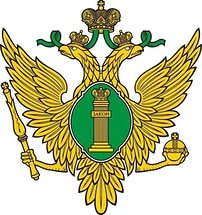 План мероприятий по проведению 20 ноября 2019 года Всероссийского Дня правовой помощи детям на территории Хабаровского краяХабаровск 2019ИНФОРМАЦИЯо приеме граждан 20 ноября 2019 года на базе Управления в рамках проведения Всероссийского Дня правовой помощи детям20.11.2019 на базе Управления Министерства юстиции Российской Федерации по Хабаровскому краю и Еврейской автономной области (далее – Управление) будет проходить «День открытых дверей» с участием специалистов Управления, органа опеки и попечительства, защиты прав и интересов детей Министерства образования и науки Хабаровского края, Министерства социальной защиты населения Хабаровского края, нотариуса г.Хабаровска и адвоката.Прием граждан и их консультирование будет проводиться в приемной Управления по адресу:г.Хабаровск, ул.Карла Маркса, д.60»б»: -  специалистами Управления с 09.00 до 17.00, перерыв с 13.00 до 13.45; - адвокатом Буянкиным Юрием Анатольевичем с 09-00 до 13-00;- помощником нотариуса г. Хабаровска Линовым Олегом Петровичем с 14.00 до 16.00; - старшим инспектором сектора по выявлению и устройству несовершеннолетних, оставшихся без попечения родителей, и защите их прав отдела опеки и попечительства по г. Хабаровску Министерства образования и науки Хабаровского края Назаренко Надеждой Александровной с 09.00 до 13.00;- главным специалистом отдела правового обеспечения управления правовой, кадровой и организационной работы Министерства социальной защиты населения Хабаровского края Процко Еленой Андреевной с 14-00 до 17-00;Также в Управлении 20.11.2019 будет работать телефон «горячей линии»: 41-87-46, 41-87-45, 41-87-38 (с 09.00 до 17.00, перерыв с 13.00              до 13.45), по которому можно будет получить консультации по вопросам, связанным с обеспечением прав детей, их родителей или законных представителей, в рамках компетенции Управления (об оказании бесплатной юридической помощи в соответствии с Федеральным законом                     от 21.11.2011 №324-ФЗ «О бесплатной юридической помощи в Российской Федерации»; о документах подлежащих легализации для вывоза несовершеннолетних за пределы Российской Федерации; о государственной регистрации актов гражданского состояния, об истребовании личных документов с территории иностранных государств, о защите прав граждан с участием иностранных граждан и иностранных юридических лиц; о предоставлении сведений из баз данных федерального регистра нормативных правовых актов Хабаровского края и Еврейской автономной области и иным вопросам, относящимся к компетенции Управления).Помимо этого специалисты Управления сориентируют граждан, в какие органы они смогут обратиться по иным вопросам, относящимся к компетенции органов государственной власти в сфере юридических аспектов опеки и детско-родительских отношений для взрослых.План мероприятий по проведению 20 ноября 2019 года Всероссийского Дня правовой помощи детям на территории Хабаровского краяМинистерство социальной защиты населения Хабаровского краяПлан мероприятий по проведению на территории Хабаровского края Всероссийского Дня правовой помощи Уполномоченным по правам ребенка в Хабаровском краеПлан мероприятий по проведению на территории Хабаровского края Всероссийского Дня правовой помощи Уполномоченным по правам человека в Хабаровском краеПлан органов исполнительной власти края, органов местного самоуправления и подведомственных им учреждений, аппарата Уполномоченного по правам ребенка в крае, по проведению в 2019 году на территории края мероприятий, посвященных Всероссийскому Дню правовой помощи детям№ п/пНаименованиеПланируемые мероприятия к проведениюДня правовой помощи детямПланируемые мероприятия к проведениюДня правовой помощи детямДата (время, место проведения мероприятия)Дата (время, место проведения мероприятия)Дата (время, место проведения мероприятия)Дата (время, место проведения мероприятия)Дата (время, место проведения мероприятия)Дата (время, место проведения мероприятия)Дата (время, место проведения мероприятия)Дата (время, место проведения мероприятия)Дата (время, место проведения мероприятия)Дата (время, место проведения мероприятия)Территориальные органы федеральных органов исполнительной власти Хабаровского краяТерриториальные органы федеральных органов исполнительной власти Хабаровского краяТерриториальные органы федеральных органов исполнительной власти Хабаровского краяТерриториальные органы федеральных органов исполнительной власти Хабаровского краяТерриториальные органы федеральных органов исполнительной власти Хабаровского краяТерриториальные органы федеральных органов исполнительной власти Хабаровского краяТерриториальные органы федеральных органов исполнительной власти Хабаровского краяТерриториальные органы федеральных органов исполнительной власти Хабаровского краяТерриториальные органы федеральных органов исполнительной власти Хабаровского краяТерриториальные органы федеральных органов исполнительной власти Хабаровского краяТерриториальные органы федеральных органов исполнительной власти Хабаровского краяТерриториальные органы федеральных органов исполнительной власти Хабаровского краяТерриториальные органы федеральных органов исполнительной власти Хабаровского краяТерриториальные органы федеральных органов исполнительной власти Хабаровского края1.Управление Министерства юстиции Российской Федерации по Хабаровскому краю и Еврейской автономной областиПроведение «Дня открытых дверей» на базе Управления для приема и консультирования граждан (с участием представителей Управления, органа опеки и попечительства по г.Хабаровску Министерства образования и науки Хабаровского края, Министерства социальной защиты населения Хабаровского края, представителей адвокатской и нотариальной палат Хабаровского края)Проведение «Дня открытых дверей» на базе Управления для приема и консультирования граждан (с участием представителей Управления, органа опеки и попечительства по г.Хабаровску Министерства образования и науки Хабаровского края, Министерства социальной защиты населения Хабаровского края, представителей адвокатской и нотариальной палат Хабаровского края)Прием граждан будет проводиться в приемной Управления по адресу: г. Хабаровск,ул. Карла Маркса, д. 60 «б»- специалистами Управления с 09.00 до 17.00,обед с 13.00 до 13.45;- адвокатом с 09.00 до 13.00;- помощником нотариуса г.Хабаровска с 14.00 до 16.00;- старшим инспектором сектора по выявлению и устройству несовершеннолетних, оставшихся без попечения родителей, и защите их прав отдела опеки и попечительства по г. Хабаровску Министерства образования и науки Хабаровского края с 09.00 до 13.00 - главным специалистом отдела правового обеспечения управления правовой, кадровой и организационной работы Министерства социальной защиты населения Хабаровского края с 14-00 до 17-00- специалистами Управления с 09.00 до 17.00,обед с 13.00 до 13.45;- адвокатом с 09.00 до 13.00;- помощником нотариуса г.Хабаровска с 14.00 до 16.00;- старшим инспектором сектора по выявлению и устройству несовершеннолетних, оставшихся без попечения родителей, и защите их прав отдела опеки и попечительства по г. Хабаровску Министерства образования и науки Хабаровского края с 09.00 до 13.00 - главным специалистом отдела правового обеспечения управления правовой, кадровой и организационной работы Министерства социальной защиты населения Хабаровского края с 14-00 до 17-00- специалистами Управления с 09.00 до 17.00,обед с 13.00 до 13.45;- адвокатом с 09.00 до 13.00;- помощником нотариуса г.Хабаровска с 14.00 до 16.00;- старшим инспектором сектора по выявлению и устройству несовершеннолетних, оставшихся без попечения родителей, и защите их прав отдела опеки и попечительства по г. Хабаровску Министерства образования и науки Хабаровского края с 09.00 до 13.00 - главным специалистом отдела правового обеспечения управления правовой, кадровой и организационной работы Министерства социальной защиты населения Хабаровского края с 14-00 до 17-00- специалистами Управления с 09.00 до 17.00,обед с 13.00 до 13.45;- адвокатом с 09.00 до 13.00;- помощником нотариуса г.Хабаровска с 14.00 до 16.00;- старшим инспектором сектора по выявлению и устройству несовершеннолетних, оставшихся без попечения родителей, и защите их прав отдела опеки и попечительства по г. Хабаровску Министерства образования и науки Хабаровского края с 09.00 до 13.00 - главным специалистом отдела правового обеспечения управления правовой, кадровой и организационной работы Министерства социальной защиты населения Хабаровского края с 14-00 до 17-00- специалистами Управления с 09.00 до 17.00,обед с 13.00 до 13.45;- адвокатом с 09.00 до 13.00;- помощником нотариуса г.Хабаровска с 14.00 до 16.00;- старшим инспектором сектора по выявлению и устройству несовершеннолетних, оставшихся без попечения родителей, и защите их прав отдела опеки и попечительства по г. Хабаровску Министерства образования и науки Хабаровского края с 09.00 до 13.00 - главным специалистом отдела правового обеспечения управления правовой, кадровой и организационной работы Министерства социальной защиты населения Хабаровского края с 14-00 до 17-00- специалистами Управления с 09.00 до 17.00,обед с 13.00 до 13.45;- адвокатом с 09.00 до 13.00;- помощником нотариуса г.Хабаровска с 14.00 до 16.00;- старшим инспектором сектора по выявлению и устройству несовершеннолетних, оставшихся без попечения родителей, и защите их прав отдела опеки и попечительства по г. Хабаровску Министерства образования и науки Хабаровского края с 09.00 до 13.00 - главным специалистом отдела правового обеспечения управления правовой, кадровой и организационной работы Министерства социальной защиты населения Хабаровского края с 14-00 до 17-00- специалистами Управления с 09.00 до 17.00,обед с 13.00 до 13.45;- адвокатом с 09.00 до 13.00;- помощником нотариуса г.Хабаровска с 14.00 до 16.00;- старшим инспектором сектора по выявлению и устройству несовершеннолетних, оставшихся без попечения родителей, и защите их прав отдела опеки и попечительства по г. Хабаровску Министерства образования и науки Хабаровского края с 09.00 до 13.00 - главным специалистом отдела правового обеспечения управления правовой, кадровой и организационной работы Министерства социальной защиты населения Хабаровского края с 14-00 до 17-0020.11.201920.11.20191.Управление Министерства юстиции Российской Федерации по Хабаровскому краю и Еврейской автономной областиОрганизация работы «Горячей линии»Организация работы «Горячей линии»+7(4212) 41-87-46+7(4212) 41-87-46+7(4212) 41-87-46+7(4212) 41-87-46+7(4212) 41-87-46+7(4212) 41-87-46+7(4212) 41-87-46+7(4212) 41-87-4620.11.201920.11.20191.Управление Министерства юстиции Российской Федерации по Хабаровскому краю и Еврейской автономной областиПодготовка и распространение буклетов по тематическим правовым вопросам среди населения при проведении «Дня открытых дверей» на базе Управления и лекционных занятий с учениками старших классовПодготовка и распространение буклетов по тематическим правовым вопросам среди населения при проведении «Дня открытых дверей» на базе Управления и лекционных занятий с учениками старших классовПодготовка и распространение буклетов по тематическим правовым вопросам среди населения при проведении «Дня открытых дверей» на базе Управления и лекционных занятий с учениками старших классовПодготовка и распространение буклетов по тематическим правовым вопросам среди населения при проведении «Дня открытых дверей» на базе Управления и лекционных занятий с учениками старших классовПодготовка и распространение буклетов по тематическим правовым вопросам среди населения при проведении «Дня открытых дверей» на базе Управления и лекционных занятий с учениками старших классовПодготовка и распространение буклетов по тематическим правовым вопросам среди населения при проведении «Дня открытых дверей» на базе Управления и лекционных занятий с учениками старших классовПодготовка и распространение буклетов по тематическим правовым вопросам среди населения при проведении «Дня открытых дверей» на базе Управления и лекционных занятий с учениками старших классовПодготовка и распространение буклетов по тематическим правовым вопросам среди населения при проведении «Дня открытых дверей» на базе Управления и лекционных занятий с учениками старших классовПодготовка и распространение буклетов по тематическим правовым вопросам среди населения при проведении «Дня открытых дверей» на базе Управления и лекционных занятий с учениками старших классовПодготовка и распространение буклетов по тематическим правовым вопросам среди населения при проведении «Дня открытых дверей» на базе Управления и лекционных занятий с учениками старших классов20.11.201920.11.20191.Управление Министерства юстиции Российской Федерации по Хабаровскому краю и Еврейской автономной областиВедение на Интернет–сайте Управления рубрики «вопрос-ответ»Ведение на Интернет–сайте Управления рубрики «вопрос-ответ»http://to27.minjust.ru/http://to27.minjust.ru/http://to27.minjust.ru/http://to27.minjust.ru/http://to27.minjust.ru/http://to27.minjust.ru/http://to27.minjust.ru/http://to27.minjust.ru/20.11.201920.11.20191.Управление Министерства юстиции Российской Федерации по Хабаровскому краю и Еврейской автономной областиРазмещение информации о проводимых органами государственной власти Хабаровского края мероприятиях на Интернет-сайте Управления и новостных сайтах информационных агентствРазмещение информации о проводимых органами государственной власти Хабаровского края мероприятиях на Интернет-сайте Управления и новостных сайтах информационных агентствhttp://to27.minjust.ru/http://to27.minjust.ru/http://to27.minjust.ru/http://to27.minjust.ru/http://to27.minjust.ru/http://to27.minjust.ru/http://to27.minjust.ru/http://to27.minjust.ru/20.11.201920.11.20191.Управление Министерства юстиции Российской Федерации по Хабаровскому краю и Еврейской автономной областиПроведение лекционных занятий и правовых консультаций с учениками старших классов школ и  воспитанниками детских домов г.ХабаровскаПроведение лекционных занятий и правовых консультаций с учениками старших классов школ и  воспитанниками детских домов г.ХабаровскаМуниципальное автономное образовательное учреждение «Средняя школа №66» г.ХабаровскМуниципальное автономное образовательное учреждение «Средняя школа №66» г.ХабаровскМуниципальное автономное образовательное учреждение «Средняя школа №66» г.Хабаровскг. Хабаровск,ул. Горького, д.6г. Хабаровск,ул. Горького, д.6г. Хабаровск,ул. Горького, д.6г. Хабаровск,ул. Горького, д.6г. Хабаровск,ул. Горького, д.620.11.201920.11.20191.Управление Министерства юстиции Российской Федерации по Хабаровскому краю и Еврейской автономной областиПроведение лекционных занятий и правовых консультаций с учениками старших классов школ и  воспитанниками детских домов г.ХабаровскаПроведение лекционных занятий и правовых консультаций с учениками старших классов школ и  воспитанниками детских домов г.ХабаровскаМуниципальное общеобразовательное учреждение средняя общеобразовательная школа с углубленным изучением отдельных предметов № 11Муниципальное общеобразовательное учреждение средняя общеобразовательная школа с углубленным изучением отдельных предметов № 11Муниципальное общеобразовательное учреждение средняя общеобразовательная школа с углубленным изучением отдельных предметов № 11г. Хабаровск,пер. Трубный, д.7г. Хабаровск,пер. Трубный, д.7г. Хабаровск,пер. Трубный, д.7г. Хабаровск,пер. Трубный, д.7г. Хабаровск,пер. Трубный, д.720.11.201920.11.20191.Управление Министерства юстиции Российской Федерации по Хабаровскому краю и Еврейской автономной областиПроведение лекционных занятий и правовых консультаций с учениками старших классов школ и  воспитанниками детских домов г.ХабаровскаПроведение лекционных занятий и правовых консультаций с учениками старших классов школ и  воспитанниками детских домов г.ХабаровскаМуниципальное общеобразовательное учреждение средняя общеобразовательная школа № 1 п.Березовка г.ХабаровскаМуниципальное общеобразовательное учреждение средняя общеобразовательная школа № 1 п.Березовка г.ХабаровскаМуниципальное общеобразовательное учреждение средняя общеобразовательная школа № 1 п.Березовка г.Хабаровскаг. Хабаровск,п.Березовка, ул. Сергеевская, д. 15г. Хабаровск,п.Березовка, ул. Сергеевская, д. 15г. Хабаровск,п.Березовка, ул. Сергеевская, д. 15г. Хабаровск,п.Березовка, ул. Сергеевская, д. 15г. Хабаровск,п.Березовка, ул. Сергеевская, д. 1520.11.201920.11.20191.Управление Министерства юстиции Российской Федерации по Хабаровскому краю и Еврейской автономной областиПроведение лекционных занятий и правовых консультаций с учениками старших классов школ и  воспитанниками детских домов г.ХабаровскаПроведение лекционных занятий и правовых консультаций с учениками старших классов школ и  воспитанниками детских домов г.ХабаровскаМуниципальное бюджетное общеобразовательное учреждение «Средняя школа №76 им. А.А. Есягина» Муниципальное бюджетное общеобразовательное учреждение «Средняя школа №76 им. А.А. Есягина» Муниципальное бюджетное общеобразовательное учреждение «Средняя школа №76 им. А.А. Есягина» г.Хабаровск, ул. Костормская, д.44г.Хабаровск, ул. Костормская, д.44г.Хабаровск, ул. Костормская, д.44г.Хабаровск, ул. Костормская, д.44г.Хабаровск, ул. Костормская, д.4420.11.201920.11.20191.Управление Министерства юстиции Российской Федерации по Хабаровскому краю и Еврейской автономной областиПроведение лекционных занятий и правовых консультаций с учениками старших классов школ и  воспитанниками детских домов г.ХабаровскаПроведение лекционных занятий и правовых консультаций с учениками старших классов школ и  воспитанниками детских домов г.ХабаровскаМуниципальное автономное общеобразовательное учреждение г.Хабаровска «Средняя школа №26Муниципальное автономное общеобразовательное учреждение г.Хабаровска «Средняя школа №26Муниципальное автономное общеобразовательное учреждение г.Хабаровска «Средняя школа №26г. Хабаровск, ул. Георгиевская, д. 37г. Хабаровск, ул. Георгиевская, д. 37г. Хабаровск, ул. Георгиевская, д. 37г. Хабаровск, ул. Георгиевская, д. 37г. Хабаровск, ул. Георгиевская, д. 3720.11.201920.11.20191.Управление Министерства юстиции Российской Федерации по Хабаровскому краю и Еврейской автономной областиПроведение лекционных занятий и правовых консультаций с учениками старших классов школ и  воспитанниками детских домов г.ХабаровскаПроведение лекционных занятий и правовых консультаций с учениками старших классов школ и  воспитанниками детских домов г.ХабаровскаКГКУ «Организация, осуществляющая обучение, для детей, оставшихся без попечения родителей «Детский дом №33КГКУ «Организация, осуществляющая обучение, для детей, оставшихся без попечения родителей «Детский дом №33КГКУ «Организация, осуществляющая обучение, для детей, оставшихся без попечения родителей «Детский дом №33г. Хабаровск,с.Тополево, ул.Школьная, д.10г. Хабаровск,с.Тополево, ул.Школьная, д.10г. Хабаровск,с.Тополево, ул.Школьная, д.10г. Хабаровск,с.Тополево, ул.Школьная, д.10г. Хабаровск,с.Тополево, ул.Школьная, д.1020.11.201920.11.20192.УправлениеФедеральной службы судебных приставов по Хабаровскому краю и Еврейской автономной областиОткрытие пунктов по оказанию юридической помощи детямНачальники отделов - старшие судебные приставы структурных подразделений Хабаровского края и Еврейской автономной областиНачальники отделов - старшие судебные приставы структурных подразделений Хабаровского края и Еврейской автономной областиНачальники отделов - старшие судебные приставы структурных подразделений Хабаровского края и Еврейской автономной областиНачальники отделов - старшие судебные приставы структурных подразделений Хабаровского края и Еврейской автономной области20.11.2019Адреса структурных подразделений краяс 09.00 до 18.0020.11.2019Адреса структурных подразделений краяс 09.00 до 18.0020.11.2019Адреса структурных подразделений краяс 09.00 до 18.0020.11.2019Адреса структурных подразделений краяс 09.00 до 18.0020.11.2019Адреса структурных подразделений краяс 09.00 до 18.0020.11.2019Адреса структурных подразделений краяс 09.00 до 18.0020.11.2019Адреса структурных подразделений краяс 09.00 до 18.002.УправлениеФедеральной службы судебных приставов по Хабаровскому краю и Еврейской автономной областиОткрытие совместного пункта консультирования с ОСП по Центральному району г. ХабаровскаКГКУ Детский дом № 4 Индустриального районаг. ХабаровскаКГКУ Детский дом № 4 Индустриального районаг. ХабаровскаКГКУ Детский дом № 4 Индустриального районаг. ХабаровскаКГКУ Детский дом № 4 Индустриального районаг. Хабаровска20.11.2019 20.11.2019 20.11.2019 20.11.2019 20.11.2019 20.11.2019 20.11.2019 2.УправлениеФедеральной службы судебных приставов по Хабаровскому краю и Еврейской автономной областиОткрытие совместного пункта консультирования с ОСП по Хабаровскому районуКГКУ Детский дом с. Некрасовка с. Некрасовка, ул. Советская, д.19КГКУ Детский дом с. Некрасовка с. Некрасовка, ул. Советская, д.19КГКУ Детский дом с. Некрасовка с. Некрасовка, ул. Советская, д.19КГКУ Детский дом с. Некрасовка с. Некрасовка, ул. Советская, д.1920.11.201920.11.201920.11.201920.11.201920.11.201920.11.201920.11.20192.УправлениеФедеральной службы судебных приставов по Хабаровскому краю и Еврейской автономной областиОткрытие совместного пункта консультирования с ОСП по Железнодорожному району г. ХабаровскаКраевое государственное образовательное учреждение Детский дом № 6Краевое государственное образовательное учреждение Детский дом № 6Краевое государственное образовательное учреждение Детский дом № 6Краевое государственное образовательное учреждение Детский дом № 620.11.2019г. Хабаровск, 680014пер Гаражный, дом 16с 09.00 до 18.0020.11.2019г. Хабаровск, 680014пер Гаражный, дом 16с 09.00 до 18.0020.11.2019г. Хабаровск, 680014пер Гаражный, дом 16с 09.00 до 18.0020.11.2019г. Хабаровск, 680014пер Гаражный, дом 16с 09.00 до 18.0020.11.2019г. Хабаровск, 680014пер Гаражный, дом 16с 09.00 до 18.0020.11.2019г. Хабаровск, 680014пер Гаражный, дом 16с 09.00 до 18.0020.11.2019г. Хабаровск, 680014пер Гаражный, дом 16с 09.00 до 18.002.УправлениеФедеральной службы судебных приставов по Хабаровскому краю и Еврейской автономной областиОткрытие совместного пункта консультирования с ОСП по Ленинскому районуОГБУ Биробиджанский сельскохозяйственный техникум ЕАО, Ленинский район, с. Ленинское, ПУ-2ОГБУ Биробиджанский сельскохозяйственный техникум ЕАО, Ленинский район, с. Ленинское, ПУ-2ОГБУ Биробиджанский сельскохозяйственный техникум ЕАО, Ленинский район, с. Ленинское, ПУ-2ОГБУ Биробиджанский сельскохозяйственный техникум ЕАО, Ленинский район, с. Ленинское, ПУ-220.11.2019с 12.00 до 15.0020.11.2019с 12.00 до 15.0020.11.2019с 12.00 до 15.0020.11.2019с 12.00 до 15.0020.11.2019с 12.00 до 15.0020.11.2019с 12.00 до 15.0020.11.2019с 12.00 до 15.002.УправлениеФедеральной службы судебных приставов по Хабаровскому краю и Еврейской автономной областиОткрытие совместного пункта консультирования с ОСП по Октябрьскому районуОГБУ Многопрофильный лицей № 7 с. Амурзет, ул. Ленина, д. 68ОГБУ Многопрофильный лицей № 7 с. Амурзет, ул. Ленина, д. 68ОГБУ Многопрофильный лицей № 7 с. Амурзет, ул. Ленина, д. 68ОГБУ Многопрофильный лицей № 7 с. Амурзет, ул. Ленина, д. 6820.11.2019с 09.00 до 18.0020.11.2019с 09.00 до 18.0020.11.2019с 09.00 до 18.0020.11.2019с 09.00 до 18.0020.11.2019с 09.00 до 18.0020.11.2019с 09.00 до 18.0020.11.2019с 09.00 до 18.002.УправлениеФедеральной службы судебных приставов по Хабаровскому краю и Еврейской автономной областиОткрытие совместного пункта консультирования с ОСП по Смидовичскому районуМБОУ СОШ №3п. Смидович, ул. Кирова, д. 14МБОУ СОШ №3п. Смидович, ул. Кирова, д. 14МБОУ СОШ №3п. Смидович, ул. Кирова, д. 14МБОУ СОШ №3п. Смидович, ул. Кирова, д. 1420.11.2019с 10.00. до 12.0020.11.2019с 10.00. до 12.0020.11.2019с 10.00. до 12.0020.11.2019с 10.00. до 12.0020.11.2019с 10.00. до 12.0020.11.2019с 10.00. до 12.0020.11.2019с 10.00. до 12.002.УправлениеФедеральной службы судебных приставов по Хабаровскому краю и Еврейской автономной областиОткрытие совместного пункта консультирования с ОСП по Биробиджанскому районуМКУ «Дом культуры с. Птичник» ЕАО, Биробиджанский район,с. Птичник,ул. Переселенческая, д. 8аМКУ «Дом культуры с. Птичник» ЕАО, Биробиджанский район,с. Птичник,ул. Переселенческая, д. 8аМКУ «Дом культуры с. Птичник» ЕАО, Биробиджанский район,с. Птичник,ул. Переселенческая, д. 8аМКУ «Дом культуры с. Птичник» ЕАО, Биробиджанский район,с. Птичник,ул. Переселенческая, д. 8а20.11.2019с 14.00 до 16.0020.11.2019с 14.00 до 16.0020.11.2019с 14.00 до 16.0020.11.2019с 14.00 до 16.0020.11.2019с 14.00 до 16.0020.11.2019с 14.00 до 16.0020.11.2019с 14.00 до 16.002.УправлениеФедеральной службы судебных приставов по Хабаровскому краю и Еврейской автономной областиОткрытие совместного пункта консультирования с отделом судебных приставов по исполнению исполнительных документов о взыскании алиментных платежей по г. Хабаровску и Хабаровскому районуКГКУ «Организация, осуществляющая обучение для детей сирот и детей, оставшихся без попечения родителей «Детский дом № 6»г. Хабаровск, 680014пер Гаражный, д. 16КГКУ «Организация, осуществляющая обучение для детей сирот и детей, оставшихся без попечения родителей «Детский дом № 6»г. Хабаровск, 680014пер Гаражный, д. 16КГКУ «Организация, осуществляющая обучение для детей сирот и детей, оставшихся без попечения родителей «Детский дом № 6»г. Хабаровск, 680014пер Гаражный, д. 16КГКУ «Организация, осуществляющая обучение для детей сирот и детей, оставшихся без попечения родителей «Детский дом № 6»г. Хабаровск, 680014пер Гаражный, д. 1620.11.2019с 10.00 до 13.0020.11.2019с 10.00 до 13.0020.11.2019с 10.00 до 13.0020.11.2019с 10.00 до 13.0020.11.2019с 10.00 до 13.0020.11.2019с 10.00 до 13.0020.11.2019с 10.00 до 13.002.УправлениеФедеральной службы судебных приставов по Хабаровскому краю и Еврейской автономной областиОткрытие совместного пункта консультирования с Межрайонным отделом судебных приставов по исполнению особых исполнительных производствМинистерство жилищно-коммунального хозяйства Административное здание Министерства ЖКХ,г. Хабаровск, ул. Фрунзе, д. 71с 09.00 до 13.00Министерство жилищно-коммунального хозяйства Административное здание Министерства ЖКХ,г. Хабаровск, ул. Фрунзе, д. 71с 09.00 до 13.00Министерство жилищно-коммунального хозяйства Административное здание Министерства ЖКХ,г. Хабаровск, ул. Фрунзе, д. 71с 09.00 до 13.00Министерство жилищно-коммунального хозяйства Административное здание Министерства ЖКХ,г. Хабаровск, ул. Фрунзе, д. 71с 09.00 до 13.0020.11.201920.11.201920.11.201920.11.201920.11.201920.11.201920.11.20192.УправлениеФедеральной службы судебных приставов по Хабаровскому краю и Еврейской автономной областиОткрытие совместного пункта консультирования с ОСП по району имени ЛазоОтдел опеки по муниципальному району имени Лазо Административное здание администрации поселка,п. Переясловка, ул. Октябрьская, д.31, с 10.00 до 15.00Отдел опеки по муниципальному району имени Лазо Административное здание администрации поселка,п. Переясловка, ул. Октябрьская, д.31, с 10.00 до 15.00Отдел опеки по муниципальному району имени Лазо Административное здание администрации поселка,п. Переясловка, ул. Октябрьская, д.31, с 10.00 до 15.00Отдел опеки по муниципальному району имени Лазо Административное здание администрации поселка,п. Переясловка, ул. Октябрьская, д.31, с 10.00 до 15.0020.11.201920.11.201920.11.201920.11.201920.11.201920.11.201920.11.20192.УправлениеФедеральной службы судебных приставов по Хабаровскому краю и Еврейской автономной областиПункт консультирования с ОСП по Бикинскому районуКГКУ «Детский дом № 14» г. Бикин, ул. Дальневосточная, д. 21КГКУ «Детский дом № 14» г. Бикин, ул. Дальневосточная, д. 21КГКУ «Детский дом № 14» г. Бикин, ул. Дальневосточная, д. 21КГКУ «Детский дом № 14» г. Бикин, ул. Дальневосточная, д. 2120.11.2019с 10.00 до 12.0020.11.2019с 10.00 до 12.0020.11.2019с 10.00 до 12.0020.11.2019с 10.00 до 12.0020.11.2019с 10.00 до 12.0020.11.2019с 10.00 до 12.0020.11.2019с 10.00 до 12.002.УправлениеФедеральной службы судебных приставов по Хабаровскому краю и Еврейской автономной областиОткрытие совместного пункта консультирования с ОСП по Солнечному районуКГКУ «Детский дом № 20» с участием представителей адвокатуры п. Солнечный ул.Ленина, д. 16КГКУ «Детский дом № 20» с участием представителей адвокатуры п. Солнечный ул.Ленина, д. 16КГКУ «Детский дом № 20» с участием представителей адвокатуры п. Солнечный ул.Ленина, д. 16КГКУ «Детский дом № 20» с участием представителей адвокатуры п. Солнечный ул.Ленина, д. 1620.11.201920.11.201920.11.201920.11.201920.11.201920.11.201920.11.20192.УправлениеФедеральной службы судебных приставов по Хабаровскому краю и Еврейской автономной областиОткрытие совместного пункта консультирования с ОСП по Кировскому району г. ХабаровскаКраевое государственное образовательное учреждение Детский дом № 14 г. Хабаровск,ул. Краснореченская, д. 185 аКраевое государственное образовательное учреждение Детский дом № 14 г. Хабаровск,ул. Краснореченская, д. 185 аКраевое государственное образовательное учреждение Детский дом № 14 г. Хабаровск,ул. Краснореченская, д. 185 аКраевое государственное образовательное учреждение Детский дом № 14 г. Хабаровск,ул. Краснореченская, д. 185 а20.11.2019с 09.00 до 18.0020.11.2019с 09.00 до 18.0020.11.2019с 09.00 до 18.0020.11.2019с 09.00 до 18.0020.11.2019с 09.00 до 18.0020.11.2019с 09.00 до 18.0020.11.2019с 09.00 до 18.002.УправлениеФедеральной службы судебных приставов по Хабаровскому краю и Еврейской автономной областиОткрытие совместного пункта консультирования с ОСП по г. Комсомольску на Амуре № 2КГКУ «Детский дом № 10» г. Комсомольск на Амуре, ул. Вокзальная, д. 44, корп. 3КГКУ «Детский дом № 10» г. Комсомольск на Амуре, ул. Вокзальная, д. 44, корп. 3КГКУ «Детский дом № 10» г. Комсомольск на Амуре, ул. Вокзальная, д. 44, корп. 3КГКУ «Детский дом № 10» г. Комсомольск на Амуре, ул. Вокзальная, д. 44, корп. 320.11.2019с 10.00 до 17.0020.11.2019с 10.00 до 17.0020.11.2019с 10.00 до 17.0020.11.2019с 10.00 до 17.0020.11.2019с 10.00 до 17.0020.11.2019с 10.00 до 17.0020.11.2019с 10.00 до 17.002.УправлениеФедеральной службы судебных приставов по Хабаровскому краю и Еврейской автономной областиОткрытие совместного пункта консультирования с ОСП по Комсомольскому районуКонсультирование детей и их родителей, опекунов в«МБОУ СОШ № 1»с.п.Хурба, Комсомольского муниципального района,ул. Гайдара, д. 1Консультирование детей и их родителей, опекунов в«МБОУ СОШ № 1»с.п.Хурба, Комсомольского муниципального района,ул. Гайдара, д. 1Консультирование детей и их родителей, опекунов в«МБОУ СОШ № 1»с.п.Хурба, Комсомольского муниципального района,ул. Гайдара, д. 1Консультирование детей и их родителей, опекунов в«МБОУ СОШ № 1»с.п.Хурба, Комсомольского муниципального района,ул. Гайдара, д. 120.11.2019с 11.00 до 13.00, 20.11.2019с 11.00 до 13.00, 20.11.2019с 11.00 до 13.00, 20.11.2019с 11.00 до 13.00, 20.11.2019с 11.00 до 13.00, 20.11.2019с 11.00 до 13.00, 20.11.2019с 11.00 до 13.00, 2.УправлениеФедеральной службы судебных приставов по Хабаровскому краю и Еврейской автономной областиОткрытие совместного пункта консультирования с ОСП по Амурскому районуКГКУ «ОСЭП Хабаровского края Многофункциональный центр» с участием органов опеки и попечительства при администрации Амурского муниципального района и представителей комиссии по делам несовершеннолетних г.Амурск,ул. Мира, д. 10КГКУ «ОСЭП Хабаровского края Многофункциональный центр» с участием органов опеки и попечительства при администрации Амурского муниципального района и представителей комиссии по делам несовершеннолетних г.Амурск,ул. Мира, д. 10КГКУ «ОСЭП Хабаровского края Многофункциональный центр» с участием органов опеки и попечительства при администрации Амурского муниципального района и представителей комиссии по делам несовершеннолетних г.Амурск,ул. Мира, д. 10КГКУ «ОСЭП Хабаровского края Многофункциональный центр» с участием органов опеки и попечительства при администрации Амурского муниципального района и представителей комиссии по делам несовершеннолетних г.Амурск,ул. Мира, д. 1020.11.2019с 10.00 до 12.0020.11.2019с 10.00 до 12.0020.11.2019с 10.00 до 12.0020.11.2019с 10.00 до 12.0020.11.2019с 10.00 до 12.0020.11.2019с 10.00 до 12.0020.11.2019с 10.00 до 12.002.УправлениеФедеральной службы судебных приставов по Хабаровскому краю и Еврейской автономной областиОткрытие совместного пункта консультирования с ОСП по Ванинскому районуСреднее общеобразовательное учреждение Школа № 2Детский дом п. Октябрьский п. Ванино,ул. Октябрьская,и ул. Вокзальная, д. 13Среднее общеобразовательное учреждение Школа № 2Детский дом п. Октябрьский п. Ванино,ул. Октябрьская,и ул. Вокзальная, д. 13Среднее общеобразовательное учреждение Школа № 2Детский дом п. Октябрьский п. Ванино,ул. Октябрьская,и ул. Вокзальная, д. 13Среднее общеобразовательное учреждение Школа № 2Детский дом п. Октябрьский п. Ванино,ул. Октябрьская,и ул. Вокзальная, д. 1320.11.2019с 13.00 до 16.0020.11.2019с 13.00 до 16.0020.11.2019с 13.00 до 16.0020.11.2019с 13.00 до 16.0020.11.2019с 13.00 до 16.0020.11.2019с 13.00 до 16.0020.11.2019с 13.00 до 16.002.УправлениеФедеральной службы судебных приставов по Хабаровскому краю и Еврейской автономной областиОткрытие совместного пункта консультирования с ОСП по Аяно-Майскому районуПредставители прокуратуры района и администрации поселка с. Аян, ул. Советская, д. 8Представители прокуратуры района и администрации поселка с. Аян, ул. Советская, д. 8Представители прокуратуры района и администрации поселка с. Аян, ул. Советская, д. 8Представители прокуратуры района и администрации поселка с. Аян, ул. Советская, д. 820.11.2019с 10.00 до 13.0020.11.2019с 10.00 до 13.0020.11.2019с 10.00 до 13.0020.11.2019с 10.00 до 13.0020.11.2019с 10.00 до 13.0020.11.2019с 10.00 до 13.0020.11.2019с 10.00 до 13.002.УправлениеФедеральной службы судебных приставов по Хабаровскому краю и Еврейской автономной областиИнформирование населения о проведении мероприятии по правовому просвещению на Интернет сайте Управления Федеральной службы судебных приставов по Хабаровскому краю http://r27.fssprus.ru/Информирование населения о проведении мероприятии по правовому просвещению на Интернет сайте Управления Федеральной службы судебных приставов по Хабаровскому краю http://r27.fssprus.ru/Информирование населения о проведении мероприятии по правовому просвещению на Интернет сайте Управления Федеральной службы судебных приставов по Хабаровскому краю http://r27.fssprus.ru/Информирование населения о проведении мероприятии по правовому просвещению на Интернет сайте Управления Федеральной службы судебных приставов по Хабаровскому краю http://r27.fssprus.ru/Информирование населения о проведении мероприятии по правовому просвещению на Интернет сайте Управления Федеральной службы судебных приставов по Хабаровскому краю http://r27.fssprus.ru/Информирование населения о проведении мероприятии по правовому просвещению на Интернет сайте Управления Федеральной службы судебных приставов по Хабаровскому краю http://r27.fssprus.ru/Информирование населения о проведении мероприятии по правовому просвещению на Интернет сайте Управления Федеральной службы судебных приставов по Хабаровскому краю http://r27.fssprus.ru/Информирование населения о проведении мероприятии по правовому просвещению на Интернет сайте Управления Федеральной службы судебных приставов по Хабаровскому краю http://r27.fssprus.ru/Информирование населения о проведении мероприятии по правовому просвещению на Интернет сайте Управления Федеральной службы судебных приставов по Хабаровскому краю http://r27.fssprus.ru/Информирование населения о проведении мероприятии по правовому просвещению на Интернет сайте Управления Федеральной службы судебных приставов по Хабаровскому краю http://r27.fssprus.ru/Информирование населения о проведении мероприятии по правовому просвещению на Интернет сайте Управления Федеральной службы судебных приставов по Хабаровскому краю http://r27.fssprus.ru/Информирование населения о проведении мероприятии по правовому просвещению на Интернет сайте Управления Федеральной службы судебных приставов по Хабаровскому краю http://r27.fssprus.ru/3.УправлениеФедеральной службы исполнения наказаний по Хабаровскому краюПроведение тематических бесед, лекций, направленные на повышение правовой грамотности и гражданской ответственности осужденных, а также на мотивацию законопослушного поведения и успешную социализацию Проведение тематических бесед, лекций, направленные на повышение правовой грамотности и гражданской ответственности осужденных, а также на мотивацию законопослушного поведения и успешную социализацию Филиал по Железнодорожному району г.Хабаровска ФКУ УИИ УФСИН России по Хабаровскому краюг.Хабаровск, ул. Узловая, д.19Филиал по Железнодорожному району г.Хабаровска ФКУ УИИ УФСИН России по Хабаровскому краюг.Хабаровск, ул. Узловая, д.19Филиал по Железнодорожному району г.Хабаровска ФКУ УИИ УФСИН России по Хабаровскому краюг.Хабаровск, ул. Узловая, д.19Филиал по Железнодорожному району г.Хабаровска ФКУ УИИ УФСИН России по Хабаровскому краюг.Хабаровск, ул. Узловая, д.19Филиал по Железнодорожному району г.Хабаровска ФКУ УИИ УФСИН России по Хабаровскому краюг.Хабаровск, ул. Узловая, д.19Филиал по Железнодорожному району г.Хабаровска ФКУ УИИ УФСИН России по Хабаровскому краюг.Хабаровск, ул. Узловая, д.19Филиал по Железнодорожному району г.Хабаровска ФКУ УИИ УФСИН России по Хабаровскому краюг.Хабаровск, ул. Узловая, д.19Филиал по Железнодорожному району г.Хабаровска ФКУ УИИ УФСИН России по Хабаровскому краюг.Хабаровск, ул. Узловая, д.1905.11.201905.11.20193.УправлениеФедеральной службы исполнения наказаний по Хабаровскому краюПроведение тематических бесед, лекций, направленные на повышение правовой грамотности и гражданской ответственности осужденных, а также на мотивацию законопослушного поведения и успешную социализацию Проведение тематических бесед, лекций, направленные на повышение правовой грамотности и гражданской ответственности осужденных, а также на мотивацию законопослушного поведения и успешную социализацию Филиал по Хабаровскому району г.Хабаровска ФКУ УИИ г.Хабаровск, ул. Узловая, д.19телефон «горячей линии 40-82-33Филиал по Хабаровскому району г.Хабаровска ФКУ УИИ г.Хабаровск, ул. Узловая, д.19телефон «горячей линии 40-82-33Филиал по Хабаровскому району г.Хабаровска ФКУ УИИ г.Хабаровск, ул. Узловая, д.19телефон «горячей линии 40-82-33Филиал по Хабаровскому району г.Хабаровска ФКУ УИИ г.Хабаровск, ул. Узловая, д.19телефон «горячей линии 40-82-33Филиал по Хабаровскому району г.Хабаровска ФКУ УИИ г.Хабаровск, ул. Узловая, д.19телефон «горячей линии 40-82-33Филиал по Хабаровскому району г.Хабаровска ФКУ УИИ г.Хабаровск, ул. Узловая, д.19телефон «горячей линии 40-82-33Филиал по Хабаровскому району г.Хабаровска ФКУ УИИ г.Хабаровск, ул. Узловая, д.19телефон «горячей линии 40-82-33Филиал по Хабаровскому району г.Хабаровска ФКУ УИИ г.Хабаровск, ул. Узловая, д.19телефон «горячей линии 40-82-3320.11.201920.11.20193.УправлениеФедеральной службы исполнения наказаний по Хабаровскому краюПроведение тематических бесед, лекций, направленные на повышение правовой грамотности и гражданской ответственности осужденных, а также на мотивацию законопослушного поведения и успешную социализацию Проведение тематических бесед, лекций, направленные на повышение правовой грамотности и гражданской ответственности осужденных, а также на мотивацию законопослушного поведения и успешную социализацию Филиал по Вяземскому району ФКУ УИИг.Вяземский, пер.Мирный, д.3Филиал по Вяземскому району ФКУ УИИг.Вяземский, пер.Мирный, д.3Филиал по Вяземскому району ФКУ УИИг.Вяземский, пер.Мирный, д.3Филиал по Вяземскому району ФКУ УИИг.Вяземский, пер.Мирный, д.3Филиал по Вяземскому району ФКУ УИИг.Вяземский, пер.Мирный, д.3Филиал по Вяземскому району ФКУ УИИг.Вяземский, пер.Мирный, д.3Филиал по Вяземскому району ФКУ УИИг.Вяземский, пер.Мирный, д.3Филиал по Вяземскому району ФКУ УИИг.Вяземский, пер.Мирный, д.320.11.2019с 09.00 до 14.0020.11.2019с 09.00 до 14.003.УправлениеФедеральной службы исполнения наказаний по Хабаровскому краюПроведение тематических бесед, лекций, направленные на повышение правовой грамотности и гражданской ответственности осужденных, а также на мотивацию законопослушного поведения и успешную социализацию Проведение тематических бесед, лекций, направленные на повышение правовой грамотности и гражданской ответственности осужденных, а также на мотивацию законопослушного поведения и успешную социализацию Филиал по Бикинскому району ФКУ УИИ г.Бикин, пер. Энергетический, д.1Филиал по Бикинскому району ФКУ УИИ г.Бикин, пер. Энергетический, д.1Филиал по Бикинскому району ФКУ УИИ г.Бикин, пер. Энергетический, д.1Филиал по Бикинскому району ФКУ УИИ г.Бикин, пер. Энергетический, д.1Филиал по Бикинскому району ФКУ УИИ г.Бикин, пер. Энергетический, д.1Филиал по Бикинскому району ФКУ УИИ г.Бикин, пер. Энергетический, д.1Филиал по Бикинскому району ФКУ УИИ г.Бикин, пер. Энергетический, д.1Филиал по Бикинскому району ФКУ УИИ г.Бикин, пер. Энергетический, д.120.11.2019с 10.00 до 16.0020.11.2019с 10.00 до 16.003.УправлениеФедеральной службы исполнения наказаний по Хабаровскому краюПрофилактические мероприятия для несовершеннолетних лиц, состоящих на различных видах профилактического учета при участии представителей различных ведомств:- комиссии по делам несовершеннолетних и защите их прав;- центра занятости населения;- отдела опеки и попечительства;-  отдела социальной защиты населения;- отдела судебных приставов исполнителей;-  медицинских учреждений;-  комиссия по делам несовершеннолетних УМВД России по Хабаровскому краю;-  филиалы ФКУ УИИПрофилактические мероприятия для несовершеннолетних лиц, состоящих на различных видах профилактического учета при участии представителей различных ведомств:- комиссии по делам несовершеннолетних и защите их прав;- центра занятости населения;- отдела опеки и попечительства;-  отдела социальной защиты населения;- отдела судебных приставов исполнителей;-  медицинских учреждений;-  комиссия по делам несовершеннолетних УМВД России по Хабаровскому краю;-  филиалы ФКУ УИИКомитет администрации по управлению Краснофлотским районамг.Хабаровск, ул. Руднева, д.43, каб.28телефон «горячей линии» 79-07-44, 79-07-46Комитет администрации по управлению Краснофлотским районамг.Хабаровск, ул. Руднева, д.43, каб.28телефон «горячей линии» 79-07-44, 79-07-46Комитет администрации по управлению Краснофлотским районамг.Хабаровск, ул. Руднева, д.43, каб.28телефон «горячей линии» 79-07-44, 79-07-46Комитет администрации по управлению Краснофлотским районамг.Хабаровск, ул. Руднева, д.43, каб.28телефон «горячей линии» 79-07-44, 79-07-46Комитет администрации по управлению Краснофлотским районамг.Хабаровск, ул. Руднева, д.43, каб.28телефон «горячей линии» 79-07-44, 79-07-46Комитет администрации по управлению Краснофлотским районамг.Хабаровск, ул. Руднева, д.43, каб.28телефон «горячей линии» 79-07-44, 79-07-46Комитет администрации по управлению Краснофлотским районамг.Хабаровск, ул. Руднева, д.43, каб.28телефон «горячей линии» 79-07-44, 79-07-46Комитет администрации по управлению Краснофлотским районамг.Хабаровск, ул. Руднева, д.43, каб.28телефон «горячей линии» 79-07-44, 79-07-4620.11.2019с 15.00 до 17.0020.11.2019с 15.00 до 17.003.УправлениеФедеральной службы исполнения наказаний по Хабаровскому краюПрофилактические мероприятия для несовершеннолетних лиц, состоящих на различных видах профилактического учета при участии представителей различных ведомств:- комиссии по делам несовершеннолетних и защите их прав;- центра занятости населения;- отдела опеки и попечительства;-  отдела социальной защиты населения;- отдела судебных приставов исполнителей;-  медицинских учреждений;-  комиссия по делам несовершеннолетних УМВД России по Хабаровскому краю;-  филиалы ФКУ УИИПрофилактические мероприятия для несовершеннолетних лиц, состоящих на различных видах профилактического учета при участии представителей различных ведомств:- комиссии по делам несовершеннолетних и защите их прав;- центра занятости населения;- отдела опеки и попечительства;-  отдела социальной защиты населения;- отдела судебных приставов исполнителей;-  медицинских учреждений;-  комиссия по делам несовершеннолетних УМВД России по Хабаровскому краю;-  филиалы ФКУ УИИКГА ПОУ «Губернаторский авиастроительный колледж» г.Комсомольска-на-Амурег. Комсомольск-на-Амуре, ул.Культурная, д.3КГА ПОУ «Губернаторский авиастроительный колледж» г.Комсомольска-на-Амурег. Комсомольск-на-Амуре, ул.Культурная, д.3КГА ПОУ «Губернаторский авиастроительный колледж» г.Комсомольска-на-Амурег. Комсомольск-на-Амуре, ул.Культурная, д.3КГА ПОУ «Губернаторский авиастроительный колледж» г.Комсомольска-на-Амурег. Комсомольск-на-Амуре, ул.Культурная, д.3КГА ПОУ «Губернаторский авиастроительный колледж» г.Комсомольска-на-Амурег. Комсомольск-на-Амуре, ул.Культурная, д.3КГА ПОУ «Губернаторский авиастроительный колледж» г.Комсомольска-на-Амурег. Комсомольск-на-Амуре, ул.Культурная, д.3КГА ПОУ «Губернаторский авиастроительный колледж» г.Комсомольска-на-Амурег. Комсомольск-на-Амуре, ул.Культурная, д.3КГА ПОУ «Губернаторский авиастроительный колледж» г.Комсомольска-на-Амурег. Комсомольск-на-Амуре, ул.Культурная, д.320.11.201920.11.20193.УправлениеФедеральной службы исполнения наказаний по Хабаровскому краюПрофилактические мероприятия для несовершеннолетних лиц, состоящих на различных видах профилактического учета при участии представителей различных ведомств:- комиссии по делам несовершеннолетних и защите их прав;- центра занятости населения;- отдела опеки и попечительства;-  отдела социальной защиты населения;- отдела судебных приставов исполнителей;-  медицинских учреждений;-  комиссия по делам несовершеннолетних УМВД России по Хабаровскому краю;-  филиалы ФКУ УИИПрофилактические мероприятия для несовершеннолетних лиц, состоящих на различных видах профилактического учета при участии представителей различных ведомств:- комиссии по делам несовершеннолетних и защите их прав;- центра занятости населения;- отдела опеки и попечительства;-  отдела социальной защиты населения;- отдела судебных приставов исполнителей;-  медицинских учреждений;-  комиссия по делам несовершеннолетних УМВД России по Хабаровскому краю;-  филиалы ФКУ УИИМОУ ДО «ЦВР Юность» г. Комсомольска-на-Амурег. Комсомольск-на-Амуре, ул.Вокзальная, д.80/3тел. (4217) 52-71-48МОУ ДО «ЦВР Юность» г. Комсомольска-на-Амурег. Комсомольск-на-Амуре, ул.Вокзальная, д.80/3тел. (4217) 52-71-48МОУ ДО «ЦВР Юность» г. Комсомольска-на-Амурег. Комсомольск-на-Амуре, ул.Вокзальная, д.80/3тел. (4217) 52-71-48МОУ ДО «ЦВР Юность» г. Комсомольска-на-Амурег. Комсомольск-на-Амуре, ул.Вокзальная, д.80/3тел. (4217) 52-71-48МОУ ДО «ЦВР Юность» г. Комсомольска-на-Амурег. Комсомольск-на-Амуре, ул.Вокзальная, д.80/3тел. (4217) 52-71-48МОУ ДО «ЦВР Юность» г. Комсомольска-на-Амурег. Комсомольск-на-Амуре, ул.Вокзальная, д.80/3тел. (4217) 52-71-48МОУ ДО «ЦВР Юность» г. Комсомольска-на-Амурег. Комсомольск-на-Амуре, ул.Вокзальная, д.80/3тел. (4217) 52-71-48МОУ ДО «ЦВР Юность» г. Комсомольска-на-Амурег. Комсомольск-на-Амуре, ул.Вокзальная, д.80/3тел. (4217) 52-71-4819.11.2019 -21.11.201919.11.2019 -21.11.20193.УправлениеФедеральной службы исполнения наказаний по Хабаровскому краюПрофилактические мероприятия для несовершеннолетних лиц, состоящих на различных видах профилактического учета при участии представителей различных ведомств:- комиссии по делам несовершеннолетних и защите их прав;- центра занятости населения;- отдела опеки и попечительства;-  отдела социальной защиты населения;- отдела судебных приставов исполнителей;-  медицинских учреждений;-  комиссия по делам несовершеннолетних УМВД России по Хабаровскому краю;-  филиалы ФКУ УИИПрофилактические мероприятия для несовершеннолетних лиц, состоящих на различных видах профилактического учета при участии представителей различных ведомств:- комиссии по делам несовершеннолетних и защите их прав;- центра занятости населения;- отдела опеки и попечительства;-  отдела социальной защиты населения;- отдела судебных приставов исполнителей;-  медицинских учреждений;-  комиссия по делам несовершеннолетних УМВД России по Хабаровскому краю;-  филиалы ФКУ УИИКГБ ПОУ «Комсомольский-на-Амуре колледж Технологии и Сервиса»г. Комсомольск-на-Амуре, ул.Пионерская, д.73тел (4217) 54-61-70КГБ ПОУ «Комсомольский-на-Амуре колледж Технологии и Сервиса»г. Комсомольск-на-Амуре, ул.Пионерская, д.73тел (4217) 54-61-70КГБ ПОУ «Комсомольский-на-Амуре колледж Технологии и Сервиса»г. Комсомольск-на-Амуре, ул.Пионерская, д.73тел (4217) 54-61-70КГБ ПОУ «Комсомольский-на-Амуре колледж Технологии и Сервиса»г. Комсомольск-на-Амуре, ул.Пионерская, д.73тел (4217) 54-61-70КГБ ПОУ «Комсомольский-на-Амуре колледж Технологии и Сервиса»г. Комсомольск-на-Амуре, ул.Пионерская, д.73тел (4217) 54-61-70КГБ ПОУ «Комсомольский-на-Амуре колледж Технологии и Сервиса»г. Комсомольск-на-Амуре, ул.Пионерская, д.73тел (4217) 54-61-70КГБ ПОУ «Комсомольский-на-Амуре колледж Технологии и Сервиса»г. Комсомольск-на-Амуре, ул.Пионерская, д.73тел (4217) 54-61-70КГБ ПОУ «Комсомольский-на-Амуре колледж Технологии и Сервиса»г. Комсомольск-на-Амуре, ул.Пионерская, д.73тел (4217) 54-61-7019.11.2019 -21.11.201919.11.2019 -21.11.20193.УправлениеФедеральной службы исполнения наказаний по Хабаровскому краюПрофилактические мероприятия для несовершеннолетних лиц, состоящих на различных видах профилактического учета при участии представителей различных ведомств:- комиссии по делам несовершеннолетних и защите их прав;- центра занятости населения;- отдела опеки и попечительства;-  отдела социальной защиты населения;- отдела судебных приставов исполнителей;-  медицинских учреждений;-  комиссия по делам несовершеннолетних УМВД России по Хабаровскому краю;-  филиалы ФКУ УИИПрофилактические мероприятия для несовершеннолетних лиц, состоящих на различных видах профилактического учета при участии представителей различных ведомств:- комиссии по делам несовершеннолетних и защите их прав;- центра занятости населения;- отдела опеки и попечительства;-  отдела социальной защиты населения;- отдела судебных приставов исполнителей;-  медицинских учреждений;-  комиссия по делам несовершеннолетних УМВД России по Хабаровскому краю;-  филиалы ФКУ УИИМБОУ СОШ №1 п.Солнечныйп.Солнечный, ул.Парковая, д.7вМБОУ СОШ №1 п.Солнечныйп.Солнечный, ул.Парковая, д.7вМБОУ СОШ №1 п.Солнечныйп.Солнечный, ул.Парковая, д.7вМБОУ СОШ №1 п.Солнечныйп.Солнечный, ул.Парковая, д.7вМБОУ СОШ №1 п.Солнечныйп.Солнечный, ул.Парковая, д.7вМБОУ СОШ №1 п.Солнечныйп.Солнечный, ул.Парковая, д.7вМБОУ СОШ №1 п.Солнечныйп.Солнечный, ул.Парковая, д.7вМБОУ СОШ №1 п.Солнечныйп.Солнечный, ул.Парковая, д.7в20.11.201920.11.20193.УправлениеФедеральной службы исполнения наказаний по Хабаровскому краюПрофилактические мероприятия для несовершеннолетних лиц, состоящих на различных видах профилактического учета при участии представителей различных ведомств:- комиссии по делам несовершеннолетних и защите их прав;- центра занятости населения;- отдела опеки и попечительства;-  отдела социальной защиты населения;- отдела судебных приставов исполнителей;-  медицинских учреждений;-  комиссия по делам несовершеннолетних УМВД России по Хабаровскому краю;-  филиалы ФКУ УИИПрофилактические мероприятия для несовершеннолетних лиц, состоящих на различных видах профилактического учета при участии представителей различных ведомств:- комиссии по делам несовершеннолетних и защите их прав;- центра занятости населения;- отдела опеки и попечительства;-  отдела социальной защиты населения;- отдела судебных приставов исполнителей;-  медицинских учреждений;-  комиссия по делам несовершеннолетних УМВД России по Хабаровскому краю;-  филиалы ФКУ УИИМБОУ СОШ п.Березовыйп.Березовый, ул. Школьная, д.19МБОУ СОШ п.Березовыйп.Березовый, ул. Школьная, д.19МБОУ СОШ п.Березовыйп.Березовый, ул. Школьная, д.19МБОУ СОШ п.Березовыйп.Березовый, ул. Школьная, д.19МБОУ СОШ п.Березовыйп.Березовый, ул. Школьная, д.19МБОУ СОШ п.Березовыйп.Березовый, ул. Школьная, д.19МБОУ СОШ п.Березовыйп.Березовый, ул. Школьная, д.19МБОУ СОШ п.Березовыйп.Березовый, ул. Школьная, д.1920.11.201920.11.20193.УправлениеФедеральной службы исполнения наказаний по Хабаровскому краюПрофилактические мероприятия для несовершеннолетних лиц, состоящих на различных видах профилактического учета при участии представителей различных ведомств:- комиссии по делам несовершеннолетних и защите их прав;- центра занятости населения;- отдела опеки и попечительства;-  отдела социальной защиты населения;- отдела судебных приставов исполнителей;-  медицинских учреждений;-  комиссия по делам несовершеннолетних УМВД России по Хабаровскому краю;-  филиалы ФКУ УИИПрофилактические мероприятия для несовершеннолетних лиц, состоящих на различных видах профилактического учета при участии представителей различных ведомств:- комиссии по делам несовершеннолетних и защите их прав;- центра занятости населения;- отдела опеки и попечительства;-  отдела социальной защиты населения;- отдела судебных приставов исполнителей;-  медицинских учреждений;-  комиссия по делам несовершеннолетних УМВД России по Хабаровскому краю;-  филиалы ФКУ УИИРайонный дом молодежи п.Солнечныйп.Солнечный, ул.Ленина, д.23бРайонный дом молодежи п.Солнечныйп.Солнечный, ул.Ленина, д.23бРайонный дом молодежи п.Солнечныйп.Солнечный, ул.Ленина, д.23бРайонный дом молодежи п.Солнечныйп.Солнечный, ул.Ленина, д.23бРайонный дом молодежи п.Солнечныйп.Солнечный, ул.Ленина, д.23бРайонный дом молодежи п.Солнечныйп.Солнечный, ул.Ленина, д.23бРайонный дом молодежи п.Солнечныйп.Солнечный, ул.Ленина, д.23бРайонный дом молодежи п.Солнечныйп.Солнечный, ул.Ленина, д.23б3.УправлениеФедеральной службы исполнения наказаний по Хабаровскому краюПрофилактические мероприятия для несовершеннолетних лиц, состоящих на различных видах профилактического учета при участии представителей различных ведомств:- комиссии по делам несовершеннолетних и защите их прав;- центра занятости населения;- отдела опеки и попечительства;-  отдела социальной защиты населения;- отдела судебных приставов исполнителей;-  медицинских учреждений;-  комиссия по делам несовершеннолетних УМВД России по Хабаровскому краю;-  филиалы ФКУ УИИПрофилактические мероприятия для несовершеннолетних лиц, состоящих на различных видах профилактического учета при участии представителей различных ведомств:- комиссии по делам несовершеннолетних и защите их прав;- центра занятости населения;- отдела опеки и попечительства;-  отдела социальной защиты населения;- отдела судебных приставов исполнителей;-  медицинских учреждений;-  комиссия по делам несовершеннолетних УМВД России по Хабаровскому краю;-  филиалы ФКУ УИИАдминистрация г.Николаевска-на-Амурег.Николаевск-на-Амуре, ул.Советская, д.73, каб.312тел. (4213) 52-40-75Администрация г.Николаевска-на-Амурег.Николаевск-на-Амуре, ул.Советская, д.73, каб.312тел. (4213) 52-40-75Администрация г.Николаевска-на-Амурег.Николаевск-на-Амуре, ул.Советская, д.73, каб.312тел. (4213) 52-40-75Администрация г.Николаевска-на-Амурег.Николаевск-на-Амуре, ул.Советская, д.73, каб.312тел. (4213) 52-40-75Администрация г.Николаевска-на-Амурег.Николаевск-на-Амуре, ул.Советская, д.73, каб.312тел. (4213) 52-40-75Администрация г.Николаевска-на-Амурег.Николаевск-на-Амуре, ул.Советская, д.73, каб.312тел. (4213) 52-40-75Администрация г.Николаевска-на-Амурег.Николаевск-на-Амуре, ул.Советская, д.73, каб.312тел. (4213) 52-40-75Администрация г.Николаевска-на-Амурег.Николаевск-на-Амуре, ул.Советская, д.73, каб.312тел. (4213) 52-40-7520.11.2019с 14.00 до 18.0020.11.2019с 14.00 до 18.003.УправлениеФедеральной службы исполнения наказаний по Хабаровскому краюПрофилактические мероприятия для несовершеннолетних лиц, состоящих на различных видах профилактического учета при участии представителей различных ведомств:- комиссии по делам несовершеннолетних и защите их прав;- центра занятости населения;- отдела опеки и попечительства;-  отдела социальной защиты населения;- отдела судебных приставов исполнителей;-  медицинских учреждений;-  комиссия по делам несовершеннолетних УМВД России по Хабаровскому краю;-  филиалы ФКУ УИИПрофилактические мероприятия для несовершеннолетних лиц, состоящих на различных видах профилактического учета при участии представителей различных ведомств:- комиссии по делам несовершеннолетних и защите их прав;- центра занятости населения;- отдела опеки и попечительства;-  отдела социальной защиты населения;- отдела судебных приставов исполнителей;-  медицинских учреждений;-  комиссия по делам несовершеннолетних УМВД России по Хабаровскому краю;-  филиалы ФКУ УИИМБОУ СОШ п. Де-Кастрип. Де-Кастри, ул.Горная, д.3тел. (42151) 56-374, 51-008МБОУ СОШ п. Де-Кастрип. Де-Кастри, ул.Горная, д.3тел. (42151) 56-374, 51-008МБОУ СОШ п. Де-Кастрип. Де-Кастри, ул.Горная, д.3тел. (42151) 56-374, 51-008МБОУ СОШ п. Де-Кастрип. Де-Кастри, ул.Горная, д.3тел. (42151) 56-374, 51-008МБОУ СОШ п. Де-Кастрип. Де-Кастри, ул.Горная, д.3тел. (42151) 56-374, 51-008МБОУ СОШ п. Де-Кастрип. Де-Кастри, ул.Горная, д.3тел. (42151) 56-374, 51-008МБОУ СОШ п. Де-Кастрип. Де-Кастри, ул.Горная, д.3тел. (42151) 56-374, 51-008МБОУ СОШ п. Де-Кастрип. Де-Кастри, ул.Горная, д.3тел. (42151) 56-374, 51-00820.11.2019с 12.00 до 12.0020.11.2019с 12.00 до 12.003.УправлениеФедеральной службы исполнения наказаний по Хабаровскому краюПрофилактические мероприятия для несовершеннолетних лиц, состоящих на различных видах профилактического учета при участии представителей различных ведомств:- комиссии по делам несовершеннолетних и защите их прав;- центра занятости населения;- отдела опеки и попечительства;-  отдела социальной защиты населения;- отдела судебных приставов исполнителей;-  медицинских учреждений;-  комиссия по делам несовершеннолетних УМВД России по Хабаровскому краю;-  филиалы ФКУ УИИПрофилактические мероприятия для несовершеннолетних лиц, состоящих на различных видах профилактического учета при участии представителей различных ведомств:- комиссии по делам несовершеннолетних и защите их прав;- центра занятости населения;- отдела опеки и попечительства;-  отдела социальной защиты населения;- отдела судебных приставов исполнителей;-  медицинских учреждений;-  комиссия по делам несовершеннолетних УМВД России по Хабаровскому краю;-  филиалы ФКУ УИИМБОУ СОШ с. Богородскоес. Богородское, ул.Советская, д.26МБОУ СОШ с. Богородскоес. Богородское, ул.Советская, д.26МБОУ СОШ с. Богородскоес. Богородское, ул.Советская, д.26МБОУ СОШ с. Богородскоес. Богородское, ул.Советская, д.26МБОУ СОШ с. Богородскоес. Богородское, ул.Советская, д.26МБОУ СОШ с. Богородскоес. Богородское, ул.Советская, д.26МБОУ СОШ с. Богородскоес. Богородское, ул.Советская, д.26МБОУ СОШ с. Богородскоес. Богородское, ул.Советская, д.2620.11.2019с 12.00 до 12.0020.11.2019с 12.00 до 12.003.УправлениеФедеральной службы исполнения наказаний по Хабаровскому краюПрофилактические мероприятия для несовершеннолетних лиц, состоящих на различных видах профилактического учета при участии представителей различных ведомств:- комиссии по делам несовершеннолетних и защите их прав;- центра занятости населения;- отдела опеки и попечительства;-  отдела социальной защиты населения;- отдела судебных приставов исполнителей;-  медицинских учреждений;-  комиссия по делам несовершеннолетних УМВД России по Хабаровскому краю;-  филиалы ФКУ УИИПрофилактические мероприятия для несовершеннолетних лиц, состоящих на различных видах профилактического учета при участии представителей различных ведомств:- комиссии по делам несовершеннолетних и защите их прав;- центра занятости населения;- отдела опеки и попечительства;-  отдела социальной защиты населения;- отдела судебных приставов исполнителей;-  медицинских учреждений;-  комиссия по делам несовершеннолетних УМВД России по Хабаровскому краю;-  филиалы ФКУ УИИКГБ ПОУ Вяземский Лесхоз техникум им.Н.В. Усенког. Вяземский, ул.Вяземская, д.84КГБ ПОУ Вяземский Лесхоз техникум им.Н.В. Усенког. Вяземский, ул.Вяземская, д.84КГБ ПОУ Вяземский Лесхоз техникум им.Н.В. Усенког. Вяземский, ул.Вяземская, д.84КГБ ПОУ Вяземский Лесхоз техникум им.Н.В. Усенког. Вяземский, ул.Вяземская, д.84КГБ ПОУ Вяземский Лесхоз техникум им.Н.В. Усенког. Вяземский, ул.Вяземская, д.84КГБ ПОУ Вяземский Лесхоз техникум им.Н.В. Усенког. Вяземский, ул.Вяземская, д.84КГБ ПОУ Вяземский Лесхоз техникум им.Н.В. Усенког. Вяземский, ул.Вяземская, д.84КГБ ПОУ Вяземский Лесхоз техникум им.Н.В. Усенког. Вяземский, ул.Вяземская, д.8419.11.2019с 12.00 до 13.0019.11.2019с 12.00 до 13.003.УправлениеФедеральной службы исполнения наказаний по Хабаровскому краюПрофилактические мероприятия для несовершеннолетних лиц, состоящих на различных видах профилактического учета при участии представителей различных ведомств:- комиссии по делам несовершеннолетних и защите их прав;- центра занятости населения;- отдела опеки и попечительства;-  отдела социальной защиты населения;- отдела судебных приставов исполнителей;-  медицинских учреждений;-  комиссия по делам несовершеннолетних УМВД России по Хабаровскому краю;-  филиалы ФКУ УИИПрофилактические мероприятия для несовершеннолетних лиц, состоящих на различных видах профилактического учета при участии представителей различных ведомств:- комиссии по делам несовершеннолетних и защите их прав;- центра занятости населения;- отдела опеки и попечительства;-  отдела социальной защиты населения;- отдела судебных приставов исполнителей;-  медицинских учреждений;-  комиссия по делам несовершеннолетних УМВД России по Хабаровскому краю;-  филиалы ФКУ УИИМБОУ ПОУ Многопрофильный лицей п.Чегдомынп.Чегдомын, ул. Школьная, д.5МБОУ ПОУ Многопрофильный лицей п.Чегдомынп.Чегдомын, ул. Школьная, д.5МБОУ ПОУ Многопрофильный лицей п.Чегдомынп.Чегдомын, ул. Школьная, д.5МБОУ ПОУ Многопрофильный лицей п.Чегдомынп.Чегдомын, ул. Школьная, д.5МБОУ ПОУ Многопрофильный лицей п.Чегдомынп.Чегдомын, ул. Школьная, д.5МБОУ ПОУ Многопрофильный лицей п.Чегдомынп.Чегдомын, ул. Школьная, д.5МБОУ ПОУ Многопрофильный лицей п.Чегдомынп.Чегдомын, ул. Школьная, д.5МБОУ ПОУ Многопрофильный лицей п.Чегдомынп.Чегдомын, ул. Школьная, д.520.11.201920.11.20193.УправлениеФедеральной службы исполнения наказаний по Хабаровскому краюПрофилактические мероприятия для несовершеннолетних лиц, состоящих на различных видах профилактического учета при участии представителей различных ведомств:- комиссии по делам несовершеннолетних и защите их прав;- центра занятости населения;- отдела опеки и попечительства;-  отдела социальной защиты населения;- отдела судебных приставов исполнителей;-  медицинских учреждений;-  комиссия по делам несовершеннолетних УМВД России по Хабаровскому краю;-  филиалы ФКУ УИИПрофилактические мероприятия для несовершеннолетних лиц, состоящих на различных видах профилактического учета при участии представителей различных ведомств:- комиссии по делам несовершеннолетних и защите их прав;- центра занятости населения;- отдела опеки и попечительства;-  отдела социальной защиты населения;- отдела судебных приставов исполнителей;-  медицинских учреждений;-  комиссия по делам несовершеннолетних УМВД России по Хабаровскому краю;-  филиалы ФКУ УИИКГБ ПОУ «Чегдомынский горно-технологический техникум»п.Чегдомын, ул. Центральная, д.56КГБ ПОУ «Чегдомынский горно-технологический техникум»п.Чегдомын, ул. Центральная, д.56КГБ ПОУ «Чегдомынский горно-технологический техникум»п.Чегдомын, ул. Центральная, д.56КГБ ПОУ «Чегдомынский горно-технологический техникум»п.Чегдомын, ул. Центральная, д.56КГБ ПОУ «Чегдомынский горно-технологический техникум»п.Чегдомын, ул. Центральная, д.56КГБ ПОУ «Чегдомынский горно-технологический техникум»п.Чегдомын, ул. Центральная, д.56КГБ ПОУ «Чегдомынский горно-технологический техникум»п.Чегдомын, ул. Центральная, д.56КГБ ПОУ «Чегдомынский горно-технологический техникум»п.Чегдомын, ул. Центральная, д.563.УправлениеФедеральной службы исполнения наказаний по Хабаровскому краюПрофилактические мероприятия для несовершеннолетних лиц, состоящих на различных видах профилактического учета при участии представителей различных ведомств:- комиссии по делам несовершеннолетних и защите их прав;- центра занятости населения;- отдела опеки и попечительства;-  отдела социальной защиты населения;- отдела судебных приставов исполнителей;-  медицинских учреждений;-  комиссия по делам несовершеннолетних УМВД России по Хабаровскому краю;-  филиалы ФКУ УИИПрофилактические мероприятия для несовершеннолетних лиц, состоящих на различных видах профилактического учета при участии представителей различных ведомств:- комиссии по делам несовершеннолетних и защите их прав;- центра занятости населения;- отдела опеки и попечительства;-  отдела социальной защиты населения;- отдела судебных приставов исполнителей;-  медицинских учреждений;-  комиссия по делам несовершеннолетних УМВД России по Хабаровскому краю;-  филиалы ФКУ УИИАдминистрация района им. Лазоп.Переяславка, ул. Октябрьская, д.35, каб.10тел. (42154) 24-406Администрация района им. Лазоп.Переяславка, ул. Октябрьская, д.35, каб.10тел. (42154) 24-406Администрация района им. Лазоп.Переяславка, ул. Октябрьская, д.35, каб.10тел. (42154) 24-406Администрация района им. Лазоп.Переяславка, ул. Октябрьская, д.35, каб.10тел. (42154) 24-406Администрация района им. Лазоп.Переяславка, ул. Октябрьская, д.35, каб.10тел. (42154) 24-406Администрация района им. Лазоп.Переяславка, ул. Октябрьская, д.35, каб.10тел. (42154) 24-406Администрация района им. Лазоп.Переяславка, ул. Октябрьская, д.35, каб.10тел. (42154) 24-406Администрация района им. Лазоп.Переяславка, ул. Октябрьская, д.35, каб.10тел. (42154) 24-40620.11.201920.11.20193.УправлениеФедеральной службы исполнения наказаний по Хабаровскому краюПрофилактические мероприятия для несовершеннолетних лиц, состоящих на различных видах профилактического учета при участии представителей различных ведомств:- комиссии по делам несовершеннолетних и защите их прав;- центра занятости населения;- отдела опеки и попечительства;-  отдела социальной защиты населения;- отдела судебных приставов исполнителей;-  медицинских учреждений;-  комиссия по делам несовершеннолетних УМВД России по Хабаровскому краю;-  филиалы ФКУ УИИПрофилактические мероприятия для несовершеннолетних лиц, состоящих на различных видах профилактического учета при участии представителей различных ведомств:- комиссии по делам несовершеннолетних и защите их прав;- центра занятости населения;- отдела опеки и попечительства;-  отдела социальной защиты населения;- отдела судебных приставов исполнителей;-  медицинских учреждений;-  комиссия по делам несовершеннолетних УМВД России по Хабаровскому краю;-  филиалы ФКУ УИИМОУ СОШ п.Селихиноп.Селихино, ул. Молодежная, д.6аМОУ СОШ п.Селихиноп.Селихино, ул. Молодежная, д.6аМОУ СОШ п.Селихиноп.Селихино, ул. Молодежная, д.6аМОУ СОШ п.Селихиноп.Селихино, ул. Молодежная, д.6аМОУ СОШ п.Селихиноп.Селихино, ул. Молодежная, д.6аМОУ СОШ п.Селихиноп.Селихино, ул. Молодежная, д.6аМОУ СОШ п.Селихиноп.Селихино, ул. Молодежная, д.6аМОУ СОШ п.Селихиноп.Селихино, ул. Молодежная, д.6а20.11.201920.11.20193.УправлениеФедеральной службы исполнения наказаний по Хабаровскому краюПрофилактические мероприятия для несовершеннолетних лиц, состоящих на различных видах профилактического учета при участии представителей различных ведомств:- комиссии по делам несовершеннолетних и защите их прав;- центра занятости населения;- отдела опеки и попечительства;-  отдела социальной защиты населения;- отдела судебных приставов исполнителей;-  медицинских учреждений;-  комиссия по делам несовершеннолетних УМВД России по Хабаровскому краю;-  филиалы ФКУ УИИПрофилактические мероприятия для несовершеннолетних лиц, состоящих на различных видах профилактического учета при участии представителей различных ведомств:- комиссии по делам несовершеннолетних и защите их прав;- центра занятости населения;- отдела опеки и попечительства;-  отдела социальной защиты населения;- отдела судебных приставов исполнителей;-  медицинских учреждений;-  комиссия по делам несовершеннолетних УМВД России по Хабаровскому краю;-  филиалы ФКУ УИИМОУ СОШ п.Большая Картельс.Большая Большая Картель, ул.Звездная, д.42МОУ СОШ п.Большая Картельс.Большая Большая Картель, ул.Звездная, д.42МОУ СОШ п.Большая Картельс.Большая Большая Картель, ул.Звездная, д.42МОУ СОШ п.Большая Картельс.Большая Большая Картель, ул.Звездная, д.42МОУ СОШ п.Большая Картельс.Большая Большая Картель, ул.Звездная, д.42МОУ СОШ п.Большая Картельс.Большая Большая Картель, ул.Звездная, д.42МОУ СОШ п.Большая Картельс.Большая Большая Картель, ул.Звездная, д.42МОУ СОШ п.Большая Картельс.Большая Большая Картель, ул.Звездная, д.4220.11.201920.11.20193.УправлениеФедеральной службы исполнения наказаний по Хабаровскому краюПрофилактические мероприятия для несовершеннолетних лиц, состоящих на различных видах профилактического учета при участии представителей различных ведомств:- комиссии по делам несовершеннолетних и защите их прав;- центра занятости населения;- отдела опеки и попечительства;-  отдела социальной защиты населения;- отдела судебных приставов исполнителей;-  медицинских учреждений;-  комиссия по делам несовершеннолетних УМВД России по Хабаровскому краю;-  филиалы ФКУ УИИПрофилактические мероприятия для несовершеннолетних лиц, состоящих на различных видах профилактического учета при участии представителей различных ведомств:- комиссии по делам несовершеннолетних и защите их прав;- центра занятости населения;- отдела опеки и попечительства;-  отдела социальной защиты населения;- отдела судебных приставов исполнителей;-  медицинских учреждений;-  комиссия по делам несовершеннолетних УМВД России по Хабаровскому краю;-  филиалы ФКУ УИИМОУ СОШ п.Галичный, п. Галичный, ул.Школьная, д.13МОУ СОШ п.Галичный, п. Галичный, ул.Школьная, д.13МОУ СОШ п.Галичный, п. Галичный, ул.Школьная, д.13МОУ СОШ п.Галичный, п. Галичный, ул.Школьная, д.13МОУ СОШ п.Галичный, п. Галичный, ул.Школьная, д.13МОУ СОШ п.Галичный, п. Галичный, ул.Школьная, д.13МОУ СОШ п.Галичный, п. Галичный, ул.Школьная, д.13МОУ СОШ п.Галичный, п. Галичный, ул.Школьная, д.1320.11.201920.11.20193.УправлениеФедеральной службы исполнения наказаний по Хабаровскому краюПрофилактические мероприятия для несовершеннолетних лиц, состоящих на различных видах профилактического учета при участии представителей различных ведомств:- комиссии по делам несовершеннолетних и защите их прав;- центра занятости населения;- отдела опеки и попечительства;-  отдела социальной защиты населения;- отдела судебных приставов исполнителей;-  медицинских учреждений;-  комиссия по делам несовершеннолетних УМВД России по Хабаровскому краю;-  филиалы ФКУ УИИПрофилактические мероприятия для несовершеннолетних лиц, состоящих на различных видах профилактического учета при участии представителей различных ведомств:- комиссии по делам несовершеннолетних и защите их прав;- центра занятости населения;- отдела опеки и попечительства;-  отдела социальной защиты населения;- отдела судебных приставов исполнителей;-  медицинских учреждений;-  комиссия по делам несовершеннолетних УМВД России по Хабаровскому краю;-  филиалы ФКУ УИИМОУ СОШ №2 п. Хурба,п.Хурба, ул. Добровольская, д.1МОУ СОШ №2 п. Хурба,п.Хурба, ул. Добровольская, д.1МОУ СОШ №2 п. Хурба,п.Хурба, ул. Добровольская, д.1МОУ СОШ №2 п. Хурба,п.Хурба, ул. Добровольская, д.1МОУ СОШ №2 п. Хурба,п.Хурба, ул. Добровольская, д.1МОУ СОШ №2 п. Хурба,п.Хурба, ул. Добровольская, д.1МОУ СОШ №2 п. Хурба,п.Хурба, ул. Добровольская, д.1МОУ СОШ №2 п. Хурба,п.Хурба, ул. Добровольская, д.120.11.201920.11.20193.УправлениеФедеральной службы исполнения наказаний по Хабаровскому краюПрофилактические мероприятия для несовершеннолетних лиц, состоящих на различных видах профилактического учета при участии представителей различных ведомств:- комиссии по делам несовершеннолетних и защите их прав;- центра занятости населения;- отдела опеки и попечительства;-  отдела социальной защиты населения;- отдела судебных приставов исполнителей;-  медицинских учреждений;-  комиссия по делам несовершеннолетних УМВД России по Хабаровскому краю;-  филиалы ФКУ УИИПрофилактические мероприятия для несовершеннолетних лиц, состоящих на различных видах профилактического учета при участии представителей различных ведомств:- комиссии по делам несовершеннолетних и защите их прав;- центра занятости населения;- отдела опеки и попечительства;-  отдела социальной защиты населения;- отдела судебных приставов исполнителей;-  медицинских учреждений;-  комиссия по делам несовершеннолетних УМВД России по Хабаровскому краю;-  филиалы ФКУ УИИКГКУ «Бикинский реабилитационный центр для детей и подростков с ограниченными возможностями»г.Бикин, ул.Бонивура, д.100бтел. (4212) 22-5-79КГКУ «Бикинский реабилитационный центр для детей и подростков с ограниченными возможностями»г.Бикин, ул.Бонивура, д.100бтел. (4212) 22-5-79КГКУ «Бикинский реабилитационный центр для детей и подростков с ограниченными возможностями»г.Бикин, ул.Бонивура, д.100бтел. (4212) 22-5-79КГКУ «Бикинский реабилитационный центр для детей и подростков с ограниченными возможностями»г.Бикин, ул.Бонивура, д.100бтел. (4212) 22-5-79КГКУ «Бикинский реабилитационный центр для детей и подростков с ограниченными возможностями»г.Бикин, ул.Бонивура, д.100бтел. (4212) 22-5-79КГКУ «Бикинский реабилитационный центр для детей и подростков с ограниченными возможностями»г.Бикин, ул.Бонивура, д.100бтел. (4212) 22-5-79КГКУ «Бикинский реабилитационный центр для детей и подростков с ограниченными возможностями»г.Бикин, ул.Бонивура, д.100бтел. (4212) 22-5-79КГКУ «Бикинский реабилитационный центр для детей и подростков с ограниченными возможностями»г.Бикин, ул.Бонивура, д.100бтел. (4212) 22-5-7920.11.201920.11.20193.УправлениеФедеральной службы исполнения наказаний по Хабаровскому краюПрофилактические мероприятия для несовершеннолетних лиц, состоящих на различных видах профилактического учета при участии представителей различных ведомств:- комиссии по делам несовершеннолетних и защите их прав;- центра занятости населения;- отдела опеки и попечительства;-  отдела социальной защиты населения;- отдела судебных приставов исполнителей;-  медицинских учреждений;-  комиссия по делам несовершеннолетних УМВД России по Хабаровскому краю;-  филиалы ФКУ УИИПрофилактические мероприятия для несовершеннолетних лиц, состоящих на различных видах профилактического учета при участии представителей различных ведомств:- комиссии по делам несовершеннолетних и защите их прав;- центра занятости населения;- отдела опеки и попечительства;-  отдела социальной защиты населения;- отдела судебных приставов исполнителей;-  медицинских учреждений;-  комиссия по делам несовершеннолетних УМВД России по Хабаровскому краю;-  филиалы ФКУ УИИОбразовательные учреждения г.Амурск (по согласованию)Образовательные учреждения г.Амурск (по согласованию)Образовательные учреждения г.Амурск (по согласованию)Образовательные учреждения г.Амурск (по согласованию)Образовательные учреждения г.Амурск (по согласованию)Образовательные учреждения г.Амурск (по согласованию)Образовательные учреждения г.Амурск (по согласованию)Образовательные учреждения г.Амурск (по согласованию)20.11.201920.11.20193.УправлениеФедеральной службы исполнения наказаний по Хабаровскому краюВыявление проблемных вопросов по обеспечению прав осужденных, отбывающих наказание в исправительном учреждении, имеющих детей в доме ребенка.Выявление проблемных вопросов по обеспечению прав осужденных, отбывающих наказание в исправительном учреждении, имеющих детей в доме ребенка.Выявление проблемных вопросов по обеспечению прав осужденных, отбывающих наказание в исправительном учреждении, имеющих детей в доме ребенка.Выявление проблемных вопросов по обеспечению прав осужденных, отбывающих наказание в исправительном учреждении, имеющих детей в доме ребенка.Выявление проблемных вопросов по обеспечению прав осужденных, отбывающих наказание в исправительном учреждении, имеющих детей в доме ребенка.Выявление проблемных вопросов по обеспечению прав осужденных, отбывающих наказание в исправительном учреждении, имеющих детей в доме ребенка.Выявление проблемных вопросов по обеспечению прав осужденных, отбывающих наказание в исправительном учреждении, имеющих детей в доме ребенка.Выявление проблемных вопросов по обеспечению прав осужденных, отбывающих наказание в исправительном учреждении, имеющих детей в доме ребенка.Выявление проблемных вопросов по обеспечению прав осужденных, отбывающих наказание в исправительном учреждении, имеющих детей в доме ребенка.Выявление проблемных вопросов по обеспечению прав осужденных, отбывающих наказание в исправительном учреждении, имеющих детей в доме ребенка.ПВР отрядов 18.10.2019ПВР отрядов 18.10.20193.УправлениеФедеральной службы исполнения наказаний по Хабаровскому краюОказание консультативной помощи осужденным сотрудниками нотариальной конторы Оказание консультативной помощи осужденным сотрудниками нотариальной конторы Оказание консультативной помощи осужденным сотрудниками нотариальной конторы Оказание консультативной помощи осужденным сотрудниками нотариальной конторы Оказание консультативной помощи осужденным сотрудниками нотариальной конторы Оказание консультативной помощи осужденным сотрудниками нотариальной конторы Оказание консультативной помощи осужденным сотрудниками нотариальной конторы Оказание консультативной помощи осужденным сотрудниками нотариальной конторы Оказание консультативной помощи осужденным сотрудниками нотариальной конторы Оказание консультативной помощи осужденным сотрудниками нотариальной конторы 25.10.2019с 10.00-12.00 25.10.2019с 10.00-12.00 3.УправлениеФедеральной службы исполнения наказаний по Хабаровскому краюОказание консультативной помощи осужденным сотрудниками адвокатского бюро.Оказание консультативной помощи осужденным сотрудниками адвокатского бюро.Оказание консультативной помощи осужденным сотрудниками адвокатского бюро.Оказание консультативной помощи осужденным сотрудниками адвокатского бюро.Оказание консультативной помощи осужденным сотрудниками адвокатского бюро.Оказание консультативной помощи осужденным сотрудниками адвокатского бюро.Оказание консультативной помощи осужденным сотрудниками адвокатского бюро.Оказание консультативной помощи осужденным сотрудниками адвокатского бюро.Оказание консультативной помощи осужденным сотрудниками адвокатского бюро.Оказание консультативной помощи осужденным сотрудниками адвокатского бюро.25.10.2019с 10.00-12.0025.10.2019с 10.00-12.003.УправлениеФедеральной службы исполнения наказаний по Хабаровскому краюПроведение консультационной и разъяснительной работы с осужденными, имеющими детей в доме ребенка юрисконсультом учреждения.Проведение консультационной и разъяснительной работы с осужденными, имеющими детей в доме ребенка юрисконсультом учреждения.Проведение консультационной и разъяснительной работы с осужденными, имеющими детей в доме ребенка юрисконсультом учреждения.Проведение консультационной и разъяснительной работы с осужденными, имеющими детей в доме ребенка юрисконсультом учреждения.Проведение консультационной и разъяснительной работы с осужденными, имеющими детей в доме ребенка юрисконсультом учреждения.Проведение консультационной и разъяснительной работы с осужденными, имеющими детей в доме ребенка юрисконсультом учреждения.Проведение консультационной и разъяснительной работы с осужденными, имеющими детей в доме ребенка юрисконсультом учреждения.Проведение консультационной и разъяснительной работы с осужденными, имеющими детей в доме ребенка юрисконсультом учреждения.Проведение консультационной и разъяснительной работы с осужденными, имеющими детей в доме ребенка юрисконсультом учреждения.Проведение консультационной и разъяснительной работы с осужденными, имеющими детей в доме ребенка юрисконсультом учреждения.25.10.2019с 14.00-16.0025.10.2019с 14.00-16.003.УправлениеФедеральной службы исполнения наказаний по Хабаровскому краюПроведение индивидуальной беседы с осужденной, находящейся в состоянии беременности на тему: «Взаимоотношения мать-ребенок. Осознание роли матери, ответственности за жизнь и судьбу ребенка».Проведение индивидуальной беседы с осужденной, находящейся в состоянии беременности на тему: «Взаимоотношения мать-ребенок. Осознание роли матери, ответственности за жизнь и судьбу ребенка».Проведение индивидуальной беседы с осужденной, находящейся в состоянии беременности на тему: «Взаимоотношения мать-ребенок. Осознание роли матери, ответственности за жизнь и судьбу ребенка».Проведение индивидуальной беседы с осужденной, находящейся в состоянии беременности на тему: «Взаимоотношения мать-ребенок. Осознание роли матери, ответственности за жизнь и судьбу ребенка».Проведение индивидуальной беседы с осужденной, находящейся в состоянии беременности на тему: «Взаимоотношения мать-ребенок. Осознание роли матери, ответственности за жизнь и судьбу ребенка».Проведение индивидуальной беседы с осужденной, находящейся в состоянии беременности на тему: «Взаимоотношения мать-ребенок. Осознание роли матери, ответственности за жизнь и судьбу ребенка».Проведение индивидуальной беседы с осужденной, находящейся в состоянии беременности на тему: «Взаимоотношения мать-ребенок. Осознание роли матери, ответственности за жизнь и судьбу ребенка».Проведение индивидуальной беседы с осужденной, находящейся в состоянии беременности на тему: «Взаимоотношения мать-ребенок. Осознание роли матери, ответственности за жизнь и судьбу ребенка».Проведение индивидуальной беседы с осужденной, находящейся в состоянии беременности на тему: «Взаимоотношения мать-ребенок. Осознание роли матери, ответственности за жизнь и судьбу ребенка».Проведение индивидуальной беседы с осужденной, находящейся в состоянии беременности на тему: «Взаимоотношения мать-ребенок. Осознание роли матери, ответственности за жизнь и судьбу ребенка».21.10.2019с 10.00-12.0021.10.2019с 10.00-12.003.УправлениеФедеральной службы исполнения наказаний по Хабаровскому краюПроведение дополнительных занятий в системе социально-правового информирования с осужденными по теме «Бесплатная юридическая помощь в Российской Федерации. Кто имеет право на бесплатную юридическую помощь, порядок ее  предоставления».Проведение дополнительных занятий в системе социально-правового информирования с осужденными по теме «Бесплатная юридическая помощь в Российской Федерации. Кто имеет право на бесплатную юридическую помощь, порядок ее  предоставления».Проведение дополнительных занятий в системе социально-правового информирования с осужденными по теме «Бесплатная юридическая помощь в Российской Федерации. Кто имеет право на бесплатную юридическую помощь, порядок ее  предоставления».Проведение дополнительных занятий в системе социально-правового информирования с осужденными по теме «Бесплатная юридическая помощь в Российской Федерации. Кто имеет право на бесплатную юридическую помощь, порядок ее  предоставления».Проведение дополнительных занятий в системе социально-правового информирования с осужденными по теме «Бесплатная юридическая помощь в Российской Федерации. Кто имеет право на бесплатную юридическую помощь, порядок ее  предоставления».Проведение дополнительных занятий в системе социально-правового информирования с осужденными по теме «Бесплатная юридическая помощь в Российской Федерации. Кто имеет право на бесплатную юридическую помощь, порядок ее  предоставления».Проведение дополнительных занятий в системе социально-правового информирования с осужденными по теме «Бесплатная юридическая помощь в Российской Федерации. Кто имеет право на бесплатную юридическую помощь, порядок ее  предоставления».Проведение дополнительных занятий в системе социально-правового информирования с осужденными по теме «Бесплатная юридическая помощь в Российской Федерации. Кто имеет право на бесплатную юридическую помощь, порядок ее  предоставления».Проведение дополнительных занятий в системе социально-правового информирования с осужденными по теме «Бесплатная юридическая помощь в Российской Федерации. Кто имеет право на бесплатную юридическую помощь, порядок ее  предоставления».Проведение дополнительных занятий в системе социально-правового информирования с осужденными по теме «Бесплатная юридическая помощь в Российской Федерации. Кто имеет право на бесплатную юридическую помощь, порядок ее  предоставления».21.10.201923.10.2019 с 10.00-11.0021.10.201923.10.2019 с 10.00-11.003.УправлениеФедеральной службы исполнения наказаний по Хабаровскому краюОказание правовой помощи по вопросам гражданско-правового характера осужденным, прием по личным вопросам, посещение Дома ребенка при ФКУ ИК-12 Уполномоченным по правам ребенка в Хабаровском крае В.В. ТрегубенкоОказание правовой помощи по вопросам гражданско-правового характера осужденным, прием по личным вопросам, посещение Дома ребенка при ФКУ ИК-12 Уполномоченным по правам ребенка в Хабаровском крае В.В. ТрегубенкоОказание правовой помощи по вопросам гражданско-правового характера осужденным, прием по личным вопросам, посещение Дома ребенка при ФКУ ИК-12 Уполномоченным по правам ребенка в Хабаровском крае В.В. ТрегубенкоОказание правовой помощи по вопросам гражданско-правового характера осужденным, прием по личным вопросам, посещение Дома ребенка при ФКУ ИК-12 Уполномоченным по правам ребенка в Хабаровском крае В.В. ТрегубенкоОказание правовой помощи по вопросам гражданско-правового характера осужденным, прием по личным вопросам, посещение Дома ребенка при ФКУ ИК-12 Уполномоченным по правам ребенка в Хабаровском крае В.В. ТрегубенкоОказание правовой помощи по вопросам гражданско-правового характера осужденным, прием по личным вопросам, посещение Дома ребенка при ФКУ ИК-12 Уполномоченным по правам ребенка в Хабаровском крае В.В. ТрегубенкоОказание правовой помощи по вопросам гражданско-правового характера осужденным, прием по личным вопросам, посещение Дома ребенка при ФКУ ИК-12 Уполномоченным по правам ребенка в Хабаровском крае В.В. ТрегубенкоОказание правовой помощи по вопросам гражданско-правового характера осужденным, прием по личным вопросам, посещение Дома ребенка при ФКУ ИК-12 Уполномоченным по правам ребенка в Хабаровском крае В.В. ТрегубенкоОказание правовой помощи по вопросам гражданско-правового характера осужденным, прием по личным вопросам, посещение Дома ребенка при ФКУ ИК-12 Уполномоченным по правам ребенка в Хабаровском крае В.В. ТрегубенкоОказание правовой помощи по вопросам гражданско-правового характера осужденным, прием по личным вопросам, посещение Дома ребенка при ФКУ ИК-12 Уполномоченным по правам ребенка в Хабаровском крае В.В. Трегубенко30.10.2019с 10.00-12.0030.10.2019с 10.00-12.003.УправлениеФедеральной службы исполнения наказаний по Хабаровскому краюГрупповые коррекционно-развивающие занятия в игровой форме с несовершеннолетними подозреваемыми, обвиняемыми педагогами, психологами Центра психолого-педагогической реабилитации и коррекции  г. Хабаровска А.Г. ПетрынинаГрупповые коррекционно-развивающие занятия в игровой форме с несовершеннолетними подозреваемыми, обвиняемыми педагогами, психологами Центра психолого-педагогической реабилитации и коррекции  г. Хабаровска А.Г. ПетрынинаГрупповые коррекционно-развивающие занятия в игровой форме с несовершеннолетними подозреваемыми, обвиняемыми педагогами, психологами Центра психолого-педагогической реабилитации и коррекции  г. Хабаровска А.Г. ПетрынинаГрупповые коррекционно-развивающие занятия в игровой форме с несовершеннолетними подозреваемыми, обвиняемыми педагогами, психологами Центра психолого-педагогической реабилитации и коррекции  г. Хабаровска А.Г. ПетрынинаГрупповые коррекционно-развивающие занятия в игровой форме с несовершеннолетними подозреваемыми, обвиняемыми педагогами, психологами Центра психолого-педагогической реабилитации и коррекции  г. Хабаровска А.Г. ПетрынинаГрупповые коррекционно-развивающие занятия в игровой форме с несовершеннолетними подозреваемыми, обвиняемыми педагогами, психологами Центра психолого-педагогической реабилитации и коррекции  г. Хабаровска А.Г. ПетрынинаГрупповые коррекционно-развивающие занятия в игровой форме с несовершеннолетними подозреваемыми, обвиняемыми педагогами, психологами Центра психолого-педагогической реабилитации и коррекции  г. Хабаровска А.Г. ПетрынинаГрупповые коррекционно-развивающие занятия в игровой форме с несовершеннолетними подозреваемыми, обвиняемыми педагогами, психологами Центра психолого-педагогической реабилитации и коррекции  г. Хабаровска А.Г. ПетрынинаГрупповые коррекционно-развивающие занятия в игровой форме с несовершеннолетними подозреваемыми, обвиняемыми педагогами, психологами Центра психолого-педагогической реабилитации и коррекции  г. Хабаровска А.Г. ПетрынинаГрупповые коррекционно-развивающие занятия в игровой форме с несовершеннолетними подозреваемыми, обвиняемыми педагогами, психологами Центра психолого-педагогической реабилитации и коррекции  г. Хабаровска А.Г. Петрынина19.11.2019 с 10.00-12.00 19.11.2019 с 10.00-12.00 3.УправлениеФедеральной службы исполнения наказаний по Хабаровскому краюПроведение профилактической работы, в коррекционной форме, направленной на правопослушное поведение, оказание юридической консультации, юристами центра психолого-педагогической реабилитации и коррекции г. Хабаровска А.Г. ПетрынинаПроведение профилактической работы, в коррекционной форме, направленной на правопослушное поведение, оказание юридической консультации, юристами центра психолого-педагогической реабилитации и коррекции г. Хабаровска А.Г. ПетрынинаПроведение профилактической работы, в коррекционной форме, направленной на правопослушное поведение, оказание юридической консультации, юристами центра психолого-педагогической реабилитации и коррекции г. Хабаровска А.Г. ПетрынинаПроведение профилактической работы, в коррекционной форме, направленной на правопослушное поведение, оказание юридической консультации, юристами центра психолого-педагогической реабилитации и коррекции г. Хабаровска А.Г. ПетрынинаПроведение профилактической работы, в коррекционной форме, направленной на правопослушное поведение, оказание юридической консультации, юристами центра психолого-педагогической реабилитации и коррекции г. Хабаровска А.Г. ПетрынинаПроведение профилактической работы, в коррекционной форме, направленной на правопослушное поведение, оказание юридической консультации, юристами центра психолого-педагогической реабилитации и коррекции г. Хабаровска А.Г. ПетрынинаПроведение профилактической работы, в коррекционной форме, направленной на правопослушное поведение, оказание юридической консультации, юристами центра психолого-педагогической реабилитации и коррекции г. Хабаровска А.Г. ПетрынинаПроведение профилактической работы, в коррекционной форме, направленной на правопослушное поведение, оказание юридической консультации, юристами центра психолого-педагогической реабилитации и коррекции г. Хабаровска А.Г. ПетрынинаПроведение профилактической работы, в коррекционной форме, направленной на правопослушное поведение, оказание юридической консультации, юристами центра психолого-педагогической реабилитации и коррекции г. Хабаровска А.Г. ПетрынинаПроведение профилактической работы, в коррекционной форме, направленной на правопослушное поведение, оказание юридической консультации, юристами центра психолого-педагогической реабилитации и коррекции г. Хабаровска А.Г. Петрынина19.11.2019 с 10.00-12.00УПК при ФКУ СИЗО-119.11.2019 с 10.00-12.00УПК при ФКУ СИЗО-13.УправлениеФедеральной службы исполнения наказаний по Хабаровскому краюКонсультация юриста по вопросам уголовно-исполнительного законодательства по нормативно-правовым актам УИС, старшим юрисконсультом группы организационно-аналитической работы ФКУ СИЗО-1 Т.С. Гепалова Консультация юриста по вопросам уголовно-исполнительного законодательства по нормативно-правовым актам УИС, старшим юрисконсультом группы организационно-аналитической работы ФКУ СИЗО-1 Т.С. Гепалова Консультация юриста по вопросам уголовно-исполнительного законодательства по нормативно-правовым актам УИС, старшим юрисконсультом группы организационно-аналитической работы ФКУ СИЗО-1 Т.С. Гепалова Консультация юриста по вопросам уголовно-исполнительного законодательства по нормативно-правовым актам УИС, старшим юрисконсультом группы организационно-аналитической работы ФКУ СИЗО-1 Т.С. Гепалова Консультация юриста по вопросам уголовно-исполнительного законодательства по нормативно-правовым актам УИС, старшим юрисконсультом группы организационно-аналитической работы ФКУ СИЗО-1 Т.С. Гепалова Консультация юриста по вопросам уголовно-исполнительного законодательства по нормативно-правовым актам УИС, старшим юрисконсультом группы организационно-аналитической работы ФКУ СИЗО-1 Т.С. Гепалова Консультация юриста по вопросам уголовно-исполнительного законодательства по нормативно-правовым актам УИС, старшим юрисконсультом группы организационно-аналитической работы ФКУ СИЗО-1 Т.С. Гепалова Консультация юриста по вопросам уголовно-исполнительного законодательства по нормативно-правовым актам УИС, старшим юрисконсультом группы организационно-аналитической работы ФКУ СИЗО-1 Т.С. Гепалова Консультация юриста по вопросам уголовно-исполнительного законодательства по нормативно-правовым актам УИС, старшим юрисконсультом группы организационно-аналитической работы ФКУ СИЗО-1 Т.С. Гепалова Консультация юриста по вопросам уголовно-исполнительного законодательства по нормативно-правовым актам УИС, старшим юрисконсультом группы организационно-аналитической работы ФКУ СИЗО-1 Т.С. Гепалова 20.11.2019с 10.00-12.0020.11.2019с 10.00-12.003.УправлениеФедеральной службы исполнения наказаний по Хабаровскому краюКонсультации несовершеннолетних подозреваемых, обвиняемых при обходе камер Уполномоченным по правам ребенка в Хабаровском крае, представителями аппарата уполномоченного по правам ребенка в Хабаровском крае В.В. ТрегубенкоКонсультации несовершеннолетних подозреваемых, обвиняемых при обходе камер Уполномоченным по правам ребенка в Хабаровском крае, представителями аппарата уполномоченного по правам ребенка в Хабаровском крае В.В. ТрегубенкоКонсультации несовершеннолетних подозреваемых, обвиняемых при обходе камер Уполномоченным по правам ребенка в Хабаровском крае, представителями аппарата уполномоченного по правам ребенка в Хабаровском крае В.В. ТрегубенкоКонсультации несовершеннолетних подозреваемых, обвиняемых при обходе камер Уполномоченным по правам ребенка в Хабаровском крае, представителями аппарата уполномоченного по правам ребенка в Хабаровском крае В.В. ТрегубенкоКонсультации несовершеннолетних подозреваемых, обвиняемых при обходе камер Уполномоченным по правам ребенка в Хабаровском крае, представителями аппарата уполномоченного по правам ребенка в Хабаровском крае В.В. ТрегубенкоКонсультации несовершеннолетних подозреваемых, обвиняемых при обходе камер Уполномоченным по правам ребенка в Хабаровском крае, представителями аппарата уполномоченного по правам ребенка в Хабаровском крае В.В. ТрегубенкоКонсультации несовершеннолетних подозреваемых, обвиняемых при обходе камер Уполномоченным по правам ребенка в Хабаровском крае, представителями аппарата уполномоченного по правам ребенка в Хабаровском крае В.В. ТрегубенкоКонсультации несовершеннолетних подозреваемых, обвиняемых при обходе камер Уполномоченным по правам ребенка в Хабаровском крае, представителями аппарата уполномоченного по правам ребенка в Хабаровском крае В.В. ТрегубенкоКонсультации несовершеннолетних подозреваемых, обвиняемых при обходе камер Уполномоченным по правам ребенка в Хабаровском крае, представителями аппарата уполномоченного по правам ребенка в Хабаровском крае В.В. ТрегубенкоКонсультации несовершеннолетних подозреваемых, обвиняемых при обходе камер Уполномоченным по правам ребенка в Хабаровском крае, представителями аппарата уполномоченного по правам ребенка в Хабаровском крае В.В. Трегубенко20.11.2019с 10.00-12.00УПК приФКУ СИЗО-120.11.2019с 10.00-12.00УПК приФКУ СИЗО-13.УправлениеФедеральной службы исполнения наказаний по Хабаровскому краюКонсультация по вопросам уголовно-исполнительного законодательства по нормативно-правовым актам (адвокатом)Консультация по вопросам уголовно-исполнительного законодательства по нормативно-правовым актам (адвокатом)Консультация по вопросам уголовно-исполнительного законодательства по нормативно-правовым актам (адвокатом)Консультация по вопросам уголовно-исполнительного законодательства по нормативно-правовым актам (адвокатом)Консультация по вопросам уголовно-исполнительного законодательства по нормативно-правовым актам (адвокатом)Консультация по вопросам уголовно-исполнительного законодательства по нормативно-правовым актам (адвокатом)Консультация по вопросам уголовно-исполнительного законодательства по нормативно-правовым актам (адвокатом)Консультация по вопросам уголовно-исполнительного законодательства по нормативно-правовым актам (адвокатом)Консультация по вопросам уголовно-исполнительного законодательства по нормативно-правовым актам (адвокатом)Консультация по вопросам уголовно-исполнительного законодательства по нормативно-правовым актам (адвокатом)20.11.2019с 11.00-12.0020.11.2019с 11.00-12.003.УправлениеФедеральной службы исполнения наказаний по Хабаровскому краюКонсультация по вопросам законодательства оформления доверенностей, наследства и другим нормативно-правовым актам (нотариусом)Консультация по вопросам законодательства оформления доверенностей, наследства и другим нормативно-правовым актам (нотариусом)Консультация по вопросам законодательства оформления доверенностей, наследства и другим нормативно-правовым актам (нотариусом)Консультация по вопросам законодательства оформления доверенностей, наследства и другим нормативно-правовым актам (нотариусом)Консультация по вопросам законодательства оформления доверенностей, наследства и другим нормативно-правовым актам (нотариусом)Консультация по вопросам законодательства оформления доверенностей, наследства и другим нормативно-правовым актам (нотариусом)Консультация по вопросам законодательства оформления доверенностей, наследства и другим нормативно-правовым актам (нотариусом)Консультация по вопросам законодательства оформления доверенностей, наследства и другим нормативно-правовым актам (нотариусом)Консультация по вопросам законодательства оформления доверенностей, наследства и другим нормативно-правовым актам (нотариусом)Консультация по вопросам законодательства оформления доверенностей, наследства и другим нормативно-правовым актам (нотариусом)20.11.2019с 11.00-12.0020.11.2019с 11.00-12.003.УправлениеФедеральной службы исполнения наказаний по Хабаровскому краюГрупповое занятие, направленное на ознакомление с основами правовой защиты детей «Знай свои права», юридическая консультация (КГКУ «Краевой центр социального воспитания и здоровья»)Групповое занятие, направленное на ознакомление с основами правовой защиты детей «Знай свои права», юридическая консультация (КГКУ «Краевой центр социального воспитания и здоровья»)Групповое занятие, направленное на ознакомление с основами правовой защиты детей «Знай свои права», юридическая консультация (КГКУ «Краевой центр социального воспитания и здоровья»)Групповое занятие, направленное на ознакомление с основами правовой защиты детей «Знай свои права», юридическая консультация (КГКУ «Краевой центр социального воспитания и здоровья»)Групповое занятие, направленное на ознакомление с основами правовой защиты детей «Знай свои права», юридическая консультация (КГКУ «Краевой центр социального воспитания и здоровья»)Групповое занятие, направленное на ознакомление с основами правовой защиты детей «Знай свои права», юридическая консультация (КГКУ «Краевой центр социального воспитания и здоровья»)Групповое занятие, направленное на ознакомление с основами правовой защиты детей «Знай свои права», юридическая консультация (КГКУ «Краевой центр социального воспитания и здоровья»)Групповое занятие, направленное на ознакомление с основами правовой защиты детей «Знай свои права», юридическая консультация (КГКУ «Краевой центр социального воспитания и здоровья»)Групповое занятие, направленное на ознакомление с основами правовой защиты детей «Знай свои права», юридическая консультация (КГКУ «Краевой центр социального воспитания и здоровья»)Групповое занятие, направленное на ознакомление с основами правовой защиты детей «Знай свои права», юридическая консультация (КГКУ «Краевой центр социального воспитания и здоровья»)20.11.2019с 10.00-12.0020.11.2019с 10.00-12.003.УправлениеФедеральной службы исполнения наказаний по Хабаровскому краюПроведение лекции «Защити права ребенка»  индивидуальные консультации несовершеннолетним подозреваемым, обвиняемым Проведение лекции «Защити права ребенка»  индивидуальные консультации несовершеннолетним подозреваемым, обвиняемым  (начальник отдела опеки и попечительства по г. Комсомольску-на-Амуре) (начальник отдела опеки и попечительства по г. Комсомольску-на-Амуре) (начальник отдела опеки и попечительства по г. Комсомольску-на-Амуре) (начальник отдела опеки и попечительства по г. Комсомольску-на-Амуре) (начальник отдела опеки и попечительства по г. Комсомольску-на-Амуре) (начальник отдела опеки и попечительства по г. Комсомольску-на-Амуре) (начальник отдела опеки и попечительства по г. Комсомольску-на-Амуре) (начальник отдела опеки и попечительства по г. Комсомольску-на-Амуре)20.11.2019с 10.00-11.00УПК приФКУ СИЗО-220.11.2019с 10.00-11.00УПК приФКУ СИЗО-23.УправлениеФедеральной службы исполнения наказаний по Хабаровскому краюЛекция на тему: «Меры социальной поддержки несовершеннолетних», «Государственные пособия».Лекция на тему: «Меры социальной поддержки несовершеннолетних», «Государственные пособия».специалист клиентской службы социальной защиты населения Центрального округа г. Комсомольска-на-Амуреспециалист клиентской службы социальной защиты населения Центрального округа г. Комсомольска-на-Амуреспециалист клиентской службы социальной защиты населения Центрального округа г. Комсомольска-на-Амуреспециалист клиентской службы социальной защиты населения Центрального округа г. Комсомольска-на-Амуреспециалист клиентской службы социальной защиты населения Центрального округа г. Комсомольска-на-Амуреспециалист клиентской службы социальной защиты населения Центрального округа г. Комсомольска-на-Амуреспециалист клиентской службы социальной защиты населения Центрального округа г. Комсомольска-на-Амуреспециалист клиентской службы социальной защиты населения Центрального округа г. Комсомольска-на-Амуре20.11.2019с 10.00-11.00УПК приФКУ СИЗО-220.11.2019с 10.00-11.00УПК приФКУ СИЗО-23.УправлениеФедеральной службы исполнения наказаний по Хабаровскому краюЛекция на тему: «Права и обязанности ребенка».Лекция на тему: «Права и обязанности ребенка».юрисконсульт регионального отдела государственного юридического бюро Хабаровского края  юрисконсульт регионального отдела государственного юридического бюро Хабаровского края  юрисконсульт регионального отдела государственного юридического бюро Хабаровского края  юрисконсульт регионального отдела государственного юридического бюро Хабаровского края  юрисконсульт регионального отдела государственного юридического бюро Хабаровского края  юрисконсульт регионального отдела государственного юридического бюро Хабаровского края  юрисконсульт регионального отдела государственного юридического бюро Хабаровского края  юрисконсульт регионального отдела государственного юридического бюро Хабаровского края  20.11.2019с 10.00-11.00УПК приФКУ СИЗО-220.11.2019с 10.00-11.00УПК приФКУ СИЗО-23.УправлениеФедеральной службы исполнения наказаний по Хабаровскому краюКонсультирование несовершеннолетних по вопросам уголовно-исполнительного законодательства, нормативно-правовых актов, регламентирующих деятельность УИС (заместитель начальника ФКУ СИЗО-2 В.В. Кириков)Консультирование несовершеннолетних по вопросам уголовно-исполнительного законодательства, нормативно-правовых актов, регламентирующих деятельность УИС (заместитель начальника ФКУ СИЗО-2 В.В. Кириков)Консультирование несовершеннолетних по вопросам уголовно-исполнительного законодательства, нормативно-правовых актов, регламентирующих деятельность УИС (заместитель начальника ФКУ СИЗО-2 В.В. Кириков)Консультирование несовершеннолетних по вопросам уголовно-исполнительного законодательства, нормативно-правовых актов, регламентирующих деятельность УИС (заместитель начальника ФКУ СИЗО-2 В.В. Кириков)Консультирование несовершеннолетних по вопросам уголовно-исполнительного законодательства, нормативно-правовых актов, регламентирующих деятельность УИС (заместитель начальника ФКУ СИЗО-2 В.В. Кириков)Консультирование несовершеннолетних по вопросам уголовно-исполнительного законодательства, нормативно-правовых актов, регламентирующих деятельность УИС (заместитель начальника ФКУ СИЗО-2 В.В. Кириков)Консультирование несовершеннолетних по вопросам уголовно-исполнительного законодательства, нормативно-правовых актов, регламентирующих деятельность УИС (заместитель начальника ФКУ СИЗО-2 В.В. Кириков)Консультирование несовершеннолетних по вопросам уголовно-исполнительного законодательства, нормативно-правовых актов, регламентирующих деятельность УИС (заместитель начальника ФКУ СИЗО-2 В.В. Кириков)Консультирование несовершеннолетних по вопросам уголовно-исполнительного законодательства, нормативно-правовых актов, регламентирующих деятельность УИС (заместитель начальника ФКУ СИЗО-2 В.В. Кириков)Консультирование несовершеннолетних по вопросам уголовно-исполнительного законодательства, нормативно-правовых актов, регламентирующих деятельность УИС (заместитель начальника ФКУ СИЗО-2 В.В. Кириков)20.11.2019с 13.30-14.00УПК приФКУ СИЗО-220.11.2019с 13.30-14.00УПК приФКУ СИЗО-23.УправлениеФедеральной службы исполнения наказаний по Хабаровскому краюОказание бесплатной юридической помощи нотариусами Хабаровского краяОказание бесплатной юридической помощи нотариусами Хабаровского краяпомощник нотариуса нотариального округа г. Хабаровска Хабаровского края Бахаревой К.В. В.А. Перепелпомощник нотариуса нотариального округа г. Хабаровска Хабаровского края Линовой Е.В. О.П. Линовнотариус нотариального округа г. Комсомольска-на-Амуре Хабаровского края А.В. Алмакаевпомощник нотариуса нотариального округа г. Хабаровска Хабаровского края Бахаревой К.В. В.А. Перепелпомощник нотариуса нотариального округа г. Хабаровска Хабаровского края Линовой Е.В. О.П. Линовнотариус нотариального округа г. Комсомольска-на-Амуре Хабаровского края А.В. Алмакаевпомощник нотариуса нотариального округа г. Хабаровска Хабаровского края Бахаревой К.В. В.А. Перепелпомощник нотариуса нотариального округа г. Хабаровска Хабаровского края Линовой Е.В. О.П. Линовнотариус нотариального округа г. Комсомольска-на-Амуре Хабаровского края А.В. Алмакаевпомощник нотариуса нотариального округа г. Хабаровска Хабаровского края Бахаревой К.В. В.А. Перепелпомощник нотариуса нотариального округа г. Хабаровска Хабаровского края Линовой Е.В. О.П. Линовнотариус нотариального округа г. Комсомольска-на-Амуре Хабаровского края А.В. Алмакаевпомощник нотариуса нотариального округа г. Хабаровска Хабаровского края Бахаревой К.В. В.А. Перепелпомощник нотариуса нотариального округа г. Хабаровска Хабаровского края Линовой Е.В. О.П. Линовнотариус нотариального округа г. Комсомольска-на-Амуре Хабаровского края А.В. Алмакаевпомощник нотариуса нотариального округа г. Хабаровска Хабаровского края Бахаревой К.В. В.А. Перепелпомощник нотариуса нотариального округа г. Хабаровска Хабаровского края Линовой Е.В. О.П. Линовнотариус нотариального округа г. Комсомольска-на-Амуре Хабаровского края А.В. Алмакаевпомощник нотариуса нотариального округа г. Хабаровска Хабаровского края Бахаревой К.В. В.А. Перепелпомощник нотариуса нотариального округа г. Хабаровска Хабаровского края Линовой Е.В. О.П. Линовнотариус нотариального округа г. Комсомольска-на-Амуре Хабаровского края А.В. Алмакаевпомощник нотариуса нотариального округа г. Хабаровска Хабаровского края Бахаревой К.В. В.А. Перепелпомощник нотариуса нотариального округа г. Хабаровска Хабаровского края Линовой Е.В. О.П. Линовнотариус нотариального округа г. Комсомольска-на-Амуре Хабаровского края А.В. Алмакаев20.11.2019 с 10.00-13.00 УПК приФКУ СИЗО-120.11.2019 с 10.00-13.00 УПК приФКУ СИЗО-14.Управление Федеральной службы государственной регистрации, кадастра и картографии по Хабаровскому краюПроведение телефонной «горячей линии» на тему: «Недвижимость и права ребенка. Особенности сделок с недвижимостью с участием несовершеннолетних детей»Проведение телефонной «горячей линии» на тему: «Недвижимость и права ребенка. Особенности сделок с недвижимостью с участием несовершеннолетних детей»+7 (4212) 43-87-74+7 (4212) 43-87-74+7 (4212) 43-87-74+7 (4212) 43-87-74+7 (4212) 43-87-74+7 (4212) 43-87-74+7 (4212) 43-87-74+7 (4212) 43-87-7420.11.2019с 10-00 до 11-0020.11.2019с 10-00 до 11-005.Управление Федеральной службы по надзору в сфере защиты прав потребителей и благополучия человека по Хабаровскому краюРабота «Горячей линии» для тематического консультирования граждан по вопросам организации питания детей в школах, в том числе в школах-интернатах, учреждениях для детей-сирот, оставшихся без попечения родителейРабота «Горячей линии» для тематического консультирования граждан по вопросам организации питания детей в школах, в том числе в школах-интернатах, учреждениях для детей-сирот, оставшихся без попечения родителейг.Хабаровск, ул.Карла Маркса, д.109 «б»,тел.+7 (4212) 27-25-77г.Хабаровск, ул.Тургенева, д.62,тел. +7(4212) 30-25-70г.Комсомольск-на-Амуре, ул.Севастопольская, д.60тел.+7 (4217) 54-66-39п.Ванино, пер.Тихий, д.5,тел. +7(42137) 7-25-81г.Хабаровск, ул.Карла Маркса, д.109 «б»,тел.+7 (4212) 27-25-77г.Хабаровск, ул.Тургенева, д.62,тел. +7(4212) 30-25-70г.Комсомольск-на-Амуре, ул.Севастопольская, д.60тел.+7 (4217) 54-66-39п.Ванино, пер.Тихий, д.5,тел. +7(42137) 7-25-81г.Хабаровск, ул.Карла Маркса, д.109 «б»,тел.+7 (4212) 27-25-77г.Хабаровск, ул.Тургенева, д.62,тел. +7(4212) 30-25-70г.Комсомольск-на-Амуре, ул.Севастопольская, д.60тел.+7 (4217) 54-66-39п.Ванино, пер.Тихий, д.5,тел. +7(42137) 7-25-81г.Хабаровск, ул.Карла Маркса, д.109 «б»,тел.+7 (4212) 27-25-77г.Хабаровск, ул.Тургенева, д.62,тел. +7(4212) 30-25-70г.Комсомольск-на-Амуре, ул.Севастопольская, д.60тел.+7 (4217) 54-66-39п.Ванино, пер.Тихий, д.5,тел. +7(42137) 7-25-81г.Хабаровск, ул.Карла Маркса, д.109 «б»,тел.+7 (4212) 27-25-77г.Хабаровск, ул.Тургенева, д.62,тел. +7(4212) 30-25-70г.Комсомольск-на-Амуре, ул.Севастопольская, д.60тел.+7 (4217) 54-66-39п.Ванино, пер.Тихий, д.5,тел. +7(42137) 7-25-81г.Хабаровск, ул.Карла Маркса, д.109 «б»,тел.+7 (4212) 27-25-77г.Хабаровск, ул.Тургенева, д.62,тел. +7(4212) 30-25-70г.Комсомольск-на-Амуре, ул.Севастопольская, д.60тел.+7 (4217) 54-66-39п.Ванино, пер.Тихий, д.5,тел. +7(42137) 7-25-81г.Хабаровск, ул.Карла Маркса, д.109 «б»,тел.+7 (4212) 27-25-77г.Хабаровск, ул.Тургенева, д.62,тел. +7(4212) 30-25-70г.Комсомольск-на-Амуре, ул.Севастопольская, д.60тел.+7 (4217) 54-66-39п.Ванино, пер.Тихий, д.5,тел. +7(42137) 7-25-81г.Хабаровск, ул.Карла Маркса, д.109 «б»,тел.+7 (4212) 27-25-77г.Хабаровск, ул.Тургенева, д.62,тел. +7(4212) 30-25-70г.Комсомольск-на-Амуре, ул.Севастопольская, д.60тел.+7 (4217) 54-66-39п.Ванино, пер.Тихий, д.5,тел. +7(42137) 7-25-8120.11.201920.11.20195.Управление Федеральной службы по надзору в сфере защиты прав потребителей и благополучия человека по Хабаровскому краюПием граждан (детей и их родителей, законных представителей) по вопросам организации питания детей в школах, в том числе в школах-интернатах, учреждениях для детей-сирот, оставшихся без попечения родителейПием граждан (детей и их родителей, законных представителей) по вопросам организации питания детей в школах, в том числе в школах-интернатах, учреждениях для детей-сирот, оставшихся без попечения родителейг.Хабаровск, ул.Карла Маркса, д.109 «б»,тел.+7 (4212) 27-25-77г.Хабаровск, ул.Тургенева, д.62,тел. +7(4212) 30-25-70г.Комсомольск-на-Амуре, ул.Севастопольская, д.60тел.+7 (4217) 54-66-39п.Ванино, пер.Тихий, д.5,тел. +7(42137) 7-25-81г.Хабаровск, ул.Карла Маркса, д.109 «б»,тел.+7 (4212) 27-25-77г.Хабаровск, ул.Тургенева, д.62,тел. +7(4212) 30-25-70г.Комсомольск-на-Амуре, ул.Севастопольская, д.60тел.+7 (4217) 54-66-39п.Ванино, пер.Тихий, д.5,тел. +7(42137) 7-25-81г.Хабаровск, ул.Карла Маркса, д.109 «б»,тел.+7 (4212) 27-25-77г.Хабаровск, ул.Тургенева, д.62,тел. +7(4212) 30-25-70г.Комсомольск-на-Амуре, ул.Севастопольская, д.60тел.+7 (4217) 54-66-39п.Ванино, пер.Тихий, д.5,тел. +7(42137) 7-25-81г.Хабаровск, ул.Карла Маркса, д.109 «б»,тел.+7 (4212) 27-25-77г.Хабаровск, ул.Тургенева, д.62,тел. +7(4212) 30-25-70г.Комсомольск-на-Амуре, ул.Севастопольская, д.60тел.+7 (4217) 54-66-39п.Ванино, пер.Тихий, д.5,тел. +7(42137) 7-25-81г.Хабаровск, ул.Карла Маркса, д.109 «б»,тел.+7 (4212) 27-25-77г.Хабаровск, ул.Тургенева, д.62,тел. +7(4212) 30-25-70г.Комсомольск-на-Амуре, ул.Севастопольская, д.60тел.+7 (4217) 54-66-39п.Ванино, пер.Тихий, д.5,тел. +7(42137) 7-25-81г.Хабаровск, ул.Карла Маркса, д.109 «б»,тел.+7 (4212) 27-25-77г.Хабаровск, ул.Тургенева, д.62,тел. +7(4212) 30-25-70г.Комсомольск-на-Амуре, ул.Севастопольская, д.60тел.+7 (4217) 54-66-39п.Ванино, пер.Тихий, д.5,тел. +7(42137) 7-25-81г.Хабаровск, ул.Карла Маркса, д.109 «б»,тел.+7 (4212) 27-25-77г.Хабаровск, ул.Тургенева, д.62,тел. +7(4212) 30-25-70г.Комсомольск-на-Амуре, ул.Севастопольская, д.60тел.+7 (4217) 54-66-39п.Ванино, пер.Тихий, д.5,тел. +7(42137) 7-25-81г.Хабаровск, ул.Карла Маркса, д.109 «б»,тел.+7 (4212) 27-25-77г.Хабаровск, ул.Тургенева, д.62,тел. +7(4212) 30-25-70г.Комсомольск-на-Амуре, ул.Севастопольская, д.60тел.+7 (4217) 54-66-39п.Ванино, пер.Тихий, д.5,тел. +7(42137) 7-25-8120.11.201920.11.20196.Государственная инспекция труда в Хабаровском краеКонсультирование несовершеннолетних работников в возрасте до 18 лет и их законных представителей по вопросам соблюдения трудовых прав несовершеннолетних работников в возрасте до 18 летКонсультирование несовершеннолетних работников в возрасте до 18 лет и их законных представителей по вопросам соблюдения трудовых прав несовершеннолетних работников в возрасте до 18 летг. Хабаровск, ул. Серышева, д. 60, каб. 907г. Хабаровск, ул. Серышева, д. 60, каб. 907г. Хабаровск, ул. Серышева, д. 60, каб. 907г. Хабаровск, ул. Серышева, д. 60, каб. 907г. Хабаровск, ул. Серышева, д. 60, каб. 907г. Хабаровск, ул. Серышева, д. 60, каб. 907г. Хабаровск, ул. Серышева, д. 60, каб. 907г. Хабаровск, ул. Серышева, д. 60, каб. 90720.11.201914.00-17.3020.11.201914.00-17.306.Государственная инспекция труда в Хабаровском краеРабота «горячей линии» для консультирования несовершеннолетних работников и их законных представителейРабота «горячей линии» для консультирования несовершеннолетних работников и их законных представителей+7 962 502 00 47+7 962 502 00 47+7 962 502 00 47+7 962 502 00 47+7 962 502 00 47+7 962 502 00 47+7 962 502 00 47+7 962 502 00 4720.11.201920.11.20196.Государственная инспекция труда в Хабаровском краеРазмещение на сайте Государственной инспекции труда в Хабаровском крае информационный материал об особенностях регулирования труда несовершеннолетних работников в возрасте до 18 летРазмещение на сайте Государственной инспекции труда в Хабаровском крае информационный материал об особенностях регулирования труда несовершеннолетних работников в возрасте до 18 летРазмещение на сайте Государственной инспекции труда в Хабаровском крае информационный материал об особенностях регулирования труда несовершеннолетних работников в возрасте до 18 летРазмещение на сайте Государственной инспекции труда в Хабаровском крае информационный материал об особенностях регулирования труда несовершеннолетних работников в возрасте до 18 летРазмещение на сайте Государственной инспекции труда в Хабаровском крае информационный материал об особенностях регулирования труда несовершеннолетних работников в возрасте до 18 летРазмещение на сайте Государственной инспекции труда в Хабаровском крае информационный материал об особенностях регулирования труда несовершеннолетних работников в возрасте до 18 летРазмещение на сайте Государственной инспекции труда в Хабаровском крае информационный материал об особенностях регулирования труда несовершеннолетних работников в возрасте до 18 летРазмещение на сайте Государственной инспекции труда в Хабаровском крае информационный материал об особенностях регулирования труда несовершеннолетних работников в возрасте до 18 летРазмещение на сайте Государственной инспекции труда в Хабаровском крае информационный материал об особенностях регулирования труда несовершеннолетних работников в возрасте до 18 летРазмещение на сайте Государственной инспекции труда в Хабаровском крае информационный материал об особенностях регулирования труда несовершеннолетних работников в возрасте до 18 летдо 20.11.2019до 20.11.2019Органы государственной властиОрганы государственной властиОрганы государственной властиОрганы государственной властиОрганы государственной властиОрганы государственной властиОрганы государственной властиОрганы государственной властиОрганы государственной властиОрганы государственной властиОрганы государственной властиОрганы государственной властиОрганы государственной властиОрганы государственной власти7.Управление Министерства внутренних дел Российской Федерации по Хабаровскому краюг. Хабаровскг. Хабаровскг. Хабаровскг. Хабаровскг. Хабаровскг. Хабаровскг. Хабаровскг. Хабаровскг. Хабаровскг. Хабаровскг. Хабаровскг. Хабаровск7.Управление Министерства внутренних дел Российской Федерации по Хабаровскому краюКонсультативные пункты территориальных органов УМВД РоссииКонсультативные пункты территориальных органов УМВД РоссииКонсультативные пункты территориальных органов УМВД РоссииКонсультативные пункты территориальных органов УМВД РоссииКонсультативные пункты территориальных органов УМВД РоссииКонсультативные пункты территориальных органов УМВД РоссииКонсультативные пункты территориальных органов УМВД РоссииКонсультативные пункты территориальных органов УМВД РоссииКонсультативные пункты территориальных органов УМВД РоссииКонсультативные пункты территориальных органов УМВД РоссииКонсультативные пункты территориальных органов УМВД РоссииКонсультативные пункты территориальных органов УМВД России7.Управление Министерства внутренних дел Российской Федерации по Хабаровскому краюАдминистрация Кировского района г. ХабаровскаАдминистрация Кировского района г. Хабаровскаг. Хабаровск ул. Орджоникидзе, 3, каб. 213Телефон «горячей линии» 41-95-22г. Хабаровск ул. Орджоникидзе, 3, каб. 213Телефон «горячей линии» 41-95-22г. Хабаровск ул. Орджоникидзе, 3, каб. 213Телефон «горячей линии» 41-95-22г. Хабаровск ул. Орджоникидзе, 3, каб. 213Телефон «горячей линии» 41-95-22г. Хабаровск ул. Орджоникидзе, 3, каб. 213Телефон «горячей линии» 41-95-22г. Хабаровск ул. Орджоникидзе, 3, каб. 213Телефон «горячей линии» 41-95-22Общественная приемная 20.11.2019с 09-00 до 13-00Общественная приемная 20.11.2019с 09-00 до 13-00Общественная приемная 20.11.2019с 09-00 до 13-00Общественная приемная 20.11.2019с 09-00 до 13-007.Управление Министерства внутренних дел Российской Федерации по Хабаровскому краюАдминистрация Краснофлотского районаг. Хабаровска(информационная встреча)Администрация Краснофлотского районаг. Хабаровска(информационная встреча)г. Хабаровск, ул. Руднева, 41, каб. 28,  (актовый зал)Телефон «горячей линии» 79-07-44, 79-07-46г. Хабаровск, ул. Руднева, 41, каб. 28,  (актовый зал)Телефон «горячей линии» 79-07-44, 79-07-46г. Хабаровск, ул. Руднева, 41, каб. 28,  (актовый зал)Телефон «горячей линии» 79-07-44, 79-07-46г. Хабаровск, ул. Руднева, 41, каб. 28,  (актовый зал)Телефон «горячей линии» 79-07-44, 79-07-46г. Хабаровск, ул. Руднева, 41, каб. 28,  (актовый зал)Телефон «горячей линии» 79-07-44, 79-07-46г. Хабаровск, ул. Руднева, 41, каб. 28,  (актовый зал)Телефон «горячей линии» 79-07-44, 79-07-4620.11.201915.00-17.0020.11.201915.00-17.0020.11.201915.00-17.0020.11.201915.00-17.007.Управление Министерства внутренних дел Российской Федерации по Хабаровскому краюКГКУ «Детский дом № 5»(информационная встреча)КГКУ «Детский дом № 5»(информационная встреча)г. Хабаровск, ул. Суворова, 55г. Хабаровск, ул. Суворова, 55г. Хабаровск, ул. Суворова, 55г. Хабаровск, ул. Суворова, 55г. Хабаровск, ул. Суворова, 55г. Хабаровск, ул. Суворова, 5520.11.201915.00-16.3020.11.201915.00-16.3020.11.201915.00-16.3020.11.201915.00-16.307.Управление Министерства внутренних дел Российской Федерации по Хабаровскому краюКГОУ Детский дом №6 (информационная встреча)КГОУ Детский дом №6 (информационная встреча)г. Хабаровск, пер. Гаражный, д. 16г. Хабаровск, пер. Гаражный, д. 16г. Хабаровск, пер. Гаражный, д. 16г. Хабаровск, пер. Гаражный, д. 16г. Хабаровск, пер. Гаражный, д. 16г. Хабаровск, пер. Гаражный, д. 1620.11.201920.11.201920.11.201920.11.20197.Управление Министерства внутренних дел Российской Федерации по Хабаровскому краюАдминистрации Центрального района  г. Хабаровска(информационная встреча)Администрации Центрального района  г. Хабаровска(информационная встреча)г. Хабаровскул. Фрунзе, д. 60, каб. 203Телефон «горячей линии» 40-89-21г. Хабаровскул. Фрунзе, д. 60, каб. 203Телефон «горячей линии» 40-89-21г. Хабаровскул. Фрунзе, д. 60, каб. 203Телефон «горячей линии» 40-89-21г. Хабаровскул. Фрунзе, д. 60, каб. 203Телефон «горячей линии» 40-89-21г. Хабаровскул. Фрунзе, д. 60, каб. 203Телефон «горячей линии» 40-89-21г. Хабаровскул. Фрунзе, д. 60, каб. 203Телефон «горячей линии» 40-89-2120.11.2019 9.00-13.0020.11.2019 9.00-13.0020.11.2019 9.00-13.0020.11.2019 9.00-13.007.Управление Министерства внутренних дел Российской Федерации по Хабаровскому краюКГКУ «Детский дом» № 1КГКУ «Детский дом» № 1г. Хабаровск ул. Ленина, д. 208 (4212) 40 42 09г. Хабаровск ул. Ленина, д. 208 (4212) 40 42 09г. Хабаровск ул. Ленина, д. 208 (4212) 40 42 09г. Хабаровск ул. Ленина, д. 208 (4212) 40 42 09г. Хабаровск ул. Ленина, д. 208 (4212) 40 42 09г. Хабаровск ул. Ленина, д. 208 (4212) 40 42 0920.11.2019 15.00-16.0020.11.2019 15.00-16.0020.11.2019 15.00-16.0020.11.2019 15.00-16.007.Управление Министерства внутренних дел Российской Федерации по Хабаровскому краюУМВД России по г. ХабаровскуУМВД России по г. Хабаровскуг. Хабаровск ул. Тимирязева, д. 658 (4212) 59 56 17г. Хабаровск ул. Тимирязева, д. 658 (4212) 59 56 17г. Хабаровск ул. Тимирязева, д. 658 (4212) 59 56 17г. Хабаровск ул. Тимирязева, д. 658 (4212) 59 56 17г. Хабаровск ул. Тимирязева, д. 658 (4212) 59 56 17г. Хабаровск ул. Тимирязева, д. 658 (4212) 59 56 1720.11.201916.00-18.0020.11.201916.00-18.0020.11.201916.00-18.0020.11.201916.00-18.007.Управление Министерства внутренних дел Российской Федерации по Хабаровскому краюКГОУ Хабаровский техникум водного транспорта(информационная встреча)КГОУ Хабаровский техникум водного транспорта(информационная встреча)г. Хабаровск ул. Ремесленная, 88 (4212) 48 51 09г. Хабаровск ул. Ремесленная, 88 (4212) 48 51 09г. Хабаровск ул. Ремесленная, 88 (4212) 48 51 09г. Хабаровск ул. Ремесленная, 88 (4212) 48 51 09г. Хабаровск ул. Ремесленная, 88 (4212) 48 51 09г. Хабаровск ул. Ремесленная, 88 (4212) 48 51 0920.11.201912.45-15.0020.11.201912.45-15.0020.11.201912.45-15.0020.11.201912.45-15.007.Управление Министерства внутренних дел Российской Федерации по Хабаровскому краюМБОУ СОШ № 47(информационная встреча)МБОУ СОШ № 47(информационная встреча)г. Хабаровск Матвеевское шоссе, 238 (4212) 33 56 34г. Хабаровск Матвеевское шоссе, 238 (4212) 33 56 34г. Хабаровск Матвеевское шоссе, 238 (4212) 33 56 34г. Хабаровск Матвеевское шоссе, 238 (4212) 33 56 34г. Хабаровск Матвеевское шоссе, 238 (4212) 33 56 34г. Хабаровск Матвеевское шоссе, 238 (4212) 33 56 3420.11.201914.00-16.0020.11.201914.00-16.0020.11.201914.00-16.0020.11.201914.00-16.007.Управление Министерства внутренних дел Российской Федерации по Хабаровскому краюГ. Хабаровск ул. Постышева, д. 6 (ЦВСНП)Г. Хабаровск ул. Постышева, д. 6 (ЦВСНП)Телефон  горячей линий 8 (42 12) 39 48 13Телефон  горячей линий 8 (42 12) 39 48 13Телефон  горячей линий 8 (42 12) 39 48 13Телефон  горячей линий 8 (42 12) 39 48 13Телефон  горячей линий 8 (42 12) 39 48 13Телефон  горячей линий 8 (42 12) 39 48 1320.11.2019с 09.30-17-3020.11.2019с 09.30-17-3020.11.2019с 09.30-17-3020.11.2019с 09.30-17-307.Управление Министерства внутренних дел Российской Федерации по Хабаровскому краюг. Комсомольск-на-Амурег. Комсомольск-на-Амурег. Комсомольск-на-Амурег. Комсомольск-на-Амурег. Комсомольск-на-Амурег. Комсомольск-на-Амурег. Комсомольск-на-Амурег. Комсомольск-на-Амурег. Комсомольск-на-Амурег. Комсомольск-на-Амурег. Комсомольск-на-Амурег. Комсомольск-на-Амуре7.Управление Министерства внутренних дел Российской Федерации по Хабаровскому краюОтдел полиции № 1 УМВД России пог. Комсомольску-на-Амурег. Комсомольск-на-Амуреул. Юбилейная, д. 3/2,кабинет № 6г. Комсомольск-на-Амуреул. Юбилейная, д. 3/2,кабинет № 6г. Комсомольск-на-Амуреул. Юбилейная, д. 3/2,кабинет № 6г. Комсомольск-на-Амуреул. Юбилейная, д. 3/2,кабинет № 6г. Комсомольск-на-Амуреул. Юбилейная, д. 3/2,кабинет № 6г. Комсомольск-на-Амуреул. Юбилейная, д. 3/2,кабинет № 6г. Комсомольск-на-Амуреул. Юбилейная, д. 3/2,кабинет № 620.11.201917.00-21.0020.11.201917.00-21.0020.11.201917.00-21.0020.11.201917.00-21.007.Управление Министерства внутренних дел Российской Федерации по Хабаровскому краюОтдел полиции № 2 УМВД России пог. Комсомольску-на-Амурепр. Октябрьский, 35,кабинет № 234пр. Октябрьский, 35,кабинет № 234пр. Октябрьский, 35,кабинет № 234пр. Октябрьский, 35,кабинет № 234пр. Октябрьский, 35,кабинет № 234пр. Октябрьский, 35,кабинет № 234пр. Октябрьский, 35,кабинет № 23420.11.201917.00-21.0020.11.201917.00-21.0020.11.201917.00-21.0020.11.201917.00-21.007.Управление Министерства внутренних дел Российской Федерации по Хабаровскому краюОтдел полиции № 3 УМВД России пог. Комсомольску-на-Амуреул. Кирова, 7,кабинет № 304ул. Кирова, 7,кабинет № 304ул. Кирова, 7,кабинет № 304ул. Кирова, 7,кабинет № 304ул. Кирова, 7,кабинет № 304ул. Кирова, 7,кабинет № 304ул. Кирова, 7,кабинет № 30420.11.201917.00-21.0020.11.201917.00-21.0020.11.201917.00-21.0020.11.201917.00-21.007.Управление Министерства внутренних дел Российской Федерации по Хабаровскому краюОтдел полиции № 4   УМВД России по  г. Комсомольску-на-Амуреул. Культурная, 12,кабинет  № 221ул. Культурная, 12,кабинет  № 221ул. Культурная, 12,кабинет  № 221ул. Культурная, 12,кабинет  № 221ул. Культурная, 12,кабинет  № 221ул. Культурная, 12,кабинет  № 221ул. Культурная, 12,кабинет  № 22120.11.201917.00-21.0020.11.201917.00-21.0020.11.201917.00-21.0020.11.201917.00-21.007.Управление Министерства внутренних дел Российской Федерации по Хабаровскому краюОДН ОУУП и ПДН УМВД России пог. Комсомольску-на-Амурепр. Октябрьский, 35,кабинет № 310пр. Октябрьский, 35,кабинет № 310пр. Октябрьский, 35,кабинет № 310пр. Октябрьский, 35,кабинет № 310пр. Октябрьский, 35,кабинет № 310пр. Октябрьский, 35,кабинет № 310пр. Октябрьский, 35,кабинет № 31020.11.201917.00-21.0020.11.201917.00-21.0020.11.201917.00-21.0020.11.201917.00-21.007.Управление Министерства внутренних дел Российской Федерации по Хабаровскому краюАдминистрацияг. Комсомольска-на-Амуре Центрального округапр. интернациональный, д. 10/2пр. интернациональный, д. 10/2пр. интернациональный, д. 10/2пр. интернациональный, д. 10/2пр. интернациональный, д. 10/2пр. интернациональный, д. 10/2пр. интернациональный, д. 10/220.11.201920.11.201920.11.201920.11.20197.Управление Министерства внутренних дел Российской Федерации по Хабаровскому краюАдминистрацияг. Комсомольска-на-Амуре Ленинского округаКалинина, д. 6Калинина, д. 6Калинина, д. 6Калинина, д. 6Калинина, д. 6Калинина, д. 6Калинина, д. 620.11.201920.11.201920.11.201920.11.20197.Управление Министерства внутренних дел Российской Федерации по Хабаровскому краюСоветско-Гаванский районСоветско-Гаванский районСоветско-Гаванский районСоветско-Гаванский районСоветско-Гаванский районСоветско-Гаванский районСоветско-Гаванский районСоветско-Гаванский районСоветско-Гаванский районСоветско-Гаванский районСоветско-Гаванский районСоветско-Гаванский район7.Управление Министерства внутренних дел Российской Федерации по Хабаровскому краюАдминистрация Советско-Гаванского муниципального районаАдминистрация Советско-Гаванского муниципального районаг. Советская Гавань, ул. Ленина, д. 3, каб. 7,тел. 8 (42138) 4-41-17г. Советская Гавань, ул. Ленина, д. 3, каб. 7,тел. 8 (42138) 4-41-17г. Советская Гавань, ул. Ленина, д. 3, каб. 7,тел. 8 (42138) 4-41-17г. Советская Гавань, ул. Ленина, д. 3, каб. 7,тел. 8 (42138) 4-41-17г. Советская Гавань, ул. Ленина, д. 3, каб. 7,тел. 8 (42138) 4-41-17г. Советская Гавань, ул. Ленина, д. 3, каб. 7,тел. 8 (42138) 4-41-1720.11.2019 14.00-18.0020.11.2019 14.00-18.0020.11.2019 14.00-18.0020.11.2019 14.00-18.007.Управление Министерства внутренних дел Российской Федерации по Хабаровскому краюСоветско-Гаванская городская прокуратураСоветско-Гаванская городская прокуратураг. Советская Гавань, ул. Советская, д. 25тел. 8 (42138) 4-58-87г. Советская Гавань, ул. Советская, д. 25тел. 8 (42138) 4-58-87г. Советская Гавань, ул. Советская, д. 25тел. 8 (42138) 4-58-87г. Советская Гавань, ул. Советская, д. 25тел. 8 (42138) 4-58-87г. Советская Гавань, ул. Советская, д. 25тел. 8 (42138) 4-58-87г. Советская Гавань, ул. Советская, д. 25тел. 8 (42138) 4-58-8720.11.201909.00-13.0020.11.201909.00-13.0020.11.201909.00-13.0020.11.201909.00-13.007.Управление Министерства внутренних дел Российской Федерации по Хабаровскому краюКГБУ «Советско-Гаванский КЦСОН»КГБУ «Советско-Гаванский КЦСОН»г. Советская Гавань ул. Пионерская, 15тел. 8 (42 138) 4-45-03г. Советская Гавань ул. Пионерская, 15тел. 8 (42 138) 4-45-03г. Советская Гавань ул. Пионерская, 15тел. 8 (42 138) 4-45-03г. Советская Гавань ул. Пионерская, 15тел. 8 (42 138) 4-45-03г. Советская Гавань ул. Пионерская, 15тел. 8 (42 138) 4-45-03г. Советская Гавань ул. Пионерская, 15тел. 8 (42 138) 4-45-0320.11.201914.00-18.0020.11.201914.00-18.0020.11.201914.00-18.0020.11.201914.00-18.007.Управление Министерства внутренних дел Российской Федерации по Хабаровскому краюПомещение подразделения       по делам несовершеннолетних ПДН ОУУП и ПДН ОМВД России по Советско-Гаванскому районуПомещение подразделения       по делам несовершеннолетних ПДН ОУУП и ПДН ОМВД России по Советско-Гаванскому районуг. Советская Гавань ул. Пионерская, д. 18 кв. 51тел. 8 (42 138) 4-45-37г. Советская Гавань ул. Пионерская, д. 18 кв. 51тел. 8 (42 138) 4-45-37г. Советская Гавань ул. Пионерская, д. 18 кв. 51тел. 8 (42 138) 4-45-37г. Советская Гавань ул. Пионерская, д. 18 кв. 51тел. 8 (42 138) 4-45-37г. Советская Гавань ул. Пионерская, д. 18 кв. 51тел. 8 (42 138) 4-45-37г. Советская Гавань ул. Пионерская, д. 18 кв. 51тел. 8 (42 138) 4-45-3720.11.201914.00-17.0020.11.201914.00-17.0020.11.201914.00-17.0020.11.201914.00-17.007.Управление Министерства внутренних дел Российской Федерации по Хабаровскому краюПосещение Центра занятости населенияПосещение Центра занятости населенияг. Советская-Гавань, ул. Калинина, д. 5,тел. 8 (42138) 6-04-95, доб. 201г. Советская-Гавань, ул. Калинина, д. 5,тел. 8 (42138) 6-04-95, доб. 201г. Советская-Гавань, ул. Калинина, д. 5,тел. 8 (42138) 6-04-95, доб. 201г. Советская-Гавань, ул. Калинина, д. 5,тел. 8 (42138) 6-04-95, доб. 201г. Советская-Гавань, ул. Калинина, д. 5,тел. 8 (42138) 6-04-95, доб. 201г. Советская-Гавань, ул. Калинина, д. 5,тел. 8 (42138) 6-04-95, доб. 20120.11.201909.00-17.0020.11.201909.00-17.0020.11.201909.00-17.0020.11.201909.00-17.007.Управление Министерства внутренних дел Российской Федерации по Хабаровскому краюВерхнебуреинский районВерхнебуреинский районВерхнебуреинский районВерхнебуреинский районВерхнебуреинский районВерхнебуреинский районВерхнебуреинский районВерхнебуреинский районВерхнебуреинский районВерхнебуреинский районВерхнебуреинский районВерхнебуреинский район7.Управление Министерства внутренних дел Российской Федерации по Хабаровскому краюАдминистрация Верхнебуреинского муниципального районаАдминистрация Верхнебуреинского муниципального районап. Чегдомын, ул. Центральная, д.49,каб. № 212 тел. 5 30 94п. Чегдомын, ул. Центральная, д.49,каб. № 212 тел. 5 30 94п. Чегдомын, ул. Центральная, д.49,каб. № 212 тел. 5 30 94п. Чегдомын, ул. Центральная, д.49,каб. № 212 тел. 5 30 94п. Чегдомын, ул. Центральная, д.49,каб. № 212 тел. 5 30 94п. Чегдомын, ул. Центральная, д.49,каб. № 212 тел. 5 30 9420.11.201914.00 -17.00 20.11.201914.00 -17.00 20.11.201914.00 -17.00 20.11.201914.00 -17.00 7.Управление Министерства внутренних дел Российской Федерации по Хабаровскому краюАдминистрация Верхнебуреинского муниципального районаАдминистрация Верхнебуреинского муниципального районап. Чегдомын, ул. Центральная, д. 49, каб. № 510тел. 5 10 50п. Чегдомын, ул. Центральная, д. 49, каб. № 510тел. 5 10 50п. Чегдомын, ул. Центральная, д. 49, каб. № 510тел. 5 10 50п. Чегдомын, ул. Центральная, д. 49, каб. № 510тел. 5 10 50п. Чегдомын, ул. Центральная, д. 49, каб. № 510тел. 5 10 50п. Чегдомын, ул. Центральная, д. 49, каб. № 510тел. 5 10 5020.11.201909.00-13.0020.11.201909.00-13.0020.11.201909.00-13.0020.11.201909.00-13.007.Управление Министерства внутренних дел Российской Федерации по Хабаровскому краюКГКУ «Чегдомынский комплексный центр социального обслуживания населения»КГКУ «Чегдомынский комплексный центр социального обслуживания населения»п. Чегдомын, ул. Центральная, д. 43 «а»тел. 5 22 68п. Чегдомын, ул. Центральная, д. 43 «а»тел. 5 22 68п. Чегдомын, ул. Центральная, д. 43 «а»тел. 5 22 68п. Чегдомын, ул. Центральная, д. 43 «а»тел. 5 22 68п. Чегдомын, ул. Центральная, д. 43 «а»тел. 5 22 68п. Чегдомын, ул. Центральная, д. 43 «а»тел. 5 22 6820.11.201914.00-17.0020.11.201914.00-17.0020.11.201914.00-17.0020.11.201914.00-17.007.Управление Министерства внутренних дел Российской Федерации по Хабаровскому краюКГКУ «Детский дом №17»КГКУ «Детский дом №17»п. Новый Ургал, ул. 60 лет образования СССР, д. 2Тел. 4 20 13п. Новый Ургал, ул. 60 лет образования СССР, д. 2Тел. 4 20 13п. Новый Ургал, ул. 60 лет образования СССР, д. 2Тел. 4 20 13п. Новый Ургал, ул. 60 лет образования СССР, д. 2Тел. 4 20 13п. Новый Ургал, ул. 60 лет образования СССР, д. 2Тел. 4 20 13п. Новый Ургал, ул. 60 лет образования СССР, д. 2Тел. 4 20 1320.11.201909.00-17.0020.11.201909.00-17.0020.11.201909.00-17.0020.11.201909.00-17.007.Управление Министерства внутренних дел Российской Федерации по Хабаровскому краюКомсомольский районКомсомольский районКомсомольский районКомсомольский районКомсомольский районКомсомольский районКомсомольский районКомсомольский районКомсомольский районКомсомольский районКомсомольский районКомсомольский район7.Управление Министерства внутренних дел Российской Федерации по Хабаровскому краюУправление образования Комсомольского районаУправление образования Комсомольского районаг. Комсомольск-на-Амуре, ул. Пионерская, д. 28, телефон «горячей линии» 8 (4217) 54-43-20г. Комсомольск-на-Амуре, ул. Пионерская, д. 28, телефон «горячей линии» 8 (4217) 54-43-20г. Комсомольск-на-Амуре, ул. Пионерская, д. 28, телефон «горячей линии» 8 (4217) 54-43-20г. Комсомольск-на-Амуре, ул. Пионерская, д. 28, телефон «горячей линии» 8 (4217) 54-43-20г. Комсомольск-на-Амуре, ул. Пионерская, д. 28, телефон «горячей линии» 8 (4217) 54-43-20г. Комсомольск-на-Амуре, ул. Пионерская, д. 28, телефон «горячей линии» 8 (4217) 54-43-2020.11.2019 09.00-17.0020.11.2019 09.00-17.0020.11.2019 09.00-17.0020.11.2019 09.00-17.007.Управление Министерства внутренних дел Российской Федерации по Хабаровскому краюОтдел опеки и попечительства по Комсомольскому муниципальному районуОтдел опеки и попечительства по Комсомольскому муниципальному районуКомсомольск-на-Амуре, пр.Октябрьский, д. 26/28 (4217) 55-24-49Комсомольск-на-Амуре, пр.Октябрьский, д. 26/28 (4217) 55-24-49Комсомольск-на-Амуре, пр.Октябрьский, д. 26/28 (4217) 55-24-49Комсомольск-на-Амуре, пр.Октябрьский, д. 26/28 (4217) 55-24-49Комсомольск-на-Амуре, пр.Октябрьский, д. 26/28 (4217) 55-24-49Комсомольск-на-Амуре, пр.Октябрьский, д. 26/28 (4217) 55-24-4920.11.201920.11.201920.11.201920.11.20197.Управление Министерства внутренних дел Российской Федерации по Хабаровскому краюАдминистрация Комсомольского районаАдминистрация Комсомольского районаг. Комсомольск-на-Амуре,ул. Краснофлотская, д. 32 Б,телефон «горячей линии» 8 (4217) 54-50-81г. Комсомольск-на-Амуре,ул. Краснофлотская, д. 32 Б,телефон «горячей линии» 8 (4217) 54-50-81г. Комсомольск-на-Амуре,ул. Краснофлотская, д. 32 Б,телефон «горячей линии» 8 (4217) 54-50-81г. Комсомольск-на-Амуре,ул. Краснофлотская, д. 32 Б,телефон «горячей линии» 8 (4217) 54-50-81г. Комсомольск-на-Амуре,ул. Краснофлотская, д. 32 Б,телефон «горячей линии» 8 (4217) 54-50-81г. Комсомольск-на-Амуре,ул. Краснофлотская, д. 32 Б,телефон «горячей линии» 8 (4217) 54-50-8120.11.201909.00-17.0020.11.201909.00-17.0020.11.201909.00-17.0020.11.201909.00-17.007.Управление Министерства внутренних дел Российской Федерации по Хабаровскому краюКомиссия по делам несовершеннолетних и защите их прав администрации Комсомольского района на базе МБОУ СОШ № 2 п. ПиваньКомиссия по делам несовершеннолетних и защите их прав администрации Комсомольского района на базе МБОУ СОШ № 2 п. Пиваньп. Пивань, ул. Совгаванское шоссе, д. 57 Ап. Пивань, ул. Совгаванское шоссе, д. 57 Ап. Пивань, ул. Совгаванское шоссе, д. 57 Ап. Пивань, ул. Совгаванское шоссе, д. 57 Ап. Пивань, ул. Совгаванское шоссе, д. 57 Ап. Пивань, ул. Совгаванское шоссе, д. 57 А20.11.201912.00-15.0020.11.201912.00-15.0020.11.201912.00-15.0020.11.201912.00-15.007.Управление Министерства внутренних дел Российской Федерации по Хабаровскому краюМБОУ СОШ п. Большая КартельМБОУ СОШ п. Большая Картельп. Большая Картель, ул. Звездная, д. 42 п. Большая Картель, ул. Звездная, д. 42 п. Большая Картель, ул. Звездная, д. 42 п. Большая Картель, ул. Звездная, д. 42 п. Большая Картель, ул. Звездная, д. 42 п. Большая Картель, ул. Звездная, д. 42 20.11.201910.00-12.0020.11.201910.00-12.0020.11.201910.00-12.0020.11.201910.00-12.007.Управление Министерства внутренних дел Российской Федерации по Хабаровскому краюМБОУ СОШ п. СелихиноМБОУ СОШ п. Селихиноп. Селихино, ул. Молодежная, д. 6ап. Селихино, ул. Молодежная, д. 6ап. Селихино, ул. Молодежная, д. 6ап. Селихино, ул. Молодежная, д. 6ап. Селихино, ул. Молодежная, д. 6ап. Селихино, ул. Молодежная, д. 6а20.11.201912.00-14.0020.11.201912.00-14.0020.11.201912.00-14.0020.11.201912.00-14.007.Управление Министерства внутренних дел Российской Федерации по Хабаровскому краюМБОУ СОШ №2 п. ПиваньМБОУ СОШ №2 п. Пиваньп. Пивань п. Пивань п. Пивань п. Пивань п. Пивань п. Пивань 20.11.201920.11.201920.11.201920.11.20197.Управление Министерства внутренних дел Российской Федерации по Хабаровскому краюул. Совгаванское шоссе, д. 57 «а»ул. Совгаванское шоссе, д. 57 «а»ул. Совгаванское шоссе, д. 57 «а»ул. Совгаванское шоссе, д. 57 «а»ул. Совгаванское шоссе, д. 57 «а»ул. Совгаванское шоссе, д. 57 «а»ул. Совгаванское шоссе, д. 57 «а»ул. Совгаванское шоссе, д. 57 «а»14.00-16.0014.00-16.0014.00-16.007.Управление Министерства внутренних дел Российской Федерации по Хабаровскому краюСолнечный районСолнечный районСолнечный районСолнечный районСолнечный районСолнечный районСолнечный районСолнечный районСолнечный районСолнечный районСолнечный районСолнечный район7.Управление Министерства внутренних дел Российской Федерации по Хабаровскому краюПомещение отделения по делам несовершеннолетних ОУУП и ПДИ ОМВД России по Солнечному районуПомещение отделения по делам несовершеннолетних ОУУП и ПДИ ОМВД России по Солнечному районуп. Солнечный, ул. Строителей, д. 14 тел. 8 (42 146) 2-26-21п. Солнечный, ул. Строителей, д. 14 тел. 8 (42 146) 2-26-21п. Солнечный, ул. Строителей, д. 14 тел. 8 (42 146) 2-26-21п. Солнечный, ул. Строителей, д. 14 тел. 8 (42 146) 2-26-21п. Солнечный, ул. Строителей, д. 14 тел. 8 (42 146) 2-26-21п. Солнечный, ул. Строителей, д. 14 тел. 8 (42 146) 2-26-2120.11.201914.00-16.0020.11.201914.00-16.0020.11.201914.00-16.0020.11.201914.00-16.007.Управление Министерства внутренних дел Российской Федерации по Хабаровскому краюПомещение МБОУ СОШ п. Березовый п. Березовый, ул. ШкольнаяПомещение МБОУ СОШ п. Березовый п. Березовый, ул. Школьнаяп. Березовый, ул. Школьная, д. 10тел. 8 (42 146) 6-2-14п. Березовый, ул. Школьная, д. 10тел. 8 (42 146) 6-2-14п. Березовый, ул. Школьная, д. 10тел. 8 (42 146) 6-2-14п. Березовый, ул. Школьная, д. 10тел. 8 (42 146) 6-2-14п. Березовый, ул. Школьная, д. 10тел. 8 (42 146) 6-2-14п. Березовый, ул. Школьная, д. 10тел. 8 (42 146) 6-2-1420.11.201916.00-18.0020.11.201916.00-18.0020.11.201916.00-18.0020.11.201916.00-18.007.Управление Министерства внутренних дел Российской Федерации по Хабаровскому краюУчастковый пункт полиции № 2Участковый пункт полиции № 2п. Горин, ул. Центральная д. 38, кабинет № 78 (42 146) 62-5-02п. Горин, ул. Центральная д. 38, кабинет № 78 (42 146) 62-5-02п. Горин, ул. Центральная д. 38, кабинет № 78 (42 146) 62-5-02п. Горин, ул. Центральная д. 38, кабинет № 78 (42 146) 62-5-02п. Горин, ул. Центральная д. 38, кабинет № 78 (42 146) 62-5-02п. Горин, ул. Центральная д. 38, кабинет № 78 (42 146) 62-5-0220.11.201914.00-18.0020.11.201914.00-18.0020.11.201914.00-18.0020.11.201914.00-18.007.Управление Министерства внутренних дел Российской Федерации по Хабаровскому краюЦМБОУ «Районный Дом молодежи»ЦМБОУ «Районный Дом молодежи»п. Солнечный, ул. Ленина, д. 20 Ап. Солнечный, ул. Ленина, д. 20 Ап. Солнечный, ул. Ленина, д. 20 Ап. Солнечный, ул. Ленина, д. 20 Ап. Солнечный, ул. Ленина, д. 20 Ап. Солнечный, ул. Ленина, д. 20 А20.11.201916.00-18.0020.11.201916.00-18.0020.11.201916.00-18.0020.11.201916.00-18.007.Управление Министерства внутренних дел Российской Федерации по Хабаровскому краюАмурский районАмурский районАмурский районАмурский районАмурский районАмурский районАмурский районАмурский районАмурский районАмурский районАмурский районАмурский район7.Управление Министерства внутренних дел Российской Федерации по Хабаровскому краюКДН и ЗП Амурского муниципального районаКДН и ЗП Амурского муниципального районаг. Амурскпр. Мира д. 11г. Амурскпр. Мира д. 11г. Амурскпр. Мира д. 11г. Амурскпр. Мира д. 11г. Амурскпр. Мира д. 11г. Амурскпр. Мира д. 1120.11.2019с 14.00- 17.0020.11.2019с 14.00- 17.0020.11.2019с 14.00- 17.0020.11.2019с 14.00- 17.007.Управление Министерства внутренних дел Российской Федерации по Хабаровскому краюКГКУ «Детский дом № 12»КГКУ «Детский дом № 12»г. Амурскпр. Строителей, 58 «а»г. Амурскпр. Строителей, 58 «а»г. Амурскпр. Строителей, 58 «а»г. Амурскпр. Строителей, 58 «а»г. Амурскпр. Строителей, 58 «а»г. Амурскпр. Строителей, 58 «а»20.11.2019С 14.00-19.0020.11.2019С 14.00-19.0020.11.2019С 14.00-19.0020.11.2019С 14.00-19.007.Управление Министерства внутренних дел Российской Федерации по Хабаровскому краюМБОУ СОШ № 5(круглый стол)МБОУ СОШ № 5(круглый стол)г. Амурск пр. Комсомольский , 7 «а»г. Амурск пр. Комсомольский , 7 «а»г. Амурск пр. Комсомольский , 7 «а»г. Амурск пр. Комсомольский , 7 «а»г. Амурск пр. Комсомольский , 7 «а»г. Амурск пр. Комсомольский , 7 «а»20.11.2019с 12.00-14.0020.11.2019с 12.00-14.0020.11.2019с 12.00-14.0020.11.2019с 12.00-14.007.Управление Министерства внутренних дел Российской Федерации по Хабаровскому краю«Школа-интернат № 14»«Школа-интернат № 14»г. Амурскпр. Строителей, 16г. Амурскпр. Строителей, 16г. Амурскпр. Строителей, 16г. Амурскпр. Строителей, 16г. Амурскпр. Строителей, 16г. Амурскпр. Строителей, 1620.11.201912.15-13.0020.11.201912.15-13.0020.11.201912.15-13.0020.11.201912.15-13.007.Управление Министерства внутренних дел Российской Федерации по Хабаровскому краюГородская библиотекаГородская библиотекаг. Амурскпр. Строителей, 63г. Амурскпр. Строителей, 63г. Амурскпр. Строителей, 63г. Амурскпр. Строителей, 63г. Амурскпр. Строителей, 63г. Амурскпр. Строителей, 6320.11.201915.00-16.3020.11.201915.00-16.3020.11.201915.00-16.3020.11.201915.00-16.307.Управление Министерства внутренних дел Российской Федерации по Хабаровскому краюРайон имени ЛазоРайон имени ЛазоРайон имени ЛазоРайон имени ЛазоРайон имени ЛазоРайон имени ЛазоРайон имени ЛазоРайон имени ЛазоРайон имени ЛазоРайон имени ЛазоРайон имени ЛазоРайон имени Лазо7.Управление Министерства внутренних дел Российской Федерации по Хабаровскому краюМБОУ СОШ № 1п. ПереяславкаМБОУ СОШ № 1п. Переяславкар.п. Переяславка, ул. Первомайская, 8р.п. Переяславка, ул. Первомайская, 8р.п. Переяславка, ул. Первомайская, 8р.п. Переяславка, ул. Первомайская, 8р.п. Переяславка, ул. Первомайская, 8р.п. Переяславка, ул. Первомайская, 820.11.201920.11.201920.11.201920.11.20197.Управление Министерства внутренних дел Российской Федерации по Хабаровскому краюКГБОУ «Агропромышленный  техникум п. Хор»КГБОУ «Агропромышленный  техникум п. Хор»п. Хор, ул. Менделеева, 13п. Хор, ул. Менделеева, 13п. Хор, ул. Менделеева, 13п. Хор, ул. Менделеева, 13п. Хор, ул. Менделеева, 13п. Хор, ул. Менделеева, 1320.11.201920.11.201920.11.201920.11.20197.Управление Министерства внутренних дел Российской Федерации по Хабаровскому краюМБОУ СОШ № 1 п. ХорМБОУ СОШ № 1 п. Хорп. Хор, ул. Советская. 15 п. Хор, ул. Советская. 15 п. Хор, ул. Советская. 15 п. Хор, ул. Советская. 15 п. Хор, ул. Советская. 15 п. Хор, ул. Советская. 15 20.11.201920.11.201920.11.201920.11.20197.Управление Министерства внутренних дел Российской Федерации по Хабаровскому краюМБОУ СОШ п. МухенМБОУ СОШ п. Мухенп. Мухен, ул. Майская, 14п. Мухен, ул. Майская, 14п. Мухен, ул. Майская, 14п. Мухен, ул. Майская, 14п. Мухен, ул. Майская, 14п. Мухен, ул. Майская, 1420.11.201920.11.201920.11.201920.11.20197.Управление Министерства внутренних дел Российской Федерации по Хабаровскому краюКомиссия по делам несовершеннолетних и ЗП района им. ЛазоКомиссия по делам несовершеннолетних и ЗП района им. Лазор.п. Переяславка, ул. Октябрьская, 31Телефон «горячей линии»  8 (42154) 21-2-70р.п. Переяславка, ул. Октябрьская, 31Телефон «горячей линии»  8 (42154) 21-2-70р.п. Переяславка, ул. Октябрьская, 31Телефон «горячей линии»  8 (42154) 21-2-70р.п. Переяславка, ул. Октябрьская, 31Телефон «горячей линии»  8 (42154) 21-2-70р.п. Переяславка, ул. Октябрьская, 31Телефон «горячей линии»  8 (42154) 21-2-70р.п. Переяславка, ул. Октябрьская, 31Телефон «горячей линии»  8 (42154) 21-2-7020.11.201920.11.201920.11.201920.11.20197.Управление Министерства внутренних дел Российской Федерации по Хабаровскому краюКГКОУ Детский дом № 23КГКОУ Детский дом № 23п. Переяславкап. Переяславкап. Переяславкап. Переяславкап. Переяславкап. Переяславка7.Управление Министерства внутренних дел Российской Федерации по Хабаровскому краюУльчский районУльчский районУльчский районУльчский районУльчский районУльчский районУльчский районУльчский районУльчский районУльчский районУльчский районУльчский район7.Управление Министерства внутренних дел Российской Федерации по Хабаровскому краюОтдел опеки и попечительства по Ульчскому муниципальному районуОтдел опеки и попечительства по Ульчскому муниципальному районус. Богородское, ул. 30лет Победы, 54Телефон «горячей линии» 8(42151)52365с. Богородское, ул. 30лет Победы, 54Телефон «горячей линии» 8(42151)52365с. Богородское, ул. 30лет Победы, 54Телефон «горячей линии» 8(42151)52365с. Богородское, ул. 30лет Победы, 54Телефон «горячей линии» 8(42151)52365с. Богородское, ул. 30лет Победы, 54Телефон «горячей линии» 8(42151)52365с. Богородское, ул. 30лет Победы, 54Телефон «горячей линии» 8(42151)5236520.11.201909.00-15.0020.11.201909.00-15.0020.11.201909.00-15.0020.11.201909.00-15.007.Управление Министерства внутренних дел Российской Федерации по Хабаровскому краюМБОУ СОШ с. Богородское Ульчского районаМБОУ СОШ с. Богородское Ульчского районас. Богородское, ул. Советская, 26телефон 8(42151)51008с. Богородское, ул. Советская, 26телефон 8(42151)51008с. Богородское, ул. Советская, 26телефон 8(42151)51008с. Богородское, ул. Советская, 26телефон 8(42151)51008с. Богородское, ул. Советская, 26телефон 8(42151)51008с. Богородское, ул. Советская, 26телефон 8(42151)5100820.11.201909.00-15.0020.11.201909.00-15.0020.11.201909.00-15.0020.11.201909.00-15.007.Управление Министерства внутренних дел Российской Федерации по Хабаровскому краюДетский дом № 28с. Богородское Ульчского районаДетский дом № 28с. Богородское Ульчского районас. Богородское, ул. Советская, 54телефон 8(42151)51020с. Богородское, ул. Советская, 54телефон 8(42151)51020с. Богородское, ул. Советская, 54телефон 8(42151)51020с. Богородское, ул. Советская, 54телефон 8(42151)51020с. Богородское, ул. Советская, 54телефон 8(42151)51020с. Богородское, ул. Советская, 54телефон 8(42151)5102020.11.201909.00-17.0020.11.201909.00-17.0020.11.201909.00-17.0020.11.201909.00-17.007.Управление Министерства внутренних дел Российской Федерации по Хабаровскому краюМБОУ СОШ п. Де-КастриМБОУ СОШ п. Де-Кастрип. Де-Кастри ул. Горная д. 6телефон 8(42151)56474п. Де-Кастри ул. Горная д. 6телефон 8(42151)56474п. Де-Кастри ул. Горная д. 6телефон 8(42151)56474п. Де-Кастри ул. Горная д. 6телефон 8(42151)56474п. Де-Кастри ул. Горная д. 6телефон 8(42151)56474п. Де-Кастри ул. Горная д. 6телефон 8(42151)5647420.11.201909.00-17.0020.11.201909.00-17.0020.11.201909.00-17.0020.11.201909.00-17.007.Управление Министерства внутренних дел Российской Федерации по Хабаровскому краюМБОУ СОШп. ЦиммермановкаМБОУ СОШп. Циммермановкап. Циммермановка, ул. Железнодорожная д. 35телефон 8(42151)54843п. Циммермановка, ул. Железнодорожная д. 35телефон 8(42151)54843п. Циммермановка, ул. Железнодорожная д. 35телефон 8(42151)54843п. Циммермановка, ул. Железнодорожная д. 35телефон 8(42151)54843п. Циммермановка, ул. Железнодорожная д. 35телефон 8(42151)54843п. Циммермановка, ул. Железнодорожная д. 35телефон 8(42151)5484320.11.201908.30-14.0520.11.201908.30-14.0520.11.201908.30-14.0520.11.201908.30-14.057.Управление Министерства внутренних дел Российской Федерации по Хабаровскому краюБикинский районБикинский районБикинский районБикинский районБикинский районБикинский районБикинский районБикинский районБикинский районБикинский районБикинский районБикинский район7.Управление Министерства внутренних дел Российской Федерации по Хабаровскому краюОтдел опеки и попечительства по Бикинскому районуОтдел опеки и попечительства по Бикинскому районуг. Бикин,ул. Титова 1г. Бикин,ул. Титова 1г. Бикин,ул. Титова 1г. Бикин,ул. Титова 1г. Бикин,ул. Титова 1г. Бикин,ул. Титова 120.11.201909.00-17.3020.11.201909.00-17.3020.11.201909.00-17.3020.11.201909.00-17.307.Управление Министерства внутренних дел Российской Федерации по Хабаровскому краюКГКУ «Центр социальной поддержки населения по Бикинскому району»КГКУ «Центр социальной поддержки населения по Бикинскому району»Телефон «горячей линии»  8 (42155) 21-3-40Телефон «горячей линии»  8 (42155) 21-3-40Телефон «горячей линии»  8 (42155) 21-3-40Телефон «горячей линии»  8 (42155) 21-3-40Телефон «горячей линии»  8 (42155) 21-3-40Телефон «горячей линии»  8 (42155) 21-3-4020.11.201909.00-18.0020.11.201909.00-18.0020.11.201909.00-18.0020.11.201909.00-18.007.Управление Министерства внутренних дел Российской Федерации по Хабаровскому краюКГКУ «Бикинский реабилитационный центр для детей и подростков с ограниченными возможностями»КГКУ «Бикинский реабилитационный центр для детей и подростков с ограниченными возможностями»Телефон «горячей линии»  8 (42155) 22-5-79Телефон «горячей линии»  8 (42155) 22-5-79Телефон «горячей линии»  8 (42155) 22-5-79Телефон «горячей линии»  8 (42155) 22-5-79Телефон «горячей линии»  8 (42155) 22-5-79Телефон «горячей линии»  8 (42155) 22-5-7920.11.201909.00-17.3020.11.201909.00-17.3020.11.201909.00-17.3020.11.201909.00-17.307.Управление Министерства внутренних дел Российской Федерации по Хабаровскому краюМБОУ ООШ № 53 г. БикинМБОУ ООШ № 53 г. Бикинг. Бикин, ул. Дальневосточная , 26тел. 8 (42155) 21-7-70г. Бикин, ул. Дальневосточная , 26тел. 8 (42155) 21-7-70г. Бикин, ул. Дальневосточная , 26тел. 8 (42155) 21-7-70г. Бикин, ул. Дальневосточная , 26тел. 8 (42155) 21-7-70г. Бикин, ул. Дальневосточная , 26тел. 8 (42155) 21-7-70г. Бикин, ул. Дальневосточная , 26тел. 8 (42155) 21-7-7020.11.201909.00 -11.00 20.11.201909.00 -11.00 20.11.201909.00 -11.00 20.11.201909.00 -11.00 7.Управление Министерства внутренних дел Российской Федерации по Хабаровскому краюМБОУ СОШ № 6 г. БикинМБОУ СОШ № 6 г. Бикинг. Бикин ул. Зачеславского,30тел. 8 (42155) 21-7-29г. Бикин ул. Зачеславского,30тел. 8 (42155) 21-7-29г. Бикин ул. Зачеславского,30тел. 8 (42155) 21-7-29г. Бикин ул. Зачеславского,30тел. 8 (42155) 21-7-29г. Бикин ул. Зачеславского,30тел. 8 (42155) 21-7-29г. Бикин ул. Зачеславского,30тел. 8 (42155) 21-7-2920.11.201911.30 -12.3020.11.201911.30 -12.3020.11.201911.30 -12.3020.11.201911.30 -12.307.Управление Министерства внутренних дел Российской Федерации по Хабаровскому краюМБОУ ООШ № 3 г. БикинМБОУ ООШ № 3 г. Бикинг. Бикин Восточный городок 27ател. 8 (42155) 24-5-39г. Бикин Восточный городок 27ател. 8 (42155) 24-5-39г. Бикин Восточный городок 27ател. 8 (42155) 24-5-39г. Бикин Восточный городок 27ател. 8 (42155) 24-5-39г. Бикин Восточный городок 27ател. 8 (42155) 24-5-39г. Бикин Восточный городок 27ател. 8 (42155) 24-5-3920.11.201909.00 -10.0020.11.201909.00 -10.0020.11.201909.00 -10.0020.11.201909.00 -10.007.Управление Министерства внутренних дел Российской Федерации по Хабаровскому краюМБОУ ООШ № 5 г. БикинМБОУ ООШ № 5 г. Бикинг. Бикин ул. Дзержинского, 3тел. 8 (42155) 22-0-23г. Бикин ул. Дзержинского, 3тел. 8 (42155) 22-0-23г. Бикин ул. Дзержинского, 3тел. 8 (42155) 22-0-23г. Бикин ул. Дзержинского, 3тел. 8 (42155) 22-0-23г. Бикин ул. Дзержинского, 3тел. 8 (42155) 22-0-23г. Бикин ул. Дзержинского, 3тел. 8 (42155) 22-0-2320.11.201910.30 -12.0020.11.201910.30 -12.0020.11.201910.30 -12.0020.11.201910.30 -12.007.Управление Министерства внутренних дел Российской Федерации по Хабаровскому краюМБОУ НОШ № 23 г. БикинМБОУ НОШ № 23 г. Бикинг. Бикин ул. Октябрьская, 12тел. 8 (42155) 23-1-21г. Бикин ул. Октябрьская, 12тел. 8 (42155) 23-1-21г. Бикин ул. Октябрьская, 12тел. 8 (42155) 23-1-21г. Бикин ул. Октябрьская, 12тел. 8 (42155) 23-1-21г. Бикин ул. Октябрьская, 12тел. 8 (42155) 23-1-21г. Бикин ул. Октябрьская, 12тел. 8 (42155) 23-1-2120.11.201912.00 -13.3020.11.201912.00 -13.3020.11.201912.00 -13.3020.11.201912.00 -13.307.Управление Министерства внутренних дел Российской Федерации по Хабаровскому краюМБОУ СОШ с. ЛермонтовкаМБОУ СОШ с. ЛермонтовкаБикинский район,с. Лермонтовка ул. Пролетарская, 10тел. 8 (42155) 24-7-62Бикинский район,с. Лермонтовка ул. Пролетарская, 10тел. 8 (42155) 24-7-62Бикинский район,с. Лермонтовка ул. Пролетарская, 10тел. 8 (42155) 24-7-62Бикинский район,с. Лермонтовка ул. Пролетарская, 10тел. 8 (42155) 24-7-62Бикинский район,с. Лермонтовка ул. Пролетарская, 10тел. 8 (42155) 24-7-62Бикинский район,с. Лермонтовка ул. Пролетарская, 10тел. 8 (42155) 24-7-6220.11.201909.00 -11.0020.11.201909.00 -11.0020.11.201909.00 -11.0020.11.201909.00 -11.007.Управление Министерства внутренних дел Российской Федерации по Хабаровскому краюМБОУ ООШ с. ОренбургскоеМБОУ ООШ с. ОренбургскоеБикинский район,с. Оренбургское, ул. Строительная, 1тел. 8 (42155) 22-0-61Бикинский район,с. Оренбургское, ул. Строительная, 1тел. 8 (42155) 22-0-61Бикинский район,с. Оренбургское, ул. Строительная, 1тел. 8 (42155) 22-0-61Бикинский район,с. Оренбургское, ул. Строительная, 1тел. 8 (42155) 22-0-61Бикинский район,с. Оренбургское, ул. Строительная, 1тел. 8 (42155) 22-0-61Бикинский район,с. Оренбургское, ул. Строительная, 1тел. 8 (42155) 22-0-6120.11.201913.00 – 14.3020.11.201913.00 – 14.3020.11.201913.00 – 14.3020.11.201913.00 – 14.307.Управление Министерства внутренних дел Российской Федерации по Хабаровскому краюМБОУ ООШ с. ЛесопильноеМБОУ ООШ с. ЛесопильноеБикинский район,с. Лесопильное, ул. Заводская,  40тел. 8 (42155) 24-3-37Бикинский район,с. Лесопильное, ул. Заводская,  40тел. 8 (42155) 24-3-37Бикинский район,с. Лесопильное, ул. Заводская,  40тел. 8 (42155) 24-3-37Бикинский район,с. Лесопильное, ул. Заводская,  40тел. 8 (42155) 24-3-37Бикинский район,с. Лесопильное, ул. Заводская,  40тел. 8 (42155) 24-3-37Бикинский район,с. Лесопильное, ул. Заводская,  40тел. 8 (42155) 24-3-3720.11.201915.00 – 16-0020.11.201915.00 – 16-0020.11.201915.00 – 16-0020.11.201915.00 – 16-007.Управление Министерства внутренних дел Российской Федерации по Хабаровскому краюМБОУ ООШ с. ЛончаковоМБОУ ООШ с. ЛончаковоБикинский район,с. Лончаково, ул. Уссурийская, 12тел. 8 (42155) 21-2-05Бикинский район,с. Лончаково, ул. Уссурийская, 12тел. 8 (42155) 21-2-05Бикинский район,с. Лончаково, ул. Уссурийская, 12тел. 8 (42155) 21-2-05Бикинский район,с. Лончаково, ул. Уссурийская, 12тел. 8 (42155) 21-2-05Бикинский район,с. Лончаково, ул. Уссурийская, 12тел. 8 (42155) 21-2-05Бикинский район,с. Лончаково, ул. Уссурийская, 12тел. 8 (42155) 21-2-0520.11.201912.00 – 13-0020.11.201912.00 – 13-0020.11.201912.00 – 13-0020.11.201912.00 – 13-007.Управление Министерства внутренних дел Российской Федерации по Хабаровскому краюНанайский районНанайский районНанайский районНанайский районНанайский районНанайский районНанайский районНанайский районНанайский районНанайский районНанайский районНанайский район7.Управление Министерства внутренних дел Российской Федерации по Хабаровскому краюКГБУ «Троицкий КЦСОН»КГБУ «Троицкий КЦСОН»с. Троицкое, ул. Пушникова, д. 15 «а»с. Троицкое, ул. Пушникова, д. 15 «а»с. Троицкое, ул. Пушникова, д. 15 «а»с. Троицкое, ул. Пушникова, д. 15 «а»с. Троицкое, ул. Пушникова, д. 15 «а»с. Троицкое, ул. Пушникова, д. 15 «а»20.11.201914.00-15.3020.11.201914.00-15.3020.11.201914.00-15.3020.11.201914.00-15.307.Управление Министерства внутренних дел Российской Федерации по Хабаровскому краюМБУ СОШ № 1 (беседа)МБУ СОШ № 1 (беседа)с. Троицкое, ул. Калинина, д. 94с. Троицкое, ул. Калинина, д. 94с. Троицкое, ул. Калинина, д. 94с. Троицкое, ул. Калинина, д. 94с. Троицкое, ул. Калинина, д. 94с. Троицкое, ул. Калинина, д. 9420.11.201909.00-16.0020.11.201909.00-16.0020.11.201909.00-16.0020.11.201909.00-16.007.Управление Министерства внутренних дел Российской Федерации по Хабаровскому краюМБОУ ООШ беседа)МБОУ ООШ беседа)с. Иннокентьевка, ул. Матросова, д. 18с. Иннокентьевка, ул. Матросова, д. 18с. Иннокентьевка, ул. Матросова, д. 18с. Иннокентьевка, ул. Матросова, д. 18с. Иннокентьевка, ул. Матросова, д. 18с. Иннокентьевка, ул. Матросова, д. 1820.11.201909.00-16.0020.11.201909.00-16.0020.11.201909.00-16.0020.11.201909.00-16.007.Управление Министерства внутренних дел Российской Федерации по Хабаровскому краюКГКУ Детский дом № 3 (беседа)КГКУ Детский дом № 3 (беседа)с. Найхин, ул. Школьная, д. 36 «а»с. Найхин, ул. Школьная, д. 36 «а»с. Найхин, ул. Школьная, д. 36 «а»с. Найхин, ул. Школьная, д. 36 «а»с. Найхин, ул. Школьная, д. 36 «а»с. Найхин, ул. Школьная, д. 36 «а»20.11.201909.00-16.0020.11.201909.00-16.0020.11.201909.00-16.0020.11.201909.00-16.007.Управление Министерства внутренних дел Российской Федерации по Хабаровскому краюМБОУ СОШ (беседа)МБОУ СОШ (беседа)с. Маяк,  ул. Центральная, д. 23 «а»с. Маяк,  ул. Центральная, д. 23 «а»с. Маяк,  ул. Центральная, д. 23 «а»с. Маяк,  ул. Центральная, д. 23 «а»с. Маяк,  ул. Центральная, д. 23 «а»с. Маяк,  ул. Центральная, д. 23 «а»20.11.201909.00-16.0020.11.201909.00-16.0020.11.201909.00-16.0020.11.201909.00-16.007.Управление Министерства внутренних дел Российской Федерации по Хабаровскому краюВяземский районВяземский районВяземский районВяземский районВяземский районВяземский районВяземский районВяземский районВяземский районВяземский районВяземский районВяземский район7.Управление Министерства внутренних дел Российской Федерации по Хабаровскому краюОМВД России по Вяземскому районуОМВД России по Вяземскому районуг. Вяземский,ул. Ленина, д. 4 8 (42 153) 3 40 23г. Вяземский,ул. Ленина, д. 4 8 (42 153) 3 40 23г. Вяземский,ул. Ленина, д. 4 8 (42 153) 3 40 23г. Вяземский,ул. Ленина, д. 4 8 (42 153) 3 40 23г. Вяземский,ул. Ленина, д. 4 8 (42 153) 3 40 23г. Вяземский,ул. Ленина, д. 4 8 (42 153) 3 40 2320.11.201909.00-18.0020.11.201909.00-18.0020.11.201909.00-18.0020.11.201909.00-18.007.Управление Министерства внутренних дел Российской Федерации по Хабаровскому краюЮрисконсульт правового направленияЮрисконсульт правового направленияг. Вяземский, ул. Ленина, д. 18 (42153) 3 33 52г. Вяземский, ул. Ленина, д. 18 (42153) 3 33 52г. Вяземский, ул. Ленина, д. 18 (42153) 3 33 52г. Вяземский, ул. Ленина, д. 18 (42153) 3 33 52г. Вяземский, ул. Ленина, д. 18 (42153) 3 33 52г. Вяземский, ул. Ленина, д. 18 (42153) 3 33 5220.11.201909.00-18.0020.11.201909.00-18.0020.11.201909.00-18.0020.11.201909.00-18.007.Управление Министерства внутренних дел Российской Федерации по Хабаровскому краюрайон имени П. Осипенкорайон имени П. Осипенкорайон имени П. Осипенкорайон имени П. Осипенкорайон имени П. Осипенкорайон имени П. Осипенкорайон имени П. Осипенкорайон имени П. Осипенкорайон имени П. Осипенкорайон имени П. Осипенкорайон имени П. Осипенкорайон имени П. Осипенко7.Управление Министерства внутренних дел Российской Федерации по Хабаровскому краюАдминистрация сельского поселения «Село имени Полины Осипенко»Администрация сельского поселения «Село имени Полины Осипенко»с. имени Полины Осипенко, ул. Амгуньская, д.80Телефон «горячей линии» 8(42144) 21417с. имени Полины Осипенко, ул. Амгуньская, д.80Телефон «горячей линии» 8(42144) 21417с. имени Полины Осипенко, ул. Амгуньская, д.80Телефон «горячей линии» 8(42144) 21417с. имени Полины Осипенко, ул. Амгуньская, д.80Телефон «горячей линии» 8(42144) 21417с. имени Полины Осипенко, ул. Амгуньская, д.80Телефон «горячей линии» 8(42144) 21417с. имени Полины Осипенко, ул. Амгуньская, д.80Телефон «горячей линии» 8(42144) 2141720.11.201909.00-17.0020.11.201909.00-17.0020.11.201909.00-17.0020.11.201909.00-17.007.Управление Министерства внутренних дел Российской Федерации по Хабаровскому краюАдминистрация «Херпучинского сельского поселения»Администрация «Херпучинского сельского поселения»с. Херпучи,  ул. Школьная, 7тел. 8(42144) 26369с. Херпучи,  ул. Школьная, 7тел. 8(42144) 26369с. Херпучи,  ул. Школьная, 7тел. 8(42144) 26369с. Херпучи,  ул. Школьная, 7тел. 8(42144) 26369с. Херпучи,  ул. Школьная, 7тел. 8(42144) 26369с. Херпучи,  ул. Школьная, 7тел. 8(42144) 2636920.11.201909.00-17.0020.11.201909.00-17.0020.11.201909.00-17.0020.11.201909.00-17.007.Управление Министерства внутренних дел Российской Федерации по Хабаровскому краюАдминистрация «Бриаканского сельского поселения»Администрация «Бриаканского сельского поселения»с. Бриакан, ул. Гаражная, 1тел. 8(42144) 23243с. Бриакан, ул. Гаражная, 1тел. 8(42144) 23243с. Бриакан, ул. Гаражная, 1тел. 8(42144) 23243с. Бриакан, ул. Гаражная, 1тел. 8(42144) 23243с. Бриакан, ул. Гаражная, 1тел. 8(42144) 23243с. Бриакан, ул. Гаражная, 1тел. 8(42144) 2324320.11.201909.00-17.0020.11.201909.00-17.0020.11.201909.00-17.0020.11.201909.00-17.007.Управление Министерства внутренних дел Российской Федерации по Хабаровскому краюАдминистрация сельского поселения «селоВладимировка»Администрация сельского поселения «селоВладимировка»с. Владимировка,  ул. Школьная, 4тел. 8(42144) 27145с. Владимировка,  ул. Школьная, 4тел. 8(42144) 27145с. Владимировка,  ул. Школьная, 4тел. 8(42144) 27145с. Владимировка,  ул. Школьная, 4тел. 8(42144) 27145с. Владимировка,  ул. Школьная, 4тел. 8(42144) 27145с. Владимировка,  ул. Школьная, 4тел. 8(42144) 2714520.11.201909.00-17.0020.11.201909.00-17.0020.11.201909.00-17.0020.11.201909.00-17.007.Управление Министерства внутренних дел Российской Федерации по Хабаровскому краюАдминистрация сельского поселения «село Удинск»Администрация сельского поселения «село Удинск»с. Удинск,  ул. Набережная, 11тел. 8(42144) 28442с. Удинск,  ул. Набережная, 11тел. 8(42144) 28442с. Удинск,  ул. Набережная, 11тел. 8(42144) 28442с. Удинск,  ул. Набережная, 11тел. 8(42144) 28442с. Удинск,  ул. Набережная, 11тел. 8(42144) 28442с. Удинск,  ул. Набережная, 11тел. 8(42144) 2844220.11.201909.00-17.0020.11.201909.00-17.0020.11.201909.00-17.0020.11.201909.00-17.007.Управление Министерства внутренних дел Российской Федерации по Хабаровскому краюАдминистрация района им. Полины ОсипенкоАдминистрация района им. Полины Осипенкос.  Полины Осипенко  ул. Амгуньская, д. 738(42144)21105с.  Полины Осипенко  ул. Амгуньская, д. 738(42144)21105с.  Полины Осипенко  ул. Амгуньская, д. 738(42144)21105с.  Полины Осипенко  ул. Амгуньская, д. 738(42144)21105с.  Полины Осипенко  ул. Амгуньская, д. 738(42144)21105с.  Полины Осипенко  ул. Амгуньская, д. 738(42144)2110520.11.201909-00-18-0020.11.201909-00-18-0020.11.201909-00-18-0020.11.201909-00-18-007.Управление Министерства внутренних дел Российской Федерации по Хабаровскому краюОхотский районОхотский районОхотский районОхотский районОхотский районОхотский районОхотский районОхотский районОхотский районОхотский районОхотский районОхотский район7.Управление Министерства внутренних дел Российской Федерации по Хабаровскому краюАдминистрации Охотского муниципального районаАдминистрации Охотского муниципального районап.Охотск,ул.Ленина, д.16тел.: 8(42141)91092п.Охотск,ул.Ленина, д.16тел.: 8(42141)91092п.Охотск,ул.Ленина, д.16тел.: 8(42141)91092п.Охотск,ул.Ленина, д.16тел.: 8(42141)91092п.Охотск,ул.Ленина, д.16тел.: 8(42141)91092п.Охотск,ул.Ленина, д.16тел.: 8(42141)9109220.11.2019с 16.0020.11.2019с 16.0020.11.2019с 16.0020.11.2019с 16.007.Управление Министерства внутренних дел Российской Федерации по Хабаровскому краюМКОУ СОШ Инского сельского поселения(Классный час)МКОУ СОШ Инского сельского поселения(Классный час)пос. Новая Иня ул. Школьная л. 1тел. 8(42141)96380пос. Новая Иня ул. Школьная л. 1тел. 8(42141)96380пос. Новая Иня ул. Школьная л. 1тел. 8(42141)96380пос. Новая Иня ул. Школьная л. 1тел. 8(42141)96380пос. Новая Иня ул. Школьная л. 1тел. 8(42141)96380пос. Новая Иня ул. Школьная л. 1тел. 8(42141)96380Точное время не определеноТочное время не определеноТочное время не определеноТочное время не определено7.Управление Министерства внутренних дел Российской Федерации по Хабаровскому краюМКОУСОШ Булгинского сельского поселения(Классный час)МКОУСОШ Булгинского сельского поселения(Классный час)с. Бульгин ул. Школьная д. 20Тел. 8(42141)93285с. Бульгин ул. Школьная д. 20Тел. 8(42141)93285с. Бульгин ул. Школьная д. 20Тел. 8(42141)93285с. Бульгин ул. Школьная д. 20Тел. 8(42141)93285с. Бульгин ул. Школьная д. 20Тел. 8(42141)93285с. Бульгин ул. Школьная д. 20Тел. 8(42141)93285Точное время не определеноТочное время не определеноТочное время не определеноТочное время не определено7.Управление Министерства внутренних дел Российской Федерации по Хабаровскому краюМКОК СОШ(Классный час)МКОК СОШ(Классный час)пос.  Новое Устье ул. Партизанская д. 4тел. 8(42141)95262пос.  Новое Устье ул. Партизанская д. 4тел. 8(42141)95262пос.  Новое Устье ул. Партизанская д. 4тел. 8(42141)95262пос.  Новое Устье ул. Партизанская д. 4тел. 8(42141)95262пос.  Новое Устье ул. Партизанская д. 4тел. 8(42141)95262пос.  Новое Устье ул. Партизанская д. 4тел. 8(42141)95262Точное время не определеноТочное время не определеноТочное время не определеноТочное время не определено7.Управление Министерства внутренних дел Российской Федерации по Хабаровскому краюМКОУ СОШ №1(Классный час)МКОУ СОШ №1(Классный час)п. Охотск Ул. Ленина д. 20Тел. 8(42141)92378п. Охотск Ул. Ленина д. 20Тел. 8(42141)92378п. Охотск Ул. Ленина д. 20Тел. 8(42141)92378п. Охотск Ул. Ленина д. 20Тел. 8(42141)92378п. Охотск Ул. Ленина д. 20Тел. 8(42141)92378п. Охотск Ул. Ленина д. 20Тел. 8(42141)92378Точное время не определеноТочное время не определеноТочное время не определеноТочное время не определено7.Управление Министерства внутренних дел Российской Федерации по Хабаровскому краюТугуро-Чумиканский районТугуро-Чумиканский районТугуро-Чумиканский районТугуро-Чумиканский районТугуро-Чумиканский районТугуро-Чумиканский районТугуро-Чумиканский районТугуро-Чумиканский районТугуро-Чумиканский районТугуро-Чумиканский районТугуро-Чумиканский районТугуро-Чумиканский район7.Управление Министерства внутренних дел Российской Федерации по Хабаровскому краюОМВД России по Тугуро-Чумиканскому районуОМВД России по Тугуро-Чумиканскому районус. Чумикан, ул. Советская, 17тел. 8(42143) 91379с. Чумикан, ул. Советская, 17тел. 8(42143) 91379с. Чумикан, ул. Советская, 17тел. 8(42143) 91379с. Чумикан, ул. Советская, 17тел. 8(42143) 91379с. Чумикан, ул. Советская, 17тел. 8(42143) 91379с. Чумикан, ул. Советская, 17тел. 8(42143) 9137920.11.201914.00-17.1520.11.201914.00-17.1520.11.201914.00-17.1520.11.201914.00-17.157.Управление Министерства внутренних дел Российской Федерации по Хабаровскому краюОтдел социальной поддержки населения по Тугуро-Чумиканскому району КГКУ «Центр социальной поддержки населения»Отдел социальной поддержки населения по Тугуро-Чумиканскому району КГКУ «Центр социальной поддержки населения»с. Чумикан, ул. Таранца, 18тел. 8(42143) 91485с. Чумикан, ул. Таранца, 18тел. 8(42143) 91485с. Чумикан, ул. Таранца, 18тел. 8(42143) 91485с. Чумикан, ул. Таранца, 18тел. 8(42143) 91485с. Чумикан, ул. Таранца, 18тел. 8(42143) 91485с. Чумикан, ул. Таранца, 18тел. 8(42143) 9148520.11.201912.00-14.0020.11.201912.00-14.0020.11.201912.00-14.0020.11.201912.00-14.007.Управление Министерства внутренних дел Российской Федерации по Хабаровскому краюМКОУ СОШ с. Чумиканкруглый столМКОУ СОШ с. Чумиканкруглый столС. Чумикан, ул. Октябрьская, д. 24С. Чумикан, ул. Октябрьская, д. 24С. Чумикан, ул. Октябрьская, д. 24С. Чумикан, ул. Октябрьская, д. 24С. Чумикан, ул. Октябрьская, д. 24С. Чумикан, ул. Октябрьская, д. 2420.11.201910.40-12.4020.11.201910.40-12.4020.11.201910.40-12.4020.11.201910.40-12.407.Управление Министерства внутренних дел Российской Федерации по Хабаровскому краюМКОУ СОШ с. Удскоекруглый столМКОУ СОШ с. Удскоекруглый столС. Удское, ул. Центральная, д. 10С. Удское, ул. Центральная, д. 10С. Удское, ул. Центральная, д. 10С. Удское, ул. Центральная, д. 10С. Удское, ул. Центральная, д. 10С. Удское, ул. Центральная, д. 1020.11.201910.40-13.3020.11.201910.40-13.3020.11.201910.40-13.3020.11.201910.40-13.307.Управление Министерства внутренних дел Российской Федерации по Хабаровскому краюМКОУ ООШ с. Тугуркруглый столМКОУ ООШ с. Тугуркруглый столС. Тугур, ул. Карпова, д. 21С. Тугур, ул. Карпова, д. 21С. Тугур, ул. Карпова, д. 21С. Тугур, ул. Карпова, д. 21С. Тугур, ул. Карпова, д. 21С. Тугур, ул. Карпова, д. 2120.11.201909.55-12.4020.11.201909.55-12.4020.11.201909.55-12.4020.11.201909.55-12.407.Управление Министерства внутренних дел Российской Федерации по Хабаровскому краюАяно-Майский районАяно-Майский районАяно-Майский районАяно-Майский районАяно-Майский районАяно-Майский районАяно-Майский районАяно-Майский районАяно-Майский районАяно-Майский районАяно-Майский районАяно-Майский район7.Управление Министерства внутренних дел Российской Федерации по Хабаровскому краюОтдел опеки и попечительства по Аяно-Майскому районуОтдел опеки и попечительства по Аяно-Майскому районус. Аян, ул. Советская, д. 8тел. 8 (42147) 21 551с. Аян, ул. Советская, д. 8тел. 8 (42147) 21 551с. Аян, ул. Советская, д. 8тел. 8 (42147) 21 551с. Аян, ул. Советская, д. 8тел. 8 (42147) 21 551с. Аян, ул. Советская, д. 8тел. 8 (42147) 21 551с. Аян, ул. Советская, д. 8тел. 8 (42147) 21 55120.11.201909.00 до 13.0020.11.201909.00 до 13.0020.11.201909.00 до 13.0020.11.201909.00 до 13.007.Управление Министерства внутренних дел Российской Федерации по Хабаровскому краюАдминистрация с. Аян (КДН и ЗП)Администрация с. Аян (КДН и ЗП)с. Аян, ул. Советская, д. 8тел. 8 (42147) 21 584с. Аян, ул. Советская, д. 8тел. 8 (42147) 21 584с. Аян, ул. Советская, д. 8тел. 8 (42147) 21 584с. Аян, ул. Советская, д. 8тел. 8 (42147) 21 584с. Аян, ул. Советская, д. 8тел. 8 (42147) 21 584с. Аян, ул. Советская, д. 8тел. 8 (42147) 21 58420.11.20199.00-16.0020.11.20199.00-16.0020.11.20199.00-16.0020.11.20199.00-16.007.Управление Министерства внутренних дел Российской Федерации по Хабаровскому краюМКОУ СОШ с. НельканМКОУ СОШ с. Нельканс. Нелькан ул. Лесная, д. 1 «А»тел. 8 (42147) 22 599с. Нелькан ул. Лесная, д. 1 «А»тел. 8 (42147) 22 599с. Нелькан ул. Лесная, д. 1 «А»тел. 8 (42147) 22 599с. Нелькан ул. Лесная, д. 1 «А»тел. 8 (42147) 22 599с. Нелькан ул. Лесная, д. 1 «А»тел. 8 (42147) 22 599с. Нелькан ул. Лесная, д. 1 «А»тел. 8 (42147) 22 59920.11.201909.00 -13.0020.11.201909.00 -13.0020.11.201909.00 -13.0020.11.201909.00 -13.007.Управление Министерства внутренних дел Российской Федерации по Хабаровскому краюМКОУ СОШ с. АянМКОУ СОШ с. АянС. Аян, ул. Октябрьская, д. 238 (42147) 21 379С. Аян, ул. Октябрьская, д. 238 (42147) 21 379С. Аян, ул. Октябрьская, д. 238 (42147) 21 379С. Аян, ул. Октябрьская, д. 238 (42147) 21 379С. Аян, ул. Октябрьская, д. 238 (42147) 21 379С. Аян, ул. Октябрьская, д. 238 (42147) 21 37920.11.201909.00-13.0020.11.201909.00-13.0020.11.201909.00-13.0020.11.201909.00-13.007.Управление Министерства внутренних дел Российской Федерации по Хабаровскому краюХабаровский районХабаровский районХабаровский районХабаровский районХабаровский районХабаровский районХабаровский районХабаровский районХабаровский районХабаровский районХабаровский районХабаровский район7.Управление Министерства внутренних дел Российской Федерации по Хабаровскому краюКГКОУ Детский дом № 32с. НекрасовкаКГКОУ Детский дом № 32с. Некрасовкас. Некрасовкаул. Школьная, 22с. Некрасовкаул. Школьная, 22с. Некрасовкаул. Школьная, 22с. Некрасовкаул. Школьная, 22с. Некрасовкаул. Школьная, 22с. Некрасовкаул. Школьная, 2220.11.201920.11.201920.11.201920.11.20197.Управление Министерства внутренних дел Российской Федерации по Хабаровскому краюКГКОУ Детский дом № 33с. ТополевоКГКОУ Детский дом № 33с. Тополево                                  с. Тополево ул. Школьная, 10                                  с. Тополево ул. Школьная, 10                                  с. Тополево ул. Школьная, 10                                  с. Тополево ул. Школьная, 10                                  с. Тополево ул. Школьная, 10                                  с. Тополево ул. Школьная, 1020.11.201920.11.201920.11.201920.11.20197.Управление Министерства внутренних дел Российской Федерации по Хабаровскому краюМБОУ СОШ №2с. Князе-Волконское-1МБОУ СОШ №2с. Князе-Волконское-1с. Князе-Волконское-1с. Князе-Волконское-1с. Князе-Волконское-1с. Князе-Волконское-1с. Князе-Волконское-1с. Князе-Волконское-120.11.201920.11.201920.11.201920.11.20197.Управление Министерства внутренних дел Российской Федерации по Хабаровскому краюМБОУ СОШ №1с. НекрасовкаМБОУ СОШ №1с. Некрасовкас. Некрасовкас. Некрасовкас. Некрасовкас. Некрасовкас. Некрасовкас. Некрасовка20.11.201920.11.201920.11.201920.11.20197.Управление Министерства внутренних дел Российской Федерации по Хабаровскому краюМБОУ СОШ №2с. НекрасовкаМБОУ СОШ №2с. Некрасовкас. Некрасовкас. Некрасовкас. Некрасовкас. Некрасовкас. Некрасовкас. Некрасовка20.11.201920.11.201920.11.201920.11.20197.Управление Министерства внутренних дел Российской Федерации по Хабаровскому краюМБОУ СОШ  с. ДружбаМБОУ СОШ  с. Дружбас. Дружбас. Дружбас. Дружбас. Дружбас. Дружбас. Дружба20.11.201920.11.201920.11.201920.11.20197.Управление Министерства внутренних дел Российской Федерации по Хабаровскому краюМБОУ СОШ п. КорфовскийМБОУ СОШ п. Корфовскийп. Корфовскийп. Корфовскийп. Корфовскийп. Корфовскийп. Корфовскийп. Корфовский20.11.201920.11.201920.11.201920.11.20197.Управление Министерства внутренних дел Российской Федерации по Хабаровскому краюМБОУ СОШ с. МирноеМБОУ СОШ с. Мирноес. Мирноес. Мирноес. Мирноес. Мирноес. Мирноес. Мирное20.11.201920.11.201920.11.201920.11.20197.Управление Министерства внутренних дел Российской Федерации по Хабаровскому краюАдминистрация Хабаровского муниципального района, КДН и ЗПАдминистрация Хабаровского муниципального района, КДН и ЗПул. Волочаевская, д.6г. ХабаровскТелефон  горячей линий 8 (42 12) 48 71 53ул. Волочаевская, д.6г. ХабаровскТелефон  горячей линий 8 (42 12) 48 71 53ул. Волочаевская, д.6г. ХабаровскТелефон  горячей линий 8 (42 12) 48 71 53ул. Волочаевская, д.6г. ХабаровскТелефон  горячей линий 8 (42 12) 48 71 53ул. Волочаевская, д.6г. ХабаровскТелефон  горячей линий 8 (42 12) 48 71 53ул. Волочаевская, д.6г. ХабаровскТелефон  горячей линий 8 (42 12) 48 71 5320.11.2019время не определено20.11.2019время не определено20.11.2019время не определено20.11.2019время не определено7.Управление Министерства внутренних дел Российской Федерации по Хабаровскому краюНиколаевский районНиколаевский районНиколаевский районНиколаевский районНиколаевский районНиколаевский районНиколаевский районНиколаевский районНиколаевский районНиколаевский районНиколаевский районНиколаевский район7.Управление Министерства внутренних дел Российской Федерации по Хабаровскому краюМБУ «районный дом молодежи»МБУ «районный дом молодежи»г. Николаевск-на-Амуреул. М. Горького, д. 60г. Николаевск-на-Амуреул. М. Горького, д. 60г. Николаевск-на-Амуреул. М. Горького, д. 60г. Николаевск-на-Амуреул. М. Горького, д. 60г. Николаевск-на-Амуреул. М. Горького, д. 60г. Николаевск-на-Амуреул. М. Горького, д. 6020.11.201914.00-17.0020.11.201914.00-17.0020.11.201914.00-17.0020.11.201914.00-17.007.Управление Министерства внутренних дел Российской Федерации по Хабаровскому краюМБОУ СОШ № 1МБОУ СОШ № 1г. Николаевск-на-Амуреул. Приамурская, д. 69г. Николаевск-на-Амуреул. Приамурская, д. 69г. Николаевск-на-Амуреул. Приамурская, д. 69г. Николаевск-на-Амуреул. Приамурская, д. 69г. Николаевск-на-Амуреул. Приамурская, д. 69г. Николаевск-на-Амуреул. Приамурская, д. 6920.11.201914.00-15.3020.11.201914.00-15.3020.11.201914.00-15.3020.11.201914.00-15.307.Управление Министерства внутренних дел Российской Федерации по Хабаровскому краюМБОУ СОШ № 5МБОУ СОШ № 5г. Николаевск-на-Амуреул. Сибирская, 165г. Николаевск-на-Амуреул. Сибирская, 165г. Николаевск-на-Амуреул. Сибирская, 165г. Николаевск-на-Амуреул. Сибирская, 165г. Николаевск-на-Амуреул. Сибирская, 165г. Николаевск-на-Амуреул. Сибирская, 16520.11.201908.30-09.1520.11.201908.30-09.1520.11.201908.30-09.1520.11.201908.30-09.157.Управление Министерства внутренних дел Российской Федерации по Хабаровскому краюМБОУ СОШ № 1круглый столМБОУ СОШ № 1круглый столг. Николаевск-на-Амуреул. Приамурская, д. 69г. Николаевск-на-Амуреул. Приамурская, д. 69г. Николаевск-на-Амуреул. Приамурская, д. 69г. Николаевск-на-Амуреул. Приамурская, д. 69г. Николаевск-на-Амуреул. Приамурская, д. 69г. Николаевск-на-Амуреул. Приамурская, д. 6920.11.201915.00-17.0020.11.201915.00-17.0020.11.201915.00-17.0020.11.201915.00-17.007.Управление Министерства внутренних дел Российской Федерации по Хабаровскому краюГородская библиотека(правовой час)Городская библиотека(правовой час)г. Николаевск-на-Амуреул. Орлова, д. 9-бг. Николаевск-на-Амуреул. Орлова, д. 9-бг. Николаевск-на-Амуреул. Орлова, д. 9-бг. Николаевск-на-Амуреул. Орлова, д. 9-бг. Николаевск-на-Амуреул. Орлова, д. 9-бг. Николаевск-на-Амуреул. Орлова, д. 9-б20.11.201913.00-14.0020.11.201913.00-14.0020.11.201913.00-14.0020.11.201913.00-14.007.Управление Министерства внутренних дел Российской Федерации по Хабаровскому краюМБОУ СОШ №2, МБОУ СОШ №4 (классный час)МБОУ СОШ №2, МБОУ СОШ №4 (классный час)г. Николаевск-на-Амуреул. Приамурская, д. 160, ул. Школьная, д. 219г. Николаевск-на-Амуреул. Приамурская, д. 160, ул. Школьная, д. 219г. Николаевск-на-Амуреул. Приамурская, д. 160, ул. Школьная, д. 219г. Николаевск-на-Амуреул. Приамурская, д. 160, ул. Школьная, д. 219г. Николаевск-на-Амуреул. Приамурская, д. 160, ул. Школьная, д. 219г. Николаевск-на-Амуреул. Приамурская, д. 160, ул. Школьная, д. 21920.11.201911.00-13.0020.11.201911.00-13.0020.11.201911.00-13.0020.11.201911.00-13.008Следственное управление Следственного комитета по Хабаровскому краю и Еврейской автономной областиКруглосуточное дежурство дежурным оперативным работникомКруглосуточное дежурство дежурным оперативным работникомг. Хабаровск, Уссурийский бульвар, д.5, по телефону 8-914-203-87-72г. Хабаровск, Уссурийский бульвар, д.5, по телефону 8-914-203-87-72г. Хабаровск, Уссурийский бульвар, д.5, по телефону 8-914-203-87-72г. Хабаровск, Уссурийский бульвар, д.5, по телефону 8-914-203-87-72г. Хабаровск, Уссурийский бульвар, д.5, по телефону 8-914-203-87-72г. Хабаровск, Уссурийский бульвар, д.5, по телефону 8-914-203-87-7220.11.201920.11.201920.11.201920.11.20198Следственное управление Следственного комитета по Хабаровскому краю и Еврейской автономной областиГорячая линия «Ребенок в  опасности»(4212) 30-00-56Горячая линия «Ребенок в  опасности»(4212) 30-00-56Горячая линия «Ребенок в  опасности»(4212) 30-00-56Горячая линия «Ребенок в  опасности»(4212) 30-00-56Горячая линия «Ребенок в  опасности»(4212) 30-00-56Горячая линия «Ребенок в  опасности»(4212) 30-00-56Горячая линия «Ребенок в  опасности»(4212) 30-00-56Горячая линия «Ребенок в  опасности»(4212) 30-00-5620.11.201920.11.201920.11.201920.11.20198Следственное управление Следственного комитета по Хабаровскому краю и Еврейской автономной областиВ целях правового просвещения, помощи школьникам в определении собственных представлений о современных правовых и моральных ценностях обществаСовместно с Уполномоченным по правам ребенка в Хабаровском крае будет проведен единый классный час «Права ребенка – права человека» в кадетских классах МБОУ СОШ №37 г. Хабаровска,Совместно с Уполномоченным по правам ребенка в Хабаровском крае будет проведен единый классный час «Права ребенка – права человека» в кадетских классах МБОУ СОШ №37 г. Хабаровска,Совместно с Уполномоченным по правам ребенка в Хабаровском крае будет проведен единый классный час «Права ребенка – права человека» в кадетских классах МБОУ СОШ №37 г. Хабаровска,Совместно с Уполномоченным по правам ребенка в Хабаровском крае будет проведен единый классный час «Права ребенка – права человека» в кадетских классах МБОУ СОШ №37 г. Хабаровска,Совместно с Уполномоченным по правам ребенка в Хабаровском крае будет проведен единый классный час «Права ребенка – права человека» в кадетских классах МБОУ СОШ №37 г. Хабаровска,Совместно с Уполномоченным по правам ребенка в Хабаровском крае будет проведен единый классный час «Права ребенка – права человека» в кадетских классах МБОУ СОШ №37 г. Хабаровска,Совместно с Уполномоченным по правам ребенка в Хабаровском крае будет проведен единый классный час «Права ребенка – права человека» в кадетских классах МБОУ СОШ №37 г. Хабаровска,20.11.201920.11.201920.11.201920.11.20198Следственное управление Следственного комитета по Хабаровскому краю и Еврейской автономной областиВ целях развития интереса учащихся к вопросам правового образования, определения им своего отношения к праву как общественной цели Организованы занятия правовой грамотности с учащимися всех возрастных категорий в общеобразовательных школах, подшефных управлению детских домах и подростковых реабилитационных центрах Хабаровского края и Еврейской автономной области Организованы занятия правовой грамотности с учащимися всех возрастных категорий в общеобразовательных школах, подшефных управлению детских домах и подростковых реабилитационных центрах Хабаровского края и Еврейской автономной области Организованы занятия правовой грамотности с учащимися всех возрастных категорий в общеобразовательных школах, подшефных управлению детских домах и подростковых реабилитационных центрах Хабаровского края и Еврейской автономной области Организованы занятия правовой грамотности с учащимися всех возрастных категорий в общеобразовательных школах, подшефных управлению детских домах и подростковых реабилитационных центрах Хабаровского края и Еврейской автономной области Организованы занятия правовой грамотности с учащимися всех возрастных категорий в общеобразовательных школах, подшефных управлению детских домах и подростковых реабилитационных центрах Хабаровского края и Еврейской автономной области Организованы занятия правовой грамотности с учащимися всех возрастных категорий в общеобразовательных школах, подшефных управлению детских домах и подростковых реабилитационных центрах Хабаровского края и Еврейской автономной области Организованы занятия правовой грамотности с учащимися всех возрастных категорий в общеобразовательных школах, подшефных управлению детских домах и подростковых реабилитационных центрах Хабаровского края и Еврейской автономной области 20.11.201920.11.201920.11.201920.11.20198Следственное управление Следственного комитета по Хабаровскому краю и Еврейской автономной областиОрганизованы пункты по приему и консультированию детей и их родителей, в том числе посредством проведения «Дня открытых дверей» и «Горячих линий»Организованы пункты по приему и консультированию детей и их родителей, в том числе посредством проведения «Дня открытых дверей» и «Горячих линий»Следственный отдел по г.Хабаровск г.Хабаровск, ул.Ленина, д.10Следственный отдел по г.Хабаровск г.Хабаровск, ул.Ленина, д.10Следственный отдел по г.Хабаровск г.Хабаровск, ул.Ленина, д.10Следственный отдел по г.Хабаровск г.Хабаровск, ул.Ленина, д.10Следственный отдел по г.Хабаровск г.Хабаровск, ул.Ленина, д.10Следственный отдел по г.Хабаровск г.Хабаровск, ул.Ленина, д.10(4212) 34-03-62(4212) 34-03-62(4212) 34-03-62(4212) 34-03-628Следственное управление Следственного комитета по Хабаровскому краю и Еврейской автономной областиОрганизованы пункты по приему и консультированию детей и их родителей, в том числе посредством проведения «Дня открытых дверей» и «Горячих линий»Организованы пункты по приему и консультированию детей и их родителей, в том числе посредством проведения «Дня открытых дверей» и «Горячих линий»Следственный отдел по Индустриальному району г.Хабаровск г.Хабаровск, ул. Ангарская, д.11Следственный отдел по Индустриальному району г.Хабаровск г.Хабаровск, ул. Ангарская, д.11Следственный отдел по Индустриальному району г.Хабаровск г.Хабаровск, ул. Ангарская, д.11Следственный отдел по Индустриальному району г.Хабаровск г.Хабаровск, ул. Ангарская, д.11Следственный отдел по Индустриальному району г.Хабаровск г.Хабаровск, ул. Ангарская, д.11Следственный отдел по Индустриальному району г.Хабаровск г.Хабаровск, ул. Ангарская, д.11(4212) 34-04-27(4212) 34-04-27(4212) 34-04-27(4212) 34-04-278Следственное управление Следственного комитета по Хабаровскому краю и Еврейской автономной областиОрганизованы пункты по приему и консультированию детей и их родителей, в том числе посредством проведения «Дня открытых дверей» и «Горячих линий»Организованы пункты по приему и консультированию детей и их родителей, в том числе посредством проведения «Дня открытых дверей» и «Горячих линий»Следственный отдел по Центральному району г.Хабаровск г.Хабаровск, ул.Ленина, д.10Следственный отдел по Центральному району г.Хабаровск г.Хабаровск, ул.Ленина, д.10Следственный отдел по Центральному району г.Хабаровск г.Хабаровск, ул.Ленина, д.10Следственный отдел по Центральному району г.Хабаровск г.Хабаровск, ул.Ленина, д.10Следственный отдел по Центральному району г.Хабаровск г.Хабаровск, ул.Ленина, д.10Следственный отдел по Центральному району г.Хабаровск г.Хабаровск, ул.Ленина, д.10(4212) 34-03-63(4212) 34-03-63(4212) 34-03-63(4212) 34-03-638Следственное управление Следственного комитета по Хабаровскому краю и Еврейской автономной областиОрганизованы пункты по приему и консультированию детей и их родителей, в том числе посредством проведения «Дня открытых дверей» и «Горячих линий»Организованы пункты по приему и консультированию детей и их родителей, в том числе посредством проведения «Дня открытых дверей» и «Горячих линий»Следственный отдел по Железнодорожному району г.Хабаровск  г.Хабаровск, ул.Джамбула, д.41Следственный отдел по Железнодорожному району г.Хабаровск  г.Хабаровск, ул.Джамбула, д.41Следственный отдел по Железнодорожному району г.Хабаровск  г.Хабаровск, ул.Джамбула, д.41Следственный отдел по Железнодорожному району г.Хабаровск  г.Хабаровск, ул.Джамбула, д.41Следственный отдел по Железнодорожному району г.Хабаровск  г.Хабаровск, ул.Джамбула, д.41Следственный отдел по Железнодорожному району г.Хабаровск  г.Хабаровск, ул.Джамбула, д.41(4212) 35-11-92(4212) 35-11-92(4212) 35-11-92(4212) 35-11-928Следственное управление Следственного комитета по Хабаровскому краю и Еврейской автономной областиОрганизованы пункты по приему и консультированию детей и их родителей, в том числе посредством проведения «Дня открытых дверей» и «Горячих линий»Организованы пункты по приему и консультированию детей и их родителей, в том числе посредством проведения «Дня открытых дверей» и «Горячих линий»Северный межрайонный следственный отдел г.Хабаровск г.Хабаровск, ул.Джамбула, д.41Северный межрайонный следственный отдел г.Хабаровск г.Хабаровск, ул.Джамбула, д.41Северный межрайонный следственный отдел г.Хабаровск г.Хабаровск, ул.Джамбула, д.41Северный межрайонный следственный отдел г.Хабаровск г.Хабаровск, ул.Джамбула, д.41Северный межрайонный следственный отдел г.Хабаровск г.Хабаровск, ул.Джамбула, д.41Северный межрайонный следственный отдел г.Хабаровск г.Хабаровск, ул.Джамбула, д.41(4212) 35-12-08, 35-12-01(4212) 35-12-08, 35-12-01(4212) 35-12-08, 35-12-01(4212) 35-12-08, 35-12-018Следственное управление Следственного комитета по Хабаровскому краю и Еврейской автономной областиОрганизованы пункты по приему и консультированию детей и их родителей, в том числе посредством проведения «Дня открытых дверей» и «Горячих линий»Организованы пункты по приему и консультированию детей и их родителей, в том числе посредством проведения «Дня открытых дверей» и «Горячих линий»Следственный отдел по Хабаровскому району  г.Хабаровск, ул. Ангарская, д.11Следственный отдел по Хабаровскому району  г.Хабаровск, ул. Ангарская, д.11Следственный отдел по Хабаровскому району  г.Хабаровск, ул. Ангарская, д.11Следственный отдел по Хабаровскому району  г.Хабаровск, ул. Ангарская, д.11Следственный отдел по Хабаровскому району  г.Хабаровск, ул. Ангарская, д.11Следственный отдел по Хабаровскому району  г.Хабаровск, ул. Ангарская, д.11(4212) 34-04-33, 34-04-29(4212) 34-04-33, 34-04-29(4212) 34-04-33, 34-04-29(4212) 34-04-33, 34-04-298Следственное управление Следственного комитета по Хабаровскому краю и Еврейской автономной областиОрганизованы пункты по приему и консультированию детей и их родителей, в том числе посредством проведения «Дня открытых дверей» и «Горячих линий»Организованы пункты по приему и консультированию детей и их родителей, в том числе посредством проведения «Дня открытых дверей» и «Горячих линий»Следственный отдел по г.Комсомольск-на-Амуре680006, г.Комсомольск-на-Амуре, ул. Советская, д.2, корп.2Следственный отдел по г.Комсомольск-на-Амуре680006, г.Комсомольск-на-Амуре, ул. Советская, д.2, корп.2Следственный отдел по г.Комсомольск-на-Амуре680006, г.Комсомольск-на-Амуре, ул. Советская, д.2, корп.2Следственный отдел по г.Комсомольск-на-Амуре680006, г.Комсомольск-на-Амуре, ул. Советская, д.2, корп.2Следственный отдел по г.Комсомольск-на-Амуре680006, г.Комсомольск-на-Амуре, ул. Советская, д.2, корп.2Следственный отдел по г.Комсомольск-на-Амуре680006, г.Комсомольск-на-Амуре, ул. Советская, д.2, корп.2(4217) 25-10-50(4217) 25-10-50(4217) 25-10-50(4217) 25-10-508Следственное управление Следственного комитета по Хабаровскому краю и Еврейской автономной областиОрганизованы пункты по приему и консультированию детей и их родителей, в том числе посредством проведения «Дня открытых дверей» и «Горячих линий»Организованы пункты по приему и консультированию детей и их родителей, в том числе посредством проведения «Дня открытых дверей» и «Горячих линий»Следственный отдел по г.Амурскг.Амурск, пр. Комсомольский, д.12аСледственный отдел по г.Амурскг.Амурск, пр. Комсомольский, д.12аСледственный отдел по г.Амурскг.Амурск, пр. Комсомольский, д.12аСледственный отдел по г.Амурскг.Амурск, пр. Комсомольский, д.12аСледственный отдел по г.Амурскг.Амурск, пр. Комсомольский, д.12аСледственный отдел по г.Амурскг.Амурск, пр. Комсомольский, д.12а(42142) 2-68-14(42142) 2-68-14(42142) 2-68-14(42142) 2-68-148Следственное управление Следственного комитета по Хабаровскому краю и Еврейской автономной областиОрганизованы пункты по приему и консультированию детей и их родителей, в том числе посредством проведения «Дня открытых дверей» и «Горячих линий»Организованы пункты по приему и консультированию детей и их родителей, в том числе посредством проведения «Дня открытых дверей» и «Горячих линий»Николаевский-на-Амуре межрайонный следственный отдел г.Николаевск-на-Амуре, ул. Советская, д.81Николаевский-на-Амуре межрайонный следственный отдел г.Николаевск-на-Амуре, ул. Советская, д.81Николаевский-на-Амуре межрайонный следственный отдел г.Николаевск-на-Амуре, ул. Советская, д.81Николаевский-на-Амуре межрайонный следственный отдел г.Николаевск-на-Амуре, ул. Советская, д.81Николаевский-на-Амуре межрайонный следственный отдел г.Николаевск-на-Амуре, ул. Советская, д.81Николаевский-на-Амуре межрайонный следственный отдел г.Николаевск-на-Амуре, ул. Советская, д.81(42135) 2-58-42(42135) 2-58-42(42135) 2-58-42(42135) 2-58-428Следственное управление Следственного комитета по Хабаровскому краю и Еврейской автономной областиОрганизованы пункты по приему и консультированию детей и их родителей, в том числе посредством проведения «Дня открытых дверей» и «Горячих линий»Организованы пункты по приему и консультированию детей и их родителей, в том числе посредством проведения «Дня открытых дверей» и «Горячих линий»Следственный отдел по г. Советская Гаваньг.Советская Гавань, ул. Киевская, д.25Следственный отдел по г. Советская Гаваньг.Советская Гавань, ул. Киевская, д.25Следственный отдел по г. Советская Гаваньг.Советская Гавань, ул. Киевская, д.25Следственный отдел по г. Советская Гаваньг.Советская Гавань, ул. Киевская, д.25Следственный отдел по г. Советская Гаваньг.Советская Гавань, ул. Киевская, д.25Следственный отдел по г. Советская Гаваньг.Советская Гавань, ул. Киевская, д.25(42138) 45-118(42138) 45-118(42138) 45-118(42138) 45-1188Следственное управление Следственного комитета по Хабаровскому краю и Еврейской автономной областиОрганизованы пункты по приему и консультированию детей и их родителей, в том числе посредством проведения «Дня открытых дверей» и «Горячих линий»Организованы пункты по приему и консультированию детей и их родителей, в том числе посредством проведения «Дня открытых дверей» и «Горячих линий»Следственный отдел по г.Бикинг.Бикин, ул. Дальневосточная, д.25Следственный отдел по г.Бикинг.Бикин, ул. Дальневосточная, д.25Следственный отдел по г.Бикинг.Бикин, ул. Дальневосточная, д.25Следственный отдел по г.Бикинг.Бикин, ул. Дальневосточная, д.25Следственный отдел по г.Бикинг.Бикин, ул. Дальневосточная, д.25Следственный отдел по г.Бикинг.Бикин, ул. Дальневосточная, д.25(42155) 2-11-93(42155) 2-11-93(42155) 2-11-93(42155) 2-11-938Следственное управление Следственного комитета по Хабаровскому краю и Еврейской автономной областиОрганизованы пункты по приему и консультированию детей и их родителей, в том числе посредством проведения «Дня открытых дверей» и «Горячих линий»Организованы пункты по приему и консультированию детей и их родителей, в том числе посредством проведения «Дня открытых дверей» и «Горячих линий»Следственный отдел по Нанайскому району с.Троицкое, ул. Калинина, д.95Следственный отдел по Нанайскому району с.Троицкое, ул. Калинина, д.95Следственный отдел по Нанайскому району с.Троицкое, ул. Калинина, д.95Следственный отдел по Нанайскому району с.Троицкое, ул. Калинина, д.95Следственный отдел по Нанайскому району с.Троицкое, ул. Калинина, д.95Следственный отдел по Нанайскому району с.Троицкое, ул. Калинина, д.95(42156) 4-12-17(42156) 4-12-17(42156) 4-12-17(42156) 4-12-178Следственное управление Следственного комитета по Хабаровскому краю и Еврейской автономной областиОрганизованы пункты по приему и консультированию детей и их родителей, в том числе посредством проведения «Дня открытых дверей» и «Горячих линий»Организованы пункты по приему и консультированию детей и их родителей, в том числе посредством проведения «Дня открытых дверей» и «Горячих линий»Следственный отдел по Ульчскому району с. Богородское, ул. Партизанская, д.5Следственный отдел по Ульчскому району с. Богородское, ул. Партизанская, д.5Следственный отдел по Ульчскому району с. Богородское, ул. Партизанская, д.5Следственный отдел по Ульчскому району с. Богородское, ул. Партизанская, д.5Следственный отдел по Ульчскому району с. Богородское, ул. Партизанская, д.5Следственный отдел по Ульчскому району с. Богородское, ул. Партизанская, д.5(42151) 5-11-08(42151) 5-11-08(42151) 5-11-08(42151) 5-11-088Следственное управление Следственного комитета по Хабаровскому краю и Еврейской автономной областиОрганизованы пункты по приему и консультированию детей и их родителей, в том числе посредством проведения «Дня открытых дверей» и «Горячих линий»Организованы пункты по приему и консультированию детей и их родителей, в том числе посредством проведения «Дня открытых дверей» и «Горячих линий»Следственный отдел по Вяземскому району г.Вяземский, пер. Мирный, д.3Следственный отдел по Вяземскому району г.Вяземский, пер. Мирный, д.3Следственный отдел по Вяземскому району г.Вяземский, пер. Мирный, д.3Следственный отдел по Вяземскому району г.Вяземский, пер. Мирный, д.3Следственный отдел по Вяземскому району г.Вяземский, пер. Мирный, д.3Следственный отдел по Вяземскому району г.Вяземский, пер. Мирный, д.3(42153) 3-14-41(42153) 3-14-41(42153) 3-14-41(42153) 3-14-418Следственное управление Следственного комитета по Хабаровскому краю и Еврейской автономной областиОрганизованы пункты по приему и консультированию детей и их родителей, в том числе посредством проведения «Дня открытых дверей» и «Горячих линий»Организованы пункты по приему и консультированию детей и их родителей, в том числе посредством проведения «Дня открытых дверей» и «Горячих линий»Следственный отдел по району имени Лазо пос. Переяславка, ул. Ленина, д.5Следственный отдел по району имени Лазо пос. Переяславка, ул. Ленина, д.5Следственный отдел по району имени Лазо пос. Переяславка, ул. Ленина, д.5Следственный отдел по району имени Лазо пос. Переяславка, ул. Ленина, д.5Следственный отдел по району имени Лазо пос. Переяславка, ул. Ленина, д.5Следственный отдел по району имени Лазо пос. Переяславка, ул. Ленина, д.5(42154) 24-7-41(42154) 24-7-41(42154) 24-7-41(42154) 24-7-418Следственное управление Следственного комитета по Хабаровскому краю и Еврейской автономной областиОрганизованы пункты по приему и консультированию детей и их родителей, в том числе посредством проведения «Дня открытых дверей» и «Горячих линий»Организованы пункты по приему и консультированию детей и их родителей, в том числе посредством проведения «Дня открытых дверей» и «Горячих линий»Следственный отдел по Верхнебуреинскому району п. Чегдомын, ул. Парковая, д.6Следственный отдел по Верхнебуреинскому району п. Чегдомын, ул. Парковая, д.6Следственный отдел по Верхнебуреинскому району п. Чегдомын, ул. Парковая, д.6Следственный отдел по Верхнебуреинскому району п. Чегдомын, ул. Парковая, д.6Следственный отдел по Верхнебуреинскому району п. Чегдомын, ул. Парковая, д.6Следственный отдел по Верхнебуреинскому району п. Чегдомын, ул. Парковая, д.6(42149) 5-36-19(42149) 5-36-19(42149) 5-36-19(42149) 5-36-198Следственное управление Следственного комитета по Хабаровскому краю и Еврейской автономной областиОрганизованы пункты по приему и консультированию детей и их родителей, в том числе посредством проведения «Дня открытых дверей» и «Горячих линий»Организованы пункты по приему и консультированию детей и их родителей, в том числе посредством проведения «Дня открытых дверей» и «Горячих линий»Следственный отдел по Ванинскому району п.Ванино, ул. Октябрьская, д.24Следственный отдел по Ванинскому району п.Ванино, ул. Октябрьская, д.24Следственный отдел по Ванинскому району п.Ванино, ул. Октябрьская, д.24Следственный отдел по Ванинскому району п.Ванино, ул. Октябрьская, д.24Следственный отдел по Ванинскому району п.Ванино, ул. Октябрьская, д.24Следственный отдел по Ванинскому району п.Ванино, ул. Октябрьская, д.24(42137) 7-15-50(42137) 7-15-50(42137) 7-15-50(42137) 7-15-508Следственное управление Следственного комитета по Хабаровскому краю и Еврейской автономной областиОрганизованы пункты по приему и консультированию детей и их родителей, в том числе посредством проведения «Дня открытых дверей» и «Горячих линий»Организованы пункты по приему и консультированию детей и их родителей, в том числе посредством проведения «Дня открытых дверей» и «Горячих линий»Солнечный межрайонный следственный отдел по п.Солнечный, ул. Ленина, д.15Солнечный межрайонный следственный отдел по п.Солнечный, ул. Ленина, д.15Солнечный межрайонный следственный отдел по п.Солнечный, ул. Ленина, д.15Солнечный межрайонный следственный отдел по п.Солнечный, ул. Ленина, д.15Солнечный межрайонный следственный отдел по п.Солнечный, ул. Ленина, д.15Солнечный межрайонный следственный отдел по п.Солнечный, ул. Ленина, д.15(42146) 2-53-17(42146) 2-53-17(42146) 2-53-17(42146) 2-53-178Следственное управление Следственного комитета по Хабаровскому краю и Еврейской автономной областиОрганизованы пункты по приему и консультированию детей и их родителей, в том числе посредством проведения «Дня открытых дверей» и «Горячих линий»Организованы пункты по приему и консультированию детей и их родителей, в том числе посредством проведения «Дня открытых дверей» и «Горячих линий»Следственный отдел по Охотскому району 680006, п.Охотск, ул. Охотская, д.1Следственный отдел по Охотскому району 680006, п.Охотск, ул. Охотская, д.1Следственный отдел по Охотскому району 680006, п.Охотск, ул. Охотская, д.1Следственный отдел по Охотскому району 680006, п.Охотск, ул. Охотская, д.1Следственный отдел по Охотскому району 680006, п.Охотск, ул. Охотская, д.1Следственный отдел по Охотскому району 680006, п.Охотск, ул. Охотская, д.1(42141) 9-14-84(42141) 9-14-84(42141) 9-14-84(42141) 9-14-848Следственное управление Следственного комитета по Хабаровскому краю и Еврейской автономной областиОрганизованы пункты по приему и консультированию детей и их родителей, в том числе посредством проведения «Дня открытых дверей» и «Горячих линий»Организованы пункты по приему и консультированию детей и их родителей, в том числе посредством проведения «Дня открытых дверей» и «Горячих линий»Следственный отдел по г.Биробиджанг.Биробиджан, ул. Невская, д.16бСледственный отдел по г.Биробиджанг.Биробиджан, ул. Невская, д.16бСледственный отдел по г.Биробиджанг.Биробиджан, ул. Невская, д.16бСледственный отдел по г.Биробиджанг.Биробиджан, ул. Невская, д.16бСледственный отдел по г.Биробиджанг.Биробиджан, ул. Невская, д.16бСледственный отдел по г.Биробиджанг.Биробиджан, ул. Невская, д.16б(42622) 4-56-36(42622) 4-56-36(42622) 4-56-36(42622) 4-56-368Следственное управление Следственного комитета по Хабаровскому краю и Еврейской автономной областиОрганизованы пункты по приему и консультированию детей и их родителей, в том числе посредством проведения «Дня открытых дверей» и «Горячих линий»Организованы пункты по приему и консультированию детей и их родителей, в том числе посредством проведения «Дня открытых дверей» и «Горячих линий»Следственный отдел по Облученскому району г.Облучье, ул. Ключевая, д.17Следственный отдел по Облученскому району г.Облучье, ул. Ключевая, д.17Следственный отдел по Облученскому району г.Облучье, ул. Ключевая, д.17Следственный отдел по Облученскому району г.Облучье, ул. Ключевая, д.17Следственный отдел по Облученскому району г.Облучье, ул. Ключевая, д.17Следственный отдел по Облученскому району г.Облучье, ул. Ключевая, д.17(42666) 4-23-63, 89644760787(42666) 4-23-63, 89644760787(42666) 4-23-63, 89644760787(42666) 4-23-63, 896447607878Следственное управление Следственного комитета по Хабаровскому краю и Еврейской автономной областиОрганизованы пункты по приему и консультированию детей и их родителей, в том числе посредством проведения «Дня открытых дверей» и «Горячих линий»Организованы пункты по приему и консультированию детей и их родителей, в том числе посредством проведения «Дня открытых дверей» и «Горячих линий»Следственный отдел по Смидовичскому району п.Смидович, Смидовичского района, ЕАО,                  пер. Комсомольский , д.20, помещ.1Следственный отдел по Смидовичскому району п.Смидович, Смидовичского района, ЕАО,                  пер. Комсомольский , д.20, помещ.1Следственный отдел по Смидовичскому району п.Смидович, Смидовичского района, ЕАО,                  пер. Комсомольский , д.20, помещ.1Следственный отдел по Смидовичскому району п.Смидович, Смидовичского района, ЕАО,                  пер. Комсомольский , д.20, помещ.1Следственный отдел по Смидовичскому району п.Смидович, Смидовичского района, ЕАО,                  пер. Комсомольский , д.20, помещ.1Следственный отдел по Смидовичскому району п.Смидович, Смидовичского района, ЕАО,                  пер. Комсомольский , д.20, помещ.1(42632) 2-34-62(42632) 2-34-62(42632) 2-34-62(42632) 2-34-628Следственное управление Следственного комитета по Хабаровскому краю и Еврейской автономной областиОрганизованы пункты по приему и консультированию детей и их родителей, в том числе посредством проведения «Дня открытых дверей» и «Горячих линий»Организованы пункты по приему и консультированию детей и их родителей, в том числе посредством проведения «Дня открытых дверей» и «Горячих линий»Ленинский межрайонный следственный отдел с.Ленинское, Ленинского района, ЕАО, ул. Ленина, д.13Ленинский межрайонный следственный отдел с.Ленинское, Ленинского района, ЕАО, ул. Ленина, д.13Ленинский межрайонный следственный отдел с.Ленинское, Ленинского района, ЕАО, ул. Ленина, д.13Ленинский межрайонный следственный отдел с.Ленинское, Ленинского района, ЕАО, ул. Ленина, д.13Ленинский межрайонный следственный отдел с.Ленинское, Ленинского района, ЕАО, ул. Ленина, д.13Ленинский межрайонный следственный отдел с.Ленинское, Ленинского района, ЕАО, ул. Ленина, д.13(42663) 2-11-10(42663) 2-11-10(42663) 2-11-10(42663) 2-11-10Органы управления государственных внебюджетных фондовОрганы управления государственных внебюджетных фондовОрганы управления государственных внебюджетных фондовОрганы управления государственных внебюджетных фондовОрганы управления государственных внебюджетных фондовОрганы управления государственных внебюджетных фондовОрганы управления государственных внебюджетных фондовОрганы управления государственных внебюджетных фондовОрганы управления государственных внебюджетных фондовОрганы управления государственных внебюджетных фондовОрганы управления государственных внебюджетных фондовОрганы управления государственных внебюджетных фондовОрганы управления государственных внебюджетных фондовОрганы управления государственных внебюджетных фондов9.Хабаровский краевой фонд обязательного медицинского страхованияКонсультирование населения по телефону «горячей линии»Консультирование населения по телефону «горячей линии»- ХКФОМС:8-800-100-08-77;(4212) 97-03-33; 97-04-44.- Представительства ХКФОМС: (4217) 54-12-10; (42138) 4-52-48;(42149) 5-40-03; (42135) 2-53-52.- СМО: 8-800-700-17-47; 8-800-100-48-82; 8-800-100-81-02; 8-800-770-07-99.- ХКФОМС:8-800-100-08-77;(4212) 97-03-33; 97-04-44.- Представительства ХКФОМС: (4217) 54-12-10; (42138) 4-52-48;(42149) 5-40-03; (42135) 2-53-52.- СМО: 8-800-700-17-47; 8-800-100-48-82; 8-800-100-81-02; 8-800-770-07-99.- ХКФОМС:8-800-100-08-77;(4212) 97-03-33; 97-04-44.- Представительства ХКФОМС: (4217) 54-12-10; (42138) 4-52-48;(42149) 5-40-03; (42135) 2-53-52.- СМО: 8-800-700-17-47; 8-800-100-48-82; 8-800-100-81-02; 8-800-770-07-99.- ХКФОМС:8-800-100-08-77;(4212) 97-03-33; 97-04-44.- Представительства ХКФОМС: (4217) 54-12-10; (42138) 4-52-48;(42149) 5-40-03; (42135) 2-53-52.- СМО: 8-800-700-17-47; 8-800-100-48-82; 8-800-100-81-02; 8-800-770-07-99.- ХКФОМС:8-800-100-08-77;(4212) 97-03-33; 97-04-44.- Представительства ХКФОМС: (4217) 54-12-10; (42138) 4-52-48;(42149) 5-40-03; (42135) 2-53-52.- СМО: 8-800-700-17-47; 8-800-100-48-82; 8-800-100-81-02; 8-800-770-07-99.- ХКФОМС:8-800-100-08-77;(4212) 97-03-33; 97-04-44.- Представительства ХКФОМС: (4217) 54-12-10; (42138) 4-52-48;(42149) 5-40-03; (42135) 2-53-52.- СМО: 8-800-700-17-47; 8-800-100-48-82; 8-800-100-81-02; 8-800-770-07-99.- ХКФОМС:8-800-100-08-77;(4212) 97-03-33; 97-04-44.- Представительства ХКФОМС: (4217) 54-12-10; (42138) 4-52-48;(42149) 5-40-03; (42135) 2-53-52.- СМО: 8-800-700-17-47; 8-800-100-48-82; 8-800-100-81-02; 8-800-770-07-99.- ХКФОМС:8-800-100-08-77;(4212) 97-03-33; 97-04-44.- Представительства ХКФОМС: (4217) 54-12-10; (42138) 4-52-48;(42149) 5-40-03; (42135) 2-53-52.- СМО: 8-800-700-17-47; 8-800-100-48-82; 8-800-100-81-02; 8-800-770-07-99.- ХКФОМС:8-800-100-08-77;(4212) 97-03-33; 97-04-44.- Представительства ХКФОМС: (4217) 54-12-10; (42138) 4-52-48;(42149) 5-40-03; (42135) 2-53-52.- СМО: 8-800-700-17-47; 8-800-100-48-82; 8-800-100-81-02; 8-800-770-07-99.20.11.20199.Хабаровский краевой фонд обязательного медицинского страхованияКонсультирование населения в on-line режиме на форуме официального сайта ХКФОМС в сети «Интернет» с предварительным объявлением о данной возможности на новостной ленте сайта.Консультирование населения в on-line режиме на форуме официального сайта ХКФОМС в сети «Интернет» с предварительным объявлением о данной возможности на новостной ленте сайта.www.khfoms.ruwww.khfoms.ruwww.khfoms.ruwww.khfoms.ruwww.khfoms.ruwww.khfoms.ruwww.khfoms.ruwww.khfoms.ruwww.khfoms.ru20.11.20199.Хабаровский краевой фонд обязательного медицинского страхованияРазмещение информации о планируемых мероприятиях на официальном сайте ХКФОМС в сети «Интернет», сайтах страховых медицинских организацийРазмещение информации о планируемых мероприятиях на официальном сайте ХКФОМС в сети «Интернет», сайтах страховых медицинских организацийwww.khfoms.ruwww.vtbms.ruwww.sv-m.ruwww.sogaz-med.ruwww.karmen.ruwww.khfoms.ruwww.vtbms.ruwww.sv-m.ruwww.sogaz-med.ruwww.karmen.ruwww.khfoms.ruwww.vtbms.ruwww.sv-m.ruwww.sogaz-med.ruwww.karmen.ruwww.khfoms.ruwww.vtbms.ruwww.sv-m.ruwww.sogaz-med.ruwww.karmen.ruwww.khfoms.ruwww.vtbms.ruwww.sv-m.ruwww.sogaz-med.ruwww.karmen.ruwww.khfoms.ruwww.vtbms.ruwww.sv-m.ruwww.sogaz-med.ruwww.karmen.ruwww.khfoms.ruwww.vtbms.ruwww.sv-m.ruwww.sogaz-med.ruwww.karmen.ruwww.khfoms.ruwww.vtbms.ruwww.sv-m.ruwww.sogaz-med.ruwww.karmen.ruwww.khfoms.ruwww.vtbms.ruwww.sv-m.ruwww.sogaz-med.ruwww.karmen.ru20.11.20199.Хабаровский краевой фонд обязательного медицинского страхованияКонсультативно-разъяснительная работа представителей по ОМС непосредственно в медицинских организациях края, в том числе обслуживающих детское население, обеспечение памятками граждан о правах и обязанностях застрахованных лиц в сфере ОМС.Консультативно-разъяснительная работа представителей по ОМС непосредственно в медицинских организациях края, в том числе обслуживающих детское население, обеспечение памятками граждан о правах и обязанностях застрахованных лиц в сфере ОМС.КГБУЗ «ДГКП № 3»г. Хабаровск, ул. Майская, д. 39г. Хабаровск, ул. Майская, д. 39г. Хабаровск, ул. Майская, д. 39г. Хабаровск, ул. Майская, д. 39г. Хабаровск, ул. Майская, д. 39г. Хабаровск, ул. Майская, д. 39г. Хабаровск, ул. Майская, д. 39г. Хабаровск, ул. Майская, д. 3920.11.20199.Хабаровский краевой фонд обязательного медицинского страхованияКонсультативно-разъяснительная работа представителей по ОМС непосредственно в медицинских организациях края, в том числе обслуживающих детское население, обеспечение памятками граждан о правах и обязанностях застрахованных лиц в сфере ОМС.Консультативно-разъяснительная работа представителей по ОМС непосредственно в медицинских организациях края, в том числе обслуживающих детское население, обеспечение памятками граждан о правах и обязанностях застрахованных лиц в сфере ОМС.КГБУЗ ДГП 24 Хабаровскаг. Хабаровск, ул. Вяземская, 7Аг. Хабаровск, ул. Вяземская, 7Аг. Хабаровск, ул. Вяземская, 7Аг. Хабаровск, ул. Вяземская, 7Аг. Хабаровск, ул. Вяземская, 7Аг. Хабаровск, ул. Вяземская, 7Аг. Хабаровск, ул. Вяземская, 7Аг. Хабаровск, ул. Вяземская, 7А20.11.20199.Хабаровский краевой фонд обязательного медицинского страхованияКонсультативно-разъяснительная работа представителей по ОМС непосредственно в медицинских организациях края, в том числе обслуживающих детское население, обеспечение памятками граждан о правах и обязанностях застрахованных лиц в сфере ОМС.Консультативно-разъяснительная работа представителей по ОМС непосредственно в медицинских организациях края, в том числе обслуживающих детское население, обеспечение памятками граждан о правах и обязанностях застрахованных лиц в сфере ОМС.КГБУЗ ДГКБ Истоминаг. Хабаровск, ул. Тургенева, д. 45г. Хабаровск, ул. Тургенева, д. 45г. Хабаровск, ул. Тургенева, д. 45г. Хабаровск, ул. Тургенева, д. 45г. Хабаровск, ул. Тургенева, д. 45г. Хабаровск, ул. Тургенева, д. 45г. Хабаровск, ул. Тургенева, д. 45г. Хабаровск, ул. Тургенева, д. 4520.11.20199.Хабаровский краевой фонд обязательного медицинского страхованияКонсультативно-разъяснительная работа представителей по ОМС непосредственно в медицинских организациях края, в том числе обслуживающих детское население, обеспечение памятками граждан о правах и обязанностях застрахованных лиц в сфере ОМС.Консультативно-разъяснительная работа представителей по ОМС непосредственно в медицинских организациях края, в том числе обслуживающих детское население, обеспечение памятками граждан о правах и обязанностях застрахованных лиц в сфере ОМС.КГБУЗ ДГП № 17 Хабаровскаг. Хабаровск, ул. Краснореченская, д. 177Бг. Хабаровск, ул. Краснореченская, д. 177Бг. Хабаровск, ул. Краснореченская, д. 177Бг. Хабаровск, ул. Краснореченская, д. 177Бг. Хабаровск, ул. Краснореченская, д. 177Бг. Хабаровск, ул. Краснореченская, д. 177Бг. Хабаровск, ул. Краснореченская, д. 177Бг. Хабаровск, ул. Краснореченская, д. 177Б20.11.20199.Хабаровский краевой фонд обязательного медицинского страхованияКонсультативно-разъяснительная работа представителей по ОМС непосредственно в медицинских организациях края, в том числе обслуживающих детское население, обеспечение памятками граждан о правах и обязанностях застрахованных лиц в сфере ОМС.Консультативно-разъяснительная работа представителей по ОМС непосредственно в медицинских организациях края, в том числе обслуживающих детское население, обеспечение памятками граждан о правах и обязанностях застрахованных лиц в сфере ОМС.КГБУЗ «ВЦРБ» (педиатрическое отделение поликлиники)п.Чегдомын, ул. Софийская, д.2п.Чегдомын, ул. Софийская, д.2п.Чегдомын, ул. Софийская, д.2п.Чегдомын, ул. Софийская, д.2п.Чегдомын, ул. Софийская, д.2п.Чегдомын, ул. Софийская, д.2п.Чегдомын, ул. Софийская, д.2п.Чегдомын, ул. Софийская, д.220.11.20199.Хабаровский краевой фонд обязательного медицинского страхованияКонсультативно-разъяснительная работа представителей по ОМС непосредственно в медицинских организациях края, в том числе обслуживающих детское население, обеспечение памятками граждан о правах и обязанностях застрахованных лиц в сфере ОМС.Консультативно-разъяснительная работа представителей по ОМС непосредственно в медицинских организациях края, в том числе обслуживающих детское население, обеспечение памятками граждан о правах и обязанностях застрахованных лиц в сфере ОМС.КГБУЗ «Николаевская-на-Амуре ЦРБ» (детская поликлиника)г. Николаевск-на-Амуре, ул. Кантера, д. 24аг. Николаевск-на-Амуре, ул. Кантера, д. 24аг. Николаевск-на-Амуре, ул. Кантера, д. 24аг. Николаевск-на-Амуре, ул. Кантера, д. 24аг. Николаевск-на-Амуре, ул. Кантера, д. 24аг. Николаевск-на-Амуре, ул. Кантера, д. 24аг. Николаевск-на-Амуре, ул. Кантера, д. 24аг. Николаевск-на-Амуре, ул. Кантера, д. 24а20.11.20199.Хабаровский краевой фонд обязательного медицинского страхованияКонсультативно-разъяснительная работа представителей по ОМС непосредственно в медицинских организациях края, в том числе обслуживающих детское население, обеспечение памятками граждан о правах и обязанностях застрахованных лиц в сфере ОМС.Консультативно-разъяснительная работа представителей по ОМС непосредственно в медицинских организациях края, в том числе обслуживающих детское население, обеспечение памятками граждан о правах и обязанностях застрахованных лиц в сфере ОМС.КГБУЗ «Ванинская ЦРБ» (детская поликлиника)п. Ванино, ул. Октябрьская, д. 27п. Ванино, ул. Октябрьская, д. 27п. Ванино, ул. Октябрьская, д. 27п. Ванино, ул. Октябрьская, д. 27п. Ванино, ул. Октябрьская, д. 27п. Ванино, ул. Октябрьская, д. 27п. Ванино, ул. Октябрьская, д. 27п. Ванино, ул. Октябрьская, д. 2720.11.20199.Хабаровский краевой фонд обязательного медицинского страхованияКонсультативно-разъяснительная работа представителей по ОМС непосредственно в медицинских организациях края, в том числе обслуживающих детское население, обеспечение памятками граждан о правах и обязанностях застрахованных лиц в сфере ОМС.Консультативно-разъяснительная работа представителей по ОМС непосредственно в медицинских организациях края, в том числе обслуживающих детское население, обеспечение памятками граждан о правах и обязанностях застрахованных лиц в сфере ОМС.КГБУЗ «Амурская ЦРБ» (детское отделение)пгт. Эльбан, ул. Железнодорожная, д.21бпгт. Эльбан, ул. Железнодорожная, д.21бпгт. Эльбан, ул. Железнодорожная, д.21бпгт. Эльбан, ул. Железнодорожная, д.21бпгт. Эльбан, ул. Железнодорожная, д.21бпгт. Эльбан, ул. Железнодорожная, д.21бпгт. Эльбан, ул. Железнодорожная, д.21бпгт. Эльбан, ул. Железнодорожная, д.21б20.11.20199.Хабаровский краевой фонд обязательного медицинского страхованияКонсультативно-разъяснительная работа представителей по ОМС непосредственно в медицинских организациях края, в том числе обслуживающих детское население, обеспечение памятками граждан о правах и обязанностях застрахованных лиц в сфере ОМС.Консультативно-разъяснительная работа представителей по ОМС непосредственно в медицинских организациях края, в том числе обслуживающих детское население, обеспечение памятками граждан о правах и обязанностях застрахованных лиц в сфере ОМС.КГБУЗ «Детская городская больница» (детская поликлиника №7)г. Комсомольск-на-Амуре, ул. Вокзальная, д. 50г. Комсомольск-на-Амуре, ул. Вокзальная, д. 50г. Комсомольск-на-Амуре, ул. Вокзальная, д. 50г. Комсомольск-на-Амуре, ул. Вокзальная, д. 50г. Комсомольск-на-Амуре, ул. Вокзальная, д. 50г. Комсомольск-на-Амуре, ул. Вокзальная, д. 50г. Комсомольск-на-Амуре, ул. Вокзальная, д. 50г. Комсомольск-на-Амуре, ул. Вокзальная, д. 5020.11.20199.Хабаровский краевой фонд обязательного медицинского страхованияКонсультативно-разъяснительная работа представителей по ОМС непосредственно в медицинских организациях края, в том числе обслуживающих детское население, обеспечение памятками граждан о правах и обязанностях застрахованных лиц в сфере ОМС.Консультативно-разъяснительная работа представителей по ОМС непосредственно в медицинских организациях края, в том числе обслуживающих детское население, обеспечение памятками граждан о правах и обязанностях застрахованных лиц в сфере ОМС.КГБУЗ «Бикинская ЦРБ» (детская поликлиника)г. Бикин, пер. Проходной, д. 2г. Бикин, пер. Проходной, д. 2г. Бикин, пер. Проходной, д. 2г. Бикин, пер. Проходной, д. 2г. Бикин, пер. Проходной, д. 2г. Бикин, пер. Проходной, д. 2г. Бикин, пер. Проходной, д. 2г. Бикин, пер. Проходной, д. 220.11.20199.Хабаровский краевой фонд обязательного медицинского страхованияУчастие в семинарах (по приглашению организаторов семинаров) с информацией о бесплатном оказании медицинской помощи в объеме и на условиях программ обязательного медицинского страхования, о правах и обязанностях застрахованных в сфере обязательного медицинского страхования лиц, о защите интересов застрахованных лиц.Участие в семинарах (по приглашению организаторов семинаров) с информацией о бесплатном оказании медицинской помощи в объеме и на условиях программ обязательного медицинского страхования, о правах и обязанностях застрахованных в сфере обязательного медицинского страхования лиц, о защите интересов застрахованных лиц.Участие в семинарах (по приглашению организаторов семинаров) с информацией о бесплатном оказании медицинской помощи в объеме и на условиях программ обязательного медицинского страхования, о правах и обязанностях застрахованных в сфере обязательного медицинского страхования лиц, о защите интересов застрахованных лиц.Участие в семинарах (по приглашению организаторов семинаров) с информацией о бесплатном оказании медицинской помощи в объеме и на условиях программ обязательного медицинского страхования, о правах и обязанностях застрахованных в сфере обязательного медицинского страхования лиц, о защите интересов застрахованных лиц.Участие в семинарах (по приглашению организаторов семинаров) с информацией о бесплатном оказании медицинской помощи в объеме и на условиях программ обязательного медицинского страхования, о правах и обязанностях застрахованных в сфере обязательного медицинского страхования лиц, о защите интересов застрахованных лиц.Участие в семинарах (по приглашению организаторов семинаров) с информацией о бесплатном оказании медицинской помощи в объеме и на условиях программ обязательного медицинского страхования, о правах и обязанностях застрахованных в сфере обязательного медицинского страхования лиц, о защите интересов застрахованных лиц.Участие в семинарах (по приглашению организаторов семинаров) с информацией о бесплатном оказании медицинской помощи в объеме и на условиях программ обязательного медицинского страхования, о правах и обязанностях застрахованных в сфере обязательного медицинского страхования лиц, о защите интересов застрахованных лиц.Участие в семинарах (по приглашению организаторов семинаров) с информацией о бесплатном оказании медицинской помощи в объеме и на условиях программ обязательного медицинского страхования, о правах и обязанностях застрахованных в сфере обязательного медицинского страхования лиц, о защите интересов застрахованных лиц.Участие в семинарах (по приглашению организаторов семинаров) с информацией о бесплатном оказании медицинской помощи в объеме и на условиях программ обязательного медицинского страхования, о правах и обязанностях застрахованных в сфере обязательного медицинского страхования лиц, о защите интересов застрахованных лиц.Участие в семинарах (по приглашению организаторов семинаров) с информацией о бесплатном оказании медицинской помощи в объеме и на условиях программ обязательного медицинского страхования, о правах и обязанностях застрахованных в сфере обязательного медицинского страхования лиц, о защите интересов застрахованных лиц.Участие в семинарах (по приглашению организаторов семинаров) с информацией о бесплатном оказании медицинской помощи в объеме и на условиях программ обязательного медицинского страхования, о правах и обязанностях застрахованных в сфере обязательного медицинского страхования лиц, о защите интересов застрахованных лиц.20.11.20199.Хабаровский краевой фонд обязательного медицинского страхованияУчастие в информационных встречах по вопросам защиты прав и обязанностей застрахованных лиц в:-учебных заведениях общего образования;- специальных учебно-воспитательных учреждениях;- воспитательных учреждениях для детей, оставшихся без попечения родителей;- учреждениях системы профилактики безнадзорности и правонарушений несовершеннолетних и др.Участие в информационных встречах по вопросам защиты прав и обязанностей застрахованных лиц в:-учебных заведениях общего образования;- специальных учебно-воспитательных учреждениях;- воспитательных учреждениях для детей, оставшихся без попечения родителей;- учреждениях системы профилактики безнадзорности и правонарушений несовершеннолетних и др.- КГБОУ СПО «Хабаровский государственный медицинский колледж»- КГБОУ СПО «Хабаровский государственный медицинский колледж»г. Хабаровск, ул. Фрунзе, д. 135г. Хабаровск, ул. Фрунзе, д. 135г. Хабаровск, ул. Фрунзе, д. 135г. Хабаровск, ул. Фрунзе, д. 135г. Хабаровск, ул. Фрунзе, д. 135г. Хабаровск, ул. Фрунзе, д. 135г. Хабаровск, ул. Фрунзе, д. 13520.11.20199.Хабаровский краевой фонд обязательного медицинского страхованияУчастие в информационных встречах по вопросам защиты прав и обязанностей застрахованных лиц в:-учебных заведениях общего образования;- специальных учебно-воспитательных учреждениях;- воспитательных учреждениях для детей, оставшихся без попечения родителей;- учреждениях системы профилактики безнадзорности и правонарушений несовершеннолетних и др.Участие в информационных встречах по вопросам защиты прав и обязанностей застрахованных лиц в:-учебных заведениях общего образования;- специальных учебно-воспитательных учреждениях;- воспитательных учреждениях для детей, оставшихся без попечения родителей;- учреждениях системы профилактики безнадзорности и правонарушений несовершеннолетних и др.КГБ ПОУ Хабаровский техникум транспортных технологий им. Героя Советского Союза А. С. ПановаКГБ ПОУ Хабаровский техникум транспортных технологий им. Героя Советского Союза А. С. Пановаг. Хабаровск, ул. Шмаковская, д. 8А;г. Хабаровск, ул. Шмаковская, д. 8А;г. Хабаровск, ул. Шмаковская, д. 8А;г. Хабаровск, ул. Шмаковская, д. 8А;г. Хабаровск, ул. Шмаковская, д. 8А;г. Хабаровск, ул. Шмаковская, д. 8А;г. Хабаровск, ул. Шмаковская, д. 8А;20.11.20199.Хабаровский краевой фонд обязательного медицинского страхованияУчастие в информационных встречах по вопросам защиты прав и обязанностей застрахованных лиц в:-учебных заведениях общего образования;- специальных учебно-воспитательных учреждениях;- воспитательных учреждениях для детей, оставшихся без попечения родителей;- учреждениях системы профилактики безнадзорности и правонарушений несовершеннолетних и др.Участие в информационных встречах по вопросам защиты прав и обязанностей застрахованных лиц в:-учебных заведениях общего образования;- специальных учебно-воспитательных учреждениях;- воспитательных учреждениях для детей, оставшихся без попечения родителей;- учреждениях системы профилактики безнадзорности и правонарушений несовершеннолетних и др.КГБ ПОУ «Николаевский-на-Амуре промышленно-гуманитарный техникум»КГБ ПОУ «Николаевский-на-Амуре промышленно-гуманитарный техникум»г. Николаевск-на-Амуре, ул. Попова, д. 24г. Николаевск-на-Амуре, ул. Попова, д. 24г. Николаевск-на-Амуре, ул. Попова, д. 24г. Николаевск-на-Амуре, ул. Попова, д. 24г. Николаевск-на-Амуре, ул. Попова, д. 24г. Николаевск-на-Амуре, ул. Попова, д. 24г. Николаевск-на-Амуре, ул. Попова, д. 2420.11.20199.Хабаровский краевой фонд обязательного медицинского страхованияУчастие в информационных встречах по вопросам защиты прав и обязанностей застрахованных лиц в:-учебных заведениях общего образования;- специальных учебно-воспитательных учреждениях;- воспитательных учреждениях для детей, оставшихся без попечения родителей;- учреждениях системы профилактики безнадзорности и правонарушений несовершеннолетних и др.Участие в информационных встречах по вопросам защиты прав и обязанностей застрахованных лиц в:-учебных заведениях общего образования;- специальных учебно-воспитательных учреждениях;- воспитательных учреждениях для детей, оставшихся без попечения родителей;- учреждениях системы профилактики безнадзорности и правонарушений несовершеннолетних и др.Николаевский-на-Амуре филиал КГБОУ СПО «Хабаровский государственный медицинский колледж»Николаевский-на-Амуре филиал КГБОУ СПО «Хабаровский государственный медицинский колледж»г. Николаевск-на-Амуре, ул. Володарского, д. 20г. Николаевск-на-Амуре, ул. Володарского, д. 20г. Николаевск-на-Амуре, ул. Володарского, д. 20г. Николаевск-на-Амуре, ул. Володарского, д. 20г. Николаевск-на-Амуре, ул. Володарского, д. 20г. Николаевск-на-Амуре, ул. Володарского, д. 20г. Николаевск-на-Амуре, ул. Володарского, д. 2020.11.20199.Хабаровский краевой фонд обязательного медицинского страхованияУчастие в информационных встречах по вопросам защиты прав и обязанностей застрахованных лиц в:-учебных заведениях общего образования;- специальных учебно-воспитательных учреждениях;- воспитательных учреждениях для детей, оставшихся без попечения родителей;- учреждениях системы профилактики безнадзорности и правонарушений несовершеннолетних и др.Участие в информационных встречах по вопросам защиты прав и обязанностей застрахованных лиц в:-учебных заведениях общего образования;- специальных учебно-воспитательных учреждениях;- воспитательных учреждениях для детей, оставшихся без попечения родителей;- учреждениях системы профилактики безнадзорности и правонарушений несовершеннолетних и др.КГБУ «Чегдомынский КЦСОН» (отделение социальной реабилитации детей и подростков с ограниченными возможностями)КГБУ «Чегдомынский КЦСОН» (отделение социальной реабилитации детей и подростков с ограниченными возможностями)п. Чегдомын, ул. Центральная, д. 43А;п. Чегдомын, ул. Центральная, д. 43А;п. Чегдомын, ул. Центральная, д. 43А;п. Чегдомын, ул. Центральная, д. 43А;п. Чегдомын, ул. Центральная, д. 43А;п. Чегдомын, ул. Центральная, д. 43А;п. Чегдомын, ул. Центральная, д. 43А;20.11.20199.Хабаровский краевой фонд обязательного медицинского страхованияУчастие в информационных встречах по вопросам защиты прав и обязанностей застрахованных лиц в:-учебных заведениях общего образования;- специальных учебно-воспитательных учреждениях;- воспитательных учреждениях для детей, оставшихся без попечения родителей;- учреждениях системы профилактики безнадзорности и правонарушений несовершеннолетних и др.Участие в информационных встречах по вопросам защиты прав и обязанностей застрахованных лиц в:-учебных заведениях общего образования;- специальных учебно-воспитательных учреждениях;- воспитательных учреждениях для детей, оставшихся без попечения родителей;- учреждениях системы профилактики безнадзорности и правонарушений несовершеннолетних и др.КГБУ «Комсомольский-на-Амуре реабилитационный центр для детей и подростков с ограниченными возможностями»КГБУ «Комсомольский-на-Амуре реабилитационный центр для детей и подростков с ограниченными возможностями»г. Комсомольск-на-Амуре, ул. Дикопольцева, д. 39г. Комсомольск-на-Амуре, ул. Дикопольцева, д. 39г. Комсомольск-на-Амуре, ул. Дикопольцева, д. 39г. Комсомольск-на-Амуре, ул. Дикопольцева, д. 39г. Комсомольск-на-Амуре, ул. Дикопольцева, д. 39г. Комсомольск-на-Амуре, ул. Дикопольцева, д. 39г. Комсомольск-на-Амуре, ул. Дикопольцева, д. 3920.11.20199.Хабаровский краевой фонд обязательного медицинского страхованияУчастие в информационных встречах по вопросам защиты прав и обязанностей застрахованных лиц в:-учебных заведениях общего образования;- специальных учебно-воспитательных учреждениях;- воспитательных учреждениях для детей, оставшихся без попечения родителей;- учреждениях системы профилактики безнадзорности и правонарушений несовершеннолетних и др.Участие в информационных встречах по вопросам защиты прав и обязанностей застрахованных лиц в:-учебных заведениях общего образования;- специальных учебно-воспитательных учреждениях;- воспитательных учреждениях для детей, оставшихся без попечения родителей;- учреждениях системы профилактики безнадзорности и правонарушений несовершеннолетних и др.КГБОУ «Хабаровский краевой центр психолого-педагогической, медицинской и социальной помощи»КГБОУ «Хабаровский краевой центр психолого-педагогической, медицинской и социальной помощи»г. Хабаровск, ул. Малиновского, д. 50г. Хабаровск, ул. Малиновского, д. 50г. Хабаровск, ул. Малиновского, д. 50г. Хабаровск, ул. Малиновского, д. 50г. Хабаровск, ул. Малиновского, д. 50г. Хабаровск, ул. Малиновского, д. 50г. Хабаровск, ул. Малиновского, д. 5020.11.20199.Хабаровский краевой фонд обязательного медицинского страхованияУчастие в информационных встречах по вопросам защиты прав и обязанностей застрахованных лиц в:-учебных заведениях общего образования;- специальных учебно-воспитательных учреждениях;- воспитательных учреждениях для детей, оставшихся без попечения родителей;- учреждениях системы профилактики безнадзорности и правонарушений несовершеннолетних и др.Участие в информационных встречах по вопросам защиты прав и обязанностей застрахованных лиц в:-учебных заведениях общего образования;- специальных учебно-воспитательных учреждениях;- воспитательных учреждениях для детей, оставшихся без попечения родителей;- учреждениях системы профилактики безнадзорности и правонарушений несовершеннолетних и др.КГКОУ «Детский дом № 4» КГКОУ «Детский дом № 4» г. Хабаровск, ул. Краснореченская, д. 185А;г. Хабаровск, ул. Краснореченская, д. 185А;г. Хабаровск, ул. Краснореченская, д. 185А;г. Хабаровск, ул. Краснореченская, д. 185А;г. Хабаровск, ул. Краснореченская, д. 185А;г. Хабаровск, ул. Краснореченская, д. 185А;г. Хабаровск, ул. Краснореченская, д. 185А;20.11.20199.Хабаровский краевой фонд обязательного медицинского страхованияУчастие в информационных встречах по вопросам защиты прав и обязанностей застрахованных лиц в:-учебных заведениях общего образования;- специальных учебно-воспитательных учреждениях;- воспитательных учреждениях для детей, оставшихся без попечения родителей;- учреждениях системы профилактики безнадзорности и правонарушений несовершеннолетних и др.Участие в информационных встречах по вопросам защиты прав и обязанностей застрахованных лиц в:-учебных заведениях общего образования;- специальных учебно-воспитательных учреждениях;- воспитательных учреждениях для детей, оставшихся без попечения родителей;- учреждениях системы профилактики безнадзорности и правонарушений несовершеннолетних и др.КГКУ Детский дом № 34, КГКУ Детский дом № 34, г. Комсомольск-на-Амуре, ул. Советская, д. 20;г. Комсомольск-на-Амуре, ул. Советская, д. 20;г. Комсомольск-на-Амуре, ул. Советская, д. 20;г. Комсомольск-на-Амуре, ул. Советская, д. 20;г. Комсомольск-на-Амуре, ул. Советская, д. 20;г. Комсомольск-на-Амуре, ул. Советская, д. 20;г. Комсомольск-на-Амуре, ул. Советская, д. 20;20.11.20199.Хабаровский краевой фонд обязательного медицинского страхованияУчастие в информационных встречах по вопросам защиты прав и обязанностей застрахованных лиц в:-учебных заведениях общего образования;- специальных учебно-воспитательных учреждениях;- воспитательных учреждениях для детей, оставшихся без попечения родителей;- учреждениях системы профилактики безнадзорности и правонарушений несовершеннолетних и др.Участие в информационных встречах по вопросам защиты прав и обязанностей застрахованных лиц в:-учебных заведениях общего образования;- специальных учебно-воспитательных учреждениях;- воспитательных учреждениях для детей, оставшихся без попечения родителей;- учреждениях системы профилактики безнадзорности и правонарушений несовершеннолетних и др.КГКУ Детский дом № 10КГКУ Детский дом № 10г. Комсомольск-на-Амуре, ул. Вокзальная, 44/3г. Комсомольск-на-Амуре, ул. Вокзальная, 44/3г. Комсомольск-на-Амуре, ул. Вокзальная, 44/3г. Комсомольск-на-Амуре, ул. Вокзальная, 44/3г. Комсомольск-на-Амуре, ул. Вокзальная, 44/3г. Комсомольск-на-Амуре, ул. Вокзальная, 44/3г. Комсомольск-на-Амуре, ул. Вокзальная, 44/320.11.20199.Хабаровский краевой фонд обязательного медицинского страхованияУчастие в информационных встречах по вопросам защиты прав и обязанностей застрахованных лиц в:-учебных заведениях общего образования;- специальных учебно-воспитательных учреждениях;- воспитательных учреждениях для детей, оставшихся без попечения родителей;- учреждениях системы профилактики безнадзорности и правонарушений несовершеннолетних и др.Участие в информационных встречах по вопросам защиты прав и обязанностей застрахованных лиц в:-учебных заведениях общего образования;- специальных учебно-воспитательных учреждениях;- воспитательных учреждениях для детей, оставшихся без попечения родителей;- учреждениях системы профилактики безнадзорности и правонарушений несовершеннолетних и др.КГКОУ «Школа-интернат № 3», КГКОУ «Школа-интернат № 3», г. Хабаровск, ул. Партизанская, д. 93Бг. Хабаровск, ул. Партизанская, д. 93Бг. Хабаровск, ул. Партизанская, д. 93Бг. Хабаровск, ул. Партизанская, д. 93Бг. Хабаровск, ул. Партизанская, д. 93Бг. Хабаровск, ул. Партизанская, д. 93Бг. Хабаровск, ул. Партизанская, д. 93Б20.11.20199.Хабаровский краевой фонд обязательного медицинского страхованияУчастие в информационных встречах по вопросам защиты прав и обязанностей застрахованных лиц в:-учебных заведениях общего образования;- специальных учебно-воспитательных учреждениях;- воспитательных учреждениях для детей, оставшихся без попечения родителей;- учреждениях системы профилактики безнадзорности и правонарушений несовершеннолетних и др.Участие в информационных встречах по вопросам защиты прав и обязанностей застрахованных лиц в:-учебных заведениях общего образования;- специальных учебно-воспитательных учреждениях;- воспитательных учреждениях для детей, оставшихся без попечения родителей;- учреждениях системы профилактики безнадзорности и правонарушений несовершеннолетних и др.КГКУ Детский дом № 24КГКУ Детский дом № 24г. Николаевск-на-Амуре, ул. Cоветская, д. 25;г. Николаевск-на-Амуре, ул. Cоветская, д. 25;г. Николаевск-на-Амуре, ул. Cоветская, д. 25;г. Николаевск-на-Амуре, ул. Cоветская, д. 25;г. Николаевск-на-Амуре, ул. Cоветская, д. 25;г. Николаевск-на-Амуре, ул. Cоветская, д. 25;г. Николаевск-на-Амуре, ул. Cоветская, д. 25;20.11.20199.Хабаровский краевой фонд обязательного медицинского страхованияУчастие в информационных встречах по вопросам защиты прав и обязанностей застрахованных лиц в:-учебных заведениях общего образования;- специальных учебно-воспитательных учреждениях;- воспитательных учреждениях для детей, оставшихся без попечения родителей;- учреждениях системы профилактики безнадзорности и правонарушений несовершеннолетних и др.Участие в информационных встречах по вопросам защиты прав и обязанностей застрахованных лиц в:-учебных заведениях общего образования;- специальных учебно-воспитательных учреждениях;- воспитательных учреждениях для детей, оставшихся без попечения родителей;- учреждениях системы профилактики безнадзорности и правонарушений несовершеннолетних и др.КГБПОУ «Советско-Гаванский промышленно-технологический техникум»КГБПОУ «Советско-Гаванский промышленно-технологический техникум»п. Советская Гавань, ул. Чкалова, д. 12п. Советская Гавань, ул. Чкалова, д. 12п. Советская Гавань, ул. Чкалова, д. 12п. Советская Гавань, ул. Чкалова, д. 12п. Советская Гавань, ул. Чкалова, д. 12п. Советская Гавань, ул. Чкалова, д. 12п. Советская Гавань, ул. Чкалова, д. 1220.11.20199.Хабаровский краевой фонд обязательного медицинского страхованияУчастие в информационных встречах по вопросам защиты прав и обязанностей застрахованных лиц в:-учебных заведениях общего образования;- специальных учебно-воспитательных учреждениях;- воспитательных учреждениях для детей, оставшихся без попечения родителей;- учреждениях системы профилактики безнадзорности и правонарушений несовершеннолетних и др.Участие в информационных встречах по вопросам защиты прав и обязанностей застрахованных лиц в:-учебных заведениях общего образования;- специальных учебно-воспитательных учреждениях;- воспитательных учреждениях для детей, оставшихся без попечения родителей;- учреждениях системы профилактики безнадзорности и правонарушений несовершеннолетних и др.МОУ Средняя общеобразовательная школа, МОУ Средняя общеобразовательная школа, с. Богородское,ул. Советская, д. 126с. Богородское,ул. Советская, д. 126с. Богородское,ул. Советская, д. 126с. Богородское,ул. Советская, д. 126с. Богородское,ул. Советская, д. 126с. Богородское,ул. Советская, д. 126с. Богородское,ул. Советская, д. 12620.11.20199.Хабаровский краевой фонд обязательного медицинского страхованияУчастие в информационных встречах по вопросам защиты прав и обязанностей застрахованных лиц в:-учебных заведениях общего образования;- специальных учебно-воспитательных учреждениях;- воспитательных учреждениях для детей, оставшихся без попечения родителей;- учреждениях системы профилактики безнадзорности и правонарушений несовершеннолетних и др.Участие в информационных встречах по вопросам защиты прав и обязанностей застрахованных лиц в:-учебных заведениях общего образования;- специальных учебно-воспитательных учреждениях;- воспитательных учреждениях для детей, оставшихся без попечения родителей;- учреждениях системы профилактики безнадзорности и правонарушений несовершеннолетних и др.МОУ СОШ № 1МОУ СОШ № 1п. Солнечный, ул. Парковая, д. 7Б.п. Солнечный, ул. Парковая, д. 7Б.п. Солнечный, ул. Парковая, д. 7Б.п. Солнечный, ул. Парковая, д. 7Б.п. Солнечный, ул. Парковая, д. 7Б.п. Солнечный, ул. Парковая, д. 7Б.п. Солнечный, ул. Парковая, д. 7Б.20.11.20199.Хабаровский краевой фонд обязательного медицинского страхованияУчастие в информационных встречах по вопросам защиты прав и обязанностей застрахованных лиц в:-учебных заведениях общего образования;- специальных учебно-воспитательных учреждениях;- воспитательных учреждениях для детей, оставшихся без попечения родителей;- учреждениях системы профилактики безнадзорности и правонарушений несовершеннолетних и др.Участие в информационных встречах по вопросам защиты прав и обязанностей застрахованных лиц в:-учебных заведениях общего образования;- специальных учебно-воспитательных учреждениях;- воспитательных учреждениях для детей, оставшихся без попечения родителей;- учреждениях системы профилактики безнадзорности и правонарушений несовершеннолетних и др.МБОУ Средняя общеобразовательная школа № 1МБОУ Средняя общеобразовательная школа № 1п. Переяславка района имени Лазо, пер. Первомайский, д. 8п. Переяславка района имени Лазо, пер. Первомайский, д. 8п. Переяславка района имени Лазо, пер. Первомайский, д. 8п. Переяславка района имени Лазо, пер. Первомайский, д. 8п. Переяславка района имени Лазо, пер. Первомайский, д. 8п. Переяславка района имени Лазо, пер. Первомайский, д. 8п. Переяславка района имени Лазо, пер. Первомайский, д. 820.11.20199.Хабаровский краевой фонд обязательного медицинского страхованияУчастие в информационных встречах по вопросам защиты прав и обязанностей застрахованных лиц в:-учебных заведениях общего образования;- специальных учебно-воспитательных учреждениях;- воспитательных учреждениях для детей, оставшихся без попечения родителей;- учреждениях системы профилактики безнадзорности и правонарушений несовершеннолетних и др.Участие в информационных встречах по вопросам защиты прав и обязанностей застрахованных лиц в:-учебных заведениях общего образования;- специальных учебно-воспитательных учреждениях;- воспитательных учреждениях для детей, оставшихся без попечения родителей;- учреждениях системы профилактики безнадзорности и правонарушений несовершеннолетних и др.КГУ «Хабаровский центр социальной помощи семье и детям»КГУ «Хабаровский центр социальной помощи семье и детям»г. Хабаровск, ул. Постышева, д. 8г. Хабаровск, ул. Постышева, д. 8г. Хабаровск, ул. Постышева, д. 8г. Хабаровск, ул. Постышева, д. 8г. Хабаровск, ул. Постышева, д. 8г. Хабаровск, ул. Постышева, д. 8г. Хабаровск, ул. Постышева, д. 820.11.20199.Хабаровский краевой фонд обязательного медицинского страхованияУчастие в консультационном приеме граждан, организованном Отделом опеки и попечительства министерства образования и науки Хабаровского края:Участие в консультационном приеме граждан, организованном Отделом опеки и попечительства министерства образования и науки Хабаровского края:- по Верхнебуреинскому муниципальному району- по Верхнебуреинскому муниципальному району9.Хабаровский краевой фонд обязательного медицинского страхованияУчастие в консультационном приеме граждан, организованном Отделом опеки и попечительства министерства образования и науки Хабаровского края:Участие в консультационном приеме граждан, организованном Отделом опеки и попечительства министерства образования и науки Хабаровского края:- по Советско-Гаванскому муниципальному району- по Советско-Гаванскому муниципальному району9.Хабаровский краевой фонд обязательного медицинского страхованияУчастие в консультационном приеме граждан, организованном Отделом опеки и попечительства министерства образования и науки Хабаровского края:Участие в консультационном приеме граждан, организованном Отделом опеки и попечительства министерства образования и науки Хабаровского края: - по Амурскому муниципальному району - по Амурскому муниципальному району9.Хабаровский краевой фонд обязательного медицинского страхованияУчастие в консультационном приеме граждан, организованном Отделом опеки и попечительства министерства образования и науки Хабаровского края:Участие в консультационном приеме граждан, организованном Отделом опеки и попечительства министерства образования и науки Хабаровского края: - по г. Комсомольску-на-Амуре - по г. Комсомольску-на-Амуре9.Хабаровский краевой фонд обязательного медицинского страхованияИнформационная встреча с родителями детей-инвалидов, участие в он-лайн конференции в InstagramИнформационная встреча с родителями детей-инвалидов, участие в он-лайн конференции в InstagramХабаровский филиал АО «Страховая компания СОГАЗ-Мед»Хабаровский филиал АО «Страховая компания СОГАЗ-Мед»9.Хабаровский краевой фонд обязательного медицинского страхованияИзготовление и распространение тематических памяток и листовок:- «Для будущей мамы»;- «Я не плачу за визит к врачу!»;- «Обеспечьте вашего малыша надежной защитой!»;- «Школьнику»;- «Студенту»;- «Памятка застрахованному лицу по обязательному медицинскому страхованию»;- ОМС-шпаргалка «Как лечиться бесплатно» и др.Изготовление и распространение тематических памяток и листовок:- «Для будущей мамы»;- «Я не плачу за визит к врачу!»;- «Обеспечьте вашего малыша надежной защитой!»;- «Школьнику»;- «Студенту»;- «Памятка застрахованному лицу по обязательному медицинскому страхованию»;- ОМС-шпаргалка «Как лечиться бесплатно» и др.Изготовление и распространение тематических памяток и листовок:- «Для будущей мамы»;- «Я не плачу за визит к врачу!»;- «Обеспечьте вашего малыша надежной защитой!»;- «Школьнику»;- «Студенту»;- «Памятка застрахованному лицу по обязательному медицинскому страхованию»;- ОМС-шпаргалка «Как лечиться бесплатно» и др.Изготовление и распространение тематических памяток и листовок:- «Для будущей мамы»;- «Я не плачу за визит к врачу!»;- «Обеспечьте вашего малыша надежной защитой!»;- «Школьнику»;- «Студенту»;- «Памятка застрахованному лицу по обязательному медицинскому страхованию»;- ОМС-шпаргалка «Как лечиться бесплатно» и др.Изготовление и распространение тематических памяток и листовок:- «Для будущей мамы»;- «Я не плачу за визит к врачу!»;- «Обеспечьте вашего малыша надежной защитой!»;- «Школьнику»;- «Студенту»;- «Памятка застрахованному лицу по обязательному медицинскому страхованию»;- ОМС-шпаргалка «Как лечиться бесплатно» и др.Изготовление и распространение тематических памяток и листовок:- «Для будущей мамы»;- «Я не плачу за визит к врачу!»;- «Обеспечьте вашего малыша надежной защитой!»;- «Школьнику»;- «Студенту»;- «Памятка застрахованному лицу по обязательному медицинскому страхованию»;- ОМС-шпаргалка «Как лечиться бесплатно» и др.Изготовление и распространение тематических памяток и листовок:- «Для будущей мамы»;- «Я не плачу за визит к врачу!»;- «Обеспечьте вашего малыша надежной защитой!»;- «Школьнику»;- «Студенту»;- «Памятка застрахованному лицу по обязательному медицинскому страхованию»;- ОМС-шпаргалка «Как лечиться бесплатно» и др.Изготовление и распространение тематических памяток и листовок:- «Для будущей мамы»;- «Я не плачу за визит к врачу!»;- «Обеспечьте вашего малыша надежной защитой!»;- «Школьнику»;- «Студенту»;- «Памятка застрахованному лицу по обязательному медицинскому страхованию»;- ОМС-шпаргалка «Как лечиться бесплатно» и др.Изготовление и распространение тематических памяток и листовок:- «Для будущей мамы»;- «Я не плачу за визит к врачу!»;- «Обеспечьте вашего малыша надежной защитой!»;- «Школьнику»;- «Студенту»;- «Памятка застрахованному лицу по обязательному медицинскому страхованию»;- ОМС-шпаргалка «Как лечиться бесплатно» и др.Изготовление и распространение тематических памяток и листовок:- «Для будущей мамы»;- «Я не плачу за визит к врачу!»;- «Обеспечьте вашего малыша надежной защитой!»;- «Школьнику»;- «Студенту»;- «Памятка застрахованному лицу по обязательному медицинскому страхованию»;- ОМС-шпаргалка «Как лечиться бесплатно» и др.Изготовление и распространение тематических памяток и листовок:- «Для будущей мамы»;- «Я не плачу за визит к врачу!»;- «Обеспечьте вашего малыша надежной защитой!»;- «Школьнику»;- «Студенту»;- «Памятка застрахованному лицу по обязательному медицинскому страхованию»;- ОМС-шпаргалка «Как лечиться бесплатно» и др.Изготовление и распространение тематических памяток и листовок:- «Для будущей мамы»;- «Я не плачу за визит к врачу!»;- «Обеспечьте вашего малыша надежной защитой!»;- «Школьнику»;- «Студенту»;- «Памятка застрахованному лицу по обязательному медицинскому страхованию»;- ОМС-шпаргалка «Как лечиться бесплатно» и др.9.Хабаровский краевой фонд обязательного медицинского страхованияРазмещение информации о планируемых мероприятиях на информационных стендах:- в пунктах выдачи (замены) полисов ОМС страховых медицинских организациях края;Размещение информации о планируемых мероприятиях на информационных стендах:- в пунктах выдачи (замены) полисов ОМС страховых медицинских организациях края;Филиал «Хабаровский» АО «Страховая группа «Спасские ворота-М»: - Хабаровский край, г. Хабаровск, ул. Дзержинского,д. 34, оф. 204, режим работы: пн.-чт. с 10-00 до 19-00; пятница с 10-00 до 17-00; перерыв с 13-00 до 13-30, тел. (4212) 42 16 02.- Хабаровский край, г. Хабаровск, ул. Краснореченская, д. 44 (ТЦ), режим работы: пн.-пт с 09-00 до 19-00, суббота с 10-00 до 18-00, тел. 89141680025- Хабаровский край, г. Хабаровск, ул. Дзержинского,д. 34, оф. 204, режим работы: пн.-чт. с 10-00 до 19-00; пятница с 10-00 до 17-00; перерыв с 13-00 до 13-30, тел. (4212) 42 16 02.- Хабаровский край, г. Хабаровск, ул. Краснореченская, д. 44 (ТЦ), режим работы: пн.-пт с 09-00 до 19-00, суббота с 10-00 до 18-00, тел. 89141680025- Хабаровский край, г. Хабаровск, ул. Дзержинского,д. 34, оф. 204, режим работы: пн.-чт. с 10-00 до 19-00; пятница с 10-00 до 17-00; перерыв с 13-00 до 13-30, тел. (4212) 42 16 02.- Хабаровский край, г. Хабаровск, ул. Краснореченская, д. 44 (ТЦ), режим работы: пн.-пт с 09-00 до 19-00, суббота с 10-00 до 18-00, тел. 89141680025- Хабаровский край, г. Хабаровск, ул. Дзержинского,д. 34, оф. 204, режим работы: пн.-чт. с 10-00 до 19-00; пятница с 10-00 до 17-00; перерыв с 13-00 до 13-30, тел. (4212) 42 16 02.- Хабаровский край, г. Хабаровск, ул. Краснореченская, д. 44 (ТЦ), режим работы: пн.-пт с 09-00 до 19-00, суббота с 10-00 до 18-00, тел. 89141680025- Хабаровский край, г. Хабаровск, ул. Дзержинского,д. 34, оф. 204, режим работы: пн.-чт. с 10-00 до 19-00; пятница с 10-00 до 17-00; перерыв с 13-00 до 13-30, тел. (4212) 42 16 02.- Хабаровский край, г. Хабаровск, ул. Краснореченская, д. 44 (ТЦ), режим работы: пн.-пт с 09-00 до 19-00, суббота с 10-00 до 18-00, тел. 89141680025- Хабаровский край, г. Хабаровск, ул. Дзержинского,д. 34, оф. 204, режим работы: пн.-чт. с 10-00 до 19-00; пятница с 10-00 до 17-00; перерыв с 13-00 до 13-30, тел. (4212) 42 16 02.- Хабаровский край, г. Хабаровск, ул. Краснореченская, д. 44 (ТЦ), режим работы: пн.-пт с 09-00 до 19-00, суббота с 10-00 до 18-00, тел. 89141680025- Хабаровский край, г. Хабаровск, ул. Дзержинского,д. 34, оф. 204, режим работы: пн.-чт. с 10-00 до 19-00; пятница с 10-00 до 17-00; перерыв с 13-00 до 13-30, тел. (4212) 42 16 02.- Хабаровский край, г. Хабаровск, ул. Краснореченская, д. 44 (ТЦ), режим работы: пн.-пт с 09-00 до 19-00, суббота с 10-00 до 18-00, тел. 89141680025- Хабаровский край, г. Хабаровск, ул. Дзержинского,д. 34, оф. 204, режим работы: пн.-чт. с 10-00 до 19-00; пятница с 10-00 до 17-00; перерыв с 13-00 до 13-30, тел. (4212) 42 16 02.- Хабаровский край, г. Хабаровск, ул. Краснореченская, д. 44 (ТЦ), режим работы: пн.-пт с 09-00 до 19-00, суббота с 10-00 до 18-00, тел. 89141680025- Хабаровский край, г. Хабаровск, ул. Дзержинского,д. 34, оф. 204, режим работы: пн.-чт. с 10-00 до 19-00; пятница с 10-00 до 17-00; перерыв с 13-00 до 13-30, тел. (4212) 42 16 02.- Хабаровский край, г. Хабаровск, ул. Краснореченская, д. 44 (ТЦ), режим работы: пн.-пт с 09-00 до 19-00, суббота с 10-00 до 18-00, тел. 891416800259.Хабаровский краевой фонд обязательного медицинского страхованияРазмещение информации о планируемых мероприятиях на информационных стендах:- в пунктах выдачи (замены) полисов ОМС страховых медицинских организациях края;Размещение информации о планируемых мероприятиях на информационных стендах:- в пунктах выдачи (замены) полисов ОМС страховых медицинских организациях края;Филиал «ООО «Капитал МС» в Хабаровском крае - г. Хабаровск, ул. Волочаевская, д. 153, режим работы: пн.-пт.; с 09.00 до 18.00; без перерыва, тел. 32-86-53;- г. Хабаровск, ул. Краснореченская, д. 44, режим работы: пн.-пт. с 09.00 до 19.00, 8-914-168-00-25;- г. Хабаровск, ул. Дикопольцева, д. 80, оф. 1, режим работы: пн-пт с 12-00 до 18-00, тел. 8-962-502-72-14;- п. Переяславка, ул. Октябрьская, д. 26, режим работы: пн.-пт. с 09.00 до 18.00, тел. 8-914-156-22-14;- г. Бикин, ул. Гагарина, д. 89, режим работы: пн.-пт. с 09-00 до 13.00 без перерыва, тел. 8-914-420-23-98; - г.Амурск, пр-т Строителей, д.46А, режим работы: пн-чт. с 09.00 до 17.00, пт. с 09.00 до 13.00, 89241712154- г. Хабаровск, ул. Волочаевская, д. 153, режим работы: пн.-пт.; с 09.00 до 18.00; без перерыва, тел. 32-86-53;- г. Хабаровск, ул. Краснореченская, д. 44, режим работы: пн.-пт. с 09.00 до 19.00, 8-914-168-00-25;- г. Хабаровск, ул. Дикопольцева, д. 80, оф. 1, режим работы: пн-пт с 12-00 до 18-00, тел. 8-962-502-72-14;- п. Переяславка, ул. Октябрьская, д. 26, режим работы: пн.-пт. с 09.00 до 18.00, тел. 8-914-156-22-14;- г. Бикин, ул. Гагарина, д. 89, режим работы: пн.-пт. с 09-00 до 13.00 без перерыва, тел. 8-914-420-23-98; - г.Амурск, пр-т Строителей, д.46А, режим работы: пн-чт. с 09.00 до 17.00, пт. с 09.00 до 13.00, 89241712154- г. Хабаровск, ул. Волочаевская, д. 153, режим работы: пн.-пт.; с 09.00 до 18.00; без перерыва, тел. 32-86-53;- г. Хабаровск, ул. Краснореченская, д. 44, режим работы: пн.-пт. с 09.00 до 19.00, 8-914-168-00-25;- г. Хабаровск, ул. Дикопольцева, д. 80, оф. 1, режим работы: пн-пт с 12-00 до 18-00, тел. 8-962-502-72-14;- п. Переяславка, ул. Октябрьская, д. 26, режим работы: пн.-пт. с 09.00 до 18.00, тел. 8-914-156-22-14;- г. Бикин, ул. Гагарина, д. 89, режим работы: пн.-пт. с 09-00 до 13.00 без перерыва, тел. 8-914-420-23-98; - г.Амурск, пр-т Строителей, д.46А, режим работы: пн-чт. с 09.00 до 17.00, пт. с 09.00 до 13.00, 89241712154- г. Хабаровск, ул. Волочаевская, д. 153, режим работы: пн.-пт.; с 09.00 до 18.00; без перерыва, тел. 32-86-53;- г. Хабаровск, ул. Краснореченская, д. 44, режим работы: пн.-пт. с 09.00 до 19.00, 8-914-168-00-25;- г. Хабаровск, ул. Дикопольцева, д. 80, оф. 1, режим работы: пн-пт с 12-00 до 18-00, тел. 8-962-502-72-14;- п. Переяславка, ул. Октябрьская, д. 26, режим работы: пн.-пт. с 09.00 до 18.00, тел. 8-914-156-22-14;- г. Бикин, ул. Гагарина, д. 89, режим работы: пн.-пт. с 09-00 до 13.00 без перерыва, тел. 8-914-420-23-98; - г.Амурск, пр-т Строителей, д.46А, режим работы: пн-чт. с 09.00 до 17.00, пт. с 09.00 до 13.00, 89241712154- г. Хабаровск, ул. Волочаевская, д. 153, режим работы: пн.-пт.; с 09.00 до 18.00; без перерыва, тел. 32-86-53;- г. Хабаровск, ул. Краснореченская, д. 44, режим работы: пн.-пт. с 09.00 до 19.00, 8-914-168-00-25;- г. Хабаровск, ул. Дикопольцева, д. 80, оф. 1, режим работы: пн-пт с 12-00 до 18-00, тел. 8-962-502-72-14;- п. Переяславка, ул. Октябрьская, д. 26, режим работы: пн.-пт. с 09.00 до 18.00, тел. 8-914-156-22-14;- г. Бикин, ул. Гагарина, д. 89, режим работы: пн.-пт. с 09-00 до 13.00 без перерыва, тел. 8-914-420-23-98; - г.Амурск, пр-т Строителей, д.46А, режим работы: пн-чт. с 09.00 до 17.00, пт. с 09.00 до 13.00, 89241712154- г. Хабаровск, ул. Волочаевская, д. 153, режим работы: пн.-пт.; с 09.00 до 18.00; без перерыва, тел. 32-86-53;- г. Хабаровск, ул. Краснореченская, д. 44, режим работы: пн.-пт. с 09.00 до 19.00, 8-914-168-00-25;- г. Хабаровск, ул. Дикопольцева, д. 80, оф. 1, режим работы: пн-пт с 12-00 до 18-00, тел. 8-962-502-72-14;- п. Переяславка, ул. Октябрьская, д. 26, режим работы: пн.-пт. с 09.00 до 18.00, тел. 8-914-156-22-14;- г. Бикин, ул. Гагарина, д. 89, режим работы: пн.-пт. с 09-00 до 13.00 без перерыва, тел. 8-914-420-23-98; - г.Амурск, пр-т Строителей, д.46А, режим работы: пн-чт. с 09.00 до 17.00, пт. с 09.00 до 13.00, 89241712154- г. Хабаровск, ул. Волочаевская, д. 153, режим работы: пн.-пт.; с 09.00 до 18.00; без перерыва, тел. 32-86-53;- г. Хабаровск, ул. Краснореченская, д. 44, режим работы: пн.-пт. с 09.00 до 19.00, 8-914-168-00-25;- г. Хабаровск, ул. Дикопольцева, д. 80, оф. 1, режим работы: пн-пт с 12-00 до 18-00, тел. 8-962-502-72-14;- п. Переяславка, ул. Октябрьская, д. 26, режим работы: пн.-пт. с 09.00 до 18.00, тел. 8-914-156-22-14;- г. Бикин, ул. Гагарина, д. 89, режим работы: пн.-пт. с 09-00 до 13.00 без перерыва, тел. 8-914-420-23-98; - г.Амурск, пр-т Строителей, д.46А, режим работы: пн-чт. с 09.00 до 17.00, пт. с 09.00 до 13.00, 89241712154- г. Хабаровск, ул. Волочаевская, д. 153, режим работы: пн.-пт.; с 09.00 до 18.00; без перерыва, тел. 32-86-53;- г. Хабаровск, ул. Краснореченская, д. 44, режим работы: пн.-пт. с 09.00 до 19.00, 8-914-168-00-25;- г. Хабаровск, ул. Дикопольцева, д. 80, оф. 1, режим работы: пн-пт с 12-00 до 18-00, тел. 8-962-502-72-14;- п. Переяславка, ул. Октябрьская, д. 26, режим работы: пн.-пт. с 09.00 до 18.00, тел. 8-914-156-22-14;- г. Бикин, ул. Гагарина, д. 89, режим работы: пн.-пт. с 09-00 до 13.00 без перерыва, тел. 8-914-420-23-98; - г.Амурск, пр-т Строителей, д.46А, режим работы: пн-чт. с 09.00 до 17.00, пт. с 09.00 до 13.00, 89241712154- г. Хабаровск, ул. Волочаевская, д. 153, режим работы: пн.-пт.; с 09.00 до 18.00; без перерыва, тел. 32-86-53;- г. Хабаровск, ул. Краснореченская, д. 44, режим работы: пн.-пт. с 09.00 до 19.00, 8-914-168-00-25;- г. Хабаровск, ул. Дикопольцева, д. 80, оф. 1, режим работы: пн-пт с 12-00 до 18-00, тел. 8-962-502-72-14;- п. Переяславка, ул. Октябрьская, д. 26, режим работы: пн.-пт. с 09.00 до 18.00, тел. 8-914-156-22-14;- г. Бикин, ул. Гагарина, д. 89, режим работы: пн.-пт. с 09-00 до 13.00 без перерыва, тел. 8-914-420-23-98; - г.Амурск, пр-т Строителей, д.46А, режим работы: пн-чт. с 09.00 до 17.00, пт. с 09.00 до 13.00, 892417121549.Хабаровский краевой фонд обязательного медицинского страхованияРазмещение информации о планируемых мероприятиях на информационных стендах:- в пунктах выдачи (замены) полисов ОМС страховых медицинских организациях края;Размещение информации о планируемых мероприятиях на информационных стендах:- в пунктах выдачи (замены) полисов ОМС страховых медицинских организациях края;Хабаровский филиал АО «Страховая компания «СОГАЗ-Мед»:- г. Хабаровск, ул.Тургенева, д. 46, режим работы: пн.-пт. с 8-30 до 18-30, без перерыва, суббота с 09-00 до 15-00, тел. 8-800-100-0702;- г. Хабаровск, ул.Суворова, д. 38 (КГБУЗ "Городская поликлиника № 11"), режим работы пн.-пт. с 8-30 до 17-00, перерыв с 13-00 до 13-30, тел. 8-800-100-0702- Хабаровск, ул. Королева, д. 12 В (КГБУЗ "Городская поликлиника № 16"), режим работы пн.- пт. с 8-30 до 17-00, перерыв с 13-00 до 13-30, тел. 8-800-100-0702;- Хабаровск, ул. Школьная, д. 32 А (поликлиника № 2 на ст. Хабаровск-2 НУЗ "Дорожная клиническая больница на ст. Хабаровск-1 ОАО "РЖД"), режим работы пн.-пт. с 8-30 до 12-30, тел. 8-800-100-0702;- Хабаровск, ул. Карла Маркса, д. 109 (КГБУЗ "Клинико-диагностический центр"), режим работы пн., вт., чт., пт. с 8-30 до 13-00, тел. 8-800-100-0702;- г. Комсомольск-на-Амуре, проспект Ленина, д. 34, корпус 3, режим работы: пн.-пт. с 9-00 до 18-00, суббота с 09-00 до 15-00, тел. 8-800-100-0702;- г. Комсомольск-на-Амуре, ул. Пирогова, д. 11 (НУЗ "Отделенческая больница на ст. Комсомольск ОАО "РЖД"), режим работы: пн.- пт. с 08-00 до 15-00,          тел. 8-800-100-0702;- г. Комсомольск-на-Амуре, ул. Калинина, д. 7 ("Дворец культуры Авиастроителей"), режим работы: пн.-пт. с 9-00 до 13-00, тел. 8-800-100-0702;- г. Амурск, проспект Победы, д. 7, режим работы: пн.-чт. с 9-00 до 18-00, пт. с 09.00 до 13.00,                    тел. 8-800-100-0702;- рп. Эльбан, 2-й микрорайон, д. 16 А, режим работы: пн.-чт. с 8-30 до 17-00, перерыв с 13-00 до 13-30, пт. с 8-30 до 12-30, тел. 8-800-100-0702;- г. Николаевск-на-Амуре, ул. Гоголя, д. 27 , офис 1, режим работы: пн.-чт. с 8-30 до 17-30, перерыв с 13-00 до 14-00, пт. с 8-30 до 12-30, тел. 8-800-100-0702;- г. Бикин, ул. Лазо, д. 183, офис 2, режим работы пн.-пт. с 8-30 до 17-00, перерыв с 12-30 до 13-00, тел. 8-800-100-0702;- г. Вяземский, ул. Коммунистическая, д. 11, офис 12, режим работы: пн.-пт. с 9-00 до 18-00, перерыв с 13-00 до 14-00, тел. 8-800-100-0702;- г. Советская Гавань, ул. Пионерская, д. 14, режим работы: пн.-чт. с 08-30 до 17-30, перерыв с 12-30 до 13-30, пт. с 9-00 до 13-00, тел. 8-800-100-0702;- с. Богородское, ул. Спортивная, д. 8, режим работы: пн.-чт. с 8-30 до 17-00, перерыв с 13-00 до 13-30, пт. с 9-00 до 13-00, тел. 8-800-100-0702;- рп. Ванино, ул. Железнодорожная, д. 1, режим работы: пн.-чт. с 9-00 до 18-00, перерыв с 13-00 до 14-00, пт. с 9-00 до 13-00, тел. 8-800-100-0702;- с. Чумикан, ул. Таранца, д. 5, режим работы: пн.-пт. с 9-00 до 13-00, тел. 8-800-100-0702;- п. Аян, ул. Вострецова, д. 8, режим работы: пн.-чт. с 14-00 до 18-00, пт. с 14-00 до 16-00, тел. 8-800-100-0702;- с. Троицкое, ул. Калинина, д. 97, оф. 21, режим работы: пн.-пт. с 9-00 до 17-00, перерыв с 13-00 до 14-00, тел. 8-800-100-0702;- рп. Переяславка, ул. Индустриальная, д.19 А, режим работы: пн.-пт. с 09-00 до 18-00, перерыв с 13-00 до 14-00, тел. 8-800-100-0702;- рп. Чегдомын, ул. Блюхера, д. 10, оф. 9, режим работы: пн.-чт. с 8-30 до 17-00, перерыв с 13-00 до 13-30, пт. с 8-30 до 12-30, тел. 8-800-100-0702;- п. Солнечный, ул. Ленина, д. 27 , офис 336, режим работы: пн.-чт. с 9-00 до 17-00, без перерыва, пт. с 9-00 до 13-00; режим работы в летнее время: пн.-чт. с 9-00 до 13-00, пт. 9-00 до 11-00, тел. 8-800-100-0702;- п. Охотск, ул. Ленина, д. 6, режим работы: пн.-чт. с 9-00 до 13-00, пт. с 09-00 до 11-00, тел. 8-800-100-0702;- с. им. Полины Осипенко, ул. Амгуньская, д. 54, режим работы: пн., ср. с 9-00 до 13-00, вт., чт. с 14-00 до 18-00, пт. с  9-00 до 11-00, тел. 8-800-100-0702.- г. Хабаровск, ул.Тургенева, д. 46, режим работы: пн.-пт. с 8-30 до 18-30, без перерыва, суббота с 09-00 до 15-00, тел. 8-800-100-0702;- г. Хабаровск, ул.Суворова, д. 38 (КГБУЗ "Городская поликлиника № 11"), режим работы пн.-пт. с 8-30 до 17-00, перерыв с 13-00 до 13-30, тел. 8-800-100-0702- Хабаровск, ул. Королева, д. 12 В (КГБУЗ "Городская поликлиника № 16"), режим работы пн.- пт. с 8-30 до 17-00, перерыв с 13-00 до 13-30, тел. 8-800-100-0702;- Хабаровск, ул. Школьная, д. 32 А (поликлиника № 2 на ст. Хабаровск-2 НУЗ "Дорожная клиническая больница на ст. Хабаровск-1 ОАО "РЖД"), режим работы пн.-пт. с 8-30 до 12-30, тел. 8-800-100-0702;- Хабаровск, ул. Карла Маркса, д. 109 (КГБУЗ "Клинико-диагностический центр"), режим работы пн., вт., чт., пт. с 8-30 до 13-00, тел. 8-800-100-0702;- г. Комсомольск-на-Амуре, проспект Ленина, д. 34, корпус 3, режим работы: пн.-пт. с 9-00 до 18-00, суббота с 09-00 до 15-00, тел. 8-800-100-0702;- г. Комсомольск-на-Амуре, ул. Пирогова, д. 11 (НУЗ "Отделенческая больница на ст. Комсомольск ОАО "РЖД"), режим работы: пн.- пт. с 08-00 до 15-00,          тел. 8-800-100-0702;- г. Комсомольск-на-Амуре, ул. Калинина, д. 7 ("Дворец культуры Авиастроителей"), режим работы: пн.-пт. с 9-00 до 13-00, тел. 8-800-100-0702;- г. Амурск, проспект Победы, д. 7, режим работы: пн.-чт. с 9-00 до 18-00, пт. с 09.00 до 13.00,                    тел. 8-800-100-0702;- рп. Эльбан, 2-й микрорайон, д. 16 А, режим работы: пн.-чт. с 8-30 до 17-00, перерыв с 13-00 до 13-30, пт. с 8-30 до 12-30, тел. 8-800-100-0702;- г. Николаевск-на-Амуре, ул. Гоголя, д. 27 , офис 1, режим работы: пн.-чт. с 8-30 до 17-30, перерыв с 13-00 до 14-00, пт. с 8-30 до 12-30, тел. 8-800-100-0702;- г. Бикин, ул. Лазо, д. 183, офис 2, режим работы пн.-пт. с 8-30 до 17-00, перерыв с 12-30 до 13-00, тел. 8-800-100-0702;- г. Вяземский, ул. Коммунистическая, д. 11, офис 12, режим работы: пн.-пт. с 9-00 до 18-00, перерыв с 13-00 до 14-00, тел. 8-800-100-0702;- г. Советская Гавань, ул. Пионерская, д. 14, режим работы: пн.-чт. с 08-30 до 17-30, перерыв с 12-30 до 13-30, пт. с 9-00 до 13-00, тел. 8-800-100-0702;- с. Богородское, ул. Спортивная, д. 8, режим работы: пн.-чт. с 8-30 до 17-00, перерыв с 13-00 до 13-30, пт. с 9-00 до 13-00, тел. 8-800-100-0702;- рп. Ванино, ул. Железнодорожная, д. 1, режим работы: пн.-чт. с 9-00 до 18-00, перерыв с 13-00 до 14-00, пт. с 9-00 до 13-00, тел. 8-800-100-0702;- с. Чумикан, ул. Таранца, д. 5, режим работы: пн.-пт. с 9-00 до 13-00, тел. 8-800-100-0702;- п. Аян, ул. Вострецова, д. 8, режим работы: пн.-чт. с 14-00 до 18-00, пт. с 14-00 до 16-00, тел. 8-800-100-0702;- с. Троицкое, ул. Калинина, д. 97, оф. 21, режим работы: пн.-пт. с 9-00 до 17-00, перерыв с 13-00 до 14-00, тел. 8-800-100-0702;- рп. Переяславка, ул. Индустриальная, д.19 А, режим работы: пн.-пт. с 09-00 до 18-00, перерыв с 13-00 до 14-00, тел. 8-800-100-0702;- рп. Чегдомын, ул. Блюхера, д. 10, оф. 9, режим работы: пн.-чт. с 8-30 до 17-00, перерыв с 13-00 до 13-30, пт. с 8-30 до 12-30, тел. 8-800-100-0702;- п. Солнечный, ул. Ленина, д. 27 , офис 336, режим работы: пн.-чт. с 9-00 до 17-00, без перерыва, пт. с 9-00 до 13-00; режим работы в летнее время: пн.-чт. с 9-00 до 13-00, пт. 9-00 до 11-00, тел. 8-800-100-0702;- п. Охотск, ул. Ленина, д. 6, режим работы: пн.-чт. с 9-00 до 13-00, пт. с 09-00 до 11-00, тел. 8-800-100-0702;- с. им. Полины Осипенко, ул. Амгуньская, д. 54, режим работы: пн., ср. с 9-00 до 13-00, вт., чт. с 14-00 до 18-00, пт. с  9-00 до 11-00, тел. 8-800-100-0702.- г. Хабаровск, ул.Тургенева, д. 46, режим работы: пн.-пт. с 8-30 до 18-30, без перерыва, суббота с 09-00 до 15-00, тел. 8-800-100-0702;- г. Хабаровск, ул.Суворова, д. 38 (КГБУЗ "Городская поликлиника № 11"), режим работы пн.-пт. с 8-30 до 17-00, перерыв с 13-00 до 13-30, тел. 8-800-100-0702- Хабаровск, ул. Королева, д. 12 В (КГБУЗ "Городская поликлиника № 16"), режим работы пн.- пт. с 8-30 до 17-00, перерыв с 13-00 до 13-30, тел. 8-800-100-0702;- Хабаровск, ул. Школьная, д. 32 А (поликлиника № 2 на ст. Хабаровск-2 НУЗ "Дорожная клиническая больница на ст. Хабаровск-1 ОАО "РЖД"), режим работы пн.-пт. с 8-30 до 12-30, тел. 8-800-100-0702;- Хабаровск, ул. Карла Маркса, д. 109 (КГБУЗ "Клинико-диагностический центр"), режим работы пн., вт., чт., пт. с 8-30 до 13-00, тел. 8-800-100-0702;- г. Комсомольск-на-Амуре, проспект Ленина, д. 34, корпус 3, режим работы: пн.-пт. с 9-00 до 18-00, суббота с 09-00 до 15-00, тел. 8-800-100-0702;- г. Комсомольск-на-Амуре, ул. Пирогова, д. 11 (НУЗ "Отделенческая больница на ст. Комсомольск ОАО "РЖД"), режим работы: пн.- пт. с 08-00 до 15-00,          тел. 8-800-100-0702;- г. Комсомольск-на-Амуре, ул. Калинина, д. 7 ("Дворец культуры Авиастроителей"), режим работы: пн.-пт. с 9-00 до 13-00, тел. 8-800-100-0702;- г. Амурск, проспект Победы, д. 7, режим работы: пн.-чт. с 9-00 до 18-00, пт. с 09.00 до 13.00,                    тел. 8-800-100-0702;- рп. Эльбан, 2-й микрорайон, д. 16 А, режим работы: пн.-чт. с 8-30 до 17-00, перерыв с 13-00 до 13-30, пт. с 8-30 до 12-30, тел. 8-800-100-0702;- г. Николаевск-на-Амуре, ул. Гоголя, д. 27 , офис 1, режим работы: пн.-чт. с 8-30 до 17-30, перерыв с 13-00 до 14-00, пт. с 8-30 до 12-30, тел. 8-800-100-0702;- г. Бикин, ул. Лазо, д. 183, офис 2, режим работы пн.-пт. с 8-30 до 17-00, перерыв с 12-30 до 13-00, тел. 8-800-100-0702;- г. Вяземский, ул. Коммунистическая, д. 11, офис 12, режим работы: пн.-пт. с 9-00 до 18-00, перерыв с 13-00 до 14-00, тел. 8-800-100-0702;- г. Советская Гавань, ул. Пионерская, д. 14, режим работы: пн.-чт. с 08-30 до 17-30, перерыв с 12-30 до 13-30, пт. с 9-00 до 13-00, тел. 8-800-100-0702;- с. Богородское, ул. Спортивная, д. 8, режим работы: пн.-чт. с 8-30 до 17-00, перерыв с 13-00 до 13-30, пт. с 9-00 до 13-00, тел. 8-800-100-0702;- рп. Ванино, ул. Железнодорожная, д. 1, режим работы: пн.-чт. с 9-00 до 18-00, перерыв с 13-00 до 14-00, пт. с 9-00 до 13-00, тел. 8-800-100-0702;- с. Чумикан, ул. Таранца, д. 5, режим работы: пн.-пт. с 9-00 до 13-00, тел. 8-800-100-0702;- п. Аян, ул. Вострецова, д. 8, режим работы: пн.-чт. с 14-00 до 18-00, пт. с 14-00 до 16-00, тел. 8-800-100-0702;- с. Троицкое, ул. Калинина, д. 97, оф. 21, режим работы: пн.-пт. с 9-00 до 17-00, перерыв с 13-00 до 14-00, тел. 8-800-100-0702;- рп. Переяславка, ул. Индустриальная, д.19 А, режим работы: пн.-пт. с 09-00 до 18-00, перерыв с 13-00 до 14-00, тел. 8-800-100-0702;- рп. Чегдомын, ул. Блюхера, д. 10, оф. 9, режим работы: пн.-чт. с 8-30 до 17-00, перерыв с 13-00 до 13-30, пт. с 8-30 до 12-30, тел. 8-800-100-0702;- п. Солнечный, ул. Ленина, д. 27 , офис 336, режим работы: пн.-чт. с 9-00 до 17-00, без перерыва, пт. с 9-00 до 13-00; режим работы в летнее время: пн.-чт. с 9-00 до 13-00, пт. 9-00 до 11-00, тел. 8-800-100-0702;- п. Охотск, ул. Ленина, д. 6, режим работы: пн.-чт. с 9-00 до 13-00, пт. с 09-00 до 11-00, тел. 8-800-100-0702;- с. им. Полины Осипенко, ул. Амгуньская, д. 54, режим работы: пн., ср. с 9-00 до 13-00, вт., чт. с 14-00 до 18-00, пт. с  9-00 до 11-00, тел. 8-800-100-0702.- г. Хабаровск, ул.Тургенева, д. 46, режим работы: пн.-пт. с 8-30 до 18-30, без перерыва, суббота с 09-00 до 15-00, тел. 8-800-100-0702;- г. Хабаровск, ул.Суворова, д. 38 (КГБУЗ "Городская поликлиника № 11"), режим работы пн.-пт. с 8-30 до 17-00, перерыв с 13-00 до 13-30, тел. 8-800-100-0702- Хабаровск, ул. Королева, д. 12 В (КГБУЗ "Городская поликлиника № 16"), режим работы пн.- пт. с 8-30 до 17-00, перерыв с 13-00 до 13-30, тел. 8-800-100-0702;- Хабаровск, ул. Школьная, д. 32 А (поликлиника № 2 на ст. Хабаровск-2 НУЗ "Дорожная клиническая больница на ст. Хабаровск-1 ОАО "РЖД"), режим работы пн.-пт. с 8-30 до 12-30, тел. 8-800-100-0702;- Хабаровск, ул. Карла Маркса, д. 109 (КГБУЗ "Клинико-диагностический центр"), режим работы пн., вт., чт., пт. с 8-30 до 13-00, тел. 8-800-100-0702;- г. Комсомольск-на-Амуре, проспект Ленина, д. 34, корпус 3, режим работы: пн.-пт. с 9-00 до 18-00, суббота с 09-00 до 15-00, тел. 8-800-100-0702;- г. Комсомольск-на-Амуре, ул. Пирогова, д. 11 (НУЗ "Отделенческая больница на ст. Комсомольск ОАО "РЖД"), режим работы: пн.- пт. с 08-00 до 15-00,          тел. 8-800-100-0702;- г. Комсомольск-на-Амуре, ул. Калинина, д. 7 ("Дворец культуры Авиастроителей"), режим работы: пн.-пт. с 9-00 до 13-00, тел. 8-800-100-0702;- г. Амурск, проспект Победы, д. 7, режим работы: пн.-чт. с 9-00 до 18-00, пт. с 09.00 до 13.00,                    тел. 8-800-100-0702;- рп. Эльбан, 2-й микрорайон, д. 16 А, режим работы: пн.-чт. с 8-30 до 17-00, перерыв с 13-00 до 13-30, пт. с 8-30 до 12-30, тел. 8-800-100-0702;- г. Николаевск-на-Амуре, ул. Гоголя, д. 27 , офис 1, режим работы: пн.-чт. с 8-30 до 17-30, перерыв с 13-00 до 14-00, пт. с 8-30 до 12-30, тел. 8-800-100-0702;- г. Бикин, ул. Лазо, д. 183, офис 2, режим работы пн.-пт. с 8-30 до 17-00, перерыв с 12-30 до 13-00, тел. 8-800-100-0702;- г. Вяземский, ул. Коммунистическая, д. 11, офис 12, режим работы: пн.-пт. с 9-00 до 18-00, перерыв с 13-00 до 14-00, тел. 8-800-100-0702;- г. Советская Гавань, ул. Пионерская, д. 14, режим работы: пн.-чт. с 08-30 до 17-30, перерыв с 12-30 до 13-30, пт. с 9-00 до 13-00, тел. 8-800-100-0702;- с. Богородское, ул. Спортивная, д. 8, режим работы: пн.-чт. с 8-30 до 17-00, перерыв с 13-00 до 13-30, пт. с 9-00 до 13-00, тел. 8-800-100-0702;- рп. Ванино, ул. Железнодорожная, д. 1, режим работы: пн.-чт. с 9-00 до 18-00, перерыв с 13-00 до 14-00, пт. с 9-00 до 13-00, тел. 8-800-100-0702;- с. Чумикан, ул. Таранца, д. 5, режим работы: пн.-пт. с 9-00 до 13-00, тел. 8-800-100-0702;- п. Аян, ул. Вострецова, д. 8, режим работы: пн.-чт. с 14-00 до 18-00, пт. с 14-00 до 16-00, тел. 8-800-100-0702;- с. Троицкое, ул. Калинина, д. 97, оф. 21, режим работы: пн.-пт. с 9-00 до 17-00, перерыв с 13-00 до 14-00, тел. 8-800-100-0702;- рп. Переяславка, ул. Индустриальная, д.19 А, режим работы: пн.-пт. с 09-00 до 18-00, перерыв с 13-00 до 14-00, тел. 8-800-100-0702;- рп. Чегдомын, ул. Блюхера, д. 10, оф. 9, режим работы: пн.-чт. с 8-30 до 17-00, перерыв с 13-00 до 13-30, пт. с 8-30 до 12-30, тел. 8-800-100-0702;- п. Солнечный, ул. Ленина, д. 27 , офис 336, режим работы: пн.-чт. с 9-00 до 17-00, без перерыва, пт. с 9-00 до 13-00; режим работы в летнее время: пн.-чт. с 9-00 до 13-00, пт. 9-00 до 11-00, тел. 8-800-100-0702;- п. Охотск, ул. Ленина, д. 6, режим работы: пн.-чт. с 9-00 до 13-00, пт. с 09-00 до 11-00, тел. 8-800-100-0702;- с. им. Полины Осипенко, ул. Амгуньская, д. 54, режим работы: пн., ср. с 9-00 до 13-00, вт., чт. с 14-00 до 18-00, пт. с  9-00 до 11-00, тел. 8-800-100-0702.- г. Хабаровск, ул.Тургенева, д. 46, режим работы: пн.-пт. с 8-30 до 18-30, без перерыва, суббота с 09-00 до 15-00, тел. 8-800-100-0702;- г. Хабаровск, ул.Суворова, д. 38 (КГБУЗ "Городская поликлиника № 11"), режим работы пн.-пт. с 8-30 до 17-00, перерыв с 13-00 до 13-30, тел. 8-800-100-0702- Хабаровск, ул. Королева, д. 12 В (КГБУЗ "Городская поликлиника № 16"), режим работы пн.- пт. с 8-30 до 17-00, перерыв с 13-00 до 13-30, тел. 8-800-100-0702;- Хабаровск, ул. Школьная, д. 32 А (поликлиника № 2 на ст. Хабаровск-2 НУЗ "Дорожная клиническая больница на ст. Хабаровск-1 ОАО "РЖД"), режим работы пн.-пт. с 8-30 до 12-30, тел. 8-800-100-0702;- Хабаровск, ул. Карла Маркса, д. 109 (КГБУЗ "Клинико-диагностический центр"), режим работы пн., вт., чт., пт. с 8-30 до 13-00, тел. 8-800-100-0702;- г. Комсомольск-на-Амуре, проспект Ленина, д. 34, корпус 3, режим работы: пн.-пт. с 9-00 до 18-00, суббота с 09-00 до 15-00, тел. 8-800-100-0702;- г. Комсомольск-на-Амуре, ул. Пирогова, д. 11 (НУЗ "Отделенческая больница на ст. Комсомольск ОАО "РЖД"), режим работы: пн.- пт. с 08-00 до 15-00,          тел. 8-800-100-0702;- г. Комсомольск-на-Амуре, ул. Калинина, д. 7 ("Дворец культуры Авиастроителей"), режим работы: пн.-пт. с 9-00 до 13-00, тел. 8-800-100-0702;- г. Амурск, проспект Победы, д. 7, режим работы: пн.-чт. с 9-00 до 18-00, пт. с 09.00 до 13.00,                    тел. 8-800-100-0702;- рп. Эльбан, 2-й микрорайон, д. 16 А, режим работы: пн.-чт. с 8-30 до 17-00, перерыв с 13-00 до 13-30, пт. с 8-30 до 12-30, тел. 8-800-100-0702;- г. Николаевск-на-Амуре, ул. Гоголя, д. 27 , офис 1, режим работы: пн.-чт. с 8-30 до 17-30, перерыв с 13-00 до 14-00, пт. с 8-30 до 12-30, тел. 8-800-100-0702;- г. Бикин, ул. Лазо, д. 183, офис 2, режим работы пн.-пт. с 8-30 до 17-00, перерыв с 12-30 до 13-00, тел. 8-800-100-0702;- г. Вяземский, ул. Коммунистическая, д. 11, офис 12, режим работы: пн.-пт. с 9-00 до 18-00, перерыв с 13-00 до 14-00, тел. 8-800-100-0702;- г. Советская Гавань, ул. Пионерская, д. 14, режим работы: пн.-чт. с 08-30 до 17-30, перерыв с 12-30 до 13-30, пт. с 9-00 до 13-00, тел. 8-800-100-0702;- с. Богородское, ул. Спортивная, д. 8, режим работы: пн.-чт. с 8-30 до 17-00, перерыв с 13-00 до 13-30, пт. с 9-00 до 13-00, тел. 8-800-100-0702;- рп. Ванино, ул. Железнодорожная, д. 1, режим работы: пн.-чт. с 9-00 до 18-00, перерыв с 13-00 до 14-00, пт. с 9-00 до 13-00, тел. 8-800-100-0702;- с. Чумикан, ул. Таранца, д. 5, режим работы: пн.-пт. с 9-00 до 13-00, тел. 8-800-100-0702;- п. Аян, ул. Вострецова, д. 8, режим работы: пн.-чт. с 14-00 до 18-00, пт. с 14-00 до 16-00, тел. 8-800-100-0702;- с. Троицкое, ул. Калинина, д. 97, оф. 21, режим работы: пн.-пт. с 9-00 до 17-00, перерыв с 13-00 до 14-00, тел. 8-800-100-0702;- рп. Переяславка, ул. Индустриальная, д.19 А, режим работы: пн.-пт. с 09-00 до 18-00, перерыв с 13-00 до 14-00, тел. 8-800-100-0702;- рп. Чегдомын, ул. Блюхера, д. 10, оф. 9, режим работы: пн.-чт. с 8-30 до 17-00, перерыв с 13-00 до 13-30, пт. с 8-30 до 12-30, тел. 8-800-100-0702;- п. Солнечный, ул. Ленина, д. 27 , офис 336, режим работы: пн.-чт. с 9-00 до 17-00, без перерыва, пт. с 9-00 до 13-00; режим работы в летнее время: пн.-чт. с 9-00 до 13-00, пт. 9-00 до 11-00, тел. 8-800-100-0702;- п. Охотск, ул. Ленина, д. 6, режим работы: пн.-чт. с 9-00 до 13-00, пт. с 09-00 до 11-00, тел. 8-800-100-0702;- с. им. Полины Осипенко, ул. Амгуньская, д. 54, режим работы: пн., ср. с 9-00 до 13-00, вт., чт. с 14-00 до 18-00, пт. с  9-00 до 11-00, тел. 8-800-100-0702.- г. Хабаровск, ул.Тургенева, д. 46, режим работы: пн.-пт. с 8-30 до 18-30, без перерыва, суббота с 09-00 до 15-00, тел. 8-800-100-0702;- г. Хабаровск, ул.Суворова, д. 38 (КГБУЗ "Городская поликлиника № 11"), режим работы пн.-пт. с 8-30 до 17-00, перерыв с 13-00 до 13-30, тел. 8-800-100-0702- Хабаровск, ул. Королева, д. 12 В (КГБУЗ "Городская поликлиника № 16"), режим работы пн.- пт. с 8-30 до 17-00, перерыв с 13-00 до 13-30, тел. 8-800-100-0702;- Хабаровск, ул. Школьная, д. 32 А (поликлиника № 2 на ст. Хабаровск-2 НУЗ "Дорожная клиническая больница на ст. Хабаровск-1 ОАО "РЖД"), режим работы пн.-пт. с 8-30 до 12-30, тел. 8-800-100-0702;- Хабаровск, ул. Карла Маркса, д. 109 (КГБУЗ "Клинико-диагностический центр"), режим работы пн., вт., чт., пт. с 8-30 до 13-00, тел. 8-800-100-0702;- г. Комсомольск-на-Амуре, проспект Ленина, д. 34, корпус 3, режим работы: пн.-пт. с 9-00 до 18-00, суббота с 09-00 до 15-00, тел. 8-800-100-0702;- г. Комсомольск-на-Амуре, ул. Пирогова, д. 11 (НУЗ "Отделенческая больница на ст. Комсомольск ОАО "РЖД"), режим работы: пн.- пт. с 08-00 до 15-00,          тел. 8-800-100-0702;- г. Комсомольск-на-Амуре, ул. Калинина, д. 7 ("Дворец культуры Авиастроителей"), режим работы: пн.-пт. с 9-00 до 13-00, тел. 8-800-100-0702;- г. Амурск, проспект Победы, д. 7, режим работы: пн.-чт. с 9-00 до 18-00, пт. с 09.00 до 13.00,                    тел. 8-800-100-0702;- рп. Эльбан, 2-й микрорайон, д. 16 А, режим работы: пн.-чт. с 8-30 до 17-00, перерыв с 13-00 до 13-30, пт. с 8-30 до 12-30, тел. 8-800-100-0702;- г. Николаевск-на-Амуре, ул. Гоголя, д. 27 , офис 1, режим работы: пн.-чт. с 8-30 до 17-30, перерыв с 13-00 до 14-00, пт. с 8-30 до 12-30, тел. 8-800-100-0702;- г. Бикин, ул. Лазо, д. 183, офис 2, режим работы пн.-пт. с 8-30 до 17-00, перерыв с 12-30 до 13-00, тел. 8-800-100-0702;- г. Вяземский, ул. Коммунистическая, д. 11, офис 12, режим работы: пн.-пт. с 9-00 до 18-00, перерыв с 13-00 до 14-00, тел. 8-800-100-0702;- г. Советская Гавань, ул. Пионерская, д. 14, режим работы: пн.-чт. с 08-30 до 17-30, перерыв с 12-30 до 13-30, пт. с 9-00 до 13-00, тел. 8-800-100-0702;- с. Богородское, ул. Спортивная, д. 8, режим работы: пн.-чт. с 8-30 до 17-00, перерыв с 13-00 до 13-30, пт. с 9-00 до 13-00, тел. 8-800-100-0702;- рп. Ванино, ул. Железнодорожная, д. 1, режим работы: пн.-чт. с 9-00 до 18-00, перерыв с 13-00 до 14-00, пт. с 9-00 до 13-00, тел. 8-800-100-0702;- с. Чумикан, ул. Таранца, д. 5, режим работы: пн.-пт. с 9-00 до 13-00, тел. 8-800-100-0702;- п. Аян, ул. Вострецова, д. 8, режим работы: пн.-чт. с 14-00 до 18-00, пт. с 14-00 до 16-00, тел. 8-800-100-0702;- с. Троицкое, ул. Калинина, д. 97, оф. 21, режим работы: пн.-пт. с 9-00 до 17-00, перерыв с 13-00 до 14-00, тел. 8-800-100-0702;- рп. Переяславка, ул. Индустриальная, д.19 А, режим работы: пн.-пт. с 09-00 до 18-00, перерыв с 13-00 до 14-00, тел. 8-800-100-0702;- рп. Чегдомын, ул. Блюхера, д. 10, оф. 9, режим работы: пн.-чт. с 8-30 до 17-00, перерыв с 13-00 до 13-30, пт. с 8-30 до 12-30, тел. 8-800-100-0702;- п. Солнечный, ул. Ленина, д. 27 , офис 336, режим работы: пн.-чт. с 9-00 до 17-00, без перерыва, пт. с 9-00 до 13-00; режим работы в летнее время: пн.-чт. с 9-00 до 13-00, пт. 9-00 до 11-00, тел. 8-800-100-0702;- п. Охотск, ул. Ленина, д. 6, режим работы: пн.-чт. с 9-00 до 13-00, пт. с 09-00 до 11-00, тел. 8-800-100-0702;- с. им. Полины Осипенко, ул. Амгуньская, д. 54, режим работы: пн., ср. с 9-00 до 13-00, вт., чт. с 14-00 до 18-00, пт. с  9-00 до 11-00, тел. 8-800-100-0702.- г. Хабаровск, ул.Тургенева, д. 46, режим работы: пн.-пт. с 8-30 до 18-30, без перерыва, суббота с 09-00 до 15-00, тел. 8-800-100-0702;- г. Хабаровск, ул.Суворова, д. 38 (КГБУЗ "Городская поликлиника № 11"), режим работы пн.-пт. с 8-30 до 17-00, перерыв с 13-00 до 13-30, тел. 8-800-100-0702- Хабаровск, ул. Королева, д. 12 В (КГБУЗ "Городская поликлиника № 16"), режим работы пн.- пт. с 8-30 до 17-00, перерыв с 13-00 до 13-30, тел. 8-800-100-0702;- Хабаровск, ул. Школьная, д. 32 А (поликлиника № 2 на ст. Хабаровск-2 НУЗ "Дорожная клиническая больница на ст. Хабаровск-1 ОАО "РЖД"), режим работы пн.-пт. с 8-30 до 12-30, тел. 8-800-100-0702;- Хабаровск, ул. Карла Маркса, д. 109 (КГБУЗ "Клинико-диагностический центр"), режим работы пн., вт., чт., пт. с 8-30 до 13-00, тел. 8-800-100-0702;- г. Комсомольск-на-Амуре, проспект Ленина, д. 34, корпус 3, режим работы: пн.-пт. с 9-00 до 18-00, суббота с 09-00 до 15-00, тел. 8-800-100-0702;- г. Комсомольск-на-Амуре, ул. Пирогова, д. 11 (НУЗ "Отделенческая больница на ст. Комсомольск ОАО "РЖД"), режим работы: пн.- пт. с 08-00 до 15-00,          тел. 8-800-100-0702;- г. Комсомольск-на-Амуре, ул. Калинина, д. 7 ("Дворец культуры Авиастроителей"), режим работы: пн.-пт. с 9-00 до 13-00, тел. 8-800-100-0702;- г. Амурск, проспект Победы, д. 7, режим работы: пн.-чт. с 9-00 до 18-00, пт. с 09.00 до 13.00,                    тел. 8-800-100-0702;- рп. Эльбан, 2-й микрорайон, д. 16 А, режим работы: пн.-чт. с 8-30 до 17-00, перерыв с 13-00 до 13-30, пт. с 8-30 до 12-30, тел. 8-800-100-0702;- г. Николаевск-на-Амуре, ул. Гоголя, д. 27 , офис 1, режим работы: пн.-чт. с 8-30 до 17-30, перерыв с 13-00 до 14-00, пт. с 8-30 до 12-30, тел. 8-800-100-0702;- г. Бикин, ул. Лазо, д. 183, офис 2, режим работы пн.-пт. с 8-30 до 17-00, перерыв с 12-30 до 13-00, тел. 8-800-100-0702;- г. Вяземский, ул. Коммунистическая, д. 11, офис 12, режим работы: пн.-пт. с 9-00 до 18-00, перерыв с 13-00 до 14-00, тел. 8-800-100-0702;- г. Советская Гавань, ул. Пионерская, д. 14, режим работы: пн.-чт. с 08-30 до 17-30, перерыв с 12-30 до 13-30, пт. с 9-00 до 13-00, тел. 8-800-100-0702;- с. Богородское, ул. Спортивная, д. 8, режим работы: пн.-чт. с 8-30 до 17-00, перерыв с 13-00 до 13-30, пт. с 9-00 до 13-00, тел. 8-800-100-0702;- рп. Ванино, ул. Железнодорожная, д. 1, режим работы: пн.-чт. с 9-00 до 18-00, перерыв с 13-00 до 14-00, пт. с 9-00 до 13-00, тел. 8-800-100-0702;- с. Чумикан, ул. Таранца, д. 5, режим работы: пн.-пт. с 9-00 до 13-00, тел. 8-800-100-0702;- п. Аян, ул. Вострецова, д. 8, режим работы: пн.-чт. с 14-00 до 18-00, пт. с 14-00 до 16-00, тел. 8-800-100-0702;- с. Троицкое, ул. Калинина, д. 97, оф. 21, режим работы: пн.-пт. с 9-00 до 17-00, перерыв с 13-00 до 14-00, тел. 8-800-100-0702;- рп. Переяславка, ул. Индустриальная, д.19 А, режим работы: пн.-пт. с 09-00 до 18-00, перерыв с 13-00 до 14-00, тел. 8-800-100-0702;- рп. Чегдомын, ул. Блюхера, д. 10, оф. 9, режим работы: пн.-чт. с 8-30 до 17-00, перерыв с 13-00 до 13-30, пт. с 8-30 до 12-30, тел. 8-800-100-0702;- п. Солнечный, ул. Ленина, д. 27 , офис 336, режим работы: пн.-чт. с 9-00 до 17-00, без перерыва, пт. с 9-00 до 13-00; режим работы в летнее время: пн.-чт. с 9-00 до 13-00, пт. 9-00 до 11-00, тел. 8-800-100-0702;- п. Охотск, ул. Ленина, д. 6, режим работы: пн.-чт. с 9-00 до 13-00, пт. с 09-00 до 11-00, тел. 8-800-100-0702;- с. им. Полины Осипенко, ул. Амгуньская, д. 54, режим работы: пн., ср. с 9-00 до 13-00, вт., чт. с 14-00 до 18-00, пт. с  9-00 до 11-00, тел. 8-800-100-0702.- г. Хабаровск, ул.Тургенева, д. 46, режим работы: пн.-пт. с 8-30 до 18-30, без перерыва, суббота с 09-00 до 15-00, тел. 8-800-100-0702;- г. Хабаровск, ул.Суворова, д. 38 (КГБУЗ "Городская поликлиника № 11"), режим работы пн.-пт. с 8-30 до 17-00, перерыв с 13-00 до 13-30, тел. 8-800-100-0702- Хабаровск, ул. Королева, д. 12 В (КГБУЗ "Городская поликлиника № 16"), режим работы пн.- пт. с 8-30 до 17-00, перерыв с 13-00 до 13-30, тел. 8-800-100-0702;- Хабаровск, ул. Школьная, д. 32 А (поликлиника № 2 на ст. Хабаровск-2 НУЗ "Дорожная клиническая больница на ст. Хабаровск-1 ОАО "РЖД"), режим работы пн.-пт. с 8-30 до 12-30, тел. 8-800-100-0702;- Хабаровск, ул. Карла Маркса, д. 109 (КГБУЗ "Клинико-диагностический центр"), режим работы пн., вт., чт., пт. с 8-30 до 13-00, тел. 8-800-100-0702;- г. Комсомольск-на-Амуре, проспект Ленина, д. 34, корпус 3, режим работы: пн.-пт. с 9-00 до 18-00, суббота с 09-00 до 15-00, тел. 8-800-100-0702;- г. Комсомольск-на-Амуре, ул. Пирогова, д. 11 (НУЗ "Отделенческая больница на ст. Комсомольск ОАО "РЖД"), режим работы: пн.- пт. с 08-00 до 15-00,          тел. 8-800-100-0702;- г. Комсомольск-на-Амуре, ул. Калинина, д. 7 ("Дворец культуры Авиастроителей"), режим работы: пн.-пт. с 9-00 до 13-00, тел. 8-800-100-0702;- г. Амурск, проспект Победы, д. 7, режим работы: пн.-чт. с 9-00 до 18-00, пт. с 09.00 до 13.00,                    тел. 8-800-100-0702;- рп. Эльбан, 2-й микрорайон, д. 16 А, режим работы: пн.-чт. с 8-30 до 17-00, перерыв с 13-00 до 13-30, пт. с 8-30 до 12-30, тел. 8-800-100-0702;- г. Николаевск-на-Амуре, ул. Гоголя, д. 27 , офис 1, режим работы: пн.-чт. с 8-30 до 17-30, перерыв с 13-00 до 14-00, пт. с 8-30 до 12-30, тел. 8-800-100-0702;- г. Бикин, ул. Лазо, д. 183, офис 2, режим работы пн.-пт. с 8-30 до 17-00, перерыв с 12-30 до 13-00, тел. 8-800-100-0702;- г. Вяземский, ул. Коммунистическая, д. 11, офис 12, режим работы: пн.-пт. с 9-00 до 18-00, перерыв с 13-00 до 14-00, тел. 8-800-100-0702;- г. Советская Гавань, ул. Пионерская, д. 14, режим работы: пн.-чт. с 08-30 до 17-30, перерыв с 12-30 до 13-30, пт. с 9-00 до 13-00, тел. 8-800-100-0702;- с. Богородское, ул. Спортивная, д. 8, режим работы: пн.-чт. с 8-30 до 17-00, перерыв с 13-00 до 13-30, пт. с 9-00 до 13-00, тел. 8-800-100-0702;- рп. Ванино, ул. Железнодорожная, д. 1, режим работы: пн.-чт. с 9-00 до 18-00, перерыв с 13-00 до 14-00, пт. с 9-00 до 13-00, тел. 8-800-100-0702;- с. Чумикан, ул. Таранца, д. 5, режим работы: пн.-пт. с 9-00 до 13-00, тел. 8-800-100-0702;- п. Аян, ул. Вострецова, д. 8, режим работы: пн.-чт. с 14-00 до 18-00, пт. с 14-00 до 16-00, тел. 8-800-100-0702;- с. Троицкое, ул. Калинина, д. 97, оф. 21, режим работы: пн.-пт. с 9-00 до 17-00, перерыв с 13-00 до 14-00, тел. 8-800-100-0702;- рп. Переяславка, ул. Индустриальная, д.19 А, режим работы: пн.-пт. с 09-00 до 18-00, перерыв с 13-00 до 14-00, тел. 8-800-100-0702;- рп. Чегдомын, ул. Блюхера, д. 10, оф. 9, режим работы: пн.-чт. с 8-30 до 17-00, перерыв с 13-00 до 13-30, пт. с 8-30 до 12-30, тел. 8-800-100-0702;- п. Солнечный, ул. Ленина, д. 27 , офис 336, режим работы: пн.-чт. с 9-00 до 17-00, без перерыва, пт. с 9-00 до 13-00; режим работы в летнее время: пн.-чт. с 9-00 до 13-00, пт. 9-00 до 11-00, тел. 8-800-100-0702;- п. Охотск, ул. Ленина, д. 6, режим работы: пн.-чт. с 9-00 до 13-00, пт. с 09-00 до 11-00, тел. 8-800-100-0702;- с. им. Полины Осипенко, ул. Амгуньская, д. 54, режим работы: пн., ср. с 9-00 до 13-00, вт., чт. с 14-00 до 18-00, пт. с  9-00 до 11-00, тел. 8-800-100-0702.- г. Хабаровск, ул.Тургенева, д. 46, режим работы: пн.-пт. с 8-30 до 18-30, без перерыва, суббота с 09-00 до 15-00, тел. 8-800-100-0702;- г. Хабаровск, ул.Суворова, д. 38 (КГБУЗ "Городская поликлиника № 11"), режим работы пн.-пт. с 8-30 до 17-00, перерыв с 13-00 до 13-30, тел. 8-800-100-0702- Хабаровск, ул. Королева, д. 12 В (КГБУЗ "Городская поликлиника № 16"), режим работы пн.- пт. с 8-30 до 17-00, перерыв с 13-00 до 13-30, тел. 8-800-100-0702;- Хабаровск, ул. Школьная, д. 32 А (поликлиника № 2 на ст. Хабаровск-2 НУЗ "Дорожная клиническая больница на ст. Хабаровск-1 ОАО "РЖД"), режим работы пн.-пт. с 8-30 до 12-30, тел. 8-800-100-0702;- Хабаровск, ул. Карла Маркса, д. 109 (КГБУЗ "Клинико-диагностический центр"), режим работы пн., вт., чт., пт. с 8-30 до 13-00, тел. 8-800-100-0702;- г. Комсомольск-на-Амуре, проспект Ленина, д. 34, корпус 3, режим работы: пн.-пт. с 9-00 до 18-00, суббота с 09-00 до 15-00, тел. 8-800-100-0702;- г. Комсомольск-на-Амуре, ул. Пирогова, д. 11 (НУЗ "Отделенческая больница на ст. Комсомольск ОАО "РЖД"), режим работы: пн.- пт. с 08-00 до 15-00,          тел. 8-800-100-0702;- г. Комсомольск-на-Амуре, ул. Калинина, д. 7 ("Дворец культуры Авиастроителей"), режим работы: пн.-пт. с 9-00 до 13-00, тел. 8-800-100-0702;- г. Амурск, проспект Победы, д. 7, режим работы: пн.-чт. с 9-00 до 18-00, пт. с 09.00 до 13.00,                    тел. 8-800-100-0702;- рп. Эльбан, 2-й микрорайон, д. 16 А, режим работы: пн.-чт. с 8-30 до 17-00, перерыв с 13-00 до 13-30, пт. с 8-30 до 12-30, тел. 8-800-100-0702;- г. Николаевск-на-Амуре, ул. Гоголя, д. 27 , офис 1, режим работы: пн.-чт. с 8-30 до 17-30, перерыв с 13-00 до 14-00, пт. с 8-30 до 12-30, тел. 8-800-100-0702;- г. Бикин, ул. Лазо, д. 183, офис 2, режим работы пн.-пт. с 8-30 до 17-00, перерыв с 12-30 до 13-00, тел. 8-800-100-0702;- г. Вяземский, ул. Коммунистическая, д. 11, офис 12, режим работы: пн.-пт. с 9-00 до 18-00, перерыв с 13-00 до 14-00, тел. 8-800-100-0702;- г. Советская Гавань, ул. Пионерская, д. 14, режим работы: пн.-чт. с 08-30 до 17-30, перерыв с 12-30 до 13-30, пт. с 9-00 до 13-00, тел. 8-800-100-0702;- с. Богородское, ул. Спортивная, д. 8, режим работы: пн.-чт. с 8-30 до 17-00, перерыв с 13-00 до 13-30, пт. с 9-00 до 13-00, тел. 8-800-100-0702;- рп. Ванино, ул. Железнодорожная, д. 1, режим работы: пн.-чт. с 9-00 до 18-00, перерыв с 13-00 до 14-00, пт. с 9-00 до 13-00, тел. 8-800-100-0702;- с. Чумикан, ул. Таранца, д. 5, режим работы: пн.-пт. с 9-00 до 13-00, тел. 8-800-100-0702;- п. Аян, ул. Вострецова, д. 8, режим работы: пн.-чт. с 14-00 до 18-00, пт. с 14-00 до 16-00, тел. 8-800-100-0702;- с. Троицкое, ул. Калинина, д. 97, оф. 21, режим работы: пн.-пт. с 9-00 до 17-00, перерыв с 13-00 до 14-00, тел. 8-800-100-0702;- рп. Переяславка, ул. Индустриальная, д.19 А, режим работы: пн.-пт. с 09-00 до 18-00, перерыв с 13-00 до 14-00, тел. 8-800-100-0702;- рп. Чегдомын, ул. Блюхера, д. 10, оф. 9, режим работы: пн.-чт. с 8-30 до 17-00, перерыв с 13-00 до 13-30, пт. с 8-30 до 12-30, тел. 8-800-100-0702;- п. Солнечный, ул. Ленина, д. 27 , офис 336, режим работы: пн.-чт. с 9-00 до 17-00, без перерыва, пт. с 9-00 до 13-00; режим работы в летнее время: пн.-чт. с 9-00 до 13-00, пт. 9-00 до 11-00, тел. 8-800-100-0702;- п. Охотск, ул. Ленина, д. 6, режим работы: пн.-чт. с 9-00 до 13-00, пт. с 09-00 до 11-00, тел. 8-800-100-0702;- с. им. Полины Осипенко, ул. Амгуньская, д. 54, режим работы: пн., ср. с 9-00 до 13-00, вт., чт. с 14-00 до 18-00, пт. с  9-00 до 11-00, тел. 8-800-100-0702.9.Хабаровский краевой фонд обязательного медицинского страхованияХабаровский филиал ООО ВТБ МС:- г. Хабаровск, ул. Муравьева-Амурского, д. 44, оф. 101 (1 этаж), режим работы: пн.-пт. с 8-30 до 18-30 без перерыва; сб. с 9-00 до 13-00, тел. (4212) 40-83-13; горячая линия 8 800 100 8005;- г. Комсомольск-на-Амуре, ул. Красногвардейская, д. 14, оф. 212, режим работы: пн.-пт. с 9-00 до 18-00 без перерыва, тел. (4217) 54 75 46;- г. Николаевск-на-Амуре, ул. Советская, д. 126, оф. 203, режим работы: пн., ср. с 08.30 до 17.30; вт., чт.. с 10.00 до 17-00; перерыв с 13-00 до 14-00,                   тел. 8 800 100 8005;- г. Амурск, пр-т Победы, д. 7, режим работы: пн., ср.-пт. с 9-00 до 17-00; вт. с 10-30 до 17-00; перерыв с 13-00 до 13-40, тел. (42142) 20 861;- Верхнебуреинский район, п. Чегдомын, ул. Блюхера, д. 10, оф. 10, режим работы: пн. с 10.00 до 16.00, перерыв с 12.00 до 13.00, вт.-пт. с 8-00 до 16-00; перерыв с 12.00 до 13.00, тел. (42149) 53 477, горячая линия 8-800-100-8005 (круглосуточно);- г. Советская Гавань, пл. Победы, д. 8, режим работы: пн., вт., ср., пт. с 9-00 до 17-00; чт. с 10-00 до 17-00; перерыв с 13-00 до 14-00, тел. (42138) 40 201;- г. Бикин, ул. Дальневосточная, д. 44, режим работы: пн., ср., чт., пт. с 9-00 до 18-00; вт. с 10.30 до 18.00; перерыв с 13-00 до 14-00, тел. (42155) 21 557;- Ванинский район, п. Ванино, ул. Железнодорожная, д.1, оф. 8б, режим работы: пн., ср.-пт. с 9-00 до 17-00; вт. с 10-30 до 17-00; перерыв с 13-00 до 14-00, тел. (42137) 73 636.- г. Хабаровск, ул. Муравьева-Амурского, д. 44, оф. 101 (1 этаж), режим работы: пн.-пт. с 8-30 до 18-30 без перерыва; сб. с 9-00 до 13-00, тел. (4212) 40-83-13; горячая линия 8 800 100 8005;- г. Комсомольск-на-Амуре, ул. Красногвардейская, д. 14, оф. 212, режим работы: пн.-пт. с 9-00 до 18-00 без перерыва, тел. (4217) 54 75 46;- г. Николаевск-на-Амуре, ул. Советская, д. 126, оф. 203, режим работы: пн., ср. с 08.30 до 17.30; вт., чт.. с 10.00 до 17-00; перерыв с 13-00 до 14-00,                   тел. 8 800 100 8005;- г. Амурск, пр-т Победы, д. 7, режим работы: пн., ср.-пт. с 9-00 до 17-00; вт. с 10-30 до 17-00; перерыв с 13-00 до 13-40, тел. (42142) 20 861;- Верхнебуреинский район, п. Чегдомын, ул. Блюхера, д. 10, оф. 10, режим работы: пн. с 10.00 до 16.00, перерыв с 12.00 до 13.00, вт.-пт. с 8-00 до 16-00; перерыв с 12.00 до 13.00, тел. (42149) 53 477, горячая линия 8-800-100-8005 (круглосуточно);- г. Советская Гавань, пл. Победы, д. 8, режим работы: пн., вт., ср., пт. с 9-00 до 17-00; чт. с 10-00 до 17-00; перерыв с 13-00 до 14-00, тел. (42138) 40 201;- г. Бикин, ул. Дальневосточная, д. 44, режим работы: пн., ср., чт., пт. с 9-00 до 18-00; вт. с 10.30 до 18.00; перерыв с 13-00 до 14-00, тел. (42155) 21 557;- Ванинский район, п. Ванино, ул. Железнодорожная, д.1, оф. 8б, режим работы: пн., ср.-пт. с 9-00 до 17-00; вт. с 10-30 до 17-00; перерыв с 13-00 до 14-00, тел. (42137) 73 636.- г. Хабаровск, ул. Муравьева-Амурского, д. 44, оф. 101 (1 этаж), режим работы: пн.-пт. с 8-30 до 18-30 без перерыва; сб. с 9-00 до 13-00, тел. (4212) 40-83-13; горячая линия 8 800 100 8005;- г. Комсомольск-на-Амуре, ул. Красногвардейская, д. 14, оф. 212, режим работы: пн.-пт. с 9-00 до 18-00 без перерыва, тел. (4217) 54 75 46;- г. Николаевск-на-Амуре, ул. Советская, д. 126, оф. 203, режим работы: пн., ср. с 08.30 до 17.30; вт., чт.. с 10.00 до 17-00; перерыв с 13-00 до 14-00,                   тел. 8 800 100 8005;- г. Амурск, пр-т Победы, д. 7, режим работы: пн., ср.-пт. с 9-00 до 17-00; вт. с 10-30 до 17-00; перерыв с 13-00 до 13-40, тел. (42142) 20 861;- Верхнебуреинский район, п. Чегдомын, ул. Блюхера, д. 10, оф. 10, режим работы: пн. с 10.00 до 16.00, перерыв с 12.00 до 13.00, вт.-пт. с 8-00 до 16-00; перерыв с 12.00 до 13.00, тел. (42149) 53 477, горячая линия 8-800-100-8005 (круглосуточно);- г. Советская Гавань, пл. Победы, д. 8, режим работы: пн., вт., ср., пт. с 9-00 до 17-00; чт. с 10-00 до 17-00; перерыв с 13-00 до 14-00, тел. (42138) 40 201;- г. Бикин, ул. Дальневосточная, д. 44, режим работы: пн., ср., чт., пт. с 9-00 до 18-00; вт. с 10.30 до 18.00; перерыв с 13-00 до 14-00, тел. (42155) 21 557;- Ванинский район, п. Ванино, ул. Железнодорожная, д.1, оф. 8б, режим работы: пн., ср.-пт. с 9-00 до 17-00; вт. с 10-30 до 17-00; перерыв с 13-00 до 14-00, тел. (42137) 73 636.- г. Хабаровск, ул. Муравьева-Амурского, д. 44, оф. 101 (1 этаж), режим работы: пн.-пт. с 8-30 до 18-30 без перерыва; сб. с 9-00 до 13-00, тел. (4212) 40-83-13; горячая линия 8 800 100 8005;- г. Комсомольск-на-Амуре, ул. Красногвардейская, д. 14, оф. 212, режим работы: пн.-пт. с 9-00 до 18-00 без перерыва, тел. (4217) 54 75 46;- г. Николаевск-на-Амуре, ул. Советская, д. 126, оф. 203, режим работы: пн., ср. с 08.30 до 17.30; вт., чт.. с 10.00 до 17-00; перерыв с 13-00 до 14-00,                   тел. 8 800 100 8005;- г. Амурск, пр-т Победы, д. 7, режим работы: пн., ср.-пт. с 9-00 до 17-00; вт. с 10-30 до 17-00; перерыв с 13-00 до 13-40, тел. (42142) 20 861;- Верхнебуреинский район, п. Чегдомын, ул. Блюхера, д. 10, оф. 10, режим работы: пн. с 10.00 до 16.00, перерыв с 12.00 до 13.00, вт.-пт. с 8-00 до 16-00; перерыв с 12.00 до 13.00, тел. (42149) 53 477, горячая линия 8-800-100-8005 (круглосуточно);- г. Советская Гавань, пл. Победы, д. 8, режим работы: пн., вт., ср., пт. с 9-00 до 17-00; чт. с 10-00 до 17-00; перерыв с 13-00 до 14-00, тел. (42138) 40 201;- г. Бикин, ул. Дальневосточная, д. 44, режим работы: пн., ср., чт., пт. с 9-00 до 18-00; вт. с 10.30 до 18.00; перерыв с 13-00 до 14-00, тел. (42155) 21 557;- Ванинский район, п. Ванино, ул. Железнодорожная, д.1, оф. 8б, режим работы: пн., ср.-пт. с 9-00 до 17-00; вт. с 10-30 до 17-00; перерыв с 13-00 до 14-00, тел. (42137) 73 636.- г. Хабаровск, ул. Муравьева-Амурского, д. 44, оф. 101 (1 этаж), режим работы: пн.-пт. с 8-30 до 18-30 без перерыва; сб. с 9-00 до 13-00, тел. (4212) 40-83-13; горячая линия 8 800 100 8005;- г. Комсомольск-на-Амуре, ул. Красногвардейская, д. 14, оф. 212, режим работы: пн.-пт. с 9-00 до 18-00 без перерыва, тел. (4217) 54 75 46;- г. Николаевск-на-Амуре, ул. Советская, д. 126, оф. 203, режим работы: пн., ср. с 08.30 до 17.30; вт., чт.. с 10.00 до 17-00; перерыв с 13-00 до 14-00,                   тел. 8 800 100 8005;- г. Амурск, пр-т Победы, д. 7, режим работы: пн., ср.-пт. с 9-00 до 17-00; вт. с 10-30 до 17-00; перерыв с 13-00 до 13-40, тел. (42142) 20 861;- Верхнебуреинский район, п. Чегдомын, ул. Блюхера, д. 10, оф. 10, режим работы: пн. с 10.00 до 16.00, перерыв с 12.00 до 13.00, вт.-пт. с 8-00 до 16-00; перерыв с 12.00 до 13.00, тел. (42149) 53 477, горячая линия 8-800-100-8005 (круглосуточно);- г. Советская Гавань, пл. Победы, д. 8, режим работы: пн., вт., ср., пт. с 9-00 до 17-00; чт. с 10-00 до 17-00; перерыв с 13-00 до 14-00, тел. (42138) 40 201;- г. Бикин, ул. Дальневосточная, д. 44, режим работы: пн., ср., чт., пт. с 9-00 до 18-00; вт. с 10.30 до 18.00; перерыв с 13-00 до 14-00, тел. (42155) 21 557;- Ванинский район, п. Ванино, ул. Железнодорожная, д.1, оф. 8б, режим работы: пн., ср.-пт. с 9-00 до 17-00; вт. с 10-30 до 17-00; перерыв с 13-00 до 14-00, тел. (42137) 73 636.- г. Хабаровск, ул. Муравьева-Амурского, д. 44, оф. 101 (1 этаж), режим работы: пн.-пт. с 8-30 до 18-30 без перерыва; сб. с 9-00 до 13-00, тел. (4212) 40-83-13; горячая линия 8 800 100 8005;- г. Комсомольск-на-Амуре, ул. Красногвардейская, д. 14, оф. 212, режим работы: пн.-пт. с 9-00 до 18-00 без перерыва, тел. (4217) 54 75 46;- г. Николаевск-на-Амуре, ул. Советская, д. 126, оф. 203, режим работы: пн., ср. с 08.30 до 17.30; вт., чт.. с 10.00 до 17-00; перерыв с 13-00 до 14-00,                   тел. 8 800 100 8005;- г. Амурск, пр-т Победы, д. 7, режим работы: пн., ср.-пт. с 9-00 до 17-00; вт. с 10-30 до 17-00; перерыв с 13-00 до 13-40, тел. (42142) 20 861;- Верхнебуреинский район, п. Чегдомын, ул. Блюхера, д. 10, оф. 10, режим работы: пн. с 10.00 до 16.00, перерыв с 12.00 до 13.00, вт.-пт. с 8-00 до 16-00; перерыв с 12.00 до 13.00, тел. (42149) 53 477, горячая линия 8-800-100-8005 (круглосуточно);- г. Советская Гавань, пл. Победы, д. 8, режим работы: пн., вт., ср., пт. с 9-00 до 17-00; чт. с 10-00 до 17-00; перерыв с 13-00 до 14-00, тел. (42138) 40 201;- г. Бикин, ул. Дальневосточная, д. 44, режим работы: пн., ср., чт., пт. с 9-00 до 18-00; вт. с 10.30 до 18.00; перерыв с 13-00 до 14-00, тел. (42155) 21 557;- Ванинский район, п. Ванино, ул. Железнодорожная, д.1, оф. 8б, режим работы: пн., ср.-пт. с 9-00 до 17-00; вт. с 10-30 до 17-00; перерыв с 13-00 до 14-00, тел. (42137) 73 636.- г. Хабаровск, ул. Муравьева-Амурского, д. 44, оф. 101 (1 этаж), режим работы: пн.-пт. с 8-30 до 18-30 без перерыва; сб. с 9-00 до 13-00, тел. (4212) 40-83-13; горячая линия 8 800 100 8005;- г. Комсомольск-на-Амуре, ул. Красногвардейская, д. 14, оф. 212, режим работы: пн.-пт. с 9-00 до 18-00 без перерыва, тел. (4217) 54 75 46;- г. Николаевск-на-Амуре, ул. Советская, д. 126, оф. 203, режим работы: пн., ср. с 08.30 до 17.30; вт., чт.. с 10.00 до 17-00; перерыв с 13-00 до 14-00,                   тел. 8 800 100 8005;- г. Амурск, пр-т Победы, д. 7, режим работы: пн., ср.-пт. с 9-00 до 17-00; вт. с 10-30 до 17-00; перерыв с 13-00 до 13-40, тел. (42142) 20 861;- Верхнебуреинский район, п. Чегдомын, ул. Блюхера, д. 10, оф. 10, режим работы: пн. с 10.00 до 16.00, перерыв с 12.00 до 13.00, вт.-пт. с 8-00 до 16-00; перерыв с 12.00 до 13.00, тел. (42149) 53 477, горячая линия 8-800-100-8005 (круглосуточно);- г. Советская Гавань, пл. Победы, д. 8, режим работы: пн., вт., ср., пт. с 9-00 до 17-00; чт. с 10-00 до 17-00; перерыв с 13-00 до 14-00, тел. (42138) 40 201;- г. Бикин, ул. Дальневосточная, д. 44, режим работы: пн., ср., чт., пт. с 9-00 до 18-00; вт. с 10.30 до 18.00; перерыв с 13-00 до 14-00, тел. (42155) 21 557;- Ванинский район, п. Ванино, ул. Железнодорожная, д.1, оф. 8б, режим работы: пн., ср.-пт. с 9-00 до 17-00; вт. с 10-30 до 17-00; перерыв с 13-00 до 14-00, тел. (42137) 73 636.- г. Хабаровск, ул. Муравьева-Амурского, д. 44, оф. 101 (1 этаж), режим работы: пн.-пт. с 8-30 до 18-30 без перерыва; сб. с 9-00 до 13-00, тел. (4212) 40-83-13; горячая линия 8 800 100 8005;- г. Комсомольск-на-Амуре, ул. Красногвардейская, д. 14, оф. 212, режим работы: пн.-пт. с 9-00 до 18-00 без перерыва, тел. (4217) 54 75 46;- г. Николаевск-на-Амуре, ул. Советская, д. 126, оф. 203, режим работы: пн., ср. с 08.30 до 17.30; вт., чт.. с 10.00 до 17-00; перерыв с 13-00 до 14-00,                   тел. 8 800 100 8005;- г. Амурск, пр-т Победы, д. 7, режим работы: пн., ср.-пт. с 9-00 до 17-00; вт. с 10-30 до 17-00; перерыв с 13-00 до 13-40, тел. (42142) 20 861;- Верхнебуреинский район, п. Чегдомын, ул. Блюхера, д. 10, оф. 10, режим работы: пн. с 10.00 до 16.00, перерыв с 12.00 до 13.00, вт.-пт. с 8-00 до 16-00; перерыв с 12.00 до 13.00, тел. (42149) 53 477, горячая линия 8-800-100-8005 (круглосуточно);- г. Советская Гавань, пл. Победы, д. 8, режим работы: пн., вт., ср., пт. с 9-00 до 17-00; чт. с 10-00 до 17-00; перерыв с 13-00 до 14-00, тел. (42138) 40 201;- г. Бикин, ул. Дальневосточная, д. 44, режим работы: пн., ср., чт., пт. с 9-00 до 18-00; вт. с 10.30 до 18.00; перерыв с 13-00 до 14-00, тел. (42155) 21 557;- Ванинский район, п. Ванино, ул. Железнодорожная, д.1, оф. 8б, режим работы: пн., ср.-пт. с 9-00 до 17-00; вт. с 10-30 до 17-00; перерыв с 13-00 до 14-00, тел. (42137) 73 636.- г. Хабаровск, ул. Муравьева-Амурского, д. 44, оф. 101 (1 этаж), режим работы: пн.-пт. с 8-30 до 18-30 без перерыва; сб. с 9-00 до 13-00, тел. (4212) 40-83-13; горячая линия 8 800 100 8005;- г. Комсомольск-на-Амуре, ул. Красногвардейская, д. 14, оф. 212, режим работы: пн.-пт. с 9-00 до 18-00 без перерыва, тел. (4217) 54 75 46;- г. Николаевск-на-Амуре, ул. Советская, д. 126, оф. 203, режим работы: пн., ср. с 08.30 до 17.30; вт., чт.. с 10.00 до 17-00; перерыв с 13-00 до 14-00,                   тел. 8 800 100 8005;- г. Амурск, пр-т Победы, д. 7, режим работы: пн., ср.-пт. с 9-00 до 17-00; вт. с 10-30 до 17-00; перерыв с 13-00 до 13-40, тел. (42142) 20 861;- Верхнебуреинский район, п. Чегдомын, ул. Блюхера, д. 10, оф. 10, режим работы: пн. с 10.00 до 16.00, перерыв с 12.00 до 13.00, вт.-пт. с 8-00 до 16-00; перерыв с 12.00 до 13.00, тел. (42149) 53 477, горячая линия 8-800-100-8005 (круглосуточно);- г. Советская Гавань, пл. Победы, д. 8, режим работы: пн., вт., ср., пт. с 9-00 до 17-00; чт. с 10-00 до 17-00; перерыв с 13-00 до 14-00, тел. (42138) 40 201;- г. Бикин, ул. Дальневосточная, д. 44, режим работы: пн., ср., чт., пт. с 9-00 до 18-00; вт. с 10.30 до 18.00; перерыв с 13-00 до 14-00, тел. (42155) 21 557;- Ванинский район, п. Ванино, ул. Железнодорожная, д.1, оф. 8б, режим работы: пн., ср.-пт. с 9-00 до 17-00; вт. с 10-30 до 17-00; перерыв с 13-00 до 14-00, тел. (42137) 73 636.9.Хабаровский краевой фонд обязательного медицинского страхования10.Государственное учреждение – Хабаровское региональное отделение фонда социального страхования Российской ФедерацииБесплатное консультирование по вопросам, связанным с выплатой пособий по временной нетрудоспособности и в связи с материнствомБесплатное консультирование по вопросам, связанным с выплатой пособий по временной нетрудоспособности и в связи с материнствомРегиональное отделение ФСС: г.Хабаровск, ул.Ленинградская, д.44, каб. №108, тел. (4212) 91-13-54, 91-12-61, 91-12-71,с 09.00 до 16.45 (перерыв с 13.00 до 13-45)Региональное отделение ФСС: г.Хабаровск, ул.Ленинградская, д.44, каб. №108, тел. (4212) 91-13-54, 91-12-61, 91-12-71,с 09.00 до 16.45 (перерыв с 13.00 до 13-45)Региональное отделение ФСС: г.Хабаровск, ул.Ленинградская, д.44, каб. №108, тел. (4212) 91-13-54, 91-12-61, 91-12-71,с 09.00 до 16.45 (перерыв с 13.00 до 13-45)Региональное отделение ФСС: г.Хабаровск, ул.Ленинградская, д.44, каб. №108, тел. (4212) 91-13-54, 91-12-61, 91-12-71,с 09.00 до 16.45 (перерыв с 13.00 до 13-45)Региональное отделение ФСС: г.Хабаровск, ул.Ленинградская, д.44, каб. №108, тел. (4212) 91-13-54, 91-12-61, 91-12-71,с 09.00 до 16.45 (перерыв с 13.00 до 13-45)Региональное отделение ФСС: г.Хабаровск, ул.Ленинградская, д.44, каб. №108, тел. (4212) 91-13-54, 91-12-61, 91-12-71,с 09.00 до 16.45 (перерыв с 13.00 до 13-45)Региональное отделение ФСС: г.Хабаровск, ул.Ленинградская, д.44, каб. №108, тел. (4212) 91-13-54, 91-12-61, 91-12-71,с 09.00 до 16.45 (перерыв с 13.00 до 13-45)Региональное отделение ФСС: г.Хабаровск, ул.Ленинградская, д.44, каб. №108, тел. (4212) 91-13-54, 91-12-61, 91-12-71,с 09.00 до 16.45 (перерыв с 13.00 до 13-45)Региональное отделение ФСС: г.Хабаровск, ул.Ленинградская, д.44, каб. №108, тел. (4212) 91-13-54, 91-12-61, 91-12-71,с 09.00 до 16.45 (перерыв с 13.00 до 13-45)20.11.201910.Государственное учреждение – Хабаровское региональное отделение фонда социального страхования Российской ФедерацииБесплатное консультирование по вопросам, связанным с выплатой пособий по временной нетрудоспособности и в связи с материнствомБесплатное консультирование по вопросам, связанным с выплатой пособий по временной нетрудоспособности и в связи с материнствомФилиал № 5, г. Амурск, пр-т Строителей, д. 46 «а», тел. (42142) 3-22-74, с 09.00 до 17.15 (перерыв с 13.00 до 14.00)Филиал № 5, г. Амурск, пр-т Строителей, д. 46 «а», тел. (42142) 3-22-74, с 09.00 до 17.15 (перерыв с 13.00 до 14.00)Филиал № 5, г. Амурск, пр-т Строителей, д. 46 «а», тел. (42142) 3-22-74, с 09.00 до 17.15 (перерыв с 13.00 до 14.00)Филиал № 5, г. Амурск, пр-т Строителей, д. 46 «а», тел. (42142) 3-22-74, с 09.00 до 17.15 (перерыв с 13.00 до 14.00)Филиал № 5, г. Амурск, пр-т Строителей, д. 46 «а», тел. (42142) 3-22-74, с 09.00 до 17.15 (перерыв с 13.00 до 14.00)Филиал № 5, г. Амурск, пр-т Строителей, д. 46 «а», тел. (42142) 3-22-74, с 09.00 до 17.15 (перерыв с 13.00 до 14.00)Филиал № 5, г. Амурск, пр-т Строителей, д. 46 «а», тел. (42142) 3-22-74, с 09.00 до 17.15 (перерыв с 13.00 до 14.00)Филиал № 5, г. Амурск, пр-т Строителей, д. 46 «а», тел. (42142) 3-22-74, с 09.00 до 17.15 (перерыв с 13.00 до 14.00)Филиал № 5, г. Амурск, пр-т Строителей, д. 46 «а», тел. (42142) 3-22-74, с 09.00 до 17.15 (перерыв с 13.00 до 14.00)20.11.201910.Государственное учреждение – Хабаровское региональное отделение фонда социального страхования Российской ФедерацииБесплатное консультирование по вопросам, связанным с выплатой пособий по временной нетрудоспособности и в связи с материнствомБесплатное консультирование по вопросам, связанным с выплатой пособий по временной нетрудоспособности и в связи с материнствомФилиал № 7, г. Хабаровск, ул. Ленинградская, д.28 В,каб. №213, тел. +7(4212) 91-26-31, 91-26-36, с 09.00 до 16.00 (перерыв с 13.00 до 13.45)Филиал № 7, г. Хабаровск, ул. Ленинградская, д.28 В,каб. №213, тел. +7(4212) 91-26-31, 91-26-36, с 09.00 до 16.00 (перерыв с 13.00 до 13.45)Филиал № 7, г. Хабаровск, ул. Ленинградская, д.28 В,каб. №213, тел. +7(4212) 91-26-31, 91-26-36, с 09.00 до 16.00 (перерыв с 13.00 до 13.45)Филиал № 7, г. Хабаровск, ул. Ленинградская, д.28 В,каб. №213, тел. +7(4212) 91-26-31, 91-26-36, с 09.00 до 16.00 (перерыв с 13.00 до 13.45)Филиал № 7, г. Хабаровск, ул. Ленинградская, д.28 В,каб. №213, тел. +7(4212) 91-26-31, 91-26-36, с 09.00 до 16.00 (перерыв с 13.00 до 13.45)Филиал № 7, г. Хабаровск, ул. Ленинградская, д.28 В,каб. №213, тел. +7(4212) 91-26-31, 91-26-36, с 09.00 до 16.00 (перерыв с 13.00 до 13.45)Филиал № 7, г. Хабаровск, ул. Ленинградская, д.28 В,каб. №213, тел. +7(4212) 91-26-31, 91-26-36, с 09.00 до 16.00 (перерыв с 13.00 до 13.45)Филиал № 7, г. Хабаровск, ул. Ленинградская, д.28 В,каб. №213, тел. +7(4212) 91-26-31, 91-26-36, с 09.00 до 16.00 (перерыв с 13.00 до 13.45)Филиал № 7, г. Хабаровск, ул. Ленинградская, д.28 В,каб. №213, тел. +7(4212) 91-26-31, 91-26-36, с 09.00 до 16.00 (перерыв с 13.00 до 13.45)20.11.201910.Государственное учреждение – Хабаровское региональное отделение фонда социального страхования Российской ФедерацииБесплатное консультирование по вопросам, связанным с выплатой пособий по временной нетрудоспособности и в связи с материнствомБесплатное консультирование по вопросам, связанным с выплатой пособий по временной нетрудоспособности и в связи с материнствомФилиал № 8, г. Советская Гавань, ул. Ленина, д.7, каб.9, тел. (42138) 4-73-88, 4-49-15, с 13.45 до 17.15Филиал № 8, г. Советская Гавань, ул. Ленина, д.7, каб.9, тел. (42138) 4-73-88, 4-49-15, с 13.45 до 17.15Филиал № 8, г. Советская Гавань, ул. Ленина, д.7, каб.9, тел. (42138) 4-73-88, 4-49-15, с 13.45 до 17.15Филиал № 8, г. Советская Гавань, ул. Ленина, д.7, каб.9, тел. (42138) 4-73-88, 4-49-15, с 13.45 до 17.15Филиал № 8, г. Советская Гавань, ул. Ленина, д.7, каб.9, тел. (42138) 4-73-88, 4-49-15, с 13.45 до 17.15Филиал № 8, г. Советская Гавань, ул. Ленина, д.7, каб.9, тел. (42138) 4-73-88, 4-49-15, с 13.45 до 17.15Филиал № 8, г. Советская Гавань, ул. Ленина, д.7, каб.9, тел. (42138) 4-73-88, 4-49-15, с 13.45 до 17.15Филиал № 8, г. Советская Гавань, ул. Ленина, д.7, каб.9, тел. (42138) 4-73-88, 4-49-15, с 13.45 до 17.15Филиал № 8, г. Советская Гавань, ул. Ленина, д.7, каб.9, тел. (42138) 4-73-88, 4-49-15, с 13.45 до 17.1520.11.201910.Государственное учреждение – Хабаровское региональное отделение фонда социального страхования Российской ФедерацииБесплатное консультирование по вопросам, связанным с выплатой пособий по временной нетрудоспособности и в связи с материнствомБесплатное консультирование по вопросам, связанным с выплатой пособий по временной нетрудоспособности и в связи с материнствомФилиал № 9, г. Николаевск-на-Амуре, пер. Заводской,д. 4,  тел. (42135) 2-62-38, 2-61-25, с 10.00 до 17.45Филиал № 9, г. Николаевск-на-Амуре, пер. Заводской,д. 4,  тел. (42135) 2-62-38, 2-61-25, с 10.00 до 17.45Филиал № 9, г. Николаевск-на-Амуре, пер. Заводской,д. 4,  тел. (42135) 2-62-38, 2-61-25, с 10.00 до 17.45Филиал № 9, г. Николаевск-на-Амуре, пер. Заводской,д. 4,  тел. (42135) 2-62-38, 2-61-25, с 10.00 до 17.45Филиал № 9, г. Николаевск-на-Амуре, пер. Заводской,д. 4,  тел. (42135) 2-62-38, 2-61-25, с 10.00 до 17.45Филиал № 9, г. Николаевск-на-Амуре, пер. Заводской,д. 4,  тел. (42135) 2-62-38, 2-61-25, с 10.00 до 17.45Филиал № 9, г. Николаевск-на-Амуре, пер. Заводской,д. 4,  тел. (42135) 2-62-38, 2-61-25, с 10.00 до 17.45Филиал № 9, г. Николаевск-на-Амуре, пер. Заводской,д. 4,  тел. (42135) 2-62-38, 2-61-25, с 10.00 до 17.45Филиал № 9, г. Николаевск-на-Амуре, пер. Заводской,д. 4,  тел. (42135) 2-62-38, 2-61-25, с 10.00 до 17.4520.11.201910.Государственное учреждение – Хабаровское региональное отделение фонда социального страхования Российской ФедерацииБесплатное консультирование по вопросам, связанным с выплатой пособий по временной нетрудоспособности и в связи с материнствомБесплатное консультирование по вопросам, связанным с выплатой пособий по временной нетрудоспособности и в связи с материнствомФилиал № 11, г. Комсомольск-на-Амуре, пр. Мира, д. 52,2 этаж, актовый зал,  тел. (4217) 52-12-19, с 15-00Филиал № 11, г. Комсомольск-на-Амуре, пр. Мира, д. 52,2 этаж, актовый зал,  тел. (4217) 52-12-19, с 15-00Филиал № 11, г. Комсомольск-на-Амуре, пр. Мира, д. 52,2 этаж, актовый зал,  тел. (4217) 52-12-19, с 15-00Филиал № 11, г. Комсомольск-на-Амуре, пр. Мира, д. 52,2 этаж, актовый зал,  тел. (4217) 52-12-19, с 15-00Филиал № 11, г. Комсомольск-на-Амуре, пр. Мира, д. 52,2 этаж, актовый зал,  тел. (4217) 52-12-19, с 15-00Филиал № 11, г. Комсомольск-на-Амуре, пр. Мира, д. 52,2 этаж, актовый зал,  тел. (4217) 52-12-19, с 15-00Филиал № 11, г. Комсомольск-на-Амуре, пр. Мира, д. 52,2 этаж, актовый зал,  тел. (4217) 52-12-19, с 15-00Филиал № 11, г. Комсомольск-на-Амуре, пр. Мира, д. 52,2 этаж, актовый зал,  тел. (4217) 52-12-19, с 15-00Филиал № 11, г. Комсомольск-на-Амуре, пр. Мира, д. 52,2 этаж, актовый зал,  тел. (4217) 52-12-19, с 15-0020.11.201910.Государственное учреждение – Хабаровское региональное отделение фонда социального страхования Российской ФедерацииКонсультативные мероприятияКонсультативные мероприятияОтделение опеки и попечительства по Советско-Гаванскому  муниципальному району, г.Советская Гавань, ул.Советская, д.1, с 09-00 до 12-00Отделение опеки и попечительства по Советско-Гаванскому  муниципальному району, г.Советская Гавань, ул.Советская, д.1, с 09-00 до 12-00Отделение опеки и попечительства по Советско-Гаванскому  муниципальному району, г.Советская Гавань, ул.Советская, д.1, с 09-00 до 12-00Отделение опеки и попечительства по Советско-Гаванскому  муниципальному району, г.Советская Гавань, ул.Советская, д.1, с 09-00 до 12-00Отделение опеки и попечительства по Советско-Гаванскому  муниципальному району, г.Советская Гавань, ул.Советская, д.1, с 09-00 до 12-00Отделение опеки и попечительства по Советско-Гаванскому  муниципальному району, г.Советская Гавань, ул.Советская, д.1, с 09-00 до 12-00Отделение опеки и попечительства по Советско-Гаванскому  муниципальному району, г.Советская Гавань, ул.Советская, д.1, с 09-00 до 12-00Отделение опеки и попечительства по Советско-Гаванскому  муниципальному району, г.Советская Гавань, ул.Советская, д.1, с 09-00 до 12-00Отделение опеки и попечительства по Советско-Гаванскому  муниципальному району, г.Советская Гавань, ул.Советская, д.1, с 09-00 до 12-0020.11.201910.Государственное учреждение – Хабаровское региональное отделение фонда социального страхования Российской ФедерацииКонсультативные мероприятияКонсультативные мероприятияОтдел опеки и попечительства по Ванинскому муниципальному району, п.Ванино, пл.Мира, д.1,с 10-00 до 12-00Отдел опеки и попечительства по Ванинскому муниципальному району, п.Ванино, пл.Мира, д.1,с 10-00 до 12-00Отдел опеки и попечительства по Ванинскому муниципальному району, п.Ванино, пл.Мира, д.1,с 10-00 до 12-00Отдел опеки и попечительства по Ванинскому муниципальному району, п.Ванино, пл.Мира, д.1,с 10-00 до 12-00Отдел опеки и попечительства по Ванинскому муниципальному району, п.Ванино, пл.Мира, д.1,с 10-00 до 12-00Отдел опеки и попечительства по Ванинскому муниципальному району, п.Ванино, пл.Мира, д.1,с 10-00 до 12-00Отдел опеки и попечительства по Ванинскому муниципальному району, п.Ванино, пл.Мира, д.1,с 10-00 до 12-00Отдел опеки и попечительства по Ванинскому муниципальному району, п.Ванино, пл.Мира, д.1,с 10-00 до 12-00Отдел опеки и попечительства по Ванинскому муниципальному району, п.Ванино, пл.Мира, д.1,с 10-00 до 12-0020.11.201910.Государственное учреждение – Хабаровское региональное отделение фонда социального страхования Российской ФедерацииВстречи с учащимисяВстречи с учащимисяКГБПОУ «Николаевкий-на-Амуре промышленно-гуманитарный техникум»Николаевкий-на-Амуре филиал коренных малочисленных народов Севера КГБПОУ «Хабаровский государственный медицинский колледж»КГБПОУ «Николаевкий-на-Амуре промышленно-гуманитарный техникум»Николаевкий-на-Амуре филиал коренных малочисленных народов Севера КГБПОУ «Хабаровский государственный медицинский колледж»КГБПОУ «Николаевкий-на-Амуре промышленно-гуманитарный техникум»Николаевкий-на-Амуре филиал коренных малочисленных народов Севера КГБПОУ «Хабаровский государственный медицинский колледж»КГБПОУ «Николаевкий-на-Амуре промышленно-гуманитарный техникум»Николаевкий-на-Амуре филиал коренных малочисленных народов Севера КГБПОУ «Хабаровский государственный медицинский колледж»КГБПОУ «Николаевкий-на-Амуре промышленно-гуманитарный техникум»Николаевкий-на-Амуре филиал коренных малочисленных народов Севера КГБПОУ «Хабаровский государственный медицинский колледж»КГБПОУ «Николаевкий-на-Амуре промышленно-гуманитарный техникум»Николаевкий-на-Амуре филиал коренных малочисленных народов Севера КГБПОУ «Хабаровский государственный медицинский колледж»КГБПОУ «Николаевкий-на-Амуре промышленно-гуманитарный техникум»Николаевкий-на-Амуре филиал коренных малочисленных народов Севера КГБПОУ «Хабаровский государственный медицинский колледж»КГБПОУ «Николаевкий-на-Амуре промышленно-гуманитарный техникум»Николаевкий-на-Амуре филиал коренных малочисленных народов Севера КГБПОУ «Хабаровский государственный медицинский колледж»КГБПОУ «Николаевкий-на-Амуре промышленно-гуманитарный техникум»Николаевкий-на-Амуре филиал коренных малочисленных народов Севера КГБПОУ «Хабаровский государственный медицинский колледж»20.11.201910.Государственное учреждение – Хабаровское региональное отделение фонда социального страхования Российской ФедерацииРазмещение информации на Интернет-сайте Регионального отделенияРазмещение информации на Интернет-сайте Регионального отделенияwww.r27.fss.ruwww.r27.fss.ruwww.r27.fss.ruwww.r27.fss.ruwww.r27.fss.ruwww.r27.fss.ruwww.r27.fss.ruwww.r27.fss.ruwww.r27.fss.ruwww.r27.fss.ru11.ОтделениеПенсионного фонда Российской Федерации по Хабаровскому краюПроведение «Недели матери и ребенка»: Правовое консультирование граждан в общественной приемной отделения с участием представителей министерства здравоохранения Хабаровского края, аппарата Уполномоченных по правам человека, ребенка в Хабаровском краеПроведение «Недели матери и ребенка»: Правовое консультирование граждан в общественной приемной отделения с участием представителей министерства здравоохранения Хабаровского края, аппарата Уполномоченных по правам человека, ребенка в Хабаровском краег.Хабаровск, ул.Слободская, д.27, каб. № 107г.Хабаровск, ул.Слободская, д.27, каб. № 107г.Хабаровск, ул.Слободская, д.27, каб. № 107г.Хабаровск, ул.Слободская, д.27, каб. № 107г.Хабаровск, ул.Слободская, д.27, каб. № 107г.Хабаровск, ул.Слободская, д.27, каб. № 107г.Хабаровск, ул.Слободская, д.27, каб. № 107г.Хабаровск, ул.Слободская, д.27, каб. № 107г.Хабаровск, ул.Слободская, д.27, каб. № 107с 18.11.2019 по 21.11.2019с 11-00 до13-0011.ОтделениеПенсионного фонда Российской Федерации по Хабаровскому краюМарафон правовой помощи детям-сиротам, детям оставшихся без попечения родителей, опекунам, попечителям, приемным родителям и другим категориям гражданМарафон правовой помощи детям-сиротам, детям оставшихся без попечения родителей, опекунам, попечителям, приемным родителям и другим категориям гражданМобильные консультационные пункты, организованные территориальными органами опеки и попечительства краяМобильные консультационные пункты, организованные территориальными органами опеки и попечительства краяМобильные консультационные пункты, организованные территориальными органами опеки и попечительства краяМобильные консультационные пункты, организованные территориальными органами опеки и попечительства краяМобильные консультационные пункты, организованные территориальными органами опеки и попечительства краяМобильные консультационные пункты, организованные территориальными органами опеки и попечительства краяМобильные консультационные пункты, организованные территориальными органами опеки и попечительства краяМобильные консультационные пункты, организованные территориальными органами опеки и попечительства краяМобильные консультационные пункты, организованные территориальными органами опеки и попечительства края20.11.201911.ОтделениеПенсионного фонда Российской Федерации по Хабаровскому краюТелефонные «горячие линии»:Телефонные «горячие линии»:«Повышение пенсии родителям, имеющим детей»«Повышение пенсии родителям, имеющим детей»«Повышение пенсии родителям, имеющим детей»«Повышение пенсии родителям, имеющим детей»«Повышение пенсии родителям, имеющим детей»«Повышение пенсии родителям, имеющим детей»«Повышение пенсии родителям, имеющим детей»«Повышение пенсии родителям, имеющим детей»«Повышение пенсии родителям, имеющим детей»18.11.201911.ОтделениеПенсионного фонда Российской Федерации по Хабаровскому краюИндивидуальные выездные приемы к маломобильным группам населенияИндивидуальные выездные приемы к маломобильным группам населенияИндивидуальные выездные приемы к маломобильным группам населенияИндивидуальные выездные приемы к маломобильным группам населенияИндивидуальные выездные приемы к маломобильным группам населенияИндивидуальные выездные приемы к маломобильным группам населенияИндивидуальные выездные приемы к маломобильным группам населенияИндивидуальные выездные приемы к маломобильным группам населенияИндивидуальные выездные приемы к маломобильным группам населенияИндивидуальные выездные приемы к маломобильным группам населенияИндивидуальные выездные приемы к маломобильным группам населенияЕжемесячно по предварительному согласованию с гражданами11.ОтделениеПенсионного фонда Российской Федерации по Хабаровскому краюИнформация о справочных телефонах территориальных органов ПФР Хабаровского краяИнформация о справочных телефонах территориальных органов ПФР Хабаровского краяУправление ПФРв г. Хабаровске и Хабаровском районеУправление ПФРв г. Хабаровске и Хабаровском районеУправление ПФРв г. Хабаровске и Хабаровском районеУправление ПФРв г. Хабаровске и Хабаровском районетел. (4212) 46-90-00, 46-91-21тел. (4212) 46-90-00, 46-91-21тел. (4212) 46-90-00, 46-91-21тел. (4212) 46-90-00, 46-91-21тел. (4212) 46-90-00, 46-91-21тел. (4212) 46-90-00, 46-91-2111.ОтделениеПенсионного фонда Российской Федерации по Хабаровскому краюИнформация о справочных телефонах территориальных органов ПФР Хабаровского краяИнформация о справочных телефонах территориальных органов ПФР Хабаровского краяУправление ПФРв г. Комсомольске-на-Амуре и Комсомольском районеУправление ПФРв г. Комсомольске-на-Амуре и Комсомольском районеУправление ПФРв г. Комсомольске-на-Амуре и Комсомольском районеУправление ПФРв г. Комсомольске-на-Амуре и Комсомольском районетел. (4217) 20-16-16 тел. (4217) 20-16-16 тел. (4217) 20-16-16 тел. (4217) 20-16-16 тел. (4217) 20-16-16 тел. (4217) 20-16-16 11.ОтделениеПенсионного фонда Российской Федерации по Хабаровскому краюИнформация о справочных телефонах территориальных органов ПФР Хабаровского краяИнформация о справочных телефонах территориальных органов ПФР Хабаровского краяУправление ПФРв Амурском районеУправление ПФРв Амурском районеУправление ПФРв Амурском районеУправление ПФРв Амурском районетел. (42142) 2-26-14, 2-37-66тел. (42142) 2-26-14, 2-37-66тел. (42142) 2-26-14, 2-37-66тел. (42142) 2-26-14, 2-37-66тел. (42142) 2-26-14, 2-37-66тел. (42142) 2-26-14, 2-37-6611.ОтделениеПенсионного фонда Российской Федерации по Хабаровскому краюИнформация о справочных телефонах территориальных органов ПФР Хабаровского краяИнформация о справочных телефонах территориальных органов ПФР Хабаровского краяУправление ПФРв районе им.ЛазоУправление ПФРв районе им.ЛазоУправление ПФРв районе им.ЛазоУправление ПФРв районе им.Лазотел. (42154) 24-8-70тел. (42154) 24-8-70тел. (42154) 24-8-70тел. (42154) 24-8-70тел. (42154) 24-8-70тел. (42154) 24-8-7011.ОтделениеПенсионного фонда Российской Федерации по Хабаровскому краюИнформация о справочных телефонах территориальных органов ПФР Хабаровского краяИнформация о справочных телефонах территориальных органов ПФР Хабаровского краяКлиентская служба ПФРв Бикинском районеКлиентская служба ПФРв Бикинском районеКлиентская служба ПФРв Бикинском районеКлиентская служба ПФРв Бикинском районетел. (42155) 2-32-15тел. (42155) 2-32-15тел. (42155) 2-32-15тел. (42155) 2-32-15тел. (42155) 2-32-15тел. (42155) 2-32-1511.ОтделениеПенсионного фонда Российской Федерации по Хабаровскому краюИнформация о справочных телефонах территориальных органов ПФР Хабаровского краяИнформация о справочных телефонах территориальных органов ПФР Хабаровского краяКлиентская служба ПФР в Вяземском районеКлиентская служба ПФР в Вяземском районеКлиентская служба ПФР в Вяземском районеКлиентская служба ПФР в Вяземском районетел.(42153)  3-38-46тел.(42153)  3-38-46тел.(42153)  3-38-46тел.(42153)  3-38-46тел.(42153)  3-38-46тел.(42153)  3-38-4611.ОтделениеПенсионного фонда Российской Федерации по Хабаровскому краюИнформация о справочных телефонах территориальных органов ПФР Хабаровского краяИнформация о справочных телефонах территориальных органов ПФР Хабаровского краяУправление ПФРв Нанайском районеУправление ПФРв Нанайском районеУправление ПФРв Нанайском районеУправление ПФРв Нанайском районетел. (42156) 4-22-45тел. (42156) 4-22-45тел. (42156) 4-22-45тел. (42156) 4-22-45тел. (42156) 4-22-45тел. (42156) 4-22-4511.ОтделениеПенсионного фонда Российской Федерации по Хабаровскому краюИнформация о справочных телефонах территориальных органов ПФР Хабаровского краяИнформация о справочных телефонах территориальных органов ПФР Хабаровского краяУправление ПФРв Ванинском районеУправление ПФРв Ванинском районеУправление ПФРв Ванинском районеУправление ПФРв Ванинском районетел. (42137) 7-39-23тел. (42137) 7-39-23тел. (42137) 7-39-23тел. (42137) 7-39-23тел. (42137) 7-39-23тел. (42137) 7-39-2311.ОтделениеПенсионного фонда Российской Федерации по Хабаровскому краюИнформация о справочных телефонах территориальных органов ПФР Хабаровского краяИнформация о справочных телефонах территориальных органов ПФР Хабаровского краяУправление ПФРв Советско-Гаванском районеУправление ПФРв Советско-Гаванском районеУправление ПФРв Советско-Гаванском районеУправление ПФРв Советско-Гаванском районетел. (42138) 4-66-13тел. (42138) 4-66-13тел. (42138) 4-66-13тел. (42138) 4-66-13тел. (42138) 4-66-13тел. (42138) 4-66-1311.ОтделениеПенсионного фонда Российской Федерации по Хабаровскому краюИнформация о справочных телефонах территориальных органов ПФР Хабаровского краяИнформация о справочных телефонах территориальных органов ПФР Хабаровского краяУправление ПФРв Солнечном районеУправление ПФРв Солнечном районеУправление ПФРв Солнечном районеУправление ПФРв Солнечном районетел. (42146) 2-30-87тел. (42146) 2-30-87тел. (42146) 2-30-87тел. (42146) 2-30-87тел. (42146) 2-30-87тел. (42146) 2-30-8711.ОтделениеПенсионного фонда Российской Федерации по Хабаровскому краюИнформация о справочных телефонах территориальных органов ПФР Хабаровского краяИнформация о справочных телефонах территориальных органов ПФР Хабаровского краяУправление ПФРв Верхнебуреинском районе Управление ПФРв Верхнебуреинском районе Управление ПФРв Верхнебуреинском районе Управление ПФРв Верхнебуреинском районе тел. (42149) 5-13-06тел. (42149) 5-13-06тел. (42149) 5-13-06тел. (42149) 5-13-06тел. (42149) 5-13-06тел. (42149) 5-13-0611.ОтделениеПенсионного фонда Российской Федерации по Хабаровскому краюИнформация о справочных телефонах территориальных органов ПФР Хабаровского краяИнформация о справочных телефонах территориальных органов ПФР Хабаровского краяУправление ПФРв Николаевском районеУправление ПФРв Николаевском районеУправление ПФРв Николаевском районеУправление ПФРв Николаевском районетел. (42135) 2-54-15тел. (42135) 2-54-15тел. (42135) 2-54-15тел. (42135) 2-54-15тел. (42135) 2-54-15тел. (42135) 2-54-1511.ОтделениеПенсионного фонда Российской Федерации по Хабаровскому краюИнформация о справочных телефонах территориальных органов ПФР Хабаровского краяИнформация о справочных телефонах территориальных органов ПФР Хабаровского краяКлиентская служба ПФР в Ульчском районе Клиентская служба ПФР в Ульчском районе Клиентская служба ПФР в Ульчском районе Клиентская служба ПФР в Ульчском районе тел. (42151) 5-13-77тел. (42151) 5-13-77тел. (42151) 5-13-77тел. (42151) 5-13-77тел. (42151) 5-13-77тел. (42151) 5-13-7711.ОтделениеПенсионного фонда Российской Федерации по Хабаровскому краюИнформация о справочных телефонах территориальных органов ПФР Хабаровского краяИнформация о справочных телефонах территориальных органов ПФР Хабаровского краяКлиентская служба ПФР в Тугуро-Чумиканском районеКлиентская служба ПФР в Тугуро-Чумиканском районеКлиентская служба ПФР в Тугуро-Чумиканском районеКлиентская служба ПФР в Тугуро-Чумиканском районетел. 9-11-78тел. 9-11-78тел. 9-11-78тел. 9-11-78тел. 9-11-78тел. 9-11-7811.ОтделениеПенсионного фонда Российской Федерации по Хабаровскому краюИнформация о справочных телефонах территориальных органов ПФР Хабаровского краяИнформация о справочных телефонах территориальных органов ПФР Хабаровского краяКлиентская служба ПФР  в Охотском районе Клиентская служба ПФР  в Охотском районе Клиентская служба ПФР  в Охотском районе Клиентская служба ПФР  в Охотском районе тел. 2-17-02, 9-26-89тел. 2-17-02, 9-26-89тел. 2-17-02, 9-26-89тел. 2-17-02, 9-26-89тел. 2-17-02, 9-26-89тел. 2-17-02, 9-26-8911.ОтделениеПенсионного фонда Российской Федерации по Хабаровскому краюИнформация о справочных телефонах территориальных органов ПФР Хабаровского краяИнформация о справочных телефонах территориальных органов ПФР Хабаровского краяКлиентская служба ПФР в Аяно-Майском районе Клиентская служба ПФР в Аяно-Майском районе Клиентская служба ПФР в Аяно-Майском районе Клиентская служба ПФР в Аяно-Майском районе (42147) 2-16-18, 2-11-52(42147) 2-16-18, 2-11-52(42147) 2-16-18, 2-11-52(42147) 2-16-18, 2-11-52(42147) 2-16-18, 2-11-52(42147) 2-16-18, 2-11-5211.ОтделениеПенсионного фонда Российской Федерации по Хабаровскому краюИнформация о справочных телефонах территориальных органов ПФР Хабаровского краяИнформация о справочных телефонах территориальных органов ПФР Хабаровского краяКлиентская служба ПФР в районе им. Полины ОсипенкоКлиентская служба ПФР в районе им. Полины ОсипенкоКлиентская служба ПФР в районе им. Полины ОсипенкоКлиентская служба ПФР в районе им. Полины Осипенко(42144) 2-16-71(42144) 2-16-71(42144) 2-16-71(42144) 2-16-71(42144) 2-16-71(42144) 2-16-71Юридические клиникиЮридические клиникиЮридические клиникиЮридические клиникиЮридические клиникиЮридические клиникиЮридические клиникиЮридические клиникиЮридические клиникиЮридические клиникиЮридические клиникиЮридические клиникиЮридические клиникиЮридические клиники12.Дальневосточный институт (филиал) ФГБОУ ВО «Всероссийский государственный университет юстиции» в г. ХабаровскеПроведение лекций, викторин, экскурсий, «круглых столов», семинаров, правового консультирования в школах, детских домах, детских пенитенциарных учреждений на темы: - «Ответственность за жестокое обращение с животными» - «Сделкоспособность несовершеннолетних» - «Преступление в области незаконного оборота наркотических веществ» - «Преступления против здоровья» - «Профилактика преступлений  и правонарушений среди несовершеннолетних» - «Права и обязанности детей» - «Преступность среди несовершеннолетних» - «Юридические аспекты получения высшего юридического образования» - «Правовая помощи детям, оказавшимся в тяжелом жизненном положении» - «Я гражданин правового государства»Проведение лекций, викторин, экскурсий, «круглых столов», семинаров, правового консультирования в школах, детских домах, детских пенитенциарных учреждений на темы: - «Ответственность за жестокое обращение с животными» - «Сделкоспособность несовершеннолетних» - «Преступление в области незаконного оборота наркотических веществ» - «Преступления против здоровья» - «Профилактика преступлений  и правонарушений среди несовершеннолетних» - «Права и обязанности детей» - «Преступность среди несовершеннолетних» - «Юридические аспекты получения высшего юридического образования» - «Правовая помощи детям, оказавшимся в тяжелом жизненном положении» - «Я гражданин правового государства»Проведение лекций, викторин, экскурсий, «круглых столов», семинаров, правового консультирования в школах, детских домах, детских пенитенциарных учреждений на темы: - «Ответственность за жестокое обращение с животными» - «Сделкоспособность несовершеннолетних» - «Преступление в области незаконного оборота наркотических веществ» - «Преступления против здоровья» - «Профилактика преступлений  и правонарушений среди несовершеннолетних» - «Права и обязанности детей» - «Преступность среди несовершеннолетних» - «Юридические аспекты получения высшего юридического образования» - «Правовая помощи детям, оказавшимся в тяжелом жизненном положении» - «Я гражданин правового государства»Проведение лекций, викторин, экскурсий, «круглых столов», семинаров, правового консультирования в школах, детских домах, детских пенитенциарных учреждений на темы: - «Ответственность за жестокое обращение с животными» - «Сделкоспособность несовершеннолетних» - «Преступление в области незаконного оборота наркотических веществ» - «Преступления против здоровья» - «Профилактика преступлений  и правонарушений среди несовершеннолетних» - «Права и обязанности детей» - «Преступность среди несовершеннолетних» - «Юридические аспекты получения высшего юридического образования» - «Правовая помощи детям, оказавшимся в тяжелом жизненном положении» - «Я гражданин правового государства»Проведение лекций, викторин, экскурсий, «круглых столов», семинаров, правового консультирования в школах, детских домах, детских пенитенциарных учреждений на темы: - «Ответственность за жестокое обращение с животными» - «Сделкоспособность несовершеннолетних» - «Преступление в области незаконного оборота наркотических веществ» - «Преступления против здоровья» - «Профилактика преступлений  и правонарушений среди несовершеннолетних» - «Права и обязанности детей» - «Преступность среди несовершеннолетних» - «Юридические аспекты получения высшего юридического образования» - «Правовая помощи детям, оказавшимся в тяжелом жизненном положении» - «Я гражданин правового государства»Проведение лекций, викторин, экскурсий, «круглых столов», семинаров, правового консультирования в школах, детских домах, детских пенитенциарных учреждений на темы: - «Ответственность за жестокое обращение с животными» - «Сделкоспособность несовершеннолетних» - «Преступление в области незаконного оборота наркотических веществ» - «Преступления против здоровья» - «Профилактика преступлений  и правонарушений среди несовершеннолетних» - «Права и обязанности детей» - «Преступность среди несовершеннолетних» - «Юридические аспекты получения высшего юридического образования» - «Правовая помощи детям, оказавшимся в тяжелом жизненном положении» - «Я гражданин правового государства»Проведение лекций, викторин, экскурсий, «круглых столов», семинаров, правового консультирования в школах, детских домах, детских пенитенциарных учреждений на темы: - «Ответственность за жестокое обращение с животными» - «Сделкоспособность несовершеннолетних» - «Преступление в области незаконного оборота наркотических веществ» - «Преступления против здоровья» - «Профилактика преступлений  и правонарушений среди несовершеннолетних» - «Права и обязанности детей» - «Преступность среди несовершеннолетних» - «Юридические аспекты получения высшего юридического образования» - «Правовая помощи детям, оказавшимся в тяжелом жизненном положении» - «Я гражданин правового государства»Проведение лекций, викторин, экскурсий, «круглых столов», семинаров, правового консультирования в школах, детских домах, детских пенитенциарных учреждений на темы: - «Ответственность за жестокое обращение с животными» - «Сделкоспособность несовершеннолетних» - «Преступление в области незаконного оборота наркотических веществ» - «Преступления против здоровья» - «Профилактика преступлений  и правонарушений среди несовершеннолетних» - «Права и обязанности детей» - «Преступность среди несовершеннолетних» - «Юридические аспекты получения высшего юридического образования» - «Правовая помощи детям, оказавшимся в тяжелом жизненном положении» - «Я гражданин правового государства»Проведение лекций, викторин, экскурсий, «круглых столов», семинаров, правового консультирования в школах, детских домах, детских пенитенциарных учреждений на темы: - «Ответственность за жестокое обращение с животными» - «Сделкоспособность несовершеннолетних» - «Преступление в области незаконного оборота наркотических веществ» - «Преступления против здоровья» - «Профилактика преступлений  и правонарушений среди несовершеннолетних» - «Права и обязанности детей» - «Преступность среди несовершеннолетних» - «Юридические аспекты получения высшего юридического образования» - «Правовая помощи детям, оказавшимся в тяжелом жизненном положении» - «Я гражданин правового государства»Проведение лекций, викторин, экскурсий, «круглых столов», семинаров, правового консультирования в школах, детских домах, детских пенитенциарных учреждений на темы: - «Ответственность за жестокое обращение с животными» - «Сделкоспособность несовершеннолетних» - «Преступление в области незаконного оборота наркотических веществ» - «Преступления против здоровья» - «Профилактика преступлений  и правонарушений среди несовершеннолетних» - «Права и обязанности детей» - «Преступность среди несовершеннолетних» - «Юридические аспекты получения высшего юридического образования» - «Правовая помощи детям, оказавшимся в тяжелом жизненном положении» - «Я гражданин правового государства»Проведение лекций, викторин, экскурсий, «круглых столов», семинаров, правового консультирования в школах, детских домах, детских пенитенциарных учреждений на темы: - «Ответственность за жестокое обращение с животными» - «Сделкоспособность несовершеннолетних» - «Преступление в области незаконного оборота наркотических веществ» - «Преступления против здоровья» - «Профилактика преступлений  и правонарушений среди несовершеннолетних» - «Права и обязанности детей» - «Преступность среди несовершеннолетних» - «Юридические аспекты получения высшего юридического образования» - «Правовая помощи детям, оказавшимся в тяжелом жизненном положении» - «Я гражданин правового государства»20.11.201912.Дальневосточный институт (филиал) ФГБОУ ВО «Всероссийский государственный университет юстиции» в г. Хабаровске«Горячая линия» +7 (4212) 94 02 87«Горячая линия» +7 (4212) 94 02 87«Горячая линия» +7 (4212) 94 02 87«Горячая линия» +7 (4212) 94 02 87«Горячая линия» +7 (4212) 94 02 87«Горячая линия» +7 (4212) 94 02 87«Горячая линия» +7 (4212) 94 02 87«Горячая линия» +7 (4212) 94 02 87«Горячая линия» +7 (4212) 94 02 87«Горячая линия» +7 (4212) 94 02 87«Горячая линия» +7 (4212) 94 02 87«Горячая линия» +7 (4212) 94 02 8712.Дальневосточный институт (филиал) ФГБОУ ВО «Всероссийский государственный университет юстиции» в г. ХабаровскеПравовое консультирование Правовое консультирование МАОУ  СШ №51 им. М.З. Петрицыг.Хабаровск, ул. Тихоокеанская, д.155МАОУ  СШ №51 им. М.З. Петрицыг.Хабаровск, ул. Тихоокеанская, д.155МАОУ  СШ №51 им. М.З. Петрицыг.Хабаровск, ул. Тихоокеанская, д.155МАОУ  СШ №51 им. М.З. Петрицыг.Хабаровск, ул. Тихоокеанская, д.155МАОУ  СШ №51 им. М.З. Петрицыг.Хабаровск, ул. Тихоокеанская, д.15520.11.201909.00 15-0020.11.201909.00 15-0020.11.201909.00 15-0020.11.201909.00 15-0020.11.201909.00 15-0012.Дальневосточный институт (филиал) ФГБОУ ВО «Всероссийский государственный университет юстиции» в г. ХабаровскеПравовое консультирование Правовое консультирование МБОУ  СОШ №32 г.Хабаровск, ул. Мухина, д.6МБОУ  СОШ №32 г.Хабаровск, ул. Мухина, д.6МБОУ  СОШ №32 г.Хабаровск, ул. Мухина, д.6МБОУ  СОШ №32 г.Хабаровск, ул. Мухина, д.6МБОУ  СОШ №32 г.Хабаровск, ул. Мухина, д.620.11.201908.00-19.0020.11.201908.00-19.0020.11.201908.00-19.0020.11.201908.00-19.0020.11.201908.00-19.0012.Дальневосточный институт (филиал) ФГБОУ ВО «Всероссийский государственный университет юстиции» в г. ХабаровскеПравовое консультирование Правовое консультирование МБОУ  СОШ №44г.Хабаровск, ул. Трехгорная, д.80аМБОУ  СОШ №44г.Хабаровск, ул. Трехгорная, д.80аМБОУ  СОШ №44г.Хабаровск, ул. Трехгорная, д.80аМБОУ  СОШ №44г.Хабаровск, ул. Трехгорная, д.80аМБОУ  СОШ №44г.Хабаровск, ул. Трехгорная, д.80а20.11.201908.30-18.0020.11.201908.30-18.0020.11.201908.30-18.0020.11.201908.30-18.0020.11.201908.30-18.0012.Дальневосточный институт (филиал) ФГБОУ ВО «Всероссийский государственный университет юстиции» в г. ХабаровскеПравовое консультирование Правовое консультирование МАОУ МПЛ им. 202-ой воздушно-десантной бригады г.Хабаровск, ул. Шкотова, д.14МАОУ МПЛ им. 202-ой воздушно-десантной бригады г.Хабаровск, ул. Шкотова, д.14МАОУ МПЛ им. 202-ой воздушно-десантной бригады г.Хабаровск, ул. Шкотова, д.14МАОУ МПЛ им. 202-ой воздушно-десантной бригады г.Хабаровск, ул. Шкотова, д.14МАОУ МПЛ им. 202-ой воздушно-десантной бригады г.Хабаровск, ул. Шкотова, д.1420.11.201909.00-17.0020.11.201909.00-17.0020.11.201909.00-17.0020.11.201909.00-17.0020.11.201909.00-17.0012.Дальневосточный институт (филиал) ФГБОУ ВО «Всероссийский государственный университет юстиции» в г. ХабаровскеПравовое консультирование Правовое консультирование МБОУ  СОШ №43г.Хабаровск, ул. Калинина, д.152МБОУ  СОШ №43г.Хабаровск, ул. Калинина, д.152МБОУ  СОШ №43г.Хабаровск, ул. Калинина, д.152МБОУ  СОШ №43г.Хабаровск, ул. Калинина, д.152МБОУ  СОШ №43г.Хабаровск, ул. Калинина, д.15220.11.201908.00-18.3020.11.201908.00-18.3020.11.201908.00-18.3020.11.201908.00-18.3020.11.201908.00-18.3012.Дальневосточный институт (филиал) ФГБОУ ВО «Всероссийский государственный университет юстиции» в г. ХабаровскеПравовое консультирование Правовое консультирование МБОУ  СОШ №38г.Хабаровск, ул. Тихоокеанская, д.58МБОУ  СОШ №38г.Хабаровск, ул. Тихоокеанская, д.58МБОУ  СОШ №38г.Хабаровск, ул. Тихоокеанская, д.58МБОУ  СОШ №38г.Хабаровск, ул. Тихоокеанская, д.58МБОУ  СОШ №38г.Хабаровск, ул. Тихоокеанская, д.5820.11.201908.15-18.0020.11.201908.15-18.0020.11.201908.15-18.0020.11.201908.15-18.0020.11.201908.15-18.0012.Дальневосточный институт (филиал) ФГБОУ ВО «Всероссийский государственный университет юстиции» в г. ХабаровскеПравовое консультирование Правовое консультирование КГКУ Детский дом № 6г.Хабаровск, пер. Гаражный, д.16КГКУ Детский дом № 6г.Хабаровск, пер. Гаражный, д.16КГКУ Детский дом № 6г.Хабаровск, пер. Гаражный, д.16КГКУ Детский дом № 6г.Хабаровск, пер. Гаражный, д.16КГКУ Детский дом № 6г.Хабаровск, пер. Гаражный, д.1620.11.201909.00-18.0020.11.201909.00-18.0020.11.201909.00-18.0020.11.201909.00-18.0020.11.201909.00-18.0012.Дальневосточный институт (филиал) ФГБОУ ВО «Всероссийский государственный университет юстиции» в г. ХабаровскеПравовое консультирование Правовое консультирование МБОУ  СОШ №40 им. Г.К. Жуковаг.Хабаровск, ул. Школьная, д.17МБОУ  СОШ №40 им. Г.К. Жуковаг.Хабаровск, ул. Школьная, д.17МБОУ  СОШ №40 им. Г.К. Жуковаг.Хабаровск, ул. Школьная, д.17МБОУ  СОШ №40 им. Г.К. Жуковаг.Хабаровск, ул. Школьная, д.17МБОУ  СОШ №40 им. Г.К. Жуковаг.Хабаровск, ул. Школьная, д.1720.11.201909.00-18.0020.11.201909.00-18.0020.11.201909.00-18.0020.11.201909.00-18.0020.11.201909.00-18.0012.Дальневосточный институт (филиал) ФГБОУ ВО «Всероссийский государственный университет юстиции» в г. ХабаровскеПравовое консультирование Правовое консультирование МБОУ  СОШ №6г.Хабаровск, ул. Тихоокеанская, д.14МБОУ  СОШ №6г.Хабаровск, ул. Тихоокеанская, д.14МБОУ  СОШ №6г.Хабаровск, ул. Тихоокеанская, д.14МБОУ  СОШ №6г.Хабаровск, ул. Тихоокеанская, д.14МБОУ  СОШ №6г.Хабаровск, ул. Тихоокеанская, д.1420.11.201908.30-17.0020.11.201908.30-17.0020.11.201908.30-17.0020.11.201908.30-17.0020.11.201908.30-17.0013.ФГБОУ ВПО «Хабаровский государственный университет экономики и права» (юридическая клиника)Юридическое консультирование граждан в общественной приемной юридической клиники ФГБОУ ВПО «ХГАЭП»Юридическое консультирование граждан в общественной приемной юридической клиники ФГБОУ ВПО «ХГАЭП»г.Хабаровск, ул.Серышева, д.60, каб.405г.Хабаровск, ул.Серышева, д.60, каб.405г.Хабаровск, ул.Серышева, д.60, каб.405г.Хабаровск, ул.Серышева, д.60, каб.405г.Хабаровск, ул.Серышева, д.60, каб.405Дата и время уточняетсяДата и время уточняетсяДата и время уточняетсяДата и время уточняетсяДата и время уточняется13.ФГБОУ ВПО «Хабаровский государственный университет экономики и права» (юридическая клиника)Юридическое консультирование в средних общеобразовательных школах (с предварительным анкетированием школьников старших классов)Юридическое консультирование в средних общеобразовательных школах (с предварительным анкетированием школьников старших классов)Информация уточняетсяИнформация уточняетсяИнформация уточняетсяИнформация уточняетсяИнформация уточняетсяИнформация уточняетсяИнформация уточняетсяИнформация уточняетсяИнформация уточняетсяИнформация уточняется14.ФГБОУ ВО «Российская академия народного хозяйства и государственной службы при Президенте Российской Федерации»Информационная встреча с обучающимися отделения среднего профессионального образования Дальневосточного института управления по актуальным вопросам защиты прав несовершеннолетних Хабаровском краеИнформационная встреча с обучающимися отделения среднего профессионального образования Дальневосточного института управления по актуальным вопросам защиты прав несовершеннолетних Хабаровском краеИнформация о мероприятии будет размещена на сайтеИнформация о мероприятии будет размещена на сайтеИнформация о мероприятии будет размещена на сайтеИнформация о мероприятии будет размещена на сайтеИнформация о мероприятии будет размещена на сайте20.11.201920.11.201920.11.201920.11.201920.11.201914.ФГБОУ ВО «Российская академия народного хозяйства и государственной службы при Президенте Российской Федерации»Информационная встреча с обучающимися отделения среднего профессионального образования Дальневосточного института управления по актуальным вопросам защиты прав несовершеннолетних Хабаровском краеИнформационная встреча с обучающимися отделения среднего профессионального образования Дальневосточного института управления по актуальным вопросам защиты прав несовершеннолетних Хабаровском краеИнформация о мероприятии будет размещена на сайтеИнформация о мероприятии будет размещена на сайтеИнформация о мероприятии будет размещена на сайтеИнформация о мероприятии будет размещена на сайтеИнформация о мероприятии будет размещена на сайте20.11.201920.11.201920.11.201920.11.201920.11.201915.ФГБОУ ВО «Российский государственный университет правосудия»(г.Хабаровск)Юридическое консультирование, правовые уроки и деловые игры, посвященные вопросам праваЮридическое консультирование, правовые уроки и деловые игры, посвященные вопросам праваИнформация уточняетсяИнформация уточняетсяИнформация уточняетсяИнформация уточняетсяИнформация уточняетсяИнформация уточняетсяИнформация уточняетсяИнформация уточняетсяИнформация уточняетсяИнформация уточняетсяНекоммерческие организацииНекоммерческие организацииНекоммерческие организацииНекоммерческие организацииНекоммерческие организацииНекоммерческие организацииНекоммерческие организацииНекоммерческие организацииНекоммерческие организацииНекоммерческие организацииНекоммерческие организацииНекоммерческие организацииНекоммерческие организацииНекоммерческие организации16.Хабаровское региональное отделение Международной общественной организации «Союз социальной защиты детей»Проведение руководителем отделения, членом общественного совета при УФСИН по Хабаровскому краю приема по личным вопросам несовершеннолетних, содержащихся в СИЗО № 1 г. ХабаровскаПроведение руководителем отделения, членом общественного совета при УФСИН по Хабаровскому краю приема по личным вопросам несовершеннолетних, содержащихся в СИЗО № 1 г. ХабаровскаПроведение руководителем отделения, членом общественного совета при УФСИН по Хабаровскому краю приема по личным вопросам несовершеннолетних, содержащихся в СИЗО № 1 г. ХабаровскаПроведение руководителем отделения, членом общественного совета при УФСИН по Хабаровскому краю приема по личным вопросам несовершеннолетних, содержащихся в СИЗО № 1 г. ХабаровскаПроведение руководителем отделения, членом общественного совета при УФСИН по Хабаровскому краю приема по личным вопросам несовершеннолетних, содержащихся в СИЗО № 1 г. ХабаровскаПроведение руководителем отделения, членом общественного совета при УФСИН по Хабаровскому краю приема по личным вопросам несовершеннолетних, содержащихся в СИЗО № 1 г. ХабаровскаПроведение руководителем отделения, членом общественного совета при УФСИН по Хабаровскому краю приема по личным вопросам несовершеннолетних, содержащихся в СИЗО № 1 г. ХабаровскаПроведение руководителем отделения, членом общественного совета при УФСИН по Хабаровскому краю приема по личным вопросам несовершеннолетних, содержащихся в СИЗО № 1 г. ХабаровскаПроведение руководителем отделения, членом общественного совета при УФСИН по Хабаровскому краю приема по личным вопросам несовершеннолетних, содержащихся в СИЗО № 1 г. ХабаровскаПроведение руководителем отделения, членом общественного совета при УФСИН по Хабаровскому краю приема по личным вопросам несовершеннолетних, содержащихся в СИЗО № 1 г. ХабаровскаПроведение руководителем отделения, членом общественного совета при УФСИН по Хабаровскому краю приема по личным вопросам несовершеннолетних, содержащихся в СИЗО № 1 г. Хабаровска19.11.201916.Хабаровское региональное отделение Международной общественной организации «Союз социальной защиты детей»Проведение юристом юридических консультаций для несовершеннолетних, содержащихся в СИЗО №1Проведение юристом юридических консультаций для несовершеннолетних, содержащихся в СИЗО №1Проведение юристом юридических консультаций для несовершеннолетних, содержащихся в СИЗО №1Проведение юристом юридических консультаций для несовершеннолетних, содержащихся в СИЗО №1Проведение юристом юридических консультаций для несовершеннолетних, содержащихся в СИЗО №1Проведение юристом юридических консультаций для несовершеннолетних, содержащихся в СИЗО №1Проведение юристом юридических консультаций для несовершеннолетних, содержащихся в СИЗО №1Проведение юристом юридических консультаций для несовершеннолетних, содержащихся в СИЗО №1Проведение юристом юридических консультаций для несовершеннолетних, содержащихся в СИЗО №1Проведение юристом юридических консультаций для несовершеннолетних, содержащихся в СИЗО №1Проведение юристом юридических консультаций для несовершеннолетних, содержащихся в СИЗО №118.11.201916.Хабаровское региональное отделение Международной общественной организации «Союз социальной защиты детей»Проведение игровых тренинговых занятий на правовые темы с несовершеннолетними, содержащимися в СИЗО №1Проведение игровых тренинговых занятий на правовые темы с несовершеннолетними, содержащимися в СИЗО №1Проведение игровых тренинговых занятий на правовые темы с несовершеннолетними, содержащимися в СИЗО №1Проведение игровых тренинговых занятий на правовые темы с несовершеннолетними, содержащимися в СИЗО №1Проведение игровых тренинговых занятий на правовые темы с несовершеннолетними, содержащимися в СИЗО №1Проведение игровых тренинговых занятий на правовые темы с несовершеннолетними, содержащимися в СИЗО №1Проведение игровых тренинговых занятий на правовые темы с несовершеннолетними, содержащимися в СИЗО №1Проведение игровых тренинговых занятий на правовые темы с несовершеннолетними, содержащимися в СИЗО №1Проведение игровых тренинговых занятий на правовые темы с несовершеннолетними, содержащимися в СИЗО №1Проведение игровых тренинговых занятий на правовые темы с несовершеннолетними, содержащимися в СИЗО №1Проведение игровых тренинговых занятий на правовые темы с несовершеннолетними, содержащимися в СИЗО №118.11.201916.Хабаровское региональное отделение Международной общественной организации «Союз социальной защиты детей»Встреча Уполномоченного по правам ребенка в Хабаровском крае и Руководителя Следственного Управления Следственного Комитета России по Хабаровскому краю с воспитанниками Хабаровского краевого центра психолого-педагогической, медицинской и социальной помощи для несовершеннолетних с отклонениями в поведенииВстреча Уполномоченного по правам ребенка в Хабаровском крае и Руководителя Следственного Управления Следственного Комитета России по Хабаровскому краю с воспитанниками Хабаровского краевого центра психолого-педагогической, медицинской и социальной помощи для несовершеннолетних с отклонениями в поведенииВстреча Уполномоченного по правам ребенка в Хабаровском крае и Руководителя Следственного Управления Следственного Комитета России по Хабаровскому краю с воспитанниками Хабаровского краевого центра психолого-педагогической, медицинской и социальной помощи для несовершеннолетних с отклонениями в поведенииВстреча Уполномоченного по правам ребенка в Хабаровском крае и Руководителя Следственного Управления Следственного Комитета России по Хабаровскому краю с воспитанниками Хабаровского краевого центра психолого-педагогической, медицинской и социальной помощи для несовершеннолетних с отклонениями в поведенииВстреча Уполномоченного по правам ребенка в Хабаровском крае и Руководителя Следственного Управления Следственного Комитета России по Хабаровскому краю с воспитанниками Хабаровского краевого центра психолого-педагогической, медицинской и социальной помощи для несовершеннолетних с отклонениями в поведенииВстреча Уполномоченного по правам ребенка в Хабаровском крае и Руководителя Следственного Управления Следственного Комитета России по Хабаровскому краю с воспитанниками Хабаровского краевого центра психолого-педагогической, медицинской и социальной помощи для несовершеннолетних с отклонениями в поведенииВстреча Уполномоченного по правам ребенка в Хабаровском крае и Руководителя Следственного Управления Следственного Комитета России по Хабаровскому краю с воспитанниками Хабаровского краевого центра психолого-педагогической, медицинской и социальной помощи для несовершеннолетних с отклонениями в поведенииВстреча Уполномоченного по правам ребенка в Хабаровском крае и Руководителя Следственного Управления Следственного Комитета России по Хабаровскому краю с воспитанниками Хабаровского краевого центра психолого-педагогической, медицинской и социальной помощи для несовершеннолетних с отклонениями в поведенииВстреча Уполномоченного по правам ребенка в Хабаровском крае и Руководителя Следственного Управления Следственного Комитета России по Хабаровскому краю с воспитанниками Хабаровского краевого центра психолого-педагогической, медицинской и социальной помощи для несовершеннолетних с отклонениями в поведенииВстреча Уполномоченного по правам ребенка в Хабаровском крае и Руководителя Следственного Управления Следственного Комитета России по Хабаровскому краю с воспитанниками Хабаровского краевого центра психолого-педагогической, медицинской и социальной помощи для несовершеннолетних с отклонениями в поведенииВстреча Уполномоченного по правам ребенка в Хабаровском крае и Руководителя Следственного Управления Следственного Комитета России по Хабаровскому краю с воспитанниками Хабаровского краевого центра психолого-педагогической, медицинской и социальной помощи для несовершеннолетних с отклонениями в поведении07.11.201917.Хабаровское краевое отделение Российского детского фондаБесплатные консультации юристаБесплатные консультации юристаг. Хабаровск, ул. Комсомольская, д. 53г. Хабаровск, ул. Комсомольская, д. 53г. Хабаровск, ул. Комсомольская, д. 53г. Хабаровск, ул. Комсомольская, д. 53г. Хабаровск, ул. Комсомольская, д. 53г. Хабаровск, ул. Комсомольская, д. 53г. Хабаровск, ул. Комсомольская, д. 53г. Хабаровск, ул. Комсомольская, д. 53г. Хабаровск, ул. Комсомольская, д. 5320.11.201917.Хабаровское краевое отделение Российского детского фондаКонсультирование специалистом компании Согаз-Мед о правах и возможностях использования полиса ОМСКонсультирование специалистом компании Согаз-Мед о правах и возможностях использования полиса ОМСг. Хабаровск, ул. Комсомольская, д. 53г. Хабаровск, ул. Комсомольская, д. 53г. Хабаровск, ул. Комсомольская, д. 53г. Хабаровск, ул. Комсомольская, д. 53г. Хабаровск, ул. Комсомольская, д. 53г. Хабаровск, ул. Комсомольская, д. 53г. Хабаровск, ул. Комсомольская, д. 53г. Хабаровск, ул. Комсомольская, д. 53г. Хабаровск, ул. Комсомольская, д. 5320.11.201918.Адвокатская палата Хабаровского краяПроведение юридических консультацийПроведение юридических консультацийКА «Лекс» г.Комсомольск-на-Амуре, пр-т Мира, д. 25,адвокат Афонин Роман ГригорьевичКА «Лекс» г.Комсомольск-на-Амуре, пр-т Мира, д. 25,адвокат Афонин Роман ГригорьевичКА «Лекс» г.Комсомольск-на-Амуре, пр-т Мира, д. 25,адвокат Афонин Роман ГригорьевичКА «Лекс» г.Комсомольск-на-Амуре, пр-т Мира, д. 25,адвокат Афонин Роман ГригорьевичКА «Лекс» г.Комсомольск-на-Амуре, пр-т Мира, д. 25,адвокат Афонин Роман ГригорьевичКА «Лекс» г.Комсомольск-на-Амуре, пр-т Мира, д. 25,адвокат Афонин Роман ГригорьевичКА «Лекс» г.Комсомольск-на-Амуре, пр-т Мира, д. 25,адвокат Афонин Роман ГригорьевичКА «Лекс» г.Комсомольск-на-Амуре, пр-т Мира, д. 25,адвокат Афонин Роман ГригорьевичКА «Лекс» г.Комсомольск-на-Амуре, пр-т Мира, д. 25,адвокат Афонин Роман Григорьевич20.11.201918.Адвокатская палата Хабаровского краяПроведение юридических консультацийПроведение юридических консультацийгород Советская Гавань - адвокат Матаченко Илья Валерьевичгород Советская Гавань - адвокат Матаченко Илья Валерьевичгород Советская Гавань - адвокат Матаченко Илья Валерьевичгород Советская Гавань - адвокат Матаченко Илья Валерьевичгород Советская Гавань - адвокат Матаченко Илья Валерьевичгород Советская Гавань - адвокат Матаченко Илья Валерьевичгород Советская Гавань - адвокат Матаченко Илья Валерьевичгород Советская Гавань - адвокат Матаченко Илья Валерьевичгород Советская Гавань - адвокат Матаченко Илья Валерьевич20.11.201918.Адвокатская палата Хабаровского краяПроведение юридических консультацийПроведение юридических консультацийКА р-на им. Лазо, ул. Ленина, д. 42, адвокат Подунов Антон ЮрьевичКА р-на им. Лазо, ул. Ленина, д. 42, адвокат Подунов Антон ЮрьевичКА р-на им. Лазо, ул. Ленина, д. 42, адвокат Подунов Антон ЮрьевичКА р-на им. Лазо, ул. Ленина, д. 42, адвокат Подунов Антон ЮрьевичКА р-на им. Лазо, ул. Ленина, д. 42, адвокат Подунов Антон ЮрьевичКА р-на им. Лазо, ул. Ленина, д. 42, адвокат Подунов Антон ЮрьевичКА р-на им. Лазо, ул. Ленина, д. 42, адвокат Подунов Антон ЮрьевичКА р-на им. Лазо, ул. Ленина, д. 42, адвокат Подунов Антон ЮрьевичКА р-на им. Лазо, ул. Ленина, д. 42, адвокат Подунов Антон Юрьевич20.11.201918.Адвокатская палата Хабаровского краяПроведение юридических консультацийПроведение юридических консультацийг. Вяземский, ул. Козюкова, д. 4, здание районного суда, адвокат Максимова Марина Николаевнаг. Вяземский, ул. Козюкова, д. 4, здание районного суда, адвокат Максимова Марина Николаевнаг. Вяземский, ул. Козюкова, д. 4, здание районного суда, адвокат Максимова Марина Николаевнаг. Вяземский, ул. Козюкова, д. 4, здание районного суда, адвокат Максимова Марина Николаевнаг. Вяземский, ул. Козюкова, д. 4, здание районного суда, адвокат Максимова Марина Николаевнаг. Вяземский, ул. Козюкова, д. 4, здание районного суда, адвокат Максимова Марина Николаевнаг. Вяземский, ул. Козюкова, д. 4, здание районного суда, адвокат Максимова Марина Николаевнаг. Вяземский, ул. Козюкова, д. 4, здание районного суда, адвокат Максимова Марина Николаевнаг. Вяземский, ул. Козюкова, д. 4, здание районного суда, адвокат Максимова Марина Николаевна20.11.201918.Адвокатская палата Хабаровского краяПроведение юридических консультацийПроведение юридических консультацийс. Троицкое, ул. 40 лет Победы, д. 11, здание районного суда, адвокат Синякова Виктория Иннокентьевна,с. Троицкое, ул. 40 лет Победы, д. 11, здание районного суда, адвокат Синякова Виктория Иннокентьевна,с. Троицкое, ул. 40 лет Победы, д. 11, здание районного суда, адвокат Синякова Виктория Иннокентьевна,с. Троицкое, ул. 40 лет Победы, д. 11, здание районного суда, адвокат Синякова Виктория Иннокентьевна,с. Троицкое, ул. 40 лет Победы, д. 11, здание районного суда, адвокат Синякова Виктория Иннокентьевна,с. Троицкое, ул. 40 лет Победы, д. 11, здание районного суда, адвокат Синякова Виктория Иннокентьевна,с. Троицкое, ул. 40 лет Победы, д. 11, здание районного суда, адвокат Синякова Виктория Иннокентьевна,с. Троицкое, ул. 40 лет Победы, д. 11, здание районного суда, адвокат Синякова Виктория Иннокентьевна,с. Троицкое, ул. 40 лет Победы, д. 11, здание районного суда, адвокат Синякова Виктория Иннокентьевна,20.11.201918.Адвокатская палата Хабаровского краяПроведение юридических консультацийПроведение юридических консультацийг.Амурскконтактное лицо - Мелешкина Оксана Викторовнаг.Амурскконтактное лицо - Мелешкина Оксана Викторовнаг.Амурскконтактное лицо - Мелешкина Оксана Викторовнаг.Амурскконтактное лицо - Мелешкина Оксана Викторовнаг.Амурскконтактное лицо - Мелешкина Оксана Викторовнаг.Амурскконтактное лицо - Мелешкина Оксана Викторовнаг.Амурскконтактное лицо - Мелешкина Оксана Викторовнаг.Амурскконтактное лицо - Мелешкина Оксана Викторовнаг.Амурскконтактное лицо - Мелешкина Оксана Викторовна20.11.201918.Адвокатская палата Хабаровского краяПроведение юридических консультацийПроведение юридических консультацийСИЗО-1 г. Хабаровска  адвокат Катков Сергей ИвановичСИЗО-1 г. Хабаровска  адвокат Катков Сергей ИвановичСИЗО-1 г. Хабаровска  адвокат Катков Сергей ИвановичСИЗО-1 г. Хабаровска  адвокат Катков Сергей ИвановичСИЗО-1 г. Хабаровска  адвокат Катков Сергей ИвановичСИЗО-1 г. Хабаровска  адвокат Катков Сергей ИвановичСИЗО-1 г. Хабаровска  адвокат Катков Сергей ИвановичСИЗО-1 г. Хабаровска  адвокат Катков Сергей ИвановичСИЗО-1 г. Хабаровска  адвокат Катков Сергей Иванович20.11.201918.Адвокатская палата Хабаровского краяПроведение юридических консультацийПроведение юридических консультацийСИЗО-2 г. Комсомольска на Амуре  адвокат Каменская Елена АлександровнаСИЗО-2 г. Комсомольска на Амуре  адвокат Каменская Елена АлександровнаСИЗО-2 г. Комсомольска на Амуре  адвокат Каменская Елена АлександровнаСИЗО-2 г. Комсомольска на Амуре  адвокат Каменская Елена АлександровнаСИЗО-2 г. Комсомольска на Амуре  адвокат Каменская Елена АлександровнаСИЗО-2 г. Комсомольска на Амуре  адвокат Каменская Елена АлександровнаСИЗО-2 г. Комсомольска на Амуре  адвокат Каменская Елена АлександровнаСИЗО-2 г. Комсомольска на Амуре  адвокат Каменская Елена АлександровнаСИЗО-2 г. Комсомольска на Амуре  адвокат Каменская Елена Александровна20.11.201918.Адвокатская палата Хабаровского краяПроведение юридических консультацийПроведение юридических консультацийФКУ ИК-12 п. Заозерное Хабаровского района Хабаровского края – адвокат Давыдов Денис ЕвгеньевнаФКУ ИК-12 п. Заозерное Хабаровского района Хабаровского края – адвокат Давыдов Денис ЕвгеньевнаФКУ ИК-12 п. Заозерное Хабаровского района Хабаровского края – адвокат Давыдов Денис ЕвгеньевнаФКУ ИК-12 п. Заозерное Хабаровского района Хабаровского края – адвокат Давыдов Денис ЕвгеньевнаФКУ ИК-12 п. Заозерное Хабаровского района Хабаровского края – адвокат Давыдов Денис ЕвгеньевнаФКУ ИК-12 п. Заозерное Хабаровского района Хабаровского края – адвокат Давыдов Денис ЕвгеньевнаФКУ ИК-12 п. Заозерное Хабаровского района Хабаровского края – адвокат Давыдов Денис ЕвгеньевнаФКУ ИК-12 п. Заозерное Хабаровского района Хабаровского края – адвокат Давыдов Денис ЕвгеньевнаФКУ ИК-12 п. Заозерное Хабаровского района Хабаровского края – адвокат Давыдов Денис Евгеньевна20.11.201919.Нотариальная палата Хабаровского краяИнформирование граждан о запланированных мероприятиях Нотариальной палаты по участию в проведении Дня правовой помощи детям путем размещения информации на сайте Нотариальной палатыИнформирование граждан о запланированных мероприятиях Нотариальной палаты по участию в проведении Дня правовой помощи детям путем размещения информации на сайте Нотариальной палатыhttp//notpalata27.ruhttp//notpalata27.ruhttp//notpalata27.ruhttp//notpalata27.ruhttp//notpalata27.ruhttp//notpalata27.ruhttp//notpalata27.ruhttp//notpalata27.ruhttp//notpalata27.ru11.11.2019 – 20.11.201919.Нотариальная палата Хабаровского краяВыступление Президента Нотариальной палаты Хабаровского края Олисовой И.В. на телеканале «Губерния»Выступление Президента Нотариальной палаты Хабаровского края Олисовой И.В. на телеканале «Губерния»Телеканал «Губерния», программа «Утро с Губернией»Телеканал «Губерния», программа «Утро с Губернией»Телеканал «Губерния», программа «Утро с Губернией»Телеканал «Губерния», программа «Утро с Губернией»Телеканал «Губерния», программа «Утро с Губернией»Телеканал «Губерния», программа «Утро с Губернией»Телеканал «Губерния», программа «Утро с Губернией»Телеканал «Губерния», программа «Утро с Губернией»Телеканал «Губерния», программа «Утро с Губернией»20.11.201919.Нотариальная палата Хабаровского краяРазмещение на официальном сайте Нотариальной палаты Хабаровского края статей на темы: «Совместное завещание супругов, удостоверение  времени предъявления документов» Размещение на официальном сайте Нотариальной палаты Хабаровского края статей на темы: «Совместное завещание супругов, удостоверение  времени предъявления документов» http//notpalata27.ruhttp//notpalata27.ruhttp//notpalata27.ruhttp//notpalata27.ruhttp//notpalata27.ruhttp//notpalata27.ruhttp//notpalata27.ruhttp//notpalata27.ruhttp//notpalata27.ru10.10.2019 -20.11.201919.Нотариальная палата Хабаровского краяПодготовка и публикация в печатных изданиях статьи на тему: «Совместное завещание супругов, удостоверение  времени предъявления документов»Подготовка и публикация в печатных изданиях статьи на тему: «Совместное завещание супругов, удостоверение  времени предъявления документов»Подготовка и публикация в печатных изданиях статьи на тему: «Совместное завещание супругов, удостоверение  времени предъявления документов»Подготовка и публикация в печатных изданиях статьи на тему: «Совместное завещание супругов, удостоверение  времени предъявления документов»Подготовка и публикация в печатных изданиях статьи на тему: «Совместное завещание супругов, удостоверение  времени предъявления документов»Подготовка и публикация в печатных изданиях статьи на тему: «Совместное завещание супругов, удостоверение  времени предъявления документов»Подготовка и публикация в печатных изданиях статьи на тему: «Совместное завещание супругов, удостоверение  времени предъявления документов»Подготовка и публикация в печатных изданиях статьи на тему: «Совместное завещание супругов, удостоверение  времени предъявления документов»Подготовка и публикация в печатных изданиях статьи на тему: «Совместное завещание супругов, удостоверение  времени предъявления документов»Подготовка и публикация в печатных изданиях статьи на тему: «Совместное завещание супругов, удостоверение  времени предъявления документов»Подготовка и публикация в печатных изданиях статьи на тему: «Совместное завещание супругов, удостоверение  времени предъявления документов»01.11.2019 -20.11.201919.Нотариальная палата Хабаровского краяИзготовление информационных буклетов на темы: «Совместное завещание супругов»  с целью их размещения в качестве раздаточного материала для граждан в свободном доступе в приемных нотариальных конторИзготовление информационных буклетов на темы: «Совместное завещание супругов»  с целью их размещения в качестве раздаточного материала для граждан в свободном доступе в приемных нотариальных конторИзготовление информационных буклетов на темы: «Совместное завещание супругов»  с целью их размещения в качестве раздаточного материала для граждан в свободном доступе в приемных нотариальных конторИзготовление информационных буклетов на темы: «Совместное завещание супругов»  с целью их размещения в качестве раздаточного материала для граждан в свободном доступе в приемных нотариальных конторИзготовление информационных буклетов на темы: «Совместное завещание супругов»  с целью их размещения в качестве раздаточного материала для граждан в свободном доступе в приемных нотариальных конторИзготовление информационных буклетов на темы: «Совместное завещание супругов»  с целью их размещения в качестве раздаточного материала для граждан в свободном доступе в приемных нотариальных конторИзготовление информационных буклетов на темы: «Совместное завещание супругов»  с целью их размещения в качестве раздаточного материала для граждан в свободном доступе в приемных нотариальных конторИзготовление информационных буклетов на темы: «Совместное завещание супругов»  с целью их размещения в качестве раздаточного материала для граждан в свободном доступе в приемных нотариальных конторИзготовление информационных буклетов на темы: «Совместное завещание супругов»  с целью их размещения в качестве раздаточного материала для граждан в свободном доступе в приемных нотариальных конторИзготовление информационных буклетов на темы: «Совместное завещание супругов»  с целью их размещения в качестве раздаточного материала для граждан в свободном доступе в приемных нотариальных конторИзготовление информационных буклетов на темы: «Совместное завещание супругов»  с целью их размещения в качестве раздаточного материала для граждан в свободном доступе в приемных нотариальных контор10.10.2019 -20.11.201919.Нотариальная палата Хабаровского краяБесплатное консультирование социального педагога подшефного КГБУ «Организация, осуществляющая обучение, для детей-сирот и детей, оставшихся без попечения родителей «Детский дом № 1» по вопросам защиты имущественных прав воспитанниковБесплатное консультирование социального педагога подшефного КГБУ «Организация, осуществляющая обучение, для детей-сирот и детей, оставшихся без попечения родителей «Детский дом № 1» по вопросам защиты имущественных прав воспитанниковДетский дом № 1г. Хабаровск, ул. Ленина, д. 20. тел 8 (4212) 40-42-09г. Хабаровск, ул. Ленина, д. 20. тел 8 (4212) 40-42-09г. Хабаровск, ул. Ленина, д. 20. тел 8 (4212) 40-42-09г. Хабаровск, ул. Ленина, д. 20. тел 8 (4212) 40-42-09г. Хабаровск, ул. Ленина, д. 20. тел 8 (4212) 40-42-09г. Хабаровск, ул. Ленина, д. 20. тел 8 (4212) 40-42-09г. Хабаровск, ул. Ленина, д. 20. тел 8 (4212) 40-42-09г. Хабаровск, ул. Ленина, д. 20. тел 8 (4212) 40-42-0901.11.2019 -20.11.201919.Нотариальная палата Хабаровского краяБесплатное консультирование несовершеннолетних граждан Бесплатное консультирование несовершеннолетних граждан Содержащихся в СИЗО-1 г. ХабаровскаСИЗО-1 г. ХабаровскаСИЗО-1 г. ХабаровскаСИЗО-1 г. ХабаровскаСИЗО-1 г. ХабаровскаСИЗО-1 г. ХабаровскаСИЗО-1 г. ХабаровскаСИЗО-1 г. ХабаровскаСИЗО-1 г. Хабаровска20.11.201919.Нотариальная палата Хабаровского краяБесплатное консультирование несовершеннолетних граждан Бесплатное консультирование несовершеннолетних граждан Содержащихся в СИЗО-2 г. Комсомольска-на-АмуреСИЗО-2 г. Комсомольска-на-АмуреСИЗО-2 г. Комсомольска-на-АмуреСИЗО-2 г. Комсомольска-на-АмуреСИЗО-2 г. Комсомольска-на-АмуреСИЗО-2 г. Комсомольска-на-АмуреСИЗО-2 г. Комсомольска-на-АмуреСИЗО-2 г. Комсомольска-на-АмуреСИЗО-2 г. Комсомольска-на-Амуре20.11.201919.Нотариальная палата Хабаровского краяБесплатное консультирование несовершеннолетних граждан Бесплатное консультирование несовершеннолетних граждан Содержащихся в ФКУ ИК-12 п.Заозерное Хабаровского районаФКУ ИК-12 п.Заозерное Хабаровского районаФКУ ИК-12 п.Заозерное Хабаровского районаФКУ ИК-12 п.Заозерное Хабаровского районаФКУ ИК-12 п.Заозерное Хабаровского районаФКУ ИК-12 п.Заозерное Хабаровского районаФКУ ИК-12 п.Заозерное Хабаровского районаФКУ ИК-12 п.Заозерное Хабаровского районаФКУ ИК-12 п.Заозерное Хабаровского района20.11.201919.Нотариальная палата Хабаровского краяБесплатное консультирование гражданБесплатное консультирование гражданЦентр работы с населением «Содружество»г. Хабаровск, Амурский бульвар, д. 51.тел. 8 (4212) 73-98-56г. Хабаровск, Амурский бульвар, д. 51.тел. 8 (4212) 73-98-56г. Хабаровск, Амурский бульвар, д. 51.тел. 8 (4212) 73-98-56г. Хабаровск, Амурский бульвар, д. 51.тел. 8 (4212) 73-98-56г. Хабаровск, Амурский бульвар, д. 51.тел. 8 (4212) 73-98-56г. Хабаровск, Амурский бульвар, д. 51.тел. 8 (4212) 73-98-56г. Хабаровск, Амурский бульвар, д. 51.тел. 8 (4212) 73-98-56г. Хабаровск, Амурский бульвар, д. 51.тел. 8 (4212) 73-98-5620.11.201919.Нотариальная палата Хабаровского краяБесплатное консультирование гражданБесплатное консультирование гражданЦентр работы с населением «Диалог»г. Хабаровск, ул. Бойко-Павлова, д. 20.тел. 8 (4212) 33-14-00г. Хабаровск, ул. Бойко-Павлова, д. 20.тел. 8 (4212) 33-14-00г. Хабаровск, ул. Бойко-Павлова, д. 20.тел. 8 (4212) 33-14-00г. Хабаровск, ул. Бойко-Павлова, д. 20.тел. 8 (4212) 33-14-00г. Хабаровск, ул. Бойко-Павлова, д. 20.тел. 8 (4212) 33-14-00г. Хабаровск, ул. Бойко-Павлова, д. 20.тел. 8 (4212) 33-14-00г. Хабаровск, ул. Бойко-Павлова, д. 20.тел. 8 (4212) 33-14-00г. Хабаровск, ул. Бойко-Павлова, д. 20.тел. 8 (4212) 33-14-0020.11.201919.Нотариальная палата Хабаровского краяБесплатное консультирование гражданБесплатное консультирование гражданЦентр работы с населением «Диалог»г. Хабаровск, ул. Ильича, д. 3.тел. 8 (4212) 33-14-00г. Хабаровск, ул. Ильича, д. 3.тел. 8 (4212) 33-14-00г. Хабаровск, ул. Ильича, д. 3.тел. 8 (4212) 33-14-00г. Хабаровск, ул. Ильича, д. 3.тел. 8 (4212) 33-14-00г. Хабаровск, ул. Ильича, д. 3.тел. 8 (4212) 33-14-00г. Хабаровск, ул. Ильича, д. 3.тел. 8 (4212) 33-14-00г. Хабаровск, ул. Ильича, д. 3.тел. 8 (4212) 33-14-00г. Хабаровск, ул. Ильича, д. 3.тел. 8 (4212) 33-14-0020.11.201919.Нотариальная палата Хабаровского краяБесплатное консультирование гражданБесплатное консультирование гражданЦентр работы с населением «Единство»г. Хабаровск, ул. Ульяновская, д. 172. тел. 8 (4212) 53-18-00.г. Хабаровск, ул. Ульяновская, д. 172. тел. 8 (4212) 53-18-00.г. Хабаровск, ул. Ульяновская, д. 172. тел. 8 (4212) 53-18-00.г. Хабаровск, ул. Ульяновская, д. 172. тел. 8 (4212) 53-18-00.г. Хабаровск, ул. Ульяновская, д. 172. тел. 8 (4212) 53-18-00.г. Хабаровск, ул. Ульяновская, д. 172. тел. 8 (4212) 53-18-00.г. Хабаровск, ул. Ульяновская, д. 172. тел. 8 (4212) 53-18-00.г. Хабаровск, ул. Ульяновская, д. 172. тел. 8 (4212) 53-18-00.20.11.201919.Нотариальная палата Хабаровского краяБесплатное консультирование гражданБесплатное консультирование гражданЦентр работы с населением «Единство»г. Хабаровск, ул. Суворова, д. 62. тел. 8 (4212) 53-18-00.г. Хабаровск, ул. Суворова, д. 62. тел. 8 (4212) 53-18-00.г. Хабаровск, ул. Суворова, д. 62. тел. 8 (4212) 53-18-00.г. Хабаровск, ул. Суворова, д. 62. тел. 8 (4212) 53-18-00.г. Хабаровск, ул. Суворова, д. 62. тел. 8 (4212) 53-18-00.г. Хабаровск, ул. Суворова, д. 62. тел. 8 (4212) 53-18-00.г. Хабаровск, ул. Суворова, д. 62. тел. 8 (4212) 53-18-00.г. Хабаровск, ул. Суворова, д. 62. тел. 8 (4212) 53-18-00.20.11.201919.Нотариальная палата Хабаровского краяБесплатное консультирование гражданБесплатное консультирование гражданЦентр работы с населением «Исток»г. Хабаровск, ул. Матвеевское шоссе, д. 2/4, тел 8 (4212) 37-20-25г. Хабаровск, ул. Матвеевское шоссе, д. 2/4, тел 8 (4212) 37-20-25г. Хабаровск, ул. Матвеевское шоссе, д. 2/4, тел 8 (4212) 37-20-25г. Хабаровск, ул. Матвеевское шоссе, д. 2/4, тел 8 (4212) 37-20-25г. Хабаровск, ул. Матвеевское шоссе, д. 2/4, тел 8 (4212) 37-20-25г. Хабаровск, ул. Матвеевское шоссе, д. 2/4, тел 8 (4212) 37-20-25г. Хабаровск, ул. Матвеевское шоссе, д. 2/4, тел 8 (4212) 37-20-25г. Хабаровск, ул. Матвеевское шоссе, д. 2/4, тел 8 (4212) 37-20-2520.11.201919.Нотариальная палата Хабаровского краяБесплатное консультирование гражданБесплатное консультирование гражданБесплатное консультирование граждан в Хабаровском доме ветеранов № 1Бесплатное консультирование граждан в Хабаровском доме ветеранов № 1Бесплатное консультирование граждан в Хабаровском доме ветеранов № 1Бесплатное консультирование граждан в Хабаровском доме ветеранов № 1Бесплатное консультирование граждан в Хабаровском доме ветеранов № 1Бесплатное консультирование граждан в Хабаровском доме ветеранов № 1Бесплатное консультирование граждан в Хабаровском доме ветеранов № 1Бесплатное консультирование граждан в Хабаровском доме ветеранов № 1Бесплатное консультирование граждан в Хабаровском доме ветеранов № 120.11.201919.Нотариальная палата Хабаровского краяБесплатное консультирование гражданБесплатное консультирование гражданОтдел опеки и попечительства по г. Хабаровскуг. Хабаровск, ул. Калинина, д. 45. тел. 8 (4212) 23-28-73г. Хабаровск, ул. Калинина, д. 45. тел. 8 (4212) 23-28-73г. Хабаровск, ул. Калинина, д. 45. тел. 8 (4212) 23-28-73г. Хабаровск, ул. Калинина, д. 45. тел. 8 (4212) 23-28-73г. Хабаровск, ул. Калинина, д. 45. тел. 8 (4212) 23-28-73г. Хабаровск, ул. Калинина, д. 45. тел. 8 (4212) 23-28-73г. Хабаровск, ул. Калинина, д. 45. тел. 8 (4212) 23-28-73г. Хабаровск, ул. Калинина, д. 45. тел. 8 (4212) 23-28-7320.11.201919.Нотариальная палата Хабаровского краяКруглый стол «Защита прав ребенка», «Актуальные вопросы семейного и наследственного права»Круглый стол «Защита прав ребенка», «Актуальные вопросы семейного и наследственного права»КГБПОУ «Хабаровский колледж отраслевых технологий и сферы обслуживания»г. Хабаровск, ул. Волочаевская, д. 1. Тел. 8 (4212) 36-38-08г. Хабаровск, ул. Волочаевская, д. 1. Тел. 8 (4212) 36-38-08г. Хабаровск, ул. Волочаевская, д. 1. Тел. 8 (4212) 36-38-08г. Хабаровск, ул. Волочаевская, д. 1. Тел. 8 (4212) 36-38-08г. Хабаровск, ул. Волочаевская, д. 1. Тел. 8 (4212) 36-38-08г. Хабаровск, ул. Волочаевская, д. 1. Тел. 8 (4212) 36-38-08г. Хабаровск, ул. Волочаевская, д. 1. Тел. 8 (4212) 36-38-08г. Хабаровск, ул. Волочаевская, д. 1. Тел. 8 (4212) 36-38-0820.11.201919.Нотариальная палата Хабаровского краяБесплатное консультирование граждан и «Горячая линия» в Нотариальной палате Хабаровского краяБесплатное консультирование граждан и «Горячая линия» в Нотариальной палате Хабаровского краяНотариальная палата Хабаровского краяг. Хабаровск, ул. Дзержинского, 65-609.Тел. 8 (4212) 45-90-95.г. Хабаровск, ул. Дзержинского, 65-609.Тел. 8 (4212) 45-90-95.г. Хабаровск, ул. Дзержинского, 65-609.Тел. 8 (4212) 45-90-95.г. Хабаровск, ул. Дзержинского, 65-609.Тел. 8 (4212) 45-90-95.г. Хабаровск, ул. Дзержинского, 65-609.Тел. 8 (4212) 45-90-95.г. Хабаровск, ул. Дзержинского, 65-609.Тел. 8 (4212) 45-90-95.г. Хабаровск, ул. Дзержинского, 65-609.Тел. 8 (4212) 45-90-95.г. Хабаровск, ул. Дзержинского, 65-609.Тел. 8 (4212) 45-90-95.20.11.201919.Нотариальная палата Хабаровского края«Горячая линия» в нотариальных конторах:- Нотариуса Бахаревой Кристины Викторовны- нотариуса Леонтьевой Людмилы Ивановны- нотариуса Ситниковой Юлии Анатольевны- нотариуса Олисовой Илонны Владимировны- нотариуса Шинкарёвой Ирины Евгеньевны:- нотариуса Логуновой Александры Валентиновны:- нотариуса Рябцевой Анастасии Викторовны- нотариуса Вильвовской Ирины Александровны- нотариуса Викуловой Светланы Александровны - нотариуса Тощаковой Елены Валерьевны - нотариуса Гарус Юлии Азгардовны - нотариуса Семиной Валерии Валерьевны - нотариуса Расламбековой Натальи Геннадьевны«Горячая линия» в нотариальных конторах:- Нотариуса Бахаревой Кристины Викторовны- нотариуса Леонтьевой Людмилы Ивановны- нотариуса Ситниковой Юлии Анатольевны- нотариуса Олисовой Илонны Владимировны- нотариуса Шинкарёвой Ирины Евгеньевны:- нотариуса Логуновой Александры Валентиновны:- нотариуса Рябцевой Анастасии Викторовны- нотариуса Вильвовской Ирины Александровны- нотариуса Викуловой Светланы Александровны - нотариуса Тощаковой Елены Валерьевны - нотариуса Гарус Юлии Азгардовны - нотариуса Семиной Валерии Валерьевны - нотариуса Расламбековой Натальи ГеннадьевныНотариальная контораг. Хабаровск, ул. Краснореченская, д. 68,Тел. 8 (4212) 54-80-90, 20-90-93.г. Хабаровск, ул. Тихоокеанская, 197.тел. 8 (4212) 76-00-40г. Хабаровск, ул. Краснореченская, 193, оф. II (18), тел. 8 (4212) 94-49-77г. Хабаровск, ул. Фрунзе, 34. тел. 8 (4212) 77-73-90г.  Хабаровск, пер. Дежнева, д. 3.Тел. 8 (4212) 27-33-45.г. Хабаровск, ул. Тургенева, д. 46. Тел. 8 (4212) 41-30-09.г. Хабаровск, ул. Фрунзе, д. 74, Тел. 8 (4212) 32-38-46г.Хабаровск, ул. Волочаевская, д.180Тел.  8 (4212) 56-33-42г.Комсомольск-на-Амуре, пр.Октябрьский, д.33, оф.427, тел. (4217) 34-66-22г.Комсомольск-на-Амуре, ул.Кирова, д.54, оф.226, тел. (4217) 34-77-99г. Бикин, ул. Гагарина, д.102р.п. Чегдомын, ул. Центральная, д.51, тел. (42149) 5-30-40г.Советская Гавань, ул.Советская, д.1, тел. (42138) 4-75-97г. Хабаровск, ул. Краснореченская, д. 68,Тел. 8 (4212) 54-80-90, 20-90-93.г. Хабаровск, ул. Тихоокеанская, 197.тел. 8 (4212) 76-00-40г. Хабаровск, ул. Краснореченская, 193, оф. II (18), тел. 8 (4212) 94-49-77г. Хабаровск, ул. Фрунзе, 34. тел. 8 (4212) 77-73-90г.  Хабаровск, пер. Дежнева, д. 3.Тел. 8 (4212) 27-33-45.г. Хабаровск, ул. Тургенева, д. 46. Тел. 8 (4212) 41-30-09.г. Хабаровск, ул. Фрунзе, д. 74, Тел. 8 (4212) 32-38-46г.Хабаровск, ул. Волочаевская, д.180Тел.  8 (4212) 56-33-42г.Комсомольск-на-Амуре, пр.Октябрьский, д.33, оф.427, тел. (4217) 34-66-22г.Комсомольск-на-Амуре, ул.Кирова, д.54, оф.226, тел. (4217) 34-77-99г. Бикин, ул. Гагарина, д.102р.п. Чегдомын, ул. Центральная, д.51, тел. (42149) 5-30-40г.Советская Гавань, ул.Советская, д.1, тел. (42138) 4-75-97г. Хабаровск, ул. Краснореченская, д. 68,Тел. 8 (4212) 54-80-90, 20-90-93.г. Хабаровск, ул. Тихоокеанская, 197.тел. 8 (4212) 76-00-40г. Хабаровск, ул. Краснореченская, 193, оф. II (18), тел. 8 (4212) 94-49-77г. Хабаровск, ул. Фрунзе, 34. тел. 8 (4212) 77-73-90г.  Хабаровск, пер. Дежнева, д. 3.Тел. 8 (4212) 27-33-45.г. Хабаровск, ул. Тургенева, д. 46. Тел. 8 (4212) 41-30-09.г. Хабаровск, ул. Фрунзе, д. 74, Тел. 8 (4212) 32-38-46г.Хабаровск, ул. Волочаевская, д.180Тел.  8 (4212) 56-33-42г.Комсомольск-на-Амуре, пр.Октябрьский, д.33, оф.427, тел. (4217) 34-66-22г.Комсомольск-на-Амуре, ул.Кирова, д.54, оф.226, тел. (4217) 34-77-99г. Бикин, ул. Гагарина, д.102р.п. Чегдомын, ул. Центральная, д.51, тел. (42149) 5-30-40г.Советская Гавань, ул.Советская, д.1, тел. (42138) 4-75-97г. Хабаровск, ул. Краснореченская, д. 68,Тел. 8 (4212) 54-80-90, 20-90-93.г. Хабаровск, ул. Тихоокеанская, 197.тел. 8 (4212) 76-00-40г. Хабаровск, ул. Краснореченская, 193, оф. II (18), тел. 8 (4212) 94-49-77г. Хабаровск, ул. Фрунзе, 34. тел. 8 (4212) 77-73-90г.  Хабаровск, пер. Дежнева, д. 3.Тел. 8 (4212) 27-33-45.г. Хабаровск, ул. Тургенева, д. 46. Тел. 8 (4212) 41-30-09.г. Хабаровск, ул. Фрунзе, д. 74, Тел. 8 (4212) 32-38-46г.Хабаровск, ул. Волочаевская, д.180Тел.  8 (4212) 56-33-42г.Комсомольск-на-Амуре, пр.Октябрьский, д.33, оф.427, тел. (4217) 34-66-22г.Комсомольск-на-Амуре, ул.Кирова, д.54, оф.226, тел. (4217) 34-77-99г. Бикин, ул. Гагарина, д.102р.п. Чегдомын, ул. Центральная, д.51, тел. (42149) 5-30-40г.Советская Гавань, ул.Советская, д.1, тел. (42138) 4-75-97г. Хабаровск, ул. Краснореченская, д. 68,Тел. 8 (4212) 54-80-90, 20-90-93.г. Хабаровск, ул. Тихоокеанская, 197.тел. 8 (4212) 76-00-40г. Хабаровск, ул. Краснореченская, 193, оф. II (18), тел. 8 (4212) 94-49-77г. Хабаровск, ул. Фрунзе, 34. тел. 8 (4212) 77-73-90г.  Хабаровск, пер. Дежнева, д. 3.Тел. 8 (4212) 27-33-45.г. Хабаровск, ул. Тургенева, д. 46. Тел. 8 (4212) 41-30-09.г. Хабаровск, ул. Фрунзе, д. 74, Тел. 8 (4212) 32-38-46г.Хабаровск, ул. Волочаевская, д.180Тел.  8 (4212) 56-33-42г.Комсомольск-на-Амуре, пр.Октябрьский, д.33, оф.427, тел. (4217) 34-66-22г.Комсомольск-на-Амуре, ул.Кирова, д.54, оф.226, тел. (4217) 34-77-99г. Бикин, ул. Гагарина, д.102р.п. Чегдомын, ул. Центральная, д.51, тел. (42149) 5-30-40г.Советская Гавань, ул.Советская, д.1, тел. (42138) 4-75-97г. Хабаровск, ул. Краснореченская, д. 68,Тел. 8 (4212) 54-80-90, 20-90-93.г. Хабаровск, ул. Тихоокеанская, 197.тел. 8 (4212) 76-00-40г. Хабаровск, ул. Краснореченская, 193, оф. II (18), тел. 8 (4212) 94-49-77г. Хабаровск, ул. Фрунзе, 34. тел. 8 (4212) 77-73-90г.  Хабаровск, пер. Дежнева, д. 3.Тел. 8 (4212) 27-33-45.г. Хабаровск, ул. Тургенева, д. 46. Тел. 8 (4212) 41-30-09.г. Хабаровск, ул. Фрунзе, д. 74, Тел. 8 (4212) 32-38-46г.Хабаровск, ул. Волочаевская, д.180Тел.  8 (4212) 56-33-42г.Комсомольск-на-Амуре, пр.Октябрьский, д.33, оф.427, тел. (4217) 34-66-22г.Комсомольск-на-Амуре, ул.Кирова, д.54, оф.226, тел. (4217) 34-77-99г. Бикин, ул. Гагарина, д.102р.п. Чегдомын, ул. Центральная, д.51, тел. (42149) 5-30-40г.Советская Гавань, ул.Советская, д.1, тел. (42138) 4-75-97г. Хабаровск, ул. Краснореченская, д. 68,Тел. 8 (4212) 54-80-90, 20-90-93.г. Хабаровск, ул. Тихоокеанская, 197.тел. 8 (4212) 76-00-40г. Хабаровск, ул. Краснореченская, 193, оф. II (18), тел. 8 (4212) 94-49-77г. Хабаровск, ул. Фрунзе, 34. тел. 8 (4212) 77-73-90г.  Хабаровск, пер. Дежнева, д. 3.Тел. 8 (4212) 27-33-45.г. Хабаровск, ул. Тургенева, д. 46. Тел. 8 (4212) 41-30-09.г. Хабаровск, ул. Фрунзе, д. 74, Тел. 8 (4212) 32-38-46г.Хабаровск, ул. Волочаевская, д.180Тел.  8 (4212) 56-33-42г.Комсомольск-на-Амуре, пр.Октябрьский, д.33, оф.427, тел. (4217) 34-66-22г.Комсомольск-на-Амуре, ул.Кирова, д.54, оф.226, тел. (4217) 34-77-99г. Бикин, ул. Гагарина, д.102р.п. Чегдомын, ул. Центральная, д.51, тел. (42149) 5-30-40г.Советская Гавань, ул.Советская, д.1, тел. (42138) 4-75-97г. Хабаровск, ул. Краснореченская, д. 68,Тел. 8 (4212) 54-80-90, 20-90-93.г. Хабаровск, ул. Тихоокеанская, 197.тел. 8 (4212) 76-00-40г. Хабаровск, ул. Краснореченская, 193, оф. II (18), тел. 8 (4212) 94-49-77г. Хабаровск, ул. Фрунзе, 34. тел. 8 (4212) 77-73-90г.  Хабаровск, пер. Дежнева, д. 3.Тел. 8 (4212) 27-33-45.г. Хабаровск, ул. Тургенева, д. 46. Тел. 8 (4212) 41-30-09.г. Хабаровск, ул. Фрунзе, д. 74, Тел. 8 (4212) 32-38-46г.Хабаровск, ул. Волочаевская, д.180Тел.  8 (4212) 56-33-42г.Комсомольск-на-Амуре, пр.Октябрьский, д.33, оф.427, тел. (4217) 34-66-22г.Комсомольск-на-Амуре, ул.Кирова, д.54, оф.226, тел. (4217) 34-77-99г. Бикин, ул. Гагарина, д.102р.п. Чегдомын, ул. Центральная, д.51, тел. (42149) 5-30-40г.Советская Гавань, ул.Советская, д.1, тел. (42138) 4-75-9720.11.2019№ п/пНаименование мероприятияМесто проведения мероприятия (наименование органа, организации)Адрес, телефонВремя проведения/режим работы123451Проведение телефонной "горячей линии"КГКУ "Хабаровский центр социальной помощи семье и детям"680030, г. Хабаровск, ул. Постышева, д. 88 (4212) 30 28 69, 30 28 2720.11.2019пн.-чт. с 09:00 – 18:00, пт. с 09:00 – 16:45,сб. с 09:00 – 13:001Проведение телефонной "горячей линии"КГКУ "Ванинский центр социальной помощи семье и детям"682860, Ванинский район, п. Ванино, ул. Павлова, д. 7,8 (42137) 7 38 1220.11.2019пн.-пт. с 09:00 – 17:001Проведение телефонной "горячей линии"КГКУ "Амурский центр социальной помощи семье и детям"682640, г. Амурск, ул. Лесная, д. 3а8 (42142) 2 32 74, 9 95 3020.11.2019пн.-пт. с 09:00 – 17:121Проведение телефонной "горячей линии"КГКУ "Комсомольский-на-Амуре центр социальной помощи семье и детям"681007, г. Комсомольск-на-Амуре, пр-т Московский, д. 104/3,8 (4217) 22 96 03, 22.28 7720.11.2019пн.-чт. с 09:00 – 17:00, 
пт. с 09:00 – 13:001Проведение телефонной "горячей линии"КГКУ "Хорский социально-реабилитационный центр для несовершеннолетних"682922, район имени Лазо, п. Хор, ул. Менделеева, д. 2а8 (42154) 35 4 4920.11.2019пн.-пт. с 08:00 – 17:001Проведение телефонной "горячей линии"КГКУ "Вяземский социально-реабилитационный центр для несовершеннолетних"682950.г. Вяземский, ул. Козюкова, д. 18,8 (42153) 3 49 70, 3 49 6020.11.2019пн.-пт. с 09:00 – 18:001Проведение телефонной "горячей линии"КГКУ "Советско-Гаванский реабилитационный центр для детей и подростков с ограниченными возможностями"682800, г. Советская Гавань, 
ул. Комсомольска, д. 27,8 (42138) 46 5 96, 40 6 97, 
8 924 410 101220.11.2019пн.-пт. с 09:00 – 17:121Проведение телефонной "горячей линии"КГБУ "Комсомольский-на-Амуре реабилитационный центр для детей с ограниченными возможностями"681035, г. Комсомольск-на-Амуре, ул. Дикопольцева, д. 39,8 (4217) 27 75 88, 27 75 25, 
8924 109 19 5220.11.2019пн.-чт. с 08:00 – 17:00, пт. с 08:00 – 12:001Проведение телефонной "горячей линии"КГБУ "Бикинский реабилитационный центр для детей и подростков с ограниченными возможностями"682970, г. Бикин, ул. Бонивура, д. 100б,8 (42155) 2 25 7920.11.2019пн.-пт. с 08:30 – 17:301Проведение телефонной "горячей линии"КГБУ "Солнечный комплексный центр социального обслуживания населения"682711, Солнечный район,п. Солнечный, ул. Строителей, д. 41,8 (42146) 2 31 38, 2 56 3520.11.2019пн.-пт. с 09:00 – 17:121Проведение телефонной "горячей линии"КГБУ "Бикинский комплексный центр социального обслуживания населения"682970, г. Бикин, пер. Энергитический, д. 1,8 (42155) 22 5 6620.11.2019/пн.-пт. с 09:00 – 18:001Проведение телефонной "горячей линии"КГБУ "Советско-Гаванский комплексный центр социального обслуживания населения"682880, г. Советская Гавань, 
ул. Пионерская, д. 15,8 (42138) 45 5 03, 44 7 5420.11.2019с 09:00 – 16:001Проведение телефонной "горячей линии"КГБУ "Комплексный центр социального обслуживания населения по Комсомольскому району"681035, г. Комсомольск-на-Амуре,ул. Сидоренко, д. 28,8 (4217) 53 78 07, 51 68 0520.11.2019пн. с 09:00 – 18:00, вт.-пт. с 09:00 – 17:001Проведение телефонной "горячей линии"КГКУ "Центр социальной поддержки населения по Хабаровскому району"680510, Хабаровский район, 
с. Тополево, ул. Школьная, д. 4а8 (4212) 49 61 3620.11.2019пн.-пт. с 09:00 – 17:001Проведение телефонной "горячей линии"КГКУ "Центр социальной поддержки населения по Ульчскому району"682400, Ульчский район, с. Богородское, ул. 30 лет Победы, д. 54, 8 (42151) 5 10 8820.11.2019пн.-пт. с 09:00 – 17:121Проведение телефонной "горячей линии"КГКУ "Центр социальной поддержки населения по Солнечному району"682711, Солнечный район, 
р.п. Солнечный, ул. Парковая, д. 5В8 (42146) 2 27 60, 2 33 9620.11.2019пн.-пт. с 09:00 – 17:121Проведение телефонной "горячей линии"КГКУ "Центр социальной поддержки населения по Советско-Гаванскому району"682800, Советско-Гаванский район, г. Советская Гавань, ул. Советская, д. 258 (42138) 4 07 5020.11.2019пн.-пт. с 09:00 – 17:121Проведение телефонной "горячей линии"КГКУ "Центр социальной поддержки населения по району имени Лазо"682910, район имени Лазо, п.Переяславка, ул.Чапаева, д.218 (42154) 24 5 7920.11.2019пн.-пт. с 09:00 – 18:001Проведение телефонной "горячей линии"КГКУ "Центр социальной поддержки населения по Николаевскому району" (Николаевский и Охотский районы)682469, Николаевский район, 
г.Николаевск-на-Амуре, ул.Луначарского, д.1388 (42135) 2 35 4820.11.2019пн.-чт. с 09:00 – 17:15, пт. с 09:00 – 17:001Проведение телефонной "горячей линии"КГКУ "Центр социальной поддержки населения по Нанайскому району"682350, Нанайский район, с.Троицкое, ул. Калинина, д.998 (42156) 4 11 77, 4 12 6020.11.2019пн.-пт. с 09:00 – 17:151Проведение телефонной "горячей линии"КГКУ "Центр социальной поддержки населения по г. Хабаровску" (Аяно-Майский и Тугуро-Чумиканский районы)680000, г. Хабаровск, ул. Фрунзе, 
д. 678 (4212) 46 70 75, 46 70 7020.11.2019пн.-чт. с 09:00 – 18:00, пт.- с 09:00 – 17:00КГКУ "Центр социальной поддержки населения 
по г. Комсомольску-на-Амуре"681000, г. Комсомольск-на-Амуре, пр-т Мира, д. 338 (4217) 54 18 33, 54 44 38, 22 12 3920.11.2019 пн.-чт. с 09:00 – 18:00, пт. – с 09:00 – 13:00КГКУ "Центр социальной поддержки населения по Вяземскому району"682950, Вяземский район, г.Вяземский, ул.Карла Маркса, д.66.8 (42153) 3 15 3520.11.2019пн.-пт. с 09:00 – 18:00КГКУ "Центр социальной поддержки населения по Ванинскому району"682860, Ванинский район, 
р.п. Ванино, ул. 1–ая Линия, д. 78 (42137) 7 13 40, 7 09 2120.11.2019пн.-пт. с 09:00 – 17:12КГКУ "Центр социальной поддержки населения по Бикинскому району"682970, Бикинский район, г. Бикин, ул. Октябрьская, д. 32в8 (42155) 21 3 4020.11.2019пн.-пт. с 09:00 – 18:00КГКУ "Центр социальной поддержки населения по Амурскому району"682640, Амурский район, 
г.Амурск, ул.Лесная, д. 3а8 (42142) 2 27 60, 9 96 2820.11.2019пн.-пт. с 09:00 – 17:122Информационные встречи с семьями с детьми КГКУ "Хабаровский центр социальной помощи семье и детям"680030, г. Хабаровск, ул. Постышева, д. 88 (4212) 30 28 69, 30 28 2720.11.2019пн.-чт. с 09:00 – 18:00,
пт. – 09:00 – 16:45,
сб. с 09:00 – 13:002Информационные встречи с семьями с детьми КГКУ "Ванинский центр социальной помощи семье и детям"682860, Ванинский район, п. Ванино, ул. Павлова, д. 7,8 (42137) 73 8 1220.11.2019 пн.-пт. с 09:00 – 17:002Информационные встречи с семьями с детьми КГКУ "Амурский центр социальной помощи семье и детям"682640, г. Амурск, ул. Лесная, д. 3а8 (42142) 2 32 7420.11.2019 пн.-пт. с 09:00 – 17:122Информационные встречи с семьями с детьми КГКУ "Комсомольский-на-Амуре центр социальной помощи семье и детям"г. Комсомольск-на-Амуре, пр-т Московский, д. 104/3,8 (4217) 22 96 03, 8924 305 98 4720.11.2019 пн.-чт. с 09:00 – 17:00, 
пт. с 09:00 – 13:002Информационные встречи с семьями с детьми КГКУ "Советско-Гаванский реабилитационный центр для детей и подростков с ограниченными возможностями"682800, г. Советская Гавань, 
ул. Комсомольска, д. 27,8 (42138) 46 5 9620.11.2019пн.-пт. с 09:00 – 17:122Информационные встречи с семьями с детьми КГБУ "Комсомольский-на-Амуре реабилитационный центр для детей с ограниченными возможностями"681035, г. Комсомольск-на-Амуре, ул. Дикопольцева, д. 39,8 (4217) 27 75 8820.11.2019пн.-чт. с 08:00 – 17:00, пт. с 08:00 – 12:002Информационные встречи с семьями с детьми КГБУ "Бикинский реабилитационный центр для детей и подростков с ограниченными возможностями"682970, г. Бикин, ул. Бонивура, д. 100б,8 (42155) 2 25 7920.11.2019пн.-пт. с 08:30 – 17:302Информационные встречи с семьями с детьми КГБУ "Комсомольский-на-Амуре комплексный центр социального обслуживания населения"681035, г. Комсомольск-на-Амуре, ул. Сидоренко, д. 28/3,8 (4217) 53 11 90, 53 44 6420.11.2019пн.-пт. с 09:00 – 17:002Информационные встречи с семьями с детьми КГБУ "Чегдомынский комплексный центр социального обслуживания населения"682030, Верхнебуреинский район, п. Чегдомын, ул. Центральная, 
д. 43а, 8 (42149) 5 22 6820.11.2019пн. с 08:30 – 17:30, вт.-пт. с 09:00 – 17:002Информационные встречи с семьями с детьми КГБУ "Комплексный центр социального обслуживания населения по Комсомольскому району"681035, г. Комсомольск-на-Амуре, ул. Сидоренко, д. 28,8 (4217) 53 78 0720.11.2019пн. с 09:00 – 18:00,вт.-пт. с 09:00 – 17:002Информационные встречи с семьями с детьми КГБУ "Хабаровский комплексный центр социального обслуживания населения"680000, г. Хабаровск, ул. Фрунзе, 
д. 67, 8 (4212) 75 87 2720.11.2019пн.-чт. с 09:00 – 18:00, пт. с 09:00 – 16:452Информационные встречи с семьями с детьми КГКУ "Центр социальной поддержки населения по Бикинскому району"682970, Бикинский район, г. Бикин, ул. Октябрьская, д. 32в8 (42155) 21 3 4020.11.2019пн.-пт. с 09:00 – 18:002Информационные встречи с семьями с детьми КГКУ "Центр социальной поддержки населения по Ванинскому району"682860, Ванинский район, 
р.п. Ванино, ул. 1–ая Линия, д. 78 (42137) 7 13 40, 7 09 2120.11.2019пн.-пт. с 09:00 – 17:122Информационные встречи с семьями с детьми КГКУ "Центр социальной поддержки населения по Солнечному району"682711, Солнечный район, 
р.п. Солнечный, ул. Парковая, д. 5В8 (42146) 2 27 60, 2 33 9620.11.2019пн.-пт. с 09:00 – 17:122Информационные встречи с семьями с детьми КГКУ "Центр социальной поддержки населения по Верхнебуреинскому району"682030, Верхнебуреинский район, п.Чегдомын, ул.Центральная, 
д. 43а, 8 (42149) 5 19 3020.11.2019пн.-пт. с 09:00 – 17:122Информационные встречи с семьями с детьми КГКУ "Центр социальной поддержки населения по Вяземскому району"682950, Вяземский район, г.Вяземский, ул.Карла Маркса, д.66.8 (42153) 3 15 3520.11.2019пн.-пт. с 09:00 – 18:002Информационные встречи с семьями с детьми КГКУ "Центр социальной поддержки населения  г. Комсомольску-на-Амуре"681000, г. Комсомольск-на-Амуре, пр-т Мира, д. 338 (4217) 54 18 33, 54 44 38, 22 12 3920.11.2019пн.-чт. с 09:00 – 18:00, пт. с 09:00- 13:002Информационные встречи с семьями с детьми КГКУ "Центр социальной поддержки населения  по г. Хабаровску" (Аяно-Майский и Тугуро-Чумиканский районы)680000, г. Хабаровск, ул. Фрунзе, д. 678 (4212) 46 70 75, 46 70 7020.11.2019пн.-чт. с 09:00 – 18:00, пт.- с 09:00 – 17:002Информационные встречи с семьями с детьми КГБУ "Комплексный центр социального обслуживания населения по Комсомольскому району"681035, г. Комсомольск-на-Амуре, ул. Сидоренко, д. 28,8 (4217) 53 78 07, 51 68 0520.11.2019пн. с 09:00 – 18:00, вт.-пт. с 09:00 – 17:002Информационные встречи с семьями с детьми КГКУ "Центр социальной поддержки населения по Нанайскому району"682350, Нанайский район, с.Троицкое, ул. Калинина, д.998 (42156) 4 11 77, 4 12 6020.11.2019пн.-пт. с 09:00 – 17:152Информационные встречи с семьями с детьми КГКУ "Центр социальной поддержки населения по Николаевскому району" (Николаевский и Охотский районы)682469, Николаевский район, 
г.Николаевск-на-Амуре, ул.Луначарского, д.1388 (42135) 2 35 4820.11.2019 пн.-чт. с 09:00 – 17:15, пт. с 09:00 – 17:00КГКУ "Центр социальной поддержки населения по району имени Лазо"682910, район имени Лазо, п.Переяславка, ул.Чапаева, д.218 (42154) 24 5 7920.11.2019пн.-пт. с 09:00 – 18:00КГКУ "Центр социальной поддержки населения по Советско-Гаванскому району"682800, Советско-Гаванский район, г. Советская Гавань, ул. Советская, д. 25, 8 (42138) 4 07 5020.11.2019пн.-пт. с 09:00 – 17:12КГКУ "Центр социальной поддержки населения по Ульчскому району"682400, Ульчский район, с. Богородское, ул. 30 лет Победы, д. 548 (42151) 5 10 8820.11.2019пн.-пт. с 09:00 – 17:12КГКУ "Центр социальной поддержки населения по Хабаровскому району"680510, Хабаровский район, 
с. Тополево, ул. Школьная, д. 4а8 (4212) 49 61 3620.11.2019пн.-пт. с 09:00 – 17:003Информационные беседы с несовершеннолетними получателями социальных услуг, находящимися в учреждениях на стационарном социальном обслуживании, по вопросам их правового просвещенияКГКУ "Хабаровский центр социальной помощи семье и детям"680030, г. Хабаровск, ул. Постышева, д. 88 (4212) 30 28 69, 30 28 2720.11.2019пн.-чт. с 09:00 – 18:00,пт. с 09:00 – 16:45,
сб. с 09:00 – 13:003Информационные беседы с несовершеннолетними получателями социальных услуг, находящимися в учреждениях на стационарном социальном обслуживании, по вопросам их правового просвещенияКГКУ "Ванинский центр социальной помощи семье и детям"682860, Ванинский район, п. Ванино, ул. Павлова, д. 7,8 (42137) 7 38 1220.11.2019 пн.-пт. с 09:00 – 17:003Информационные беседы с несовершеннолетними получателями социальных услуг, находящимися в учреждениях на стационарном социальном обслуживании, по вопросам их правового просвещенияКГКУ "Амурский центр социальной помощи семье и детям"682640, г. Амурск, ул. Лесная, д. 3а8 (42142) 2 32 74, 9 95 3020.11.2019пн.-пт. с 09:00 – 17:123Информационные беседы с несовершеннолетними получателями социальных услуг, находящимися в учреждениях на стационарном социальном обслуживании, по вопросам их правового просвещенияКГКУ "Комсомольский-на-Амуре центр социальной помощи семье и детям"681007, г. Комсомольск-на-Амуре, пр-т Московский, д. 104/3, 8 (4217) 22 96 03, 22.28 7720.11.2019пн.-чт. с 09:00 – 17:00, 
пт. с 09:00 – 13:003Информационные беседы с несовершеннолетними получателями социальных услуг, находящимися в учреждениях на стационарном социальном обслуживании, по вопросам их правового просвещенияКГКУ "Хорский социально-реабилитационный центр для несовершеннолетних"682922, район имени Лазо, п. Хор, ул. Менделеева, д. 2а8 (42154) 35 4 4920.11.2019пн.-пт. с 08:00 – 17:003Информационные беседы с несовершеннолетними получателями социальных услуг, находящимися в учреждениях на стационарном социальном обслуживании, по вопросам их правового просвещенияКГКУ "Вяземский социально-реабилитационный центр для несовершеннолетних"682950.г. Вяземский, ул. Козюкова, д. 18,8 (42153) 3 49 70, 3 49 6020.11.2019пн.-пт. с 09:00 – 18:003Информационные беседы с несовершеннолетними получателями социальных услуг, находящимися в учреждениях на стационарном социальном обслуживании, по вопросам их правового просвещенияКГБУ "Аянский комплексный центр социального обслуживания населения"682470, Аяно-Майский район, 
с. Аян, ул. Пшеничного, д. 2,8 (42147) 21 4 59, 21 5 8520.11.2019пн.-пт. с 09:00 – 18:003Информационные беседы с несовершеннолетними получателями социальных услуг, находящимися в учреждениях на стационарном социальном обслуживании, по вопросам их правового просвещенияКГБУ "Чумиканский комплексный центр социального обслуживания населения"682560, Тугуро-Чумиканский район,с. Чумикан, ул. Северная, д. 3,8 (42143) 9 15 7820.11.2019пн.-чт. с 09:00 – 17:15, пт. с 09:00 – 17:003Информационные беседы с несовершеннолетними получателями социальных услуг, находящимися в учреждениях на стационарном социальном обслуживании, по вопросам их правового просвещенияКГКУ "Советско-Гаванский реабилитационный центр для детей и подростков с ограниченными возможностями"682800, г. Советская Гавань, 
ул. Комсомольска, д. 27,8 (42138) 46 5 96, 40 6 97, 
8 924 410 101220.11.2019пн.-пт. с 09:00 – 17:123Информационные беседы с несовершеннолетними получателями социальных услуг, находящимися в учреждениях на стационарном социальном обслуживании, по вопросам их правового просвещенияКГБУ "Комсомольский-на-Амуре реабилитационный центр для детей с ограниченными возможностями"681035, г. Комсомольск-на-Амуре, ул. Дикопольцева, д. 39,8 (4217) 27 75 88, 27 75 25, 
8924 109 19 5220.11.2019пн.-чт. с 08:00 – 17:00, пт. с 08:00 – 12:003Информационные беседы с несовершеннолетними получателями социальных услуг, находящимися в учреждениях на стационарном социальном обслуживании, по вопросам их правового просвещенияКГБУ "Бикинский реабилитационный центр для детей и подростков с ограниченными возможностями"682970, г. Бикин, ул. Бонивура, д. 100б,8 (42155) 2 25 7920.11.2019пн.-пт. с 08:30 – 17:303Информационные беседы с несовершеннолетними получателями социальных услуг, находящимися в учреждениях на стационарном социальном обслуживании, по вопросам их правового просвещенияКГБУ "Троицкий комплексный центр социального обслуживания населения"682350, Нанайский район,с. Троицкое, ул. Калинина, д. 99,8 (42156) 4 18 6, 4 66 88120.11.2019пн.-чт. с 09:00 – 17:15, пт. с 09:00 – 17:004Проведение просвети-тельских мероприятий по правовому просвещению несовершеннолетних с привлечением волон-терских организаций и добровольческих движенийКГБУ "Бикинский реабилитационный центр для детей и подростков с ограниченными возможностями"682970, г. Бикин, ул. Бонивура, д. 100б,8 (42155) 2 25 7920.11.2019пн.-пт. с 08:30 – 17:305Размещение информации о проведении Дня правовой помощи детям в 2019 г. в СМИ (Интернет-сайты, телевидение, газеты и др.) Изготовление и распространение среди населения раздаточных тематических информационных материалов (буклетов, памяток, брошюр).КГКУ "Хабаровский центр социальной помощи семье и детям"680030, г. Хабаровск, ул. Постышева, д. 88 (4212) 30 28 69, 30 28 2720.11.2019пн.-чт. с 09:00 – 18:00, 
пт. с 09:00 – 16:45,
сб. с 09:00 – 13:005Размещение информации о проведении Дня правовой помощи детям в 2019 г. в СМИ (Интернет-сайты, телевидение, газеты и др.) Изготовление и распространение среди населения раздаточных тематических информационных материалов (буклетов, памяток, брошюр).КГКУ "Ванинский центр социальной помощи семье и детям"682860, Ванинский район, п. Ванино, ул. Павлова, д. 7,8 (42137) 7 38 1220.11.2019пн.-пт. с 09:00 – 17:005Размещение информации о проведении Дня правовой помощи детям в 2019 г. в СМИ (Интернет-сайты, телевидение, газеты и др.) Изготовление и распространение среди населения раздаточных тематических информационных материалов (буклетов, памяток, брошюр).КГКУ "Амурский центр социальной помощи семье и детям"682640, г. Амурск, ул. Лесная, д. 3а8 (42142) 2 32 74, 9 95 3020.11.2019пн.-пт. с 09:00 – 17:125Размещение информации о проведении Дня правовой помощи детям в 2019 г. в СМИ (Интернет-сайты, телевидение, газеты и др.) Изготовление и распространение среди населения раздаточных тематических информационных материалов (буклетов, памяток, брошюр).КГКУ "Комсомольский-на-Амуре центр социальной помощи семье и детям"681007, г. Комсомольск-на-Амуре, пр-т Московский, д. 104/3,8 (4217) 22 96 03, 22.28 7720.11.2019пн.-чт. с 09:00 – 17:00, 
пт. с 09:00 – 13:005Размещение информации о проведении Дня правовой помощи детям в 2019 г. в СМИ (Интернет-сайты, телевидение, газеты и др.) Изготовление и распространение среди населения раздаточных тематических информационных материалов (буклетов, памяток, брошюр).КГКУ "Хорский социально-реабилитационный центр для несовершеннолетних"682922, район имени Лазо, п. Хор, ул. Менделеева, д. 2а8 (42154) 35 4 4920.11.2019пн.-пт. с 08:00 – 17:005Размещение информации о проведении Дня правовой помощи детям в 2019 г. в СМИ (Интернет-сайты, телевидение, газеты и др.) Изготовление и распространение среди населения раздаточных тематических информационных материалов (буклетов, памяток, брошюр).КГКУ "Вяземский социально-реабилитационный центр для несовершеннолетних"682950.г. Вяземский, ул. Козюкова, д. 18,8 (42153) 3 49 70, 3 49 6020.11.2019пн.-пт. с 09:00 – 18:005Размещение информации о проведении Дня правовой помощи детям в 2019 г. в СМИ (Интернет-сайты, телевидение, газеты и др.) Изготовление и распространение среди населения раздаточных тематических информационных материалов (буклетов, памяток, брошюр).КГКУ "Советско-Гаванский реабилитационный центр для детей и подростков с ограниченными возможностями"682800, г. Советская Гавань, 
ул. Комсомольска, д. 27,8 (42138) 46 5 96, 40 6 97, 
8 924 410 101220.11.2019пн.-пт. с 09:00 – 17:125Размещение информации о проведении Дня правовой помощи детям в 2019 г. в СМИ (Интернет-сайты, телевидение, газеты и др.) Изготовление и распространение среди населения раздаточных тематических информационных материалов (буклетов, памяток, брошюр).КГБУ "Комсомольский-на-Амуре реабилитационный центр для детей с ограниченными возможностями"681035, г. Комсомольск-на-Амуре, ул. Дикопольцева, д. 39,8 (4217) 27 75 88, 27 75 25, 
8924 109 19 5220.11.2019пн.-чт. с 08:00 – 17:00, пт. с 08:00 – 12:005Размещение информации о проведении Дня правовой помощи детям в 2019 г. в СМИ (Интернет-сайты, телевидение, газеты и др.) Изготовление и распространение среди населения раздаточных тематических информационных материалов (буклетов, памяток, брошюр).КГБУ "Бикинский реабилитационный центр для детей и подростков с ограниченными возможностями"682970, г. Бикин, ул. Бонивура, д. 100б,8 (42155) 2 25 7920.11.2019пн.-пт. с 08:30 – 17:30КГБУ "Аянский комплексный центр социального обслуживания населения"682470, Аяно-Майский район, 
с. Аян, ул. Пшеничного, д. 2,8 (42147) 21 4 59, 21 5 8520.11.2019пн.-пт. с 09:00 – 18:00КГБУ "Чумиканский комплексный центр социального обслуживания населения"682560, Тугуро-Чумиканский район,с. Чумикан, ул. Северная, д. 3,8 (42143) 9 15 7820.11.2019пн.-чт. с 09:00 – 17:15, пт. с 09:00 – 17:00КГБУ "Солнечный комплексный центр социального обслуживания населения"682711, Солнечный район,п. Солнечный, ул. Строителей, д. 41,8 (42146) 2 31 38, 2 56 3520.11.2019пн.-пт. с 09:00 – 17:12КГБУ "Бикинский комплексный центр социального обслуживания населения"682970, г. Бикин, пер. Энергитический, д. 1,8 (42155) 22 5 6620.11.2019пн.-пт. с 09:00 – 18:00КГБУ "Советско-Гаванский комплексный центр социального обслуживания населения"682880, г. Советская Гавань, 
ул. Пионерская, д. 15,8 (42138) 45 5 03, 44 7 5420.11.2019с 09:00 – 16:00КГБУ "Чегдомынский комплексный центр социального обслуживания населения"682030, Верхнебуреинский район,п. Чегдомын, ул. Центральная, д. 43а,8 (42149) 5 22 6820.11.2019пн. с 08:30 – 17:30, вт.-пт. с 09:00 – 17:00КГБУ "Богородский комплексный центр социального обслуживания населения"682400, Ульчский район,с. Богородское, ул. Партизанская, д. 51А,8 (42151) 5 16 0420.11.2019пн.-чт. с 09:00 – 17:15, пт. с 09:00 – 17:00КГБУ "Николаевский-на-Амуре комплексный центр социального обслуживания населения"682460, г. Николаевск-на-Амуре,ул. Луначарского, д. 138,8 (42135) 2 97 50, 2 60 3320.11.2019 пн.-чт. с 09:00 – 17:15, пт. с 09:00 – 17:00КГБУ "Комплексный центр социального обслуживания населения по Комсомольскому району"681035, г. Комсомольск-на-Амуре,ул. Сидоренко, д. 28,8 (4217) 53 78 07, 51 68 0520.11.2019пн. с 09:00 – 18:00, вт.-пт. с 09:00 – 17:00КГБУ "Хабаровский комплексный центр социального обслуживания населения"680000, г. Хабаровск, ул. Фрунзе, д. 67,8 (4212) 75 87 2720.11.2019пн.-чт. с 09:00 – 18:00, пт. с 09:00 – 16:45КГБУ "Комсомольский-на-Амуре комплексный центр социального обслуживания населения"681035, г. Комсомольск-на-Амуре, ул. Сидоренко, д. 28/3,8 (4217) 53 11 90, 53 44 6420.11.2019пн.-пт. с 09:00 – 17:00КГБУ "Троицкий комплексный центр социального обслуживания населения"682350, Нанайский район,с. Троицкое, ул. Калинина, д. 99,8 (42156) 4 18 6, 4 66 88120.11.2019 пн.-чт. с 09:00 – 17:15, пт. с 09:00 – 17:00КГКУ "Центр социальной поддержки населения по Хабаровскому району"680510, Хабаровский район, 
с. Тополево, ул. Школьная, д. 4а8 (4212) 49 61 3620.11.2019пн.-пт. с 09:00 – 17:00КГКУ "Центр социальной поддержки населения по Ульчскому району"682400, Ульчский район, с. Богородское, ул. 30 лет Победы, д. 548 (42151) 5 10 8820.11.2019пн.- пт. с 09:00 – 17:12КГКУ "Центр социальной поддержки населения по Солнечному району"682711, Солнечный район, 
р.п. Солнечный, ул. Парковая, д. 5В8 (42146) 2 27 60, 2 33 9620.11.2019пн.-пт. с 09:00 – 17:12КГКУ "Центр социальной поддержки населения по Советско-Гаванскому району"682800, Советско-Гаванский район, г. Советская Гавань, ул. Советская, д. 258 (42138) 4 07 5020.11.2019пн.-пт. с 09:00 – 17:12КГКУ "Центр социальной поддержки населения по району имени Лазо"682910, район имени Лазо, п.Переяславка, ул.Чапаева, д.218 (42154) 24 5 7920.11.2019пн.-пт. с 09:00 – 18:00КГКУ "Центр социальной поддержки населения по Николаевскому району" (Николаевский и Охотский районы)682469, Николаевский район, 
г.Николаевск-на-Амуре, ул.Луначарского, д.1388 (42135) 2 35 4820.11.2019пн.-чт. с 09:00 – 17:15, пт. с 09:00 – 17:00КГКУ "Центр социальной поддержки населения по Нанайскому району"682350, Нанайский район, с.Троицкое, ул. Калинина, д.998 (42156) 4 11 77, 4 12 6020.11.2019пн.-пт. с 09:00 – 17:15КГКУ "Центр социальной поддержки населения 
по г. Хабаровску" (Аяно-Майский и Тугуро-Чумиканский районы)680000, г. Хабаровск, ул. Фрунзе, д. 678 (4212) 46 70 75, 46 70 7020.11.2019пн.-чт. с 09:00 – 18:00, пт.- с 09:00 – 17:00КГКУ "Центр социальной поддержки населения 
по г. Комсомольску-на-Амуре"681000, г. Комсомольск-на-Амуре, пр-т Мира, д. 338 (4217) 54 18 33, 54 44 38,                  22 12 3920.11.2019 пн.-чт. с 09:00 – 18:00, пт. – с 09:00 – 13:00КГКУ "Центр социальной поддержки населения по Вяземскому району"682950, Вяземский район, г.Вяземский, ул.Карла Маркса, д.66.8 (42153) 3 15 3520.11.2019пн.-пт. с 09:00 – 18:00КГКУ "Центр социальной поддержки населения по Ванинскому району"682860, Ванинский район, 
р.п. Ванино, ул. 1–ая Линия, д. 78 (42137) 7 13 40, 7 09 2120.11.2019пн.-пт. с 09:00 – 17:12КГКУ "Центр социальной поддержки населения по Бикинскому району"682970, Бикинский район, г. Бикин, ул. Октябрьская, д. 32в8 (42155) 21 3 4020.11.2019пн.-пт. с 09:00 – 18:00КГКУ "Центр социальной поддержки населения по Амурскому району"682640, Амурский район, 
г.Амурск, ул.Лесная, д. 3а8 (42142) 2 27 60, 9 96 2820.11.2019пн.-пт. с 09:00 – 17:12КГКУ "Центр социальной поддержки населения по Верхнебуреинскому району"682030, Верхнебуреинский район, п.Чегдомын, ул.Центральная, д. 43а8 (42149) 5 19 3020.11.2019пн.-пт. с 09:00 – 17:12КГКУ "Центр социальной поддержки населения по Комсомольскому району"681021, г. Комсомольск-на-Амуре, ул. Сидоренко, д. 288 (4217) 53 20 9320.11.2019пн.-пт. с 09:00 – 17:12№ п/пНаименование мероприятияМесто проведения мероприятияАдрес, телефонВремя проведения/ режим работы1.Совместный прием граждан Уполномоченного по правам ребенка и руководителя Государственного юридического бюро краяФилиал МФЦ №1 в г. Хабаровскег. Хабаровск,                          ул. Серышева, 31Б8-800-100-421222 октября16.00-18.002.Урок права для воспитанников учрежденияКГБОУ ХК ЦППМСПг. Хабаровск,ул. Маяковского, 50(4212) 42-93-0325 октября11.003.Посещение несовершеннолетних, содержащихся в местах лишения свободыФКУ Биробиджанская ВК УФСИН России по ЕАОЕАО, г. Биробиджан, пер. Аремовский, 108 914 427 57 1728 октября10.004.Консультирование осужденных, содержащихся в местах лишения свободы, посещение Дома ребенка при исправительной колонииФКУ ИК-12 УФСИН (с. Заозерное)с. Заозерное Хабаровского района,ул. Петра Черкасова, 3130 октября5.Уроки права для школьников совместно с ДВФ ФГБОУВО «Российский государственный университет правосудия» (г. Хабаровск)Общеобразовательные учрежденияг. Хабаровск,Хабаровский муниципальный район5-15 ноября6.Личный прием граждан Уполномоченным по правам ребенкаАппарат Уполномоченного                по правам ребенкаг. Хабаровск,ул. Муравьева-Амурского, 32, каб. 427(4212) 302-30115 ноября10.00-17.007.Круглый стол «Участие детей в решении вопросов, затрагивающих их интересы»КГБ ПОУ «Хабаровский краевой колледж искусств»г. Хабаровск, ул. Волочаевская, 16219 ноября15.008.Ежегодная просветительская акция «Лабиринт права» с участием Детского и Общественного экспертного советов при Уполномоченном по правам ребенкаМБУ «Районный Дом культуры «Радуга»г. Вяземский16 ноября11.00-13.009.Уроки права «Права ребенка – твои права»По отдельному плану Детского общественного совета при Уполномоченном; Общественного экспертного советаМуниципальные образования краяВ течение ноября10.Совместный урок права с руководителем СУ СК РФ по Хабаровскому краю и Уполномоченным по правам ребенкаМБОУ СОШ № 38г. Хабаровскаг. Хабаровск,ул. Тихоокеанская, 58 (4212) 57-40-9520 ноября10.3011.Телевизионные эфиры с участием Уполномоченного по правам ребенка и членов Общественного экспертного советаСЭТ ТВДВТРКг. Хабаровск,ул. Шевчука, 42(4212) 41-70-79Ленина, 75Запись к20 ноября12.Эфир с Уполномоченным по правам ребенка и членами Общественного экспертного совета при Уполномоченном по правам ребенкаРадио Россииг. Хабаровск,ул. Ленина, 4(4212) 32-83-81Запись к20 ноября13.Открытая лекция для студентов «Институт Уполномоченного по правам ребенка – новое слово в правозащитной деятельности»Хабаровский техникумТехносферной безопасностии промышленных технологийг. Хабаровск,ул. Гагарина, 2г(4212) 69-27-6922 ноября10.3014.Награждение участников регионального тура IX Всероссийского конкурса журналистских работ «В фокусе – детство»Комитет по внутренней политики Правительства Хабаровского краяг. Хабаровск,ул. Пушкина, 23(4212) 31-66-46В  период 
с 18 по 22 ноября15.Ежегодный конкурс «Семья Хабаровского края»Хабаровская краевая Филармонияг. Хабаровск,ул. Шевченко, 7ноябрь16.Просветительская акция «Лабиринт права» с участием Детского и Общественного экспертного советов при Уполномоченном по правам ребенкаКГБУЗ «Детский клинический центр медицинской реабилитации «Амурский»г. Хабаровск,ул. Санаторная, 38а23 ноября11.0017.Совместный прием граждан с депутатом Государственной Думы РФ Ю.Н. БерезуцкимПриемная 
Ю.Н. Березуцкогог. Хабаровск,  ул. Муравьева-Амурского, 3229 ноября11.00-13.0018.Горячая линия (4212) 302-301 Уполномоченного по правам ребенка по вопросам защиты прав и интересов несовершеннолетнихАппарат Уполномоченного по правам ребенкаг. Хабаровск,ул. Муравьева-Амурского, 32(4212) 302-301Ежедневно№ п/пМероприятиеДата (время, место проведения мероприятия)		Ответственные исполнитель1.Ведение на интернет-сайте Уполномоченного по правам человека в Хабаровском края рубрики «вопрос-ответ»В период с 18.11.2019 по 22.11.2019www.pravo.khv.ruЕрохин В.А.Комаров Д.О.Федосеева О.А.2.День открытых дверей – предоставление бесплатной правовой помощи, в т.ч. несовершеннолетним и их законным представителям в рамках индивидуального консультирования граждан 20.11.2019г. Хабаровск, ул. Муравьева-Амурского, д. 32, оф. 301, с 10.00 до 18.00, обед с 13.00 до 14.00Комаров Д.О.Федосеева О.А.Корецкая И.Е.Федорова У.В.Читайко С.А.Широкова М.М.3.Консультирование работниками аппарата Уполномоченного по правам человека в Хабаровском крае осужденных, имеющих несовершеннолетних детей, по вопросам гражданско-правовой направленности20.11.2019ФКУ «Исправительная колония № 12 Управления Федеральной службы исполнения наказаний по Хабаровскому краю», с. Заозерное, ул. Петра Черкасова, д. 31, с 10.00 до 13.00Комаров Д.О.Новиков Н.Г.Яворовский А.Е.4.Консультирование работниками аппарата Уполномоченного по правам человека в Хабаровском крае несовершеннолетних подозреваемых, обвиняемых и осужденных по вопросам гражданско-правовой направленности21.11.2019, ФКУ «Следственный изолятор № 1 Управления Федеральной службы исполнения наказаний по Хабаровскому краю», г. Хабаровск, ул. Знаменщикова, д. 6 с 10.00 до 13.00Комаров Д.О.Новиков Н.Г.Яворовский А.Е.5.Организация работы «Горячей линии» для правового консультирования несовершеннолетних и их законных представителейтел. (4212) 37-84-30, в период с 18.11.2019 по 21.11.2019,с 10.00 до 17.00,обед с 13.00 до 14.00Комаров Д.О.Федосеева О.А.Хван В.В.6.Размещение материалов по правовому информированию и правовому просвещению на сайте Уполномоченного по правам человека в Хабаровском крае в сети «Интернет» на тему:- «Права детей, обязанности родителей»;- «О порядке приема на обучение по образовательным программам среднего общего образования»;- «Имущественные права несовершеннолетних»;- «Права несовершеннолетних при задержании»; - «Обеспечение и защита прав ребенка»www.pravo.khv.ru05.11.201911.11.201918.11.201922.11.201929.11.2019Комаров Д.О.Федосеева О.А.Широкова М.М.Федорова У.В.Читайко С.А. Яворовский А.Е. Корецкая И.Е.7.Размещение на официальном сайте Уполномоченного по правам человека в Хабаровском крае информации о планируемых мероприятиях, посвященных «Дню правовой помощи детям»01.11.2019 www.pravo.khv.ruЕрохин В.А.№ п/пНаименование мероприятияМесто проведения мероприятияАдрес, телефонВремяпроведения12345Органы местного самоуправления муниципальных образований Хабаровского краяОрганы местного самоуправления муниципальных образований Хабаровского краяОрганы местного самоуправления муниципальных образований Хабаровского краяОрганы местного самоуправления муниципальных образований Хабаровского краяАдминистрация Амурского муниципального района Хабаровского краяАдминистрация Амурского муниципального района Хабаровского краяАдминистрация Амурского муниципального района Хабаровского краяАдминистрация Амурского муниципального района Хабаровского краяЮридическое консультирование по вопросам защиты прав детей, консультирование родителей с приглашением юристаУправление образования администрация Амурского муниципального района Хабаровского краяг. Амурск,пр. Комосомольский,д. 2а, каб. 520.11.2019с 10.00 до 16.00Классные часы "Я знаю свои права", беседы обучающихся по вопросам прав детей, юридических аспектов опеки, детско-родительских отношений, круглый стол "Знаешь ли ты закон?", книжные выставки "Тебе о праве – право о тебе", оформление стендовой информации и др.муниципальные образовательные учрежденияна территории Амурского районаюридические адреса муниципальных образовательных организаций Амурского района18.11.2019 - 20.11.2019Родительские собрания, консультации по вопросам прав детей, юридических аспектов опеки, детско-родительских отношениймуниципальные образовательные учрежденияна территории Амурского районаюридические адреса муниципальных образовательных организаций Амурского района20.11.2019 – 22.11.2019Оформление информации по вопросам защиты прав детей на сайтах образовательных учреждениймуниципальные образовательные учрежденияна территории Амурского районаюридические адреса муниципальных образовательных организаций Амурского районаноябрь 2019 г.Проведение районного родительского собрания по теме "Общая цель и общая ответственность"на базе МБОУ СОШ № 6г. Амурскаг. Амурск,пр. Октябрьский, д. 2а25.10.2019 15.00Оформление информационного стенда для родителей "Права и обязанности родителя"КГКУ "Амурский центр социальной помощи семье и детям"г. Амурск, ул. Лесная, 3а19.11.2019Оформление раздела информационного стенда "Права ребенка"КГКУ "Амурский центр социальной помощи семье и детям"г. Амурск, ул. Лесная, 3аноябрь 2019 г.Размещение на информационных стендах учреждений и организаций города и района информации о работе КГКУ "АЦСПСиД" о предоставляемых социальных услугахучреждения и организации города и районаюридические адреса организаций г. Амурска, Амурского районаноябрь 2019 г.Встреча с инспектором по делам несовершеннолетних ОМВД России. Занятие "Права и обязанности маленького гражданина"КГКУ "Амурский центр социальной помощи семье и детям"г. Амурск, ул. Лесная, 3а20.11.2019 16.00Информационная встреча с родителями детей – инвалидов "Знать и отстаивать права ребенка"КГКУ "Амурский центр социальной помощи семье и детям"г. Амурск, ул. Лесная, 3а20.11.2019 16.00Родительское собрание "Права и обязанности родителей по воспитанию детей"КГКУ "Амурский центр социальной помощи семье и детям"г. Амурск, ул. Лесная, 3а20.11.2019 15.00Разработка правового буклета для родителей и воспитателей, направленного на профилактику жестокого обращения с детьми "Статьи УК РФ, защищающие детей от насилия и жестокого обращения"КГКУ "Амурский центр социальной помощи семье и детям"г. Амурск, ул. Лесная, 3адо 20.11.2019 Распространение информационных материалов о правах несовершеннолетних, детей-инвалидов (брошюр, буклетов, листовок) среди родителей, лиц, ответственных за работу с детьми-инвалидамиадминистрация Амурского муниципального района Хабаровского краяноябрь 2019 г.Подготовка и издание буклета "Защитим права ребенка вместе"КГКУ "Амурский центр социальной помощи семье и детям"г. Амурск, ул. Лесная, 3адо 20.11.2019Выставка рисунков воспитанников отделения социальной реабилитации на 20 койко-мест "Мои права"КГКУ "Амурский центр социальной помощи семье и детям"г. Амурск, ул. Лесная, 3а20.11.2019Тренинговое занятие "Как не стать жертвой преступления"КГКУ "Амурский центр социальной помощи семье и детям"г. Амурск, ул. Лесная, 3а21.11.2019 16.00"Горячая линия" по вопросам правовой помощи детям и подросткамКГКУ "Амурский центр социальной помощи семье и детям"тел. (42142) 23 2 74, 99 5 3020.11.2019Пункт правового консультирования граждан по вопросам защиты прав и законных интересов детейадминистрация Амурского муниципального района Хабаровского краяг. Амурск, пр. Мира, д. 11, каб. 40, тел. (42142) 2 17 8020.11.2019 9.00 – 17.00Администрация Аяно-Майского муниципального района Хабаровского краяАдминистрация Аяно-Майского муниципального района Хабаровского краяАдминистрация Аяно-Майского муниципального района Хабаровского краяАдминистрация Аяно-Майского муниципального района Хабаровского краяПрием граждан по интересующим вопросамадминистрация Аяно-Майского муниципального района Хабаровского краяс. Аян, ул. Советская, д. 8тел. (42147) 21 5 84тел. (42147) 21 5 51тел. (42147) 21 3 3720.11.2019с 09.00 до 16.00Прием граждан по интересующим вопросамадминистрация Нельканского сельского поселения Аяно-Майского муниципального района Хабаровского краяс. Нелькан,
ул. Советская, д. 9ател. (42147) 21 1 51тел. (42147) 21 5 51тел. (42147) 21 3 3720.11.2019с 09.00 до 12.00Уроки правовой грамотности, классные часы, информационные встречи с родителями, тематические викторинымуниципальные образовательные учреждения на территории Аяно-Майского районас. Аян, ул. Октябрьская, д. 23тел. (42147) 21 5 43,с. Нелькан, ул. Лесная, д. 1ател. (42147) 22 4 55с. Джигда,
пер. Школьный, д. 1тел. (42147) 23 2 1320.11.2019с 09.00 до 17.00Изготовление тематических информационных материалов, памятокорганы и учреждения системы профилактики Аяно-Майского муниципального района Хабаровского краяс. Аян, ул. Советская, д. 8тел. (42147) 21 5 8411.11.2019, 20.11.2019Администрация Бикинского муниципального района Хабаровского краяАдминистрация Бикинского муниципального района Хабаровского краяАдминистрация Бикинского муниципального района Хабаровского краяАдминистрация Бикинского муниципального района Хабаровского краяАдминистрация Бикинского муниципального района Хабаровского краяКнижные выставки "Тебе о праве – право о тебе"библиотека МБОУ ООШ № 3 г. Бикинаг. Бикин, Восточный городок, ДОС 37 А, тел.  (42155) 24 5 3913.11.2019 – 20.1.2019Книжные выставки "Тебе о праве – право о тебе"библиотека МБОУ ООШ № 5 г. Бикинаг. Бикин, ул. Дзержинского, д. 3, тел. (42155) 22 0 2313.11.2019 – 20.1.2019Книжные выставки "Тебе о праве – право о тебе"библиотека МБОУ НОШ № 23 г. Бикинаг. Бикин, ул. Октябрьская, д. 12, тел. (42155) 23 1 2113.11.2019 – 20.1.2019Книжные выставки "Тебе о праве – право о тебе"библиотека МБОУ СОШ № 6 г. Бикинаг. Бикин, ул. Зачеславского, д. 30, тел. (42155) 21 7 2913.11.2019 – 20.1.2019Книжные выставки "Тебе о праве – право о тебе"библиотека МБОУ ООШ № 53 г. Бикинаг. Бикин, ул. Дальневосточная, д. 26, тел. (42155) 21 7 7013.11.2019 – 20.1.2019Книжные выставки "Тебе о праве – право о тебе"библиотека МБОУ СОШ с/п "Село Лончаково"Бикинский р-н, с. Лончаково, ул. Усурийская, д. 12, тел. (42155) 21 2 0513.11.2019 – 20.1.2019Книжные выставки "Тебе о праве – право о тебе"библиотека МБОУ СОШ Лермонтовского с/пБикинский р-н, с. Лермонтовка, ул. Пролетарская, д. 10, тел. (42155) 24 7 6213.11.2019 – 20.1.2019Книжные выставки "Тебе о праве – право о тебе"библиотека МБОУ ООШ Оренбургского с/пБкинский р-н, с. Оренбургское, ул. Строительная, д. 1, тел. (42155) 22 0 6113.11.2019 – 20.1.2019Книжные выставки "Тебе о праве – право о тебе"библиотека МБОУ СОШ с/п "Село Лесопильное"Бикинский р-н, с. Лесопильное, д. 41, тел. (42155) 24-3-3713.11.2019 – 20.1.2019Книжные выставки "Тебе о праве – право о тебе"библиотека МБОУ начальная школа – детский сад "Село Пушкино"Бикинский р-н, с. Пушкино, ул. Пушкина, д. 8, тел. (42155) 21 2 3813.11.2019 – 20.1.2019Оформление стендовой информации о проведении Всероссийского Дня правовой помощи детяммуниципальные образовательные организации на территории Бикинского районаюридические адреса муниципальных образовательных организаций района Бикинского района13.11.2019 – 20.11.2019Тематические классные часы "20 ноября - Всероссийский День правовой помощи детям", "Права ребенка в новом веке", "Защита законных прав и интересов несовершеннолетних"муниципальные образовательные организации на территории Бикинского районаюридические адреса муниципальных образовательных организаций района Бикинского района13.11.2019 – 20.11.2019Размещение на сайте образовательного учреждения информации о проведении Всероссийского Дня правовой помощи детяммуниципальные образовательные организации на территории Бикинского районаюридические адреса муниципальных образовательных организаций района Бикинского района13.11.2019 – 20.11.2019Конкурс детского рисунка: "Я рисую свои права"МБОУ ДОД Дом детского творчества г. Бикинаг. Бикин, ул. Дзержинского, д. 3, тел. (42155) 21 8 1910.11.2019 – 23.11.2019Выпуск стенгазеты "Ребенок и закон"МБОУ ООШ Оренбургского сельского поселенияБкинский р-н, с. Оренбургское, ул. Строительная, д. 1, тел. (42155) 22 0 6119.11.2019Викторина "Знаешь ли ты свои права?"МБОУ ООШ № 3 г. Бикинаг. Бикин, Восточный городок, ДОС 37 А, тел.  (42155) 24 5 3919.11.2019Изготовление и распространение листовок "Права и обязанности ребенка"МБОУ СОШ № 6 г. Бикинаг. Бикин, ул. Зачеславского, д. 30, тел. (42155) 21 7 2918.11.2019 – 20.11.2019Интерактивная игра "имеем право"МБОУ ООШ № 53 г. Бикинаг. Бикин, ул. Дальневосточная,д. 26, тел. (42155) 21 7 7020.11.2019Акция "Сообщи о нарушении прав"МБОУ СОШ Лермонтовского с/пБикинский р-н, с. Лермонтовка, ул. Пролетарская, д. 10, тел. (42155) 24 7 6220.11.2019Круглый стол "Правовая просвещенность учащегося"МБОУ СОШ с/п "Село Лесопильное"Бикинский р-н, с. Лесопильное, д. 41, тел. (42155) 24-3-3720.11.2019Единый классный час "Детские права"МБОУ НОШ № 23 г. Бикинаг. Бикин, ул. Октябрьская, д. 12, тел. (42155) 23 1 2120.11.2019Игровое занятие "Мой дом – моя крепость!"МБОУ начальная школа – детский сад "Село Пушкино"Бикинский р-н, с. Пушкино, ул. Пушкина, д. 8, тел. (42155) 21 2 3820.11.2019Проведение правового консультирования граждан по вопросам защиты прав и законных интересов детей администрация Бикинского муниципального района Хабаровского краяг. Бикин, пер. Советский, д. 2, каб. 27, тел. (42155) 21 3 6420.11.2019 8.30 – 17.30 (обеденный перерыв с 13.00 до 14.00)Лекция "Основные направления защиты прав ребенка" администрация сельского поселения "Село Лончаково" Бикинского муниципального района Хабаровского краяБикинский р-н, с. Лончаково, ул. Усурийская, д. 4, тел. (42155) 21 1 9620.11.2019 12.00Лекция "Всероссийский День правовой помощи детям" администрация сельского поселения "Село Пушкино" Бикинского муниципального района Хабаровского краяБикинский р-н, с. Пушкино, ул. Ленина, д. 13, кв. 1, тел. (42155) 21 2 4120.11.2019 9.00 – 17.00 (обеденный перерыв с 13.00 до 14.00)Познавательная программа "Путешествие в страну прав" информационно-библиотечное подразделение № 9Бикинский р-н, Лермонтовское сельское поселение, Южный городок20.11.2019 14.00Познавательный урок "Мои права" информационно-библиотечное подразделение ИБП № 11Бикинский р-н, Лермонтовское сельское поселение, Восточный городок20.11.2019 16.00Изготовление и распространение среди учащихся школ и населения сельских поселений информационных материалов на тему "Права и обязанности несовершеннолетних" администрации сельских поселений Бикинского муниципального района Хабаровского краяБкинский р-н, с. Оренбургское, ул. Мира, д. 24, тел. (42155) 22 0 8410.11.209 – 20.11.2019Изготовление и распространение среди учащихся школ и населения сельских поселений информационных материалов на тему "Права и обязанности несовершеннолетних" администрации сельских поселений Бикинского муниципального района Хабаровского краяБикинский р-н, с. Лесопильное, ул. Первомайская, д. 20, тел. (42155) 24 3 0310.11.209 – 20.11.2019Изготовление и распространение среди учащихся школ и населения сельских поселений информационных материалов на тему "Права и обязанности несовершеннолетних" администрации сельских поселений Бикинского муниципального района Хабаровского краяБикинский р-н, с. Лермонтовка, ул. Школьная, д. 20, тел. (42155) 24 7 4110.11.209 – 20.11.2019Изготовление и распространение среди учащихся школ и населения сельских поселений информационных материалов на тему "Права и обязанности несовершеннолетних" администрации сельских поселений Бикинского муниципального района Хабаровского краяБикинский р-н, с. Бойцово, ул. Центральная, д. 18, тел. (42155) 22 2 3710.11.209 – 20.11.2019Изготовление и распространение среди учащихся школ и населения сельских поселений информационных материалов на тему "Права и обязанности несовершеннолетних" администрации сельских поселений Бикинского муниципального района Хабаровского краяБикинский р-н, с. Добролюбово, ул. Центральная, д. 51, тел. (42155) 21 2 4610.11.209 – 20.11.2019Изготовление и распространение среди учащихся школ и населения сельских поселений информационных материалов на тему "Права и обязанности несовершеннолетних" администрации сельских поселений Бикинского муниципального района Хабаровского краяБикинский р-н, с. Лончаково, ул. Усурийская, д. 4, тел. (42155) 21 1 9610.11.209 – 20.11.2019Изготовление и распространение среди учащихся школ и населения сельских поселений информационных материалов на тему "Права и обязанности несовершеннолетних" администрации сельских поселений Бикинского муниципального района Хабаровского краяБикинский р-н, с. Пушкино, ул. Ленина, д. 13, кв. 1, тел. (42155) 21 2 4110.11.209 – 20.11.2019Изготовление и распространение среди учащихся школ и населения сельских поселений информационных материалов на тему "Права и обязанности несовершеннолетних" администрации сельских поселений Бикинского муниципального района Хабаровского краяБикинский р-н, с. Покровка, ул. Центральная, д. 6, тел. 8 929 404 31 6310.11.209 – 20.11.2019Администрация Ванинского муниципального района Хабаровского краяАдминистрация Ванинского муниципального района Хабаровского краяАдминистрация Ванинского муниципального района Хабаровского краяАдминистрация Ванинского муниципального района Хабаровского краяАдминистрация Ванинского муниципального района Хабаровского краяРазмещение информации о проведении Всероссийского Дня правовой помощи детям на информационных стендах образовательных организациймуниципальные общеобразовательные организации на территории Ванинскогорайонаюридические адреса муниципальных общеобразовательных организаций Ванинского района11.11.209 – 19.11.2019Общешкольные беседы "20 ноября – Всероссийский День правовой помощи детям"муниципальные общеобразовательные организации на территории Ванинскогорайонаюридические адреса муниципальных общеобразовательных организаций Ванинского района20.11.2019Конкурс листовок "Права и обязанности ребенка"МБОУ СОШ Уська-Орочского сельского поселенияВанинский р-н, с. Усть-Орочи, ул. Школьная, д. 15, тел. (42137) 22 3 6818.11.209 – 22.11.2019Круглый стол "Правовая просвещенность абитуриента" для обучающихся 9 – 11 классовМБОУ СОШ Уська-Орочского сельского поселенияВанинский р-н, с. Усть-Орочи, ул. Школьная, д. 15, тел. (42137) 22 3 6820.11.2019Общешкольное родительское собрание по теме "Права детей: юридические аспекты опеки и детско-родительских отношений"МБОУ СОШ с. ТулучиВанинский р-н, с. Тулучи, ул. Речная, д. 2а, тел. (42137) 26 5 8520.11.2019Общешкольное родительское собрание по теме "Права детей: юридические аспекты опеки и детско-родительских отношений"МБОУ СОШ с. ТулучиВанинский р-н, с. Тулучи, ул. Речная, д. 2а, тел. (42137) 26 5 8520.11.2019Общешкольное родительское собрание по теме "Права детей: юридические аспекты опеки и детско-родительских отношений"МБОУ СОШ № 4 п. ВаниноВанинский р-н, гп. Ванино, ул. Молодежная, д. 68, тел. (42137) 7 22 9420.11.2019 10.00Общешкольное родительское собрание по теме "Права детей: юридические аспекты опеки и детско-родительских отношений"МБОУ СОШ № 2 п. ВаниноВанинский р-н, гп. Ванино, ул. Октябрьская, д. 3, тел. (42137) 76 9 4620.11.2019 10.00Общешкольное родительское собрание по теме "Права детей: юридические аспекты опеки и детско-родительских отношений"МБОУ СОШ п. ОктябрьскийВанинский р-н, гп. Октябрьский, ул. Центральная, д.1а, тел. (42137) 25 4 0520.11.2019 10.00Проведение деловой игры для старшеклассников по вопросам прав детейМБОУ СОШ п. МогохтоВанинский р-н, п. Монгохто, ул. Школьная, д. 1, тел. (42137) 29 3 3020.11.2019 10.00Проведение деловой игры для старшеклассников по вопросам прав детейМБОУ СОШ п. ВысокогорныйВанинский р-н, п. Высокогорный, ул. Октябрьская, д. 12, тел. (42137) 29 3 3020.11.2019 10.00Организация правового консультирования для обучающихся и родителей с приглашением специалистов администраций сельских поселенийМБОУ СОШ с. ТулучиМБОУ СОШ с. КенадаМБОУ СОШ с. ДаттаМБОУ СОШ п. Токител. (42137) 21 3 1920.11.2019 16.00Администрация Верхнебуреинского муниципального района Хабаровского краяАдминистрация Верхнебуреинского муниципального района Хабаровского краяАдминистрация Верхнебуреинского муниципального района Хабаровского краяАдминистрация Верхнебуреинского муниципального района Хабаровского краяАдминистрация Верхнебуреинского муниципального района Хабаровского краяПроведение организационных комитетов по подготовке и проведению в Верхнебуреинском муниципальном районе мероприятий, посвященных Всероссийскому Дню правовой помощи детямадминистрация Верхнебуреинского муниципального района Хабаровского краяВерхнебуреинский р-н, п. Чегдомын, ул. Центральная, д. 4920.10.2019, 17.11.2019Подготовка сведений о результатах проведения администрациями и муниципальными учреждениями мероприятий в рамках Всероссийского Дня правовой помощи детям в 2019 годуадминистрация Верхнебуреинского муниципального района Хабаровского краяВерхнебуреинский р-н, п. Чегдомын, ул. Центральная, д. 4921.11.2019Подведение итогов работы организационного комитета по подготовке и проведению в Верхнебуреинском муниципальном районе Хабаровского края мероприятий, посвященных Всероссийскому Дню правовой помощи детямадминистрация Верхнебуреинского муниципального района Хабаровского краяВерхнебуреинский р-н, п. Чегдомын, ул. Центральная, д. 4922.11.2019Заседание комиссии по делам несовершеннолетних и защите их прав администрации Верхнебуреинского муниципального района Хабаровского краяадминистрация Верхнебуреинского муниципального района Хабаровского краяВерхнебуреинский р-н, п. Чегдомын, ул. Центральная, д. 49постоянноИзготовление и распространение правовых буклетовМБОУ СОШ № 2Верхнебуреинский р-н, п. Чегдомын, ул. Магистральная, д. 24, тел. (42149) 3 34 69ноябрь 209 г.Изготовление и распространение правовых буклетовМБОУ СОШ № 10Верхнебуреинский р-н, п. Чегдомын, ул. Мира, д. 3, тел. (42149) 5 22 09ноябрь 209 г.Изготовление и распространение правовых буклетовМБОУ МПЛВерхнебуреинский р-н, п. Чегдомын, пер. Школьный, д. 5, тел. (42149) 5 11 09ноябрь 209 г.Изготовление и распространение правовых буклетовМБОУ СОШ № 6Верхнебуреинский р-н, п. Чегдомын, ул. Строительная, д. 6, тел. (42149) 5 14 80ноябрь 209 г.Изготовление и распространение правовых буклетовМБОУ СОШ № 5Верхнебуреинский р-н, п. ЦЭС, д. 5а, тел. (42149) 3 21 16ноябрь 209 г.Посещение семей, находящихся в социально опасном положении, состоящих на различных видах профилактического учетаадминистрация Верхнебуреинского муниципального района Хабаровского краяадреса проживания семей, находящихся в социально опасном положенииноябрь 2019 г.Правовое консультирование граждан по вопросам защиты прав и законных интересов детейадминистрация Верхнебуреинского муниципального района Хабаровского краяВерхнебуреинский р-н, п. Чегдомын, ул. Центральная, д. 4920.11.2019 9.00 – 17.00Проведение телефона "горячей линии"краевое государственное казенное учреждение "Центр социальной поддержки населения по Верхнебуреинскому району"Верхнебуреинский р-н, п. Чегдомын, ул. Центральная, д. 43а, тел. (42149) 5 19 3017.11.2019 9.00 – 17.00Консультирование детей и родителей по вопросам правовой помощи специалистами администраций поселений Верхнебуреинского муниципального района Хабаровского краяАдминистрация Верхнебуреинского муниципального района Хабаровского краяВерхнебуреинский р-н, п. Чегдомын, ул. Центральная, д. 49, тел. (42149) 5 30 9420.11.2019 9.00 – 17.30День оказания бесплатной юридической помощи для приемных семей, родителей (опекунов)отдел опеки и попечительства по Верхнебуреинскому районуВерхнебуреинский р-н, п. Чегдомын, ул. Центральная, д. 49,20.11.2019 9.00 – 17.00Правовое консультирование граждан по вопросам социальной поддержки семей с детьмикраевое государственное казенное учреждение "Центр социальной поддержки населения по Верхнебуреинскому району"Верхнебуреинский р-н, п. Чегдомын, ул. Центральная, д. 43а, тел. (42149) 5 19 3020.11.2019 9.00 – 17.00Информационная встреча "Предоставление мер социальной поддержки семьям с детьми и защите их прав" в МБОУ "Многопрофильный лицей" п. Чегдомынкраевое государственное казенное учреждение "Центр социальной поддержки населения по Верхнебуреинскому району"Верхнебуреинский р-н, п. Чегдомын, пер. Школьный, д. 5, тел. (42149) 5 11 09ноябрь 2019 г.Информационная встреча "О предоставлении мер социальной поддержки семьям с детьми и защите их прав" краевое государственное казенное учреждение "Центр социальной поддержки населения по Верхнебуреинскому району"МБОУ СОШ № 11 Верхнебуреинский р-н, п. Новый Ургал, ул. 60 лет образования СССР, д. 2, тел. (42149) 4 26 30ноябрь 2019 г.Информационная встреча "О предоставлении мер социальной поддержки семьям с детьми и защите их прав" краевое государственное казенное учреждение "Центр социальной поддержки населения по Верхнебуреинскому району"МБОУ СОШ № 6, Верхнебуреинский р-н, п. Чегдомын, ул. Строительная, д. 6, тел. (42149) 5 14 80ноябрь 2019 г.Организация и проведение правового консультирования несовершеннолетнихМБОУ СОШ № 2, 6, 9, 10, 11, 14, 7, 9, 20, 22МБОУ ООШ № 5, 12, 15, 16, 18, 21юридические адреса образовательных организаций20.11.2019 – 21.11.2019Акции "Всероссийский День правовой помощи детям"комиссия по делам несовершеннолетних и защите их прав, отдел по спорту, туризму, молодежной и социальной политикеВерхнебуреинский р-н, п. Чегдомын, ул. Центральная, д. 49, тел. (42149) 5 40 50, 5 19 6220.11.2019Размещение информации на сайтах администрации Верхнебуреинского района, образовательных организаций муниципального района о проведении мероприятий, посвященных Всероссийскому Дню правовой помощи детямАдминистрация Верхнебуреинского района, управление образования администрации Верхнебуреинского муниципального района, муниципальные общеобразовательные организации на территории районаВерхнебуреинский р-н, п. Чегдомын, ул. Центральная, д. 49, юридические адреса муниципальных образовательных организацийдо 20.10.2019Размещение информации на сайтах администрации Верхнебуреинского муниципального района, образовательных организаций муниципального района о проведении индивидуальных консультирований, времени и месте их проведения в рамках Всероссийского Дня правовой помощи детямадминистрация Верхнебуреинского муниципального района Хабаровского края, управление образования администрации Верхнебуреинского муниципального района, администрации сельских поселений муниципального районаВерхнебуреинский р-н, п. Чегдомын, ул. Центральная, д. 49, юридические адреса администраций сельских поселений Верхнебуреинского муниципального района, муниципальных образовательных организацийдо 13.11.2019Размещение информации в районной газете "Рабочее слово" о проведении индивидуальных консультирований, времени и месте их проведения в рамках Всероссийского Дня правовой помощи детямредакция газеты "Рабочее слово"Верхнебуреинский р-н, п. Чегдомын, ул. Строительная, д. 2, юридические адреса образовательных организацийноябрь 2019 г.Размещение информации в районной газете "Рабочее слово" о проведении мероприятий, посвященных Всероссийскому Дню правовой помощи детямредакция газеты "Рабочее слово"Верхнебуреинский р-н, п. Чегдомын, ул. Строительная, д. 2, юридические адреса образовательных организацийноябрь 2019 г.Подготовка и выпуск тематического буклета для несовершеннолетних детей - "Твои права и обязанности"комиссия по делам несовершеннолетних и защите их прав, отдел по спорту, туризму, молодежной и социальной политике, муниципальные общеобразовательные организации на территории районаВерхнебуреинский р-н, п. Чегдомын, ул. Центральная, д. 49, тел. (42149) 5 40 50, 5 19 6216.11.2019Оформление стендовой информации в образовательных организациях муниципального района о проведении Всероссийского Дня правовой помощи детяммуниципальные общеобразовательные организации на территории Верхнебуреинского районаюридические адреса муниципальных образовательных организаций Верхнебуреинского районаноябрь 2019 г.Распространение буклетов "Защитим права ребенка вместе"краевое государственное казенное учреждение "Центр социальной поддержки населения по Верхнебуреинскому району"Верхнебуреинский р-н, п. Чегдомын, ул. Центральная, д. 43а, тел. (42149) 5 19 30до 20.11.2019Распространение буклетов "Защитим права ребенка вместе"краевое государственное казенное учреждение "Центр социальной поддержки населения по Верхнебуреинскому району"Верхнебуреинский р-н, п. Чегдомын, ул. Центральная, д. 43а, тел. (42149) 5 19 30до 20.11.2019Книжные выставки "Тебе о праве - право о тебе" в образовательных организациях муниципального районамуниципальные общеобразовательные организации на территории Верхнебуреинского районаюридические адреса муниципальных образовательных организаций Верхнебуреинского районаноябрь 2019 г.Показ презентации "Конвенция о правах ребенка"муниципальные общеобразовательные организации на территории Верхнебуреинского районаюридические адреса муниципальных образовательных организаций Верхнебуреинского района20.11.2019Тематические классные часы в образовательных организациях муниципального района "20 ноября – Всероссийский День правовой помощи детям", "Права ребенка в новом веке" "Защита законных прав и интересов несовершеннолетних"муниципальные общеобразовательные организации на территории Верхнебуреинского районаюридические адреса муниципальных образовательных организаций Верхнебуреинского районаноябрь 2019 г.Конкурс детского рисунка "Я рисую свои права"МБОУ ЦРТДиЮ, муниципальные общеобразовательные организации на территории Верхнебуреинского районаВерхнебуреинский р-н, п. Чегдомын, ул. Парковая, д. 8, юридические адреса муниципальных общеобразовательных организаций Верхнебуреинского района20.11.2019Круглый стол "Ты имеешь право"МБОУ ЦРТДиЮВерхнебуреинский р-н, п. Чегдомын, ул. Парковая, д. 820.11.2019Информационная встреча с представителем прокуратуры Верхнебуреинского муниципального района "Мы живем в правовом государстве"муниципальные общеобразовательные организации на территории Верхнебуреинского районаюридические адреса муниципальных образовательных организаций Верхнебуреинского района20.11.2019Выставка рисунков обучающихся общеобразовательных организаций "Я имею право"муниципальные общеобразовательные организации на территории Верхнебуреинского районаюридические адреса муниципальных образовательных организаций Верхнебуреинского районадо 20.11.2019Выставка рисунков обучающихся общеобразовательных организаций "Я обязан"муниципальные общеобразовательные организации на территории Верхнебуреинского районаюридические адреса муниципальных образовательных организаций Верхнебуреинского районадо 20.11.2019Монтаж видеороликов "Я имею право", "Я обязан" по детским рисункам, представление видеороликов для трансляции в РДКмуниципальные общеобразовательные организации на территории Верхнебуреинского районаюридические адреса муниципальных образовательных организаций Верхнебуреинского районадо 20.11.2019Трансляция видеороликов "Я имею право", "Я обязан" на внешнем экране пл. Блюхераотдел культуры администрации Верхнебуреинского муниципального района Хабаровского краяВерхнебуреинский р-н, п. Чегдомын, ул. Центральная, д. 49, тел. (42149) 5 18 85до 20.11.2019Беседа у книжной полки, выставки юридической литературы "Права ребенка" в библиотеках отдела культуры администрации Верхнебуреинского муниципального района Хабаровского краяотдел культуры администрации Верхнебуреинского муниципального района Хабаровского краяВерхнебуреинский р-н, п. Чегдомын, ул. Центральная, д. 49, тел. (42149) 5 18 8513.11.2019 – 27.11.2019Администрация Вяземского муниципального района Хабаровского краяАдминистрация Вяземского муниципального района Хабаровского краяАдминистрация Вяземского муниципального района Хабаровского краяАдминистрация Вяземского муниципального района Хабаровского краяАдминистрация Вяземского муниципального района Хабаровского краяПравовое консультирование граждан по вопросам защиты прав и законных интересов детейотдел правовой и кадровой работы администрации Вяземского муниципального района Хабаровского краяг. Вяземский, 
ул. Коммунистическая, 8 каб. 218,
 тел.: (42153) 3 32 5620.11.20198.00 – 17.00 Правовое консультирование граждан по вопросам защиты прав и законных интересов детейуправление образования администрации Вяземского муниципального района Хабаровского краяг. Вяземский,ул. Козюкова, 1, каб. 6,тел. (42153) 3 18 0520.11.20198.00 – 17.00 Правовое консультирование граждан по вопросам защиты прав и законных интересов детейкраевое государственное казенное учреждение "Вяземский социально-реабилитационный центр для несовершеннолетних"г. Вяземский,ул. Козюкова, д. 18,тел. (42153) 3 49 7020.11.20199.00 – 17.00 Правовое консультирование граждан по вопросам защиты прав и законных интересов детейфилиал федерального казенного учреждения "Уголовно-исполнительная инспекция Управления Федеральной службы исполнения наказаний по Хабаровскому краюг. Вяземский,  пер. Мирный, д. 3тел. (4212) 60 54 2320.11.20199.00 – 17.00 Правовое консультирование граждан по вопросам защиты прав и законных интересов детейинспектор по делам несовершеннолетних отделения участковых уполномоченных полиции и подразделений по делам несовершеннолетних ОМВД России по Вяземскому районуг. Вяземский,                ул. Ленина, д. 4тел. (42153) 3 40 2320.11.20199.00 – 17.00 Классные часы "Личные права", "Я знаю правила, по которым живу", "Я человек и гражданин, хоть и маленький"муниципальные общеобразовательные организации на территории Вяземского районаюридические адреса муниципальных общеобразовательных организаций Вяземского района20.11.2019Круглый стол для несовершеннолетних "Знатоки права"МБОУ СОШ № 1, № 2, № 20г. Вяземский20.11.2019Администрация Комсомольского муниципального района Хабаровского краяАдминистрация Комсомольского муниципального района Хабаровского краяАдминистрация Комсомольского муниципального района Хабаровского краяАдминистрация Комсомольского муниципального района Хабаровского краяПроведение телефонной "горячей линии" по вопросам правовой помощи детямкраевое государственное бюджетное учреждение "Комсомольский центр социального обслуживания населения" по Комсомольскому району"г. Комсомольск-на-Амуре,ул. Сидоренко, д. 28,тел. (4217) 27 25 5620.11.2019 9-00 – 13-00,14-00 – 17-00Информационная встреча об административной и уголовной ответственности несовершеннолетних МБОУ СОШ № 1 с. Хурба(отв. – комиссия по делам несовершеннолетних и защите их прав)с. Хурбател.8 (4217) 53 99 6220.11.201911.00 – 13.00Информационная встреча об административной и уголовной ответственности несовершеннолетнихМБОУ СОШ № 2 с. Хурба(отв. – кмиссия по делам несовершеннолетних и защите их прав)с. Хурбател. 8 (4217) 53 99 6220.11.2019 9.00 – 11.001. Беседа с показом презентации "Что мне известно о моих правах". 2. Конкурс рисунков "Я рисую свои права".3. Консультирование по правовым вопросам родителей и учащихся.МБОУ СОШ пос. Молодежный(отв. – Совет ветеранов Комсомольского муниципального района)пос. Молодежный,ул. Таежная, д. 9тел. 8 (4217) 56 56 3420.11.2019 12-00Тематические классные часы "20 ноября – Всероссийский День правовой помощи детям". Информационные встречи с сотрудниками правоохранительных органов. Викторины, конкурсы, круглые столы по правовой тематикемуниципальные общеобразовательные учреждения на территории Комсомольского районаюридические адреса муниципальных общеобразовательных учреждений Комсомольского районапо отдельному плануДень открытых дверей для родителей. Консультирование родителей и учащихся по вопросам прав, юридических аспектов опеки и детско-родительских отношений с участием специалистов администраций сельских поселениймуниципальные общеобразовательные учреждения на территории Комсомольского районаюридические адреса муниципальных общеобразовательных учреждений Комсомольского районапо отдельному плануАдминистрация муниципального района имени Лазо Хабаровского краяАдминистрация муниципального района имени Лазо Хабаровского краяАдминистрация муниципального района имени Лазо Хабаровского краяАдминистрация муниципального района имени Лазо Хабаровского краяЛекции специалистов управления образования районной администраций по теме "Основные гарантии прав ребенка в Российской Федерации и их защита"общеобразовательные организации на территории района имени Лазо Хабаровского краяюридические адреса общеобразовательных организаций района имени Лазо20.11.2019Проведение правового консультирования граждан по вопросам защиты прав и законных интересов детейадминистрация муниципального района имени Лазо Хабаровского края,управление образования администрации муниципального района имени Лазо Хабаровского краяр-н имени Лазо, р.п. Переяславка, ул. Октябрьская, д. 35, тел. (42154) 21 6 36, ул. Постышева, д. 15, тел. (42154) 21 1 0120.11.2019 9.00 – 20.00Администрация муниципального района имени Полины Осипенко Хабаровского краяАдминистрация муниципального района имени Полины Осипенко Хабаровского краяАдминистрация муниципального района имени Полины Осипенко Хабаровского краяАдминистрация муниципального района имени Полины Осипенко Хабаровского краяОказание консультативной помощи по правовому просвещениюотдел образования администрации муниципального района имени Полины Осипенко Хабаровского краяс. им. П. Осипенко, ул. Амгуньская, д. 8920.11.201910.00-13.00 Организация работы телефона "Горячая линия" по консультированию гражданотдел образования администрации муниципального района имени Полины Осипенко Хабаровского краяс. им. П. Осипенко, ул. Амгуньская, д. 8920.11.201910.00-17.00 Круглый стол "Основные гарантии прав ребенка в РФ и их защита" с участием сотрудников правоохранительных органов, органов опеки и попечительства, специалистовобщеобразовательные организации на территории района имени Полины Осипенко Хабаровского краяс. им. П. Осипенко, ул. Будрина, д. 6;с. Бриакан, ул. Чернева, д. 3120.11.2019 Деловая игра "Твои права"общеобразовательные организации на территории района имени Полины Осипенко Хабаровского краяс. им. П. Осипенко, ул. Будрина, д. 620.11.2019 Внеклассные мероприятия "Всероссийский День правовой помощи детям"общеобразовательные организации на территории района имени Полины Осипенко Хабаровского краяс. им. П. Осипенко, ул. Будрина, д. 6;с. Бриакан, ул. Чернева, д. 31;п. Херпучи, ул. Школьная, д. 220.11.2019 Трансляция видеопрезентаций по правовому воспитанию детейобщеобразовательные организации на территории района имени Полины Осипенко Хабаровского краяс. им. П. Осипенко, ул. Будрина, д. 6;с. Бриакан, ул. Чернева, д. 3120.11.2019 Лекции представителей правоохранительных органов, специалистов сельских и районной администраций по теме "Основные гарантии прав ребенка в Российской Федерации и их защита"общеобразовательные организации на территории района имени Полины Осипенко Хабаровского краяс. им. П. Осипенко, ул. Будрина, д. 6;с. Бриакан, ул. Чернева, д. 31;п. Херпучи, ул. Школьная, д. 2;с. Владимировка, ул. Школьная, д. 220.11.2019 Книжные выставки "Тебе о праве - право о тебе"общеобразовательные организации на территории района имени Полины Осипенко Хабаровского краяс. им. П. Осипенко, ул. Будрина, д. 6;с. Бриакан, ул. Чернева, д. 31;п. Херпучи, ул. Школьная, д. 2;с. Владимировка, ул. Школьная, д. 220.11.2019 Конкурс рисунков и плакатов "Я рисую свои права"общеобразовательные организации на территории района имени Полины Осипенко Хабаровского краяп. Херпучи, ул. Школьная, д. 2;с. Владимировка, ул. Школьная, д. 220.11.2019 Администрация Нанайского муниципального района Хабаровского краяАдминистрация Нанайского муниципального района Хабаровского краяАдминистрация Нанайского муниципального района Хабаровского краяАдминистрация Нанайского муниципального района Хабаровского краяОрганизация деятельности консультационного пункта для опекунов (попечителей), приемных родителей, лиц из числа детей – сирот и детей, оставшихся без попечения родителейотдел опеки и попечительства по Нанайскому муниципальному районус. Троицкое, ул. Калинина д. 90, тел. (42156) 4 10 5720.11.2019 09.00 – 17.00Проведение "горячей линии" для граждан по тел.: 8  (42156) 4 23 40, 8 (42156) 4 10 57отдел опеки и попечительства по Нанайскому муниципальному районус. Троицкое, ул. Калинина д. 90, тел. (42156) 4 10 5720.11.2019 09.00 – 17.00Общешкольные родительские классные собраниямуниципальное общеобразовательное учреждение Нанайского районас. Троицкое, ул. Калинина, 102, тел. (42156) 4 14 62октябрь –           ноябрь 2019 г.Классные часы для учащихся 8 – 11 классовмуниципальное общеобразовательное учреждение Нанайского районас. Троицкое, ул. Калинина, 102, тел. (42156) 4 14 62ноябрь 2019 г.Проведение "горячей линии" по телефону 8 (42156) 4 12 86администрация Нанайского муниципального района Хабаровского краяс. Троицкое, ул. Калинина, 102, каб. 304 тел. (42156) 4 12 8620.11.2019 14.00 – 17.00Администрация Николаевского муниципального района Хабаровского краяАдминистрация Николаевского муниципального района Хабаровского краяАдминистрация Николаевского муниципального района Хабаровского краяАдминистрация Николаевского муниципального района Хабаровского краяПравовое консультирование граждан по вопросам защиты прав и законных интересов детейМБУ "Районный дом молодежи"г. Николаевск-на-Амуре, ул. М.Горького, д.60, тел. (42135) 2 15 3120.11.201914.00 – 17.00Правовое консультирование родителей (законных представителей) в управлении образования администрации Николаевского муниципального района управление образования администрации Николаевского муниципального района Хабаровского края по телефонамг.Николаевск-на-Амуре, ул.Кантера, д.2, тел. (42135) 2 23 06,2 22 80,2 94 0320.11.201914.00 – 18.00Заседание "круглого стола" по вопросам законодательства в сфере правовой помощи детям "Всё хочу на свете знать"муниципальное бюджетное общеобразовательное учреждение средняя общеобразовательная школа № 1 имени Героя Советского Союза А.С. Александрова г. Николаевска-на-Амуре Хабаровского краяг.Николаевск-на-Амуре, ул. Приамурская, д. 69 тел. (42135) 2 05 8420.11.201914.00 – 15.30Проведение Единого урока в общеобразовательных организациях "Я −гражданин России!"муниципальные общеобразовательные организации на территории Николаевского районаюридические адреса муниципальных общеобразовательных организаций Николаевского района20.11.201912.00 – 13.30Горячая телефонная линия "Права ребенка"управление образования администрации Николаевского муниципального районаг.Николаевск-на-Амуре, ул.Кантера, д. 2, тел. (42135) 2 22 8020.11.201911.00 – 13.00 14.00 – 16.00Акция "Большие права маленького человека"муниципальное бюджетное общеобразовательное учреждение средняя общеобразовательная школа № 5 имени Героя Советского Союза Георгия Евдокимовича Попова г. Николаевска-на- Амуре Хабаровского краяг.Николаевск-на-Амуре, ул. Сибирская, д. 165 тел. (42135) 2 68 1220.11.201908.30 – 09.15Круглый стол "Взаимоотношения человека и государства через призму права", 10 – 11 классымуниципальное бюджетное общеобразовательное учреждение средняя общеобразовательная школа № 4 г. Николаевска-на-Амуре Хабаровского краяНиколаевск-на-Амуре, ул. Сибирская, д. 165 тел. (42135) 2 71 2020.11.201914.00 – 15.30Консультирование законных представителей (опекунов), детей на тему:- "О недопустимости жестокого обращения с детьми";- "Права и обязанности детей и родителей в детско-родительских взаимоотношениях в семье"муниципальное бюджетное общеобразовательное учреждение средняя общеобразовательная школа № 5 имени Героя Советского Союза Георгия Евдокимовича Попова г. Николаевска-на- Амуре Хабаровского краяг.Николаевск-на-Амуре, ул. Сибирская, д. 165, тел. (42135) 2 68 12декабрь 2019 г.Тематические классные часы "20 ноября −Всероссийский День правовой помощи детям", 7 – 11 классымуниципальные общеобразовательные организации на территории Николаевского районаюридические адреса муниципальных общеобразовательных организаций Николаевского района20.11.2019(по отдельному графику)Размещение в СМИ и на официальных сайтах общеобразовательных учреждений информации о проведении Всероссийского Дня правовой помощи детям, памяток на правовую тематикууправление образования, общеобразовательные организации на территории Николаевского районаноябрь 2019 г.Правовое консультирование детей и родителей (законных представителей) в общеобразовательных организациях районамуниципальные общеобразовательные организации на территории Николаевского районаюридические адреса муниципальных общеобразовательных организаций Николаевского района20.11.2019(по отдельному расписанию)Круглый стол с участием сотрудников прокуратуры, полиции, других организаций.муниципальное бюджетное общеобразовательное учреждение средняя общеобразовательная школа № 1 имени Героя Советского Союза А.С. Александрова г. Николаевска-на-Амуре Хабаровского краяг.Николаевск-на-Амуре, ул.Приамурская, д. 69, тел. (42135) 2 05 8420.11.201915.00 – 17.00Тематическая беседа "Право в моей жизни"МБУ "Межпоселенческий районный Дом культуры"г. Николаевск-на-Амуре, ул. Пионерская, д. 111, тел. (42135) 2 33 9420.11.2019         13-00Час нравственности "Толерантность сегодня – мир навсегда"ДК с. Константиновка - филиал МБУ "Межпоселенческий районный Дом культуры"Николаевский р-н, с. Константиновка, ул. Строительная, д. 5, тел. (42135) 35 3 8420.11.2019        15-00Интеллектуальная викторина "А знаешь ли ты?"клуб с. Оремиф - филиал МБУ "Межпоселенческий районный Дом культуры"Николаевский р-н, с. Оремиф, пер. Школьный, д. 1а, тел. (42135) 32 5 8620.11.2019        14-00Устный журнал "Семья и улица"ДК п. Маго ж/м Овсяное поле - филиал МБУ "Межпоселенческий районный Дом культуры"Николаевский р-н, п. Маго ж/м Овсяное поле, ул. Мира, д. 4, тел. (42135) 33 4 9120.11.2019 15.00Информационная программа "Безопасный интернет"ДК с. Чля - филиал МБУ "Межпоселенческий районный Дом культуры"Николаевский р-н, с. Чля, ул. Центральная, д. 26, тел. (42135) 36 2 0020.11.2019 16.00Интеллектуальная игра "Правовая азбука"клуб с. Озерпах - филиал МБУ "Межпоселенческий районный Дом культуры"Николаевский р-н, с. Озерпах, ул. Невельского, д. 4, тел. (42135) 32 3 2420.11.2019 13.00Тематическая беседа "В слове МЫ – сто тысяч Я!"Центр культуры малочисленных народов Севера -  филиал МБУ "Межпоселенческий районный Дом культуры"г. Николаевск-на-Амуре, ул. Советская, 69, тел. (42135) 2 36 5920.11.2019 15.00Урок финансовой грамотности "Деньги и мы"МКМУ "Николаевская районная библиотека"г. Николаевск-на-Амуре, ул. Сибирская, д. 102, тел. (42135) 2 31 3420.11.2019 14.00Правовой час "Я о законе и мне о законе"Городская библиотека – филиал МКМУ "Николаевская районная библиотека"г. Николаевск-на-Амуре, ул. Орлова, д. 9-б, тел. (42135) 2 49 9720.11.2019 13.00Беседа-диалог "Имею право, но обязан"Многовершинская библиотека – филиал МКМУ "Николаевская районная библиотека"Николаевский р-н, р.п. Многовершинный, ул. Светлая, д. 520.11.2019 12.00Беседа-обзор "Свои и чужие: Экстремизм на наших улицах"Магинская библиотека им. В. Еращенко – филиал МКМУ "Николаевская районная библиотека"Николаевский р-н, с. Маго, ул. Советская, д. 53, тел. (42135) 3 42 0720.11.2019 12.00Урок финансовой грамотности "Наши потребности и расходы"МКМУ "Николаевская районная библиотека"г. Николаевск-на-Амуре, ул. Сибирская, д. 102, тел. (42135) 2 31 3420.11.2019 12.00Демонстрация видеоролика "У детей есть право на права"МБУ "Межпоселенческий районный Киноцентр" (большой зал)г. Николаевск-на-Амуре, ул. Советская, 85, тел. (42135) 2 32 1520.11.2019(перед сеансами)Администрация Охотского муниципального района Хабаровского краяАдминистрация Охотского муниципального района Хабаровского краяАдминистрация Охотского муниципального района Хабаровского краяАдминистрация Охотского муниципального района Хабаровского краяПроведение правового консультирования граждан по вопросам защиты прав и законных интересов детейадминистрация Охотского муниципального района Хабаровского краяр.п. Охотск, ул. Ленина, д. 16тел. (42141) 9 10 9220.11.2019 16.00Классные часы (5 – 6 классы);лекция "Права детей" (7 – 9 классы);круглый стол "Основные гарантии прав ребенка в Российской Федерации"муниципальное казенное общеобразовательное учреждение средняя общеобразовательная школа им. В.С. Богатырева городского поселения "Рабочий поселок Охотск"р.п. Охотск, ул. Ленина, д. 20тел. (42141) 9 21 6520.11.2019 14.00Классный час "Права и обязанности несовершеннолетних граждан Российской Федерации"муниципальное казенное общеобразовательное учреждение средняя общеобразовательная школа имени В.Ф. Ермолина Инского сельского поселенияОхотский район, п. Новая Иня, ул. Школьная, д. 1тел. (42141) 9 63 8020.11.2019 14.00Лекция "Конвенция о правах ребенка"муниципальное казенное общеобразовательное учреждение средняя общеобразовательная школа имени И.Я. КуртуковаБулгинского сельского поселенияОхотский район, с. Булгин, ул. Школьная, д. 20тел. (42141) 9 32 8520.11.2019 14.00Тематические классные часы "20 ноября – Всероссийский День правовой помощи детям";книжная выставка "Тебе о праве – право о тебе"муниципальное казенное общеобразовательное учреждение средняя общеобразовательная школа имени С.С. Вострецова сельского поселения "Село Вострецово"Охотский район, с. Вострецово, переулок Школьный, д. 2тел. (42141) 9 73 8720.11.2019 14.00Беседа "Для чего нужны законы"муниципальное казенное общеобразовательное учреждение основная общеобразовательная школа имени В.Ф. Черных сельского поселения "Поселок Новое Устье"Охотский район, п. Новое Устье, ул. Партизанская, д. 4тел. (42141) 9 52 6220.11.2019 14.00Администрация Советско-Гаванского муниципального района Хабаровского краяАдминистрация Советско-Гаванского муниципального района Хабаровского краяАдминистрация Советско-Гаванского муниципального района Хабаровского краяАдминистрация Советско-Гаванского муниципального района Хабаровского краяВстречи с представителями Совета депутатов Советско-Гаванского муниципального района Хабаровского края, сотрудниками правоохранительных органов, прокуратуры, секретарями КДН районов города Советская Гавань (организуемые управлением образования администрации Советско-Гаванского муниципального района Хабаровского края)МБОУ СШ № 1г. Советская Гавань, ул. Пионерская, д. 1, тел. (42138) 46 44 211.11.2019 – 20.11.2019Встречи с представителями Совета депутатов Советско-Гаванского муниципального района Хабаровского края, сотрудниками правоохранительных органов, прокуратуры, секретарями КДН районов города Советская Гавань (организуемые управлением образования администрации Советско-Гаванского муниципального района Хабаровского края)МБОУ СШ № 3г. Советская Гавань, ул. Киевская, д. 2, тел. (42138) 44 3 5711.11.2019 – 20.11.2019Встречи с представителями Совета депутатов Советско-Гаванского муниципального района Хабаровского края, сотрудниками правоохранительных органов, прокуратуры, секретарями КДН районов города Советская Гавань (организуемые управлением образования администрации Советско-Гаванского муниципального района Хабаровского края)МБОУ СШ № 5г. Советская Гавань, ул. Первомайская, д.52, тел. (42138) 47 13 111.11.2019 – 20.11.2019Встречи с представителями Совета депутатов Советско-Гаванского муниципального района Хабаровского края, сотрудниками правоохранительных органов, прокуратуры, секретарями КДН районов города Советская Гавань (организуемые управлением образования администрации Советско-Гаванского муниципального района Хабаровского края)МБОУ СШ № 6г. Советская Гавань, ул. Украинская, д. 1, тел. (42138) 66 44 811.11.2019 – 20.11.2019Встречи с представителями Совета депутатов Советско-Гаванского муниципального района Хабаровского края, сотрудниками правоохранительных органов, прокуратуры, секретарями КДН районов города Советская Гавань (организуемые управлением образования администрации Советско-Гаванского муниципального района Хабаровского края)МБОУ СШ № 15г. Советская Гавань, ул. Флерова, д. 3, тел. (42138) 69 23 911.11.2019 – 20.11.2019Встречи с представителями Совета депутатов Советско-Гаванского муниципального района Хабаровского края, сотрудниками правоохранительных органов, прокуратуры, секретарями КДН районов города Советская Гавань (организуемые управлением образования администрации Советско-Гаванского муниципального района Хабаровского края)МБОУ СШ № 16г. Советская Гавань, ул. Селенгинская, д. 14, тел. (42138) 6 87 3711.11.2019 – 20.11.2019Встречи с представителями Совета депутатов Советско-Гаванского муниципального района Хабаровского края, сотрудниками правоохранительных органов, прокуратуры, секретарями КДН районов города Советская Гавань (организуемые управлением образования администрации Советско-Гаванского муниципального района Хабаровского края)МБОУ ОШ № 2г. Советская Гавань, ул. Черемховская, д. 20а,тел. (42138) 91 1 1511.11.2019 – 20.11.2019Встречи с представителями Совета депутатов Советско-Гаванского муниципального района Хабаровского края, сотрудниками правоохранительных органов, прокуратуры, секретарями КДН районов города Советская Гавань (организуемые управлением образования администрации Советско-Гаванского муниципального района Хабаровского края)МБОУ ОШ № 8г. Советская Гавань, ул. Николаева, д. 10, тел. (42138) 63 60 411.11.2019 – 20.11.2019Встречи с представителями Совета депутатов Советско-Гаванского муниципального района Хабаровского края, сотрудниками правоохранительных органов, прокуратуры, секретарями КДН районов города Советская Гавань (организуемые управлением образования администрации Советско-Гаванского муниципального района Хабаровского края)МБОУ ОШ № 12г. Советская Гавань, ул. Полины Осипенко, д. 9,тел. (42138) 42 10 711.11.2019 – 20.11.2019Встречи с представителями Совета депутатов Советско-Гаванского муниципального района Хабаровского края, сотрудниками правоохранительных органов, прокуратуры, секретарями КДН районов города Советская Гавань (организуемые управлением образования администрации Советско-Гаванского муниципального района Хабаровского края)МБОУ ОШ № 14г. Советская Гавань, ул. Космонавтов, д. 21, тел. (42138) 68 21 811.11.2019 – 20.11.2019Единый день правовой помощи: индивидуальное консультирование родителей (законных представителей) по вопросам защиты прав и интересов ребенка. Организация работы горячей линии "Телефон поддержки" (организуемые управлением образования администрации Советско-Гаванского муниципального района Хабаровского края)МБОУ СШ № 1г. Советская Гавань, ул. Пионерская, д. 1, тел. (42138) 46 44 220.11.2019Единый день правовой помощи: индивидуальное консультирование родителей (законных представителей) по вопросам защиты прав и интересов ребенка. Организация работы горячей линии "Телефон поддержки" (организуемые управлением образования администрации Советско-Гаванского муниципального района Хабаровского края)МБОУ СШ № 3г. Советская Гавань, ул. Киевская, д. 2, тел. (42138) 44 3 5720.11.2019Единый день правовой помощи: индивидуальное консультирование родителей (законных представителей) по вопросам защиты прав и интересов ребенка. Организация работы горячей линии "Телефон поддержки" (организуемые управлением образования администрации Советско-Гаванского муниципального района Хабаровского края)МБОУ СШ № 5г. Советская Гавань, ул. Первомайская, д.52, тел. (42138) 47 13 120.11.2019Единый день правовой помощи: индивидуальное консультирование родителей (законных представителей) по вопросам защиты прав и интересов ребенка. Организация работы горячей линии "Телефон поддержки" (организуемые управлением образования администрации Советско-Гаванского муниципального района Хабаровского края)МБОУ СШ № 6г. Советская Гавань, ул. Украинская, д. 1, тел. (42138) 66 44 820.11.2019Единый день правовой помощи: индивидуальное консультирование родителей (законных представителей) по вопросам защиты прав и интересов ребенка. Организация работы горячей линии "Телефон поддержки" (организуемые управлением образования администрации Советско-Гаванского муниципального района Хабаровского края)МБОУ СШ № 15г. Советская Гавань, ул. Флерова, д. 3, тел. (42138) 69 23 920.11.2019Единый день правовой помощи: индивидуальное консультирование родителей (законных представителей) по вопросам защиты прав и интересов ребенка. Организация работы горячей линии "Телефон поддержки" (организуемые управлением образования администрации Советско-Гаванского муниципального района Хабаровского края)МБОУ СШ № 16г. Советская Гавань, ул. Селенгинская, д. 14, тел. (42138) 6 87 3720.11.2019Единый день правовой помощи: индивидуальное консультирование родителей (законных представителей) по вопросам защиты прав и интересов ребенка. Организация работы горячей линии "Телефон поддержки" (организуемые управлением образования администрации Советско-Гаванского муниципального района Хабаровского края)МБОУ ОШ № 2г. Советская Гавань, ул. Черемховская, д. 20а,тел. (42138) 91 1 1520.11.2019Единый день правовой помощи: индивидуальное консультирование родителей (законных представителей) по вопросам защиты прав и интересов ребенка. Организация работы горячей линии "Телефон поддержки" (организуемые управлением образования администрации Советско-Гаванского муниципального района Хабаровского края)МБОУ ОШ № 8г. Советская Гавань, ул. Николаева, д. 10, тел. (42138) 63 60 420.11.2019Единый день правовой помощи: индивидуальное консультирование родителей (законных представителей) по вопросам защиты прав и интересов ребенка. Организация работы горячей линии "Телефон поддержки" (организуемые управлением образования администрации Советско-Гаванского муниципального района Хабаровского края)МБОУ ОШ № 12г. Советская Гавань, ул. Полины Осипенко, д. 9,тел. (42138) 42 10 720.11.2019Единый день правовой помощи: индивидуальное консультирование родителей (законных представителей) по вопросам защиты прав и интересов ребенка. Организация работы горячей линии "Телефон поддержки" (организуемые управлением образования администрации Советско-Гаванского муниципального района Хабаровского края)МБОУ ОШ № 14г. Советская Гавань, ул. Космонавтов, д. 21, тел. (42138) 68 21 820.11.2019Викторина "Мир права вокруг нас" для учащихся начальной школы (организуемые управлением образования администрации Советско-Гаванского муниципального района Хабаровского края)МБОУ СШ № 1г. Советская Гавань, ул. Пионерская, д. 1, тел. (42138) 46 44 211.11.2019 – 20.11.2019Викторина "Мир права вокруг нас" для учащихся начальной школы (организуемые управлением образования администрации Советско-Гаванского муниципального района Хабаровского края)МБОУ СШ № 3г. Советская Гавань, ул. Киевская, д. 2, тел. (42138) 44 3 5711.11.2019 – 20.11.2019Викторина "Мир права вокруг нас" для учащихся начальной школы (организуемые управлением образования администрации Советско-Гаванского муниципального района Хабаровского края)МБОУ СШ № 5г. Советская Гавань, ул. Первомайская, д.52, тел. (42138) 47 13 111.11.2019 – 20.11.2019Викторина "Мир права вокруг нас" для учащихся начальной школы (организуемые управлением образования администрации Советско-Гаванского муниципального района Хабаровского края)МБОУ СШ № 6г. Советская Гавань, ул. Украинская, д. 1, тел. (42138) 66 44 811.11.2019 – 20.11.2019Викторина "Мир права вокруг нас" для учащихся начальной школы (организуемые управлением образования администрации Советско-Гаванского муниципального района Хабаровского края)МБОУ СШ № 15г. Советская Гавань, ул. Флерова, д. 3, тел. (42138) 69 23 911.11.2019 – 20.11.2019Викторина "Мир права вокруг нас" для учащихся начальной школы (организуемые управлением образования администрации Советско-Гаванского муниципального района Хабаровского края)МБОУ СШ № 16г. Советская Гавань, ул. Селенгинская, д. 14, тел. (42138) 6 87 3711.11.2019 – 20.11.2019Викторина "Мир права вокруг нас" для учащихся начальной школы (организуемые управлением образования администрации Советско-Гаванского муниципального района Хабаровского края)МБОУ ОШ № 2г. Советская Гавань, ул. Черемховская, д. 20а,тел. (42138) 91 1 1511.11.2019 – 20.11.2019Викторина "Мир права вокруг нас" для учащихся начальной школы (организуемые управлением образования администрации Советско-Гаванского муниципального района Хабаровского края)МБОУ ОШ № 8г. Советская Гавань, ул. Николаева, д. 10, тел. (42138) 63 60 411.11.2019 – 20.11.2019Викторина "Мир права вокруг нас" для учащихся начальной школы (организуемые управлением образования администрации Советско-Гаванского муниципального района Хабаровского края)МБОУ ОШ № 12г. Советская Гавань, ул. Полины Осипенко, д. 9,тел. (42138) 42 10 711.11.2019 – 20.11.2019Викторина "Мир права вокруг нас" для учащихся начальной школы (организуемые управлением образования администрации Советско-Гаванского муниципального района Хабаровского края)МБОУ ОШ № 14г. Советская Гавань, ул. Космонавтов, д. 21, тел. (42138) 68 21 811.11.2019 – 20.11.2019Круглый стол "Я - гражданин!" (10 – 11 классы) (организуемые управлением образования администрации Советско-Гаванского муниципального района Хабаровского края)МБОУ СШ № 1г. Советская Гавань, ул. Пионерская, д. 1, тел. (42138) 46 44 211.11.2019 – 20.11.2019Круглый стол "Я - гражданин!" (10 – 11 классы) (организуемые управлением образования администрации Советско-Гаванского муниципального района Хабаровского края)МБОУ СШ № 3г. Советская Гавань, ул. Киевская, д. 2, тел. (42138) 44 3 5711.11.2019 – 20.11.2019Круглый стол "Я - гражданин!" (10 – 11 классы) (организуемые управлением образования администрации Советско-Гаванского муниципального района Хабаровского края)МБОУ СШ № 5г. Советская Гавань, ул. Первомайская, д.52, тел. (42138) 47 13 111.11.2019 – 20.11.2019Круглый стол "Я - гражданин!" (10 – 11 классы) (организуемые управлением образования администрации Советско-Гаванского муниципального района Хабаровского края)МБОУ СШ № 6г. Советская Гавань, ул. Украинская, д. 1, тел. (42138) 66 44 811.11.2019 – 20.11.2019Круглый стол "Я - гражданин!" (10 – 11 классы) (организуемые управлением образования администрации Советско-Гаванского муниципального района Хабаровского края)МБОУ СШ № 15г. Советская Гавань, ул. Флерова, д. 3, тел. (42138) 69 23 911.11.2019 – 20.11.2019Круглый стол "Я - гражданин!" (10 – 11 классы) (организуемые управлением образования администрации Советско-Гаванского муниципального района Хабаровского края)МБОУ СШ № 16г. Советская Гавань, ул. Селенгинская, д. 14, тел. (42138) 6 87 3711.11.2019 – 20.11.2019Единый день правовых знаний.Дискуссия "Как поступить, если друзья совершили преступление?" 9 – 11 классы.Выпуск и распространение информационных листовок с телефонами служб экстренного реагирования.Конкурс рисунков, буклетов "Права ребенка – права человека".Тематические классные часы по правовому просвещению и профилактике правонарушений среди несовершеннолетних.Классные часы "Телефон доверия", "Ваши права и обязанности, дети!", "Главная ценность в России - семья".Игра-викторина "Правовая азбука" (организуемые управлением образования администрации Советско-Гаванского муниципального района Хабаровского края)МБОУ СШ № 1г. Советская Гавань, ул. Пионерская, д. 1, тел. (42138) 46 44 220.11.2019Единый день правовых знаний.Дискуссия "Как поступить, если друзья совершили преступление?" 9 – 11 классы.Выпуск и распространение информационных листовок с телефонами служб экстренного реагирования.Конкурс рисунков, буклетов "Права ребенка – права человека".Тематические классные часы по правовому просвещению и профилактике правонарушений среди несовершеннолетних.Классные часы "Телефон доверия", "Ваши права и обязанности, дети!", "Главная ценность в России - семья".Игра-викторина "Правовая азбука" (организуемые управлением образования администрации Советско-Гаванского муниципального района Хабаровского края)МБОУ СШ № 3г. Советская Гавань, ул. Киевская, д. 2, тел. (42138) 44 3 5720.11.2019Единый день правовых знаний.Дискуссия "Как поступить, если друзья совершили преступление?" 9 – 11 классы.Выпуск и распространение информационных листовок с телефонами служб экстренного реагирования.Конкурс рисунков, буклетов "Права ребенка – права человека".Тематические классные часы по правовому просвещению и профилактике правонарушений среди несовершеннолетних.Классные часы "Телефон доверия", "Ваши права и обязанности, дети!", "Главная ценность в России - семья".Игра-викторина "Правовая азбука" (организуемые управлением образования администрации Советско-Гаванского муниципального района Хабаровского края)МБОУ СШ № 5г. Советская Гавань, ул. Первомайская, д.52, тел. (42138) 47 13 120.11.2019Единый день правовых знаний.Дискуссия "Как поступить, если друзья совершили преступление?" 9 – 11 классы.Выпуск и распространение информационных листовок с телефонами служб экстренного реагирования.Конкурс рисунков, буклетов "Права ребенка – права человека".Тематические классные часы по правовому просвещению и профилактике правонарушений среди несовершеннолетних.Классные часы "Телефон доверия", "Ваши права и обязанности, дети!", "Главная ценность в России - семья".Игра-викторина "Правовая азбука" (организуемые управлением образования администрации Советско-Гаванского муниципального района Хабаровского края)МБОУ СШ № 6г. Советская Гавань, ул. Украинская, д. 1, тел. (42138) 66 44 820.11.2019Единый день правовых знаний.Дискуссия "Как поступить, если друзья совершили преступление?" 9 – 11 классы.Выпуск и распространение информационных листовок с телефонами служб экстренного реагирования.Конкурс рисунков, буклетов "Права ребенка – права человека".Тематические классные часы по правовому просвещению и профилактике правонарушений среди несовершеннолетних.Классные часы "Телефон доверия", "Ваши права и обязанности, дети!", "Главная ценность в России - семья".Игра-викторина "Правовая азбука" (организуемые управлением образования администрации Советско-Гаванского муниципального района Хабаровского края)МБОУ СШ № 15г. Советская Гавань, ул. Флерова, д. 3, тел. (42138) 69 23 920.11.2019Единый день правовых знаний.Дискуссия "Как поступить, если друзья совершили преступление?" 9 – 11 классы.Выпуск и распространение информационных листовок с телефонами служб экстренного реагирования.Конкурс рисунков, буклетов "Права ребенка – права человека".Тематические классные часы по правовому просвещению и профилактике правонарушений среди несовершеннолетних.Классные часы "Телефон доверия", "Ваши права и обязанности, дети!", "Главная ценность в России - семья".Игра-викторина "Правовая азбука" (организуемые управлением образования администрации Советско-Гаванского муниципального района Хабаровского края)МБОУ СШ № 16г. Советская Гавань, ул. Селенгинская, д. 14, тел. (42138) 6 87 3720.11.2019Единый день правовых знаний.Дискуссия "Как поступить, если друзья совершили преступление?" 9 – 11 классы.Выпуск и распространение информационных листовок с телефонами служб экстренного реагирования.Конкурс рисунков, буклетов "Права ребенка – права человека".Тематические классные часы по правовому просвещению и профилактике правонарушений среди несовершеннолетних.Классные часы "Телефон доверия", "Ваши права и обязанности, дети!", "Главная ценность в России - семья".Игра-викторина "Правовая азбука" (организуемые управлением образования администрации Советско-Гаванского муниципального района Хабаровского края)МБОУ ОШ № 2г. Советская Гавань, ул. Черемховская, д. 20а,тел. (42138) 91 1 1520.11.2019Единый день правовых знаний.Дискуссия "Как поступить, если друзья совершили преступление?" 9 – 11 классы.Выпуск и распространение информационных листовок с телефонами служб экстренного реагирования.Конкурс рисунков, буклетов "Права ребенка – права человека".Тематические классные часы по правовому просвещению и профилактике правонарушений среди несовершеннолетних.Классные часы "Телефон доверия", "Ваши права и обязанности, дети!", "Главная ценность в России - семья".Игра-викторина "Правовая азбука" (организуемые управлением образования администрации Советско-Гаванского муниципального района Хабаровского края)МБОУ ОШ № 8г. Советская Гавань, ул. Николаева, д. 10, тел. (42138) 63 60 420.11.2019Единый день правовых знаний.Дискуссия "Как поступить, если друзья совершили преступление?" 9 – 11 классы.Выпуск и распространение информационных листовок с телефонами служб экстренного реагирования.Конкурс рисунков, буклетов "Права ребенка – права человека".Тематические классные часы по правовому просвещению и профилактике правонарушений среди несовершеннолетних.Классные часы "Телефон доверия", "Ваши права и обязанности, дети!", "Главная ценность в России - семья".Игра-викторина "Правовая азбука" (организуемые управлением образования администрации Советско-Гаванского муниципального района Хабаровского края)МБОУ ОШ № 12г. Советская Гавань, ул. Полины Осипенко, д. 9,тел. (42138) 42 10 720.11.2019Единый день правовых знаний.Дискуссия "Как поступить, если друзья совершили преступление?" 9 – 11 классы.Выпуск и распространение информационных листовок с телефонами служб экстренного реагирования.Конкурс рисунков, буклетов "Права ребенка – права человека".Тематические классные часы по правовому просвещению и профилактике правонарушений среди несовершеннолетних.Классные часы "Телефон доверия", "Ваши права и обязанности, дети!", "Главная ценность в России - семья".Игра-викторина "Правовая азбука" (организуемые управлением образования администрации Советско-Гаванского муниципального района Хабаровского края)МБОУ ОШ № 14г. Советская Гавань, ул. Космонавтов, д. 21, тел. (42138) 68 21 820.11.2019Консультационный пункт (организуемый управлением по социальным вопросам администрации Советско-Гаванского муниципального района Хабаровского края)комиссия по делам несовершеннолетних и защите их прав администрации Советско-Гаванского муниципального района Хабаровского краяг. Советская Гавань, ул. Ленина, д. 3,        тел. (42138) 4 41 1720.11.2019 9.00 – 13.00Консультационный пункт (организуемый управлением по социальным вопросам администрации Советско-Гаванского муниципального района Хабаровского края)ПДН ОМВД России по Советско-Гаванскому муниципальному районуг. Советская Гавань, ул. Пионерская, д. 18,        тел. (42138) 4 45 3720.11.2019 14.00 – 17.00Консультационный пункт (организуемый управлением по социальным вопросам администрации Советско-Гаванского муниципального района Хабаровского края)краевое государственное бюджетное учреждение "Советско-Гаванский КЦСОН"г. Советская Гавань, ул. Пионерская, д. 17,        тел. (42138) 4 55 0320.11.2019 9.00 – 17.00Консультационный пункт (организуемый управлением по социальным вопросам администрации Советско-Гаванского муниципального района Хабаровского края)Советско-Гаванская городская прокуратураг. Советская Гавань, ул. Советская, д. 27,        тел. (42138) 4 58 8720.11.2019 9.00 – 13.00Консультационный пункт (организуемый управлением по социальным вопросам администрации Советско-Гаванского муниципального района Хабаровского края)краевое государственное казенное учреждение "Центр занятости г. Советская Гавань"г. Советская Гавань, ул. Калинина, д. 5,        тел. (42138) 6 04 95 (доб. 201)20.11.2019 9.00 – 13.0014.00 – 18.00Консультации по правовым вопросам детей и родителейадминистрация Советско-Гаванского муниципального района Хабаровского краяг. Советская Гавань, ул. Ленина, д. 3,        тел. (42138) 4 02 1520.11.2019 9.00 – 13.0014.00 – 18.00Администрация Солнечного муниципального района Хабаровского краяАдминистрация Солнечного муниципального района Хабаровского краяАдминистрация Солнечного муниципального района Хабаровского краяАдминистрация Солнечного муниципального района Хабаровского краяПоказ слайд-презентаций "Основные гарантии прав ребенка в Российской Федерации, их защита" (во всех спортивных отделениях)муниципальное бюджетное учреждение дополнительного образования "Детско-юношеская спортивная школа имени И.А. Мусатова" Солнечного муниципального района Хабаровского краяр.п. Солнечный, ул. Парковая, д. 3,        тел. (42146) 2 22 0818.11.2019 – 20.11.2019Организация работы "Горячей линии"комиссия по делам несовершеннолетних и защите их прав администрации Солнечного муниципального района Хабаровского краяр.п. Солнечный, ул. Ленина, д. 23, каб. 104тел. (42146) 2 22 0820.11.2019 9.30 – 13.00, 14.00 – 16.30Подготовка и распространение буклетов по тематическим правовым вопросам среди населения "Защитим права ребенка вместе"комиссия по делам несовершеннолетних и защите их прав администрации Солнечного муниципального района Хабаровского краяр.п. Солнечный, ул. Ленина, д. 23, каб. 104тел. (42146) 2 22 0805.11.2019, 15.11.2019Тематическая беседа "Я и мои права"краевое государственное бюджетное профессиональное образовательное учреждение"Хабаровский промышленно-экономический техникум" (по согласованию)р.п. Солнечный, ул. Ленина, д. 11, тел. (42146) 2 30 8618.11.2019Консультационный пунктмуниципальное бюджетное учреждение дополнительного образования "Центр творчества детей и молодежи" рабочего поселка Солнечный Солнечного муниципального района Хабаровского краяр.п. Солнечный, ул. Геологов, д. 6А, конференц-зал, 1 этаж        тел. (42146) 2 30 8620.11.2019 16.00 – 18.00Оформление стендовой информацииМБОУ СОШ п. Березовыйп. Березовый, ул. Школьная, д. 10,        тел. (42146) 5 62 1419.11.2019, 20.11.2019 Книжная выставка "Тебе о праве"МБОУ СОШ п. Березовыйп. Березовый, ул. Школьная, д. 10,        тел. (42146) 5 62 1404.11.2019 – 21.11.2019 Конкурс рисунков (1 – 4 классы)МБОУ СОШ п. Березовыйп. Березовый, ул. Школьная, д. 10,        тел. (42146) 5 62 1404.11.2019 – 20.11.2019 Тематические классные часы (1 – 11 классы)МБОУ СОШ п. Березовыйп. Березовый, ул. Школьная, д. 10,        тел. (42146) 5 62 1420.11.2019 Конкурс листовок "Права и обязанности ребенка"МБОУ СОШ п. Березовыйп. Березовый, ул. Школьная, д. 10,        тел. (42146) 5 62 1419.11.2019, 20.11.2019 Беседа "Вас защищает закон" (8 – 9 классы)МБОУ СОШ п. Березовыйп. Березовый, ул. Школьная, д. 10,        тел. (42146) 5 62 1414.11.2019, 15.11.2019 Консультирование по правовым вопросам родителей и учащихсяМБОУ СОШ п. Березовыйп. Березовый, ул. Школьная, д. 10,        тел. (42146) 5 62 1414.11.2019, 15.11.2019 15.00 – 17.00Размещение на официальных интернет-сайтах и информационных стендах учреждений информации о проведении 20 ноября 2019 г. Всероссийского Дня правовой помощи детямМБОУ СОШ п. Дукип. Дуки, ул. Никифоррова, д. 11,        тел. (42146) 9 24 8120.11.2019 Книжная выставка "Мои права и обязанности"МБОУ СОШ п. Дукип. Дуки, ул. Никифоррова, д. 11,        тел. (42146) 9 24 8111.11.209 – 30.11.2019Разработка и распространение памяток среди родителей и обучающихся на тему "Права и обязанности родителей", "Права ребенка", "Оградите своих детей от бедыМБОУ СОШ п. Дукип. Дуки, ул. Никифоррова, д. 11,        тел. (42146) 9 24 8120.11.2019Консультация для обучающихся "Правовая помощь несовершеннолетним"МБОУ СОШ п. Дукип. Дуки, ул. Никифоррова, д. 11,        тел. (42146) 9 24 8120.11.2019Обновление информации на стенде "Знать, чтобы не оступиться"МБОУ СОШ п. Дукип. Дуки, ул. Никифоррова, д. 11,        тел. (42146) 9 24 81до 15.11.2019Оформление информационных стендов по правовому просвещению родителейМБОУ СОШ п. Горинп. Горин, ул. Комсомольская, д. 11, тел. (42146) 62 5 6218.11.2019Консультирование родителей, законных представителей (опекунов), детей на темы: "Зашита прав и достоинства ребенка в законодательных актах", "О недопустимости жестокого обращения с детьми", "О детско-родительских отношениях"МБОУ СОШ п. Горинп. Горин, ул. Комсомольская, д. 11, кабинет социального педагога, кабинет психолога       тел. (42146) 62 5 6220.11.2019Правовой урок "Под защитой закона"МБОУ СОШ п. Горинп. Горин, ул. Комсомольская, д. 11, каб. 1, 2           тел. (42146) 62 5 6220.11.2019Игра-викторина "Я имею право" (1 – 4 классы)МБОУ СОШ п. Горинп. Горин, ул. Комсомольская, д. 11, кабинеты 1 – 4 классов                       тел. (42146) 62 5 6220.11.2019Тематические классные часы (5 – 8 классы) "Имею право знать", "как дружить без ссоры".Тематические классные часы (9 – 11 классы) "Жизнь дана на добрые дела", "Незнание законов не освобождает от ответственности"МБОУ СОШ п. Горинп. Горин, ул.  Комсомольская, д. 11,тел. (42146) 62 5 6220.11.2019 – 21.11.2019Книжная выставка "Азбука права"МБОУ СОШ № 1 р.п. Солнечныйр.п. Солнечный, ул. Парковая, д. 7в,        тел. (42146) 2 23 0920.11.2019 9.00 – 14.00Круглый стол "Правовая просвещенность абитуриента"МБОУ СОШ № 1 р.п. Солнечныйр.п. Солнечный, ул. Парковая, д. 7в,        тел. (42146) 2 23 0920.11.2019 13.00 – 13.45Тематические классные часы "20 ноября – День правовой помощи детям"МБОУ СОШ № 1 р.п. Солнечныйр.п. Солнечный, ул. Парковая, д. 7в,        тел. (42146) 2 23 0920.11.2019 9.05 – 9.50, 10.10 – 10.55Викторина "Знаешь ли ты свои права?"МБОУ СОШ № 1 р.п. Солнечныйр.п. Солнечный, ул. Парковая, д. 7в,        тел. (42146) 2 23 0920.11.2019 9.50 – 10.00Конкурс листовок "Права и обязанности ребенка"МБОУ СОШ № 1 р.п. Солнечныйр.п. Солнечный, ул. Парковая, д. 7в,        тел. (42146) 2 23 0920.11.2019 8.00 – 12.00Тематические классные часы с показом презентации "20 ноября Всероссийский День правовой помощи детям", "Основные гарантии прав ребенка в РФ, их защита"МБОУ СОШ № 2р.п. Солнечныйр.п. Солнечный,ул. Ленина, 20 Ател. (42146) 2 26 9020.11.2019Книжная выставка "Тебе о праве – право о тебе"МБОУ СОШ № 2р.п. Солнечныйр.п. Солнечный,ул. Ленина, 20 Ател. (42146) 2 26 9018.11.2019 – 22.11.2019Консультирование по правовым вопросам родителей и учащихсяМБОУ СОШ № 2р.п. Солнечныйр.п. Солнечный,ул. Ленина, 20 Ател. (42146) 2 26 9018.11.2019 – 22.11.2019Оформление стендовой информации, посвященной Всероссийскому Дню правовой помощи детямМБОУ СОШ № 2р.п. Солнечныйр.п. Солнечный,ул. Ленина, 20 Ател. (42146) 2 26 9018.11.2019Конкурс детского рисунка "Я рисую свои праваМБОУ СОШ № 2р.п. Солнечныйр.п. Солнечный,ул. Ленина, 20 Ател. (42146) 2 26 9018.11.2019 – 22.11.2019Размещение на сайте образовательного учреждения информации о проведении "Всероссийского Дня правовой помощи детям"МБОУ СОШ № 2р.п. Солнечныйр.п. Солнечный,ул. Ленина, 20 Ател. (42146) 2 26 9022.11.2019Классные часы на тему "Как я знаю свои права"МБОУ СОШ № 3р.п. Солнечныйр.п. Солнечный,ул. Ленина, 23гтел. (42146) 2 23 8120.11.2019Выставка информационной литературы "Ваши права"МБОУ СОШ № 3р.п. Солнечныйр.п. Солнечный,ул. Ленина, 23гтел. (42146) 2 23 8120.11.2019Встречи со специалистами опеки инспектором по делам несовершеннолетнихМБОУ СОШ № 3р.п. Солнечныйр.п. Солнечный,ул. Ленина, 23гтел. (42146) 2 23 8120.11.2019Тренинг "Права и обязанности несовершеннолетних"МБОУ СОШ имени А. Самарас. Кондон,ул. А. Самара, д. 20тел. (42146) 97 3 4820.11.2019Обновление информационного стенда для учащихся и родителей "Права ребенка"МБОУ СОШ имени А. Самарас. Кондон,ул. А. Самара, д. 20тел. (42146) 97 3 4820.11.2019Тематическое занятие в рамках внеурочной деятельности в 1 – 9 классах "Имею право, но обязан"МБОУ СОШ имени А. Самарас. Кондон,ул. А. Самара, д. 20тел. (42146) 97 3 4820.11.2019Включение в повестку общешкольного родительского собрания вопроса "Конвенция о правах ребенка"МБОУ СОШ имени А. Самарас. Кондон,ул. А. Самара, д. 20тел. (42146) 97 3 4820.11.2019Тематические классные часы с показом презентации "20 ноября - Всероссийский День правовой помощи детям" 1 – 11 классыМБОУ СОШ п. Хурмулип. Хурмули,ул. Клубная, д. 7тел. (42146) 95 6 5820.11.2019Конкурс рисунков "Я рисую свои права" 1 – 4 классыМБОУ СОШ п. Хурмулип. Хурмули,ул. Клубная, д. 7тел. (42146) 95 6 5820.11.2019Книжная выставка "Тебе о праве – право о тебе"МБОУ СОШ п. Хурмулип. Хурмули,ул. Клубная, д. 7тел. (42146) 95 6 5820.11.2019Единые тематические классные часы: "Конвенция о правах ребенка" (1 – 4 классы), "20 ноября День правовой помощи ребенка" (5 – 7 классы).Беседы для старшеклассников на тему "Уголовная и административная ответственность несовершеннолетних"МБОУ СОШ с. Эворонс. Эворон,ул. Алтайская, д. 28тел. (42146) 71 3 1020.11.2019Администрация Ульчского муниципального района Хабаровского краяАдминистрация Ульчского муниципального района Хабаровского краяАдминистрация Ульчского муниципального района Хабаровского краяАдминистрация Ульчского муниципального района Хабаровского краяКлассный час в МБОУ СОШ сельского поселения "Село Богородское'' с инспектором ПДН ОУУП и ПДН ОВД Ульчского районаМБОУ СОШУльчский р-н, с. Богородское ул. Советская, д  2420.11.2019Классный час в КГБУ "Организация, осуществляющая обучение, для детей-сирот и детей, оставшихся без попечения родителей, "Детский дом №28" с. Богородское с инспектором ПДН ОУУП и ПДН ОВД Ульчского районаДетский дом № 28Ульчский р-н, с. Богородское ул. Советская, д. 5420.11.2019Прием граждан с привлечением специалистов отделения ПФР по Ульчскому району, КГБУ "Центр социальной поддержки по Ульчскому району", специалиста юридического отдела администрации Ульчского муниципального района актовый зал администрации районаУльчский р-н, с. Богородское ул. 30 лет Победы д.5620.11.2019Администрация Хабаровского муниципального района Хабаровского краяАдминистрация Хабаровского муниципального района Хабаровского краяАдминистрация Хабаровского муниципального района Хабаровского краяАдминистрация Хабаровского муниципального района Хабаровского краяВстреча обучающихся общеобразовательных организаций района с инспектором ОПДН ОМВД России по Хабаровскому краюмуниципальные общеобразовательные организации на территории Хабаровского районаюридические адреса муниципальных общеобразовательных организаций Хабаровского района20.11.2019Работа телефонов "горячей линии" по вопросам реализации Федерального закона "О бесплатной юридической помощи в Российской Федерации"администрация Хабаровского муниципального районаг. Хабаровск, ул. Волочаевская, д. 6, тел. (4212) 48 71 73, 48 7 5320.11.2019 9.00 – 18.00Лекция по правовому консультированию детей в общеобразовательных организациях по вопросам прав детей, юридических аспектов опекиМБОУ СОШ с. ВосточноеХабаровский р-н, с. Восточное, ул. Советская, д. 1а, тел. (4212) 40 42 2420.11.2019 Информационные часы на темы "знаешь ли ты свои права и обязанности" (1 – 3 класс), "Я расскажу тебе…" (4 – 5 класс), "Права есть у каждого" (6 – 7 класс), "Подросток и закон" (8 – 11 класс)МБОУ СОШ с. ВятскоеХабаровский р-н, с. Вятское, ул. Набережная, д. 53, тел. (4212) 49 74 8820.11.2019 Круглый стол на тему "Права и обязанности ребенка"МБОУ СОШ с. ВятскоеХабаровский р-н, с. Вятское, ул. Набережная, д. 53, тел. (4212) 49 74 8820.11.2019 Встреча с главой Елабужского сельского поселения" Нелюбиной Е.В.МБОУ СОШ с. ВятскоеХабаровский р-н, с. Вятское, ул. Набережная, д. 53, тел. (4212) 49 74 8820.11.2019 Классный час "Закон обо мне" для обучающихся 5 – 10 классовМБОУ СОШ с. ГалкиноХабаровский р-н, с. Галкино, ул. Мира, д. 18а, тел. (4212) 49 73 4720.11.2019 Родительское собрание "Зона родительской ответственности"МБОУ СОШ с. ГалкиноХабаровский р-н, с. Галкино, ул. Мира, д. 18а, тел. (4212) 49 73 4720.11.2019 Классные часы "Мои права и обязанности"МБОУ СОШ с. Гаровка – 1Хабаровский р-н, с. Гаровка-1, ул. Центральная, 46а, тел. (4212) 29 07 5520.11.2019Конкурс слоганов "Я гражданин России"МБОУ СОШ с. Гаровка – 1Хабаровский р-н, с. Гаровка-1, ул. Центральная, 46а, тел. (4212) 29 07 5520.11.2019Круглый стол "А знаем ли мы свои права?" (8 – 1 классы)МБОУ СОШ с. Гаровка – 1Хабаровский р-н, с. Гаровка-1, ул. Центральная, 46а, тел. (4212) 29 07 5520.11.2019Встреча обучающихся с инспектором по делам несовершеннолетнихМБОУ СОШ с. Гаровка – 1Хабаровский р-н, с. Гаровка-1, ул. Центральная, 46а, тел. (4212) 29 07 5520.11.2019Родительское собрание "Права и обязанности детей и родителей"МБОУ СОШ с. Гаровка – 1Хабаровский р-н, с. Гаровка-1, ул. Центральная, 46а, тел. (4212) 29 07 5520.11.2019Урок-практикум "Учимся уважать закон" (7 класс)МБОУ СОШ с. Гаровка – 1Хабаровский р-н, с. Гаровка-1, ул. Центральная, 46а, тел. (4212) 29 07 5520.11.2019Познавательно-развлекательные мероприятия "Что такое хорошо, что такое плохо" (1 – 2 класс)МБОУ СОШ с. Гаровка – 2Хабаровский р-н, с. Гаровка-2, 18а, тел. (4212) 29 36 7320.11.2019Информационный час на тему "Знать, чтобы соблюдать" (правонарушения подростков: понятие, виды и ответственность согласно законодательству Российской Федерации)МБОУ СОШ с. Гаровка – 2Хабаровский р-н, с. Гаровка-2, 18а, тел. (4212) 29 36 7320.11.2019Книжная выставка "Азбука права"МБОУ СОШ с. Гаровка – 2Хабаровский р-н, с. Гаровка-2, 18а, тел. (4212) 29 36 7320.11.2019Классный час "Права и обязанности ребенка" (5 – 7 класс)МБОУ СОШ с. КазакевичевоХабаровский р-н, с. Казакевичево, ул. Школьная, д. 3, тел. (4212) 49 44 2220.11.2019Круглый стол "Нормативно-правовые документы, закрепляющие права ребенкаМБОУ СОШ с. КазакевичевоХабаровский р-н, с. Казакевичево, ул. Школьная, д. 3, тел. (4212) 49 44 2220.11.2019Классные часы "Вас защищает закон"МБОУ СОШ с. КалинкаХабаровский р-н, с. Калинка, ул. Авиаторов, д. 10, тел. (4212) 49 41 9020.11.2019Лекторий "Права и обязанности подростков"МБОУ СОШ с. КалинкаХабаровский р-н, с. Калинка, ул. Авиаторов, д. 10, тел. (4212) 49 41 9020.11.2019Викторина "Права, обязанности и ответственность несовершеннолетних"МБОУ СОШ с. КалинкаХабаровский р-н, с. Калинка, ул. Авиаторов, д. 10, тел. (4212) 49 41 9020.11.2019Единый классный час "Детские права"МБОУ СОШ с. Осиновая речкаХабаровский р-н, с. Осиновая речка, ул. 40 лет Победы, д. 5, тел. (4212) 49 46 3120.11.2019Круглый стол "Региональное законодательство в помощь семье"МБОУ СОШ с. Осиновая речкаХабаровский р-н, с. Осиновая речка, ул. 40 лет Победы, д. 5, тел. (4212) 49 46 3120.11.2019Правовая игра "Что? Где? Когда?"МБОУ СОШ с. Осиновая речкаХабаровский р-н, с. Осиновая речка, ул. 40 лет Победы, д. 5, тел. (4212) 49 46 3120.11.2019Диалог онлайнМБОУ СОШ с. Осиновая речкаХабаровский р-н, с. Осиновая речка, ул. 40 лет Победы, д. 5, тел. (4212) 49 46 3120.11.2019Правовой словарьМБОУ СОШ с. Осиновая речкаХабаровский р-н, с. Осиновая речка, ул. 40 лет Победы, д. 5, тел. (4212) 49 46 3120.11.2019Викторина "Я и мои права"МБОУ СОШ с. Осиновая речкаХабаровский р-н, с. Осиновая речка, ул. 40 лет Победы, д. 5, тел. (4212) 49 46 3120.11.2019Эссе на тему "Можно ли считать Россию правовым государством"МБОУ СОШ с. Осиновая речкаХабаровский р-н, с. Осиновая речка, ул. 40 лет Победы, д. 5, тел. (4212) 49 46 3120.11.2019Беседа с главой администрации с. Дружба Рябининой С.Н. "О социальной помощи многодетным семьям, детям, попавшим в трудную жизненную ситуацию" (7 – 11 класс)МБОУ СОШ с. ДружбаХабаровский р-н, с. Дружба, ул. Школьная, д. 7, тел. (4212) 55 23 7120.11.2019Классный час "Имею право" (10 – 11 класс)МБОУ СОШ с. ДружбаХабаровский р-н, с. Дружба, ул. Школьная, д. 7, тел. (4212) 55 23 7120.11.2019Родительское собрание на тему "Правовая помощь родителям и детям"МБОУ СОШ с. ДружбаХабаровский р-н, с. Дружба, ул. Школьная, д. 7, тел. (4212) 55 23 7120.11.2019Информационный час на тему "Знать, чтобы соблюдать" (правонарушения подростков: понятие, виды и ответственность согласно законодательству Российской Федерации)МБОУ СОШ с. МичуринскоеХабаровский р-н, с. Мичуринское, ул. Парковая, д. 7а, тел. (4212) 49 43 3520.11.2019Познавательный час для учащихся начальной школы "Для чего нужны законы?"МБОУ СОШ с. МичуринскоеХабаровский р-н, с. Мичуринское, ул. Парковая, д. 7а, тел. (4212) 49 43 35Конкурс рисунков "Я – гражданин России"МБОУ СОШ с. МичуринскоеХабаровский р-н, с. Мичуринское, ул. Парковая, д. 7а, тел. (4212) 49 43 35Выпуск информационных буклетов, памяток "Если не хочешь стать жертвой насилия", "Что должен знать каждый человек, чтобы защитить себя"МБОУ СОШ с. МичуринскоеХабаровский р-н, с. Мичуринское, ул. Парковая, д. 7а, тел. (4212) 49 43 35Книжная выставка "Тебе о праве – право о тебе"МБОУ СОШ № 1 с. НекрасовкаХабаровский р-н, с. Некрасовка, ул. Школьная, д. 11, тел. (4212) 54 99 6020.11.2019Конкурс детского рисунка "Я рисую свои права" (1- 4 класс)МБОУ СОШ № 1 с. НекрасовкаХабаровский р-н, с. Некрасовка, ул. Школьная, д. 11, тел. (4212) 54 99 6020.11.2019Конкурс листовок "Права и обязанности ребенка" (5 – 11 класс)МБОУ СОШ № 1 с. НекрасовкаХабаровский р-н, с. Некрасовка, ул. Школьная, д. 11, тел. (4212) 54 99 6020.11.2019Круглый стол "Правовая просвещенность абитуриента" (10 – 11 класс)МБОУ СОШ № 1 с. НекрасовкаХабаровский р-н, с. Некрасовка, ул. Школьная, д. 11, тел. (4212) 54 99 6020.11.2019Урок – игра "Конвенция о правах ребенка" (7 – 9 класс)МБОУ СОШ № 1 с. НекрасовкаХабаровский р-н, с. Некрасовка, ул. Школьная, д. 11, тел. (4212) 54 99 6020.11.2019Тематические классные часы "20 ноября – Всероссийский День правовой помощи детям"МБОУ СОШ № 1 с. НекрасовкаХабаровский р-н, с. Некрасовка, ул. Школьная, д. 11, тел. (4212) 54 99 6020.11.2019Беседы "Уголовная, административная ответственность несовершеннолетних" (9 – 11 класс)МБОУ СОШ № 1 с. НекрасовкаХабаровский р-н, с. Некрасовка, ул. Школьная, д. 11, тел. (4212) 54 99 6020.11.2019Оформление стендовой информацииМБОУ СОШ с. СергеевкаХабаровский р-н, с. Сергеевка, ул. Партизанская, д. 3а, тел. (4212) 59 77 5620.11.2019Книжная выставка "Тебе о праве – право о тебе"МБОУ СОШ с. СергеевкаХабаровский р-н, с. Сергеевка, ул. Партизанская, д. 3а, тел. (4212) 59 77 5620.11.2019Тематические классные часы "20 ноября – Всероссийский День правовой помощи детям"МБОУ СОШ с. СергеевкаХабаровский р-н, с. Сергеевка, ул. Партизанская, д. 3а, тел. (4212) 59 77 5620.11.2019Беседа "Что мне известно о моих правах и обязанностях"МБОУ СОШ с. СергеевкаХабаровский р-н, с. Сергеевка, ул. Партизанская, д. 3а, тел. (4212) 59 77 5620.11.2019Консультирование по правовым вопросам родителей и учащихсяМБОУ СОШ с. СергеевкаХабаровский р-н, с. Сергеевка, ул. Партизанская, д. 3а, тел. (4212) 59 77 5620.11.2019Размещение на сайте образовательного учреждения информации о проведении Всероссийского Дня правовой помощи детямМБОУ СОШ с. СергеевкаХабаровский р-н, с. Сергеевка, ул. Партизанская, д. 3а, тел. (4212) 59 77 5620.11.2019Классные часы "Мои права и обязанности" (1 – 11 класс)МБОУ СОШ с. Сикачи-АлянХабаровский р-н, с. Сикачи-Алян, ул. Октябрьская, д. 1а, тел. (4212) 49 11 5120.11.2019Выставка литературы, посвященная Всероссийскому Дню правовой помощи детямМБОУ СОШ с. Сикачи-АлянХабаровский р-н, с. Сикачи-Алян, ул. Октябрьская, д. 1а, тел. (4212) 49 11 5120.11.2019Оформление стендовой информации о проведении Всероссийского Дня правовой помощи детямМБОУ СОШ с. ТаежноеХабаровский р-н, Хабаровск-43, ул. Интернациональная, д. 3а, тел. (4212) 49 51 1320.11.2019Книжная выставка "Тебе о праве – право о тебе"МБОУ СОШ с. ТаежноеХабаровский р-н, Хабаровск-43, ул. Интернациональная, д. 3а, тел. (4212) 49 51 1320.11.2019Единый тематический классный час с показом презентации "20 ноября - Всероссийский День правовой помощи детям"МБОУ СОШ с. ТаежноеХабаровский р-н, Хабаровск-43, ул. Интернациональная, д. 3а, тел. (4212) 49 51 1320.11.2019Акция "Сообщи о нарушении прав" (установка опломбированных почтовых ящиков для анонимных сообщений в Прокуратуру, Уполномоченному по правам ребенка в Хабаровском крае)МБОУ СОШ с. ТаежноеХабаровский р-н, Хабаровск-43, ул. Интернациональная, д. 3а, тел. (4212) 49 51 1320.11.2019Беседа с показом презентации "Что мне известно о моих правах и обязанностях"МБОУ СОШ с. ТаежноеХабаровский р-н, Хабаровск-43, ул. Интернациональная, д. 3а, тел. (4212) 49 51 1320.11.2019Конкурс буклетов "Права ребенка - права человека"МБОУ СОШ с. ТаежноеХабаровский р-н, Хабаровск-43, ул. Интернациональная, д. 3а, тел. (4212) 49 51 1320.11.2019Урок – игра "Конвенция о правах ребенка"МБОУ СОШ с. ТаежноеХабаровский р-н, Хабаровск-43, ул. Интернациональная, д. 3а, тел. (4212) 49 51 1320.11.2019Выставка рисунков "Я имею право"МБОУ СОШ с. ТаежноеХабаровский р-н, Хабаровск-43, ул. Интернациональная, д. 3а, тел. (4212) 49 51 1320.11.2019Игра-путешествие "Права детей"МБОУ СОШ с. ТаежноеХабаровский р-н, Хабаровск-43, ул. Интернациональная, д. 3а, тел. (4212) 49 51 1320.11.2019Презентация с обсуждением "Вас защищает закон"МБОУ СОШ с. ТаежноеХабаровский р-н, Хабаровск-43, ул. Интернациональная, д. 3а, тел. (4212) 49 51 1320.11.2019Размещение на сайте образовательного учреждения информации о проведении Всероссийского Дня правовой помощи детямМБОУ СОШ с. ТаежноеХабаровский р-н, Хабаровск-43, ул. Интернациональная, д. 3а, тел. (4212) 49 51 1320.11.2019Круглый стол "Региональное законодательство в помощь семье с детьми" (обсуждение законов, их практического применения)МБОУ СОШ с. ТаежноеХабаровский р-н, Хабаровск-43, ул. Интернациональная, д. 3а, тел. (4212) 49 51 1320.11.2019Конкурс детского рисунка "Я рисую свои права" (1- 4 класс)МБОУ СОШ рп. КорфовскийХабаровский р-н, рп. Корфовский, ул. Арсеньева, д. 10, тел. (4212) 49 23 1620.11.2019Классные часы "Право на имя", "Конвенция по правам ребенка" (1 – 4 класс)МБОУ СОШ рп. КорфовскийХабаровский р-н, рп. Корфовский, ул. Арсеньева, д. 10, тел. (4212) 49 23 1620.11.2019Классные часы "Закон и подросток", "Что я знаю о своих правах" (5 – 8 класс)МБОУ СОШ рп. КорфовскийХабаровский р-н, рп. Корфовский, ул. Арсеньева, д. 10, тел. (4212) 49 23 1620.11.2019Правовой час" (9 – 11 класс)МБОУ СОШ рп. КорфовскийХабаровский р-н, рп. Корфовский, ул. Арсеньева, д. 10, тел. (4212) 49 23 1620.11.2019Оформление стендовой информации о проведении Всероссийского Дня правовой помощи детямМБОУ СОШ рп. КорфовскийХабаровский р-н, рп. Корфовский, ул. Арсеньева, д. 10, тел. (4212) 49 23 1620.11.2019Конкурс листовок "Права и обязанности ребенка" (5 – 11 класс)МБОУ СОШ рп. КорфовскийХабаровский р-н, рп. Корфовский, ул. Арсеньева, д. 10, тел. (4212) 49 23 1620.11.2019Консультации специалистов администрации Корфовского городского поселения в рамках проведения Всероссийского Дня правовой помощи детямМБОУ СОШ рп. КорфовскийХабаровский р-н, рп. Корфовский, ул. Арсеньева, д. 10, тел. (4212) 49 23 1620.11.2019Администрация города ХабаровскаАдминистрация города ХабаровскаАдминистрация города ХабаровскаАдминистрация города ХабаровскаПроведение консультаций руководителями учреждений дополнительного образования среди учащихся и родителей в рамках мероприятий, посвященных Всероссийскому Дню правовой помощи детямМБОУ ДО "Детская музыкальная школа № 1 г. Хабаровска"г. Хабаровск, ул. Гоголя, д. 25, тел. (4212) 30 45 7618.11.2019 – 23.11.2019Проведение консультаций руководителями учреждений дополнительного образования среди учащихся и родителей в рамках мероприятий, посвященных Всероссийскому Дню правовой помощи детямМБОУ ДО "Детская музыкальная школа № 4 г. Хабаровска"г. Хабаровск, ул. Руднева, д. 37, тел. (4212) 48 35 4218.11.2019 – 23.11.2019Проведение консультаций руководителями учреждений дополнительного образования среди учащихся и родителей в рамках мероприятий, посвященных Всероссийскому Дню правовой помощи детямМБОУ ДО "Детская школа искусств № 5 г. Хабаровска"г. Хабаровск, ул. Световая, д. 9, тел. (4212) 26 16 0918.11.2019 – 23.11.2019Проведение консультаций руководителями учреждений дополнительного образования среди учащихся и родителей в рамках мероприятий, посвященных Всероссийскому Дню правовой помощи детямМБОУ ДО "Детская школа искусств № 6 г. Хабаровска"г. Хабаровск, ул. Пилотов, д. 1, тел. (4212) 37 20 1618.11.2019 – 23.11.2019Проведение консультаций руководителями учреждений дополнительного образования среди учащихся и родителей в рамках мероприятий, посвященных Всероссийскому Дню правовой помощи детямМБОУ ДО "Детская школа искусств № 7 г. Хабаровска"г. Хабаровск, ул. Союзная, д. 76, тел. (4212) 54 68 6418.11.2019 – 23.11.2019Проведение консультаций руководителями учреждений дополнительного образования среди учащихся и родителей в рамках мероприятий, посвященных Всероссийскому Дню правовой помощи детямМБОУ ДО "Детская музыкально-хоровая школа "Тополек" г. Хабаровска"г. Хабаровск, ул. Ленина, д. 16, тел. (4212) 22 32 6618.11.2019 – 23.11.2019Проведение консультаций руководителями учреждений дополнительного образования среди учащихся и родителей в рамках мероприятий, посвященных Всероссийскому Дню правовой помощи детямМБОУ ДО "Детская художественная школа г. Хабаровска"г. Хабаровск, ул. Льва Толстого, д. 58, тел. (4212) 30 29 9918.11.2019 – 23.11.2019Консультационный пункт "День правовой помощи детям" (бесплатные консультации нотариусов, помощников нотариусов)МАУ "Центр работы с населением "Диалог"г. Хабаровск, ул. Ильича, д. 3, тел. (4212) 70 16 0120.11.2019 15.00 – 17.00Консультационный пункт "День правовой помощи детям" (бесплатные консультации нотариусов, помощников нотариусов)МАУ "Центр работы с населением "Доверие"г. Хабаровск, ул. Аксенова, д. 51, тел. (4212) 53 61 5120.11.2019 15.00 – 17.00Консультационный пункт "День правовой помощи детям" (бесплатные консультации нотариусов, помощников нотариусов)МАУ "Центр работы с населением "Единство"г. Хабаровск, ул. Ульяновская, д. 172, тел. (4212) 53 08 1020.11.2019 15.00 – 17.00Консультационный пункт "День правовой помощи детям" (бесплатные консультации нотариусов, помощников нотариусов)МАУ "Центр работы с населением "Исток"г. Хабаровск, Матвеевское шоссе, д. 2/4, тел. (4212) 37 20 2420.11.2019 15.00 – 17.00Консультационный пункт "День правовой помощи детям" (бесплатные консультации нотариусов, помощников нотариусов)МАУ "Центр работы с населением "Содружество"г. Хабаровск, Амурский б-р, д. 51, тел. (4212) 73 98 5420.11.2019 15.00 – 17.00Консультационный пункт "День правовой помощи детям" (бесплатные консультации нотариусов, помощников нотариусов)МАУ "Центр работы с населением "Родник"г. Хабаровск, Бойко-Павлова, д. 20, тел. (4212) 70 56 0220.11.2019 15.00 – 17.00Консультации специалиста (по телефону) по вопросам, связанным с компетенцией управления здравоохранения администрации города Хабаровскауправление здравоохранения администрации города Хабаровскаг. Хабаровск, ул. Нагишкина, д. 7, каб. 111 тел. (4212) 40 90 6320.11.2019 9.00 – 18.00Информационные встречи представителей главного управления Министерства юстиции Российской Федерации по Хабаровскому краю и Еврейской автономной области с учащимися образовательных организацийМАОУ СШ № 66г. Хабаровск, ул. Горького, д. 6 тел. (4212) 22 96 7120.11.2019 14.00Информационные встречи представителей главного управления Министерства юстиции Российской Федерации по Хабаровскому краю и Еврейской автономной области с учащимися образовательных организацийМБОУ СОШ № 11г. Хабаровск, пер. Трубный, д. 7 тел. (4212) 48 72 2120.11.2019 10.50Информационные встречи представителей главного управления Министерства юстиции Российской Федерации по Хабаровскому краю и Еврейской автономной области с учащимися образовательных организацийМБОУ СОШ № 1 пос. Березовкап. Березовка, ул. Сергеевская, д. 15 тел. (4212) 48 06 8720.11.2019  9.50Информационные встречи представителей главного управления Министерства юстиции Российской Федерации по Хабаровскому краю и Еврейской автономной области с учащимися образовательных организацийМБОУ СОШ № 2 пос. Березовкап. Березовка, ул. Богородская, д. 6 тел. (4212) 48 02 0020.11.2019  10.00Информационные встречи представителей главного управления Министерства юстиции Российской Федерации по Хабаровскому краю и Еврейской автономной области с учащимися образовательных организацийМАОУ СШ № 26г. Хабаровск, ул. Георгиевская, д. 37, тел. (4212) 23 62 2820.11.2019  8.50Информационные встречи представителей главного управления Министерства юстиции Российской Федерации по Хабаровскому краю и Еврейской автономной области с учащимися образовательных организацийМАОУ СШ № 19г. Хабаровск, ул. Волочаевская, д. 30, тел. (4212) 59 46 0020.11.2019  9.50Информационные встречи представителей главного управления Министерства юстиции Российской Федерации по Хабаровскому краю и Еврейской автономной области с учащимися образовательных организацийМАОУ СШ № 76г. Хабаровск, ул. Костромская, д. 44, тел. (4212) 27 20 7420.11.2019  10.00Лекции для учащихся образовательных организаций представителей комитета по делам записи актов гражданского состояния и архивов Правительства Хабаровского краяМБОУ гимназия № 6г. Хабаровск, ул. Ленинградская, д. 79 тел. (4212) 38 93 5920.11.2019 10.00Беседы представителей УМВД России по г. Хабаровску с учащимися образовательных организацийМБОУ СОШ № 68г. Хабаровск, пер. Байкальский, д. 4а тел. (4212) 36 66 0820.11.2019 10.00Беседы представителей УМВД России по г. Хабаровску с учащимися образовательных организацийМБОУ гимназия № 8г. Хабаровск, ул. Тихоокеанская, д. 186а, тел. (4212) 22 48 9120.11.2019 10.00Беседы представителей УМВД России по г. Хабаровску с учащимися образовательных организацийМБОУ гимназия № 7г. Хабаровск, ул. Тихоокеанская, д. 184а, тел. (4212) 37 63 6220.11.2019 10.00Беседы представителей УМВД России по г. Хабаровску с учащимися образовательных организацийМБОУ кадетская школа № 1 им. Ф.Ф. Ушаковаг. Хабаровск, ул. Ильича, д. 35, тел. (4212) 48 35 7420.11.2019  8.50Беседы представителей УМВД России по г. Хабаровску с учащимися образовательных организацийВоенно-морской лицейг. Хабаровск, ул. Авроры, д. 12, тел. (4212) 48 35 5920.11.2019  8.30Беседы представителей УМВД России по г. Хабаровску с учащимися образовательных организацийМБОУ СОШ № 58г. Хабаровск, ул. Майская, д. 19а, тел. (4212) 48 37 4820.11.2019  8.50Беседы представителей УМВД России по г. Хабаровску с учащимися образовательных организацийМБОУ СШ "Успех"г. Хабаровск, ул. Краснофлотская, д. 8, тел. (4212) 33 21 7220.11.2019  8.50Беседы представителей УМВД России по г. Хабаровску с учащимися образовательных организацийМБОУ СОШ № 44г. Хабаровск, ул. Трехгорная, д. 80а, тел. (4212) 73 11 3620.11.2019  8.50Беседы представителей УМВД России по г. Хабаровску с учащимися образовательных организацийМАОУ "Экономическая гимназия"г. Хабаровск, ул. Профессора Даниловского, д. 22, тел. (4212) 74 25 7220.11.2019  8.30Беседы представителей УМВД России по г. Хабаровску с учащимися образовательных организацийМАОУ "Политехнический лицей"г. Хабаровск, ул. Профессора Даниловского, д. 24а, тел. (4212) 74 17 2920.11.2019  8.30Лекции представителей Следственного комитета РФ по Хабаровскому краю и ЕАО с учащимися образовательных организацийМБОУ СОШ № 12г. Хабаровск, ул. Ленина, д. 39 тел. (4212) 22 17 0820.11.2019   9.30Лекции представителей Следственного комитета РФ по Хабаровскому краю и ЕАО с учащимися образовательных организацийМБОУ СОШ № 15г. Хабаровск, ул. Серышева, д. 53 тел. (4212) 57 41 0120.11.2019   8.30Лекции представителей Следственного комитета РФ по Хабаровскому краю и ЕАО с учащимися образовательных организацийМБОУ СОШ № 10г. Хабаровск, ул. Дзержинского, д. 9 тел. (4212) 22 20 7420.11.2019   8.30Лекции представителей Следственного комитета РФ по Хабаровскому краю и ЕАО с учащимися образовательных организацийМБОУ СОШ № 32г. Хабаровск, ул. Мухина, д. 6 тел. (4212) 30 28 6720.11.2019   8.50Изготовление и распространение среди детей и молодежи буклетов и тематических брошюр по правовой помощи детям (оформление тематических уголков)МКУ "ГЦОД"г. Хабаровск, ул. Ленина, д. 85 тел. (4212) 46 70 6515.10.2019 – 15.11.2019 16.00 – 19.00Изготовление и распространение среди детей и молодежи буклетов и тематических брошюр по правовой помощи детям (оформление тематических уголков)ПМК "100%"г. Хабаровск, ул. Шмаковская, д. 7 тел. (4212) 32 10 6015.10.2019 – 15.11.2019 16.00 – 19.00Изготовление и распространение среди детей и молодежи буклетов и тематических брошюр по правовой помощи детям (оформление тематических уголков)ПМК "Геодезист"г. Хабаровск, ул. Геодезическая, д. 4 тел. (4212) 32 13 2815.10.2019 – 15.11.2019 16.00 – 19.00Изготовление и распространение среди детей и молодежи буклетов и тематических брошюр по правовой помощи детям (оформление тематических уголков)ПМК "Поколение"г. Хабаровск, ул. Костромская, д. 54 тел. (4212) 37 73 5915.10.2019 – 15.11.2019 16.00 – 19.00Изготовление и распространение среди детей и молодежи буклетов и тематических брошюр по правовой помощи детям (оформление тематических уголков)ПМК "Рассвет"г. Хабаровск, ул. Кубяка, д. 5а тел. (4212) 33 68 3315.10.2019 – 15.11.2019 16.00 – 19.00Изготовление и распространение среди детей и молодежи буклетов и тематических брошюр по правовой помощи детям (оформление тематических уголков)ПМК "Юбилейный"г. Хабаровск, ул. Даниловского, д. 25 тел. (4212) 22 65 8015.10.2019 – 15.11.2019 16.00 – 19.00Изготовление и распространение среди детей и молодежи буклетов и тематических брошюр по правовой помощи детям (оформление тематических уголков)ПМК "Авиатор"г. Хабаровск, ул. ДОС, д.5115.10.2019 – 15.11.2019 16.00 – 19.00Изготовление и распространение среди детей и молодежи буклетов и тематических брошюр по правовой помощи детям (оформление тематических уголков)ПМК "Вектор"г. Хабаровск, ул. Фрунзе, д.6015.10.2019 – 15.11.2019 16.00 – 19.00Проведение игротек для детей и молодежи на тему "Мои права и обязанности"МКУ "ГЦОД"г. Хабаровск, ул. Ленина, д. 85 тел. (4212) 46 70 6518.11.2019 16.00 – 18.00Проведение игротек для детей и молодежи на тему "Мои права и обязанности"ПМК "100%"г. Хабаровск, ул. Шмаковская, д. 7 тел. (4212) 32 10 6018.11.2019 16.00 – 18.00Проведение игротек для детей и молодежи на тему "Мои права и обязанности"ПМК "Геодезист"г. Хабаровск, ул. Геодезическая, д. 4 тел. (4212) 32 13 2818.11.2019 16.00 – 18.00Проведение игротек для детей и молодежи на тему "Мои права и обязанности"ПМК "Поколение"г. Хабаровск, ул. Костромская, д. 54 тел. (4212) 37 73 5918.11.2019 16.00 – 18.00Проведение игротек для детей и молодежи на тему "Мои права и обязанности"ПМК "Рассвет"г. Хабаровск, ул. Кубяка, д. 5а тел. (4212) 33 68 3318.11.2019 16.00 – 18.00Проведение игротек для детей и молодежи на тему "Мои права и обязанности"ПМК "Юбилейный"г. Хабаровск, ул. Даниловского, д. 25 тел. (4212) 22 65 8018.11.2019 16.00 – 18.00Проведение игротек для детей и молодежи на тему "Мои права и обязанности"ПМК "Авиатор"г. Хабаровск, ул. ДОС, д.5118.11.2019 16.00 – 18.00Проведение игротек для детей и молодежи на тему "Мои права и обязанности"ПМК "Вектор"г. Хабаровск, ул. Фрунзе, д.6018.11.2019 16.00 – 18.00Уроки правовой грамотности "Основные вопросы реализации и защиты прав, законных интересов детей, находящихся в трудной жизненной ситуации"МКУ "ГЦОД"г. Хабаровск, ул. Ленина, д. 85 тел. (4212) 46 70 6519.11.2019 16.00 – 19.00Уроки правовой грамотности "Основные вопросы реализации и защиты прав, законных интересов детей, находящихся в трудной жизненной ситуации"ПМК "100%"г. Хабаровск, ул. Шмаковская, д. 7 тел. (4212) 32 10 6019.11.2019 16.00 – 19.00Уроки правовой грамотности "Основные вопросы реализации и защиты прав, законных интересов детей, находящихся в трудной жизненной ситуации"ПМК "Геодезист"г. Хабаровск, ул. Геодезическая, д. 4 тел. (4212) 32 13 2819.11.2019 16.00 – 19.00Уроки правовой грамотности "Основные вопросы реализации и защиты прав, законных интересов детей, находящихся в трудной жизненной ситуации"ПМК "Поколение"г. Хабаровск, ул. Костромская, д. 54 тел. (4212) 37 73 5919.11.2019 16.00 – 19.00Уроки правовой грамотности "Основные вопросы реализации и защиты прав, законных интересов детей, находящихся в трудной жизненной ситуации"ПМК "Рассвет"г. Хабаровск, ул. Кубяка, д. 5а тел. (4212) 33 68 3319.11.2019 16.00 – 19.00Уроки правовой грамотности "Основные вопросы реализации и защиты прав, законных интересов детей, находящихся в трудной жизненной ситуации"ПМК "Юбилейный"г. Хабаровск, ул. Даниловского, д. 25 тел. (4212) 22 65 8019.11.2019 16.00 – 19.00Уроки правовой грамотности "Основные вопросы реализации и защиты прав, законных интересов детей, находящихся в трудной жизненной ситуации"ПМК "Авиатор"г. Хабаровск, ул. ДОС, д.5119.11.2019 16.00 – 19.00Уроки правовой грамотности "Основные вопросы реализации и защиты прав, законных интересов детей, находящихся в трудной жизненной ситуации"ПМК "Вектор"г. Хабаровск, ул. Фрунзе, д.6019.11.2019 16.00 – 19.00Уроки правовой грамотности "Основные гарантии прав ребенка в Российской Федерации и их защита"МКУ "ГЦОД"г. Хабаровск, ул. Ленина, д. 85 тел. (4212) 46 70 6520.11.2019 16.00 – 19.00Уроки правовой грамотности "Основные гарантии прав ребенка в Российской Федерации и их защита"ПМК "100%"г. Хабаровск, ул. Шмаковская, д. 7 тел. (4212) 32 10 6020.11.2019 16.00 – 19.00Уроки правовой грамотности "Основные гарантии прав ребенка в Российской Федерации и их защита"ПМК "Геодезист"г. Хабаровск, ул. Геодезическая, д. 4 тел. (4212) 32 13 2820.11.2019 16.00 – 19.00Уроки правовой грамотности "Основные гарантии прав ребенка в Российской Федерации и их защита"ПМК "Поколение"г. Хабаровск, ул. Костромская, д. 54 тел. (4212) 37 73 5920.11.2019 16.00 – 19.00Уроки правовой грамотности "Основные гарантии прав ребенка в Российской Федерации и их защита"ПМК "Рассвет"г. Хабаровск, ул. Кубяка, д. 5а тел. (4212) 33 68 3320.11.2019 16.00 – 19.00Уроки правовой грамотности "Основные гарантии прав ребенка в Российской Федерации и их защита"ПМК "Юбилейный"г. Хабаровск, ул. Даниловского, д. 25 тел. (4212) 22 65 8020.11.2019 16.00 – 19.00Уроки правовой грамотности "Основные гарантии прав ребенка в Российской Федерации и их защита"ПМК "Авиатор"г. Хабаровск, ул. ДОС, д.5120.11.2019 16.00 – 19.00Уроки правовой грамотности "Основные гарантии прав ребенка в Российской Федерации и их защита"ПМК "Вектор"г. Хабаровск, ул. Фрунзе, д.6020.11.2019 16.00 – 19.00Информационная встреча с представителями прокуратуры города ХабаровскаМАУ "Центр патриотического воспитания"г. Хабаровск, ул. Тургенева, д. 65б тел. (4212) 47 25 9801.11.2019Оформление тематических книжных выставок, посвященных Всемирному Дню правовой помощи детямЦентральная городская библиотека им. П. Комарова МБУК "Централизованная система массовых библиотек г. Хабаровска"г. Хабаровск, Амурский б-р, д. 36 тел. (4212) 32 57 3018.11.2019 – 22.11.2019Оформление тематических книжных выставок, посвященных Всемирному Дню правовой помощи детямБиблиотека-филиал № 1 МБУК "Централизованная система массовых библиотек г. Хабаровска"г. Хабаровск, ул. Руднева, д. 21  тел. (4212) 42 99 3518.11.2019 – 22.11.2019Оформление тематических книжных выставок, посвященных Всемирному Дню правовой помощи детямБиблиотека-филиал № 2 МБУК "Централизованная система массовых библиотек г. Хабаровска"г. Хабаровск, ул. Бойко-Павлова, д. 5  тел. (4212) 56 30 9318.11.2019 – 22.11.2019Оформление тематических книжных выставок, посвященных Всемирному Дню правовой помощи детямБиблиотека-филиал № 3 МБУК "Централизованная система массовых библиотек г. Хабаровска"г. Хабаровск, кв-л Энергетик, д. 11 тел. (4212) 48 03 5118.11.2019 – 22.11.2019Оформление тематических книжных выставок, посвященных Всемирному Дню правовой помощи детямБиблиотека-филиал № 4 МБУК "Централизованная система массовых библиотек г. Хабаровска"г. Хабаровск, ул. Пионерская, д. 50 тел. (4212) 33 72 0118.11.2019 – 22.11.2019Оформление тематических книжных выставок, посвященных Всемирному Дню правовой помощи детямБиблиотека-филиал № 5 МБУК "Централизованная система массовых библиотек г. Хабаровска"г. Хабаровск, ул. Истомина, д. 88 тел. (4212) 56 06 7918.11.2019 – 22.11.2019Оформление тематических книжных выставок, посвященных Всемирному Дню правовой помощи детямБиблиотека-филиал № 6 МБУК "Централизованная система массовых библиотек г. Хабаровска"г. Хабаровск, ул. Световая, д. 9 тел. (4212) 29 26 4418.11.2019 – 22.11.2019Оформление тематических книжных выставок, посвященных Всемирному Дню правовой помощи детямБиблиотека-филиал № 7 МБУК "Централизованная система массовых библиотек г. Хабаровска"г. Хабаровск, ул. Карла Маркса, д. 122 тел. (4212) 27 60 7318.11.2019 – 22.11.2019Оформление тематических книжных выставок, посвященных Всемирному Дню правовой помощи детямБиблиотека-филиал № 8 МБУК "Централизованная система массовых библиотек г. Хабаровска"г. Хабаровск, ул. Рокоссовского, д. 40 тел. (4212) 51 44 9818.11.2019 – 22.11.2019Оформление тематических книжных выставок, посвященных Всемирному Дню правовой помощи детямБиблиотека-филиал № 9 МБУК "Централизованная система массовых библиотек г. Хабаровска"г. Хабаровск, ул. Монтажная, д. 13 тел. (4212) 50 81 7618.11.2019 – 22.11.2019Оформление тематических книжных выставок, посвященных Всемирному Дню правовой помощи детямЦентральная городская детская библиотека им. А. Гайдара МБУК "Централизованная система массовых библиотек г. Хабаровска"г. Хабаровск, пер. Ленинградский, д. 9 тел. (4212) 30 12 1318.11.2019 – 22.11.2019Оформление тематических книжных выставок, посвященных Всемирному Дню правовой помощи детямДетская библиотека - филиал № 1 МБУК "Централизованная система массовых библиотек г. Хабаровска"г. Хабаровск, ул. Руднева, д. 21 тел. (4212) 48 37 8518.11.2019 – 22.11.2019Оформление тематических книжных выставок, посвященных Всемирному Дню правовой помощи детямДетская библиотека - филиал № 2 МБУК "Централизованная система массовых библиотек г. Хабаровска"г. Хабаровск, ул. Герцена, д. 10 тел. (4212) 54 62 1018.11.2019 – 22.11.2019Оформление тематических книжных выставок, посвященных Всемирному Дню правовой помощи детямДетская библиотека - филиал № 4 МБУК "Централизованная система массовых библиотек г. Хабаровска"г. Хабаровск, ул. Оборонная, д. 14, тел. (4212) 58 35 9618.11.2019 – 22.11.2019Оформление тематических книжных выставок, посвященных Всемирному Дню правовой помощи детямДетская библиотека - филиал № 5 МБУК "Централизованная система массовых библиотек г. Хабаровска"г. Хабаровск, ул. Юности, д. 6б, тел. (4212) 36 54 9318.11.2019 – 22.11.2019Оформление тематических книжных выставок, посвященных Всемирному Дню правовой помощи детямДетская библиотека - филиал № 6 МБУК "Централизованная система массовых библиотек г. Хабаровска"г. Хабаровск, ул. Вяземская, д. 1а, тел. (4212) 63 60 0318.11.2019 – 22.11.2019Оформление тематических книжных выставок, посвященных Всемирному Дню правовой помощи детямБиблиотека семейного чтения - филиал № 7 МБУК "Централизованная система массовых библиотек г. Хабаровска"г. Хабаровск, ул. Жуковского, д. 4, тел. (4212) 22 97 8518.11.2019 – 22.11.2019Оформление тематических книжных выставок, посвященных Всемирному Дню правовой помощи детямДетская библиотека - филиал № 9 МБУК "Централизованная система массовых библиотек г. Хабаровска"г. Хабаровск, ул. Локомотивная, д. 6, тел. (4212) 38 21 9218.11.2019 – 22.11.2019Оформление тематических книжных выставок, посвященных Всемирному Дню правовой помощи детямДетская библиотека - филиал № 10 МБУК "Централизованная система массовых библиотек г. Хабаровска"г. Хабаровск, ул. Даниловского, д. 29, тел. (4212) 22 60 5118.11.2019 – 22.11.2019Оформление тематических книжных выставок, посвященных Всемирному Дню правовой помощи детямБиблиотека семейного чтения - филиал № 11 МБУК "Централизованная система массовых библиотек г. Хабаровска"г. Хабаровск, ул. Мате Залки, д. 50, тел. (4212) 53 07 0518.11.2019 – 22.11.2019Оформление тематических книжных выставок, посвященных Всемирному Дню правовой помощи детямДетская библиотека - филиал № 14 МБУК "Централизованная система массовых библиотек г. Хабаровска"г. Хабаровск, ул. Костромская, д. 44, тел. (4212) 27 20 7918.11.2019 – 22.11.2019Администрация города Комсомольск-на-АмуреАдминистрация города Комсомольск-на-АмуреАдминистрация города Комсомольск-на-АмуреАдминистрация города Комсомольск-на-АмуреНеделя правовых знаниймуниципальные образовательные учреждения на территории города Комсомольска-на-Амуреюридические адреса муниципальных образовательных учреждений г. Комсомольска-на-Амуре18.11.2019 – 23.11.2019Организация правовых консультаций для родителей и несовершеннолетних управление образования администрации города Комсомольска-на-Амурег. Комсомольск-на-Амуре,ул. Севастопольская, 15, каб. 23тел. (4217) 52 26 5220.11.201909.00-13.00Организация правовых консультаций для родителей с участием инспекторов ПДН ОП, представителей УМВД по г. Комсомольску-на-Амуре, прокуратуры городамуниципальные образовательные учреждения на территории города Комсомольска-на-Амуре"юридические адреса муниципальных образовательных учреждений г. Комсомольска-на-Амуре20.11.2019Организация правовых консультаций, лекций для несовершеннолетних с участием инспекторов ПДН ОП, представителей УМВД по г. Комсомольску-на-Амуре, прокуратуры городамуниципальные образовательные учреждения на территории города Комсомольска-на-Амуре"юридические адреса муниципальных образовательных учреждений г. Комсомольска-на-Амуре18.11.2019 – 23.11.2019Распространение тематических буклетов о правовой помощи детям с указанием номера телефона доверия муниципальные общеобразовательные учреждения на территории города Комсомольска-на-Амуре, муниципальные учреждения дополнительного образования на территории города Комсомольска-на-Амуреюридические адреса муниципальных образовательных учреждений, муниципальных учреждений дополнительного образования г. Комсомольска-на-Амуре18.11.2019 – 23.11.2019Организация правовых лекций и бесед для несовершеннолетних в кружках и секциях по вопросам правового просвещения муниципальное образовательное учреждение дополнительного образования "Дворец творчества детей и молодёжи",муниципальное образовательное учреждение дополнительного образования "Детский технопарк "Кванториум",муниципальное образовательное учреждение дополнительного образования "Дом детского творчества"г. Комсомольск-на-Амуре, пр. Интернациональный, 1,тел. (4217) 53 40 49г. Комсомольск-на-Амуре, ул. Пионерская, 15,тел. (4217) 52 71 51г. Комсомольск-на-Амуре, ул. Советская, 8тел. (4217) 22 25 4218.11.2019 – 23.11.2019Уроки правовых знаний, правовые лекции, классные часы с участием инспекторов ПДН ОП, представителей УМВД по г.Комсомольску-на-Амуре, прокуратуры городамуниципальные общеобразовательные учреждения на территории города Комсомольска-на-Амуреюридические адреса муниципальных общеобразовательных учреждений г. Комсомольска-на-Амуре20.11.2019Конкурсы-выставки рисунков "Права ребенка -  права человека"муниципальные общеобразовательные учреждения на территории города Комсомольска-на-Амуреюридические адреса муниципальных общеобразовательных учреждений г. Комсомольска-на-Амуре18.11.2019 – 23.11.2019Книжные выставки в библиотеках образовательных учреждений "Правовое воспитание школьника"муниципальные общеобразовательные учреждения на территории города Комсомольска-на-Амуреюридические адреса муниципальных общеобразовательных учреждений г. Комсомольска-на-Амуре18.11.2019 – 23.11.2019Собрание несовершеннолетних "группы риска"  муниципальное образовательное учреждение дополнительного образования "Дворец творчества детей и молодёжи"г. Комсомольск-на-Амуре, пр. Интернациональный, 1тел. (4217) 53 40 4914.11.2019Собрание несовершеннолетних "группы риска"муниципальное образовательное учреждение дополнительного образования "Дом детского творчества"г. Комсомольск-на-Амуре, ул. Советская, 8тел. (4217) 22 25 4221.11.2019Общешкольные и классные родительские собрания с участием инспекторов ПДН ОПмуниципальные общеобразовательные учреждения на территории города Комсомольска-на-Амуреюридические адреса муниципальных общеобразовательных учреждений г. Комсомольска-на-Амуре01.11.2019 – 20.11.2019Интерактивный баттл "Имею права и обязанности"муниципальное образовательное учреждение центр дополнительного образования "Дземги"г. Комсомольск-на-Амуре,
ул. Амурская, 4тел. (4217) 22 18 7015.11.2019Ток-шоу "Ты имеешь право" для детей и подростков, состоящих на всех видах учетамуниципальное образовательное учреждение центр дополнительного образования "Дземги"г. Комсомольск-на-Амуре,
ул. Амурская, 4тел. (4217) 22 18 7020.11.2019"Права ребенка – права человека!" Раздача жителям города информационных буклетов по теме мероприятия членами волонтерского отряда "Благо"территория города, прилегающая к муниципальному образовательному учреждению дополнительного образования "Центр внешкольной работы "Юность" г. Комсомольск-на-Амурег. Комсомольск-на-Амуре, ул. Вокзальная, д. 80/3,тел. (4217) 57 30 4119.10.2019 16.00День открытых дверей для детей, подростков и родителей "Узнай свои права!"муниципальное образовательное учреждение дополнительного образования "Центр внешкольной работы "Юность" г. Комсомольск-на-Амурег. Комсомольск-на-Амуре, ул. Вокзальная, 80/3,тел. (4217) 57 30 4120.10.2019Правовые консультации "Мы – вместе!"Разьяснительная работа с подростками и их родителями педагога-организатора, раздача информационных буклетов о видах занятости в кружках и секциях Центрамуниципальное образовательное учреждение дополнительного образования "Центр внешкольной работы "Юность" г. Комсомольск-на-Амурег. Комсомольск-на-Амуре, ул. Вокзальная, 80/3,тел. (4217) 57 30 41помещение ПДН ОП-1 УМВД России по г. Комсомольску-на-Амуре, ул. Юбилейная д. 3/221.10.201917.00Проведение встреч с родителями лиц, проходящих спортивную подготовку в подведомственных учрежденияхуправление по физической культуре, спорту и молодёжной политике администрации города Комсомольска-на-Амурег. Комсомольск-на-Амуре, ул. Комсомольская, 24, стадион "Авангард", 3 этаж, каб.2,тел. (4212) 52 29 0919.11.2019Размещение информации на стендах спортивных объектов и официальном сайте учрежденияд/с "Строитель"с/ц "Орлан"зал борьбыд/к "Алмаз"с/к "Мы вместе"стрелковый тирс/з "Атлант"г. Комсомольск-на-Амуре,ул. Севастопольская,35,ул. Комсомольская,24/2,ул. Вокзальная,17/2ул. Культурная,18пр. Московский,22/4пр. Московский,24ул. Краснофлотская,17тел. (4217) 54 61 9920.11.2019Горячая линия(Прием и консультирование граждан)административное здание ЦО и ЛО администрации города Комсомольска-на-Амурег. Комсомольск-на-Амуре, пр. Интернациональный, 10/2, каб. 106,тел.8(4217) 25 29 43,ул. Калинина, 6, каб. 215, 314тел. (4217)25 32 33тел. (4217)52 29 5320.11.201915.00-18.00Правовое консультирование "О мерах социальной поддержки"отдел опеки и попечительства по г. Комсомольску-на-Амуре управления опеки и попечительства, защиты прав и интересов детей министерства образования и науки краяг. Комсомольск-на-Амуре, ул. Парижской Коммуны, д.32/2тел. (4217) 23 00 4819.11.201910.00 – 13.00Правовое консультирование "О пенсионном обеспечении"отдел опеки и попечительства по г. Комсомольску-на-Амуре управления опеки и попечительства, защиты прав и интересов детей министерства образования и науки краяг. Комсомольск-на-Амуре, ул. Парижской Коммуны, д.32/2тел. (4217) 23 00 4819.11.2019 10.00 – 13.00Правовое консультирование "О трудоустройстве несовершеннолетних"отдел опеки и попечительства по г. Комсомольску-на-Амуре управления опеки и попечительства, защиты прав и интересов детей министерства образования и науки краяг. Комсомольск-на-Амуре, ул. Парижской Коммуны, д.32/2тел. (4217) 23 00 4819.11.2019 14.00 – 17.00 Правовое консультирование "О бесплатной юридической помощи"отдел опеки и попечительства по г. Комсомольску-на-Амуре управления опеки и попечительства, защиты прав и интересов детей министерства образования и науки краяг. Комсомольск-на-Амуре, ул. Парижской Коммуны, д.32/2тел. (4217) 23 00 4819.11.2019 14.00 – 17.00Правовое просвещение "О защите прав и законных интересов обучающихся детей-сирот, детей, оставшихся без попечения родителей, и детей, нуждающихся в помощи государства"краевое государственное бюджетное профессиональное образовательное учреждение "Комсомольский-на-Амуре судомеханический техникум имени Героя Советского Союза В.В. Орехова"г. Комсомольск-на-Амуре, ул. Аллея Труда, д. 10тел. (4217) 59 29 7920.11.201909.00Правовое просвещение "О правах несовершеннолетних, оказавшихся в трудной жизненной ситуации"федеральное казенное учреждение "Следственный изолятор № 2 Управления Федеральной службы исполнения наказаний по Хабаровскому краю"г. Комсомольск-на-Амуре, ул. Пионерская, д. 23/2тел. (4217) 24 19 0020.11.201911.00 Правовое просвещение "О правах и обязанностях воспитанников детских домов"краевое государственное казенное учреждение "Организация, осуществляющая обучение, для детей-сирот и детей, оставшихся без попечения родителей "Детский дом № 8"г. Комсомольск-на-Амуре, ул. Гамарника, д. 19/5тел. (4217) 59 53 7720.11.201914.00Правовое просвещение "О правах и обязанностях воспитанников детских домов"краевое государственное казенное учреждение "Организация, осуществляю-- щая обучение, для детей-сирот и детей, оставшихся без попечения родителей "Детский дом № 10"г. Комсомольск-на-Амуре, ул. Вокзальная, д. 44/3тел. (4217) 53 23 2620.11.201910.00 Правовое просвещение "О правах и обязанностях воспитанников детских домов"краевое государственное казенное учреждение "Организация, осуществляющая обучение, для детей-сирот и детей, оставшихся без попечения родителей "Детский дом № 34"г. Комсомольск-на-Амуре, ул. Советская, д. 20(4217) 22 85 6420.11.201916.00 Правовое просвещение "О правах и обязанностях воспитанников детских домов"краевое государственное казенное учреждение "Организация, осуществляющая обучение, для детей-сирот и детей, оставшихся без попечения родителей "Детский дом № 35"г. Комсомольск-на-Амуре, ул. Ломоносова, д. 18(4217) 25 12 3620.11.201916.00Органы исполнительной власти краяОрганы исполнительной власти краяОрганы исполнительной власти краяОрганы исполнительной власти краяМинистерство образования и науки Хабаровского краяМинистерство образования и науки Хабаровского краяМинистерство образования и науки Хабаровского краяМинистерство образования и науки Хабаровского краяКонсультирование по вопросам опеки и попечительства, защиты прав и законных и интересов несовершеннолетних гражданотдел опеки и попечительства по г. Хабаровскуг. Хабаровск ул. Калинина, 45тел. (4212) 23 28 7220.11.20199.00 – 13.00Консультирование по вопросам опеки и попечительства, защиты прав и законных и интересов несовершеннолетних гражданотдел опеки и попечительства по г. Комсомольску-на-Амурег. Комсомольск-на-Амуре,ул. Парижской Коммуны, д.32тел. (4217) 23 00 9019.11.201910.00 – 17.00Консультирование по вопросам опеки и попечительства, защиты прав и законных и интересов несовершеннолетних гражданотдел опеки и попечительства по Амурскому районуг. Амурск,пр. Комсомольский, д.2ател. (42142) 2 44 2420.11.201910.00 – 12.00Консультирование по вопросам опеки и попечительства, защиты прав и законных и интересов несовершеннолетних граждансектор опеки и попечительства по Аяно-Майскомурайонус. Аян, ул. Советская, д.8тел. (42147) 2 15 5120.11.20199.00 – 13.00Консультирование по вопросам опеки и попечительства, защиты прав и законных и интересов несовершеннолетних гражданотдел опеки и попечительства по Бикинскому районуг. Бикин, ул. Титова, д.1тел. (42155) 22 1 6220.11.201914.00 – 16.00Консультирование по вопросам опеки и попечительства, защиты прав и законных и интересов несовершеннолетних гражданотдел опеки и попечительства по Ванинскому районур.п. Ванино, пл. Мира д.1тел. (42137) 5 53 1920.11.20199.00 – 13.0014.00 – 17.00Консультирование по вопросам опеки и попечительства, защиты прав и законных и интересов несовершеннолетних гражданотдел опеки и попечительства по Верхнебуреинскому районур.п. Чегдомын,ул. Пионерская д. 17тел. (42149)5 25 73(Центральная районная библиотека)20.11.201914.00 – 17.00Консультирование по вопросам опеки и попечительства, защиты прав и законных и интересов несовершеннолетних гражданотдел опеки и попечительства по Вяземскому районуг. Вяземский, ул. Козюкова, д.3тел. (42153) 3 18 9620.11.201910.00 – 15.00Консультирование по вопросам опеки и попечительства, защиты прав и законных и интересов несовершеннолетних гражданотдел опеки и попечительства по Комсомольскомурайонуг. Комсомольск-на-Амуре, Октябрьский пр., д.26, корп. 2тел. (4217) 55 24 6920.11.201910.00 – 15.30Консультирование по вопросам опеки и попечительства, защиты прав и законных и интересов несовершеннолетних гражданотдел опеки и попечительства по району им. Лазор.п. Переясловка, ул. Октябрьская, д. 31тел. (42154) 2 10 4720.11.201910.00 – 13.00Консультирование по вопросам опеки и попечительства, защиты прав и законных и интересов несовершеннолетних гражданотдел опеки и попечительства по Нанайскому районуНанайский р-н, с. Троицкоеул. Калинина, д.90,тел. (42156) 4 23 4020.11.2019
9.00 – 13.0014.00 – 18.00Консультирование по вопросам опеки и попечительства, защиты прав и законных и интересов несовершеннолетних гражданотдел опеки и попечительства по Николаевскомурайонуг. Николаевск-на Амуре, ул. Орлова, д.7тел. (42135) 2 39 7020.11.20199.00 – 13.00Консультирование по вопросам опеки и попечительства, защиты прав и законных и интересов несовершеннолетних граждансектор опеки и попечительства по Охотскому районур.п. Охотск, ул. Ленина, д.6тел. (4214) 9 11 6020.11.20199.00 – 13.00Консультирование по вопросам опеки и попечительства, защиты прав и законных и интересов несовершеннолетних граждансектор опеки и попечительства по району Полины Осипенкос. им. Полины Осипенко, ул. Амгуньская, д.89тел. (42141) 2 18 3820.11.20199.00 – 16.00Консультирование по вопросам опеки и попечительства, защиты прав и законных и интересов несовершеннолетних гражданотдел опеки и попечительства по Советско-Гаванскому районуг. Советская-Гавань, ул. Калинина 5тел. (42138) 6 07 0720.11.2019 9.00 – 13.00Консультирование по вопросам опеки и попечительства, защиты прав и законных и интересов несовершеннолетних гражданотдел опеки и попечительства по Солнечному районур.п Солнечныйул. Ленина, д.23тел. (42146) 2 22 3820.11.2019 9.00 – 16.00Консультирование по вопросам опеки и попечительства, защиты прав и законных и интересов несовершеннолетних граждансектор опеки и попечительства по Тугуро-Чумиканскому районуТугуро-Чумиканский      р-н, с. Чумиканул. Приморская д.1тел. (42143) 9 13 5220.11.2019 9.00 – 13.00Консультирование по вопросам опеки и попечительства, защиты прав и законных и интересов несовершеннолетних гражданотдел опеки и попечительства по Ульчскому районуУльчский р-н, с. Богородскоеул. Победы, д.56тел. (42151) 5 23 6520.11.2019 9.00 – 16.00Консультирование по вопросам опеки и попечительства, защиты прав и законных и интересов несовершеннолетних гражданотдел опеки и попечительства по Хабаровскому районуг. Хабаровск,ул. Карла Маркса 122-ател. (4212) 45 51 6720.11.2019 14.30 – 17.30"Час вопросов и ответов. Административная ответственность несовершеннолетних". Встреча с сотрудниками УМВД России по Хабаровскому краюкраевое государственное бюджетное учреждение "Организация, осуществляющая обучение, для детей-сирот и детей, оставшихся без попечения родителей "Детский дом № 1"г. Хабаровск,ул. Ленина, 20тел. (4212) 40 42 1020.11.20199.00Встреча с нотариусом краевой нотариальной палаты "Правовое консультирование по вопросам защиты наследственных имущественных и жилищных прав детей, оставшихся без попечения родителей"краевое государственное бюджетное учреждение "Организация, осуществляющая обучение, для детей-сирот и детей, оставшихся без попечения родителей "Детский дом № 1"г. Хабаровск,ул. Ленина, 20тел. (4212) 40 42 1920.11.20199.00Консультирование "Необходимые документы воспитанника детского дома, при выпуске из учреждения"краевое государственное бюджетное учреждение "Организация, осуществляющая обучение, для детей-сирот и детей, оставшихся без попечения родителей "Детский дом № 1"г. Хабаровск,ул. Ленина, 20тел. (4212) 40 42 0720.11.2019          9.00Спецвыпуск радиожурнала "Мои права. Мои обязанности"краевое государственное бюджетное учреждение "Организация, осуществляющая обучение, для детей-сирот и детей, оставшихся без попечения родителей "Детский дом № 1"г. Хабаровск,ул. Ленина, 20тел. (4212) 40 42 1520.11.20199.00Воспитательские часы: "Я - ребенок, я - человек", "Права и обязанности несовершеннолетних", "Всероссийский день правовой помощи детям"краевое государственное бюджетное учреждение "Организация, осуществляющая обучение, для детей-сирот и детей, оставшихся без попечения родителей "Детский дом № 1"г. Хабаровск,ул. Ленина, 20тел. (4212) 40 42 1020.11.20199.00Консультирование "Права и обязанности опекуна, попечителя, законного представителя по взысканию алиментов и задолженностей в отношении несовершеннолетних, а также лиц из числа детей-сирот и детей, оставшихся без попечения родителей" (управление Федеральной службы судебных приставов по Хабаровскому краю и Еврейской автономной области).краевое государственное бюджетное учреждение "Организация, осуществляющая обучение, для детей-сирот и детей, оставшихся без попечения родителей "Детский дом № 1"г. Хабаровск,ул. Ленина, 20тел. (4212) 40 42 0720.11.20199.00Встреча с представителем Центра по работе с населением Центрального округа "Летняя трудовая занятость несовершеннолетних"краевое государственное бюджетное учреждение "Организация, осуществляющая обучение, для детей-сирот и детей, оставшихся без попечения родителей "Детский дом № 1"г. Хабаровск,                 ул. Ленина 20тел. (4212) 40 42 1320.11.20199.00Встреча с членами комиссии по делам несовершеннолетних Центрального района г. Хабаровска "Актуальные вопросы деятельности комиссии по делам несовершеннолетних в системе профилактики безнадзорности и правонарушений несовершеннолетних".краевое государственное бюджетное учреждение "Организация, осуществляющая обучение, для детей-сирот и детей, оставшихся без попечения родителей "Детский дом № 1"г. Хабаровск,             ул. Ленина 20тел. (4212) 40 42 1320.11.20199.00Цикл занятий по правовому просвещению детей:"Я – человек""Что такое права человека""Право ребенка на имя, отчество и фамилию""Право ребенка жить и воспитываться в семье""Право ребенка на охрану здоровья""Права ребенка на образование""Права и обязанности ребенка""Право на защиту""Право на жилье и неприкосновенность жилища""Право на свободу"краевое государственное казенное учреждение "Организация, осуществляющая обучение, для детей-сирот и детей, оставшихся без попечения родителей "Детский дом № 2"г. Хабаровск, ул. Стрельникова, 13ател. (4212) 22 65 90,22 60 9401.11.2019 – 20.11.20199.00Игры и проблемные ситуации для дошкольников:"Что такое хорошо и что такое плохо""Не поделили игрушку""Рядом с тобой друг""Запрещается – разрешается""Мы разные, но у нас равные права"краевое государственное казенное учреждение "Организация, осуществляющая обучение, для детей-сирот и детей, оставшихся без попечения родителей "Детский дом № 2"г. Хабаровск, ул. Стрельникова, 13ател. (4212) 22 65 90,22 60 9401.11.2019 – 20.11.20199.00Круглый стол "Молодёжь в правовом пространстве"краевое государственное казенное учреждение "Организация, осуществляющая обучение, для детей-сирот и детей, оставшихся без попечения родителей "Детский дом № 2"г. Хабаровск, ул. Стрельникова, 13а,служба подбора, подготовки и сопровождения замещающих семейтел. (4212) 22 42 0219.11.20199.00Мероприятие в библиотеке им. П. Комарова "Права ребенка – твои права"краевое государственное казенное учреждение "Организация, осуществляющая обучение, для детей-сирот и детей, оставшихся без попечения родителей "Детский дом № 2"г. Хабаровск, Амурский б-р, д. 3620.11.20199.00Цикл бесед на правовые темы "Права знай, обязанности не забывай", "Ты и школа", "Семья и я"краевое государственное казенное учреждение "Организация, осуществляющая обучение, для детей-сирот и детей, оставшихся без попечения родителей "Детский дом № 4"г. Хабаровск, ул. Краснореченская, д. 185ател. (4212) 36 41 87ноябрь 2019 г. 9.00Акция "Здоровый 21 век"краевое государственное казенное учреждение "Организация, осуществляющая обучение, для детей-сирот и детей, оставшихся без попечения родителей "Детский дом № 4"г. Хабаровск, ул. Краснореченская, д. 185ател. (4212) 36 41 8706.11.2019Урок финансовой грамотностикраевое государственное казенное учреждение "Организация, осуществляющая обучение, для детей-сирот и детей, оставшихся без попечения родителей "Детский дом № 4"г. Хабаровск, ул. Краснореченская, д. 185ател. (4212) 36 41 8727.11.2019  9.00Консультации замещающих родителей по вопросам страхования жизни, здоровья, имуществакраевое государственное казенное учреждение "Организация, осуществляющая обучение, для детей-сирот и детей, оставшихся без попечения родителей "Детский дом № 4"г. Хабаровск, ул. Краснореченская, д. 185ател. (4212) 36 41 87ноябрь 2019 г. 9.00День открытых дверей по вопросам прав детей-сирот и детей, оставшихся без попечения родителей, и лиц из числа детей-сирот, и детей, оставшихся без попечения родителей, консультациикраевое государственное казенное учреждение "Организация, осуществляющая обучение, для детей-сирот и детей, оставшихся без попечения родителей "Детский дом № 4"г. Хабаровск, ул. Краснореченская, д. 185ател. (4212) 36 41 8720.11.2019  9.00Книжная выставка "Азбука прав ребенка", "Административная ответственность"краевое государственное казенное учреждение "Организация, осуществляющая обучение, для детей-сирот и детей, оставшихся без попечения родителей "Детский дом № 5"г. Хабаровск, ул. Суворова, д. 55тел. (4212) 50 51 9006.11.2019 – 25.11.2019Правовая беседа "Дееспособность. Правоспособность"краевое государственное казенное учреждение "Организация, осуществляющая обучение, для детей-сирот и детей, оставшихся без попечения родителей "Детский дом № 5"г. Хабаровск, ул. Суворова, д. 55тел. (4212) 50 51 9018.11.2019 15.00Консультативная юридическая помощь для старшеклассников по вопросам составления исковых заявлений для предоставления в суд города Хабаровска и Хабаровского края в сфере жилищного, пенсионного законодательства и т.д.краевое государственное казенное учреждение "Организация, осуществляющая обучение, для детей-сирот и детей, оставшихся без попечения родителей "Детский дом № 5"г. Хабаровск, ул. Суворова, д. 55тел. (4212) 50 51 9018.11.2019 15.00Конкурс рисунков "Правила поведения в школе и детском доме"краевое государственное казенное учреждение "Организация, осуществляющая обучение, для детей-сирот и детей, оставшихся без попечения родителей "Детский дом № 5"г. Хабаровск, ул. Суворова, д. 55тел. (4212) 50 51 9012.11.2019 – 19.11.2019Правовая встреча со старшеклассниками по вопросам ответственности несовершеннолетнихкраевое государственное казенное учреждение "Организация, осуществляющая обучение, для детей-сирот и детей, оставшихся без попечения родителей "Детский дом № 5"г. Хабаровск, ул. Суворова, д. 55тел. (4212) 50 51 9020.11.2019 16.00Воспитательный час "Я обязан, я имею право"краевое государственное казенное учреждение "Организация, осуществляющая обучение, для детей-сирот и детей, оставшихся без попечения родителей "Детский дом № 6"г. Хабаровск, пер. Гаражный, д. 16тел. (4212) 27 64 0210.11.2019  9.00Беседа "Я и мои права"краевое государственное казенное учреждение "Организация, осуществляющая обучение, для детей-сирот и детей, оставшихся без попечения родителей "Детский дом № 6"г. Хабаровск, пер. Гаражный, д. 16тел. (4212) 27 64 0210.11.2019  9.00Интеллектуальная викторина "Правовая библиотека"краевое государственное казенное учреждение "Организация, осуществляющая обучение, для детей-сирот и детей, оставшихся без попечения родителей "Детский дом № 6"г. Хабаровск, пер. Гаражный, д. 16тел. (4212) 27 64 0223.11.2019  9.00Индивидуальное и групповое консультирование выпускников по теме "Подготовительное отделение – мой путь в университет"краевое государственное казенное учреждение "Организация, осуществляющая обучение, для детей-сирот и детей, оставшихся без попечения родителей "Детский дом № 8"г. Комсомольск-на-Амуре, ул. Гамарника, д. 19, корп. 5, Служба постинтернатного сопровождениятел. 8 914 311 89 49,8 909 889 65 89октябрь –      ноябрь 2019 г. 9.00 – 15.00Консультация по правовым вопросам по телефону "горячей линии" СПСкраевое государственное казенное учреждение "Организация, осуществляющая обучение, для детей-сирот и детей, оставшихся без попечения родителей "Детский дом № 8"г. Комсомольск-на-Амуре, ул. Гамарника, д. 19, корп. 5, Служба постинтернатного сопровождениятел. 8 914 311 89 49,8 909 889 65 89октябрь –      ноябрь 2019 г. 9.00 – 15.00Круглый стол для выпускников по теме "Ключи от моей квартиры"краевое государственное казенное учреждение "Организация, осуществляющая обучение, для детей-сирот и детей, оставшихся без попечения родителей "Детский дом № 8"г. Комсомольск-на-Амуре, ул. Гамарника, д. 19, корп. 5, Служба постинтернатного сопровождениятел. 8 914 311 89 49,8 909 889 65 8901.11.2019 16.00Встреча с оперуполномоченным отдела по контролю за оборотом наркотиков "Свободный микрофон"краевое государственное казенное учреждение "Организация, осуществляющая обучение, для детей-сирот и детей, оставшихся без попечения родителей "Детский дом № 8"г. Комсомольск-на-Амуре, ул. Гамарника, д. 19, корп. 5, тел. (4217) 59 53 7720.11.2019  9.00Просветительное занятие-практикум "Взрослеть – значит понимать"краевое государственное казенное учреждение "Организация, осуществляющая обучение, для детей-сирот и детей, оставшихся без попечения родителей "Детский дом № 8"г. Комсомольск-на-Амуре, ул. Гамарника, д. 19, корп. 5, тел. (4217) 59 53 7719.11.2019  9.00Правовой лекторий "Конвенция о правах ребенка"краевое государственное казенное учреждение "Организация, осуществляющая обучение, для детей-сирот и детей, оставшихся без попечения родителей "Детский дом № 8"г. Комсомольск-на-Амуре, ул. Гамарника, д. 19, корп. 5, тел. 8 914 374 00 6228.10.2019  9.00Работа общественной приемной по правовым вопросамкраевое государственное казенное учреждение "Организация, осуществляющая обучение, для детей-сирот и детей, оставшихся без попечения родителей "Детский дом № 8"г. Комсомольск-на-Амуре, ул. Гамарника, д. 19, корп. 5, тел. 8 914 778 27 , 8 914 213 8 2420.11.2019  6.00Круглый стол "Вас защищает закон" совместно с сотрудниками Отдела № 2 судебных приставов по городу Комсомольску-на-Амуре краевое государственное казенное учреждение "Организация, осуществляющая обучение, для детей-сирот и детей, оставшихся без попечения родителей "Детский дом № 10"г. Комсомольск-на-Амуре, ул. Вокзальная, д. 44/3тел. (4217) 53 23 2616.11.2019 16.00Деловая игра "Я – гражданин России"краевое государственное казенное учреждение "Организация, осуществляющая обучение, для детей-сирот и детей, оставшихся без попечения родителей "Детский дом № 10"г. Комсомольск-на-Амуре, ул. Вокзальная, д. 44/3тел. (4217) 53 23 2618.11.2019 15.00Тематические воспитательские часы "20 ноября – Всероссийский День правовой помощи детям"краевое государственное казенное учреждение "Организация, осуществляющая обучение, для детей-сирот и детей, оставшихся без попечения родителей "Детский дом № 10"г. Комсомольск-на-Амуре, ул. Вокзальная, д. 44/3тел. (4217) 53 23 2620.11.2019 15.00Деловая игра "Мои права" краевое государственное казенное учреждение "Организация, осуществляющая обучение, для детей-сирот и детей, оставшихся без попечения родителей "Детский дом № 12"г. Амурск, пр. Комсомольский, д. 63, Городская библиотека г. Амурска, тел. (42142) 31 23 106.11.2019  9.00Квест "Большие права маленького гражданина" краевое государственное казенное учреждение "Организация, осуществляющая обучение, для детей-сирот и детей, оставшихся без попечения родителей "Детский дом № 12"г. Амурск, пр. Комсомольский, д. 9, Амурский городской краеведческий музей, тел. (42142) 99 63 906.11.2019  9.00Ток-шоу "Я и закон" краевое государственное казенное учреждение "Организация, осуществляющая обучение, для детей-сирот и детей, оставшихся без попечения родителей "Детский дом № 12"г. Амурск, пр. Строителей, д. 58а, тел. (42142) 99 89 320.11.2019  9.00Консультации "Решение жилищных вопросов воспитанников детского дома" краевое государственное казенное учреждение "Организация, осуществляющая обучение, для детей-сирот и детей, оставшихся без попечения родителей "Детский дом № 12"г. Амурск, пр. Строителей, д. 58а, тел. (42142) 99 89 520.11.2019  9.00Квест "На дне" краевое государственное казенное учреждение "Организация, осуществляющая обучение, для детей-сирот и детей, оставшихся без попечения родителей "Детский дом № 12"г. Амурск, пр. Комсомольский, д. 63, Городская библиотека г. Амурска, тел. (42142) 31 23 120.11.2019  9.00"Строгий час" - "Отстаивай свои права, не забывай о правах других" краевое государственное казенное учреждение "Организация, осуществляющая обучение, для детей-сирот и детей, оставшихся без попечения родителей "Детский дом № 14"г. Бикин, пр. Дальневосточная, д. 21, тел. (42155) 21 8 9617.11.2019  9.00Круглый стол "День правовой помощи детям" (совместное мероприятие с узкими специалистами: прокуратура, пенсионный фонд, служба занятости, ПДН) краевое государственное казенное учреждение "Организация, осуществляющая обучение, для детей-сирот и детей, оставшихся без попечения родителей "Детский дом № 14"г. Бикин, пр. Дальневосточная, д. 21, тел. (42155) 21 8 9620.11.2019  9.00Беседа "Телефон доверия" краевое государственное казенное учреждение "Организация, осуществляющая обучение, для детей-сирот и детей, оставшихся без попечения родителей "Детский дом № 16"Ванинский р-н, рп. Октябрьский, ул. Вокзальная, д. 13, тел. (42137) 25 4 8503.11.2019  9.00Викторина по правовому воспитанию краевое государственное казенное учреждение "Организация, осуществляющая обучение, для детей-сирот и детей, оставшихся без попечения родителей "Детский дом № 16"Ванинский р-н, п. Ванино, пл. Мира, д. 1, отдел опеки и попечительства по Ванинскому району, тел. (42137) 25 4 8505.11.2019  16.00Лекция "Комендантский час", беседа "Сделай свой выбор" (ограничения, связанные с судимостью) краевое государственное казенное учреждение "Организация, осуществляющая обучение, для детей-сирот и детей, оставшихся без попечения родителей "Детский дом № 16"Ванинский р-н, рп. Октябрьский, ул. Вокзальная, д. 13, тел. (42137) 25 4 8506.11.2019  16.00Товарищеский матч с сотрудниками органа внутренних дел ОМВД Ванинского муниципального района "Рука дружбы" краевое государственное казенное учреждение "Организация, осуществляющая обучение, для детей-сирот и детей, оставшихся без попечения родителей "Детский дом № 16"Ванинский р-н, п. Ванино, ул. Октябрьская, д. 25, Дворец спорта для детей и юношества п. Ванино06.11.2019  11.00Семинар с элементами тренинга "Административная и уголовная ответственность несовершеннолетних" краевое государственное казенное учреждение "Организация, осуществляющая обучение, для детей-сирот и детей, оставшихся без попечения родителей "Детский дом № 16"г. Советская Гавань, ул. Калинина, д. 5, Служба по подбору, подготовке и сопровождению замещающих семей16.11.2019  13.00Классный час по теме "У детей есть права" краевое государственное казенное учреждение "Организация, осуществляющая обучение, для детей-сирот и детей, оставшихся без попечения родителей "Детский дом № 17"Верхнебуреинский р-н, п. Новый Ургал, ул. 60 лет образования СССР, д. 2, тел. (42149) 42 3 9919.11.2019  13.00Профилактическая беседа с сотрудниками ЛОВД Верхнебуреинского районакраевое государственное казенное учреждение "Организация, осуществляющая обучение, для детей-сирот и детей, оставшихся без попечения родителей "Детский дом № 17"Верхнебуреинский р-н, п. Новый Ургал, ул. 60 лет образования СССР, д. 2, тел. (42149) 42 3 9916.11.2019  11.00Правовая встреча с родителями из замещающих семей и с родителями, попавшими в трудную жизненную ситуациюкраевое государственное казенное учреждение "Организация, осуществляющая обучение, для детей-сирот и детей, оставшихся без попечения родителей "Детский дом № 17"Верхнебуреинский р-н, п. Новый Ургал, ул. 60 лет образования СССР, д. 2, тел. (42149) 42 3 9926.11.2019  11.00Информационный час "Наши права" краевое государственное казенное учреждение "Организация, осуществляющая обучение, для детей-сирот и детей, оставшихся без попечения родителей "Детский дом № 18"Вяземский р-н, с. Отрадное, ул. Интернациональная, д. 27а, тел. (42153) 43 5 1318.11.2019  15.30Книжная выставка "Закон для всех, твои права" краевое государственное казенное учреждение "Организация, осуществляющая обучение, для детей-сирот и детей, оставшихся без попечения родителей "Детский дом № 18"Вяземский р-н, с. Отрадное, ул. Интернациональная, д. 27а, тел. (42153) 43 5 1319.11.2019  15.00Викторина "Где права взрослых, а где права детей" краевое государственное казенное учреждение "Организация, осуществляющая обучение, для детей-сирот и детей, оставшихся без попечения родителей "Детский дом № 18"Вяземский р-н, с. Отрадное, ул. Интернациональная, д. 27а, тел. (42153) 43 5 1320.11.2019  18.30Конкурс листовок, буклетов "Права ребенка – права человека" краевое государственное казенное учреждение "Организация, осуществляющая обучение, для детей-сирот и детей, оставшихся без попечения родителей "Детский дом № 20"Комсомольский р-н, с. Хурба, ул. Молодежная, д. 2, тел. (4217) 56 86 2818.11.2019  9.00Конкурс детского рисунка "Я рисую свои права" краевое государственное казенное учреждение "Организация, осуществляющая обучение, для детей-сирот и детей, оставшихся без попечения родителей "Детский дом № 20"Комсомольский р-н, с. Хурба, ул. Молодежная, д. 2, тел. (4217) 56 86 2818.11.2019  17.30Своя игра "Конституция и мы" краевое государственное казенное учреждение "Организация, осуществляющая обучение, для детей-сирот и детей, оставшихся без попечения родителей "Детский дом № 20"Комсомольский р-н, с. Хурба, ул. Молодежная, д. 2, тел. (4217) 56 86 2819.11.2019  15.00Час вопросов и ответов "Правовой час для вас" (для выпускников детского дома с приглашением специалистов МФЦ, социальной защиты населения, пенсионного фонда, опеки и попечительства) краевое государственное казенное учреждение "Организация, осуществляющая обучение, для детей-сирот и детей, оставшихся без попечения родителей "Детский дом № 21"Комсомольский р-н, Клуб поселка Молодежный Комсомольского района20.11.2019  9.00Информационная компания "Каждому ребенку – дом, семью, родителя"краевое государственное казенное учреждение "Организация, осуществляющая обучение, для детей-сирот и детей, оставшихся без попечения родителей "Детский дом № 21"Комсомольский р-н, с. Хурба, ул. Гайдара, д. 9, Дом культуры с Хурба20.11.2019  9.00Игра-викторина "Правовая азбука" с участием и кандидатов в замещающие родителикраевое государственное казенное учреждение "Организация, осуществляющая обучение, для детей-сирот и детей, оставшихся без попечения родителей "Детский дом № 21"Комсомольский р-н, с. Хурба, ул. Взлетная, д. 520.11.2019  9.00"В стране законов" (информационная встреча воспитанников детского дома с представителями ПДН, КДН) краевое государственное казенное учреждение "Организация, осуществляющая обучение, для детей-сирот и детей, оставшихся без попечения родителей "Детский дом № 23"р-н имени Лазо, рп. Переяславка, ул. Сентябрьская, д. 16а, тел. (42154) 21 3 0820.11.2019  15.00Изготовление и распространение буклетов по общеобразовательным организациям "Права и обязанности несовершеннолетних", "Я человек – у меня есть право!" краевое государственное казенное учреждение "Организация, осуществляющая обучение, для детей-сирот и детей, оставшихся без попечения родителей "Детский дом № 23"общеобразовательные учреждения, р.п. Переяславка, р.п. Хор, с. Гродеково, с. Могилевка и др.11.11.2019 – 22.11.2019  9.00Цикл бесед с несовершеннолетними детьми из семей, находящихся на сопровождении Службы профилактики социального сиротства "Как использовать свои права", "Остановись! Подумай!" краевое государственное казенное учреждение "Организация, осуществляющая обучение, для детей-сирот и детей, оставшихся без попечения родителей "Детский дом № 23"общеобразовательные учреждения, р.п. Переяславка, р.п. Хор, с. Гродеково, с. Могилевка и др.11.11.2019 – 22.11.2019  9.00Организация акции детского рисунка среди несовершеннолетних из семей, находящихся на сопровождении Службы профилактики социального сиротства и учащихся МБОУ НОШ р.п. Переяславка "Я рисую свои права"краевое государственное казенное учреждение "Организация, осуществляющая обучение, для детей-сирот и детей, оставшихся без попечения родителей "Детский дом № 23"р-н имени Лазо, р.п. Переяславка, ул. Южная, д. 14, МБОУ НОШ р.п. Переяславка, тел. (4254) 21 0 3311.11.2019 – 20.11.2019  9.00Тематическая встреча с воспитанниками организаций профессионального образования и старших воспитанников детского дома с юристом, специалистами ПФР, ЦСПНкраевое государственное казенное учреждение "Организация, осуществляющая обучение, для детей-сирот и детей, оставшихся без попечения родителей "Детский дом № 23"р-н имени Лазо, р.п. Переяславка, ул. Сентябрьская, д. 16а, МБОУ НОШ р.п. Переяславка, тел. (4254) 21 3 0820.11.2019 15.00"Правовой брифинг", ответы на интересующие вопросы замещающих родителей соответствующими специалистамикраевое государственное казенное учреждение "Организация, осуществляющая обучение, для детей-сирот и детей, оставшихся без попечения родителей "Детский дом № 23"р-н имени Лазо, р.п. Переяславка, ул. Сентябрьская, д. 16а, МБОУ НОШ р.п. Переяславка, тел. (4254) 21 3 0818.10.2019 13.00Встреча детей с сотрудником Николаевской-на-Амуре прокуратуры "Разъяснения законодательства на актуальные темы" краевое государственное казенное учреждение "Организация, осуществляющая обучение, для детей-сирот и детей, оставшихся без попечения родителей "Детский дом № 24"г. Николаевск-на-Амуре, ул. Советская, д. 25, тел. (42135) 20 3 3820.11.2019  16.00Экскурсия в КГКУ "Центр социальной поддержки населения" краевое государственное казенное учреждение "Организация, осуществляющая обучение, для детей-сирот и детей, оставшихся без попечения родителей "Детский дом № 24"г. Николаевск-на-Амуре, ул. Луначарского, д. 138, КГКУ "Центр социальной поддержки населения по Николаевскому району", тел. (42135) 23 4 0813.11.2019  15.00Информационная встреча детей с сотрудником Николаевского-на-Амуре представительства Хабаровского комитета Фонда обязательного медицинского страхования краевое государственное казенное учреждение "Организация, осуществляющая обучение, для детей-сирот и детей, оставшихся без попечения родителей "Детский дом № 24"г. Николаевск-на-Амуре, ул. Советская, д. 25, тел. (42135) 20 3 3819.11.2019  16.00Беседа с элементами тренинга "Знание законов и их практическое применение" совместно с инспектором ПДН краевое государственное казенное учреждение "Организация, осуществляющая обучение, для детей-сирот и детей, оставшихся без попечения родителей "Детский дом № 27"Солнечный р-н, п. Солнечный, ул. Ленина, д. 18б, тел. (42146) 23 1 9209.11.2019  9.00Правовая игра "Защита и закон" краевое государственное казенное учреждение "Организация, осуществляющая обучение, для детей-сирот и детей, оставшихся без попечения родителей "Детский дом № 27"Солнечный р-н, п. Солнечный, ул. Ленина, д. 18б, тел. (42146) 23 1 9220.11.2019  9.00Индивидуальные консультации для воспитанников и выпускников с целью оказания разъяснительно-правовой помощикраевое государственное казенное учреждение "Организация, осуществляющая обучение, для детей-сирот и детей, оставшихся без попечения родителей "Детский дом № 27"Солнечный р-н, п. Солнечный, ул. Ленина, д. 18б, тел. (42146) 23 1 9219.11.2019  9.00Конкурс детского рисунка "Права ребенка и права человека глазами ребенка" краевое государственное казенное учреждение "Организация, осуществляющая обучение, для детей-сирот и детей, оставшихся без попечения родителей "Детский дом № 28"Ульчский р-н, с. Богородское, ул. Советская, д. 54, тел. (42151) 41 6 8901.11.2019 - 20.11.2019  9.00Консультация "Знать, чтобы соблюдать" (правонарушения подростков: понятие, виды и ответственность согласно законодательству Российский Федерации) краевое государственное казенное учреждение "Организация, осуществляющая обучение, для детей-сирот и детей, оставшихся без попечения родителей "Детский дом № 28"Ульчский р-н, с. Богородское, ул. Советская, д. 54, тел. (42151) 41 6 8916.11.2019  15.00Правовая помощь несовершеннолетним. Консультации по телефону. (Организация "горячей линии" для принятия вопросов от воспитанников через стационарный телефон) краевое государственное казенное учреждение "Организация, осуществляющая обучение, для детей-сирот и детей, оставшихся без попечения родителей "Детский дом № 28"Ульчский р-н, с. Богородское, ул. Советская, д. 54, тел. (42151) 41 6 8901.11.2019 – 20.11.2019 11.00Экскурсия в ЦЗН. "Информирование несовершеннолетних граждан об услугах, предоставляемых Центром занятости, о видах работ и перечне работ для подростков", "Профессиональная ориентация граждан в целях выбора сферы деятельности (профессии), трудоустройства, прохождения профессионального образования"краевое государственное казенное учреждение "Организация, осуществляющая обучение, для детей-сирот и детей, оставшихся без попечения родителей "Детский дом № 28"Ульчский р-н, с. Богородское, ул. Сластина, д. 1012.11.2019 15.00Организация консультативного пункта правового информирования подопечных в возрасте от 14 до 18 лет "Социально-правовая поддержка и защита прав и законных интересов несовершеннолетних подопечных" краевое государственное казенное учреждение "Организация, осуществляющая обучение, для детей-сирот и детей, оставшихся без попечения родителей "Детский дом № 28"Ульчский р-н, с. Богородское, ул. Советская, д. 54, тел. (42151) 41 6 8919.11.2019 –17.00"Дети и закон" круглый стол с участием представителя прокуратуры Хабаровского районакраевое государственное казенное учреждение "Организация, осуществляющая обучение, для детей-сирот и детей, оставшихся без попечения родителей "Детский дом № 32"Хабаровский р-н, с. Некрасовка, ул. Школьная, д. 22, тел. (4212) 54 90 5020.11.2019  9.00Встреча с инспектором ПДН в клубе сопровождения замещающих семейкраевое государственное казенное учреждение "Организация, осуществляющая обучение, для детей-сирот и детей, оставшихся без попечения родителей "Детский дом № 32"Хабаровский р-н, с. Некрасовка, ул. Школьная, д. 22, тел. (4212) 54 90 5021.11.2019  9.00Информационный час на тему "Знать, чтобы соблюдать" (правонарушения подростков: понятие, виды и ответственность согласно законодательству Российской Федерации)краевое государственное казенное учреждение "Организация, осуществляющая обучение, для детей-сирот и детей, оставшихся без попечения родителей "Детский дом № 33"Хабаровский р-н, с. Тополево, ул. Школьная, д. 10, тел. (4212) 46 09 3308.10.2019  16.00Занятие на тему "Что мне известно о моих правах и обязанностях"краевое государственное казенное учреждение "Организация, осуществляющая обучение, для детей-сирот и детей, оставшихся без попечения родителей "Детский дом № 33"Хабаровский р-н, с. Тополево, ул. Школьная, д. 10, тел. (4212) 46 09 3322.10.2019  16.00Консультирование по оказанию юридической помощикраевое государственное казенное учреждение "Организация, осуществляющая обучение, для детей-сирот и детей, оставшихся без попечения родителей "Детский дом № 33"Хабаровский р-н, с. Тополево, ул. Школьная, д. 10, тел. (4212) 46 09 3320.11.2019Тематические воспитательные часы "Мудрые уроки"краевое государственное казенное учреждение "Организация, осуществляющая обучение, для детей-сирот и детей, оставшихся без попечения родителей "Детский дом № 34"г. Комсомольск-на-Амуре, ул. Советская, д. 20, тел. (4217) 22 86 7319.11.2019  16.30Библиоквест "Молодежная субкультура"краевое государственное казенное учреждение "Организация, осуществляющая обучение, для детей-сирот и детей, оставшихся без попечения родителей "Детский дом № 34"г. Комсомольск-на-Амуре, ул. Советская, д. 20, тел. (4217) 22 86 7311.11.2019  10.00Занятие рассуждение "Права сказочных героев"краевое государственное казенное учреждение "Организация, осуществляющая обучение, для детей-сирот и детей, оставшихся без попечения родителей "Детский дом № 35"г. Комсомольск-на-Амуре, ул. Ломоносова, д.18, тел. (4217) 22 22 6318.11.2019         9.00Интегрированное занятие "Мои права и обязанности"краевое государственное казенное учреждение "Организация, осуществляющая обучение, для детей-сирот и детей, оставшихся без попечения родителей "Детский дом № 35"г. Комсомольск-на-Амуре, ул. Ломоносова, д.18, тел. (4217) 22 22 6319.11.2019          9.00Книжная выставка: "Права, обязанность ответственность несовершеннолетних", "Дети и преступность"краевое государственное казенное учреждение "Организация, осуществляющая обучение, для детей-сирот и детей, оставшихся без попечения родителей "Детский дом № 36"р.п. Охотск, ул. Коммунистическая, д. 60, тел. (42141) 91 3 6513.11.2019 – 20.11.2019          9.00Уроки правой грамотности, беседа с презентацией "Вас защищает закон"краевое государственное казенное учреждение "Организация, осуществляющая обучение, для детей-сирот и детей, оставшихся без попечения родителей "Детский дом № 36"р.п. Охотск, ул. Коммунистическая, д. 60, тел. (42141) 91 3 6515.11.2019         9.00Квест- игра "Права, обязанности и ответственность подростков"краевое государственное казенное учреждение "Организация, осуществляющая обучение, для детей-сирот и детей, оставшихся без попечения родителей "Детский дом № 36"р.п. Охотск, ул. Коммунистическая, д. 60, тел. (42141) 91 3 6516.11.2019         9.00Деловая игра "Закон и подростки"краевое государственное казенное учреждение "Организация, осуществляющая обучение, для детей-сирот и детей, оставшихся без попечения родителей "Детский дом № 36"р.п. Охотск, ул. Коммунистическая, д. 60, тел. (42141) 91 3 6518.11.2019          9.00Книжная выставка "Тебе о праве – право о тебе"краевое государственное казенное учреждение "Организация, осуществляющая обучение, для детей-сирот и детей, оставшихся без попечения родителей "Детский дом № 37"с. Найхин, Нанайский район, ул. Школьная, д.36, тел. (42156) 43 1 6617.11.2019            9.00Тематическая игра "А ты знаешь свои права?"краевое государственное казенное учреждение "Организация, осуществляющая обучение, для детей-сирот и детей, оставшихся без попечения родителей "Детский дом № 37"с. Найхин, Нанайский район, ул. Школьная, д.36, тел. (42156) 43 1 6620.11.2019        9.00Тематические классные часыкраевое государственное казенное общеобразовательное учреждение для детей-сирот и детей, оставшихся без попечения родителей, реализующее адаптированные основные общеобразовательные программы "Школа-интернат № 3"г. Хабаровск, ул. Партизанская, д. 93б, тел. (4212) 48 35 5620.11.2019 9.00Конкурс рисунков "Я рисую свои права", изготовление буклетов (выставка)краевое государственное казенное общеобразовательное учреждение для детей-сирот и детей, оставшихся без попечения родителей, реализующее адаптированные основные общеобразовательные программы "Школа-интернат № 3"г. Хабаровск, ул. Партизанская, д. 93б, тел. (4212) 48 35 5601.11.2019      9.00Книжная выставка "Детям о праве"краевое государственное казенное общеобразовательное учреждение для детей-сирот и детей, оставшихся без попечения родителей, реализующее адаптированные основные общеобразовательные программы "Школа-интернат № 3"г. Хабаровск, ул. Партизанская, д. 93б, тел. (4212) 48 35 5601.11.2019 – 20.11.2019       9.00Проведение профилактических рейдов в семьи, находящиеся в социально опасном положениикраевое государственное казенное общеобразовательное учреждение для детей-сирот и детей, оставшихся без попечения родителей, реализующее адаптированные основные общеобразовательные программы "Школа-интернат № 3"г. Хабаровск, ул. Партизанская, д. 93б, тел. (4212) 48 35 5601.11.2019 – 20.11.2019         9.00Единый общешкольный классный час по темам: "Мои права и обязанности"краевое государственное казенное общеобразовательное учреждение для детей-сирот и детей, оставшихся без попечения родителей, реализующее адаптированные основные общеобразовательные программы "Школа-интернат № 4"г. Хабаровск, Восточное шоссе, д. 8, тел. (4212) 37 77 6920.11.2019        9.00"Уголовная и административная ответственность несовершеннолетних" с приглашением представителей ДВЮИ МВД РФкраевое государственное казенное общеобразовательное учреждение для детей-сирот и детей, оставшихся без попечения родителей, реализующее адаптированные основные общеобразовательные программы "Школа-интернат № 4"г. Хабаровск, Восточное шоссе, д. 8, конференц-зал, тел. (4212) 37 77 6920.11.2019       9.00Выставка детского рисунка "Я рисую свои права"краевое государственное казенное общеобразовательное учреждение для детей-сирот и детей, оставшихся без попечения родителей, реализующее адаптированные основные общеобразовательные программы "Школа-интернат № 4"г. Хабаровск, Восточное шоссе, д. 8, тел. (4212) 37 77 6920.11.2019           9.00Организация работы консультативного пункта для детей, родителей, педагоговкраевое государственное казенное общеобразовательное учреждение для детей-сирот и детей, оставшихся без попечения родителей, реализующее адаптированные основные общеобразовательные программы "Школа-интернат № 4"г. Хабаровск, Восточное шоссе, д. 8, тел. (4212) 37 77 6920.11.2019         9.00Неделя правовой грамотностикраевое государственное автономное профессиональное образовательное учреждение "Губернаторский авиастроительный колледж г. Комсомольска-на-Амуре (Межрегиональный центр компетенций)"г. Комсомольск-на-Амуре, ул. Культурная, 3, л. Мира, 23 Кампус "Западный", "Центральный", тел. (4217) 59 06 4418.11.2019 –23.11.2019       9.00Встреча с представителями правоохранительных органов, инспектором ПДН на темы: "Административная и уголовная ответственность", "Сохранность личного имущества"краевое государственное автономное профессиональное образовательное учреждение "Губернаторский авиастроительный колледж г. Комсомольска-на-Амуре (Межрегиональный центр компетенций)"г. Комсомольск-на-Амуре, ул. Мира, 21, ул. Культурная, 3, тел. (4217) 59 06 4421.11.2019       9.00Работа консультационного пункта по вопросам защиты прав и интересов, обучающихся и их родителей (законных представителей)краевое государственное автономное профессиональное образовательное учреждение "Губернаторский авиастроительный колледж г. Комсомольска-на-Амуре (Межрегиональный центр компетенций)"г. Комсомольск-на-Амуре, ул. Мира,23 (каб. № 122), ул. Культурная, 3 Кампус "Западный", "Центральный", тел. (4217) 59 06 4418.11.2019 – 23.11.2019           9.00Юридическая лекция по повышению правовой компетенции с приглашением сотрудников "ФКУ Уголовно-исполнительная инспекция филиал по Ленинскому округу г. Комсомольска-на-Амуре"краевое государственное автономное профессиональное образовательное учреждение "Губернаторский авиастроительный колледж г. Комсомольска-на-Амуре (Межрегиональный центр компетенций)"г. Комсомольск-на-Амуре, ул. Культурная, 320.11.2019        9.00Информационная встреча с приглашением сотрудников прокуратуры г. Комсомольска-на-Амурекраевое государственное автономное профессиональное образовательное учреждение "Губернаторский авиастроительный колледж г. Комсомольска-на-Амуре (Межрегиональный центр компетенций)"г. Комсомольск-на-Амуре, ул. Мира, 21, тел. 8 962 298 44 9919.11.2019       9.00Информационный стенд ОУ "Важно знать!"краевое государственное автономное профессиональное образовательное учреждение "Губернаторский авиастроительный колледж г. Комсомольска-на-Амуре (Межрегиональный центр компетенций)"г. Комсомольск-на-Амуре, ул. Мира, 23, ул.Культурная,3, библиотека ОУ, тел. (4217) 59 06 4418.11.2019 – 23.11.2019          9.00Организация работы кинозала для демонстрации документальных и художественных фильмов профилактической направленностикраевое государственное автономное профессиональное образовательное учреждение "Губернаторский авиастроительный колледж г. Комсомольска-на-Амуре (Межрегиональный центр компетенций)"г. Комсомольск-на-Амуре, ул. Мира, 21, ул. Культурная, 3, общежитие, тел. (4217) 59 06 4422.11.2019 – 23.11.2019           9.00Организация работы "Службы доверия" и "Горячей линии" при кабинете педагога-психолога;краевое государственное автономное профессиональное образовательное учреждение "Губернаторский авиастроительный колледж г. Комсомольска-на-Амуре (Межрегиональный центр компетенций)"г. Комсомольск-на-Амуре, ул. Культурная, 3, ул. Мира, 23, тел. (4217) 59 06 4419.11.2019 – 24.11.2019        9.00Классные часы в группах 1 курса "Права, обязанности и ответственность несовершеннолетних"краевое государственное автономное профессиональное образовательное учреждение "Губернаторский авиастроительный колледж г. Комсомольска-на-Амуре (Межрегиональный центр компетенций)"г. Комсомольск-на-Амуре, ул. Культурная, 3, ул. Мира, 23, тел. (4217) 59 06 4419.11.2019        9.00Круглый стол с участием представителей Русской Православной Церкви "Отношение современной молодёжи к проявлениям экстремизма и терроризма"краевое государственное автономное профессиональное образовательное учреждение "Губернаторский авиастроительный колледж г. Комсомольска-на-Амуре (Межрегиональный центр компетенций)"г. Комсомольск-на-Амуре, ул. Мира,21, тел. (4217) 59 06 4422.11.2019         9.00Трансляция видеоматериалов по теме "20 ноября – Всемирный день правовой помощи детям"краевое государственное автономное профессиональное образовательное учреждение "Губернаторский авиастроительный колледж г. Комсомольска-на-Амуре (Межрегиональный центр компетенций)"г. Комсомольск-на-Амуре, ул. Мира,23 (каб. № 122), ул. Культурная, 3, тел. (4217) 59 06 4418.11.2019 –23.11.2019          9.00Классные часы в группах 2-4 курсов "Административное право. Правонарушения. Взыскания", "Уголовное право. Преступление. Ответственность"краевое государственное автономное профессиональное образовательное учреждение "Губернаторский авиастроительный колледж г. Комсомольска-на-Амуре (Межрегиональный центр компетенций)"г. Комсомольск-на-Амуре, ул. Культурная, 3, ул. Мира, 23, тел. (4217) 59 06 4421.11.2019 – 22.11.2019           9.00Работа консультационных пунктов правовой помощи студентам, родителям (законным представителям)краевое государственное автономное профессиональное образовательное учреждение "Хабаровский технологический колледж"г. Хабаровск, ул. Московская, 6, Восточное шоссе, 2а, ауд. 215, ауд. 31, отд. ПКРС, тел. (4212) 30 46 8114.11.2019 – 15.11.2019         9.00Тематические уроки по учебной дисциплине "Обществознание", "Права и обязанности несовершеннолетних" (1 курсы)краевое государственное автономное профессиональное образовательное учреждение "Хабаровский технологический колледж"г. Хабаровск, ул. Московская, 6, Восточное шоссе, 2а, тел. (4212) 30 46 81согласно расписаниюИнформационные беседы с обучающимися выпускных групп "Что нужно знать молодому специалисту"краевое государственное автономное профессиональное образовательное учреждение "Хабаровский технологический колледж"г. Хабаровск, ул. Московская, 6, Восточное шоссе, 2а, тел. (4212) 30 46 8115.11.2019       13.00Круглый стол «Знание закона – залог реализации своих прав»краевое государственное автономное профессиональное образовательное учреждение "Хабаровский технологический колледж"г. Хабаровск, ул. Московская, 6, Восточное шоссе, 2а, ауд. 11, ауд. 31, отд. ПКРС, тел. (4212) 30 46 8113.11.2019       13.00Информационно-профилактические встречи с работниками ПДН "Права и ответственность несовершеннолетних"краевое государственное автономное профессиональное образовательное учреждение "Хабаровский технологический колледж"г. Хабаровск, ул. Московская, 6, Восточное шоссе, 2а, тел. (4212) 30 46 8120.11.2019        9.00Информационная встреча с сотрудником Государственного юридического бюрокраевое государственное автономное профессиональное образовательное учреждение "Хабаровский технологический колледж"г. Хабаровск, ул. Московская, 6, Восточное шоссе, 2а, тел. (4212) 30 46 8118.11.2019        13.00Тематические классные часы "Правовое поле: вопросы и ответы"краевое государственное автономное профессиональное образовательное учреждение "Хабаровский технологический колледж"г. Хабаровск, ул. Московская, 6, тел. (4212) 30 46 8120.11.2019         9.00Информационная встреча с обучающимися из числа детей-сирот, детей оставшихся без попечения родителей, инвалидов, обучающихся на полном государственном обеспечении "Закон на твоей стороне"краевое государственное автономное профессиональное образовательное учреждение "Хабаровский технологический колледж"г. Хабаровск, ул. Московская, 6, тел. (4212) 30 46 8111.11.2019        13.00Ознакомление обучающихся с локальными актами колледжа, касающимися реализации их прав в рамках образовательного процессакраевое государственное автономное профессиональное образовательное учреждение "Хабаровский технологический колледж"г. Хабаровск, ул. Московская, 6, Восточное шоссе, 2а, отд. ПКРС, тел. (4212) 30 46 8107.11.2019 – 08.11.2019        14.00Анкетирование обучающихся "Знаете ли вы свои права как участника образовательного процесса?"краевое государственное автономное профессиональное образовательное учреждение "Хабаровский технологический колледж"г. Хабаровск, ул. Московская, 6, Восточное шоссе, 2а, отд. ПКРС, тел. (4212) 30 46 8101.11.2019 – 08.11.2019          9.00Анонсирование тематической недели через презентацию, объявление на сайте, оформление стендовой информациикраевое государственное бюджетное профессиональное образовательное учреждение "Амурский политехнический техникум"г. Амурск, пр. Строителей, д. 47, тел. (42142) 3-65-2313.11.2019          8.00Книжная выставка "Тебе о праве - право о тебе"краевое государственное бюджетное профессиональное образовательное учреждение "Амурский политехнический техникум"г. Амурск, пр. Строителей, д. 47, тел. (42142) 3-65-2313.11.2019         8.00Участие сотрудников техникума в районном семинаре, посвященном организации Дня правовой помощи детямкраевое государственное бюджетное профессиональное образовательное учреждение "Амурский политехнический техникум"г. Амурск, пр. Строителей, д. 47, тел. (42142) 3-65-2314.11.2019          14.00Беседа "Права, обязанности и ответственность несовершеннолетних"краевое государственное бюджетное профессиональное образовательное учреждение "Амурский политехнический техникум"г. Амурск, пр. Строителей, д. 47 в техникуме совместно с представителя  Ми ПДН и КДН по Амурскому району15.11.2019        14.00Работа консультационного пункта по вопросам защиты прав и интересов студентов (также для родителей)краевое государственное бюджетное профессиональное образовательное учреждение "Амурский политехнический техникум"г. Амурск, пр. Строителей, д. 47, кабинет юрисконсульта техникума15.11.2019          10.00 – 15.00Единый урок "Защита прав и интересов детей в Российской Федерации"краевое государственное бюджетное профессиональное образовательное учреждение "Амурский политехнический техникум"г. Амурск, пр. Строителей, д. 47, тел. (42142) 3-65-2318.11.2019        9.00Беседа "Соцподдержка студенческих семей и матерей-студенток"краевое государственное бюджетное профессиональное образовательное учреждение "Амурский политехнический техникум"г. Амурск, пр. Строителей, д. 47, тел. (42142) 3-65-2319.11.2019        9.00Информирование через презентацию о проведении Дня правовой помощи детям в Амурском районекраевое государственное бюджетное профессиональное образовательное учреждение "Амурский политехнический техникум"г. Амурск, пр. Строителей, д. 47, тел. (42142) 3-65-2320.11.2019          9.00Встреча с начальником УИИ УФСИН по Амурскому районукраевое государственное бюджетное профессиональное образовательное учреждение "Амурский политехнический техникум"г. Амурск, пр. Строителей, д. 47, тел. (42142) 3-65-2320.11.2019           9.00Размещены на сайте учебного заведения:- информация о работе консультационного пункта юридической помощи;- обобщённый План мероприятий по проведению Всероссийского Дня правовой помощи детям на территории Хабаровского края; План мероприятий КГБ ПОУ ВЛХТкраевое государственное бюджетное профессиональное образовательное учреждение "Вяземский лесхоз-техникум им. Н.В. Усенко"г. Вяземский, ул. Вяземская, 88, тел. (42153) 31 6 4317.09.2019     9.00Проведена информационная встреча обучающихся с администрацией техникума на тему: "Знакомство с нормативно-правовой базой учебного заведения"краевое государственное бюджетное профессиональное образовательное учреждение "Вяземский лесхоз-техникум им. Н.В. Усенко"г. Вяземский, ул. Вяземская, 88, тел. (42153) 31 6 4302.10.2019    10.30Правовая викторина "Подросток и закон" в рамках Всероссийского дня правовой помощи детям.краевое государственное бюджетное профессиональное образовательное учреждение "Вяземский лесхоз-техникум им. Н.В. Усенко"г. Вяземский, ул. Вяземская, 88, тел. (42153) 31 6 4325.09.2019        9.00Встреча со специалистами МБУ "Молодёжный центр Вяземского района" с приглашением юриста "Что мы знаем о своих правах"краевое государственное бюджетное профессиональное образовательное учреждение "Вяземский лесхоз-техникум им. Н.В. Усенко"г. Вяземский, ул. Вяземская, 88, тел. (42153) 31 6 4323.10.2019       14.10Беседа на тему: "Административная и уголовная ответственность", показ фильма "Малолетка", "Вон из класса"краевое государственное бюджетное профессиональное образовательное учреждение "Вяземский лесхоз-техникум им. Н.В. Усенко"г. Вяземский, ул. Вяземская, 88, тел. (42153) 31 6 4317.10.2019       14.10Проведена информационная встреча обучающихся с администрацией техникума на тему: "Знакомство с нормативно-правовой базой учебного заведения"краевое государственное бюджетное профессиональное образовательное учреждение "Вяземский лесхоз-техникум им. Н.В. Усенко"г. Вяземский, ул. Вяземская, 88, тел. (42153) 31 6 4303.10.2019        9.00Встреча с и представителя правоохранительных органов в рамках Дня правовой помощи детямкраевое государственное бюджетное профессиональное образовательное учреждение "Вяземский лесхоз-техникум им. Н.В. Усенко"г. Вяземский, ул. Вяземская, 88, тел. (42153) 31 6 4319.11.2019       14.10Проведена в учебных группах 1 курса беседа на тему: "Права и обязанности несовершеннолетних"краевое государственное бюджетное профессиональное образовательное учреждение "Вяземский лесхоз-техникум им. Н.В. Усенко"г. Вяземский, ул. Вяземская, 88, тел. (42153) 31 6 4311.11.2019        9.00Районная игра "Закон и порядок" посвящённая дню юриста и дню конституциикраевое государственное бюджетное профессиональное образовательное учреждение "Вяземский лесхоз-техникум им. Н.В. Усенко"г. Вяземский, ул. Козюкова, 9, МБУ "Молодёжный центр Вяземского района"13.12.2019           9.00Беседа с представителями НКО "Реабилитационный центр "Дальний Восток" на тему: "Профилактика нарко-алкозависимости молодёжи»краевое государственное бюджетное профессиональное образовательное учреждение "Вяземский лесхоз-техникум им. Н.В. Усенко"г. Вяземский, ул. Вяземская, 88, тел. (42153) 31 6 4310.12.2019       9.00Приём администрации техникума по личным вопросам: директор, зам. по УР, зам. по ВР, социальный педагогкраевое государственное бюджетное профессиональное образовательное учреждение "Вяземский лесхоз-техникум им. Н.В. Усенко"г. Вяземский, ул. Вяземская, 88, тел. (42153) 31 6 4320.11.2019         9.00Работа консультационного пунктакраевое государственное бюджетное профессиональное образовательное учреждение "Вяземский лесхоз-техникум им. Н.В. Усенко"г. Вяземский, ул. Вяземская, 88, тел. (42153) 31 6 4320.11.2019         9.00Беседы представителей отдела социальной защиты городакраевое государственное бюджетное профессиональное образовательное учреждение "Комсомольский-на-Амуре лесопромышленный техникум"г. Комсомольск-на-Амуре, ул. Кирова, 44, тел. (4217) 54 66 0220.11.2019           9.00Юридический ликбез "Что я должен знать о законе" (проводят представители прокуратуры)краевое государственное бюджетное профессиональное образовательное учреждение "Комсомольский-на-Амуре лесопромышленный техникум"г. Комсомольск-на-Амуре, ул. Кирова, 44, ул. Щорса, 50, тел. (4217) 54 66 0219.09.2019      10.00Выездное заседание КДНиЗП на базе техникумакраевое государственное бюджетное профессиональное образовательное учреждение "Комсомольский-на-Амуре лесопромышленный техникум"г. Комсомольск-на-Амуре, ул. Кирова, 44, тел. (4217) 54 66 0209.10.2019 (время согласовывается)Беседы: "Права, обязанности и ответственность несовершеннолетних", "Вас защищает закон"краевое государственное бюджетное профессиональное образовательное учреждение "Комсомольский-на-Амуре лесопромышленный техникум"г. Комсомольск-на-Амуре, ул. Кирова, 44, ул. Щорса, 50, тел. (4217) 54 66 0204.11.2019 – 16.11.2019       12.20Интерактивная игра "Где права взрослых, а где права детей"краевое государственное бюджетное профессиональное образовательное учреждение "Комсомольский-на-Амуре лесопромышленный техникум"г. Комсомольск-на-Амуре, ул. Кирова, 44, тел. (4217) 54 66 0221.10.2019        10.00Оформление стенда "Наши права"краевое государственное бюджетное профессиональное образовательное учреждение "Комсомольский-на-Амуре лесопромышленный техникум"г. Комсомольск-на-Амуре, ул. Кирова, 44, ул. Щорса, 50, тел. (4217) 54 66 0201.10.2019 – 05.10.2019        9.00Общетехникумовское собрание для детей-сирот, ОБПР и лиц из их числа по ознакомлению с изменениями в законах о дополнительных гарантиях данным категориям.краевое государственное бюджетное профессиональное образовательное учреждение "Комсомольский-на-Амуре лесопромышленный техникум"г. Комсомольск-на-Амуре, ул. Кирова, 44, тел. (4217) 54 66 0205.11.2019         13.00Ликбезы для родителей (в рамках родительских собраний); консультирование юристакраевое государственное бюджетное профессиональное образовательное учреждение "Комсомольский-на-Амуре лесопромышленный техникум"г. Комсомольск-на-Амуре, ул. Кирова, 44, ул. Щорса, 50, тел. (4217) 54 66 0211.09.2019 – 12.09.2019        9.00Консультирование студентов по правовым вопросам на базе техникума:-	прием по правовым вопросам-	прямая линия по телефону 54-63-62краевое государственное бюджетное профессиональное образовательное учреждение "Комсомольский-на-Амуре лесопромышленный техникум"г. Комсомольск-на-Амуре, ул. Кирова, 44, ул. Щорса, 50, тел. (4217) 54 66 02ежедневно 13.00 – 15.00Изготовление информационных буклетов "Права несовершеннолетних"краевое государственное бюджетное профессиональное образовательное учреждение "Комсомольский-на-Амуре лесопромышленный техникум"г. Комсомольск-на-Амуре, ул. Кирова, 44, ул. Щорса, 50, тел. (4217) 54 66 02до 01.11.2019Единый урок правовой грамотности "права и обязанности несовершеннолетних 16-18 лет" (для студентов 1-2 курсов)краевое государственное бюджетное профессиональное образовательное учреждение "Комсомольский-на-Амуре строительный колледж"г. Комсомольск-на-Амуре, пр. Ленина, д. 20
тел./факс (4217) 54 43 40
E-mail: knast@kmscom.ru19.11.2019           13.50Работа мультимедийного стенда по правой тематикекраевое государственное бюджетное профессиональное образовательное учреждение "Комсомольский-на-Амуре строительный колледж"г. Комсомольск-на-Амуре, пр. Ленина, д. 20
тел./факс (4217) 54 43 40
E-mail: knast@kmscom.ru18.11.2019 – 21.11.2019           в течение дняКонсультирование по социальной защищённости студентовкраевое государственное бюджетное профессиональное образовательное учреждение "Комсомольский-на-Амуре строительный колледж"г. Комсомольск-на-Амуре, пр. Ленина, д. 20
тел./факс (4217) 54 43 40
E-mail: knast@kmscom.ru18.11.2019 –21.11.2019      8.00-12.00Беседа с презентацией в общежитии колледжа "Права ребёнка в современном мире"краевое государственное бюджетное профессиональное образовательное учреждение "Комсомольский-на-Амуре строительный колледж"г. Комсомольск-на-Амуре, пр. Ленина, д. 20
тел./факс (4217) 54 43 40
E-mail: knast@kmscom.ru21.11.2019         16.00Права и обязанности студентов и родителей в рамках действующего ФЗ "Об образовании в Российский Федерации"краевое государственное бюджетное профессиональное образовательное учреждение "Комсомольский-на-Амуре строительный колледж"г. Комсомольск-на-Амуре, пр. Ленина, д. 20
тел./факс (4217) 54 43 40
E-mail: knast@kmscom.ru18.11.2019 – 21.11.2019           8.00-12.00Работа консультационного пункта по вопросам защиты прав и интересов обучающихся и их родителей (законных представителей)краевое государственное бюджетное профессиональное образовательное учреждение "Николаевский-на-Амуре промышленно-гуманитарный техникум"г. Николаевск- на-Амуре, ул. Попова, д. 24, тел. (42135) 2 70 0518.11.2019 – 22.11.2019       09.00 – 16.30"Горячая линия" по правовым вопросамкраевое государственное бюджетное профессиональное образовательное учреждение "Николаевский-на-Амуре промышленно-гуманитарный техникум"г. Николаевск- на-Амуре, ул. Попова, д. 24, тел. (42135) 2 70 0518.11.2019 – 22.11.2019       09.00 – 17.30Работа консультационного пункта по вопросам защиты прав и интересов обучающихся, проживающих в общежитиикраевое государственное бюджетное профессиональное образовательное учреждение "Николаевский-на-Амуре промышленно-гуманитарный техникум"г. Николаевск-на-Амуре, ул. Северная, д. 185, тел. (42135) 2 75 1218.11.2019 – 23.11.2019        14.00 – 15.30Выставка нормативно-правовой литературы "Права и обязанности человека и гражданина"краевое государственное бюджетное профессиональное образовательное учреждение "Николаевский-на-Амуре промышленно-гуманитарный техникум"г. Николаевск-на-Амуре, ул. Северная, д. 18518.11.2019 – 23.11.2019         09.00 – 16.30Уроки правовой грамотностикраевое государственное бюджетное профессиональное образовательное учреждение "Николаевский-на-Амуре промышленно-гуманитарный техникум"г. Николаевск-на-Амуре, ул. Попова, д. 24, ул. Северная, д. 18518.11.2019 – 23.11.2019          08.30 – 15.35Правовое консультирование обучающихся по вопросам медицинского страхованиякраевое государственное бюджетное профессиональное образовательное учреждение "Николаевский-на-Амуре промышленно-гуманитарный техникум"г. Николаевск-на-Амуре, ул. Попова, д.2419.11.2019        14.15Турнир знатоков правакраевое государственное бюджетное профессиональное образовательное учреждение "Николаевский-на-Амуре промышленно-гуманитарный техникум"г. Николаевск-на-Амуре, ул. Северная, д. 18521.11.2019        14.15Юридическая игра "Сам себе адвокат"краевое государственное бюджетное профессиональное образовательное учреждение "Николаевский-на-Амуре промышленно-гуманитарный техникум"г. Николаевск-на-Амуре, ул. Попова, д. 2422.11.2019       14.15Правовое консультирование обучающихся по вопросам социальной поддержкикраевое государственное бюджетное профессиональное образовательное учреждение "Николаевский-на-Амуре промышленно-гуманитарный техникум"г. Николаевск-на-Амуре, ул. Северная, д. 185, тел. (42135) 2 75 1220.11.2019       14.15Правовой ликбез "Трудовая занятость студентов"краевое государственное бюджетное профессиональное образовательное учреждение "Николаевский-на-Амуре промышленно-гуманитарный техникум"г. Николаевск-на-Амуре, ул. Попова, д.2418.11.2019       14.15Информ-релиз "Права и обязанности студента техникума"краевое государственное бюджетное профессиональное образовательное учреждение "Николаевский-на-Амуре промышленно-гуманитарный техникум"г. Николаевск-на-Амуре, ул. Попова, д. 24, ул. Северная, д. 18522.11.2019 – 23.11.2019       14.15Правовая викторина "Мы с законами на “ты”"краевое государственное бюджетное профессиональное образовательное учреждение "Николаевский-на-Амуре промышленно-гуманитарный техникум"г. Николаевск-на-Амуре, ул. Северная, 18524.11.2019         14.00Проведение классных часов с целью оказания правового консультирования студентовкраевое государственное бюджетное профессиональное образовательное учреждение "Советско-Гаванский промышленно-технологический техникум"г. Советская Гавань, ул. Чкалова д. 12, тел. 8 999 084 78 9822.11.2019           9.00Размещение на официальном сайте техникума, а также на досках объявлений информации о времени проведения консультацийкраевое государственное бюджетное профессиональное образовательное учреждение "Советско-Гаванский промышленно-технологический техникум"г. Советская Гавань, ул. Чкалова д. 12, тел. 8 999 084 78 98до 20.10.2019 9.00Проведение консультаций при обращении студентов за правовой помощьюкраевое государственное бюджетное профессиональное образовательное учреждение "Советско-Гаванский промышленно-технологический техникум"г. Советская Гавань, ул. Чкалова д. 12, тел. 8 999 084 78 9820.11.2019 – 22.11.2019       9.00Беседа "Правонарушения и виды юридической ответственности" с приглашением участковогокраевое государственное бюджетное профессиональное образовательное учреждение "Солнечный промышленный техникум"Солнечный р-н, п. Солнечный, ул. Ленина, 11, тел (42146) 2 31 0514.10.2019        9.00Беседа об ответственности и наказании за употребление и распространение наркотических средств, с просмотром социальных роликов (представители наркоконтроля)краевое государственное бюджетное профессиональное образовательное учреждение "Солнечный промышленный техникум"Солнечный р-н, п. Солнечный, ул. Ленина, 11, тел (42146) 2 31 0526.10.2019           9.00Беседа «Профилактика правонарушений, контроль и надзор условно осужденных граждан» с представителями ОМВДкраевое государственное бюджетное профессиональное образовательное учреждение "Солнечный промышленный техникум"Солнечный р-н, п. Солнечный, ул. Ленина, 11, тел (42146) 2 31 0512.11.2019          9.00Организация консультационного пунктакраевое государственное бюджетное профессиональное образовательное учреждение "Солнечный промышленный техникум"Солнечный р-н, п. Солнечный, ул. Ленина, 11, тел (42146) 2 26 8220.11.2019          8.00 – 16.00Оформление в холле техникума и холле общежития информационных стендов, уголков правовых знаний, освещающих правовое положение студенческой молодежи, ответственность за правонарушениякраевое государственное бюджетное профессиональное образовательное учреждение "Хабаровский автодорожный техникум"г. Хабаровск, ул. Тихоокеанская, д.169сентябрь 2019 г.Выставка нормативно-правовой литературы "Сам себе адвокат"краевое государственное бюджетное профессиональное образовательное учреждение "Хабаровский автодорожный техникум"г. Хабаровск, ул. Тихоокеанская, д.16915.10.2019       9.00Взаимодействие с государственными органами, по вопросам социальной поддержки и защиты прав студенческой молодежи по темам: "Постинтернатное сопровождение выпускников со статусом", "Социально-педагогическая поддержка обучающихся"краевое государственное бюджетное профессиональное образовательное учреждение "Хабаровский автодорожный техникум"г. Хабаровск, ул. Тихоокеанская, д.16926.10.2019       9.00Информационные классные часы в учебных группах: "Умей сказать "нет", "Незнание законов не освобождает от ответственности", "Мои права – мои обязанности", "Как не стать жертвой преступления"краевое государственное бюджетное профессиональное образовательное учреждение "Хабаровский автодорожный техникум"г. Хабаровск, ул. Тихоокеанская, д.16911.10.2019, 18.10.2019, 25.10.2019    13.45Юридическая игра "Сам себе адвокат"краевое государственное бюджетное профессиональное образовательное учреждение "Хабаровский автодорожный техникум"г. Хабаровск, ул. Тихоокеанская, д.16921.11.2019      9.00Круглый стол "Преступление и наказание глазами юриста и психолога"краевое государственное бюджетное профессиональное образовательное учреждение "Хабаровский автодорожный техникум"г. Хабаровск, ул. Тихоокеанская, д.16916.10.2019          9.00Организация работы кинозала для демонстрации документальных и художественных фильмов профилактической направленностикраевое государственное бюджетное профессиональное образовательное учреждение "Хабаровский автодорожный техникум"г. Хабаровск, ул. Тихоокеанская, д.169каждая суббота 15-00,  01.10.2019 – 15.11.2019Организация и проведение "Правовых десантов" по разъяснению статей, предусмотренных административным и уголовным законодательством РФ за правонарушения и преступления экстремистской направленностикраевое государственное бюджетное профессиональное образовательное учреждение "Хабаровский автодорожный техникум"г. Хабаровск, ул. Тихоокеанская, д.169в течении учебного годаОрганизация работы "службы доверия" и "горячей линии" при кабинете педагога-психолога и юрисконсультакраевое государственное бюджетное профессиональное образовательное учреждение "Хабаровский автодорожный техникум"г. Хабаровск, ул. Тихоокеанская, д.169в течении учебного годаПроведение тренингов для студентов группы риска с целью усвоения моральных норм поведения, формирования нравственных ценностейкраевое государственное бюджетное профессиональное образовательное учреждение "Хабаровский автодорожный техникум"г. Хабаровск, ул. Тихоокеанская, д.16902.09.2019 – 01.11.2019        9.00Правовой семинар "Ответственность несовершеннолетних по гражданскому, административному, уголовному праву"краевое государственное бюджетное профессиональное образовательное учреждение "Хабаровский автодорожный техникум"г. Хабаровск, ул. Тихоокеанская, д.16922.11.2019        9.00Правовой семинар "Права и обязанности молодого специалиста"краевое государственное бюджетное профессиональное образовательное учреждение "Хабаровский автодорожный техникум"г. Хабаровск, ул. Тихоокеанская, д.16908.11.2019Работа консультационного пункта по вопросам защиты прав и интересов детей для студентов и их родителей (законных представителей)краевое государственное бюджетное профессиональное образовательное учреждение "Хорский агропромышленный техникум"п. Хор, ул. Менделеева,13, тел. (42154) 35 4 6620.11.2019     9.00 – 12.00, 14.00 – 16.00Классные часы в учебных группах "Мои права, моя ответственность"краевое государственное бюджетное профессиональное образовательное учреждение "Хорский агропромышленный техникум"п. Хор, ул. Менделеева,13, тел. (42154) 35 4 6612.11.2019 – 18.11.2019       9.00Размещение информационного блока на сайте техникума о проведении Всероссийского Дня правовой помощи детям, о месте и режиме работы консультационного пунктакраевое государственное бюджетное профессиональное образовательное учреждение "Хорский агропромышленный техникум"п. Хор, ул. Менделеева,13, тел. (42154) 35 4 66до 20.11.2019Информационная беседа "Правовая помощь"краевое государственное бюджетное профессиональное образовательное учреждение "Хабаровский дорожно-строительный техникум"г. Хабаровск, ул. Восточное шоссе, д.24, тел. (4212) 27 67 4020.11.2019          10.00 – 10.45Классный час "Права и обязанности"краевое государственное бюджетное профессиональное образовательное учреждение "Хабаровский дорожно-строительный техникум"г. Хабаровск, ул. Восточное шоссе, д.24, тел. (4212) 27 67 4012.11.201909.05 – 09.50Классный час "История права"краевое государственное бюджетное профессиональное образовательное учреждение "Хабаровский дорожно-строительный техникум"г. Хабаровск, ул. Восточное шоссе, д.24, тел. (4212) 27 67 4014.11.2019        09.05 – 09.50Правовое консультирование (кабинет юриста)краевое государственное бюджетное профессиональное образовательное учреждение "Хабаровский дорожно-строительный техникум"г. Хабаровск, ул. Восточное шоссе, д.24, тел. (4212) 27 67 40еженедельно по средам,          10.00 – 11.00Размещение на сайте образовательного учреждения информации о проведении Всероссийского Дня правовой помощи детям и режиме работы консультационных пунктовкраевое государственное бюджетное профессиональное образовательное учреждение "Хабаровский колледж водного транспорта и промышленности"г. Хабаровск, ул. Ремесленная, 8, тел (4212) 58 00 00в течение месяцаПроведение тематических кураторских часов "20 ноября - Всероссийский День правовой помощи детям"краевое государственное бюджетное профессиональное образовательное учреждение "Хабаровский колледж водного транспорта и промышленности"г. Хабаровск, ул. Ремесленная, 8, тел (4212) 58 00 0001.11.2019 – 20.11.2019       9.00Оформление фотовыставки о проведении Всероссийского Дня правовой помощи детямкраевое государственное бюджетное профессиональное образовательное учреждение "Хабаровский колледж водного транспорта и промышленности"г. Хабаровск, ул. Ремесленная, 8, тел (4212) 58 00 0022.11.2019                в течение дняУрок – деловая игра "Мои конституционные права и обязанности"краевое государственное бюджетное профессиональное образовательное учреждение "Хабаровский колледж водного транспорта и промышленности"г. Хабаровск, ул. Ремесленная, 8, тел (4212) 58 00 0018.11.2019  09.00 – 12.25Тестирование среди обучающихся первых курсов "Правовая культура гражданина"краевое государственное бюджетное профессиональное образовательное учреждение "Хабаровский колледж водного транспорта и промышленности"г. Хабаровск, ул. Ремесленная, 8, тел (4212) 58 00 0019.11.2019 09.00 – 12:25Книжная выставка "Мы и наши права"краевое государственное бюджетное профессиональное образовательное учреждение "Хабаровский колледж водного транспорта и промышленности"г. Хабаровск, ул. Ремесленная, 8, тел (4212) 58 00 00в течение месяца 9.00Консультации инспектора ПДН для студентов и их родителейкраевое государственное бюджетное профессиональное образовательное учреждение "Хабаровский колледж водного транспорта и промышленности"г. Хабаровск, ул. Ремесленная, 8, тел (4212) 58 00 00в течение месяца 9.00Оказание юридической помощи студентам и их родителямкраевое государственное бюджетное профессиональное образовательное учреждение "Хабаровский колледж водного транспорта и промышленности"г. Хабаровск, ул. Ремесленная, 8, тел (4212) 58 00 00в течение месяца 10.00 – 13.00Распространение информационных листовок с номерами телефонов специальных организаций, оказывающих правовую помощькраевое государственное бюджетное профессиональное образовательное учреждение "Хабаровский колледж водного транспорта и промышленности"г. Хабаровск, ул. Ремесленная, 8, тел (4212) 58 00 00в течение месяцаТематические классные часы "20 ноября –Всероссийский День правовой помощи детям" в учебных группахкраевое государственное бюджетное профессиональное образовательное учреждение "Хабаровский колледж отраслевых технологий и сферы обслуживания"г. Хабаровск, ул.Волочаевская, д. 1, тел. (4212) 36 38 0801.11.2019 – 20.11.2019        9.00Анонимное тестирование студентов "Правовая грамотность"краевое государственное бюджетное профессиональное образовательное учреждение "Хабаровский колледж отраслевых технологий и сферы обслуживания"г. Хабаровск, ул.Волочаевская, д. 1, тел. (4212) 36 38 0801.11.2019 – 20.11.2019       9.00Проведение бесплатных консультаций для студентов, родителей по правовым вопросамкраевое государственное бюджетное профессиональное образовательное учреждение "Хабаровский колледж отраслевых технологий и сферы обслуживания"г. Хабаровск, ул.Волочаевская, д. 1, тел. (4212) 36 38 0801.11.2019 – 20.11.2019   14.00 – 16.00Библиотечная выставка "Российская Федерация – правовое государство"краевое государственное бюджетное профессиональное образовательное учреждение "Хабаровский колледж отраслевых технологий и сферы обслуживания"г. Хабаровск, ул.Волочаевская, д. 1, тел. (4212) 36 38 0801.11.2019 – 20.11.2019Круглый стол "Защита прав ребенка" работника прокуратуры Индустриального района г. Хабаровскакраевое государственное бюджетное профессиональное образовательное учреждение "Хабаровский колледж отраслевых технологий и сферы обслуживания"г. Хабаровск, ул.Волочаевская, д. 1, тел. (4212) 36 38 08, актовый зал12.11.2019       14.00Размещение на сайте образовательного учреждения информации о проведении Всероссийского дня правовой помощи детямкраевое государственное бюджетное профессиональное образовательное учреждение "Хабаровский колледж отраслевых технологий и сферы обслуживания"до 20.10.2019Круглый стол "Защита прав ребенка" с представителями правоохранительных органов, нотариата, адвокатурыкраевое государственное бюджетное профессиональное образовательное учреждение "Хабаровский колледж отраслевых технологий и сферы обслуживания"г. Хабаровск, ул.Волочаевская, д. 1, тел. (4212) 36 38 08, актовый зал15.11.2019    14.00Работа консультационного пункта юридической помощикраевое государственное бюджетное профессиональное образовательное учреждение "Хабаровский колледж отраслевых технологий и сферы обслуживания"г. Хабаровск, ул.Волочаевская, д. 1, тел. (4212) 48 70 79, каб. 21301.11.2019 – 20.11.2019        14.00 – 16.30Общее собрание для детей-сирот, ОБПР и лиц из их числа "Права и гарантии льготной категории обучающихся"краевое государственное бюджетное профессиональное образовательное учреждение "Хабаровский колледж отраслевых технологий и сферы обслуживания"г. Хабаровск, ул. Волочаевская, д. 1, тел. (4212) 48 70 76, актовый зал08.11.2019       14.00Оказание бесплатных юридических консультаций (консультационные пункты)краевое государственное бюджетное профессиональное образовательное учреждение "Хабаровский машиностроительный техникум"г. Хабаровск, ул. Тихоокеанская, 171, тел. (4212) 22 61 31каждый вторник 14-00 до 16.00Проведение классных часов на тему "Ты имеешь права и обязанности"краевое государственное бюджетное профессиональное образовательное учреждение "Хабаровский машиностроительный техникум"г. Хабаровск, ул. Тихоокеанская, 171, тел. (4212) 22 61 3120.11.2019       9.00Конкурс стенгазет "Я рисую свои права и обязанности"краевое государственное бюджетное профессиональное образовательное учреждение "Хабаровский машиностроительный техникум"г. Хабаровск, ул. Тихоокеанская, 171, тел. (4212) 22 61 3101.11.2019 –20.11.2019Книжная выставка "Что мне известно о моих правах и обязанностях?"краевое государственное бюджетное профессиональное образовательное учреждение "Хабаровский машиностроительный техникум"г. Хабаровск, ул. Тихоокеанская, 171, тел. (4212) 22 61 3101.11.2019 – 20.11.2019Проведение педагогического совещания на тему "Права, обязанности и ответственность несовершеннолетних"краевое государственное бюджетное профессиональное образовательное учреждение "Хабаровский машиностроительный техникум"г. Хабаровск, ул. Тихоокеанская, 171, тел. (4212) 22 61 3105.11.2019Размещение на сайте образовательного учреждения информацию о проведении Всероссийского дня правовой помощи, и о работе консультационных пунктовкраевое государственное бюджетное профессиональное образовательное учреждение "Хабаровский машиностроительный техникум"г. Хабаровск, ул. Тихоокеанская, 171, тел. (4212) 22 61 3131.10.2019Оформление информационного стенда о правах и обязанностях несовершеннолетних, с контактными данными и адресами правозащитных органовкраевое государственное бюджетное профессиональное образовательное учреждение "Хабаровский машиностроительный техникум"г. Хабаровск, ул. Тихоокеанская, 171, тел. (4212) 22 61 3101.11.19 – 20.11.2019Информационные беседы "Способы защиты прав детей"краевое государственное бюджетное профессиональное образовательное учреждение "Хабаровский педагогический колледж имени Героя Советского Союза Д.Л. Калараша"г. Хабаровск, ул.Космическая, д. 7, тел. (4212) 36 10 7614.11.2019 – 15.11.2019     9.00Работа консультационного пунктакраевое государственное бюджетное профессиональное образовательное учреждение "Хабаровский педагогический колледж имени Героя Советского Союза Д.Л. Калараша"г. Хабаровск, ул.Космическая, д. 7, тел. (4212) 36 10 7620.11.2019        14.00 – 16.00Викторина "Что я знаю о своих правах?"краевое государственное бюджетное профессиональное образовательное учреждение "Хабаровский педагогический колледж имени Героя Советского Союза Д.Л. Калараша"г. Хабаровск, ул.Космическая, д. 7, тел. (4212) 36 10 7620.11.2019         14.00Кураторские часы, посвященные Всероссийскому Дню правовой помощи детямкраевое государственное бюджетное профессиональное образовательное учреждение "Хабаровский педагогический колледж имени Героя Советского Союза Д.Л. Калараша"г. Хабаровск, ул.Космическая, д. 7, тел. (4212) 36 10 7618.11.2019 – 22.11.2019       9.00Размещение информационного блока на сайте колледжа о проведении Всероссийского Дня правовой помощи детямкраевое государственное бюджетное профессиональное образовательное учреждение "Хабаровский педагогический колледж имени Героя Советского Союза Д.Л. Калараша"г. Хабаровск, ул.Космическая, д. 7, тел. (4212) 36 10 76до 20.10.2019День правовой грамотности - круглый стол с представителями ПДН "Уголовная и административная ответственность несовершеннолетних"краевое государственное бюджетное профессиональное образовательное учреждение "Хабаровский промышленно-экономический техникум"г. Хабаровск, Краснореченская, 104, тел. (4212) 47 54 1221.11.2019        9.00Классный час по теме: "НПА, регулирующие образовательную деятельность в РФ" (ФЗ "Об образовании в РФ", "Устав КГБ ПОУ ХПЭТ" и др.), "Правовое регулирование защиты прав ребенка в Российской Федерации"краевое государственное бюджетное профессиональное образовательное учреждение "Хабаровский промышленно-экономический техникум"г. Хабаровск, Краснореченская, 145, Краснореченская, 104, тел. (4212) 54 12 58, 47 54 1221.11.2019     9.00Круглый стол с представителями правоохранительных органов по теме: "Профилактика правонарушений среди несовершеннолетних граждан"краевое государственное бюджетное профессиональное образовательное учреждение "Хабаровский промышленно-экономический техникум"г. Хабаровск, Краснореченская, 145, тел. (4212) 54 12 5820.11.2019     9.00Пункт правового консультирования по вопросам защиты прав и законных интересов обучающихсякраевое государственное бюджетное профессиональное образовательное учреждение "Хабаровский промышленно-экономический техникум"г. Хабаровск, Краснореченская, 145, тел. (4212) 54 12 5818.11.2019 – 23.11.2019   14.00 – 16.00Книжные выставки "Тебе о праве - право о тебе"краевое государственное бюджетное профессиональное образовательное учреждение "Хабаровский техникум городской инфраструктуры и промышленного производства"г. Хабаровск, ул. Краснореченская, д. 45, тел. (4212) 54 59 2312.11.2019 – 20.11.2019         9.00Оформление стендовой информации о проведении Всероссийского Дня правовой помощи детямкраевое государственное бюджетное профессиональное образовательное учреждение "Хабаровский техникум городской инфраструктуры и промышленного производства"г. Хабаровск, ул. Краснореченская, д. 45, тел. (4212) 54 59 2312.11.2019 – 20.11.2019Конкурс рисунка: "Я рисую свои права"краевое государственное бюджетное профессиональное образовательное учреждение "Хабаровский техникум городской инфраструктуры и промышленного производства"г. Хабаровск, ул. Краснореченская, д. 45, тел. (4212) 54 59 2312.11.2019 – 20.11.2019Конкурс листовок "Права и обязанности ребенка"краевое государственное бюджетное профессиональное образовательное учреждение "Хабаровский техникум городской инфраструктуры и промышленного производства"г. Хабаровск, ул. Краснореченская, д. 45, тел. (4212) 54 59 2312.11.2019 – 20.11.2019Конкурс буклетов "Права ребенка – права человека"краевое государственное бюджетное профессиональное образовательное учреждение "Хабаровский техникум городской инфраструктуры и промышленного производства"г. Хабаровск, ул. Краснореченская, д. 45, тел. (4212) 54 59 2312.11.2019 – 20.11.2019Родительские собрания в группах: Консультация инспектора ПДН, КДН и ЗП для родителейкраевое государственное бюджетное профессиональное образовательное учреждение "Хабаровский техникум городской инфраструктуры и промышленного производства"г. Хабаровск, ул. Краснореченская, д. 45, тел. (4212) 54 59 2316.11.2019        10.00Показ презентации "Конвенция о правах ребёнка"краевое государственное бюджетное профессиональное образовательное учреждение "Хабаровский техникум городской инфраструктуры и промышленного производства"г. Хабаровск, ул. Краснореченская, д. 45, тел. (4212) 54 59 2320.11.2019       9.00Тематические классные часы "20 ноября - Всероссийский День правовой помощи детям"краевое государственное бюджетное профессиональное образовательное учреждение "Хабаровский техникум городской инфраструктуры и промышленного производства"г. Хабаровск, ул. Краснореченская, д. 45, тел. (4212) 54 59 2320.11.2019    13.15 – 14.55Единый урок правовой грамотности: "Я и закон"краевое государственное бюджетное профессиональное образовательное учреждение "Хабаровский техникум городской инфраструктуры и промышленного производства"г. Хабаровск, ул. Краснореченская, д. 45, тел. (4212) 54 59 2320.11.2019  12.10 – 12.55Размещение на сайте образовательного учреждения информации о проведении Всероссийского Дня правовой помощи детямкраевое государственное бюджетное профессиональное образовательное учреждение "Хабаровский техникум городской инфраструктуры и промышленного производства"г. Хабаровск, ул. Краснореченская, д. 45, тел. (4212) 54 59 2315.11.2019Работа консультационного пунктакраевое государственное бюджетное профессиональное образовательное учреждение "Хабаровский техникум городской инфраструктуры и промышленного производства"г. Хабаровск, ул. Краснореченская, д. 45, тел. (4212) 54 59 2320.11.2019        9.00Оформление стендовой информации о проведении Всероссийского Дня правовой помощи детямкраевое государственное бюджетное профессиональное образовательное учреждение "Хабаровский техникум транспортных технологий имени Героя Советского Союза А.С. Панова"г. Хабаровск, ул. Шмаковская, 8а, тел. (4212) 38 81 5517.10.2019Размещение на сайте образовательного учреждения информации о проведении Всероссийского Дня правовой помощи детямкраевое государственное бюджетное профессиональное образовательное учреждение "Хабаровский техникум транспортных технологий имени Героя Советского Союза А.С. Панова"г. Хабаровск, ул. Шмаковская, 8а, тел. (4212) 38 81 5518.10.2019Единый классный час "Особенности рынка страхования физических лиц"краевое государственное бюджетное профессиональное образовательное учреждение "Хабаровский техникум транспортных технологий имени Героя Советского Союза А.С. Панова"г. Хабаровск, ул. Шмаковская, 8а, тел. (4212) 38 81 5519.11.2019     9.00Правовой квест "Знай свои права"краевое государственное бюджетное профессиональное образовательное учреждение "Хабаровский техникум транспортных технологий имени Героя Советского Союза А.С. Панова"г. Хабаровск, ул. Шмаковская, 8а, тел. (4212) 38 81 5515.11.2019Книжная выставка "Тебе о праве – право о тебе"краевое государственное бюджетное профессиональное образовательное учреждение "Хабаровский техникум транспортных технологий имени Героя Советского Союза А.С. Панова"г. Хабаровск, ул. Шмаковская, 8а, тел. (4212) 38 81 5520.10.2019 – 20.11.2019Конкурс коллажей "Защита прав потребителей"краевое государственное бюджетное профессиональное образовательное учреждение "Хабаровский техникум транспортных технологий имени Героя Советского Союза А.С. Панова"г. Хабаровск, ул. Шмаковская, 8а, тел. (4212) 38 81 5511.11.2019 – 16.11.2019Консультирование по правовым вопросам родителей и студентов (администрация, юрисконсульт, инспектор ОДН)краевое государственное бюджетное профессиональное образовательное учреждение "Хабаровский техникум транспортных технологий имени Героя Советского Союза А.С. Панова"г. Хабаровск, ул. Шмаковская, 8а, тел. (4212) 38 81 5514.11.2019 – 20.11.2019     9.00Работа консультационного пунктакраевое государственное бюджетное профессиональное образовательное учреждение "Хабаровский торгово-экономический техникум"г. Хабаровск,ул. Карла-Маркса, д.136, каб.405 "а", тел. (4212) 27 47 5620.11.2019          9.00Информационная беседа со студентами 1-го курса об ответственности за совершение административных правонарушенийкраевое государственное бюджетное профессиональное образовательное учреждение "Хабаровский торгово-экономический техникум"г. Хабаровск,ул. Карла-Маркса, д.136, каб.405 "а", тел. (4212) 27 47 5613.11.2019 – 15.11.2019      9.00Тематические классные часы "Старт во взрослую жизнь (подростку о его правах, обязанностях и ответственности)" (по материалам Министерства юстиции РФ)краевое государственное бюджетное профессиональное образовательное учреждение "Хабаровский торгово-экономический техникум"г. Хабаровск,ул. Карла-Маркса, д.136, тел. (4212) 27 47 55ноябрь 2019 г. 9.00Книжная выставка "Правовая планета"краевое государственное бюджетное профессиональное образовательное учреждение "Хабаровский торгово-экономический техникум"г. Хабаровск,ул. Карла-Маркса, д.136, каб.201, тел. (4212) 45 67 5218.11.2019 – 22.11.2019Размещение на официальном сайте техникума информации о правовой помощикраевое государственное бюджетное профессиональное образовательное учреждение "Хабаровский торгово-экономический техникум"г. Хабаровск,ул. Карла-Маркса, д.136,каб.201постоянноОформление стендовой информации о проведении Всероссийского Дня правовой помощи детямкраевое государственное бюджетное профессиональное образовательное учреждение "Чегдомынский горно-технологический техникум"Верхнебуреинский р-н, п. Чегдомын, ул. Центральная 56, тел. (42149) 5 26 4316.11.2019 – 21.11.2019Тематические классные часы "20 ноября - Всероссийский День правовой помощи детям"краевое государственное бюджетное профессиональное образовательное учреждение "Чегдомынский горно-технологический техникум"Верхнебуреинский р-н, п. Чегдомын, ул. Центральная 56, тел. (42149) 5 26 4320.11.2019Беседа "Уголовная, административная ответственность несовершеннолетних"краевое государственное бюджетное профессиональное образовательное учреждение "Чегдомынский горно-технологический техникум"Верхнебуреинский р-н, п. Чегдомын, ул. Центральная 56, тел. (42149) 5 26 4318.11.2019 – 20.11.2019        9.00Книжная выставка "Азбука права"краевое государственное бюджетное профессиональное образовательное учреждение "Чегдомынский горно-технологический техникум"Верхнебуреинский р-н, п. Чегдомын, ул. Центральная 56, тел. (42149) 5 26 4316.11.2019 – 21.11.2019Размещение на сайте образовательного учреждения информации о проведении Всероссийского Дня правовой помощи детямкраевое государственное бюджетное профессиональное образовательное учреждение "Чегдомынский горно-технологический техникум"Верхнебуреинский р-н, п. Чегдомын, ул. Центральная 56, тел. (42149) 5 26 4321.10.2019Викторина "Мои права"краевое государственное бюджетное профессиональное образовательное учреждение "Хабаровский техникум техносферной безопасности и промышленных технологий"г. Хабаровск, ул. Гагарина, д. 2г23.10.2019    14.10Круглый стол "Как отстоять свои права"краевое государственное бюджетное профессиональное образовательное учреждение "Хабаровский техникум техносферной безопасности и промышленных технологий"г. Хабаровск, ул. Гагарина, д. 2г30.10.2019    11.00Классный час "Права и обязанности несовершеннолетних"краевое государственное бюджетное профессиональное образовательное учреждение "Хабаровский техникум техносферной безопасности и промышленных технологий"г. Хабаровск, ул. Гагарина, д. 2г11.11.2019 –15.11.2019          9.00Консультационный пункт "Кабинет правовой помощи"краевое государственное бюджетное профессиональное образовательное учреждение "Хабаровский техникум техносферной безопасности и промышленных технологий"г. Хабаровск, ул. Гагарина, д. 2г, кабинет 22701.10.2019 – 30.11.2019 9.00Изготовление брошюрТЕМА: "Права человека в современной России"краевое государственное бюджетное профессиональное образовательное учреждение "Комсомольский-на-Амуре судомеханический техникум имени Героя Советского Союза В.В. Орехова"г. Комсомольск-на-Амуре, Аллея Труда, 10, тел. (4217) 59 29 7912.11.2019Книжная выставка "Подросток и закон", распространение среди обучающихся и родителей (законных представителей) брошюркраевое государственное бюджетное профессиональное образовательное учреждение "Комсомольский-на-Амуре судомеханический техникум имени Героя Советского Союза В.В. Орехова"г. Комсомольск-на-Амуре, Аллея Труда, 10, тел. (4217) 59 29 7920.11.2019           в течение дняВыставка рисунков "Наши права в рисунках"краевое государственное бюджетное профессиональное образовательное учреждение "Комсомольский-на-Амуре судомеханический техникум имени Героя Советского Союза В.В. Орехова"г. Комсомольск-на-Амуре, Аллея Труда, 10, Комсомольское шоссе 26, тел. (4217) 59 29 7920.11.2019           в течение дняУроки – диспуты "Имею право!"краевое государственное бюджетное профессиональное образовательное учреждение "Комсомольский-на-Амуре судомеханический техникум имени Героя Советского Союза В.В. Орехова"г. Комсомольск-на-Амуре, Комсомольское шоссе 26, тел. (4217) 59 29 7920.11.201908.30-10.00Классный час: "На пути к правовому государству"краевое государственное бюджетное профессиональное образовательное учреждение "Комсомольский-на-Амуре судомеханический техникум имени Героя Советского Союза В.В. Орехова"г. Комсомольск-на-Амуре, Аллея Труда, 10, тел. (4217) 59 29 7920.11.201910.10-11.40Единый урок правовой грамотности "Мы против коррупции!!!"краевое государственное бюджетное профессиональное образовательное учреждение "Комсомольский-на-Амуре судомеханический техникум имени Героя Советского Союза В.В. Орехова"г. Комсомольск-на-Амуре, Аллея Труда, 10, тел. (4217) 59 29 7920.11.2019  12.20-13.50Информационная встреча с юристами колледжа "Знай свои права и обязанности"краевое государственное бюджетное профессиональное образовательное учреждение "Комсомольский-на-Амуре колледж технологий и сервиса"г. Комсомольск-на-Амуре, ул. Гамарника, 16, тел. (4217) 53 02 22 – приемная19.11.2019      10.20Информационная встреча с представителем УМВД России "День правовой грамотности"краевое государственное бюджетное профессиональное образовательное учреждение "Комсомольский-на-Амуре колледж технологий и сервиса"г. Комсомольск-на-Амуре, ул. Пионерская, 73, тел. (4217) 54 61 70 - приемная19.11.2019         10.20Информационная встреча для обучающихся, оставшихся без попечения родителей "Социальные гарантии опекаемых"краевое государственное бюджетное профессиональное образовательное учреждение "Комсомольский-на-Амуре колледж технологий и сервиса"г. Комсомольск-на-Амуре, ул. Гамарника, 16, тел. (4217) 53 02 22 – приемная19.11.2019   12.30Индивидуальные консультации с юристами колледжакраевое государственное бюджетное профессиональное образовательное учреждение "Комсомольский-на-Амуре колледж технологий и сервиса"г. Комсомольск-на-Амуре, ул. Гамарника, 16, тел. (4217) 53 02 22 – приемная19.11.2019 09.00 – 16.00 20.11.2019 – 21.11.2019       14.00 – 16.00Информационная встреча с представителями Центра занятости г. Комсомольска-на-Амуре "Права и гарантии в жизни молодежи"краевое государственное бюджетное профессиональное образовательное учреждение "Комсомольский-на-Амуре колледж технологий и сервиса"г. Комсомольск-на-Амуре, ул. Пионерская, 73, тел. (4217) 54 61 70 – приемная20.11.2019        10.20Беседа с представителями опеки и попечительства г. Комсомольска –на-Амуре. "Социальные права и гарантии обучающихся из категории сирот и ОБПР"краевое государственное бюджетное профессиональное образовательное учреждение "Комсомольский-на-Амуре колледж технологий и сервиса"г. Комсомольск-на-Амуре, ул. Пионерская, 73, тел. (4217) 54 61 70 – приемная20.11.2019   15.00Психологический тренинг "Дорогою добра" для обучающихся, оказавшихся в трудной жизненной ситуациикраевое государственное бюджетное профессиональное образовательное учреждение "Комсомольский-на-Амуре колледж технологий и сервиса"г. Комсомольск-на-Амуре, ул. Гамарника, 16, тел. (4217) 53 02 22 – приемная20.11.2019         14.10Индивидуальные психологические консультации с психологом для обучающихся, оказавшихся в трудной жизненной ситуациикраевое государственное бюджетное профессиональное образовательное учреждение "Комсомольский-на-Амуре колледж технологий и сервиса"г. Комсомольск-на-Амуре, ул. Гамарника, 16, тел. (4217) 53 02 22 – приемная19.11.2019 – 21.11.2019 09.00 – 16.00, 20.11.2019 09.00 – 14.00Информационная встреча с помощником прокурора "День правовой помощи"краевое государственное бюджетное профессиональное образовательное учреждение "Комсомольский-на-Амуре колледж технологий и сервиса"г. Комсомольск-на-Амуре, ул. Гамарника, 16, тел. (4217) 53 02 22 – приемная20.11.2019      12.30Информационная в встреча с представителем ЛО МВД России на транспорте и врачом-наркологом "Об ответственности за употребление и распространение наркотических веществ"краевое государственное бюджетное профессиональное образовательное учреждение "Комсомольский-на-Амуре колледж технологий и сервиса"г. Комсомольск-на-Амуре, ул. Пионерская, 73, тел. (4217) 54 61 70 - приемная21.10.2019         16.00Круглый стол для обучающихся колледжа с представителями служб постинтернатного сопровождения "Права и обязанности в жизни человека"краевое государственное бюджетное профессиональное образовательное учреждение "Комсомольский-на-Амуре колледж технологий и сервиса"г. Комсомольск-на-Амуре, ул. Пионерская, 73, тел. (4217) 54 61 70 - приемная22.11.2019           13.30Круглый стол по профилактике употребления ПАВ в молодежной среде совместно с пресс-службой УВД, инспектором ПДН, оперуполномоченным по обороту наркотиков, психологом КГБУЗ "Наркологического диспансера", "А как дальше жить?краевое государственное бюджетное профессиональное образовательное учреждение "Комсомольский-на-Амуре колледж технологий и сервиса"г. Комсомольск-на-Амуре, ул. Гамарника, 16, тел. (4217) 53 02 22 – приемная23.11.2019   10.20Размещение информации на сайте и информационном вестнике колледжа.краевое государственное бюджетное профессиональное образовательное учреждение "Комсомольский-на-Амуре колледж технологий и сервиса"г. Комсомольск-на-Амуре, ул. Гамарника, 16, тел. (4217) 53 02 22 – приемная21.11.2019Оформление информационных стендов о правовой помощи детям.краевое государственное бюджетное профессиональное образовательное учреждение "Ванинский межотраслевой колледж (Центр опережающей профессиональной подготовки)"Ванинский р-н, п. Ванино, ул. Киевская, д.2, тел. (42137) 76 6 05до 15.10.2019Проведение опросов, анкетирования с целью определения уровня правовых знаний студентов.краевое государственное бюджетное профессиональное образовательное учреждение "Ванинский межотраслевой колледж (Центр опережающей профессиональной подготовки)"Ванинский р-н, п. Ванино, ул. Киевская, д.2, тел. (42137) 76 6 05до 15.10.2019Тематические классные часы с показом презентации "20 ноября -День правовой помощи детям"краевое государственное бюджетное профессиональное образовательное учреждение "Ванинский межотраслевой колледж (Центр опережающей профессиональной подготовки)"Ванинский р-н, п. Ванино, ул. Киевская, д.2, тел. (42137) 76 6 05октябрь – ноябрь 2019 г.                9.00Размещение на сайте образовательного учреждения информации о проведении Всероссийского Дня правовой помощи детямкраевое государственное бюджетное профессиональное образовательное учреждение "Ванинский межотраслевой колледж (Центр опережающей профессиональной подготовки)"Ванинский р-н, п. Ванино, ул. Киевская, д.2, тел. (42137) 76 6 0501.11.2019Выпуск информационных буклетов «Права ребенка», "Права и обязанности родителей", распространение их среди студентов колледжа и их родителейкраевое государственное бюджетное профессиональное образовательное учреждение "Ванинский межотраслевой колледж (Центр опережающей профессиональной подготовки)"Ванинский р-н, п. Ванино, ул. Киевская, д.2, тел. (42137) 76 6 05октябрь – ноябрь 2019 г.Работа консультационного пункта с участием сотрудников правоохранительных органовкраевое государственное бюджетное профессиональное образовательное учреждение "Ванинский межотраслевой колледж (Центр опережающей профессиональной подготовки)"Ванинский р-н, п. Ванино, ул. Киевская, д.2, тел. (42137) 76 6 0508.11.2019, 14.11.2019      9.00Работа консультационного пункта с приглашением сотрудников прокуратуры,правоохранительных органов, работников КГКУ "Центр социальной поддержки населения по Ванинскому району", адвокатакраевое государственное бюджетное профессиональное образовательное учреждение "Ванинский межотраслевой колледж (Центр опережающей профессиональной подготовки)"Ванинский р-н, п. Ванино, ул. Киевская, д.2, тел. (42137) 76 6 0520.11.2019          9.00Консультации юрисконсультакраевое государственное бюджетное профессиональное образовательное учреждение "Хабаровский технический колледж"г. Хабаровск, ул. Тихоокеанская 139 А, кабинет № 111, тел. (4212) 75 15 02в течение года еженедельно по четвергам 14.00 – 15.30Лекция по правовому просвещению студентов (Законодательное оформление трудовых отношений)краевое государственное бюджетное профессиональное образовательное учреждение "Хабаровский технический колледж"г. Хабаровск, ул. Тихоокеанская, д. 132, тел. (4212) 37 49 4705.11.2019       9.00Открытый урок "Основы законодательства РФ. Сущность и пути совершенствования"краевое государственное бюджетное профессиональное образовательное учреждение "Хабаровский технический колледж"г. Хабаровск, ул. Тихоокеанская, д. 132, тел. (4212) 37 49 4707.11.2019     9.00Акция "Запомни свои права" выпуск информационных бюллетенейкраевое государственное бюджетное профессиональное образовательное учреждение "Хабаровский технический колледж"г. Хабаровск, ул. Тихоокеанская, д. 132,139А18.11.2019 – 20.11.2019       9.00Деловая игра "Знатоки"краевое государственное бюджетное профессиональное образовательное учреждение "Хабаровский технический колледж"г. Хабаровск, ул. Даниловского, 25, ПМК "Юбилейный", тел. 8 914 151 83 9520.11.2019      9.00Брей – ринг "Я знаю свои права"краевое государственное бюджетное профессиональное образовательное учреждение "Хабаровский технический колледж"г. Хабаровск, ул. Тихоокеанская, д. 132, тел. (4212) 37 49 4715.11.2019       9.00Собрание для студентов, детей сирот, и оставшихся без попечения родителей лиц из их числа «социальные гарантии»краевое государственное бюджетное профессиональное образовательное учреждение "Хабаровский технический колледж"г. Хабаровск, ул. Тихоокеанская, д. 132, тел. (4212) 37 49 4720.11.2019           9.00Час-пик "Большая планета для маленького человека"краевое государственное бюджетное образовательное учреждение "Хабаровский краевой центр внешкольной работы "Созвездие"адрес: 369 м по направлению на юго-запад от ориентира жилого дома, адрес ориентира: Хабаровский край, р-он им. Лазо, р.п. Переяславка, ул. Клубная, д 74, тел. (4212) 91 04 6417.10.2019             9.00Встреча с сотрудниками ПДН "Знать, чтобы соблюдать"краевое государственное бюджетное образовательное учреждение "Хабаровский краевой центр внешкольной работы "Созвездие"адрес: 369 м по направлению на юго-запад от ориентира жилого дома, адрес ориентира: Хабаровский край, р-он им. Лазо, р.п. Переяславка, ул. Клубная, д 74, тел. (4212) 91 04 6430.10.2019     9.00Книжная выставка "Тебе о праве - право о тебе"краевое государственное бюджетное образовательное учреждение "Хабаровский краевой центр внешкольной работы "Созвездие"адрес: 369 м по направлению на юго-запад от ориентира жилого дома, адрес ориентира: Хабаровский край, р-он им. Лазо, р.п. Переяславка, ул. Клубная, д 74, тел. (4212) 91 04 64ноябрь – декабрь 2019 г.Отрядное дело "ИсПРАВить ситуацию"краевое государственное бюджетное образовательное учреждение "Хабаровский краевой центр внешкольной работы "Созвездие"адрес: 369 м по направлению на юго-запад от ориентира жилого дома, адрес ориентира: Хабаровский край, р-он им. Лазо, р.п. Переяславка, ул. Клубная, д 74, тел. (4212) 91 04 6411.11.2019            9.00Час права "Что мне известно о моих правах и обязанностях"краевое государственное бюджетное образовательное учреждение "Хабаровский краевой центр внешкольной работы "Созвездие"адрес: 369 м по направлению на юго-запад от ориентира жилого дома, адрес ориентира: Хабаровский край, р-он им. Лазо, р.п. Переяславка, ул. Клубная, д 74, тел. (4212) 91 04 64ноябрь 2019 г. 9.00Информационный час "Знать, чтобы соблюдать"краевое государственное бюджетное образовательное учреждение "Хабаровский краевой центр внешкольной работы "Созвездие"адрес: 369 м по направлению на юго-запад от ориентира жилого дома, адрес ориентира: Хабаровский край, р-он им. Лазо, р.п. Переяславка, ул. Клубная, д 74, тел. (4212) 91 04 64ноябрь – декабрь 2019 г.            9.00Деловая игра "Подросток и закон"краевое государственное бюджетное образовательное учреждение "Хабаровский краевой центр внешкольной работы "Созвездие"адрес: 369 м по направлению на юго-запад от ориентира жилого дома, адрес ориентира: Хабаровский край, р-он им. Лазо, р.п. Переяславка, ул. Клубная, д 74, тел. (4212) 91 04 6428.11.2019      9.00Открытые уроки, классные часы, консультирование родителей и обучающихся по вопросам правовой грамотности, правовые лекции представителями УМВД, прокуратурыкраевые и муниципальные общеобразовательные организации, организации дополнительного образования, организации, подведомственные министерству образования и науки краяюридические адреса краевыхи муниципальных общеобразовательных организаций, организаций дополнительного образования, организаций, подведомственныхе министерству образования и науки края20.11.2019     9.00Министерство здравоохранения краяМинистерство здравоохранения краяМинистерство здравоохранения краяМинистерство здравоохранения края"Горячая линия" по вопросам льготного лекарственного обеспечения детейминистерство здравоохранения Хабаровского краяг. Хабаровск, ул. Запарина, д. 76тел. (4212) 40 22 01 (пункт голосового меню 4)20.11.201910.00 – 13.00"Горячая линия" по вопросам прав детей на получение медицинской помощикраевое государственное бюджетное учреждение здравоохранения "Детская краевая клиническая больница" имени А.К. Пиотровича министерства здравоохранения Хабаровского краяг. Хабаровск, ул. Прогрессивная, д. 6, тел. 8 94 158 13 9420.11.2019        9.00 – 16.00Личное консультирование юрисконсультом родителей по вопросам прав детей на получение медицинской помощикраевое государственное бюджетное учреждение здравоохранения "Детская краевая клиническая больница" имени А.К. Пиотровича министерства здравоохранения Хабаровского краяг. Хабаровск, ул. Прогрессивная, д. 6, тел. 8 94 158 13 9420.11.2019        9.00 – 16.00Министерство социальной защиты населения Хабаровского краяМинистерство социальной защиты населения Хабаровского краяМинистерство социальной защиты населения Хабаровского краяМинистерство социальной защиты населения Хабаровского краяПроведение телефонной "горячей линии"краевое государственное казенное учреждение "Хабаровский центр социальной помощи семье и детям"680030, г. Хабаровск, ул. Постышева, д. 8тел. (4212) 30 28 69,30 28 2720.11.201909:00 – 18:00, 
Проведение телефонной "горячей линии"краевое государственное казенное учреждение "Ванинский центр социальной помощи семье и детям"682860, Ванинский район, п. Ванино, ул. Павлова, д. 7,тел. (42137) 7 38 1220.11.2019 09:00 – 17:00Проведение телефонной "горячей линии"краевое государственное казенное учреждение "Амурский центр социальной помощи семье и детям"682640, г. Амурск, ул. Лесная, д. 3ател. (42142) 2 32 74, 9 95 3020.11.2019 09:00 – 17:12Проведение телефонной "горячей линии"краевое государственное казенное учреждение "Комсомольский-на-Амуре центр социальной помощи семье и детям"681007, г. Комсомольск-на-Амуре,
пр-т Московский, д. 104/3,тел. (4217) 22 96 03, 22 28 7720.11.2019 09:00 – 17:00Проведение телефонной "горячей линии"краевое государственное казенное учреждение "Хорский социально-реабилитационный центр для несовершеннолетних"682922, район имени Лазо, п. Хор, ул. Менделеева, д. 2ател. (42154) 35 4 4920.11.2019 08:00 – 17:00Проведение телефонной "горячей линии"краевое государственное казенное учреждение "Вяземский социально-реабилитационный центр для несовершеннолетних"682950.г. Вяземский, ул. Козюкова, д. 18,тел. (42153) 3 49 70, 3 49 6020.11.2019 09:00 – 18:00Проведение телефонной "горячей линии"краевое государственное казенное учреждение "Советско-Гаванский реабилитационный центр для детей и подростков с ограниченными возможностями"682800, г. Советская Гавань, 
ул. Комсомольска, д. 27,тел. (42138) 46 5 96, 40 6 97, 
8 924 410 10 1220.11.2019 09:00 – 17:12Проведение телефонной "горячей линии"краевое государственное бюджетное учреждение "Комсомольский-на-Амуре реабилитационный центр для детей с ограниченными возможностями"681035, г. Комсомольск-на-Амуре, ул. Дикопольцева, д. 39,тел. (4217) 27 75 88, 27 75 25, 
8 924 109 19 5220.11.2019 08:00 – 17:00Проведение телефонной "горячей линии"краевое государственное бюджетное учреждение "Бикинский реабилитационный центр для детей и подростков с ограниченными возможностями"682970, г. Бикин, ул. Бонивура, д. 100б,тел. (42155) 2 25 7920.11.2019 08:30 – 17:30Проведение телефонной "горячей линии"краевое государственное бюджетное учреждение "Солнечный комплексный центр социального обслуживания населения"682711, Солнечный район, п. Солнечный, ул. Строителей, д. 41,тел. (42146) 2 31 38, 2 56 3520.11.2019 09:00 – 17:12Проведение телефонной "горячей линии"краевое государственное бюджетное учреждение "Бикинский комплексный центр социального обслуживания населения"682970, г. Бикин, пер. Энергетический, д. 1,тел. (42155) 22 5 6620.11.2019 09:00 – 18:00Проведение телефонной "горячей линии"краевое государственное бюджетное учреждение "Советско-Гаванский комплексный центр социального обслуживания населения"682880, г. Советская Гавань, 
ул. Пионерская, д. 15,тел. (42138) 45 5 03, 44 7 5420.11.2019 09:00 – 16:00Проведение телефонной "горячей линии"краевое государственное бюджетное учреждение "Комплексный центр социального обслуживания населения по Комсомольскому району"681035, г. Комсомольск-на-Амуре, ул. Сидоренко, д. 28,тел. (4217) 53 78 07, 51 68 0520.11.2019 09:00 – 17:00Проведение телефонной "горячей линии"краевое государственное казенное учреждение "Центр социальной поддержки населения по Хабаровскому району"680510, Хабаровский район, с. Тополево, ул. Школьная, д. 4ател. (4212) 49 61 3620.11.2019 09:00 – 17:00Проведение телефонной "горячей линии"краевое государственное казенное учреждение "Центр социальной поддержки населения по Ульчскому району"682400, Ульчский район, с. Богородское, ул. 30 лет Победы, д. 54тел. (42151) 5 10 8820.11.2019 09:00 – 17:12Проведение телефонной "горячей линии"краевое государственное казенное учреждение "Центр социальной поддержки населения по Солнечному району"682711, Солнечный район, р.п. Солнечный, ул. Парковая, д. 5Втел. (42146) 2 27 60, 2  33 9620.11.2019 09:00 – 17:12Проведение телефонной "горячей линии"краевое государственное казенное учреждение "Центр социальной поддержки населения по Советско-Гаванскому району"682800, Советско-Гаванский район, г. Советская Гавань, ул. Советская, д. 25тел. (42138) 4 07 5020.11.2019 09:00 – 17:12Проведение телефонной "горячей линии"краевое государственное казенное учреждение "Центр социальной поддержки населения по району имени Лазо"682910, район имени Лазо, п. Переяславка, ул. Чапаева, д. 21тел. (42154) 24 5 7920.11.2019 09:00 – 18:00Проведение телефонной "горячей линии"краевое государственное казенное учреждение "Центр социальной поддержки населения по Николаевскому району" (Николаевский и Охотский районы)682469, Николаевский район, г. Николаевск-на-Амуре, ул. Луначарского, д. 138тел. (42135) 2 35 4820.11.2019 09:00 – 17:15Проведение телефонной "горячей линии"краевое государственное казенное учреждение "Центр социальной поддержки населения по Нанайскому району"682350, Нанайский район, с. Троицкое, ул. Калинина, д. 99тел. (42156) 4 11 77, 4 12 6020.11.2019 09:00 – 17:15Проведение телефонной "горячей линии"краевое государственное казенное учреждение "Центр социальной поддержки населения по г. Хабаровску" (Аяно-Майский и Тугуро-Чумиканский районы)680000, г. Хабаровск, ул. Фрунзе, 
д. 67тел. (4212) 46 70 75, 46 70 7020.11.2019 09:00 – 18:00Проведение телефонной "горячей линии"краевое государственное казенное учреждение "Центр социальной поддержки населения по г. Комсомольску-на-Амуре"681000, г. Комсомольск-на-Амуре, пр-т Мира, д. 33тел. (4217) 54 18 33, 54 44 38, 22 12 3920.11.2019 09:00 – 18:00Проведение телефонной "горячей линии"краевое государственное казенное учреждение "Центр социальной поддержки населения по Вяземскому району"682950, Вяземский район, г. Вяземский, ул. Карла Маркса, д. 66.тел. (42153) 3 15 3520.11.2019 09:00 – 18:00Проведение телефонной "горячей линии"краевое государственное казенное учреждение "Центр социальной поддержки населения по Ванинскому району"682860, Ванинский район, р.п. Ванино, ул. 1–ая Линия, д. 7тел. (42137) 7 13 40, 7 09 2120.11.2019 09:00 – 17:12Проведение телефонной "горячей линии"краевое государственное казенное учреждение "Центр социальной поддержки населения по Бикинскому району"682970, Бикинский район, г. Бикин, ул. Октябрьская, д. 32втел. (42155) 21 3 4020.11.2019 09:00 – 18:00Проведение телефонной "горячей линии"краевое государственное казенное учреждение "Центр социальной поддержки населения по Амурскому району"682640, Амурский район, г. Амурск, ул. Лесная, д. 3ател. (42142) 2 27 60, 9 96 2820.11.2019 09:00 – 17:12Информационные встречи с семьями с детьми краевое государственное казенное учреждение "Хабаровский центр социальной помощи семье и детям"680030, г. Хабаровск, ул. Постышева, д. 8тел. (4212) 30 28 69, 30 28 2720.11.2019 09:00 – 18:00Информационные встречи с семьями с детьми краевое государственное казенное учреждение "Ванинский центр социальной помощи семье и детям"682860, Ванинский район, п. Ванино, ул. Павлова, д. 7,тел. (42137) 73 8 1220.11.2019 09:00 – 17:00Информационные встречи с семьями с детьми краевое государственное казенное учреждение "Амурский центр социальной помощи семье и детям"682640, г. Амурск, ул. Лесная, д. 3ател. (42142) 2 32 7420.11.2019 09:00 – 17:12Информационные встречи с семьями с детьми краевое государственное казенное учреждение "Комсомольский-на-Амуре центр социальной помощи семье и детям"681007, г. Комсомольск-на-Амуре,         пр-т Московский, д. 104/3,тел. (4217) 22 96 03, 8 924 305 98 4720.11.2019 09:00 – 17:00Информационные встречи с семьями с детьми краевое государственное казенное учреждение "Советско-Гаванский реабилитационный центр для детей и подростков с ограниченными возможностями"682800, г. Советская Гавань, ул. Комсомольска, д. 27,тел. (42138) 46 5 9620.11.2019 09:00 – 17:12Информационные встречи с семьями с детьми краевое государственное бюджетное учреждение "Комсомольский-на-Амуре реабилитационный центр для детей с ограниченными возможностями"681035, г. Комсомольск-на-Амуре, ул. Дикопольцева, д. 39,тел. (4217) 27 75 8820.11.2019 08:00 – 17:00Информационные встречи с семьями с детьми краевое государственное бюджетное учреждение "Бикинский реабилитационный центр для детей и подростков с ограниченными возможностями"682970, г. Бикин, ул. Бонивура, д. 100б,тел. (42155) 2 25 7920.11.2019 08:30 – 17:30Информационные встречи с семьями с детьми краевое государственное бюджетное учреждение "Комсомольский-на-Амуре комплексный центр социального обслуживания населения"681035, г. Комсомольск-на-Амуре, ул. Сидоренко, д. 28/3,тел. (4217) 53 11 90, 53 44 6420.11.2019 09:00 – 17:00Информационные встречи с семьями с детьми краевое государственное бюджетное учреждение "Чегдомынский комплексный центр социального обслуживания населения"682030, Верхнебуреинский район, п. Чегдомын, ул. Центральная, 
д. 43а,тел. (42149) 5 22 6820.11.2019 08:30 – 17:30Информационные встречи с семьями с детьми краевое государственное бюджетное учреждение "Комплексный центр социального обслуживания населения по Комсомольскому району"681035, г. Комсомольск-на-Амуре, ул. Сидоренко, д. 28,тел. (4217) 53 78 0720.11.2019 09:00 – 18:00Информационные встречи с семьями с детьми краевое государственное бюджетное учреждение "Хабаровский комплексный центр социального обслуживания населения"680000, г. Хабаровск, ул. Фрунзе, д. 67, тел. (4212) 75 87 2720.11.2019 09:00 – 18:00Информационные встречи с семьями с детьми краевое государственное казенное учреждение "Центр социальной поддержки населения по Бикинскому району"682970, Бикинский район, г. Бикин, ул. Октябрьская, д. 32втел. (42155) 21 3 4020.11.2019 09:00 – 18:00Информационные встречи с семьями с детьми краевое государственное казенное учреждение "Центр социальной поддержки населения по Ванинскому району"682860, Ванинский район, р.п. Ванино, ул. 1–ая Линия, д. 7тел. (42137) 7 13 40, 7 09 2120.11.2019 09:00 – 17:12Информационные встречи с семьями с детьми краевое государственное казенное учреждение "Центр социальной поддержки населения по Солнечному району"682711, Солнечный район, р.п. Солнечный, ул. Парковая, д. 5Втел. (42146) 2 27 60, 2 33 9620.11.2019 09:00 – 17:12Информационные встречи с семьями с детьми краевое государственное казенное учреждение "Центр социальной поддержки населения по Верхнебуреинскому району"682030, Верхнебуреинский район, п. Чегдомын, ул. Центральная, 
д. 43а,тел. (42149) 5 19 3020.11.2019 09:00 – 17:12Информационные встречи с семьями с детьми краевое государственное казенное учреждение "Центр социальной поддержки населения по Вяземскому району"682950, Вяземский район, г. Вяземский, ул. Карла Маркса, д. 66.тел. (42153) 3 15 3520.11.2019 09:00 – 18:00Информационные встречи с семьями с детьми краевое государственное казенное учреждение "Центр социальной поддержки населения 
по г. Комсомольску-на-Амуре"681000, г. Комсомольск-на-Амуре, пр-т Мира, д. 33тел. (4217) 54 18 33, 54 44 38, 22 12 3920.11.2019 09:00 – 18:00Информационные встречи с семьями с детьми краевое государственное казенное учреждение "Центр социальной поддержки населения 
по г. Хабаровску" (Аяно-Майский и Тугуро-Чумиканский районы)680000, г. Хабаровск, ул. Фрунзе, 
д. 67тел. (4212) 46 70 75, 46 70 7020.11.2019 09:00 – 18:00Информационные встречи с семьями с детьми краевое государственное бюджетное "Комплексный центр социального обслуживания населения по Комсомольскому району"681035, г. Комсомольск-на-Амуре, ул. Сидоренко, д. 28,тел. (4217) 53 78 07, 51 68 0520.11.2019 09:00 – 17:00Информационные встречи с семьями с детьми краевое государственное казенное учреждение "Центр социальной поддержки населения по Нанайскому району"682350, Нанайский район, с. Троицкое, ул. Калинина, д. 99тел. (42156) 4 11 77, 4 12 6020.11.2019 09:00 – 17:15Информационные встречи с семьями с детьми краевое государственное казенное учреждение "Центр социальной поддержки населения по Николаевскому району" (Николаевский и Охотский районы)682469, Николаевский район, г. Николаевск-на-Амуре, ул. Луначарского, д. 138тел. (42135) 2 35 4820.11.2019 09:00 – 17:15Информационные встречи с семьями с детьми краевое государственное казенное учреждение "Центр социальной поддержки населения по району имени Лазо"682910, район имени Лазо, п. Переяславка, ул. Чапаева, д. 21тел. (42154) 24 5 7920.11.2019 09:00 – 18:00Информационные встречи с семьями с детьми краевое государственное казенное учреждение "Центр социальной поддержки населения по Советско-Гаванскому району"682800, Советско-Гаванский район, г. Советская Гавань, ул. Советская, д. 25, тел. (42138) 4 07 5020.11.2019 09:00 – 17:12Информационные встречи с семьями с детьми краевое государственное казенное учреждение "Центр социальной поддержки населения по Ульчскому району"682400, Ульчский район, с. Богородское, ул. 30 лет Победы, д. 54тел. (42151) 5 10 8820.11.2019 09:00 – 17:12Информационные встречи с семьями с детьми краевое государственное казенное учреждение "Центр социальной поддержки населения по Хабаровскому району"680510, Хабаровский район, с. Тополево, ул. Школьная, д. 4ател. (4212) 49 61 3620.11.2019 09:00 – 17:00Информационные беседы с несовершеннолетними получателями социальных услуг, находящимися в учреждениях на стационарном социальном обслуживании, по вопросам их правового просвещениякраевое государственное казенное учреждение "Хабаровский центр социальной помощи семье и детям"680030, г. Хабаровск, ул. Постышева, д. 8тел. (4212) 30 28 69, 30 28 2720.11.2019 09:00 – 18:00Информационные беседы с несовершеннолетними получателями социальных услуг, находящимися в учреждениях на стационарном социальном обслуживании, по вопросам их правового просвещениякраевое государственное казенное учреждение "Ванинский центр социальной помощи семье и детям"682860, Ванинский район, п. Ванино, ул. Павлова, д. 7,тел. (42137) 7 38 1220.11.2019 09:00 – 17:00Информационные беседы с несовершеннолетними получателями социальных услуг, находящимися в учреждениях на стационарном социальном обслуживании, по вопросам их правового просвещениякраевое государственное казенное учреждение "Амурский центр социальной помощи семье и детям"682640, г. Амурск, ул. Лесная, д. 3ател. (42142) 2 32 74, 9 95 3020.11.2019 09:00 – 17:12Информационные беседы с несовершеннолетними получателями социальных услуг, находящимися в учреждениях на стационарном социальном обслуживании, по вопросам их правового просвещениякраевое государственное казенное учреждение "Комсомольский-на-Амуре центр социальной помощи семье и детям"681007, г. Комсомольск-на-Амуре, пр-т Московский, д. 104/3,тел. (4217) 22 96 03, 22.28 7720.11.2019 09:00 – 17:00Информационные беседы с несовершеннолетними получателями социальных услуг, находящимися в учреждениях на стационарном социальном обслуживании, по вопросам их правового просвещениякраевое государственное казенное учреждение "Хорский социально-реабилитационный центр для несовершеннолетних"682922, район имени Лазо, п. Хор, ул. Менделеева, д. 2ател. (42154) 35 4 4920.11.2019 08:00 – 17:00Информационные беседы с несовершеннолетними получателями социальных услуг, находящимися в учреждениях на стационарном социальном обслуживании, по вопросам их правового просвещениякраевое государственное казенное учреждение "Вяземский социально-реабилитационный центр для несовершеннолетних"682950.г. Вяземский, ул. Козюкова, д. 18,тел. (42153) 3 49 70, 3 49 6020.11.2019 09:00 – 18:00Информационные беседы с несовершеннолетними получателями социальных услуг, находящимися в учреждениях на стационарном социальном обслуживании, по вопросам их правового просвещениякраевое государственное бюджетное учреждение "Аянский комплексный центр социального обслуживания населения"682470, Аяно-Майский район, с. Аян, ул. Пшеничного, д. 2,тел. (42147) 21 4 59, 21 5 8520.11.2019 09:00 – 18:00Информационные беседы с несовершеннолетними получателями социальных услуг, находящимися в учреждениях на стационарном социальном обслуживании, по вопросам их правового просвещениякраевое государственное бюджетное учреждение "Чумиканский комплексный центр социального обслуживания населения"682560, Тугуро-Чумиканский район, с. Чумикан, ул. Северная, д. 3,тел. (42143) 9 15 7820.11.2019 09:00 – 17:15Информационные беседы с несовершеннолетними получателями социальных услуг, находящимися в учреждениях на стационарном социальном обслуживании, по вопросам их правового просвещениякраевое государственное казенное учреждение "Советско-Гаванский реабилитационный центр для детей и подростков с ограниченными возможностями"682800, г. Советская Гавань, ул. Комсомольска, д. 27,тел. (42138) 46 5 96, 40 6 97, 
8 924 410 10 1220.11.2019 09:00 – 17:12Информационные беседы с несовершеннолетними получателями социальных услуг, находящимися в учреждениях на стационарном социальном обслуживании, по вопросам их правового просвещениякраевое государственное бюджетное учреждение "Комсомольский-на-Амуре реабилитационный центр для детей с ограниченными возможностями"681035, г. Комсомольск-на-Амуре, ул. Дикопольцева, д. 39,тел. (4217) 27 75 88, 27 75 25, 8924 109 19 5220.11.2019 08:00 – 17:00Информационные беседы с несовершеннолетними получателями социальных услуг, находящимися в учреждениях на стационарном социальном обслуживании, по вопросам их правового просвещениякраевое государственное бюджетное учреждение "Бикинский реабилитационный центр для детей и подростков с ограниченными возможностями"682970, г. Бикин, ул. Бонивура, д. 100б,тел. (42155) 2 25 7920.11.2019 08:30 – 17:30Информационные беседы с несовершеннолетними получателями социальных услуг, находящимися в учреждениях на стационарном социальном обслуживании, по вопросам их правового просвещениякраевое государственное бюджетное учреждение "Троицкий комплексный центр социального обслуживания населения"682350, Нанайский район, с. Троицкое, ул. Калинина, д. 99,тел. (42156) 4 18 6, 4 66 88120.11.2019 09:00 – 17:15Проведение просветительских мероприятий по правовому просвещению несовершеннолетних с привлечением волонтерских организаций и добровольческих движенийкраевое государственное бюджетное учреждение "Бикинский реабилитационный центр для детей и подростков с ограниченными возможностями"682970, г. Бикин, ул. Бонивура, д. 100б,тел. (42155) 2 25 7920.11.2019 08:30 – 17:30Размещение информации о проведении Дня правовой помощи детям в 2019 г. в СМИ (интернет-сайты, телевидение, газеты и др.) Изготовление и распространение среди населения раздаточных тематических информационных материалов (буклетов, памяток, брошюр).краевое государственное казенное учреждение "Хабаровский центр социальной помощи семье и детям"680030, г. Хабаровск, ул. Постышева, д. 8тел. (4212) 30 28 69, 30 28 2720.11.2019 09:00 – 18:00Размещение информации о проведении Дня правовой помощи детям в 2019 г. в СМИ (интернет-сайты, телевидение, газеты и др.) Изготовление и распространение среди населения раздаточных тематических информационных материалов (буклетов, памяток, брошюр).краевое государственное казенное учреждение "Ванинский центр социальной помощи семье и детям"682860, Ванинский район, п. Ванино, ул. Павлова, д. 7,тел. (42137) 7 38 1220.11.2019 09:00 – 17:00Размещение информации о проведении Дня правовой помощи детям в 2019 г. в СМИ (интернет-сайты, телевидение, газеты и др.) Изготовление и распространение среди населения раздаточных тематических информационных материалов (буклетов, памяток, брошюр).краевое государственное казенное учреждение "Амурский центр социальной помощи семье и детям"682640, г. Амурск, ул. Лесная, д. 3ател. (42142) 2 32 74, 9 95 3020.11.2019 09:00 – 17:12Размещение информации о проведении Дня правовой помощи детям в 2019 г. в СМИ (интернет-сайты, телевидение, газеты и др.) Изготовление и распространение среди населения раздаточных тематических информационных материалов (буклетов, памяток, брошюр).краевое государственное казенное учреждение "Комсомольский-на-Амуре центр социальной помощи семье и детям"681007, г. Комсомольск-на-Амуре, пр-т Московский, д. 104/3,тел. (4217) 22 96 03, 22.28 7720.11.2019 09:00 – 17:00Размещение информации о проведении Дня правовой помощи детям в 2019 г. в СМИ (интернет-сайты, телевидение, газеты и др.) Изготовление и распространение среди населения раздаточных тематических информационных материалов (буклетов, памяток, брошюр).краевое государственное казенное учреждение "Хорский социально-реабилитационный центр для несовершеннолетних"682922, район имени Лазо, п. Хор, ул. Менделеева, д. 2ател. (42154) 35 4 4920.11.2019 08:00 – 17:00Размещение информации о проведении Дня правовой помощи детям в 2019 г. в СМИ (интернет-сайты, телевидение, газеты и др.) Изготовление и распространение среди населения раздаточных тематических информационных материалов (буклетов, памяток, брошюр).краевое государственное казенное учреждение "Вяземский социально-реабилитационный центр для несовершеннолетних"682950.г. Вяземский, ул. Козюкова, д. 18,тел. (42153) 3 49 70, 3 49 6020.11.2019 09:00 – 18:00Размещение информации о проведении Дня правовой помощи детям в 2019 г. в СМИ (интернет-сайты, телевидение, газеты и др.) Изготовление и распространение среди населения раздаточных тематических информационных материалов (буклетов, памяток, брошюр).краевое государственное казенное учреждение "Советско-Гаванский реабилитационный центр для детей и подростков с ограниченными возможностями"682800, г. Советская Гавань, ул. Комсомольска, д. 27,8 (42138) 46 5 96, 40 6 97, 8 924 410 10 1220.11.2019 09:00 – 17:12Размещение информации о проведении Дня правовой помощи детям в 2019 г. в СМИ (интернет-сайты, телевидение, газеты и др.) Изготовление и распространение среди населения раздаточных тематических информационных материалов (буклетов, памяток, брошюр).краевое государственное бюджетное учреждение "Комсомольский-на-Амуре реабилитационный центр для детей с ограниченными возможностями"681035, г. Комсомольск-на-Амуре, ул. Дикопольцева, д. 39,тел. (4217) 27 75 88, 27 75 25, 8924 109 19 5220.11.2019 08:00 – 17:00Размещение информации о проведении Дня правовой помощи детям в 2019 г. в СМИ (интернет-сайты, телевидение, газеты и др.) Изготовление и распространение среди населения раздаточных тематических информационных материалов (буклетов, памяток, брошюр).краевое государственное бюджетное учреждение "Бикинский реабилитационный центр для детей и подростков с ограниченными возможностями"682970, г. Бикин, ул. Бонивура, д. 100б,тел. (42155) 2 25 7920.11.2019 08:30 – 17:30Размещение информации о проведении Дня правовой помощи детям в 2019 г. в СМИ (интернет-сайты, телевидение, газеты и др.) Изготовление и распространение среди населения раздаточных тематических информационных материалов (буклетов, памяток, брошюр).краевое государственное бюджетное учреждение "Аянский комплексный центр социального обслуживания населения"682470, Аяно-Майский район, с. Аян, ул. Пшеничного, д. 2,тел. (42147) 21 4 59, 21 5 8520.11.2019 09:00 – 18:00Размещение информации о проведении Дня правовой помощи детям в 2019 г. в СМИ (интернет-сайты, телевидение, газеты и др.) Изготовление и распространение среди населения раздаточных тематических информационных материалов (буклетов, памяток, брошюр).краевое государственное бюджетное учреждение "Чумиканский комплексный центр социального обслуживания населения"682560, Тугуро-Чумиканский район, с. Чумикан, ул. Северная, д. 3,тел. (42143) 9 15 7820.11.2019 09:00 – 17:15Размещение информации о проведении Дня правовой помощи детям в 2019 г. в СМИ (интернет-сайты, телевидение, газеты и др.) Изготовление и распространение среди населения раздаточных тематических информационных материалов (буклетов, памяток, брошюр).краевое государственное бюджетное учреждение "Солнечный комплексный центр социального обслуживания населения"682711, Солнечный район, п. Солнечный, ул. Строителей, д. 41,тел. (42146) 2 31 38, 2 56 3520.11.2019 09:00 – 17:12Размещение информации о проведении Дня правовой помощи детям в 2019 г. в СМИ (интернет-сайты, телевидение, газеты и др.) Изготовление и распространение среди населения раздаточных тематических информационных материалов (буклетов, памяток, брошюр).краевое государственное бюджетное учреждение "Бикинский комплексный центр социального обслуживания населения"682970, г. Бикин, пер. Энергитический, д. 1,тел. (42155) 22 5 6620.11.2019 09:00 – 18:00Размещение информации о проведении Дня правовой помощи детям в 2019 г. в СМИ (интернет-сайты, телевидение, газеты и др.) Изготовление и распространение среди населения раздаточных тематических информационных материалов (буклетов, памяток, брошюр).краевое государственное бюджетное учреждение "Советско-Гаванский комплексный центр социального обслуживания населения"682880, г. Советская Гавань, ул. Пионерская, д. 15,тел. (42138) 45 5 03, 44 7 5420.11.2019 09:00 – 16:00Размещение информации о проведении Дня правовой помощи детям в 2019 г. в СМИ (интернет-сайты, телевидение, газеты и др.) Изготовление и распространение среди населения раздаточных тематических информационных материалов (буклетов, памяток, брошюр).краевое государственное бюджетное учреждение "Чегдомынский комплексный центр социального обслуживания населения"682030, Верхнебуреинский район, п. Чегдомын, ул. Центральная, 
д. 43а,тел. (42149) 5 22 6820.11.2019 09:00 – 17:00Размещение информации о проведении Дня правовой помощи детям в 2019 г. в СМИ (интернет-сайты, телевидение, газеты и др.) Изготовление и распространение среди населения раздаточных тематических информационных материалов (буклетов, памяток, брошюр).краевое государственное бюджетное учреждение "Богородский комплексный центр социального обслуживания населения"682400, Ульчский район, с. Богородское, ул. Партизанская, д. 51А,тел. (42151) 5 16 0420.11.2019 09:00 – 17:15Размещение информации о проведении Дня правовой помощи детям в 2019 г. в СМИ (интернет-сайты, телевидение, газеты и др.) Изготовление и распространение среди населения раздаточных тематических информационных материалов (буклетов, памяток, брошюр).краевое государственное бюджетное учреждение "Николаевский-на-Амуре комплексный центр социального обслуживания населения"682460, г. Николаевск-на-Амуре, ул. Луначарского, д. 138,тел. (42135) 2 97 50, 2 60 3320.11.2019 09:00 – 17:15Размещение информации о проведении Дня правовой помощи детям в 2019 г. в СМИ (интернет-сайты, телевидение, газеты и др.) Изготовление и распространение среди населения раздаточных тематических информационных материалов (буклетов, памяток, брошюр).краевое государственное бюджетное учреждение "Комплексный центр социального обслуживания населения по Комсомольскому району"681035, г. Комсомольск-на-Амуре, ул. Сидоренко, д. 28,тел. (4217) 53 78 07, 51 68 0520.11.2019 09:00 – 17:00Размещение информации о проведении Дня правовой помощи детям в 2019 г. в СМИ (интернет-сайты, телевидение, газеты и др.) Изготовление и распространение среди населения раздаточных тематических информационных материалов (буклетов, памяток, брошюр).краевое государственное бюджетное учреждение "Хабаровский комплексный центр социального обслуживания населения"680000, г. Хабаровск, ул. Фрунзе, д. 67,тел. (4212) 75 87 2720.11.2019 09:00 – 18:00Размещение информации о проведении Дня правовой помощи детям в 2019 г. в СМИ (интернет-сайты, телевидение, газеты и др.) Изготовление и распространение среди населения раздаточных тематических информационных материалов (буклетов, памяток, брошюр).краевое государственное бюджетное учреждение "Комсомольский-на-Амуре комплексный центр социального обслуживания населения"681035, г. Комсомольск-на-Амуре, ул. Сидоренко, д. 28/3,тел. (4217) 53 11 90, 53 44 6420.11.2019 09:00 – 17:00Размещение информации о проведении Дня правовой помощи детям в 2019 г. в СМИ (интернет-сайты, телевидение, газеты и др.) Изготовление и распространение среди населения раздаточных тематических информационных материалов (буклетов, памяток, брошюр).краевое государственное бюджетное учреждние "Троицкий комплексный центр социального обслуживания населения"682350, Нанайский район, с. Троицкое, ул. Калинина, д. 99,тел. (42156) 4 18 6, 4 66 88120.11.2019 09:00 – 17:15Размещение информации о проведении Дня правовой помощи детям в 2019 г. в СМИ (интернет-сайты, телевидение, газеты и др.) Изготовление и распространение среди населения раздаточных тематических информационных материалов (буклетов, памяток, брошюр).краевое государственное казенное учреждение "Центр социальной поддержки населения по Хабаровскому району"680510, Хабаровский район, с. Тополево, ул. Школьная, д. 4ател. (4212) 49 61 3620.11.2019 09:00 – 17:00Размещение информации о проведении Дня правовой помощи детям в 2019 г. в СМИ (интернет-сайты, телевидение, газеты и др.) Изготовление и распространение среди населения раздаточных тематических информационных материалов (буклетов, памяток, брошюр).краевое государственное казенное учреждение "Центр социальной поддержки населения по Ульчскому району"682400, Ульчский район, с. Богородское, ул. 30 лет Победы, д. 54тел. (42151) 5 10 8820.11.2019 09:00 – 17:12Размещение информации о проведении Дня правовой помощи детям в 2019 г. в СМИ (интернет-сайты, телевидение, газеты и др.) Изготовление и распространение среди населения раздаточных тематических информационных материалов (буклетов, памяток, брошюр).краевое государственное казенное учреждение "Центр социальной поддержки населения по Солнечному району"682711, Солнечный район, р.п. Солнечный, ул. Парковая, д. 5Втел. (42146) 2 27 60, 2 33 9620.11.2019 09:00 – 17:12Размещение информации о проведении Дня правовой помощи детям в 2019 г. в СМИ (интернет-сайты, телевидение, газеты и др.) Изготовление и распространение среди населения раздаточных тематических информационных материалов (буклетов, памяток, брошюр).краевое государственное казенное учреждение "Центр социальной поддержки населения по Советско-Гаванскому району"682800, Советско-Гаванский район, г. Советская Гавань, ул. Советская, д. 25тел. (42138) 4 07 5020.11.2019 09:00 – 17:12Размещение информации о проведении Дня правовой помощи детям в 2019 г. в СМИ (интернет-сайты, телевидение, газеты и др.) Изготовление и распространение среди населения раздаточных тематических информационных материалов (буклетов, памяток, брошюр).краевое государственное казенное учреждение "Центр социальной поддержки населения по району имени Лазо"682910, район имени Лазо, п. Переяславка, ул. Чапаева, д. 21тел. (42154) 24 5 7920.11.2019 09:00 – 18:00Размещение информации о проведении Дня правовой помощи детям в 2019 г. в СМИ (интернет-сайты, телевидение, газеты и др.) Изготовление и распространение среди населения раздаточных тематических информационных материалов (буклетов, памяток, брошюр).краевое государственное казенное учреждение "Центр социальной поддержки населения по Николаевскому району" (Николаевский и Охотский районы)682469, Николаевский район, г. Николаевск-на-Амуре, ул. Луначарского, д. 138тел. (42135) 2 35 4820.11.2019 09:00 – 17:15Размещение информации о проведении Дня правовой помощи детям в 2019 г. в СМИ (интернет-сайты, телевидение, газеты и др.) Изготовление и распространение среди населения раздаточных тематических информационных материалов (буклетов, памяток, брошюр).краевое государственное казенное учреждение "Центр социальной поддержки населения по Нанайскому району"682350, Нанайский район, с. Троицкое, ул. Калинина, д. 99тел. (42156) 4 11 77, 4 12 6020.11.2019 09:00 – 17:15Размещение информации о проведении Дня правовой помощи детям в 2019 г. в СМИ (интернет-сайты, телевидение, газеты и др.) Изготовление и распространение среди населения раздаточных тематических информационных материалов (буклетов, памяток, брошюр).краевое государственное казенное учреждение "Центр социальной поддержки населения по г. Хабаровску" (Аяно-Майский и Тугуро-Чумиканский районы)680000, г. Хабаровск, ул. Фрунзе, д. 67тел. (4212) 46 70 75, 46 70 7020.11.2019 09:00 – 18:00Размещение информации о проведении Дня правовой помощи детям в 2019 г. в СМИ (интернет-сайты, телевидение, газеты и др.) Изготовление и распространение среди населения раздаточных тематических информационных материалов (буклетов, памяток, брошюр).краевое государственное казенное учреждение "Центр социальной поддержки населения по г. Комсомольску-на-Амуре"681000, г. Комсомольск-на-Амуре, пр-т Мира, д. 33тел. (4217) 54 18 33, 54 44 38, 22 12 3920.11.2019 09:00 – 18:00Размещение информации о проведении Дня правовой помощи детям в 2019 г. в СМИ (интернет-сайты, телевидение, газеты и др.) Изготовление и распространение среди населения раздаточных тематических информационных материалов (буклетов, памяток, брошюр).краевое государственное казенное учреждение "Центр социальной поддержки населения по Вяземскому району"682950, Вяземский район, г. Вяземский, ул. Карла Маркса, д. 66.тел. (42153) 3 15 3520.11.2019 09:00 – 18:00Размещение информации о проведении Дня правовой помощи детям в 2019 г. в СМИ (интернет-сайты, телевидение, газеты и др.) Изготовление и распространение среди населения раздаточных тематических информационных материалов (буклетов, памяток, брошюр).краевое государственное казенное учреждение "Центр социальной поддержки населения по Ванинскому району"682860, Ванинский район, р.п. Ванино, ул. 1–ая Линия, д. 7тел. (42137) 7 13 40, 7 09 2120.11.2019 09:00 – 17:12Размещение информации о проведении Дня правовой помощи детям в 2019 г. в СМИ (интернет-сайты, телевидение, газеты и др.) Изготовление и распространение среди населения раздаточных тематических информационных материалов (буклетов, памяток, брошюр).краевое государственное казенное учреждение "Центр социальной поддержки населения по Бикинскому району"682970, Бикинский район, г. Бикин, ул. Октябрьская, д. 32втел. (42155) 21 3 4020.11.2019 09:00 – 18:00Размещение информации о проведении Дня правовой помощи детям в 2019 г. в СМИ (интернет-сайты, телевидение, газеты и др.) Изготовление и распространение среди населения раздаточных тематических информационных материалов (буклетов, памяток, брошюр).краевое государственное казенное учреждение "Центр социальной поддержки населения по Амурскому району"682640, Амурский район, г. Амурск, ул. Лесная, д. 3ател. (42142) 2 27 60, 9 96 2820.11.2019 09:00 – 17:12Министерство физической культуры и спорта Хабаровского краяМинистерство физической культуры и спорта Хабаровского краяМинистерство физической культуры и спорта Хабаровского краяМинистерство физической культуры и спорта Хабаровского краяПроведение информационных встреч с детскими командами, родительскими коллективами младших возрастов "О правах и обязанностях детей, занимающихся спортом"краевое государственное автономное учреждение "Спортивная школа "Хабаровский краевой центр развития хоккея "Амур"Спортивно-зрелищный комплекс "Платинум Арена", г. Хабаровск, ул. Дикопольцева, д. 12, спортивный комплекс "Амур", г. Хабаровск, ул. П.Л. Морозова, д. 30б, тел. (422) 42 18 7820.11.2019 9.00 – 18.00Информационная встреча "Право имею!"краевое государственное автономное учреждение "Хабаровская краевая спортивная школа олимпийского резерва" (СК "Энергия")г. Хабаровск, ул. П.Л. Морозова, д. 30б, тел. (422) 42 18 7820.11.2019 14.00 – 18.00Проведение информационных встреч с гражданами, трансляция видеороликов о правах и обязанностях детей, занимающихся спортом.Распространение среди занимающихся спортом тематических буклетов по вопросам компетенции министерствакраевое государственное автономное учреждение "Спортивная школа "Хабаровский краевой центр развития хоккея с мячом"Спортивно-зрелищный комплекс "Арена Ерофей", г. Хабаровск, ул. П.Л. Морозова, д. 83г, тел. (422) 45 67 1620.11.2019 14.00 – 18.00Информационная встреча (консультации) с гражданами о правах и обязанностях детей, детей-инвалидов, занимающихся спортомкраевое государственное бюджетное учреждение "Хабаровская краевая спортивно-адаптивная школа"г. Хабаровск, ул. Муравьева-Амурского, д. 4, тел. (422) 30 49 6020.11.2019 14.00 – 18.00Комитет по внутренней политике Правительства Хабаровского краяКомитет по внутренней политике Правительства Хабаровского краяКомитет по внутренней политике Правительства Хабаровского краяКомитет по внутренней политике Правительства Хабаровского краяБеседа с показом презентации "Что мне известно о моих правах".Конкурс рисунков "Я рисую свои права".Консультирование по правовым вопросам родителей и учащихсяКомсомольская районная организация Всероссийской общественной организации ветеранов (пенсионеров) войны, труда, Вооруженных сил и правоохранительных органовКомсомольский муниципальный район, пос. Молодежный, ул. Таежная, д. 9 (МБОУ СОШ сельского поселения "Поселок Молодежный")тел. (4217) 56 56 3420.11.2019 12.00Беседа с показом презентации "Что мне известно о моих правах".Конкурс рисунков "Я рисую свои права".Консультирование по правовым вопросам родителей и учащихсяКомсомольская районная организация Всероссийской общественной организации ветеранов (пенсионеров) войны, труда, Вооруженных сил и правоохранительных органовКомсомольский муниципальный район, с. Хурба, ул. Молодежная, д. 2 (КГКУ "Организация, осуществляющая обучение, для детей-сирот и детей, оставшихся без попечения родителей "Детский дом № 20")тел. (4217) 56 76 2820.11.2019 16.00Комитет по делам записи актов гражданского состояния и архивов Правительства Хабаровского краяКомитет по делам записи актов гражданского состояния и архивов Правительства Хабаровского краяКомитет по делам записи актов гражданского состояния и архивов Правительства Хабаровского краяКомитет по делам записи актов гражданского состояния и архивов Правительства Хабаровского краяИнформационная встреча с учащимися МАОУ "СШ № 47" по теме "Архивные документы как источник составления родословной"читальный зал краевого государственного бюджетного учреждения "Государственный архив Хабаровского края"г. Хабаровск, ул. Запарина, д. 75, тел. (4212) 30 53 0019.10.2019 14.00Информационная встреча с учащимися МАОУ "Гимназия № 3 имени М.Ф. Панькова" по теме "Край, в котором я живу"читальный зал краевого государственного бюджетного учреждения "Государственный архив Хабаровского края"г. Хабаровск, ул. Дм. Нигишкина, д. 4а, тел. (4212) 30 53 0029.11.2019  9.00Информационная встреча со старшеклассниками по вопросам семейного праваМАОУ "Лицей "Ступени" г. Хабаровскаг. Хабаровск, ул. Красина, д. 7, тел. (4212) 32 97 0420.11.2019  10.10Информационная встреча со старшеклассниками по вопросам семейного праваМБОУ СОШ № 30г. Хабаровск, ул. Дзержинского, д. 3, тел. 8 962 227 38 1120.11.2019  10.00Информационная встреча со старшеклассниками по вопросам семейного праваМБОУ гимназия № 5 г. Хабаровскаг. Хабаровск, ул. Шеронова, д. 106, тел. 8 962 150 88 0120.11.2019  9.20Комитет по труду и занятости населения Правительства Хабаровского краяКомитет по труду и занятости населения Правительства Хабаровского краяКомитет по труду и занятости населения Правительства Хабаровского краяКомитет по труду и занятости населения Правительства Хабаровского краяПроведение телефона "горячей линии" по вопросам применения законодательства о занятости населения, трудового законодательства при трудоустройстве несовершеннолетних гражданкомитет по труду и занятости населения Правительства Хабаровского краяг. Хабаровск, пер. Станционный, д. 21, тел. (4212) 73 98 3720.11.2019 9.00 – 13.00, 14.00 – 18.00Краевое государственное казенное учреждение "Центр занятости населения
г. Хабаровска и Хабаровского района"Краевое государственное казенное учреждение "Центр занятости населения
г. Хабаровска и Хабаровского района"Краевое государственное казенное учреждение "Центр занятости населения
г. Хабаровска и Хабаровского района"Краевое государственное казенное учреждение "Центр занятости населения
г. Хабаровска и Хабаровского района"Профориентация несовершеннолетних граждан в возрасте от 14 до 18 лет в свободное от учебы времяМКОУ СОШ п. ПобедаХабаровский р-н, п. Победа, ул. Комсомольская, д. 14,тел. (4212) 49 93 44октябрь 2019 г.пн. – пт.       9.00 – 13.00Профориентация несовершеннолетних граждан в возрасте от 14 до 18 лет в свободное от учебы времяМКОУ СОШ с. Сикачи-АлянХабаровский р-н,с. Сикачи-Алян,ул. Октябрьская,  д. 1а тел. (4212) 49 11 51октябрь 2019 г.пн. – пт.       9.00 – 13.00Профориентация несовершеннолетних граждан в возрасте от 14 до 18 лет в свободное от учебы времяМКОУ СОШ с. ТаежноеХабаровский р-н, с. Таежное, ул. Интернациональная, д. 3ател. (4212) 49 51 13октябрь 2019 г.пн. – пт.       9.00 – 13.00Профориентация несовершеннолетних граждан в возрасте от 14 до 18 лет в свободное от учебы времяМКОУ ООШ с. МатвеевкаХабаровский р-н, с. Матвеевка, ул. Центральная, д. 38бтел. (4212) 49 68 41октябрь 2019 г.пн. – пт.       9.00 – 13.00Профориентация несовершеннолетних граждан в возрасте от 14 до 18 лет в свободное от учебы времяМАОУ Лицей "Ступени"г. Хабаровск, ул. Красина, д. 7,тел. (4212) 32 97 04октябрь 2019 г.пн. – пт.       9.00 – 13.00Профориентация несовершеннолетних граждан в возрасте от 14 до 18 лет в свободное от учебы времяМАОУ Многопрофильный лицей 202-ой воздушно-десантной бригадыг. Хабаровск, ул. Шкотова, д. 14,тел. (4212) 23 46 49октябрь 2019 г.пн. – пт.       9.00 – 13.00Профориентация несовершеннолетних граждан в возрасте от 14 до 18 лет в свободное от учебы времяМАОУ г. Хабаровска Лицей инновационных технологийг. Хабаровск, ул. Гоголя, д. 24,тел. (4212) 45 00 71октябрь 2019 г.пн. – пт.       9.00 – 13.00Профориентация несовершеннолетних граждан в возрасте от 14 до 18 лет в свободное от учебы времяМАОУ Математический лицейг. Хабаровск, ул. Комсомольская, д. 118,тел. (4212) 57 58 67октябрь 2019 г.пн. – пт.       9.00 – 13.00Профориентация несовершеннолетних граждан в возрасте от 14 до 18 лет в свободное от учебы времяМАОУ Политехнический лицей имени Героя Советского Союза И.И. Стрельниковаг. Хабаровск, ул. Даниловского, д. 24а,тел. (4212) 74 17 47октябрь 2019 г.пн. – пт.       9.00 – 13.00Профориентация несовершеннолетних граждан в возрасте от 14 до 18 лет в свободное от учебы времяМАОУ г. Хабаровска "Военно-морской лицей имени адмирала флота Н.Д. Сергеева"г. Хабаровск, ул. Авроры, д. 12,тел. (4212) 48 35 59октябрь 2019 г.пн. – пт.       9.00 – 13.00Профориентация несовершеннолетних граждан в возрасте от 14 до 18 лет в свободное от учебы времяМАОУ "Лицей Звездный"г. Хабаровск, ул. Шатова, д. 2/2,тел. (4212) 47 44 44октябрь 2019 г.пн. – пт.       9.00 – 13.00Профориентация несовершеннолетних граждан в возрасте от 14 до 18 лет в свободное от учебы времяМБОУ гимназия № 1г. Хабаровск, ул. Юности, д. 32,тел. (4212) 33 94 30октябрь 2019 г.пн. – пт.       9.00 – 13.00Профориентация несовершеннолетних граждан в возрасте от 14 до 18 лет в свободное от учебы времяМАОУ г. Хабаровска гимназия № 3 имени М.Ф. Паньковаг. Хабаровск, ул. Московская, д. 10,тел. (4212) 22 77 40октябрь 2019 г.пн. – пт.       9.00 – 13.00Профориентация несовершеннолетних граждан в возрасте от 14 до 18 лет в свободное от учебы времяМАОУ Гимназия восточных языков № 4г. Хабаровск, ул. Герасимова, д. 16,тел. (4212) 56 27 97октябрь 2019 г.пн. – пт.       9.00 – 13.00Профориентация несовершеннолетних граждан в возрасте от 14 до 18 лет в свободное от учебы времяМКОУ СОШ с. Осиновая речкаХабаровский район, с. Осиновая речка, ул. 40 лет Победы, д. 5,тел. (4212) 49 46 31ноябрь 2019 г. пн. – пт.         9.00 – 13.00Профориентация несовершеннолетних граждан в возрасте от 14 до 18 лет в свободное от учебы времяМКОУ СОШ с. ВятскоеХабаровский район, с. Вятское, ул. Набережная, д. 53,тел. (4212) 49 74 88ноябрь 2019 г. пн. – пт.         9.00 – 13.00Профориентация несовершеннолетних граждан в возрасте от 14 до 18 лет в свободное от учебы времяМКОУ СОШ с. ЕлабугаХабаровский район, с. Елабуга, ул. Центральная, д. 22,тел. (4212) 49 15 44ноябрь 2019 г. пн. – пт.         9.00 – 13.00Профориентация несовершеннолетних граждан в возрасте от 14 до 18 лет в свободное от учебы времяМКОУ СОШ с. Гаровка-2Хабаровский район, с. Гаровка-2, д. 18а,тел. (4212) 29 36 73ноябрь 2019 г. пн. – пт.         9.00 – 13.00Профориентация несовершеннолетних граждан в возрасте от 14 до 18 лет в свободное от учебы времяМКОУ СОШ с. ГалкиноХабаровский район, с. Галкино, ул. Мира, д. 18а,тел. (4212) 49 73 47ноябрь 2019 г. пн. – пт.         9.00 – 13.00Профориентация несовершеннолетних граждан в возрасте от 14 до 18 лет в свободное от учебы времяМБОУ СОШ № 72г. Хабаровск, ул. Архангельская, д. 50,тел. (4212) 53 63 61ноябрь 2019 г. пн. – пт.         9.00 – 13.00Профориентация несовершеннолетних граждан в возрасте от 14 до 18 лет в свободное от учебы времяМБОУ СОШ № 76 имени А.А. Есягинаг. Хабаровск, ул. Костромская, д. 44,тел. (4212) 27 20 74ноябрь 2019 г. пн. – пт.         9.00 – 13.00Профориентация несовершеннолетних граждан в возрасте от 14 до 18 лет в свободное от учебы времяМБОУ СОШ № 77г. Хабаровск, ул. Чехова, д. 20,тел. (4212) 43 52 20ноябрь 2019 г. пн. – пт.         9.00 – 13.00Профориентация несовершеннолетних граждан в возрасте от 14 до 18 лет в свободное от учебы времяМАОУ г. Хабаровска СШ с углубленным изучением отдельных предметов № 80г. Хабаровск, ул. Свердлова, д. 28,тел. (4212) 70 05 98ноябрь 2019 г. пн. – пт.         9.00 – 13.00Профориентация несовершеннолетних граждан в возрасте от 14 до 18 лет в свободное от учебы времяМБОУ СШ № 83г. Хабаровск, ул. Магаданская, д. 11а,тел. (4212) 53 08 73ноябрь 2019 г. пн. – пт.         9.00 – 13.00Профориентация несовершеннолетних граждан в возрасте от 14 до 18 лет в свободное от учебы времяМБОУ СОШ № 85г. Хабаровск, ул. Малиновского, д. 19,тел. (4212) 50 51 01ноябрь 2019 г. пн. – пт.         9.00 – 13.00Профориентация несовершеннолетних граждан в возрасте от 14 до 18 лет в свободное от учебы времяМБОУ СОШ № 87г. Хабаровск, пер. Иртышский, д. 6,тел. (4212) 54 39 36ноябрь 2019 г. пн. – пт.         9.00 – 13.00Профориентация несовершеннолетних граждан в возрасте от 14 до 18 лет в свободное от учебы времяМБОУ лицей "Вектор"г. Хабаровск, ул. Путевая, д. 2а,тел. (4212) 50 51 01ноябрь 2019 г. пн. – пт.         9.00 – 13.00Профориентация несовершеннолетних граждан в возрасте от 14 до 18 лет в свободное от учебы времяМБОУ лицей "РИТМ"г. Хабаровск, ул. Фурманова, д. 1,тел. (4212) 50 53 88ноябрь 2019 г. пн. – пт.         9.00 – 13.00Профориентация несовершеннолетних граждан в возрасте от 14 до 18 лет в свободное от учебы времяМБОУ СОШ с. Гаровка-1Хабаровский р-н, с. Гаровка, ул. Центральная, д. 46а,тел. (4212) 29 07 55декабрь 2019 г. пн. – пт.         9.00 – 13.00Профориентация несовершеннолетних граждан в возрасте от 14 до 18 лет в свободное от учебы времяМБОУ с. КалинкаХабаровский р-н, с. Калинка, ул. Авиаторов, д. 10,тел. (4212) 49 41 90декабрь 2019 г. пн. – пт.         9.00 – 13.00Профориентация несовершеннолетних граждан в возрасте от 14 до 18 лет в свободное от учебы времяМБОУ СОШ с. РакитноеХабаровский р-н, с. Ракитное, ул. Школьная, д. 21б,тел. (4212) 29 36 06декабрь 2019 г. пн. – пт.         9.00 – 13.00Профориентация несовершеннолетних граждан в возрасте от 14 до 18 лет в свободное от учебы времяМБОУ СОШ № 52г. Хабаровск, ул. Ворошилова, д. 36,тел. (4212) 50 53 80декабрь 2019 г. пн. – пт.         9.00 – 13.00Профориентация несовершеннолетних граждан в возрасте от 14 до 18 лет в свободное от учебы времяМБОУ СОШ № 56г. Хабаровск, ул. Герцена, д. 12,тел. (4212) 54 69 52декабрь 2019 г. пн. – пт.         9.00 – 13.00Профориентация несовершеннолетних граждан в возрасте от 14 до 18 лет в свободное от учебы времяМБОУ СОШ № 58г. Хабаровск, ул. Майская, д. 19а,тел. (4212) 48 37 48декабрь 2019 г. пн. – пт.         9.00 – 13.00Профориентация несовершеннолетних граждан в возрасте от 14 до 18 лет в свободное от учебы времяМБОУ СОШ № 62г. Хабаровск, ул. Шимановская, д. 2а,тел. (4212) 36 41 03декабрь 2019 г. пн. – пт.         9.00 – 13.00Профориентация несовершеннолетних граждан в возрасте от 14 до 18 лет в свободное от учебы времяМБОУ СОШ № 63г. Хабаровск, ул. Лермонтова, д. 2,тел. (4212) 42 86 31декабрь 2019 г. пн. – пт.         9.00 – 13.00Профориентация несовершеннолетних граждан в возрасте от 14 до 18 лет в свободное от учебы времяМБОУ СОШ № 66г. Хабаровск, ул. Горького, д. 6,тел. (4212) 22 96 71декабрь 2019 г. пн. – пт.         9.00 – 13.00Профориентация несовершеннолетних граждан в возрасте от 14 до 18 лет в свободное от учебы времяМБОУ СОШ № 67 имени Героя Российской Федерации В.Н. Шатоваг. Хабаровск, ул. Автобусная, д. 10а,тел. (4212) 53 07 85декабрь 2019 г. пн. – пт.         9.00 – 13.00Профориентация несовершеннолетних граждан в возрасте от 14 до 18 лет в свободное от учебы времяМБОУ СОШ № 68г. Хабаровск, пер. Байкальский, д. 4а,тел. (4212) 36 66 08декабрь 2019 г. пн. – пт.         9.00 – 13.00Профориентация несовершеннолетних граждан в возрасте от 14 до 18 лет в свободное от учебы времяМБОУ СОШ № 70г. Хабаровск, ул. Ворошилова, д. 55,тел. (4212) 51 38 69декабрь 2019 г. пн. – пт.         9.00 – 13.00Информационные встречи с гражданами по вопросам оказания государственных услуг в сфере занятости населения для подростковкраевое государственное казенное учреждение "Центр занятости населения г. Хабаровска и Хабаровского района"г. Хабаровск, ул. Нагишкина, д. 9,тел. (4212) 72 01 13, 78 13 53в течение квартала Экскурсии по краевому государственному казенному учреждению "Центр занятости населения г. Хабаровска и Хабаровского района" для несовершеннолетних краевое государственное казенное учреждение "Центр занятости населения г. Хабаровска и Хабаровского района"г. Хабаровск, ул. Нагишкина, д. 9,тел. (4212) 72 01 13, 75 9918в течение квартала, пн. – пт. 9.00 – 18.00Проведение телефона "горячей линии" по вопросам применения законодательства о занятости населения, трудового законодательства при трудоустройстве несовершеннолетних граждан краевое государственное казенное учреждение "Центр занятости населения г. Хабаровска и Хабаровского района"г. Хабаровск, ул. Нагишкина, д. 9,тел. (4212) 75 99 19в течение квартала, пн. – пт. 9.00 – 18.00Размещение информации о временном трудоустройстве несовершеннолетних граждан в средствах массовой информации краевое государственное казенное учреждение "Центр занятости населения г. Хабаровска и Хабаровского района"г. Хабаровск, ул. Нагишкина, д. 9постоянноКраевое государственное казенное учреждение "Центр занятости населения г. Комсомольска-на-АмуреКраевое государственное казенное учреждение "Центр занятости населения г. Комсомольска-на-АмуреКраевое государственное казенное учреждение "Центр занятости населения г. Комсомольска-на-АмуреКраевое государственное казенное учреждение "Центр занятости населения г. Комсомольска-на-АмуреПроведение информационных встреч с гражданами, в том числе несовершеннолетними, по вопросам трудоустройства и занятости несовершеннолетних граждан (классные часы, родительские, общешкольные собрания и т.п.) октябрь –          ноябрь 2019 г.Распространение среди населения информационных памяток по временному трудоустройству несовершеннолетних граждан, профессиональная ориентацияМОУ СОШ № 3г. Комсомольск-на-Амуре, пр. Победы, д. 47/3,тел. (4217) 22 53 2608.10.2019Распространение среди населения информационных памяток по временному трудоустройству несовершеннолетних граждан, профессиональная ориентацияМОУ СОШ № 4г. Комсомольск-на-Амуре, ул. Ленинградская, д. 35тел. (4217) 25 41 9010.10.2019Распространение среди населения информационных памяток по временному трудоустройству несовершеннолетних граждан, профессиональная ориентацияМОУ СОШ № 7г. Комсомольск-на-Амуре, ул. Калинина, д. 18тел. (4217) 52 71 4015.10.2019Распространение среди населения информационных памяток по временному трудоустройству несовершеннолетних граждан, профессиональная ориентацияМОУ СОШ № 8г. Комсомольск-на-Амуре, ул. Ленинградская, д. 63тел. (4217) 25 87 0617.10.2019Распространение среди населения информационных памяток по временному трудоустройству несовершеннолетних граждан, профессиональная ориентацияМОУ СОШ № 13г. Комсомольск-на-Амуре, ш. Восточное, д. 26тел. (4217) 26 62 6022.10.2019Распространение среди населения информационных памяток по временному трудоустройству несовершеннолетних граждан, профессиональная ориентацияМОУ СОШ № 16г. Комсомольск-на-Амуре, пр. Московский, д. 24тел. (4217) 22 42 3124.10.2019Распространение среди населения информационных памяток по временному трудоустройству несовершеннолетних граждан, профессиональная ориентацияМОУ СОШ № 19г. Комсомольск-на-Амуре, ул. Ленинградская, д. 79тел. (4217) 22 84 5812.11.2019Распространение среди населения информационных памяток по временному трудоустройству несовершеннолетних граждан, профессиональная ориентацияМОУ СОШ № 24г. Комсомольск-на-Амуре, ул. Ленинградская, д. 6414.11.2019Распространение среди населения информационных памяток по временному трудоустройству несовершеннолетних граждан, профессиональная ориентацияМОУ СОШ № 30г. Комсомольск-на-Амуре, ул. Сусанина, д. 67тел. (4217) 55 62 4519.11.2019Распространение среди населения информационных памяток по временному трудоустройству несовершеннолетних граждан, профессиональная ориентацияМОУ "Инженерная школа г. Комсомольска-на-Амуре"г. Комсомольск-на-Амуре, ул. Вокзальная, д. 39тел. (4217) 51 78 8020.11.2019Распространение среди населения информационных памяток по временному трудоустройству несовершеннолетних граждан, профессиональная ориентацияМОУ СОШ № 37г. Комсомольск-на-Амуре, ул. Сусанина, д. 67тел. (4217) 55 65 5221.11.2019Распространение среди населения информационных памяток по временному трудоустройству несовершеннолетних граждан, профессиональная ориентацияМОУ СОШ № 33г. Комсомольск-на-Амуре, пр. Московский, д. 28тел. (4217) 25 46 5026.11.2019Распространение среди населения информационных памяток по временному трудоустройству несовершеннолетних граждан, профессиональная ориентацияМОУ СОШ № 5г. Комсомольск-на-Амуре, пр. Ленина, д. 44/4тел. (4217) 53 21 6128.11.2019Проведение Дней открытых дверейкраевое государственное казенное учреждение "Центр занятости населения г. Комсомольска-на-Амуре и Комсомольского районаг. Комсомольск-на-Амуре, ул. Пионерская, д. 70тел. (4217) 54 08 19октябрь –          ноябрь 2019 г.Организация предварительной записи на консультацию, составление предварительных списков лиц, нуждающихся в правовой помощиобразовательные учреждения г. Комсомольска-на-Амуре, Комсомольского районаоктябрь –          ноябрь 2019 г.Консультирование по вопросам применения законодательства о занятости населения, трудового законодательства при трудоустройстве несовершеннолетних граждан по телефону "горячей линии"краевое государственное казенное учреждение "Центр занятости населения г. Комсомольска-на-Амуре и Комсомольского районаг. Комсомольск-на-Амуре, ул. Пионерская, д. 70тел. (4217) 54 89 61, 54 49 7820.11.2019Размещение информации о временном трудоустройстве несовершеннолетних граждан в средствах массовой информациикраевое государственное казенное учреждение "Центр занятости населения г. Комсомольска-на-Амуре и Комсомольского районаг. Комсомольск-на-Амуре, ул. Пионерская, д. 70тел. (4217) 54 89 61постоянноКраевое государственное казенное учреждение "Центр занятости населения г. Николаевска-на-Амуре"Краевое государственное казенное учреждение "Центр занятости населения г. Николаевска-на-Амуре"Краевое государственное казенное учреждение "Центр занятости населения г. Николаевска-на-Амуре"Краевое государственное казенное учреждение "Центр занятости населения г. Николаевска-на-Амуре"Информационные встречи с несовершеннолетними по вопросам трудоустройства и занятости детей, распространение среди населения информационных памяток по временной занятости подростковМБОУ СОШ № 5 п. Магоп. Маго, ул. Мира, д. 2тел. (42135) 3 33 9218.10.2019Информационные встречи с несовершеннолетними по вопросам трудоустройства и занятости детей, распространение среди населения информационных памяток по временной занятости подростковМБОУ СОШ с. Иннокентьевкас. Иннокентьевка, ул. Центральная, д. 5тел. (42135) 3 72 7914.10.2019Информационные встречи с несовершеннолетними по вопросам трудоустройства и занятости детей, распространение среди населения информационных памяток по временной занятости подростковМБОУ СОШ № 1г. Николаевск-на-Амуре, ул. Приамурская, д. 69тел. (42135) 2 05 8420.10.2019Информационные встречи с несовершеннолетними по вопросам трудоустройства и занятости детей, распространение среди населения информационных памяток по временной занятости подростковМБОУ СОШ № 2г. Николаевск-на-Амуре, ул. Сибирская, д. 193тел. (42135) 2 23 3012.10.2019Информационные встречи с несовершеннолетними по вопросам трудоустройства и занятости детей, распространение среди населения информационных памяток по временной занятости подростковМБОУ СОШ № 4г. Николаевск-на-Амуре, ул. Школьная, д. 21915.11.2019Информационные встречи с несовершеннолетними по вопросам трудоустройства и занятости детей, распространение среди населения информационных памяток по временной занятости подростковМБОУ СОШ № 5г. Николаевск-на-Амуре, ул. Сибирская, д. 16508.11.2019Информационные встречи с несовершеннолетними по вопросам трудоустройства и занятости детей, распространение среди населения информационных памяток по временной занятости подростковМБОУ СОШ № 16г. Николаевск-на-Амуре, ул. Хабаровская, д. 515.11.2019,29.11.209Информационные встречи с несовершеннолетними по вопросам трудоустройства и занятости детей, распространение среди населения информационных памяток по временной занятости подростковМБОУ ООШ с. Оремиф имени Героя Советского Союза А.В. Беляковас. Оремиф, пер. Школьный, д. 2, тел. (42135) 2 22 8014.10.2019Краевое государственное казенное учреждение "Центр занятости населения Солнечного района"Краевое государственное казенное учреждение "Центр занятости населения Солнечного района"Краевое государственное казенное учреждение "Центр занятости населения Солнечного района"Краевое государственное казенное учреждение "Центр занятости населения Солнечного района"Проведение информационных встреч с гражданами, в том числе несовершеннолетними, по вопросам трудоустройства и занятости несовершеннолетних граждан (классные часы, родительские, общешкольные собрания и т.п.) МБОУ СОШ № 1р.п. Солнечный, ул. Парковая, д. 7в, тел. (42146) 2 23 09октябрь –          декабрь 2019 г.Проведение информационных встреч с гражданами, в том числе несовершеннолетними, по вопросам трудоустройства и занятости несовершеннолетних граждан (классные часы, родительские, общешкольные собрания и т.п.) МБОУ СОШ № 2р.п. Солнечный, ул. Ленина, д. 20а, тел. (42146) 2 26 90октябрь –          ноябрь 2019 г.Проведение информационных встреч с гражданами, в том числе несовершеннолетними, по вопросам трудоустройства и занятости несовершеннолетних граждан (классные часы, родительские, общешкольные собрания и т.п.) МБОУ СОШ № 3р.п. Солнечный, ул. Ленина, д. 23в, тел. (42146) 2 23 81октябрь –          ноябрь 2019 г.Проведение Дней открытых дверей краевых государственных казенных учреждений центров занятости населения Хабаровского края (экскурсии, информирование об услугах службы занятости населения, положении на рынке труда, востребованных профессиях и т.д.)краевое государственное казенное учреждение "Центр занятости населения Солнечного района"р.п. Солнечный, ул. Ленина, д. 39, тел. (42146) 2 35 99октябрь –          декабрь 2019 г.Распространение среди населения информационных памяток по временному трудоустройству несовершеннолетних гражданшколы Солнечного района, Солнечный промышленный техникум, Районный Дом молодежи, Станция юных натуралистов, администрации сельских поселений района, администрация Солнечного муниципального района Хабаровского края, администрация городского поселения "Рабочий поселок Солнечный"п. Солнечныйоктябрь –          декабрь 2019 г.Проведение телефона "горячей линии" по вопросам применения законодательства о занятости населения, трудового законодательства при трудоустройстве несовершеннолетних гражданкраевое государственное казенное учреждение "Центр занятости населения Солнечного района"р.п. Солнечный, ул. Ленина, д. 39, тел. (42146) 2 35 99октябрь –          декабрь 2019 г.Краевое государственное казенное учреждение "Центр занятости населения г. Амурска"Краевое государственное казенное учреждение "Центр занятости населения г. Амурска"Краевое государственное казенное учреждение "Центр занятости населения г. Амурска"Краевое государственное казенное учреждение "Центр занятости населения г. Амурска"Юридическое консультирование по вопросам защиты прав детей, консультирование родителей с приглашением юристауправление образования администрации Амурского муниципального района Хабаровского краяг. Амурск, пр. Комсомольский, д. 2а, кааб. 5, тел. (42142) 99 8 2520.11.2019 10.00 – 16.00Открытые уроки, классные часы "Я знаю свои права", консультации для родителей обучающихся по вопросам прав детей, юридических аспектов опеки, детско-родительских отношений, акция "Мои права", круглый стол "Знаешь ли ты закон", диспут "Детско-родительские отношения", деловая игра "Залог успеха каждого", брей-ринг "Права ребенка", книжные выставки "Тебе о праве – право о тебе", оформление стендовой информациимуниципальные образовательные учреждения на территории г. Амурска и Амурского района16.11.2019 – 20.11.2019Оформление информации по вопросам защиты прав детей на сайтах образовательных учреждений, стендахмуниципальные образовательные учреждения на территории г. Амурска и Амурского районаноябрь 2019 г.Проведение районного родительского собрания по теме: "Семья и школа: воспитание Человека, Гражданина, Патриота"на базе МБОУ СОШ № 6 г. Амурскаг. Амурск, пр. Октябрьский, д. 2а, тел (42142) 9 99 8625.10.2019 15.00Пункт правового консультирования граждан по вопросам защиты прав и законных интересов детейадминистрация Амурского муниципального района Хабаровского краяг. Амурск, пр. Мира, д. 11, каб. 40, тел (42142) 2 17 8020.11.2019 9.00 – 17.00Информационные встречи комиссии по делам несовершеннолетних и защите их прав Амурского района с обучающимися общеобразовательных учреждений по вопросам защиты прав ребенкав муниципальных бюджетных общеобразовательных учреждениях г. Амурска, п. Эльбана08.10.2019 – 08.11.2019Краевое государственное казенное учреждение "Центр занятости населения г. Бикина"Краевое государственное казенное учреждение "Центр занятости населения г. Бикина"Краевое государственное казенное учреждение "Центр занятости населения г. Бикина"Краевое государственное казенное учреждение "Центр занятости населения г. Бикина"Информационные встречи с несовершеннолетними по вопросам трудоустройства и занятости детей, распространение среди населения информационных памяток по временной занятостиМБОУ СОШ № 6г. Бикин, ул. Зачеславского, д. 30, тел. (42155) 2 17 2918.10.2019 9.30 – 10.30Информационные встречи с несовершеннолетними по вопросам трудоустройства и занятости детей, распространение среди населения информационных памяток по временной занятостиМБОУ СОШ № 3г. Бикин, Востоный городок, тел. (42155) 2 26 7025.10.2019 9.00 – 10.30Информационные встречи с несовершеннолетними по вопросам трудоустройства и занятости детей, распространение среди населения информационных памяток по временной занятостиМБОУ СОШ № 53г. Бикин, ул. Дальневосточная, д. 26, тел. 8 924 200 28 2915.11.2019 9.00 – 10.30Информационные встречи с несовершеннолетними по вопросам трудоустройства и занятости детей, распространение среди населения информационных памяток по временной занятостидетский дом № 14г. Бикин, ул. Дальневосточная, д. 21, тел. (42155) 2 18 9622.11.2019 15.00 – 16.30Краевое государственное казенное учреждение "Центр занятости населения Вяземского района"Краевое государственное казенное учреждение "Центр занятости населения Вяземского района"Краевое государственное казенное учреждение "Центр занятости населения Вяземского района"Краевое государственное казенное учреждение "Центр занятости населения Вяземского района"Проведение информационных встреч с гражданами, в том числе несовершеннолетними, по вопросам трудоустройства и занятости несовершеннолетних граждан (классные часы, родительские, общешкольные собрания и т.п.) МБОУ СОШ № 1 г. Вяземскийг. Вяземский, ул. Красный Орел, д. 46, тел. (42153) 3 11 44октябрь –          декабрь 2019 г.Проведение информационных встреч с гражданами, в том числе несовершеннолетними, по вопросам трудоустройства и занятости несовершеннолетних граждан (классные часы, родительские, общешкольные собрания и т.п.) МБОУ СОШ № 2 г. Вяземскийг. Вяземский, ул. Чехова, д. 40, тел. (42153) 3 11 52октябрь –          декабрь 2019 г.Проведение информационных встреч с гражданами, в том числе несовершеннолетними, по вопросам трудоустройства и занятости несовершеннолетних граждан (классные часы, родительские, общешкольные собрания и т.п.) МБОУ СОШ № 3 г. Вяземскийг. Вяземский, ул. П. Морозова, д. 1, тел. (42153) 3 13 43октябрь –          декабрь 2019 г.Проведение информационных встреч с гражданами, в том числе несовершеннолетними, по вопросам трудоустройства и занятости несовершеннолетних граждан (классные часы, родительские, общешкольные собрания и т.п.) МБОУ СОШ № 20 г. Вяземский имени Ф.П. Котляраг. Вяземский, ул. Котляра, д. 37, тел. (42153) 3 22 75октябрь –          декабрь 2019 г.Проведение информационных встреч с гражданами, в том числе несовершеннолетними, по вопросам трудоустройства и занятости несовершеннолетних граждан (классные часы, родительские, общешкольные собрания и т.п.) МБОУ СОШ п. Дормидонтовкап. Дормидонтовка, ул. Пашина, д. 1, тел. (42153) 4 52 21октябрь –          декабрь 2019 г.Организация экскурсий на предприятия, учреждения, организации для несовершеннолетних граждан организация по предложению центра занятости населения и заявкам образовательных организаций Вяземского муниципального района Хабаровского краяоктябрь –          декабрь 2019 г.Проведение Дней открытых дверей краевых государственных казенных учреждений центров занятости населения (экскурсии, информирование об услугах службы занятости населения, положении на рынке труда, востребованных профессиях и т.д.) муниципальные образовательные организации на территории Вяземского районаноябрь 2019 г.Распространение среди населения информационных памяток по временному трудоустройству несовершеннолетних граждан муниципальные образовательные организации, предприятия на территории Вяземского района, средства массовой информацииоктябрь –         декабрь 2019 г.Проведение телефона "горячей линии" по вопросам применения законодательства о занятости населения, трудового законодательства при трудоустройстве несовершеннолетних гражданобразовательные организации Вяземского муниципального района Хабаровского краяоктябрь –         декабрь 2019 г.Выступления в средствах массовой информации о временном трудоустройстве несовершеннолетних граждансредства массовой информации (районная газета "Вяземские вести"), портал краевого государственного казенного учреждения "Центр занятости населения Вяземского района"октябрь –         декабрь 2019 г.Краевое государственное казенное учреждение "Центр занятости населения г. Советская Гавань"Краевое государственное казенное учреждение "Центр занятости населения г. Советская Гавань"Краевое государственное казенное учреждение "Центр занятости населения г. Советская Гавань"Краевое государственное казенное учреждение "Центр занятости населения г. Советская Гавань"Работа телефонов "горячей линии" по вопросу предоставления правовой помощи детям и их родителямкраевое государственное казенное учреждение "Центр занятости населения г. Советская Гавань"г. Советская Гавань, ул. Калинина, д. 5, тел. (42138) 6 04 95 доб. 106, 6 04 95 доб. 20120.11.2019 9.00 -13.00, 14.00 – 18.00Работа пункта по приему и консультированию детей и их родителей (законных представителей) по вопросам трудоустройства и занятости детейкраевое государственное казенное учреждение "Центр занятости населения г. Советская Гавань"г. Советская Гавань, ул. Калинина, д. 5, тел. (42138) 6 04 95 доб. 106, 6 04 95 доб. 20120.11.2019 9.00 -13.00, 14.00 – 18.00Проведение информационной встречи с детьми из опекаемых, приемных семей и их опекунами, попечителями, приемными родителями по вопросам трудоустройства и занятости несовершеннолетних гражданотдел опеки и попечительства по Советско-Гаванскому районуг. Советская Гавань, ул. Советская, д. 105.11.2019 15.00 -18.00Краевое государственное казенное учреждение "Центр занятости населения Ванинского района"Краевое государственное казенное учреждение "Центр занятости населения Ванинского района"Краевое государственное казенное учреждение "Центр занятости населения Ванинского района"Краевое государственное казенное учреждение "Центр занятости населения Ванинского района"Профориентация несовершеннолетних граждан в возрасте от 14 до 18 лет в свободное от учебы времяМБОУ СОШ № 4р.п. Ванино, ул. Молодежная, д. 6, тел. (42137) 7 22 94октябрь –         ноябрь 2019 г.Профориентация несовершеннолетних граждан в возрасте от 14 до 18 лет в свободное от учебы времяМБОУ СОШ № 3р.п. Ванино, ул. Невского, д. 4, тел. (42137) 7 76 45октябрь –         ноябрь 2019 г.Профориентация несовершеннолетних граждан в возрасте от 14 до 18 лет в свободное от учебы времяМБОУ СОШ № 2р.п. Ванино, ул. Октябрьская, д. 3, тел. (42137) 7 10 07октябрь –         ноябрь 2019 г.Информирование несовершеннолетних граждан об услугах, предоставляемых краевым государственным казенным учреждение "Центр занятости населения Ванинского района", о видах работ и перечне работ для подростковКГКОУ РАООП ШИ № 11р.п. Ванино, б-р Приморский, д. 7а, тел. (42137) 7 66 69октябрь –         ноябрь 2019 г.Экскурсии по краевому государственному казенному учреждению "Центр занятости населения Ванинского района" для несовершеннолетних гражданкраевое государственное казенное учреждение "Центр занятости населения Ванинского района"р.п. Ванино, ул. Молодежная, д. 2, тел. (42137) 7 08 53октябрь –         ноябрь 2019 г.Проведение "Горячей линии" по вопросам предоставления государственных услуг в сфере занятости населения. Консультирование по вопросам обеспечения трудовых прав несовершеннолетних гражданкраевое государственное казенное учреждение "Центр занятости населения Ванинского района"р.п. Ванино, ул. Молодежная, д. 2, тел. (42137) 7 08 5320.11.2019 11.00 – 13.00Распространение среди населения информационных памяток по временной занятости подростковадминистрации городских и сельских поселений Ванинского муниципального района Хабаровского краяр.п. Ванинооктябрь –         ноябрь 2019 г.Правовое консультирование граждан по вопросам прав детей, защиты охраняемых законом интересов, детей-сирот и детей, оставшихся без попечения родителей, детей из малообеспеченных семей или семей, находящихся в трудной жизненной ситуацииотдел опеки и попечительства по Ванинскому районур.п. Ванино, пл. Мира, д. 1, тел. (42137) 7 79 5920.11.2019 9.00 – 10.00Краевое государственное казенное учреждение "Центр занятости населения Верхнебуреинского района"Краевое государственное казенное учреждение "Центр занятости населения Верхнебуреинского района"Краевое государственное казенное учреждение "Центр занятости населения Верхнебуреинского района"Краевое государственное казенное учреждение "Центр занятости населения Верхнебуреинского района"Проведение Дней открытых дверей в краевом государственном казенном учреждении "Центр занятости населения Верхнебуреинского района"краевое государственное казенное учреждение "Центр занятости населения Верхнебуреинского района"п. Чегдомын, ул. Центральная, д. 50, тел. (42149) 5 40 4812.11.2019, 19.11.2019 9.00 – 17.00Краевое государственное казенное учреждение "Центр занятости населения района имени Лазо"Краевое государственное казенное учреждение "Центр занятости населения района имени Лазо"Краевое государственное казенное учреждение "Центр занятости населения района имени Лазо"Краевое государственное казенное учреждение "Центр занятости населения района имени Лазо"Проведение Дня открытых дверей в краевом государственном казенном учреждении "Центр занятости населения района имени Лазо"краевое государственное казенное учреждение "Центр занятости населения района имени Лазо"п. Переяславка, ул. Октябрьская, д. 26, тел. (42154) 2 47 8620.11.2019 11.00 Краевое государственное казенное учреждение "Центр занятости населения района имени Лазо"Краевое государственное казенное учреждение "Центр занятости населения района имени Лазо"Краевое государственное казенное учреждение "Центр занятости населения района имени Лазо"Краевое государственное казенное учреждение "Центр занятости населения района имени Лазо"Проведение информационных встреч с работодателями по вопросам трудоустройства и занятости несовершеннолетних гражданкраевое государственное казенное учреждение "Центр занятости населения Нанайского района"с. Джари, ул. Амурская, д. 3, тел. (42156) 4 58 28октябрь –         ноябрь 2019 г.Проведение телефона "горячей линии" по вопросам применения законодательства о занятости населения, трудового законодательства при трудоустройстве несовершеннолетних гражданкраевое государственное казенное учреждение "Центр занятости населения Нанайского района"с. Джари, ул. Амурская, д. 3, тел. (42156) 4 58 28октябрь –         ноябрь 2019 г.Оказание консультационных услуг по оказанию правовой помощи обратившимся гражданамкраевое государственное казенное учреждение "Центр занятости населения Нанайского района"с. Джари, ул. Амурская, д. 3, тел. (42156) 4 58 28октябрь –         ноябрь 2019 г.Организация экскурсий на предприятия, учреждения, организации для несовершеннолетних гражданработодатели Нанайского муниципального района Хабаровского краяноябрь 2019 г.Проведение Дня открытых дверей краевого государственного казенного учреждения "Центр занятости населения Нанайского района"краевое государственное казенное учреждение "Центр занятости населения Нанайского района", краевое государственное казенное учреждение "Детский дом № 37"с. Найхин, ул. Школьная, д. 36, тел. (42156) 4 31 6604.11.2019Распространение среди населения информационных памяток по временному трудоустройству несовершеннолетних гражданобщеобразовательные учрежденияоктябрь –         декабрь 2019 г.Краевое государственное казенное учреждение "Центр занятости населения Охотского района"Краевое государственное казенное учреждение "Центр занятости населения Охотского района"Краевое государственное казенное учреждение "Центр занятости населения Охотского района"Краевое государственное казенное учреждение "Центр занятости населения Охотского района"Открытие пункта по приему и консультированию детей и их родителей по вопросам трудоустройства и занятости детеймуниципальное казенное образовательное учреждение дополнительного образования детей "Дворец творчества детей и молодежи р.п. Охотск"рп. Охотск, ул. Карпинского, д. 15, тел. (42141) 9 11 2705.11.2019, 06.11.2019 9.00 – 13.00Проведение Дня открытых дверей для несовершеннолетнихкраевое государственное казенной учреждение "Центр занятости населения Охотского района"рп. Охотск, ул. 40 лет Победы, д. 31, тел. (42141) 9 22 8919.11.2019Размещение плана мероприятий на Интерактивном порталеинтерактивный портал комитета по труду и занятости населения Правительства Хабаровского края11.10.2019Распространение буклета на тему "Правовые основы трудоустройства несовершеннолетних"5.10.2019 – 15.11.2019Проведение анкетирования учащихся образовательных учрежденийМКОУ СОШ Булгинского сельского поселенияОхотский р-н, с. Булгино, ул. Школьная, д. 20, тел. (42141) 9 32 8528.10.2019Проведение анкетирования учащихся образовательных учрежденийМКОУ СООШ № 1 р.п. Охотскр.п. Охотск, ул. Ленина, д. 20, тел. (42141) 9 21 6529.10.2019Краевое государственное казенное учреждение "Центр занятости населения Ульчского района"Краевое государственное казенное учреждение "Центр занятости населения Ульчского района"Краевое государственное казенное учреждение "Центр занятости населения Ульчского района"Краевое государственное казенное учреждение "Центр занятости населения Ульчского района"Проведение информационных встреч с гражданами, в том числе несовершеннолетними, по вопросам трудоустройства и занятости несовершеннолетних граждан (классные час, родительские, общешкольные собрания и т.д.)МБОУ СОШ с. Богородскоес. Богородское, ул. Советская, д. 26, тел. (42151) 5 19 8603.10.2019Проведение информационных встреч с гражданами, в том числе несовершеннолетними, по вопросам трудоустройства и занятости несовершеннолетних граждан (классные час, родительские, общешкольные собрания и т.д.)МБОУ СОШ с. Булавас. Булава, ул. Центральная, д. 27, тел. (42151) 5 56 0621.10.2019Проведение информационных встреч с гражданами, в том числе несовершеннолетними, по вопросам трудоустройства и занятости несовершеннолетних граждан (классные час, родительские, общешкольные собрания и т.д.)МБОУ СОШ п. Де-Кастрип. Де-Кастри, ул. Горная, д. 6, тел. (42151) 5 64 7421.10.2019Проведение информационных встреч с гражданами, в том числе несовершеннолетними, по вопросам трудоустройства и занятости несовершеннолетних граждан (классные час, родительские, общешкольные собрания и т.д.)МБОУ СОШ с. Сусанинос. Сусанино, ул. Центральная, д. 78, тел. (42151) 5 82 2308.11.2019Проведение информационных встреч с гражданами, в том числе несовершеннолетними, по вопросам трудоустройства и занятости несовершеннолетних граждан (классные час, родительские, общешкольные собрания и т.д.)МБОУ СОШ с. Савинскоес. Савинское, ул. Школьная, д. 6, тел. (42151) 5 51 3221.10.2019Организация экскурсий на предприятия, учреждения, организации для несовершеннолетних граждан.Проведение Дней открытых дверей краевых государственных казенных учреждений центров занятости населения края (экскурсии, информирование об услугах службы занятости населения, положении на рынке труда, востребованных профессиях и т.д.)4 отделение пожарной службыФилиал ХКГУПс. Богородское, ул. Парковая, д. 1, тел. (42151) 5 18 6420.11.2019Организация экскурсий на предприятия, учреждения, организации для несовершеннолетних граждан.Проведение Дней открытых дверей краевых государственных казенных учреждений центров занятости населения края (экскурсии, информирование об услугах службы занятости населения, положении на рынке труда, востребованных профессиях и т.д.)краевое государственное казенное учреждение "Центр занятости населения Ульчского района"с. Богородское, ул. Сластина, д. 10, тел. (42151) 5 10 8110.10.2019, 17.10.2019, 24.10.2019Распространение среди населения информационных памяток по временному трудоустройству несовершеннолетних гражданкраевое государственное казенное учреждение "Центр занятости населения Ульчского района"с. Богородское, ул. Сластина, д. 10, тел. (42151) 5 10 81октябрь –         ноябрь 2019 г.Проведение телефона "горячей линии" по вопросам применения законодательства о занятости населения, трудового законодательства при трудоустройстве несовершеннолетних гражданкраевое государственное казенное учреждение "Центр занятости населения Ульчского района"с. Богородское, ул. Сластина, д. 10, тел. (42151) 5 10 81октябрь –         ноябрь 2019 г.Проведение профессиональной ориентации граждан в целях выбора сферы деятельности (профессии), трудоустройства, прохождения профессионального образованиякраевое государственное казенное учреждение "Центр занятости населения Ульчского района"с. Богородское, ул. Сластина, д. 10, тел. (42151) 5 10 81октябрь –         декабрь 2019 г.Торжественное вручение благодарственных писем подросткам за участие во временной занятостикраевое государственное бюджетное учреждение "Детский дом № 28"с. Богородское, ул. Советская, д. 54, тел. (42151) 5 10 2020.11.2019Торжественное вручение благодарственных писем подросткам за участие во временной занятостиадминистрация сельского поселения "Поселок Циммермановкап. Циммермановка, ул. Профсоюзная, д. 2319.11.2019Торжественное вручение благодарственных писем подросткам за участие во временной занятостиКФХ Стариенко К.А.с. Киселевка, пер. Школьный, д. 1-119.11.2019Торжественное вручение благодарственных писем подросткам за участие во временной занятостиадминистрация сельского поселения "Село Калиновка"с. Калиновка, ул. Таежная, д. 20/219.11.2019Торжественное вручение благодарственных писем подросткам за участие во временной занятостиадминистрация сельского поселения "Нижняя Гавань"с. Нижняя Гавань, ул. Амурская, д. 2119.11.2019Главное управление социального развития Губернатора и Правительства Хабаровского краяГлавное управление социального развития Губернатора и Правительства Хабаровского краяГлавное управление социального развития Губернатора и Правительства Хабаровского краяГлавное управление социального развития Губернатора и Правительства Хабаровского краяРабота телефона "горячей линии" по вопросам профилактики безнадзорности и правонарушений несовершеннолетних, защите их прав и законных интересовкомиссия по делам несовершеннолетних и защите их прав при Правительстве Хабаровского краяг. Хабаровск, ул. Пушкина, д. 23тел. (4212) 40 24 9120.1.2019        9.00 – 18.00Выезд рабочей группы комиссии по делам несовершеннолетних и защите их прав при Правительстве Хабаровского края в ФКУ "Биробиджанская воспитательная колония" УФСИН России по ЕАО с целью оказания правовой помощи несовершеннолетним из числа жителей Хабаровского краякомиссия по делам несовершеннолетних и защите их прав при Правительстве Хабаровского краяЕАО, г. Биробиджан, пер. Артемовский, д. 10,тел. (4212) 40 24 9120.11.2019Правовой департамент Губернатора Хабаровского краяПравовой департамент Губернатора Хабаровского краяПравовой департамент Губернатора Хабаровского краяПравовой департамент Губернатора Хабаровского края"Горячая линия" по вопросам получения гражданами бесплатной юридической помощи в целях реализации и защиты прав, свобод и законных интересов детейправовой департамент Губернатора Хабаровского краяг. Хабаровск, ул. Фрунзе, д. 72, тел. (4212) 40 21 43, 40 21 58 доб. 125620.11.2019 9.00 -17.00Краевое государственное казенное учреждение "Оператор систем электронного правительства Хабаровского края, многофункциональный центр предоставления государственных и муниципальных услуг" (государственное юридическое бюро края)Краевое государственное казенное учреждение "Оператор систем электронного правительства Хабаровского края, многофункциональный центр предоставления государственных и муниципальных услуг" (государственное юридическое бюро края)Краевое государственное казенное учреждение "Оператор систем электронного правительства Хабаровского края, многофункциональный центр предоставления государственных и муниципальных услуг" (государственное юридическое бюро края)Краевое государственное казенное учреждение "Оператор систем электронного правительства Хабаровского края, многофункциональный центр предоставления государственных и муниципальных услуг" (государственное юридическое бюро края)Оказание бесплатной юридической помощикраевое государственное казенное учреждение "Центр социальной поддержки населения по г. Хабаровску"г. Хабаровск,ул. Фрунзе, 67,тел. (4212) 40-22-6720.11.2019Оказание бесплатной юридической помощикраевое государственное казенное учреждение "Центр социальной поддержки населения по Центральному округу г. Комсомольска-на-Амуре"г. Комсомольск-на-Амуре, пр. Ленина, 25, тел. (4217) 23-18-9020.11.2019Оказание бесплатной юридической помощикраевое государственное казенное учреждение "Центр социальной поддержки населения по Вяземскому району"г. Вяземский,ул. Карла-Маркса, 66, тел. (42153) 3-33-6220.11.2019Оказание бесплатной юридической помощиКГКУ «Центр социальной поддержки населения Комсомольскому району»г. Комсомольск-на-Амуре, ул. Сидоренко, 28,тел. (4217) 23-18-9020.11.2019Оказание бесплатной юридической помощиподразделение государственного юридического бюро Хабаровского края в г. Хабаровскег. Хабаровск,ул. Серышева, 31Б,
тел. (4212) 40-22-5020.11.2019Оказание бесплатной юридической помощиподразделение государственного юридического бюро Хабаровского края в г. Хабаровскег. Хабаровск,ул. Тихоокеанская, 171а,тел. (4212) 40-22-6820.11.2019Оказание бесплатной юридической помощиподразделение государственного юридического бюро Хабаровского края в г. Хабаровскег. Хабаровск,ул. Серышева, 31Б,
тел. (4212) 40-22-5120.11.2019Оказание бесплатной юридической помощиподразделение государственного юридического бюро Хабаровского края в г. Хабаровскег. Хабаровск,ул. Суворова, 25А,
тел. (4212) 40-22-5220.11.2019Оказание бесплатной юридической помощиподразделение государственного юридического бюро Хабаровского края в г. Хабаровскег. Хабаровск,ул. Суворова, 25А,
тел. (4212) 40-22-5220.11.2019Оказание бесплатной юридической помощиподразделение государственного юридического бюро Хабаровского края в г. Комсомольск-на-Амурег. Комсомольск-на-Амуре, пр. Интернациональный, 10, корпус 2, тел. (4217) 23-18-9020.11.2019Оказание бесплатной юридической помощиподразделение государственного юридического бюро Хабаровского края в г. Комсомольск-на-Амурег. Комсомольск-на-Амуре, пр. Интернациональный, 10, корпус 2, тел. (4217) 23-18-9020.11.2019Оказание бесплатной юридической помощиподразделение государственного юридического бюро Хабаровского края в г. Комсомольск-на-Амурег. Комсомольск-на-Амуре, ул. Калинина, 6, тел. (4217) 23-18-9020.11.2019Оказание бесплатной юридической помощиподразделение государственного юридического бюро Хабаровского края в г. Вяземскомг. Вяземский,ул. Ленина, 4,
тел. (42153) 3-33-6220.11.2019Оказание бесплатной юридической помощиотдел опеки и попечительства по городу Хабаровску управления опеки и попечительства, защиты прав и интересов детей министерства образования и науки Хабаровского краяг. Хабаровск,ул. Калинина, 45,
тел. (4212) 40-22-6820.11.2019Оказание бесплатной юридической помощиотдел опеки и попечительства по г. Комсомольску-на-Амуре управления опеки и попечительства, защиты прав и интересов детей министерства образования и науки Хабаровского краяг. Комсомольск-на-Амуре, ул. Парижской коммуны, 32/2,
тел. (4217) 23-18-9020.11.2019Оказание бесплатной юридической помощиотдел опеки и попечительства по Вяземскому муниципальному району управления опеки и попечительства, защиты прав и интересов детей министерства образования и науки Хабаровского краяг. Вяземский, 
ул. Козюкова, 3,
тел. (42153) 3-33-6220.11.2019Оказание бесплатной юридической помощифедеральное казенное учреждение "Следственный изолятор №2 Управления Федеральной службы исполнения наказаний по Хабаровскому краю"г. Комсомольск-на-Амуре,
ул. Партизанская, 23на согласованииУполномоченный по правам ребенка в Хабаровском краеУполномоченный по правам ребенка в Хабаровском краеУполномоченный по правам ребенка в Хабаровском краеУполномоченный по правам ребенка в Хабаровском краеСовместный прием граждан Уполномоченного по правам ребенка в Хабаровском крае и руководителя государственного юридического бюро Хабаровского краяфилиал МФЦ № 1 в г. Хабаровскег. Хабаровск,ул. Серышева, д. 31б,тел. 8 800 100 42 1222.10.2019 16.00 – 18.00Урок права для воспитанников учрежденияКГБОУ ХК ЦППМСПг. Хабаровск,ул. Маяковского, д. 50,тел. (4212) 42 93 0325.10.2019 11.00Посещение несовершеннолетних, содержащихся в местах лишения свободыФКУ Биробиджанская ВК УФСИН России по ЕАОЕАО, г. Биробиджан, пер. Артемовский, д. 0, тел. 8 914 427 57 1728.10.2019Консультирование осужденных, содержащихся в местах лишения свободы, посещение Дома ребенка при исправительной колонииФКУ ИК-12 УФСИН (с. Заозерное)Хабаровский р-н, с. Заозерное, ул. Петра Черкасова, 330.10.2019Уроки права для школьников совместно с ДВФ ФГБОУВО "Российский государственный университет правосудия"общеобразовательные учрежденияг. Хабаровск, Хабаровский р-н05.11.2019 – 15.11.2019Личный прием граждан Уполномоченным по правам ребенка в Хабаровском краеаппарат Уполномоченного по правам ребенка в Хабаровском краег. Хабаровск,ул. Муравьева-Амурского, д. 32,каб.427тел. (4212) 30 23 0115.11.2019Круглый стол "Участие детей в решении вопросов, затрагивающих их интересы"КГБПОУ "Хабаровский краевой колледж искусств"г. Хабаровск, ул. Волочаевская, д. 16219.11.2019 15.00Ежегодная просветительская акция "Лабиринт права" с участием Детского и Общественного экспертного советов при Уполномоченном по правам ребенка в Хабаровском краеМБУ "Районный Дом культуры "Радуга"г. Вяземский16.11.2019 11.00 – 13.00Уроки права "Права ребенка – твои права"по отдельному плану Детского общественного совета при Уполномоченном по правам ребенка в хабаровском крае, Общественного экспертного советамуниципальные образования Хабаровского краяноябрь 2019 г.Совместный урок права с руководителем СУ СК РФ по Хабаровскому краю и Уполномоченным по правам ребенка в Хабаровском краеМБОУ СОШ № 38 г. Хабаровскаг. Хабаровск, ул. Тихоокеанская, д. 58,тел. (4212) 57 40 9520.11.2019 10.30Совместный урок права с руководителем СУ СК РФ по Хабаровскому краю и Уполномоченным по правам ребенка в Хабаровском краеМБОУ СОШ № 38 г. Хабаровскаг. Хабаровск, ул. Тихоокеанская, д. 58,тел. (4212) 57 40 9520.11.2019 10.30Телевизионные эфиры с участием Уполномоченного по правам ребенка в Хабаровском крае и членов Общественного экспертного советаСЭТ ТВДВТРКг. Хабаровск, ул. Шевчука, д. 42,тел. (4212) 41 70 79г. Хабаровск, ул. Ленина, д. 75запись к 20.11.2019 Эфир с Уполномоченным по правам ребенка в Хабаровском крае и членами Общественного экспертного советаРадио Россииг. Хабаровск, ул. Ленина, д. 4,тел. (4212) 32 83 81запись к 20.11.2019Открытая лекция для студентов "Институт Уполномоченного по правам ребенка – новое слово в правозащитной деятельности"Хабаровский техникум техносферной безопасности и промышленных технологийг. Хабаровск, ул. Гагарина, д. 2г,тел. (4212) 69 27 6922.11.2019 10.30Награждение участников регионального тура IX Всероссийского конкурса журналистских работ "В фокусе – детство"комитет по внутренней политике Правительства Хабаровского краяг. Хабаровск, ул. Пушкина, д. 23,тел. (4212) 31 66 4618.1.2019 – 22.11.2019Ежегодный конкурс "Семья Хабаровского края"Хабаровская краевая Филармонияг. Хабаровск, ул. Шевченко, д. 7ноябрь 2019 г.Просветительская акция "Лабиринт права" с участием Детского и Общественного экспертного советов при Уполномоченном по правам ребенка в Хабаровском краеКГБУЗ "Детский клинический центр медицинской реабилитации "Амурский"г. Хабаровск, ул. Санаторная, д. 38а23.11.2019 11.00Совместный прием граждан с депутатом Государственной Думы РФ Ю.Н. Березуцкимприемная Ю.Н. Березуцкогог. Хабаровск, ул. Муравьева-Амурского, д. 3229.11.2019 11.00 – 13.00Горячая линия (4212) 30 23 01 Уполномоченного по правам ребенка в Хабаровском крае по вопросам защиты прав и интересов несовершеннолетнихАппарат Уполномоченного по правам ребенка в Хабаровском краег. Хабаровск, ул. Муравьева-Амурского, д. 32, тел. (4212) 30 23 01ежедневно